ПРИМЕРНАЯ ОСНОВНАЯ ОБРАЗОВАТЕЛЬНАЯ ПРОГРАММАУровень профессионального образованияСреднее профессиональное образованиеОбразовательная программаподготовки специалиста среднего звенаСпециальность 11.02.15 Инфокоммуникационные сети и системы связиКвалификация выпускникаспециалист по обслуживанию телекоммуникаций2021 годНастоящая примерная основная образовательная программа 
по специальности среднего профессионального образования (далее – ПООП СПО) разработана на основе федерального государственного образовательного стандарта среднего профессионального образования по специальности 11.02.15 Инфокоммуникационные сети и системы связи, утвержденного приказом Минобрнауки России от 9 декабря 2016 г. № 1584.ПООП СПО определяет рекомендованный объем и содержание среднего профессионального образования по специальности 11.02.15 Инфокоммуникационные сети и системы связи, планируемые результаты освоения образовательной программы, примерные условия образовательной деятельности.Организация разработчик: Государственное бюджетное профессиональное образовательное учреждение города Москвы «Колледж связи №54» имени П.М.Вострухина (ГБПОУ КС №54)Экспертные организации: ПАО МГТСКолледж телекоммуникаций МТУСИСодержаниеРаздел 1. Общие положенияРаздел 2. Общая характеристика образовательной программы Раздел 3. Характеристика профессиональной деятельности выпускникаРаздел 4. Планируемые результаты освоения образовательной программы 4.1. Общие компетенции4.2. Профессиональные компетенцииРаздел 5. Примерная структура образовательной программы5.1. Примерный учебный план5.2. Примерный календарный учебный графикРаздел 6. Примерные условия реализации образовательной программы6.1. Требования к материально-техническому оснащению образовательной программы.6.2. Требования к учебно-методическому обеспечению образовательной программы6.3. Требования к организации воспитания обучающихся 6.4. Требования к кадровым условиям реализации образовательной программы6.5. Требования к финансовым условиям реализации образовательной программыРаздел 8. Разработчики примерной основной образовательной программыПриложения:Приложение 1. Программы профессиональных модулей.Приложение 1.1. Примерная рабочая программа профессионального модуля «Техническая эксплуатация инфокоммуникационных сетей связи»Приложение 1.2. Примерная рабочая программа профессионального модуля «Техническая эксплуатация инфокоммуникационных систем связи»Приложение 1.3. Примерная рабочая программа профессионального модуля «Обеспечение информационной безопасности инфокоммуникационных сетей и систем связи»Приложение 1.4. Примерная рабочая программа профессионального модуля «Организация производственной деятельности персонала структурных подразделений, отвечающих за предоставление телематических услуг»Приложение 1.5. Примерная рабочая программа профессионального модуля «Адаптация конвергентных технологий и систем к потребностям заказчика»Приложение 2. Программы учебных дисциплин.Приложение 2.1. Примерная рабочая программа учебной дисциплины «Основы философии»Приложение 2.2. Примерная рабочая программа учебной дисциплины «История»Приложение 2.3. Примерная рабочая программа учебной дисциплины «Иностранный язык в профессиональной деятельности»Приложение 2.4. Примерная рабочая программа учебной дисциплины «Физическая культура»Приложение 2.5. Примерная рабочая программа учебной дисциплины «Психология общения»Приложение 2.6. Примерная рабочая программа учебной дисциплины «Математика»Приложение 2.7. Примерная рабочая программа учебной дисциплины «Компьютерное моделирование»Приложение 2.8. Примерная рабочая программа учебной дисциплины «Физика»Приложение 2.9. Примерная рабочая программа учебной дисциплины «Теория электрических цепей»Приложение 2.10. Примерная рабочая программа учебной дисциплины «Электронная техника»Приложение 2.11. Примерная рабочая программа учебной дисциплины «Теория электросвязи»Приложение 2.12. Примерная рабочая программа учебной дисциплины «Вычислительная техника»Приложение 2.13. Примерная рабочая программа учебной дисциплины «Электрорадиоизмерения»Приложение 2.14. Примерная рабочая программа учебной дисциплины «Основы телекоммуникаций»Приложение 2.15. Примерная рабочая программа учебной дисциплины «Энергоснабжение инфокоммуникационных систем»Приложение 2.16. Примерная рабочая программа учебной дисциплины «Прикладное программное обеспечение профессиональной деятельности»Приложение 2.17. Примерная рабочая программа учебной дисциплины «Безопасность жизнедеятельности»Приложение 3. Примерная рабочая программа воспитанияПриложение 4. Примерные оценочные средства для проведения государственной итоговой аттестации по специальностиРаздел 1. Общие положения1.1. Настоящая примерная основная образовательная программа (далее - ПООП) разработана на основе федерального государственного образовательного стандарта среднего профессионального образования по специальности 11.02.15 Инфокоммуникационные сети и системы связи, утвержденного приказом Минобрнауки России 
от 9 декабря 2016 г. № 1584 (далее – ФГОС СПО).ПООП СПО определяет рекомендованный объем и содержание среднего профессионального образования по специальности 11.02.15 Инфокоммуникационные сети и системы связи, планируемые результаты освоения образовательной программы, примерные условия образовательной деятельности.ПООП СПО разработана для реализации образовательной программы на базе среднего общего образования. Образовательная программа, реализуемая на базе основного общего образования, разрабатывается образовательной организацией на основе требований федерального государственного образовательного стандарта среднего общего образования и ФГОС СПО с учетом получаемой специальности и настоящей ПООП.1.2. Нормативные основания для разработки ПООП:Федеральный закон от 29 декабря 2012 г. №273-ФЗ «Об образовании в Российской Федерации»;Приказ Минобрнауки России от 28 мая 2014 г. № 594 «Об утверждении Порядка разработки примерных основных образовательных программ, проведения их экспертизы и ведения реестра примерных основных образовательных программ»;Приказ Минобрнауки России от 9 декабря 2016 г. № 1584 «Об утверждении федерального государственного образовательного стандарта среднего профессионального образования по специальности 11.02.15 Инфокоммуникационные сети и системы связи» (зарегистрирован Министерством юстиции Российской Федерации 
26 декабря 2016 г., регистрационный № 44945);Приказ Минобрнауки России от 14 июня 2013 г. № 464 «Об утверждении Порядка организации и осуществления образовательной деятельности по образовательным программам среднего профессионального образования»;Приказ Минобрнауки России от 16 августа 2013 г. № 968 «Об утверждении Порядка проведения государственной итоговой аттестации по образовательным программам среднего профессионального образования»;Приказ Минобрнауки России № 885, Минпросвещения России № 390 от 5 августа 2020 г. «О практической подготовке обучающихся» (вместе с «Положением о практической подготовке обучающихся»;Приказ Министерства труда и социальной защиты Российской Федерации от 16 декабря 2020 №909н «Об утверждении профессионального стандарта «Кабельщик-спайщик» (зарегистрирован Министерством юстиции Российской Федерации 27 января 2021 года, регистрационный N 62247);Приказ Министерства труда и социальной защиты Российской Федерации от 17 ноября 2020 г. №791н «Об утверждении профессионального стандарта «Специалист по монтажу телекоммуникационного оборудования» (зарегистрирован Министерством юстиции Российской Федерации 21 декабря 2020 г., регистрационный № 61606);Приказ Министерства труда и социальной защиты Российской Федерации от 17 ноября 2020 года N 790н «Об утверждении профессионального стандарта «Специалист по обслуживанию телекоммуникаций» (зарегистрирован Министерством юстиции Российской Федерации 21 декабря 2020 г., регистрационный № 61660);Приказ Минтруда России от 5 октября 2015 г. № 688н «Об утверждении профессионального стандарта «Специалист по технической поддержке информационно-коммуникационных систем» (зарегистрирован Министерством юстиции Российской Федерации 22 октября 2015 г., регистрационный № 39412),Приказ Минтруда России от 5 октября 2015 г. № 684н «Об утверждении профессионального стандарта Системный администратор информационно-коммуникационных систем» (зарегистрирован Министерством юстиции Российской Федерации 19 октября 2015 г., регистрационный № 39361),Приказ Минтруда России от 5 октября 2015 г. № 686н «Об утверждении профессионального стандарта «Специалист по администрированию сетевых устройств информационно-коммуникационных систем» (зарегистрирован Министерством юстиции Российской Федерации 30 октября 2015 г., регистрационный № 39568),Приказ Минтруда России от 5 октября 2015 г. № 687н «Об утверждении профессионального стандарта «Менеджер по продажам информационно-коммуникационных систем» (зарегистрирован Министерством юстиции Российской Федерации 30 октября 2015 г., регистрационный № 39566)1.3. Перечень сокращений, используемых в тексте ПООП:ФГОС СПО – федеральный государственный образовательный стандарт среднего профессионального образования;ПООП – примерная основная образовательная программа; МДК – междисциплинарный курсПМ – профессиональный модульОК – общие компетенции;ПК – профессиональные компетенции;ЛР – личностные результаты;Цикл ОГСЭ – Общий гуманитарный и социально-экономический циклЦикл ЕН – Общий математический и естественно-научный циклРаздел 2. Общая характеристика образовательной программыКвалификация, присваиваемая выпускникам образовательной программы: специалист по обслуживанию телекоммуникаций.Получение среднего профессионального образования допускается только в профессиональной образовательной организации или образовательной организации высшего образования. Формы обучения: очная.Объем образовательной программы, реализуемой на базе среднего общего образования: 5940 академических часов.Срок получения образования по образовательной программе, реализуемой на базе среднего общего образования: 3 года 10 месяцев.Объем образовательной программы, реализуемой на базе основного общего образования с одновременным получением среднего общего образования: 7416 академических часов.Сроки получения среднего профессионального образования по образовательной программе, реализуемой на базе основного общего образования с одновременным получением среднего общего образования 4 года 10 месяцев.Раздел 3. Характеристика профессиональной деятельности выпускника3.1. Область профессиональной деятельности выпускников: 06 Связь, информационные и коммуникационные технологии.3.2. Соответствие профессиональных модулей присваиваемым квалификациям Раздел 4. Планируемые результаты освоения образовательной программы4.1. Общие компетенции4.2. Профессиональные компетенцииРаздел 5. Примерная структура образовательной программы5.1. Примерный учебный план по программе подготовки специалистов среднего звена*В графе «Промежуточная аттестация» 56 часов – часы, заложенные на экзамены после профессиональных модулей. 5.2. Примерный календарный учебный график1 курс2 курс3 курс4 курс5.3. Примерная рабочая программа воспитания5.3.1. Цели и задачи воспитания обучающихся при освоении ими образовательной программы:Цель рабочей программы воспитания – личностное развитие обучающихся и их социализация, проявляющиеся в развитии их позитивных отношений к общественным ценностям, приобретении опыта поведения и применения сформированных общих компетенций квалифицированных рабочих, служащих/специалистов среднего звена на практике.Задачи: – формирование единого воспитательного пространства, создающего равные условия для развития обучающихся профессиональной образовательной организации;– организация всех видов деятельности, вовлекающей обучающихся в общественно-ценностные социализирующие отношения;– формирование у обучающихся профессиональной образовательной организации общих ценностей, моральных и нравственных ориентиров, необходимых для устойчивого развития государства;– усиление воспитательного воздействия благодаря непрерывности процесса воспитания.5.3.2. Примерная рабочая программа воспитания представлена в приложении 3.5.4. Примерный календарный план воспитательной работыПримерный календарный план воспитательной работы представлен в приложении 3.Раздел 6. Примерные условия образовательной деятельности6.1. Требования к материально-техническому оснащению образовательной программы.6.1.1. Специальные помещения должны представлять собой учебные аудитории для проведения занятий всех видов, предусмотренных образовательной программой, в том числе групповых и индивидуальных консультаций, текущего контроля и промежуточной аттестации, а также помещения для самостоятельной работы, мастерские и лаборатории, оснащенные оборудованием, техническими средствами обучения и материалами, учитывающими требования международных стандартов.Перечень специальных помещенийКабинеты:•	гуманитарных и социально-экономических дисциплин;•	иностранного языка;•	математики;•	физики;•	компьютерного моделирования;•	безопасности жизнедеятельности и охраны труда.Лаборатории: •	информационной безопасности телекоммуникационных систем:•	теории электросвязи:•	электронной техники;•	вычислительной техники;•	электрорадиоизмерений;•	основ телекоммуникаций;•	телекоммуникационных систем:•	сетей абонентского доступа:•	мультисервисных сетей.Мастерские: •	электромонтажная•	электромонтажная охранно-пожарной сигнализацииТренажеры, тренажерные комплексыНет.Спортивный комплексЗалы:Библиотека, читальный зал с выходом в интернетАктовый зал.6.1.2. Материально-техническое оснащение лабораторий, мастерских и баз практики по специальности 11.02.15 Инфокоммуникационные сети и системы связи.Образовательная организация, реализующая программу по специальности 11.02.15 Инфокоммуникационные сети и системы связи должна располагать материально-технической базой, обеспечивающей проведение всех видов дисциплинарной и междисциплинарной подготовки, лабораторной, практической работы обучающихся, предусмотренных учебным планом и соответствующей действующим санитарным и противопожарным правилам и нормам. Минимально необходимый для реализации ООП перечень материально- технического обеспечения, включает в себя: 6.1.2.1. Оснащение лабораторийЛаборатория «Информационная безопасность телекоммуникационных систем»•	компьютеры в комплекте (системный блок, монитор, клавиатура, манипулятор «мышь») или ноутбуки (моноблоки),•	локальная сеть с выходом в Интернет,•	комплект проекционного оборудования (интерактивная доска в комплекте с проектором или мультимедийный проектор с экраном)•	программно-аппаратный межсетевой экран (комплекс сетевой защиты)•	комплекс антивирусного программного обеспечения,•	комплекс программного обеспечения шифрования и дешифрования данных с использованием различных систем шифрования,•	устройства защиты слаботочных систем коммуникаций (телефонная линия, радиотрансляция)Лаборатория «Теория электросвязи»:•	компьютеры в комплекте (системный блок, монитор, клавиатура, манипулятор «мышь») или ноутбуки (моноблоки),•	локальная сеть с выходом в Интернет,•	комплект проекционного оборудования (интерактивная доска в комплекте с проектором или мультимедийный проектор с экраном)•	аппаратные или программно-аппаратные контрольно-измерительные приборы (мультиметры, генераторы, осциллографы, регулируемые источники питания, частотомеры, анализаторы сигналов или комбинированные устройства);•	устройства преобразования сигналов (конвертеры);•	программное обеспечение для расчета и проектирования узлов и цепей электросвязи.Лаборатория «Электронная техника»:•	компьютеры в комплекте (системный блок, монитор, клавиатура, манипулятор «мышь») или ноутбуки (моноблоки),•	локальная сеть с выходом в Интернет,•	комплект проекционного оборудования (интерактивная доска в комплекте с проектором или мультимедийный проектор с экраном)•	аппаратные или программно-аппаратные контрольно-измерительные приборы (мультиметры, генераторы, осциллографы, регулируемые источники питания, частотомеры, анализаторы сигналов или комбинированные устройства)•	наборы электронных элементов с платформой для их изучения или комбинированные стенды и устройства •	программное обеспечение для расчета и проектирования электронных схем.Лаборатория «Вычислительная техника»:•	компьютеры в комплекте (системный блок, монитор, клавиатура, манипулятор «мышь») или ноутбуки (моноблоки),•	локальная сеть с выходом в Интернет,•	комплект проекционного оборудования (интерактивная доска в комплекте с проектором или мультимедийный проектор с экраном)•	аппаратные или программно-аппаратные контрольно-измерительные приборы (мультиметры, генераторы, осциллографы, регулируемые источники питания, частотомеры, анализаторы сигналов или комбинированные устройства)•	наборы цифровых электронных элементов с платформой для их изучения или комбинированные стенды и устройства•	программное обеспечение для расчета и проектирования цифровых электронных схем.Лаборатория «Электрорадиоизмерения»:•	компьютеры в комплекте (системный блок, монитор, клавиатура, манипулятор «мышь») или ноутбуки (моноблоки),•	локальная сеть с выходом в Интернет,•	комплект проекционного оборудования (интерактивная доска в комплекте с проектором или мультимедийный проектор с экраном)•	аппаратные или программно-аппаратные контрольно-измерительные приборы (мультиметры, генераторы, осциллографы, регулируемые источники питания, частотомеры, анализаторы сигналов и спектра или комбинированные устройства)•	устройства преобразования электро- и радиосигналов (конвертеры, модуляторы, демодуляторы, мультиплексоры, демультиплексоры)•	программное обеспечение для расчета и проектирования узлов электро- и радиосвязи.Лаборатория «Основы телекоммуникаций»:•	компьютеры в комплекте (системный блок, монитор, клавиатура, манипулятор «мышь») или ноутбуки (моноблоки),	•	локальная сеть с выходом в Интернет,•	комплект проекционного оборудования (интерактивная доска в комплекте с проектором или мультимедийный проектор с экраном)•	управляемый коммутатор L2;•	управляемый межсетевой экран-маршрутизатор L3;•	устройства преобразования оптических-, электро- и радиосигналов (конвертеры, точки доступа WLAN, мультиплексоры)•	комплекты пассивных элементов (расходных материалов) для подключения абонентских терминалов и выполнения кроссировки.•	набор инструментов для выполнения кроссировочных работ.Лаборатория «Телекоммуникационные системы»:•	компьютеры в комплекте (системный блок, монитор, клавиатура, манипулятор «мышь») или ноутбуки (моноблоки),•	локальная сеть с выходом в Интернет,•	комплект проекционного оборудования (интерактивная доска в комплекте с проектором или мультимедийный проектор с экраном)•	управляемый коммутатор L2;•	управляемый межсетевой экран-маршрутизатор L3;•	комплект SFP-модулей FTTx для коммутаторов и маршрутизаторов;•	устройства преобразования оптических-, электро- и радиосигналов (конвертеры, точки доступа WLAN, мультиплексоры)•	комплекты пассивных элементов (расходных материалов) для подключения абонентских терминалов и выполнения кроссировки,•	набор инструментов для выполнения кроссировочных работ.Лаборатория «Сети абонентского доступа»:•	компьютеры в комплекте (системный блок, монитор, клавиатура, манипулятор «мышь») или ноутбуки (моноблоки),•	локальная сеть с выходом в Интернет,•	комплект проекционного оборудования (интерактивная доска в комплекте с проектором или мультимедийный проектор с экраном)•	учрежденческая программно-аппаратная АТС (softswitch) с комплектом модулей (плат) расширения для подключения абонентских терминалов;•	станционный кросс (комплект плинтов),•	мультиплексоры и демультиплексоры потоков E1, ADSL, GPON/GEPON, FTTx•	оборудование абонентского доступа GPON/GEPON,•	оборудование линейного тракта GPON/GEPON,•	абонентские терминалы (аналоговые, цифровые телефоны, VoIP телефон, радиотелефоны стандарта DECT, терминальное оборудование стандарта GPON/GEPON);•	комплекты пассивных элементов (расходных материалов) для подключения абонентских терминалов и выполнения кроссировки.•	набор инструментов для выполнения кроссировочных работЛаборатория «Мультисервисные сети»:•	компьютеры в комплекте (системный блок, монитор, клавиатура, манипулятор «мышь») или ноутбуки (моноблоки),•	локальная сеть с выходом в Интернет,•	комплект проекционного оборудования (интерактивная доска в комплекте с проектором или мультимедийный проектор с экраном)•	учрежденческая программно-аппаратная АТС (softswitch) с комплектом модулей (плат) расширения для подключения абонентских терминалов;•	станционный кросс (комплект плинтов),•	мультиплексоры и демультиплексоры потоков E1, ADSL, GPON/GEPON, FTTx•	оборудование абонентского доступа GPON/GEPON,•	оборудование линейного тракта GPON/GEPON,•	абонентские терминалы (аналоговые, цифровые телефоны, VoIP телефон, радиотелефоны стандарта DECT, терминальное оборудование стандарта GPON/GEPON);•	комплекты пассивных элементов (расходных материалов) для подключения абонентских терминалов и выполнения кроссировки,•	набор инструментов для выполнения кроссировочных работ.6.1.2.2. Оснащение мастерских1. Мастерская «Электромонтажная»:•	комплект проекционного оборудования (интерактивная доска в комплекте с проектором или мультимедийный проектор с экраном)•	комплекты оборудования для сварки оптоволокна (сварочный аппарат, скалыватель, расходные материалы),•	измерительное оборудование: рефлектометры, lan-тестеры, тестер оптического волокна,•	комплекты пассивных элементов (расходных материалов) для подключения абонентских терминалов и выполнения кроссировки,•	комплекты инструментов для выполнения кроссировочных работ,•	комплекты инструментов для разделки, монтажа и оконцевания ОВ и медных кабелей,•	соединительное оборудование (распределительные устройства и телекоммуникационные розетки, сплайсы, шнуры и перемычки, патчкорды, пигтейлы)•	станционное кроссировочное оборудование (коммутационная панель, коммутационные коробки, кроссовая панель);•	муфты оптические в комплекте с крепежом.2.Мастерская «Электромонтажная охранно-пожарной сигнализации»:•	комплект проекционного оборудования (интерактивная доска в комплекте с проектором или мультимедийный проектор с экраном)•	видеорегистраторы аналоговые, видеорегистраторы AHD, видеорегистраторы IP (NVR),•	видеокамеры аналоговые, AHD, IP-видеокамеры,•	источники бесперебойного питания,•	комплекты пассивных элементов (расходных материалов) для подключения видеокамер и выполнения соединений.6.1.2.3. Оснащение баз практикРеализация образовательной программы предполагает обязательную учебную и производственную практику.Учебная практика реализуется в мастерских профессиональной образовательной организации и требует наличия оборудования, инструментов, расходных материалов, обеспечивающих выполнение всех видов работ, определенных содержанием программ профессиональных модулей, в том числе оборудования и инструментов, используемых при проведении чемпионатов WorldSkills и указанных в инфраструктурных листах конкурсной документации WorldSkills по компетенции «Информационные кабельные сети» (или их аналогов). Оборудование предприятий и технологическое оснащение рабочих мест производственной практики должно соответствовать содержанию деятельности и давать возможность обучающемуся овладеть профессиональными компетенциями по всем осваиваемым видам деятельности, предусмотренным программой с использованием современных технологий, материалов и оборудования.6.2. Требования к учебно-методическому обеспечению образовательной программы6.2.1. Библиотечный фонд образовательной организации должен быть укомплектован печатными и (или) электронными учебными изданиями (включая учебники и учебные пособия) по каждой дисциплине (модулю) из расчета одно печатное и (или) электронное учебное издание по каждой дисциплине (модулю) на одного обучающегося.В случае наличия электронной информационно-образовательной среды допускается замена печатного библиотечного фонда предоставлением права одновременного доступа не менее 25 процентов обучающихся к цифровой (электронной) библиотеке.Образовательная программа должна обеспечиваться учебно-методической документацией по всем учебным дисциплинам (модулям).6.2.2. Обучающиеся инвалиды и лица с ограниченными возможностями здоровья должны быть обеспечены печатными и (или) электронными учебными изданиями, адаптированными при необходимости для обучения указанных обучающихся.6.3. Требования к организации воспитания обучающихся 6.3.1. Условия организации воспитания (определяются образовательной организацией)Выбор форм организации воспитательной работы основывается на анализе эффективности и практическом опыте.Для реализации Программы определены следующие формы воспитательной работы с обучающимися:– информационно-просветительские занятия (лекции, встречи, совещания, собрания ит.д.)– массовые и социокультурные мероприятия;– спортивно-массовые и оздоровительные мероприятия;–деятельность творческих объединений, студенческих организаций;– психолого-педагогические тренинги и индивидуальные консультации;– научно-практические мероприятия (конференции, форумы, олимпиады, чемпионаты и др);– профориентационные мероприятия (конкурсы, фестивали, мастер-классы, квесты, экскурсии и др.);– опросы, анкетирование, социологические исследования среди обучающихся.6.4. Требования к кадровым условиям реализации образовательной программыРеализация образовательной программы обеспечивается педагогическими работниками образовательной организации, а также лицами, привлекаемыми к реализации образовательной программы на условиях гражданско-правового договора, в том числе из числа руководителей и работников организаций, направление деятельности которых соответствует области профессиональной 06 Связь, информационные и коммуникационные технологии и имеющих стаж работы в данной профессиональной области не менее 3 лет.Квалификация педагогических работников образовательной организации должна отвечать квалификационным требованиям, указанным в профессиональном стандарте «Педагог профессионального обучения, профессионального образования и дополнительного профессионального образования», утвержденном приказом Министерства труда и социальной защиты Российской Федерации от 8 сентября 2015 г. № 608н.Педагогические работники, привлекаемые к реализации образовательной программы, должны получать дополнительное профессиональное образование по программам повышения квалификации, в том числе в форме стажировки в организациях, направление деятельности которых соответствует области профессиональной деятельности 06 Связь, информационные и коммуникационные технологии, не реже 1 раза в 3 года с учетом расширения спектра профессиональных компетенций.Доля педагогических работников (в приведенных к целочисленным значениям ставок), обеспечивающих освоение обучающимися профессиональных модулей, имеющих опыт деятельности не менее 3 лет в организациях, направление деятельности которых соответствует области профессиональной деятельности 06 Связь, информационные и коммуникационные технологии в общем числе педагогических работников, реализующих образовательную программу, должна быть не менее 25 процентов.6.5. Требования к финансовым условиям реализации образовательной программы6.5.1. Примерные расчеты нормативных затрат оказания государственных услуг по реализации образовательной программыРасчеты нормативных затрат оказания государственных услуг по реализации образовательной программы осуществляется в соответствии с Методикой определения нормативных затрат на оказание государственных услуг по реализации образовательных программ среднего профессионального образования по профессиям (специальностям) и укрупненным группам профессий (специальностей), утвержденной Минобрнауки России 27 ноября 2015 г. № АП-114/18вн.Нормативные затраты на оказание государственных услуг в сфере образования по реализации образовательной программы включают в себя затраты на оплату труда преподавателей и мастеров производственного обучения с учетом обеспечения уровня средней заработной платы педагогических работников за выполняемую ими учебную (преподавательскую) работу и другую работу в соответствии с Указом Президента Российской Федерации от 7 мая 2012 г. № 597 «О мероприятиях по реализации государственной социальной политики».Раздел 7. Формирование оценочных средств для проведения государственной итоговой аттестации 7.1. Государственная итоговая аттестация (далее – ГИА) является обязательной для образовательных организаций СПО. Она проводится по завершении всего курса обучения по направлению подготовки. В ходе ГИА оценивается степень соответствия сформированных компетенций выпускников требованиям ФГОС.ГИА может проходить в форме защиты ВКР и (или) государственного экзамена, в том числе в виде демонстрационного экзамена. Форму проведения образовательная организация выбирает самостоятельно. 7.2. Выпускники, освоившие программы подготовки квалифицированных рабочих, служащих, выполняют выпускную практическую квалификационную работу (письменная экзаменационная работа) или сдают демонстрационный экзамен.7.3. Выпускники, освоившие программы подготовки специалистов среднего звена, выполняют выпускную квалификационную работу (дипломный проект) и/или сдают демонстрационный экзамен. Требования к содержанию, объему и структуре выпускной квалификационной работы и /или государственного экзамена образовательная организация определяет самостоятельно с учетом ПООП.7.4. Для государственной итоговой аттестации образовательной организацией разрабатывается программа государственной итоговой аттестации и фонды оценочных средств.Задания для демонстрационного экзамена разрабатываются на основе профессиональных стандартов и с учетом оценочных материалов, разработанных АНО «Агентство развития профессиональных сообществ и рабочих кадров «Молодые профессионалы (Ворлдскиллс Россия)», при условии наличия соответствующих профессиональных стандартов и материалов.7.5. Примерные оценочные средства для проведения ГИА включают типовые задания для демонстрационного экзамена, примеры тем дипломных работ, описание процедур и условий проведения государственной итоговой аттестации, критерии оценки. Примерные оценочные средства для проведения ГИА приведены в приложении 4.Раздел 8. Разработчики примерной основной образовательной программыГруппа разработчиковРуководители группы:Приложение 1.1к ПООП по специальности 11.02.15 Инфокоммуникационные сети и системы связиПРИМЕРНАЯ РАБОЧАЯ ПРОГРАММА ПРОФЕССИОНАЛЬНОГО МОДУЛЯ«ПМ.01.ТЕХНИЧЕСКАЯ ЭКСПЛУАТАЦИЯ ИНФОКОММУНИКАЦИОННЫХСЕТЕЙ СВЯЗИ»2021 г.СОДЕРЖАНИЕ1. ОБЩАЯ ХАРАКТЕРИСТИКА ПРИМЕРНОЙ РАБОЧЕЙ ПРОГРАММЫПРОФЕССИОНАЛЬНОГО МОДУЛЯ «ПМ.01. ТЕХНИЧЕСКАЯ ЭКСПЛУАТАЦИЯ ИНФОКОММУНИКАЦИОННЫХ СЕТЕЙ СВЯЗИ»1.1. Цель и планируемые результаты освоения профессионального модуля В результате изучения профессионального модуля студент должен освоить основной вид деятельности «Техническая эксплуатация инфокоммуникационных сетей связей» и соответствующие ему общие компетенции и профессиональные компетенции:1.1.1. Перечень общих компетенций1.1.2. Перечень профессиональных компетенций 1.1.3 В результате освоения профессионального модуля студент должен:1.3. Количество часов, отводимое на освоение профессионального модуляВсего часов – 887в том числе в форме практической подготовки - 480Из них на освоение МДК -684в том числе самостоятельная работа – 115на практики – 72, в том числе учебная – 36        производственная - 36.2. Структура и содержание профессионального модуля2.1. Структура профессионального модуля Самостоятельная работа в рамках образовательной программы планируется образовательной организацией в соответствии с требованиями ФГОС СПО в пределах объема профессионального модуля в количестве часов, необходимом для выполнения заданий самостоятельной работы обучающихся, предусмотренных тематическим планом и содержанием междисциплинарного курса. Консультации вставляются в случае отсутствия в учебном плане недель на промежуточную аттестацию по модулю.2.2. Тематический план и содержание профессионального модуля (ПМ)3. УСЛОВИЯ РЕАЛИЗАЦИИ ПРОГРАММЫ ПРОФЕССИОНАЛЬНОГО МОДУЛЯ3.1. Для реализации программы профессионального модуля должны быть предусмотрены следующие специальные помещения:Кабинет компьютерного моделирования, оснащенный оборудованием:компьютеры в комплекте (системный блок, монитор, клавиатура, манипулятор «мышь») или ноутбуки (моноблоки),	локальная сеть с выходом в Интернет,комплект проекционного оборудования (интерактивная доска в комплекте с проектором или мультимедийный проектор с экраном)программное обеспечение (системы электротехнического моделирования).Лаборатории «Информационной безопасности телекоммуникационных систем», «Теории электросвязи», «Основ телекоммуникаций», «Телекоммуникационных систем», «Сетей абонентского доступа», «Мультисервисных сетей», оснащенные в соответствии с п. 6.2.1. Примерной программы по специальности 11.02.15.Мастерские «Электромонтажная», «Электромонтажная охранно-пожарной сигнализации», оснащенные в соответствии с п. 6.2.1. Примерной программы по специальности 11.02.15.Оснащенные базы практики, в соответствии с п. 6.2.3 Примерной программы по специальности 11.02.15 Инфокоммуникационные сети и системы связи.3.2. Информационное обеспечение реализации программыДля реализации программы библиотечный фонд образовательной организации должен иметь  печатные и/или электронные образовательные и информационные ресурсы, рекомендованные ФУМО, для использования в образовательном процессе. При формировании библиотечного фонда образовательной организации выбирается не менее одного издания из перечисленных ниже печатных изданий и (или) электронных изданий в качестве основного, при этом список, может быть дополнен новыми изданиями.3.2.1. Основные печатные издания:Бредихин, А. Н. Организация и методика производственного обучения. Электромонтер-кабельщик : учебное пособие для среднего профессионального образования / А. Н. Бредихин. — 2-е изд., испр. и доп. — Москва : Издательство Юрайт, 2019. — 175 с. — (Профессиональное образование). — ISBN 978-5-534-09206-6. Дибров, М. В.  Компьютерные сети и телекоммуникации. Маршрутизация в IP-сетях в 2 ч. Часть 1 : учебник и практикум для среднего профессионального образования / М. В. Дибров. — Москва : Издательство Юрайт, 2021. — 333 с. — (Профессиональное образование). — ISBN 978-5-534-04638-0. Дибров, М. В.  Компьютерные сети и телекоммуникации. Маршрутизация в IP-сетях в 2 ч. Часть 2 : учебник и практикум для среднего профессионального образования / М. В. Дибров. — Москва : Издательство Юрайт, 2021. — 351 с. — (Профессиональное образование). — ISBN 978-5-534-04635-9. Журавлев, А. Е. Инфокоммуникационные системы: протоколы, интерфейсы и сети. Практикум : учебное пособие для спо / А. Е. Журавлев. — Санкт-Петербург : Лань, 2020. — 192 с. — ISBN 978-5-8114-5633-8. Ким, К. К. Средства электрических измерений и их поверка : учебное пособие для спо / К. К. Ким, Г. Н. Анисимов, А. И. Чураков. — Санкт-Петербург : Лань, 2021. — 316 с. — ISBN 978-5-8114-6981-9. Кутузов, О. И. Инфокоммуникационные системы и сети : учебник / О. И. Кутузов, Т. М. Татарникова, В. В. Цехановский. — Санкт-Петербург : Лань, 2020. — 244 с. — ISBN 978-5-8114-5774-8. Сети и телекоммуникации : учебник и практикум для среднего профессионального образования / К. Е. Самуйлов [и др.] ; под редакцией К. Е. Самуйлова, И. А. Шалимова, Д. С. Кулябова. — Москва : Издательство Юрайт, 2021. — 363 с. — (Профессиональное образование). - ISBN 978-5-9916-0480-2. Скляров, О. К. Волоконно-оптические сети и системы связи : учебное пособие для спо / О. К. Скляров. — Санкт-Петербург : Лань, 2021. — 268 с. — ISBN 978-5-8114-6749-5.Тенгайкин, Е. А. Организация сетевого администрирования. Сетевые операционные системы, серверы, службы и протоколы. Лабораторные работы : методические указания / Е. А. Тенгайкин. — Санкт-Петербург : Лань, 2020. — 128 с. — ISBN 978-5-8114-4734-3Тенгайкин, Е. А. Организация сетевого администрирования. Сетевые операционные системы, серверы, службы и протоколы. Практические работы : учебное пособие / Е. А. Тенгайкин. — Санкт-Петербург : Лань, 2020. — 100 с. — ISBN 978-5-8114-4763-3.Фокин, В. Г. Когерентные оптические сети : учебное пособие для спо / В. Г. Фокин. — Санкт-Петербург : Лань, 2021. — 440 с. — ISBN 978-5-8114-6751-8. 3.2.2. Основные электронные изданияБредихин, А. Н. Организация и методика производственного обучения. Электромонтер-кабельщик : учебное пособие для среднего профессионального образования / А. Н. Бредихин. — 2-е изд., испр. и доп. — Москва : Издательство Юрайт, 2019. — 175 с. — (Профессиональное образование). — ISBN 978-5-534-09206-6. — Текст : электронный // ЭБС Юрайт [сайт]. — URL: https://urait.ru/bcode/437710.Дибров, М. В.  Компьютерные сети и телекоммуникации. Маршрутизация в IP-сетях в 2 ч. Часть 1 : учебник и практикум для среднего профессионального образования / М. В. Дибров. — Москва : Издательство Юрайт, 2021. — 333 с. — (Профессиональное образование). — ISBN 978-5-534-04638-0. — Текст : электронный // Образовательная платформа Юрайт [сайт]. — URL: https://urait.ru/bcode/471382 (дата обращения: 16.11.2021).Дибров, М. В.  Компьютерные сети и телекоммуникации. Маршрутизация в IP-сетях в 2 ч. Часть 2 : учебник и практикум для среднего профессионального образования / М. В. Дибров. — Москва : Издательство Юрайт, 2021. — 351 с. — (Профессиональное образование). — ISBN 978-5-534-04635-9. — Текст : электронный // Образовательная платформа Юрайт [сайт]. — URL: https://urait.ru/bcode/471910 (дата обращения: 16.11.2021).Журавлев, А. Е. Инфокоммуникационные системы: протоколы, интерфейсы и сети. Практикум : учебное пособие для спо / А. Е. Журавлев. — Санкт-Петербург : Лань, 2020. — 192 с. — ISBN 978-5-8114-5633-8. — Текст : электронный // Лань : электронно-библиотечная система. — URL: https://e.lanbook.com/book/152624  (дата обращения: 16.11.2021). — Режим доступа: для авториз. пользователей.Ким, К. К. Средства электрических измерений и их поверка : учебное пособие для спо / К. К. Ким, Г. Н. Анисимов, А. И. Чураков. — Санкт-Петербург : Лань, 2021. — 316 с. — ISBN 978-5-8114-6981-9. — Текст : электронный // Лань : электронно-библиотечная система. — URL: https://e.lanbook.com/book/153944  (дата обращения: 16.11.2021). — Режим доступа: для авториз. пользователей.Кутузов, О. И. Инфокоммуникационные системы и сети : учебник / О. И. Кутузов, Т. М. Татар-никова, В. В. Цехановский. — Санкт-Петербург : Лань, 2020. — 244 с. — ISBN 978-5-8114-5774-8. — Текст : электронный // Лань : электронно-библиотечная система. — URL: https://e.lanbook.com/book/146830  (дата обращения: 16.11.2021). — Режим доступа: для авториз. пользователей.Сети и телекоммуникации : учебник и практикум для среднего профессионального образования / К. Е. Самуйлов [и др.] ; под редакцией К. Е. Самуйлова, И. А. Шалимова, Д. С. Кулябова. — Москва : Издательство Юрайт, 2021. — 363 с. — (Профессиональное образование). — ISBN 978-5-9916-0480-2. — Текст : электронный // Образовательная платформа Юрайт [сайт]. — URL: https://urait.ru/bcode/475704 (дата обращения: 16.11.2021).Скляров, О. К. Волоконно-оптические сети и системы связи : учебное пособие для спо / О. К. Скляров. — Санкт-Петербург : Лань, 2021. — 268 с. — ISBN 978-5-8114-6749-5. — Текст : электронный // Лань : электронно-библиотечная система. — URL: https://e.lanbook.com/book/152460 (дата обращения: 16.11.2021). — Режим доступа: для авториз. пользователей.Телекоммуникационные системы и сети : учебное пособие : в 3 томах / В. В. Величко, Е. А. Субботин, В. П. Шувалов, А. Ф. Ярославцев ; под редакцией В. П. Шувалова. — 2-е изд. — Москва : Горячая линия-Телеком, [б. г.]. — Том 3 : Мультисервисные сети — 2015. — 592 с. — ISBN 978-5-9912-0484-2. — Текст : электронный // Лань : электронно-библиотечная система. — URL: https://e.lanbook.com/book/64092 (дата обращения: 14.11.2021). — Режим доступа: для авториз. пользователей.Тенгайкин, Е. А. Организация сетевого администрирования. Сетевые операционные си-стемы, серверы, службы и протоколы. Лабораторные работы : методические указания / Е. А. Тенгайкин. — Санкт-Петербург : Лань, 2020. — 128 с. — ISBN 978-5-8114-4734-3. — Текст : электронный // Лань : электронно-библиотечная система. — URL: https://e.lanbook.com/book/148246  (дата обращения: 16.11.2021). — Режим доступа: для авториз. пользователей.Тенгайкин, Е. А. Организация сетевого администрирования. Сетевые операционные си-стемы, серверы, службы и протоколы. Практические работы : учебное пособие / Е. А. Тенгай-кин. — Санкт-Петербург : Лань, 2020. — 100 с. — ISBN 978-5-8114-4763-3. — Текст : элек-тронный // Лань : электронно-библиотечная система. — URL: https://e.lanbook.com/book/148279  (дата обращения: 16.11.2021). — Режим доступа: для авториз. пользователей.Фокин, В. Г. Когерентные оптические сети : учебное пособие для спо / В. Г. Фокин. — Санкт-Петербург : Лань, 2021. — 440 с. — ISBN 978-5-8114-6751-8. — Текст : электронный // Лань : электронно-библиотечная система. — URL: https://e.lanbook.com/book/152462  (дата об-ращения: 16.11.2021). — Режим доступа: для авториз. пользователей.3.2.3. Дополнительные источникиПравила технической эксплуатации первичных сетей взаимоувязанной сети связи Российской Федерации. Статус: действует. Приняты Решением ГКЭС России от 25.06.97 N 188. Введены в действие Приказом Госкомсвязи России от 19.10.98 № 187.Приказ Минсвязи РФ от 10.08.1996 N 92 (с изм. от 28.09.1999) " Об утверждении Норм на электрические параметры основных цифровых каналов и трактов магистральной и внутризоновых сетей ВСС России (с изм., внесенными Приказом Гостелекома РФ от 28.09.1999 N 48).Быховский, М. А. Развитие телекоммуникаций. На пути к информационному обществу. Развитие радиолокационных систем: Учебное пособие для вузов/М.А.Быховский - Москва : Гор. линия-Телеком, 2015. - 402 с. ISBN 978-5-9912-0466-8, 100 экз. - Текст : электронный. - URL: https://znanium.com/catalog/product/510561 (дата обращения: 14.11.2021). – Режим доступа: по подписке.Гордиенко, В. Н. Многоканальные телекоммуникационные системы : учебник / В. Н. Гордиенко, М. С. Тверецкий. — 2-е изд., испр. и доп. — Москва : Горячая линия-Телеком, 2017. — 396 с. — ISBN 978-5-9912-0251-0. — Текст : электронный // Лань : электронно-библиотечная система. — URL: https://e.lanbook.com/book/111046 (дата обращения: 13.11.2021). — Режим доступа: для авториз. пользователей.4. КОНТРОЛЬ И ОЦЕНКА РЕЗУЛЬТАТОВ ОСВОЕНИЯ ПРОФЕССИОНАЛЬНОГО МОДУЛЯПриложение 1.2к ПООП по специальности 11.02.15 Инфокоммуникационные сети и системы связиПРИМЕРНАЯ РАБОЧАЯ ПРОГРАММА ПРОФЕССИОНАЛЬНОГО МОДУЛЯ«ПМ.02. ТЕХНИЧЕСКАЯ ЭКСПЛУАТАЦИЯ ИНФОКОММУНИКАЦИОННЫХ СИСТЕМ»2021 г.СОДЕРЖАНИЕ1. ОБЩАЯ ХАРАКТЕРИСТИКА ПРИМЕРНОЙ РАБОЧЕЙ ПРОГРАММЫПРОФЕССИОНАЛЬНОГО МОДУЛЯ«ПМ.02. ТЕХНИЧЕСКАЯ ЭКСПЛУАТАЦИЯ ИНФОКОММУНИКАЦИОННЫХ СИСТЕМ»1.1.  Цель и планируемые результаты освоения профессионального модуля В результате изучения профессионального модуля студент должен освоить основной вид деятельности «Техническая эксплуатация инфокоммуникационных систем» и соответствующие ему общие компетенции и профессиональные компетенции:1.1.1. Перечень общих компетенций1.2.2. Перечень профессиональных компетенций 1.1.3 В результате освоения профессионального модуля студент должен:1.3. Количество часов, отводимое на освоение профессионального модуляВсего часов - 464 в том числе в форме практической подготовки - 278Из них на освоение МДК – 324, в том числе самостоятельная работа - 60на практики - 72, в том числе учебная – 36 производственная - 36.2. Структура и содержание профессионального модуля2.1. Структура профессионального модуля Самостоятельная работа в рамках образовательной программы планируется образовательной организацией в соответствии с требованиями ФГОС СПО в пределах объема профессионального модуля в количестве часов, необходимом для выполнения заданий самостоятельной работы обучающихся, предусмотренных тематическим планом и содержанием междисциплинарного курса. Консультации вставляются в случае отсутствия в учебном плане недель на промежуточную аттестацию по модулю. Тематический план и содержание профессионального модуля (ПМ)3. УСЛОВИЯ РЕАЛИЗАЦИИ ПРОГРАММЫ ПРОФЕССИОНАЛЬНОГО МОДУЛЯ3.1. Для реализации программы профессионального модуля должны быть предусмотрены следующие специальные помещения:Кабинет компьютерного моделирования, оснащенный оборудованием:компьютеры в комплекте (системный блок, монитор, клавиатура, манипулятор «мышь») или ноутбуки (моноблоки),	локальная сеть с выходом в Интернет,комплект проекционного оборудования (интерактивная доска в комплекте с проектором или мультимедийный проектор с экраном)программное обеспечение (системы электротехнического моделирования).Лаборатории «Основ телекоммуникаций», «Телекоммуникационных систем», «Сетей абонентского доступа», «Мультисервисных сетей», оснащенные в соответствии с п. 6.2.1. Примерной программы по специальности 11.02.15.Мастерская «Электромонтажная», оснащенная в соответствии с п. 6.2.1. Примерной программы по специальности 11.02.15.Оснащенные базы практики, в соответствии с п 6.2.3  Примерной программы по специальности 11.02.15.3.2. Информационное обеспечение реализации программыДля реализации программы библиотечный фонд образовательной организации должен иметь печатные и/или электронные образовательные и информационные ресурсы, рекомендованные ФУМО, для использования в образовательном процессе. При формировании библиотечного фонда образовательной организации выбирается не менее одного издания из перечисленных ниже печатных изданий и (или) электронных изданий в качестве основного, при этом список, может быть дополнен новыми изданиями.3.2.1. Основные печатные изданияСкляров, О. К. Волоконно-оптические сети и системы связи : учебное пособие для спо / О. К. Скляров. — Санкт-Петербург : Лань, 2021. — 268 с. — ISBN 978-5-8114-6749-5. Кутузов, О. И. Инфокоммуникационные системы и сети : учебник / О. И. Кутузов, Т. М. Татарникова, В. В. Цехановский. — Санкт-Петербург : Лань, 2020. — 244 с. — ISBN 978-5-8114-5774-8. Журавлев, А. Е. Инфокоммуникационные системы: протоколы, интерфейсы и сети. Практикум : учебное пособие для СПО / А. Е. Журавлев. — Санкт-Петербург : Лань, 2020. — 192 с. — ISBN 978-5-8114-5633-8. Журавлев, А. Е. Инфокоммуникационные системы. Аппаратное обеспечение : учеб-ник для спо / А. Е. Журавлев, А. В. Макшанов, А. В. Иванищев. — Санкт-Петербург : Лань, 2020. — 396 с. — ISBN 978-5-8114-5448-8. Журавлев, А. Е. Инфокоммуникационные системы. Программное обеспечение : учебник для спо / А. Е. Журавлев, А. В. Макшанов, А. В. Иванищев. — Санкт-Петербург : Лань, 2020. — 376 с. — ISBN 978-5-8114-5449-5. Журавлев, А. Е. Корпоративные информационные системы. Администрирование се-тевого домена : учебное пособие для спо / А. Е. Журавлев, А. В. Макшанов, Л. Н. Тындыкарь. — Санкт-Петербург : Лань, 2020. — 172 с. — ISBN 978-5-8114-5517-1. 3.2.2. Электронные изданияДибров, М. В.  Компьютерные сети и телекоммуникации. Маршрутизация в IP-сетях в 2 ч. Часть 1 : учебник и практикум для среднего профессионального образования / М. В. Дибров. — Москва : Издательство Юрайт, 2021. — 333 с. — (Профессиональное образование). — ISBN 978-5-534-04638-0. Дибров, М. В.  Компьютерные сети и телекоммуникации. Маршрутизация в IP-сетях в 2 ч. Часть 2 : учебник и практикум для среднего профессионального образования / М. В. Дибров. — Москва : Издательство Юрайт, 2021. — 351 с. — (Профессиональное образование). — ISBN 978-5-534-04635-9.Журавлев, А. Е. Инфокоммуникационные системы. Аппаратное обеспечение : учебник для спо / А. Е. Журавлев, А. В. Макшанов, А. В. Иванищев. — Санкт-Петербург : Лань, 2020. — 396 с. — ISBN 978-5-8114-5448-8. — Текст : электронный // Лань : электронно-библиотечная система. — URL: https://e.lanbook.com/book/149340  (дата обращения: 16.11.2021). — Режим доступа: для авториз. пользователей.Журавлев, А. Е. Инфокоммуникационные системы. Программное обеспечение : учебник для спо / А. Е. Журавлев, А. В. Макшанов, А. В. Иванищев. — Санкт-Петербург : Лань, 2020. — 376 с. — ISBN 978-5-8114-5449-5. — Текст : электронный // Лань : электронно-библиотечная система. — URL: https://e.lanbook.com/book/149341  (дата обращения: 16.11.2021). — Режим доступа: для авториз. пользователей.Журавлев, А. Е. Инфокоммуникационные системы: протоколы, интерфейсы и сети. Практикум : учебное пособие для спо / А. Е. Журавлев. — Санкт-Петербург : Лань, 2020. — 192 с. — ISBN 978-5-8114-5633-8. — Текст : электронный // Лань : электронно-библиотечная система. — URL: https://e.lanbook.com/book/152624  (дата обращения: 16.11.2021). — Режим доступа: для авториз. пользователей.Журавлев, А. Е. Корпоративные информационные системы. Администрирование сетевого домена : учебное пособие для спо / А. Е. Журавлев, А. В. Макшанов, Л. Н. Тындыкарь. — Санкт-Петербург : Лань, 2020. — 172 с. — ISBN 978-5-8114-5517-1. — Текст : электронный // Лань : электронно-библиотечная система. — URL: https://e.lanbook.com/book/149342  (дата обращения: 16.11.2021). — Режим доступа: для авториз. пользователей.Кутузов, О. И. Инфокоммуникационные системы и сети : учебник / О. И. Кутузов, Т. М. Татарникова, В. В. Цехановский. — Санкт-Петербург : Лань, 2020. — 244 с. — ISBN 978-5-8114-5774-8. — Текст : электронный // Лань : электронно-библиотечная система. — URL: https://e.lanbook.com/book/146830  (дата обращения: 16.11.2021). — Режим доступа: для авториз. пользователей.Сети и телекоммуникации : учебник и практикум для среднего профессионального образования / К. Е. Самуйлов [и др.] ; под редакцией К. Е. Самуйлова, И. А. Шалимова, Д. С. Кулябова. — Москва : Издательство Юрайт, 2021. — 363 с. — (Профессиональное образование). - ISBN 978-5-9916-0480-2.Скляров, О. К. Волоконно-оптические сети и системы связи : учебное пособие для спо / О. К. Скляров. — Санкт-Петербург : Лань, 2021. — 268 с. — ISBN 978-5-8114-6749-5. — Текст : электронный // Лань : электронно-библиотечная система. — URL: https://e.lanbook.com/book/152460  (дата обращения: 16.11.2021). — Режим доступа: для авториз. пользователей.3.2.3. Дополнительные источники1. Правила технической эксплуатации первичных сетей взаимоувязанной сети связи Российской Федерации. Статус: действует. Приняты Решением ГКЭС России от 25.06.97 N 188. Введены в действие Приказом Госкомсвязи России от 19.10.98 № 187.2. Нормы на электрические параметры цифровых каналов и трактов магистральной и внутризоновой первичных сетей. Введены в действие приказом Минсвязи РФ от 10.08.1996 г. № 92. КОНТРОЛЬ И ОЦЕНКА РЕЗУЛЬТАТОВ ОСВОЕНИЯ ПРОФЕССИОНАЛЬНОГО МОДУЛЯПриложение 1.3к ПООП по специальности 11.02.15 Инфокоммуникационные сети и системы связиПРИМЕРНАЯ РАБОЧАЯ ПРОГРАММА ПРОФЕССИОНАЛЬНОГО МОДУЛЯ«ПМ.03. ОБЕСПЕЧЕНИЕ ИНФОРМАЦИОННОЙ БЕЗОПАСНОСТИ ТЕЛЕКОММУНИКАЦИОННЫХ СЕТЕЙ И СИСТЕМ СВЯЗИ»2021 г.СОДЕРЖАНИЕ1. ОБЩАЯ ХАРАКТЕРИСТИКА ПРИМЕРНОЙ РАБОЧЕЙ ПРОГРАММЫПРОФЕССИОНАЛЬНОГО МОДУЛЯ«ПМ.03. ОБЕСПЕЧЕНИЕ ИНФОРМАЦИОННОЙ БЕЗОПАСНОСТИ ТЕЛЕКОММУНИКАЦИОННЫХ СЕТЕЙ И СИСТЕМ СВЯЗИ»1.1.  Цель и планируемые результаты освоения профессионального модуля В результате изучения профессионального модуля студент должен освоить основной вид деятельности «Обеспечение информационной безопасности инфокоммуникационных сетей и систем связи» и соответствующие ему общие компетенции и профессиональные компетенции:1.1.1. Перечень общих компетенций1.1.2. Перечень профессиональных компетенций 1.1.3. В результате освоения профессионального модуля студент должен:1.3. Количество часов, отводимое на освоение профессионального модуляВсего часов – 418в том числе в форме практической подготовки - 222Из них на освоение МДК- 288, в том числе самостоятельная работа - 50на практики - 72, в том числе учебную - 36 производственную - 36.2. Структура и содержание профессионального модуля2.1. Структура профессионального модуля Самостоятельная работа в рамках образовательной программы планируется образовательной организацией в соответствии с требованиями ФГОС СПО в пределах объема профессионального модуля в количестве часов, необходимом для выполнения заданий самостоятельной работы обучающихся, предусмотренных тематическим планом и содержанием междисциплинарного курса. Консультации вставляются в случае отсутствия в учебном плане недель на промежуточную аттестацию по модулю.2.2. Тематический план и содержание профессионального модуля (ПМ)По каждому разделу указываются междисциплинарные курсы и соответствующие темы. По каждой теме описывается содержание учебного материала (в дидактических единицах), наименования необходимых лабораторных работ, практических и иных занятий. Тематика самостоятельной работы может приводиться по выбору разработчиков по разделу или по каждой теме. Подробно перечисляются виды работ учебной и (или) производственной практики. Если по профессиональному модулю предусмотрены курсовые проекты (работы), приводятся их темы, указывается содержание обязательных учебных занятий и самостоятельной работы студентов. 3. УСЛОВИЯ РЕАЛИЗАЦИИ ПРОГРАММЫ ПРОФЕССИОНАЛЬНОГО МОДУЛЯ3.1. Для реализации программы профессионального модуля должны быть предусмотрены следующие специальные помещения:Кабинет «Компьютерного моделирования», оснащенный оборудованием: компьютеры в комплекте (системный блок, монитор, клавиатура, манипулятор «мышь») или ноутбуки (моноблоки),локальная сеть с выходом в Интернет,комплект проекционного оборудования (интерактивная доска в комплекте с проектором или мультимедийный проектор с экраном)программное обеспечение (системы электротехнического моделирования).Лаборатории «Информационной безопасности телекоммуникационных систем», «Телекоммуникационных систем», оснащенные в соответствии с п. 6.2.1. Примерной программы по специальности 11.02.15.Оснащенные базы практики, в соответствии с п 6.2.3 Примерной программы по специальности 11.02.15.3.2. Информационное обеспечение реализации программыДля реализации программы библиотечный фонд образовательной организации должен иметь  печатные и/или электронные образовательные и информационные ресурсы, рекомендованные ФУМО, для использования в образовательном процессе. При формировании библиотечного фонда образовательной организации выбирается не менее одного издания из перечисленных ниже печатных изданий и (или) электронных изданий в качестве основного, при этом список, может быть дополнен новыми изданиями.3.2.1. Основные печатные изданияГилязова, Р. Н. Информационная безопасность. Лабораторный практикум : учебное пособие для спо / Р. Н. Гилязова. — 2-е изд., стер. — Санкт-Петербург : Лань, 2021. — 44 с. — ISBN 978-5-8114-8249-8. Назаров, А. В. Эксплуатация объектов сетевой инфраструктуры : учебник / А.В. Назаров, А.Н. Енгалычев, В.П. Мельников. - Москва : КУРС ; ИНФРА-М, 2020. — 360 с. — (Среднее профессиональное образование). - ISBN 978-5-906923-06-6. Никифоров, С. Н. Методы защиты информации. Защита от внешних вторжений : учебное пособие для спо / С. Н. Никифоров. — 2-е изд., стер. — Санкт-Петербург : Лань, 2021. — 96 с. — ISBN 978-5-8114-7906-1.  Никифоров, С. Н. Методы защиты информации. Защищенные сети : учебное пособие для спо / С. Н. Никифоров. — 2-е изд., стер. — Санкт-Петербург : Лань, 2021. — 96 с. — ISBN 978-5-8114-7907-8. Партыка, Т. Л. Вычислительная техника : учебное пособие / Т.Л. Партыка, И.И. Попов. — 3-е изд., перераб. и доп. — Москва : ФОРУМ : ИНФРА-М, 2022. — 445 с. : ил. — (Среднее профессиональное образование). - ISBN 978-5-00091-510-3. Прохорова, О. В. Информационная безопасность и защита информации : учебник для спо / О. В. Прохорова. — 2-е изд., стер. — Санкт-Петербург : Лань, 2021. — 124 с. — ISBN 978-5-8114-7338-0.3.2.2. Основные электронные изданияВнуков, А. А.  Основы информационной безопасности: защита информации : учебное пособие для среднего профессионального образования / А. А. Внуков. — 2-е изд., испр. и доп. — Москва : Издательство Юрайт, 2019. — 240 с. — (Профессиональное образование). — ISBN 978-5-534-10711-1. — Текст : электронный // Образовательная платформа Юрайт [сайт]. — URL: https://urait.ru/bcode/431332 (дата обращения: 16.11.2021).Гилязова, Р. Н. Информационная безопасность. Лабораторный практикум : учебное пособие для спо / Р. Н. Гилязова. — 2-е изд., стер. — Санкт-Петербург : Лань, 2021. — 44 с. — ISBN 978-5-8114-8249-8. — Текст : электронный // Лань : электронно-библиотечная система. — URL: https://e.lanbook.com/book/173796 (дата обращения: 16.11.2021). — Режим доступа: для авториз. пользователей.Казарин, О. В.  Основы информационной безопасности: надежность и безопасность программного обеспечения : учебное пособие для среднего профессионального образования / О. В. Казарин, И. Б. Шубинский. — Москва : Издательство Юрайт, 2019. — 342 с. — (Профессиональное образование). — ISBN 978-5-534-10671-8. — Текст : электронный // Образовательная платформа Юрайт [сайт]. — URL: https://urait.ru/bcode/431080 (дата обращения: 16.11.2021).Никифоров, С. Н. Методы защиты информации. Защита от внешних вторжений : учебное пособие / С. Н. Никифоров. — Санкт-Петербург : Лань, 2020. — 96 с. — ISBN 978-5-8114-5720-5. — Текст : электронный // Лань : электронно-библиотечная система. — URL: https://e.lanbook.com/book/146802  (дата обращения: 27.11.2020). — Режим доступа: для авториз. пользователей.Никифоров, С. Н. Методы защиты информации. Защищенные сети : учебное пособие для спо / С. Н. Никифоров. — 2-е изд., стер. — Санкт-Петербург : Лань, 2021. — 96 с. — ISBN 978-5-8114-7907-8. — Текст : электронный // Лань : электронно-библиотечная система. — URL: https://e.lanbook.com/book/167186 (дата обращения: 16.11.2021). — Режим доступа: для авториз. пользователей.Организационное и правовое обеспечение информационной безопасности : учебник и практикум для среднего профессионального образования / Т. А. Полякова, А. А. Стрельцов, С. Г. Чубукова, В. А. Ниесов ; ответственные редакторы Т. А. Полякова, А. А. Стрельцов. — Москва : Издательство Юрайт, 2020. — 325 с. — (Профессиональное образование). — ISBN 978-5-534-00843-2. — Текст : электронный // Образовательная платформа Юрайт [сайт]. — URL: https://urait.ru/bcode/451933 (дата обращения: 16.11.2021).Партыка, Т. Л. Вычислительная техника : учебное пособие / Т.Л. Партыка, И.И. Попов. — 3-е изд., перераб. и доп. — Москва : ФОРУМ : ИНФРА-М, 2022. — 445 с. : ил. — (Среднее профессиональное образование). - ISBN 978-5-00091-510-3. - Текст : электронный. - URL: https://znanium.com/catalog/product/1703191 (дата обращения: 16.11.2021). – Режим доступа: по подписке.Петренко, В. И. Защита персональных данных в информационных системах. Практикум : учебное пособие для спо / В. И. Петренко, И. В. Мандрица. — Санкт-Петербург : Лань, 2021. — 108 с. — ISBN 978-5-8114-6924-6. — Текст : электронный // Лань : электронно-библиотечная система. — URL: https://e.lanbook.com/book/153678  (дата обращения: 16.11.2021). — Режим доступа: для авториз. пользователей.Прохорова, О. В. Информационная безопасность и защита информации : учебник для спо / О. В. Прохорова. — 2-е изд., стер. — Санкт-Петербург : Лань, 2021. — 124 с. — ISBN 978-5-8114-7338-0. — Текст : электронный // Лань : электронно-библиотечная система. — URL: https://e.lanbook.com/book/158939 (дата обращения: 16.11.2021). — Режим доступа: для авториз. пользователей.4. КОНТРОЛЬ И ОЦЕНКА РЕЗУЛЬТАТОВ ОСВОЕНИЯ ПРОФЕССИОНАЛЬНОГО МОДУЛЯ Приложение 1.4к ПООП по специальности 11.02.15 Инфокоммуникационные сети и системы связиПРИМЕРНАЯ РАБОЧАЯ ПРОГРАММА ПРОФЕССИОНАЛЬНОГО МОДУЛЯ«ПМ.04. Организация производственной деятельности персонала структурных подразделений, отвечающих за предоставление телематических услуг»2021 г.СОДЕРЖАНИЕ1. ОБЩАЯ ХАРАКТЕРИСТИКА ПРИМЕРНОЙ РАБОЧЕЙ ПРОГРАММЫПРОФЕССИОНАЛЬНОГО МОДУЛЯОрганизация производственной деятельности персонала структурных подразделений, отвечающих за предоставление телематических услуг 1.1.  Цель и планируемые результаты освоения профессионального модуля В результате изучения профессионального модуля студент должен освоить основной вид деятельности «Организация производственной деятельности персонала структурных подразделений, отвечающих за предоставление телематических услуг» и соответствующие ему общие компетенции и профессиональные компетенции:1.1.1. Перечень общих компетенций1.1.2. Перечень профессиональных компетенций 1.1.3 В результате освоения профессионального модуля студент должен:1.3. Количество часов, отводимое на освоение профессионального модуляВсего часов – 304в том числе в форме практической подготовки - 142Из них   на освоение МДК -  210, в том числе самостоятельная работа - 50на практики - 36, в том числе учебную -  0 производственная - 36.2. Структура и содержание профессионального модуля2.1. Структура профессионального модуля Самостоятельная работа в рамках образовательной программы планируется образовательной организацией в соответствии с требованиями ФГОС СПО в пределах объема профессионального модуля в количестве часов, необходимом для выполнения заданий самостоятельной работы обучающихся, предусмотренных тематическим планом и содержанием междисциплинарного курса. Консультации вставляются в случае отсутствия в учебном плане недель на промежуточную аттестацию по модулю.2.2. Тематический план и содержание профессионального модуля (ПМ)По каждому разделу указываются междисциплинарные курсы и соответствующие темы. По каждой теме описывается содержание учебного материала (в дидактических единицах), наименования необходимых лабораторных работ, практических и иных занятий. Тематика самостоятельной работы может приводиться по выбору разработчиков по разделу или по каждой теме. Подробно перечисляются виды работ учебной и (или) производственной практики. Если по профессиональному модулю предусмотрены курсовые проекты (работы), приводятся их темы, указывается содержание обязательных учебных занятий и самостоятельной работы студентов. 3. УСЛОВИЯ РЕАЛИЗАЦИИ ПРОГРАММЫ ПРОФЕССИОНАЛЬНОГО МОДУЛЯ3.1. Для реализации программы профессионального модуля должны быть предусмотрены следующие специальные помещения:Кабинет «Гуманитарных и социально-экономических дисциплин», оснащенный оборудованием: - комплект учебно-методической документации (основная программа, методические указания по выполнению практических и самостоятельных работ, тестовые задания для контроля знаний, перечень экзаменационных вопросов, ситуационных задач и пр.);-наглядные пособия (плакаты, учебно-методические пособия, раздаточный материал по темам и пр.);- мультимедийные презентации по темам МДК;- фильмы (о производственных ситуациях у операторов связи; о организации производственной деятельности; о создании сервисных служб; о малых подрядных организациях, о проведении маркетинговых исследований и др.).техническими средствами:- мультимедийный проектор;- интерактивная доска;- персональный компьютер;- количество рабочих мест по числу студентов;- ПК, принтер, сканер;- программное обеспечение.Оснащенные базы практики, в соответствии с п. 6.2.3 Примерной программы по специальности 11.02.15 Инфокоммуникационные сети и системы связи.3.2. Информационное обеспечение реализации программыДля реализации программы библиотечный фонд образовательной организации должен иметь  печатные и/или электронные образовательные и информационные ресурсы, рекомендованные ФУМО, для использования в образовательном процессе. При формировании библиотечного фонда образовательной организации выбирается не менее одного издания из перечисленных ниже печатных изданий и (или) электронных изданий в качестве основного, при этом список, может быть дополнен новыми изданиями.3.2.1. Основные печатные изданияБарышникова, Н. А.  Экономика организации : учебное пособие для среднего профессионального образования / Н. А. Барышникова, Т. А. Матеуш, М. Г. Миронов. — 3-е изд., перераб. и доп. — Москва : Издательство Юрайт, 2021. — 184 с. — (Профессиональное образование). — ISBN 978-5-534-12885-7. — Текст : электронный // Образовательная платформа Юрайт [сайт]. — URL: https://urait.ru/bcode/468317 (дата обращения: 17.11.2021).Грибов, В. Д. Экономика предприятия : Учебник. Практикум / В.Д. Грибов, В.П. Грузинов. - 8-е изд., перераб. и доп. — Москва : КУРС : ИНФРА-М, 2018. — 448 с. - ISBN 978-5-906923-73-8. - Текст : электронный. - URL: https://znanium.com/catalog/product/930124 (дата обращения: 17.11.2021). – Режим доступа: по подписке.Карасев, А. П.  Маркетинговые исследования : учебник и практикум для среднего профессионального образования / А. П. Карасев. — 2-е изд., перераб. и доп. — Москва : Издательство Юрайт, 2021. — 315 с. — (Профессиональное образование). — ISBN 978-5-534-05957-1. — Текст : электронный // Образовательная платформа Юрайт [сайт]. — URL: https://urait.ru/bcode/469653 (дата обращения: 17.11.2021).Михалева, Е. П.  Менеджмент : учебное пособие для среднего профессионального образования / Е. П. Михалева. — 2-е изд., перераб. и доп. — Москва : Издательство Юрайт, 2021. — 191 с. — (Профессиональное образование). — ISBN 978-5-9916-5662-7. — Текст : электронный // Образовательная платформа Юрайт [сайт]. — URL: https://urait.ru/bcode/468306 (дата обращения: 17.11.2021). Мокий, М. С.  Экономика организации : учебник и практикум для среднего профессионального образования / М. С. Мокий, О. В. Азоева, В. С. Ивановский ; под редакцией М. С. Мокия. — 4-е изд., перераб. и доп. — Москва : Издательство Юрайт, 2021. — 297 с. — (Профессиональное образование). — ISBN 978-5-534-13970-9. — Текст : электронный // Образовательная платформа Юрайт [сайт]. — URL: https://urait.ru/bcode/469434 (дата обращения: 17.11.2021).Резникова, Н. П. Маркетинг в отрасли инфокоммуникаций : учебное пособие / Н. П. Резникова, Е. Г. Кухаренко ; под редакцией Н. П. Резниковой. — Москва : Горячая линия-Телеком, 2018. — 152 с. — ISBN 978-5-9912-0343-2. — Текст : электронный // Лань : электронно-библиотечная система. — URL: https://e.lanbook.com/book/111092 (дата обращения: 17.11.2021). — Режим доступа: для авториз. пользователей.Хазбулатов, Т. М. Менеджмент. Курс лекций и практических занятий : учебное пособие / Т. М. Хазбулатов, А. С. Красникова, О. В. Шишкин. — Санкт-Петербург : Лань, 2020. — 240 с. — ISBN 978-5-8114-5725-0.3.2.2. Основные электронные изданияБарышникова, Н. А.  Экономика организации : учебное пособие для среднего профессионального образования / Н. А. Барышникова, Т. А. Матеуш, М. Г. Миронов. — 3-е изд., перераб. и доп. — Москва : Издательство Юрайт, 2021. — 184 с. — (Профессиональное образование). — ISBN 978-5-534-12885-7. — Текст : электронный // Образовательная платформа Юрайт [сайт]. — URL: https://urait.ru/bcode/468317 (дата обращения: 17.11.2021).Грибов, В. Д. Экономика предприятия : Учебник. Практикум / В.Д. Грибов, В.П. Грузинов. - 8-е изд., перераб. и доп. — Москва : КУРС : ИНФРА-М, 2018. — 448 с. - ISBN 978-5-906923-73-8. - Текст : электронный. - URL: https://znanium.com/catalog/product/930124 (дата обращения: 17.11.2021). – Режим доступа: по подписке.Карасев, А. П.  Маркетинговые исследования : учебник и практикум для среднего профессионального образования / А. П. Карасев. — 2-е изд., перераб. и доп. — Москва : Издательство Юрайт, 2021. — 315 с. — (Профессиональное образование). — ISBN 978-5-534-05957-1. — Текст : электронный // Образовательная платформа Юрайт [сайт]. — URL: https://urait.ru/bcode/469653 (дата обращения: 17.11.2021).Михалева, Е. П.  Менеджмент : учебное пособие для среднего профессионального образования / Е. П. Михалева. — 2-е изд., перераб. и доп. — Москва : Издательство Юрайт, 2021. — 191 с. — (Профессиональное образование). — ISBN 978-5-9916-5662-7. — Текст : электронный // Образовательная платформа Юрайт [сайт]. — URL: https://urait.ru/bcode/468306 (дата обращения: 17.11.2021). Мокий, М. С.  Экономика организации : учебник и практикум для среднего профессионального образования / М. С. Мокий, О. В. Азоева, В. С. Ивановский ; под редакцией М. С. Мокия. — 4-е изд., перераб. и доп. — Москва : Издательство Юрайт, 2021. — 297 с. — (Профессиональное образование). — ISBN 978-5-534-13970-9. — Текст : электронный // Образовательная платформа Юрайт [сайт]. — URL: https://urait.ru/bcode/469434 (дата обращения: 17.11.2021).Резникова, Н. П. Маркетинг в отрасли инфокоммуникаций : учебное пособие / Н. П. Резникова, Е. Г. Кухаренко ; под редакцией Н. П. Резниковой. — Москва : Горячая линия-Телеком, 2018. — 152 с. — ISBN 978-5-9912-0343-2. — Текст : электронный // Лань : электронно-библиотечная система. — URL: https://e.lanbook.com/book/111092 (дата обращения: 17.11.2021). — Режим доступа: для авториз. пользователей.Сафронов, Н. А. Экономика организации (предприятия) : учебник для среднего профессионального образования. — 2-е изд., с изм. / Н. А. Сафронов. — Москва : Магистр : ИНФРА-М, 2021. — 256 с. - ISBN 978-5-9776-0059-0. - Текст : электронный. - URL: https://znanium.com/catalog/product/1141785 (дата обращения: 17.11.2021). – Режим доступа: по подписке.Хазбулатов, Т. М. Менеджмент. Курс лекций и практических занятий : учебное пособие / Т. М. Хазбулатов, А. С. Красникова, О. В. Шишкин. — Санкт-Петербург : Лань, 2020. — 240 с. — ISBN 978-5-8114-5725-0.3.2.3. Дополнительные источникиТрудовой кодекс Российской Федерации.О связи: федеральный закон от 07.07.2003 N 126-ФЗ (действующая редакция).О развитии малого и среднего предпринимательства в Российской Федерации: федеральный закон от 24.07.2007 N 209-ФЗ (действующая редакция).О рекламе: федеральный закон от 13.03.2006 N 38-ФЗ (действующая редакция)/Стандарты, сборники стандартов и Система стандартов безопасности труда;4. КОНТРОЛЬ И ОЦЕНКА РЕЗУЛЬТАТОВ ОСВОЕНИЯ ПРОФЕССИОНАЛЬНОГО МОДУЛЯ Приложение 1.5к ПООП по специальности 11.02.15 Инфокоммуникационные сети и системы связиПРИМЕРНАЯ РАБОЧАЯ ПРОГРАММА ПРОФЕССИОНАЛЬНОГО МОДУЛЯ«ПМ.05. АДАПТАЦИЯ КОНВЕРГЕНТНЫХ ТЕХНОЛОГИЙ И СИСТЕМ К ПОТРЕБНОСТЯМ ЗАКАЗЧИКА»2021 г.СОДЕРЖАНИЕ1. ОБЩАЯ ХАРАКТЕРИСТИКА ПРИМЕРНОЙ РАБОЧЕЙ ПРОГРАММЫПРОФЕССИОНАЛЬНОГО МОДУЛЯ«ПМ.05. АДАПТАЦИЯ КОНВЕРГЕНТНЫХ ТЕХНОЛОГИЙ И СИСТЕМ К ПОТРЕБНОСТЯМ ЗАКАЗЧИКА»1.1.  Цель и планируемые результаты освоения профессионального модуля В результате изучения профессионального модуля студент должен освоить основной вид деятельности «Адаптация конвергентных инфокоммуникационных технологий и систем к потребностям заказчика» и соответствующие ему общие компетенции и профессиональные компетенции:1.1.1. Перечень общих компетенций1.1.2 Перечень профессиональных компетенций 1.1.3.В результате освоения профессионального модуля студент должен:1.3. Количество часов, отводимое на освоение профессионального модуляВсего часов – 422в том числе в форме практической подготовки - 248Из них на освоение МДК – 292, в том числе самостоятельная работа - 50на практики, в том числе учебная - 36 производственная - 362. Структура и содержание профессионального модуля2.1. Структура профессионального модуля Самостоятельная работа в рамках образовательной программы планируется образовательной организацией в соответствии с требованиями ФГОС СПО в пределах объема профессионального модуля в количестве часов, необходимом для выполнения заданий самостоятельной работы обучающихся, предусмотренных тематическим планом и содержанием междисциплинарного курса. Консультации вставляются в случае отсутствия в учебном плане недель на промежуточную аттестацию по модулю.2.2. Тематический план и содержание профессионального модуля (ПМ)3. УСЛОВИЯ РЕАЛИЗАЦИИ ПРОГРАММЫ ПРОФЕССИОНАЛЬНОГО МОДУЛЯ3.1. Для реализации программы профессионального модуля должны быть предусмотрены следующие специальные помещения:Кабинет «Компьютерного моделирования», оснащенный оборудованием: компьютеры в комплекте (системный блок, монитор, клавиатура, манипулятор «мышь») или ноутбуки (моноблоки),	локальная сеть с выходом в Интернет,комплект проекционного оборудования (интерактивная доска в комплекте с проектором или мультимедийный проектор с экраном)программное обеспечение (системы электротехнического моделирования).Лаборатории «Телекоммуникационных систем», «Сетей абонентского доступа», «Мультисервисных сетей», оснащенные в соответствии с п. 6.2.1. Примерной программы по специальности 11.02.15.Мастерская «Электромонтажная», оснащенная в соответствии с п. 6.2.2. Примерной программы по специальности 11.02.15.Оснащенные базы практики, в соответствии с п  6.1.2.3  Примерной программы по специальности 11.02.15.3.2. Информационное обеспечение реализации программыДля реализации программы библиотечный фонд образовательной организации должен иметь печатные и/или электронные образовательные и информационные ресурсы, рекомендованные ФУМО, для использования в образовательном процессе. При формировании библиотечного фонда образовательной организации выбирается не менее одного издания из перечисленных ниже печатных изданий и (или) электронных изданий в качестве основного, при этом список, может быть дополнен новыми изданиями.3.2.1. Основные печатные издания1. Быховский, М. А. Развитие телекоммуникаций. На пути к информационному обществу. Развитие радиолокационных систем: Учебное пособие для вузов/М.А.Быховский - Москва : Гор. линия-Телеком, 2015. - 402 с. ISBN 978-5-9912-0466-8.2. Дибров, М. В.  Компьютерные сети и телекоммуникации. Маршрутизация в IP-сетях в 2 ч. Часть 1 : учебник и практикум для среднего профессионального образования / М. В. Дибров. — Москва : Издательство Юрайт, 2021. — 333 с. — (Профессиональное образование). — ISBN 978-5-534-04638-0. 3. Дибров, М. В.  Компьютерные сети и телекоммуникации. Маршрутизация в IP-сетях в 2 ч. Часть 2 : учебник и практикум для среднего профессионального образования / М. В. Дибров. — Москва : Издательство Юрайт, 2021. — 351 с. — (Профессиональное образование). — ISBN 978-5-534-04635-9.3.2.2. Основные электронные издания1. Быховский, М. А. Развитие телекоммуникаций. На пути к информационному обществу. Развитие радиолокационных систем: Учебное пособие для вузов/М.А.Быховский - Москва : Гор. линия-Телеком, 2015. - 402 с. ISBN 978-5-9912-0466-8, 100 экз. - Текст : электронный. - URL: https://znanium.com/catalog/product/510561 (дата обращения: 14.11.2021). – Режим доступа: по подписке.2. Дибров, М. В.  Компьютерные сети и телекоммуникации. Маршрутизация в IP-сетях в 2 ч. Часть 1 : учебник и практикум для среднего профессионального образования / М. В. Дибров. — Москва : Издательство Юрайт, 2021. — 333 с. — (Профессиональное образование). — ISBN 978-5-534-04638-0. — Текст : электронный // Образовательная платформа Юрайт [сайт]. — URL: https://urait.ru/bcode/471382 (дата обращения: 16.11.2021).3. Дибров, М. В.  Компьютерные сети и телекоммуникации. Маршрутизация в IP-сетях в 2 ч. Часть 2 : учебник и практикум для среднего профессионального образования / М. В. Дибров. — Москва : Издательство Юрайт, 2021. — 351 с. — (Профессиональное образование). — ISBN 978-5-534-04635-9. — Текст : электронный // Образовательная платформа Юрайт [сайт]. — URL: https://urait.ru/bcode/471910 (дата обращения: 16.11.2021).3.2.3. Дополнительные источники1. Протоколы ААА: RADIUS и Diameter / Б.С. Гольдштейн, В.С. Елагин, Ю.Л. Сенченко // Телекоммуникационные протоколы. Книга 9. – СПб.:БХВ – Санкт-Петербург, 2011. ISBN: 978-5-9775-0668-7.2. Пуговкин, А. В. Сети передачи данных : учебное пособие / А. В. Пуговкин. — Москва : ТУСУР, 2015. — 138 с. — Текст : электронный // Лань : электронно-библиотечная система. — URL: https://e.lanbook.com/book/110305 (дата обращения: 17.11.2021). — Режим доступа: для авториз. пользователей.4. КОНТРОЛЬ И ОЦЕНКА РЕЗУЛЬТАТОВ ОСВОЕНИЯ ПРОФЕССИОНАЛЬНОГО МОДУЛЯ Приложение 2.1к ПООП по специальности 11.02.15 Инфокоммуникационные сети и системы связиПРИМЕРНАЯ РАБОЧАЯ ПРОГРАММА УЧЕБНОЙ ДИСЦИПЛИНЫ«ОГСЭ.01. Основы философии»2021 г.СОДЕРЖАНИЕ1. ОБЩАЯ ХАРАКТЕРИСТИКА ПРИМЕРНОЙ РАБОЧЕЙ ПРОГРАММЫ УЧЕБНОЙ ДИСЦИПЛИНЫ «ОГСЭ.01. Основы философии»1.1.  Место дисциплины в структуре основной профессиональной образовательной программы: учебная дисциплина «Основы философии» является обязательной частью общего гуманитарного и социально-экономического цикла примерной основной образовательной программы в соответствии с ФГОС по специальности 11.02.15 Инфокоммуникационные сети и системы связи, имеет связь с дисциплинами цикла ОГСЭ.02 История, ОГСЭ.05 Психология общения и дисциплинами общепрофессионального цикла, так как участвует в формировании духовной культуры личности, гражданской и профессиональной позиции будущего специалиста.1.3. Цель и планируемые результаты освоения дисциплины:2. СТРУКТУРА И СОДЕРЖАНИЕ УЧЕБНОЙ ДИСЦИПЛИНЫ2.1. Объем учебной дисциплины и виды учебной работы2.2. Тематический план и содержание учебной дисциплины 3. УСЛОВИЯ РЕАЛИЗАЦИИ ПРОГРАММЫ УЧЕБНОЙ ДИСЦИПЛИНЫ3.1. Для реализации программы учебной дисциплины должны быть предусмотрены следующие специальные помещения:Кабинет «Социально-экономических дисциплин», оснащенный оборудованием: рабочие места по количеству обучающихся;рабочее место преподавателя;необходимая методическая и справочная литератураТехнические средства обучения: Телевизор или мультимедийный проектор с экраном.Мультимедийные презентации по тематике дисциплины.3.2. Информационное обеспечение реализации программыДля реализации программы библиотечный фонд образовательной организации должен иметь печатные и/или электронные образовательные и информационные ресурсы, рекомендованные ФУМО, для использования в образовательном процессе. При формировании библиотечного фонда образовательной организацией выбирается не менее одного издания из перечисленных ниже печатных изданий и (или) электронных изданий в качестве основного, при этом список, может быть дополнен новыми изданиями3.2.1. Основные печатные изданияКочеров, С. Н. Основы философии : учебное пособие для среднего профессионального образования / С. Н. Кочеров, Л. П. Сидорова. – 3-е изд., перераб. и доп. – Москва: Юрайт, 2020. – 177 с. – (Профессиональное образование). – ISBN 978-5-534-09669-9. Лавриненко, В. Н. Основы философии : учебник и практикум для среднего профессионального образования / В. Н. Лавриненко, В. В. Кафтан, Л. И. Чернышова. – 8-е изд., перераб. и доп. – Москва : Юрайт, 2021. – 375 с. – (Профессиональное образование). – ISBN 978-5-534-00563-9. Основы философии : учебное пособие / М. А. Гласер, И. А. Дмитриева, В. Е. Дмитриев [и др.] ; под редакцией М. А. Гласе. – Санкт-Петербург : Лань, 2020. – 360 с. – ISBN 978-5-8114-5734-2. Спиркин, А. Г. Основы философии : учебник для среднего профессионального образования / А. Г. Спиркин. – Москва : Юрайт, 2020. – 392 с. – (Профессиональное образование). – ISBN 978-5-534-00811-1. 3.2.2. Основные электронные изданияБранская, Е. В. Основы философии : учебное пособие для среднего профессионального образования / Е. В. Бранская, М. И. Панфилова. – 2-е изд., перераб. и доп. – Москва : Юрайт, 2020. – 184 с. – (Профессиональное образование). – ISBN 978-5-534-06880-1. – URL : https://urait.ru/bcode/455182Ивин, А. А. Основы философии : учебник для среднего профессионального образования / А. А. Ивин, И. П. Никитина. – Москва : Юрайт, 2020. – 478 с. – (Профессиональное образование). – ISBN 978-5-534-02437-1. – URL : https://urait.ru/bcode/451133Иоселиани, А. Д. Основы философии : учебник и практикум для среднего профессионального образования / А. Д. Иоселиани. – 6-е изд., перераб. и доп. – Москва : Юрайт, 2020. – 531 с. – (Профессиональное образование). – ISBN 978-5-534-13859-7. – URL : https://urait.ru/bcode/467074Кочеров, С. Н. Основы философии : учебное пособие для среднего профессионального образования / С. Н. Кочеров, Л. П. Сидорова. – 3-е изд., перераб. и доп. – Москва : Юрайт, 2020. – 177 с. – (Профессиональное образование). – ISBN 978-5-534-09669-9. – URL : https://urait.ru/bcode/452562Лавриненко, В. Н. Основы философии : учебник и практикум для среднего профессионального образования / В. Н. Лавриненко, В. В. Кафтан, Л. И. Чернышова. – 8-е изд., перераб. и доп. – Москва : Юрайт, 2021. – 375 с. – (Профессиональное образование). – ISBN 978-5-534-00563-9. – URL : https://urait.ru/bcode/467575Спиркин, А. Г. Основы философии : учебник для среднего профессионального образования / А. Г. Спиркин. – Москва : Юрайт, 2020. – 392 с. – (Профессиональное образование). – ISBN 978-5-534-00811-1. – URL : https://urait.ru/bcode/450721Стрельник, О. Н. Основы философии : учебник для среднего профессионального образования / О. Н. Стрельник. – Москва : Юрайт, 2020. – 312 с. – (Профессиональное образование). – ISBN 978-5-534-04151-4. – URL : https://urait.ru/bcode/449716Тюгашев, Е. А. Основы философии : учебник для среднего профессионального образования / Е. А. Тюгашев. – Москва : Юрайт, 2020. – 252 с. – (Профессиональное образование). – ISBN 978-5-534-01608-6. – URL : https://urait.ru/bcode/4524513.2.3. Дополнительные источникиКраткий философский словарь / А.П. Алексеев, Г.Г. Васильев; под. ред. А. П. Алексеева.  – Москва: РГ Пресс, 2021. – 496 с. – ISBN: 978-5-392-21021-9.Философский словарь. Энциклопедия философских терминов онлайн [Электронный ресурс]. URL: http://www.onlinedics.ru/slovar/fil.html. Режим доступа свободный. 4. КОНТРОЛЬ И ОЦЕНКА РЕЗУЛЬТАТОВ ОСВОЕНИЯ УЧЕБНОЙ ДИСЦИПЛИНЫПриложение 2.2к ПООП по специальности 11.02.15 Инфокоммуникационные сети и системы связиПРИМЕРНАЯ РАБОЧАЯ ПРОГРАММА УЧЕБНОЙ ДИСЦИПЛИНЫ«ОГСЭ.02. ИСТОРИЯ»2021 г.СОДЕРЖАНИЕОБЩАЯ ХАРАКТЕРИСТИКА ПРИМЕРНОЙ РАБОЧЕЙ ПРОГРАММЫ УЧЕБНОЙ ДИСЦИПЛИНЫ «ОГСЭ.02. ИСТОРИЯ»1.1.  Место дисциплины в структуре основной профессиональной образовательной программы: учебная дисциплина «История» является обязательной частью общего гуманитарного и социально-экономического цикла примерной основной образовательной программы в соответствии с ФГОС по специальности 11.02.15 Инфокоммуникационные сети и системы связи, связана с дисциплинами цикла ОГСЭ.01 Основы философии, ОГСЭ.05 Психология общения и дисциплинами общепрофессионального цикла, так как участвует в формировании духовной культуры личности, гражданской позиции и профессиональных навыков будущего специалиста.   1.2. Цель и планируемые результаты освоения дисциплины:2. СТРУКТУРА И СОДЕРЖАНИЕ УЧЕБНОЙ ДИСЦИПЛИНЫ2.1. Объем учебной дисциплины и виды учебной работы2.2. Тематический план и содержание учебной дисциплины 3. УСЛОВИЯ РЕАЛИЗАЦИИ ПРОГРАММЫ УЧЕБНОЙ ДИСЦИПЛИНЫ3.1. Для реализации программы учебной дисциплины должны быть предусмотрены следующие специальные помещения:Кабинет «Гуманитарных и социально-экономических дисциплин», оснащенный оборудованием: рабочие места по количеству обучающихся;рабочее место преподавателя;необходимая методическая и справочная литература, комплект учебных картТехнические средства обучения: компьютер с лицензионным программным обеспечениемтелевизор или мультимедийный проектор с экраном.мультимедийные презентации по тематике дисциплины.3.2. Информационное обеспечение реализации программыДля реализации программы библиотечный фонд образовательной организации должен иметь печатные и/или электронные образовательные и информационные ресурсы, рекомендованные ФУМО, для использования в образовательном процессе. При формировании библиотечного фонда образовательной организацией выбирается не менее одного издания из перечисленных ниже печатных изданий и (или) электронных изданий в качестве основного, при этом список, может быть дополнен новыми изданиями.3.2.1. Основные печатные издания1. История России XX - начала XXI века : учебник для среднего профессионального образования / Д. О. Чураков [и др.] ; под ред. Д. О. Чуракова, С. А. Саркисяна. – 3-е изд., перераб. и доп. — Москва : Юрайт, 2020. – 311 с. – ISBN 978-5-534-13853-5. 2. Кириллов, В. В.  История России в 2 ч. Часть 1. До ХХ века : учебник для среднего профессионального образования / В. В. Кириллов. — 8-е изд., перераб. и доп. — Москва : Издательство Юрайт, 2021. — 352 с. — (Профессиональное образование). — ISBN 978-5-534-08565-5. 3. Кириллов, В. В.  История России в 2 ч. Часть 2. ХХ век — начало ХХI века : учебник для среднего профессионального образования / В. В. Кириллов. — 8-е изд., перераб. и доп. — Москва : Издательство Юрайт, 2021. — 257 с. — (Профессиональное образование). — ISBN 978-5-534-08561-7. 3.2.2. Основные электронные издания1. История России XX - начала XXI века : учебник для среднего профессионального образования / Д. О. Чураков [и др.] ; под ред. Д. О. Чуракова, С. А. Саркисяна. – 3-е изд., перераб. и доп. — Москва : Юрайт, 2020. – 311 с. – ISBN 978-5-534-13853-5. – Текст : электронный // Образовательная платформа Юрайт [сайт]. – URL: https://urait.ru/bcode/467055 (дата обращения: 13.09.2021).2. Кириллов, В. В.  История России в 2 ч. Часть 1. До ХХ века : учебник для среднего профессионального образования / В. В. Кириллов. — 8-е изд., перераб. и доп. — Москва : Издательство Юрайт, 2021. — 352 с. — (Профессиональное образование). — ISBN 978-5-534-08565-5. — Текст : электронный // Образовательная платформа Юрайт [сайт]. — URL: https://urait.ru/bcode/471503 (дата обращения: 17.11.2021).3. Кириллов, В. В.  История России в 2 ч. Часть 2. ХХ век — начало ХХI века : учебник для среднего профессионального образования / В. В. Кириллов. — 8-е изд., перераб. и доп. — Москва : Издательство Юрайт, 2021. — 257 с. — (Профессиональное образование). — ISBN 978-5-534-08561-7. — Текст : электронный // Образовательная платформа Юрайт [сайт]. — URL: https://urait.ru/bcode/471504 (дата обращения: 17.11.2021).http://1september.ru/ http://www.hrono.ru/ http://bibliotekar.ru/ http://www.hist.msu.ru/ http://school-collection.edu.ruhttp://histrf.ru http://history4you.ru 3.2.3. Дополнительные источникиБольшая энциклопедия России. Современная Россия (СД). – Москва: ИД Равновесие, 2012. Большая российская энциклопедия [Электронный ресурс]. URL: https://bigenc.ru/История: В 2 ч. : учебник. Ч. 1 / В.В. Артемов,  Ю.Н. Лубченков. – Москва: Академия, 2020. – 352 с.История: В 2 ч. : учебник. Ч. 1 / В.В. Артемов,  Ю.Н. Лубченков. – Москва: Академия, 2020. – 400 с.Зуев, М. Н.  История России до ХХ века : учебник и практикум для среднего профессионального образования / М. Н. Зуев, С. Я. Лавренов. — Москва : Издательство Юрайт, 2021. — 299 с. — (Профессиональное образование). — ISBN 978-5-534-01602-4. — Текст : электронный // Образовательная платформа Юрайт [сайт]. — URL: https://urait.ru/bcode/471485 (дата обращения: 17.11.2021).Зуев, М. Н.  История России ХХ - начала ХХI века : учебник и практикум для среднего профессионального образования / М. Н. Зуев, С. Я. Лавренов. — Москва : Издательство Юрайт, 2020. — 299 с. — (Профессиональное образование). — ISBN 978-5-534-01245-3. — Текст : электронный // Образовательная платформа Юрайт [сайт]. — URL: https://urait.ru/bcode/452675 (дата обращения: 17.11.2021).История России : учебник и практикум для среднего профессионального образования / К. А. Соловьев [и др.] ; под редакцией К. А. Соловьева. — Москва : Издательство Юрайт, 2020. — 252 с. — (Профессиональное образование). — ISBN 978-5-534-01272-9. — Текст : электронный // Образовательная платформа Юрайт [сайт]. — URL: https://urait.ru/bcode/451389 (дата обращения: 17.11.2021).Пленков, О. Ю.  Новейшая история : учебник для среднего профессионального образования / О. Ю. Пленков. — 2-е изд., перераб. и доп. — Москва : Издательство Юрайт, 2019. — 399 с. — (Профессиональное образование). — ISBN 978-5-534-00824-1. — Текст : электронный // Образовательная платформа Юрайт [сайт]. — URL: https://urait.ru/bcode/437279 (дата обращения: 17.11.2021).Примаков Е.М. Россия. Надежды и тревоги. – Москва: Центрполиграф, 2016. – 224 с. - ISBN: 978-5-227-005799-0.Примаков, Е. М. Встречи на перекрестках / Е. М. Примаков . – Москва : Центрполиграф, 2021 . – 607 с. – (Наш XX век). – ISBN 978-5-227-05739-6.4. КОНТРОЛЬ И ОЦЕНКА РЕЗУЛЬТАТОВ ОСВОЕНИЯ УЧЕБНОЙ ДИСЦИПЛИНЫПриложение 2.3к ПООП по специальности 11.02.15 Инфокоммуникационные сети и системы связиПРИМЕРНАЯ РАБОЧАЯ ПРОГРАММА УЧЕБНОЙ ДИСЦИПЛИНЫ«ОГСЭ.03. Иностранный язык в профессиональной деятельности»2021 г.СОДЕРЖАНИЕ1. ОБЩАЯ ХАРАКТЕРИСТИКА ПРИМЕРНОЙ РАБОЧЕЙ ПРОГРАММЫ УЧЕБНОЙ ДИСЦИПЛИНЫ «ОГСЭ.03. ИНОСТРАННЫЙ ЯЗЫК В ПРОФЕССИОНАЛЬНОЙ ДЕЯТЕЛЬНОСТИ»1.1.  Место дисциплины в структуре основной профессиональной образовательной программы: учебная дисциплина ОГСЭ.04 Иностранный язык в профессиональной деятельности является обязательной частью общего гуманитарного и социально-экономического цикла.1.2. Цель и планируемые результаты освоения дисциплины:2. СТРУКТУРА И СОДЕРЖАНИЕ УЧЕБНОЙ ДИСЦИПЛИНЫ2.1. Объем учебной дисциплины и виды учебной работы    2.2. Тематический план и содержание учебной дисциплины 3. УСЛОВИЯ РЕАЛИЗАЦИИ ПРОГРАММЫ УЧЕБНОЙ ДИСЦИПЛИНЫ3.1. Для реализации программы учебной дисциплины должны быть предусмотрены следующие специальные помещения:Кабинет иностранного языка, оснащенный следующим оборудованием:- рабочее место преподавателя, оснащенное ПК либо ноутбуком с лицензионным ПО,- рабочие места по количеству обучающихся.Технические средства обучения:- телевизор, либо мультимедийный проектор с экраном, либо интерактивная доска,- комплект презентационных материалов по тематике дисциплины.3.2. Информационное обеспечение реализации программыДля реализации программы библиотечный фонд образовательной организации должен иметь печатные и/или электронные образовательные и информационные ресурсы, рекомендованные ФУМО, для использования в образовательном процессе. При формировании библиотечного фонда образовательной организацией выбирается не менее одного издания из перечисленных ниже печатных изданий и (или) электронных изданий в качестве основного, при этом список, может быть дополнен новыми изданиями3.2.1. Основные печатные и электронные изданияКоваленко, И. Ю. Английский язык для инженеров : учебник и практикум для среднего профессионального образования / И. Ю. Коваленко. – Москва : Юрайт, 2020. – 278 с. – (Профессиональное образование). – ISBN 978-5-534-02712-9. – URL: https://urait.ru/bcode/450798 (дата обращения: 27.11.2020). — Режим доступа: для авториз. пользователей.Кузьменкова, Ю. Б. Английский язык для технических колледжей (A1) : учебное пособие для среднего профессионального образования / Ю. Б. Кузьменкова. – Москва : Юрайт, 2020. – 207 с. – (Профессиональное образование). – ISBN 978-5-534-12346-3. – URL : https://urait.ru/bcode/463497 (дата обращения: 27.11.2020). — Режим доступа: для авториз. пользователей.Байдикова, Н. Л. Английский язык для технических направлений (B1–B2) : учебное пособие для среднего профессионального образования / Н. Л. Байдикова, Е. С. Давиденко. – Москва : Юрайт, 2020. – 171 с. – (Профессиональное образование). – ISBN 978-5-534-10078-5. – URL : https://urait.ru/bcode/455909 (дата обращения: 27.11.2020). — Режим доступа: для авториз. пользователей.Кохан, О. В. Английский язык для технических специальностей : учебное пособие для среднего профессионального образования / О. В. Кохан. – 2-е изд., испр. и доп. – Москва : Юрайт, 2020. – 226 с. – (Профессиональное образование). – ISBN 978-5-534-08983-7. – URL : https://urait.ru/bcode/452337 (дата обращения: 27.11.2020). — Режим доступа: для авториз. пользователей. Левченко, В. В. Английский язык. General English : учебник для среднего профессионального образования / В. В. Левченко, Е. Е. Долгалёва, О. В. Мещерякова. – Москва : Юрайт, 2020. – 127 с. – (Профессиональное образование). – ISBN 978-5-534-11880-3. – URL : https://urait.ru/bcode/451034 (дата обращения: 27.11.2020). — Режим доступа: для авториз. пользователей.Малецкая, О. П. Английский язык : учебное пособие для СПО / О. П. Малецкая, И. М. Селевина. – Санкт-Петербург : Лань, 2020. – 136 с. – ISBN 978-5-8114-6607-8. — Текст : электронный // Лань : электронно-библиотечная система. — URL: https://e.lanbook.com/book/148964  (дата обращения: 27.11.2020). — Режим доступа: для авториз. пользователей.3.2.2. Дополнительные источники Вербицкая М.В., Махмурян К.С. Подготовка к ЕГЭ Английский язык, М.:ЭКСМО, 2016Upspream Elementary A2. Student’s book / Virginia Evans, Jenny Dooley. – M.: Express Publishing, 2018. – 152 p.Upspream Elementary A2. Student’s CD / Virginia Evans, Jenny Dooley. – M.: Express Publishing, 2018. – 152 p.Upspream Pre-Intermediate B1. Student’s CD / Virginia Evans, Jenny Dooley. – M.: Express Publishing, 2018. – 152 p.4. КОНТРОЛЬ И ОЦЕНКА РЕЗУЛЬТАТОВ ОСВОЕНИЯ УЧЕБНОЙ ДИСЦИПЛИНЫПриложение 2.4к ПООП по специальности 11.02.15 Инфокоммуникационные сети и системы связиПРИМЕРНАЯ РАБОЧАЯ ПРОГРАММА УЧЕБНОЙ ДИСЦИПЛИНЫ«ОГСЭ.04. Физическая культура»2021 г.СОДЕРЖАНИЕ1. ОБЩАЯ ХАРАКТЕРИСТИКА ПРИМЕРНОЙ РАБОЧЕЙ ПРОГРАММЫ УЧЕБНОЙ ДИСЦИПЛИНЫ ФИЗИЧЕСКАЯ КУЛЬТУРА1.1.  Место дисциплины в структуре основной профессиональной образовательной программы: учебная дисциплина является обязательной часть общего гуманитарного и социально-экономического цикла примерной основной образовательной программы в соответствии с ФГОС по специальности 11.02.15 Инфокоммуникационные сети и системы связи.1.2. Цель и планируемые результаты освоения дисциплины:2. СТРУКТУРА И СОДЕРЖАНИЕ УЧЕБНОЙ ДИСЦИПЛИНЫ2.1. Объем учебной дисциплины и виды учебной работы2.2. Тематический план и содержание учебной дисциплины 3. УСЛОВИЯ РЕАЛИЗАЦИИ ПРОГРАММЫ УЧЕБНОЙ ДИСЦИПЛИНЫ3.1. Для реализации программы учебной дисциплины должны быть предусмотрены следующие специальные помещения:спортивный зал, оснащенный следующим спортивным инвентарем:Гимнастическая лестницаГимнастическая скамейкаВолейбольная стойка и сеткаБаскетбольные щитыГимнастические матыПерекладина навесная.Раздаточный материал:Мячи Гимнастическая скакалкаТренажеры: Набор гантелейКомплект гирь и штанг.3.2. Информационное обеспечение реализации программыДля реализации программы библиотечный фонд образовательной организации должен иметь печатные и/или электронные образовательные и информационные ресурсы, рекомендованные ФУМО, для использования в образовательном процессе. При формировании библиотечного фонда образовательной организацией выбирается не менее одного издания из перечисленных ниже печатных изданий и (или) электронных изданий в качестве основного, при этом список, может быть дополнен новыми изданиями.3.2.1. Основные печатные изданияФизическая культура : учебное пособие для среднего профессионального образования / Е. В. Конеева [и др.] ; под редакцией Е. В. Конеевой. – 2-е изд., перераб. и доп. – Москва : Юрайт, 2020. – 599 с. – (Профессиональное образование). – ISBN 978-5-534-13554-1. – URL : https://urait.ru/bcode/465965Аллянов, Ю. Н. Физическая культура : учебник для среднего профессионального образования / Ю. Н. Аллянов, И. А. Письменский. – 3-е изд., испр. – Москва : Юрайт, 2020. – 493 с. – (Профессиональное образование). – ISBN 978-5-534-02309-1. – URL : https://urait.ru/bcode/448586Физическая культура : учебник и практикум для среднего профессионального образования / А. Б. Муллер [и др.]. – Москва : Юрайт, 2020. – 424 с. – (Профессиональное образование). – ISBN 978-5-534-02612-2. – URL : https://urait.ru/bcode/4487693.2.2. Основные электронные изданияЯгодин, В. В. Физическая культура: основы спортивной этики : учебное пособие для среднего профессионального образования / В. В. Ягодин. – Москва : Юрайт, 2020. – 113 с. – (Профессиональное образование). – ISBN 978-5-534-10349-6. – URL : https://urait.ru/bcode/456547Туревский, И. М. Физическая подготовка: сдача нормативов комплекса ГТО : учебное пособие для среднего профессионального образования / И. М. Туревский, В. Н. Бородаенко, Л. В. Тарасенко. – 2-е изд. – Москва : Юрайт, 2020. – 148 с. – (Профессиональное образование). – ISBN 978-5-534-11519-2. – URL : https://urait.ru/bcode/456955Плавание с методикой преподавания : учебник для среднего профессионального образования / Н. Ж. Булгакова [и др.] ; под общей редакцией Н. Ж. Булгаковой. – 2-е изд. – Москва : Юрайт, 2020. – 344 с. – (Профессиональное образование). – ISBN 978-5-534-08846-5. – Текст : электронный // ЭБС Юрайт [сайт]. – URL: https://urait.ru/bcode/455542  Жданкина, Е. Ф.  Физическая культура. Лыжная подготовка : учебное пособие для среднего профессионального образования / Е. Ф. Жданкина, И. М. Добрынин. – Москва : Юрайт, 2020. – 125 с. – (Профессиональное образование). – ISBN 978-5-534-10154-6. – Текст : электронный // ЭБС Юрайт [сайт]. – URL: https://urait.ru/bcode/453245  Спортивная метрология : учебник для среднего профессионального образования / В. В. Афанасьев, И. А. Осетров, А. В. Муравьев, П. В. Михайлов ; ответственный редактор В. В. Афанасьев. – 2-е изд., испр. и доп. – Москва : Юрайт, 2020. – 209 с. – (Профессиональное образование). – ISBN 978-5-534-08626-3. – Текст : электронный // ЭБС Юрайт [сайт]. – URL: https://urait.ru/bcode/452636Журин, А. В. Волейбол. Техника игры : учебное пособие для СПО / А. В. Журин. – Санкт-Петербург : Лань, 2021. – 56 с. – ISBN 978-5-8114-5849-3. Орлова, Л. Т. Настольный теннис : учебное пособие для СПО / Л. Т. Орлова, А. Ю. Марков. – Санкт-Петербург : Лань, 2020. – 40 с. – ISBN 978-5-8114-6670-2.3.2.3. Дополнительные источникиСпортивная Россия [Электронный ресурс]. URL: http://www.infosport.ru/xml/t/default.xml (дата обращения 03.09.2021)Журин, А. В. Волейбол. Техника игры : учебное пособие для СПО / А. В. Журин. – Санкт-Петербург : Лань, 2021. – 56 с. – ISBN 978-5-8114-5849-3. – Текст : электронный // Лань : электронно-библиотечная система. – URL: https://e.lanbook.com/book/156624  (дата обращения: 15.12.2020). – Режим доступа: для авториз. пользователей.Орлова, Л. Т. Настольный теннис : учебное пособие для СПО / Л. Т. Орлова, А. Ю. Марков. – Санкт-Петербург : Лань, 2020. – 40 с. – ISBN 978-5-8114-6670-2. – Текст : электронный // Лань : электронно-библиотечная система. – URL: https://e.lanbook.com/book/151215  (дата обращения: 15.12.2020). – Режим доступа: для авториз. пользователей.4. КОНТРОЛЬ И ОЦЕНКА РЕЗУЛЬТАТОВ ОСВОЕНИЯ УЧЕБНОЙ ДИСЦИПЛИНЫПриложение 2.5к ПООП по специальности 11.02.15 Инфокоммуникационные сети и системы связиПРИМЕРНАЯ РАБОЧАЯ ПРОГРАММА УЧЕБНОЙ ДИСЦИПЛИНЫ«ОГСЭ.05. ПСИХОЛОГИЯ ОБЩЕНИЯ»2021 г.СОДЕРЖАНИЕ1. ОБЩАЯ ХАРАКТЕРИСТИКА ПРИМЕРНОЙ РАБОЧЕЙ ПРОГРАММЫ УЧЕБНОЙ ДИСЦИПЛИНЫ «ОГСЭ.05. ПСИХОЛОГИЯ ОБЩЕНИЯ»1.1.  Место дисциплины в структуре основной профессиональной образовательной программы: учебная дисциплина ОГСЭ.03 Психология общения является обязательной частью  общего гуманитарного и социально-экономического цикла примерной основной образовательной программы в соответствии с ФГОС специальности 11.02.15 Инфокоммуникационные сети и системы связи, связана с дисциплиной ОГСЭ,03 Иностранный язык в профессиональной деятельности, ПМ.04. Организация производственной деятельности персонала структурных подразделений, отвечающих за предоставление телематических услуг.1.2. Цель и планируемые результаты освоения дисциплины:2. СТРУКТУРА И СОДЕРЖАНИЕ УЧЕБНОЙ ДИСЦИПЛИНЫ2.1. Объем учебной дисциплины и виды учебной работыТематический план и содержание учебной дисциплины3. УСЛОВИЯ РЕАЛИЗАЦИИ ПРОГРАММЫ УЧЕБНОЙ ДИСЦИПЛИНЫ 
«ОГСЭ.05. ПСИХОЛОГИЯ ОБЩЕНИЯ»3.1. Для реализации программы учебной дисциплины должны быть предусмотрены следующие специальные помещения:кабинет «Гуманитарных и социально-экономических дисциплин», оснащенный оборудованием: рабочие места по количеству обучающихся;рабочее место преподавателя;необходимая методическая и справочная литература.Технические средства обучения: компьютер с лицензионным программным обеспечениемтелевизор или мультимедийный проектор с экраном;мультимедийные презентации по тематике дисциплины.3.2. Информационное обеспечение реализации программыДля реализации программы библиотечный фонд образовательной организации должен иметь печатные и/или электронные образовательные и информационные ресурсы, рекомендованные ФУМО, для использования в образовательном процессе. При формировании библиотечного фонда образовательной организацией выбирается не менее одного издания из перечисленных ниже печатных изданий и (или) электронных изданий в качестве основного, при этом список, может быть дополнен новыми изданиями.3.2.1. Основные печатные изданияБороздина, Г. В.  Психология общения : учебник и практикум для среднего профессионального образования / Г. В. Бороздина, Н. А. Кормнова ; под общей редакцией Г. В. Бороздиной. – Москва : Юрайт, 2021. – 463 с. Коноваленко, М. Ю.  Психология общения : учебник и практикум для среднего профессионального образования / М. Ю. Коноваленко. – 2-е изд., перераб. и доп. – Москва : Юрайт, 2021. – 476 с. Корягина, Н. А.  Психология общения : учебник и практикум для среднего профессионального образования / Н. А. Корягина, Н. В. Антонова, С. В. Овсянникова. – Москва : Юрайт, 2021. – 437 с.  Лавриненко, В. Н.  Психология общения : учебник и практикум для среднего профессионального образования / В. Н. Лавриненко, Л. И. Чернышова ; под редакцией В. Н. Лавриненко, Л. И. Чернышовой. – Москва : Юрайт, 2021. – 350 с. Садовская, В. С.  Психология общения : учебник и практикум для среднего профессионального образования / В. С. Садовская, В. А. Ремизов. – 2-е изд., испр. и доп. – Москва : Юрайт, 2021. – 169 с.  3.2.2. Основные электронные издания1. Бороздина, Г. В.  Психология общения : учебник и практикум для среднего профессионального образования / Г. В. Бороздина, Н. А. Кормнова ; под общей редакцией Г. В. Бороздиной. – Москва : Юрайт, 2021. – 463 с. – (Профессиональное образование). – ISBN 978-5-534-00753-4. – Текст : электронный // ЭБС Юрайт [сайт]. – URL: https://www.urait.ru/bcode/469702 2. Коноваленко, М. Ю.  Психология общения : учебник и практикум для среднего профессионального образования / М. Ю. Коноваленко. – 2-е изд., перераб. и доп. – Москва : Юрайт, 2021. – 476 с. – (Профессиональное образование). – ISBN 978-5-534-11060-9. – Текст : электронный // ЭБС Юрайт [сайт]. – URL: https://www.urait.ru/bcode/469732 3. Корягина, Н. А.  Психология общения : учебник и практикум для среднего профессионального образования / Н. А. Корягина, Н. В. Антонова, С. В. Овсянникова. – Москва : Юрайт, 2021. – 437 с. – (Профессиональное образование). – ISBN 978-5-534-00962-0. – Текст : электронный // ЭБС Юрайт [сайт]. – URL: https://www.urait.ru/bcode/469549 4. Лавриненко, В. Н.  Психология общения : учебник и практикум для среднего профессионального образования / В. Н. Лавриненко, Л. И. Чернышова ; под редакцией В. Н. Лавриненко, Л. И. Чернышовой. – Москва : Юрайт, 2021. – 350 с. – (Профессиональное образование). – ISBN 978-5-9916-9324-0. – Текст : электронный // ЭБС Юрайт [сайт]. – URL: https://urait.ru/bcode/4698165. Садовская, В. С.  Психология общения : учебник и практикум для среднего профессионального образования / В. С. Садовская, В. А. Ремизов. – 2-е изд., испр. и доп. – Москва : Юрайт, 2021. – 169 с. – (Профессиональное образование). – ISBN 978-5-534-07046-0. – Текст : электронный // ЭБС Юрайт [сайт]. – URL: https://urait.ru/bcode/471154       3.2.3. Дополнительные источники:Еникеев, М. И. Общая  и социальная психология: учебник /М.И. Еникеев.   -  Москва : Норма: ИНФРА – М, 2015. – 190 с.Вердербер, Р. Психология общения / Р.Вердербер, К. Вердербер.– Санкт - Петербург : Прайм – ЕВРОЗНАК, 2013. – 289 с.Лавриненко, В. Н. Деловая культура: учебник и практикум для СПО / В. Н. Лавриненко, Л. И. Чернышова, В. В. Кафтан. – Москва: Юрайт, 2016. – 118 с. – ISBN 978-5-9916-9374-5Маклаков, А. Г. Общая психология: учебник / А.Г. Маклаков. – Санкт - Петербург : Питер, 2007. – 325 с. Столяренко, Л. Д. Социальная психология: ученое пособие. – Москва: Наука-Спектр, 2016. – 205 с.Этика и психология профессиональной деятельности: учебник для СПО / отв. ред. А. В. Карпов. – Москва: Юрайт, 2016. – 570 с. – ISBN 978-5-9916-9027-04. КОНТРОЛЬ И ОЦЕНКА РЕЗУЛЬТАТОВ ОСВОЕНИЯ УЧЕБНОЙ ДИСЦИПЛИНЫПриложение 2.6к ПООП по специальности 11.02.15 Инфокоммуникационные сети и системы связиПРИМЕРНАЯ РАБОЧАЯ ПРОГРАММА УЧЕБНОЙ ДИСЦИПЛИНЫ«ЕН.01. МАТЕМАТИКА»2021 г.СОДЕРЖАНИЕ1. ОБЩАЯ ХАРАКТЕРИСТИКА ПРИМЕРНОЙ РАБОЧЕЙ ПРОГРАММЫ УЧЕБНОЙ ДИСЦИПЛИНЫ «ЕН.01. МАТЕМАТИКА»1.1.  Место дисциплины в структуре основной профессиональной образовательной программы: учебная дисциплина является обязательной частью математического и общего естественнонаучного цикла примерной основной образовательной программы в соответствии с ФГОС по специальности 11.02.15 Инфокоммуникационные сети и стсемы связи, является основой для получения знаний в области общепрофессиональных дисциплин: ОП.02 Электронная техника, ОП. 05 Электрорадиоизмерения, ОП. 08 Прикладное и программное обеспечение профессиональной деятельности и профессиональных модулей: ПК.01 Техническая эксплуатация инфокоммуникационных сетей связи, ПМ 04. Организация производственной деятельности персонала структурных подразделений, отвечающих за предоставление телематических услуг, ПМ.05 Адаптация конвергентных технологий и систем к потребностям заказчика.1.2. Цель и планируемые результаты освоения дисциплины:2. СТРУКТУРА И СОДЕРЖАНИЕ УЧЕБНОЙ ДИСЦИПЛИНЫ2.1. Объем учебной дисциплины и виды учебной работы    2.2. Тематический план и содержание учебной дисциплины 3. УСЛОВИЯ РЕАЛИЗАЦИИ ПРОГРАММЫ УЧЕБНОЙ ДИСЦИПЛИНЫ «ЕН.01.МАТЕМАТИКА»3.1. Для реализации программы учебной дисциплины должны быть предусмотрены следующие специальные помещения:Кабинет математики, оснащенный оборудованием: - посадочные места по количеству обучающихся;- рабочее место преподавателя;- комплект учебно-наглядных пособий (плакаты, таблицы, раздаточный       материал);Технические средства обучения:- компьютер;- мультимедиапроектор (интерактивная доска);- калькуляторы.3.2. Информационное обеспечение реализации программыДля реализации программы библиотечный фонд образовательной организации должен иметь печатные и/или электронные образовательные и информационные ресурсы, рекомендованные ФУМО, для использования в образовательном процессе. При формировании библиотечного фонда образовательной организацией выбирается не менее одного издания из перечисленных ниже печатных изданий и (или) электронных изданий в качестве основного, при этом список, может быть дополнен новыми изданиями.3.2.1. Основные печатные изданияБогомолов, Н. В. Математика : учебник для среднего профессионального образования / Н. В. Богомолов, П. И. Самойленко. — 5-е изд., перераб. и доп. — Москва : Издательство Юрайт, 2020. — 401 с. — (Профессиональное образование). — ISBN 978-5-534-07878-7. — URL : https://urait.ru/book/matematika-449006.Богомолов, Н. В. Практические занятия по математике в 2 ч. Часть 1 : учебное пособие для среднего профессионального образования / Н. В. Богомолов. — 11-е изд., перераб. и доп. — Москва : Издательство Юрайт, 2020. — 326 с. — (Профессиональное образование). — ISBN 978-5-534-08799-4. — URL : https://urait.ru/book/prakticheskie-zanyatiya-po-matematike-v-2-ch-chast-1-449005.Богомолов, Н. В. Математика. Задачи с решениями в 2 ч. Часть 1 : учебное пособие для среднего профессионального образования / Н. В. Богомолов. — 2-е изд., испр. и доп. — Москва : Издательство Юрайт, 2020. — 439 с. — (Профессиональное образование). — ISBN 978-5-534-09108-3. — Текст : электронный // ЭБС Юрайт [сайт]. — URL: https://urait.ru/bcode/449007.Богомолов, Н. В. Математика. Задачи с решениями в 2 ч. Часть 2 : учебное пособие для среднего профессионального образования / Н. В. Богомолов. — 2-е изд., испр. и доп. — Москва : Издательство Юрайт, 2020. — 320 с. — (Профессиональное образование). — ISBN 978-5-534-09135-9. — Текст : электронный // ЭБС Юрайт [сайт]. — URL: https://urait.ru/bcode/449036.Богомолов, Н. В. Практические занятия по математике в 2 ч. Часть 2 : учебное пособие для среднего профессионального образования / Н. В. Богомолов. — 11-е изд., перераб. и доп. — Москва : Издательство Юрайт, 2020. — 251 с. — (Профессиональное образование). — ISBN 978-5-534-08803-8. — Текст : электронный // ЭБС Юрайт [сайт]. — URL: https://urait.ru/bcode/449004.Кытманов, А. М. Математика : учебное пособие / А. М. Кытманов, Е. К. Лейнартас, С. Г. Мысливец. — Санкт-Петербург : Лань, 2020. — 288 с. — ISBN 978-5-8114-5799-1.Блинова, С. П. Математика. Практикум для студентов технических специальностей : учебное пособие / С. П. Блинова. — Санкт-Петербург : Лань, 2020. — 196 с. — ISBN 978-5-8114-3908-9. Шипачев, В. С. Начала высшей математики : учебное пособие для спо / В. С. Шипачев. — Санкт-Петербург : Лань, 2021. — 384 с. — ISBN 978-5-8114-6809-6. 3.2.2. Основные электронные изданияКытманов, А. М. Математика : учебное пособие / А. М. Кытманов, Е. К. Лейнартас, С. Г. Мысливец. — Санкт-Петербург : Лань, 2020. — 288 с. — ISBN 978-5-8114-5799-1. — Текст : электронный // Лань : электронно-библиотечная система. — URL: https://e.lanbook.com/book/147098  (дата обращения: 27.11.2020). — Режим доступа: для авториз. пользователей.Блинова, С. П. Математика. Практикум для студентов технических специальностей : учебное пособие / С. П. Блинова. — Санкт-Петербург : Лань, 2020. — 196 с. — ISBN 978-5-8114-3908-9. — Текст : электронный // Лань : электронно-библиотечная система. — URL: https://e.lanbook.com/book/148177  (дата обращения: 27.11.2020). — Режим доступа: для авториз. пользователей.Шипачев, В. С. Начала высшей математики : учебное пособие для спо / В. С. Шипачев. — Санкт-Петербург : Лань, 2021. — 384 с. — ISBN 978-5-8114-6809-6. — Текст : электронный // Лань : электронно-библиотечная система. — URL: https://e.lanbook.com/book/152641  (дата обращения: 27.11.2020). — Режим доступа: для авториз. пользователей.3.2.3. Дополнительные источники Омельченко, В. П. Математика : учебное пособие для студентов образовательных учреждений среднего профессионального образования / В. П. Омельченко, Э. В. Курбатова. - Изд. 8-е, стер. - Ростов-на-Дону : Феникс, 2013. - 380 с. : ил., табл.; 21 см. - (Серия "Среднее профессиональное образование").; ISBN 978-5-222-21039-0 (Серия "Среднее профессиональное образование")С.Г. Григорьев, С.В. Задулина. Математика: учебник для студ. сред. проф. учреждений.  М.: Издательский центр «Академия», 2015.4. КОНТРОЛЬ И ОЦЕНКА РЕЗУЛЬТАТОВ ОСВОЕНИЯ УЧЕБНОЙ ДИСЦИПЛИНЫПриложение 2.7к ПООП по специальности 11.02.15 Инфокоммуникационные сети и системы связиПРИМЕРНАЯ РАБОЧАЯ ПРОГРАММА УЧЕБНОЙ ДИСЦИПЛИНЫ«ЕН.02. Компьютерное моделирование»2021 г.СОДЕРЖАНИЕ1. ОБЩАЯ ХАРАКТЕРИСТИКА ПРИМЕРНОЙ РАБОЧЕЙ ПРОГРАММЫ УЧЕБНОЙ ДИСЦИПЛИНЫ ЕН.02 КОМПЬЮТЕРНОЕ Моделирование1.1.  Место дисциплины в структуре основной профессиональной образовательной программы: учебная дисциплина является обязательной часть математического и общего естественнонаучного цикла примерной основной образовательной программы в соответствии с ФГОС по специальности 11.02.15 Инфокоммуникационные сети и системы связи.1.2. Цель и планируемые результаты освоения дисциплины:2. СТРУКТУРА И СОДЕРЖАНИЕ УЧЕБНОЙ ДИСЦИПЛИНЫ2.1. Объем учебной дисциплины и виды учебной работы2.2. Тематический план и содержание учебной дисциплины 3. УСЛОВИЯ РЕАЛИЗАЦИИ ПРОГРАММЫ УЧЕБНОЙ ДИСЦИПЛИНЫ «ЕН.02. КОМПЬЮТЕРНОЕ Моделирование»3.1. Для реализации программы учебной дисциплины должны быть предусмотрены следующие специальные помещения:Кабинет «Компьютерного моделирования», оснащенный оборудованием: компьютеры в комплекте (системный блок, монитор, клавиатура, манипулятор «мышь») или ноутбуки (моноблоки),	локальная сеть с выходом в Интернет,комплект проекционного оборудования (интерактивная доска в комплекте с проектором или мультимедийный проектор с экраном)лицензионное специализированное программное обеспечение.3.2. Информационное обеспечение реализации программыДля реализации программы библиотечный фонд образовательной организации должен иметь печатные и/или электронные образовательные и информационные ресурсы, рекомендованные ФУМО, для использования в образовательном процессе. При формировании библиотечного фонда образовательной организацией выбирается не менее одного издания из перечисленных ниже печатных изданий и (или) электронных изданий в качестве основного, при этом список, может быть дополнен новыми изданиями. 3.2.1. Основные печатные и электронные изданияДревс, Ю. Г. Имитационное моделирование : учебное пособие для среднего профессионального образования / Ю. Г. Древс, В. В. Золотарёв. — 2-е изд., испр. и доп. — Москва : Издательство Юрайт, 2019. — 142 с. — (Профессиональное образование). — ISBN 978-5-534-11951-0. — Текст : электронный // ЭБС Юрайт [сайт]. — URL: https://urait.ru/bcode/446488.Боев, В. Д. Компьютерное моделирование систем : учебное пособие для среднего профессионального образования / В. Д. Боев. — Москва : Издательство Юрайт, 2019. — 253 с. — (Профессиональное образование). — ISBN 978-5-534-10710-4. — Текст : электронный // ЭБС Юрайт [сайт]. — URL: https://urait.ru/bcode/431331.Боев, В. Д. Компьютерное моделирование в среде anylogic : учебное пособие для среднего профессионального образования / В. Д. Боев. — Москва : Издательство Юрайт, 2019. — 298 с. — (Профессиональное образование). — ISBN 978-5-534-05034-9. — Текст : электронный // ЭБС Юрайт [сайт]. — URL: https://urait.ru/bcode/438053.Альсова, О. К. Компьютерное моделирование систем в среде extendsim : учебное пособие для среднего профессионального образования / О. К. Альсова. — 2-е изд. — Москва : Издательство Юрайт, 2019. — 115 с. — (Профессиональное образование). — ISBN 978-5-534-10675-6. — Текст : электронный // ЭБС Юрайт [сайт]. — URL: https://urait.ru/bcode/431168.Советов, Б. Я. Компьютерное моделирование систем. Практикум : учебное пособие для среднего профессионального образования / Б. Я. Советов, С. А. Яковлев. — 4-е изд., перераб. и доп. — Москва : Издательство Юрайт, 2019. — 295 с. — (Профессиональное образование). — ISBN 978-5-534-10676-3. — Текст : электронный // ЭБС Юрайт [сайт]. — URL: https://urait.ru/bcode/431169.Акопов, А. С. Компьютерное моделирование : учебник и практикум для среднего профессионального образования / А. С. Акопов. — Москва : Издательство Юрайт, 2019. — 389 с. — (Профессиональное образование). — ISBN 978-5-534-10712-8. — Текст : электронный // ЭБС Юрайт [сайт]. — URL: https://urait.ru/bcode/431333.Терёхин, В. Б. Компьютерное моделирование систем электропривода в Simulink : учебное пособие для среднего профессионального образования / В. Б. Терёхин, Ю. Н. Дементьев. — Москва : Издательство Юрайт, 2019. — 306 с. — (Профессиональное образование). — ISBN 978-5-534-06993-8. — Текст : электронный // ЭБС Юрайт [сайт]. — URL: https://urait.ru/bcode/442108.3.2.2. Дополнительные источники1.Сулейманов, Р. Р. Компьютерное моделирование математических задач. Элективный курс [Электронный ресурс] : методическое пособие / Р. Р. Сулейманов. - Эл. изд. - М.: БИНОМ. Лаборатория знаний, 2014. - 154 с.: ил. - ISBN 978-5-9963-2335-7Авдеев, В. Компьютерное моделирование цифровых устройств - М.: ДМК, 2012. – 360 с. - ISBN: 978-5-94074-803-8Королёв, А.Л. Компьютерное моделирование: лабораторный практикум / А. Л. Королёв. - 2-е изд., (эл.). - Москва : БИНОМ. Лаборатория знаний, 2013. - 296 с. : ил., табл.; 22 см. - (Педагогическое образование).; ISBN 978-5-9963-2255-8Королев, А. Л. Компьютерное моделирование. Лабораторный практикум / А. Л. Королев .— 2-е изд. (эл.) .— М. : БИНОМ. Лаборатория знаний., 2013 .— 300 с. : ил. — (Педагогическое образование) .— ISBN 978-5-9963-2255-8Томашевский В.Н., Жданова Е.Г.  Имитационное моделирование   в среде GPSS: учебное пособие -М.: OZON.ru  2011  4. КОНТРОЛЬ И ОЦЕНКА РЕЗУЛЬТАТОВ ОСВОЕНИЯ УЧЕБНОЙ ДИСЦИПЛИНЫПриложение 2.8к ПООП по специальности 11.02.15 Инфокоммуникационные сети и системы связиПРИМЕРНАЯ РАБОЧАЯ ПРОГРАММА УЧЕБНОЙ ДИСЦИПЛИНЫ«ЕН.03. ФИЗИКА»2021 г.СОДЕРЖАНИЕ1. ОБЩАЯ ХАРАКТЕРИСТИКА ПРИМЕРНОЙ РАБОЧЕЙ ПРОГРАММЫ УЧЕБНОЙ ДИСЦИПЛИНЫ «ЕН.03. ФИЗИКА»1.1.  Место дисциплины в структуре основной профессиональной образовательной программы: учебная дисциплина «Физика» является обязательной частью математического и общего естественнонаучного цикла примерной основной образовательной программы в соответствии с ФГОС по специальности 11.02.15 Инфокоммуникационные сети и системы связи. Содержание учебной дисциплины является основой для получения знаний по ОП.01 Теория электрических цепей, ОП.02 Электронная техника, ОП.03 Теория электросвязи, ОП.05 Электрорадиоизмерения.1.2. Цель и планируемые результаты освоения дисциплины:2. СТРУКТУРА И СОДЕРЖАНИЕ УЧЕБНОЙ ДИСЦИПЛИНЫ2.1. Объем учебной дисциплины и виды учебной работы2.2. Тематический план и содержание учебной дисциплины 3. УСЛОВИЯ РЕАЛИЗАЦИИ ПРОГРАММЫ УЧЕБНОЙ ДИСЦИПЛИНЫ3.1. Для реализации программы учебной дисциплины должны быть предусмотрены следующие специальные помещения:Кабинет физики, оснащенный следующим оборудованием:- посадочные места по количеству обучающихся;- учебно-лабораторное оборудование для выполнения опытов и лабораторных работ, в том числе:Амперметры лабораторныеВольтметры лабораторные Катушки индуктивности лабораторные Моток проволочный Постоянные магниты лабораторные.Полосовые магниты демонстрационные Катушка дроссельнаяАмперметр демонстрационный Вольтметр демонстрационный Комплект проводов соединительныхВыключатель 1 полюсн. лабораторныйКалориметрЛампочка на подставкеМультиметр цифр. измерит.Набор пружин Набор резисторов на панелиРеостаты Спектроскоп Стрелки магнит. на штативе Гальванометр демонстрационныйМаятник электростатич.пар. Миллиамперметр лабораторныйПереключатель двухполюсно демонстрационный Переключатель однополюсной демонстрационныйПортреты физиков – 1 компл.Прибор для демонстр. зав. сопротивлениПрибор для демонстр. правила ЛенцаСтрелки магнитные на штативе параШтатив изолирующийЭлектрометры (пара)Технические средства обучения: - рабочее место преподавателя, оснащенное ПК с лицензионным программным обеспечением,- мультимедийный проектор либо интерактивная доска.3.2. Информационное обеспечение реализации программыДля реализации программы библиотечный фонд образовательной организации должен иметь печатные и/или электронные образовательные и информационные ресурсы, рекомендованные ФУМО, для использования в образовательном процессе. При формировании библиотечного фонда образовательной организацией выбирается не менее одного издания из перечисленных ниже печатных изданий и (или) электронных изданий в качестве основного, при этом список, может быть дополнен новыми изданиями. 3.2.1. Основные печатные изданияАгеев, И. М. Физика электронных приборов : учебное пособие / И. М. Агеев. — Санкт-Петербург : Лань, 2020. — 324 с. — ISBN 978-5-8114-5779-3. Практикум по решению задач по общему курсу физики. Колебания и волны. Оптика : учебное пособие для спо / Н. П. Калашников, Н. М. Кожевников, Т. В. Котырло, Г. Г. Спирин. — Санкт-Петербург : Лань, 2021. — 208 с.Аксенова, Е. Н. Общая физика. Колебания и волны (главы курса) : учебное пособие для спо / Е. Н. Аксенова. — Санкт-Петербург : Лань, 2020. — 72 с. — ISBN 978-5-8114-6540-8. Аксенова, Е. Н. Общая физика. Электричество и магнетизм (главы курса) : учебное пособие для спо / Е. Н. Аксенова. — Санкт-Петербург : Лань, 2020. — 112 с. — ISBN 978-5-8114-6536-1.Горлач, В. В. Физика : учебное пособие для среднего профессионального образования / В. В. Горлач. — 2-е изд., испр. и доп. — Москва : Издательство Юрайт, 2020. — 215 с. — (Профессиональное образование). — ISBN 978-5-534-09366-7. — URL : https://urait.ru/book/fizika-449062Калашников, Н. П. Физика в 2 ч. Часть 1 : учебник и практикум для среднего профессионального образования / Н. П. Калашников, С. Е. Муравьев. — 2-е изд., испр. и доп. — Москва : Издательство Юрайт, 2020. — 254 с. — (Профессиональное образование). — ISBN 978-5-534-09159-5. — URL : https://urait.ru/book/fizika-v-2-ch-chast-1-449060. Калашников, Н. П. Физика в 2 ч. Часть 2 : учебник и практикум для среднего профессионального образования / Н. П. Калашников, С. Е. Муравьев. — 2-е изд., испр. и доп. — Москва : Издательство Юрайт, 2020. — 244 с. — (Профессиональное образование). — ISBN 978-5-534-09161-8. — URL : https://urait.ru/book/fizika-v-2-ch-chast-2-449061.Кравченко, Н. Ю. Физика : учебник и практикум для среднего профессионального образования / Н. Ю. Кравченко. — Москва : Издательство Юрайт, 2019. — 300 с. — (Профессиональное образование). — ISBN 978-5-534-01418-1. — URL : https://urait.ru/book/fizika-434391.Родионов, В. Н. Физика : учебное пособие для среднего профессионального образования / В. Н. Родионов. — 2-е изд., испр. и доп. — Москва : Издательство Юрайт, 2020. — 265 с. — (Профессиональное образование). — ISBN 978-5-534-07177-1. — URL : https://urait.ru/book/fizika-449186.3.2.2. Основные электронные издания1.	Практикум по решению задач по общему курсу физики. Колебания и волны. Оптика : учебное пособие для спо / Н. П. Калашников, Н. М. Кожевников, Т. В. Котырло, Г. Г. Спирин. — Санкт-Петербург : Лань, 2021. — 208 с. — ISBN 978-5-8114-6885-0. — Текст : электронный // Лань : электронно-библиотечная система. — URL: https://e.lanbook.com/book/153653  (дата обращения: 27.11.2020). — Режим доступа: для авториз. пользователей.2.	Аксенова, Е. Н. Общая физика. Колебания и волны (главы курса) : учебное пособие для спо / Е. Н. Аксенова. — Санкт-Петербург : Лань, 2020. — 72 с. — ISBN 978-5-8114-6540-8. — Текст : электронный // Лань : электронно-библиотечная система. — URL: https://e.lanbook.com/book/148485  (дата обращения: 27.11.2020). — Режим доступа: для авториз. пользователей.3.	Аксенова, Е. Н. Общая физика. Электричество и магнетизм (главы курса) : учебное пособие для спо / Е. Н. Аксенова. — Санкт-Петербург : Лань, 2020. — 112 с. — ISBN 978-5-8114-6536-1. — Текст : электронный // Лань : электронно-библиотечная система. — URL: https://e.lanbook.com/book/148481  (дата обращения: 27.11.2020). — Режим доступа: для авториз. пользователей.3.2.3. Дополнительные источникиКирик Л.А., Дик Ю.И. Физика: 10 класс, сборник заданий и самостоятельных работ. – М: ОАО «Московские учебники», 2012 -  ISBN: 978-5-89237-150-6Кирик Л.А., Дик Ю.И. Физика: 11 класс, сборник заданий и самостоятельных работ. – М: ОАО «Московские учебники», 2012. - ISBN: 978-5-89237-156-84. КОНТРОЛЬ И ОЦЕНКА РЕЗУЛЬТАТОВ ОСВОЕНИЯ УЧЕБНОЙ ДИСЦИПЛИНЫПриложение 2.9к ПООП по специальности 11.02.15 Инфокоммуникационные сети и системы связиПРИМЕРНАЯ РАБОЧАЯ ПРОГРАММА УЧЕБНОЙ ДИСЦИПЛИНЫ«ОП.01. Теория электрических цепей»2021 г.СОДЕРЖАНИЕ1. ОБЩАЯ ХАРАКТЕРИСТИКА ПРИМЕРНОЙ РАБОЧЕЙ ПРОГРАММЫ УЧЕБНОЙ ДИСЦИПЛИНЫ «ОП.01.Теория электрических цепей»1.1.  Место дисциплины в структуре основной профессиональной образовательной программы: учебная дисциплина «Теория электрических цепей» является обязательной частью общепрофессионального цикла примерной основной образовательной программы в соответствии с ФГОС по специальности 11.02.15 Инфокоммуникационные сети и системы связи, является дисциплиной, закладывающей базу для последующего изучения профессиональных модулей ПМ.01. Техническая эксплуатация инфокоммуникационных сетей связи, ПМ.02. Техническая эксплуатация инфокоммуникационных систем, ПМ 05. Адаптация конвергентных инфокоммуникационных технологий и систем к потребностям заказчика. Программа предмета ««Теория электрических цепей»» составлена с учетом связи с другими дисциплинами учебного плана и рассчитана на знание обучающимися физики и математики. 1.2. Цель и планируемые результаты освоения дисциплины:2. СТРУКТУРА И СОДЕРЖАНИЕ УЧЕБНОЙ ДИСЦИПЛИНЫ2.1. Объем учебной дисциплины и виды учебной работы2.2. Тематический план и содержание учебной дисциплины УСЛОВИЯ РЕАЛИЗАЦИИ ПРОГРАММЫ УЧЕБНОЙ ДИСЦИПЛИНЫ «ОП.01. Теория электрических цепей»3.1. Для реализации программы учебной дисциплины должны быть предусмотрены следующие специальные помещения:Кабинет «Компьютерного моделирования», оснащенный оборудованием: компьютеры в комплекте (системный блок, монитор, клавиатура, манипулятор «мышь») или ноутбуки (моноблоки),	локальная сеть с выходом в Интернет,комплект проекционного оборудования (интерактивная доска в комплекте с проектором или мультимедийный проектор с экраном)программное обеспечение (системы электротехнического моделирования).3.2. Информационное обеспечение реализации программыДля реализации программы библиотечный фонд образовательной организации должен иметь печатные и/или электронные образовательные и информационные ресурсы, рекомендованные ФУМО, для использования в образовательном процессе. При формировании библиотечного фонда образовательной организацией выбирается не менее одного издания из перечисленных ниже печатных изданий и (или) электронных изданий в качестве основного, при этом список, может быть дополнен новыми изданиями. 3.2.1. Основные печатные изданияАтабеков, Г. И. Основы теории цепей : учебник для спо / Г. И. Атабеков. — Санкт-Петербург : Лань, 2021. — 424 с. — ISBN 978-5-8114-6806-5.Атабеков, Г. И. Теоретические основы электротехники. Линейные электрические цепи : учебник для спо / Г. И. Атабеков. — Санкт-Петербург : Лань, 2021. — 592 с. — ISBN 978-5-8114-6802-7. Рафиков, Р. А. Электронные сигналы и цепи. Цифровые сигналы и устройства : учебное пособие для спо / Р. А. Рафиков. — Санкт-Петербург : Лань, 2021. — 320 с. — ISBN 978-5-8114-6886-7. Рафиков, Р. А. Электронные цепи и сигналы. Аналоговые сигналы и устройства : учебное пособие для спо / Р. А. Рафиков. — Санкт-Петербург : Лань, 2021. — 440 с. — ISBN 978-5-8114-6801-0. Кузовкин, В. А. Электротехника и электроника : учебник для среднего профессионального образования / В. А. Кузовкин, В. В. Филатов. — Москва : Издательство Юрайт, 2019. — 431 с. — (Профессиональное образование). — ISBN 978-5-534-07727-8. — URL : https://urait.ru/book/elektrotehnika-i-elektronika-433843.Нефедов, В. И. Теория электросвязи : учебник для среднего профессионального образования / В. И. Нефедов, А. С. Сигов ; под редакцией В. И. Нефедова. — Москва : Издательство Юрайт, 2019. — 495 с. — (Профессиональное образование). — ISBN 978-5-534-01470-9. — Текст : электронный // ЭБС Юрайт [сайт]. — URL: https://urait.ru/bcode/433791.Лунин, В. П. Электротехника и электроника в 3 т. Том 1. Электрические и магнитные цепи : учебник и практикум для среднего профессионального образования / Э. В. Кузнецов ; под общей редакцией В. П. Лунина. — 2-е изд., перераб. и доп. — Москва : Издательство Юрайт, 2019. — 255 с. — (Профессиональное образование). — ISBN 978-5-534-03752-4. — URL : https://urait.ru/book/elektrotehnika-i-elektronika-v-3-t-tom-1-elektricheskie-i-magnitnye-cepi-3.2.2 Основные электронные издания1.	Атабеков, Г. И. Основы теории цепей : учебник для спо / Г. И. Атабеков. — Санкт-Петербург : Лань, 2021. — 424 с. — ISBN 978-5-8114-6806-5. — Текст : электронный // Лань : электронно-библиотечная система. — URL: https://e.lanbook.com/book/152635  (дата обраще-ния: 27.11.2020). — Режим доступа: для авториз. пользователей.2.	Атабеков, Г. И. Теоретические основы электротехники. Линейные электрические цепи : учебник для спо / Г. И. Атабеков. — Санкт-Петербург : Лань, 2021. — 592 с. — ISBN 978-5-8114-6802-7. — Текст : электронный // Лань : электронно-библиотечная система. — URL: https://e.lanbook.com/book/152634  (дата обращения: 27.11.2020). — Режим доступа: для ав-ториз. пользователей.3.	Рафиков, Р. А. Электронные сигналы и цепи. Цифровые сигналы и устройства : учеб-ное пособие для спо / Р. А. Рафиков. — Санкт-Петербург : Лань, 2021. — 320 с. — ISBN 978-5-8114-6886-7. — Текст : электронный // Лань : электронно-библиотечная система. — URL: https://e.lanbook.com/book/153654  (дата обращения: 27.11.2020). — Режим доступа: для ав-ториз. пользователей.4.	Рафиков, Р. А. Электронные цепи и сигналы. Аналоговые сигналы и устройства : учебное пособие для спо / Р. А. Рафиков. — Санкт-Петербург : Лань, 2021. — 440 с. — ISBN 978-5-8114-6801-0. — Текст : электронный // Лань : электронно-библиотечная система. — URL: https://e.lanbook.com/book/152633  (дата обращения: 27.11.2020). — Режим доступа: для авториз. пользователей.3.2.3. Дополнительные источникиЭлектротехника и ТОЭ в примерах и задачах. Практическое пособие / В.А. Прянишников, Ю.М. Осипов, Е.А. Петров. – СПб.: Корона-Принт, 2021. – 336 с.4. КОНТРОЛЬ И ОЦЕНКА РЕЗУЛЬТАТОВ ОСВОЕНИЯ УЧЕБНОЙ ДИСЦИПЛИНЫПриложение 2.10к ПООП по специальности 11.02.15 Инфокоммуникационные сети и системы связиПРИМЕРНАЯ РАБОЧАЯ ПРОГРАММА УЧЕБНОЙ ДИСЦИПЛИНЫ«ОП.02. Электронная техника»2021 г.СОДЕРЖАНИЕ1. ОБЩАЯ ХАРАКТЕРИСТИКА ПРИМЕРНОЙ РАБОЧЕЙ ПРОГРАММЫ УЧЕБНОЙ ДИСЦИПЛИНЫ «ОП.02.Электронная техника»1.1.  Место дисциплины в структуре основной профессиональной образовательной программы: учебная дисциплина «Электронная техника» является обязательной частью общепрофессионального цикла примерной основной образовательной программы в соответствии с ФГОС по специальности 11.02.15 Инфокоммуникационные сети и системы связи, устанавливающей базовые знания для освоения профессиональных модулей ПМ.01. Техническая эксплуатация инфокоммуникационных сетей связи, ПМ.02. Техническая эксплуатация инфокоммуникационных систем, ПМ.03. Обеспечение информационной безопасности инфокоммуникационных сетей и систем связи, ПМ.05. Адаптация конвергентных инфокоммуникационных технологий и систем к потребностям заказчика.1.2. Цель и планируемые результаты освоения дисциплины:2. СТРУКТУРА И СОДЕРЖАНИЕ УЧЕБНОЙ ДИСЦИПЛИНЫ2.1. Объем учебной дисциплины и виды учебной работы2.2. Тематический план и содержание учебной дисциплины 3. УСЛОВИЯ РЕАЛИЗАЦИИ ПРОГРАММЫ УЧЕБНОЙ ДИСЦИПЛИНЫ 
«ОП.02. Электронная техника»3.1. Для реализации программы учебной дисциплины должны быть предусмотрены следующие специальные помещения:Лаборатория «Электронная техника», оснащенная необходимым для реализации программы учебной дисциплины оборудованием, приведенным  в  п  6.2.1 примерной программы по данной специальности.3.2. Информационное обеспечение реализации программыДля реализации программы библиотечный фонд образовательной организации должен иметь печатные и/или электронные образовательные и информационные ресурсы, рекомендуемых для использования в образовательном процессе 3.2.1. Основные печатные изданияГальперин, М. В. Электронная техника : учебник / М.В. Гальперин. — 2-е изд., испр. и доп. — Москва : ИНФРА-М, 2021. — 352 с. — (Среднее профессиональное образование). - ISBN 978-5-16-015415-2. Миловзоров, О. В. Основы электроники : учебник для среднего профессионального образования / О. В. Миловзоров, И. Г. Панков. — 6-е изд., перераб. и доп. — Москва : Издательство Юрайт, 2019. — 344 с. — (Профессиональное образование). — ISBN 978-5-534-03249-9. — URL : https://urait.ru/book/osnovy-elektroniki-433509.Прохоров, С. Г. Аналоговая электроника в приборостроении. Руководство по решению за-дач : учебное пособие для спо / С. Г. Прохоров, О. В. Шиндор. — Санкт-Петербург : Лань, 2021. — 244 с. — ISBN 978-5-8114-6831-7.Терехов, В. А. 	 : учебное пособие для спо / В. А. Терехов. — Санкт-Петербург : Лань, 2021. — 280 с. — ISBN 978-5-8114-6891-1.Скорняков, В. А. Общая электротехника и электроника : учебник для спо / В. А. Скорняков, В. Я. Фролов. — Санкт-Петербург : Лань, 2021. — 176 с. — ISBN 978-5-8114-6758-7.Аполлонский, С. М. Основы электротехники. Практикум : учебное пособие для спо / С. М. Аполлонский. — Санкт-Петербург : Лань, 2021. — 320 с. — ISBN 978-5-8114-6707-5.Иванов, И. И. Электротехника и основы электроники : учебник для спо / И. И. Иванов, Г. И. Соловьев, В. Я. Фролов. — Санкт-Петербург : Лань, 2021. — 736 с. — ISBN 978-5-8114-6756-3.Агеев, И. М. Физика электронных приборов : учебное пособие / И. М. Агеев. — Санкт-Петербург : Лань, 2020. — 324 с. — ISBN 978-5-8114-5779-3.Червяков, Г. Г.  Электронная техника : учебное пособие для среднего профессионального образования / Г. Г. Червяков, С. Г. Прохоров, О. В. Шиндор. — 2-е изд., перераб. и доп. — Москва : Издательство Юрайт, 2021. — 250 с. — (Профессиональное образование). Миленина, С. А.  Электроника и схемотехника : учебник и практикум для среднего профессионального образования / С. А. Миленина ; под редакцией Н. К. Миленина. — 2-е изд., перераб. и доп. — Москва : Издательство Юрайт, 2021. — 270 с. — (Профессиональное образование).3.2.2. Основные электронные изданияАгеев, И. М. Физика электронных приборов : учебное пособие / И. М. Агеев. — Санкт-Петербург : Лань, 2020. — 324 с. — ISBN 978-5-8114-5779-3. — Текст : электронный // Лань : электронно-библиотечная система. — URL: https://e.lanbook.com/book/146831  (дата обраще-ния: 27.11.2020). — Режим доступа: для авториз. пользователей.Аполлонский, С. М. Основы электротехники. Практикум : учебное пособие для спо / С. М. Аполлонский. — Санкт-Петербург : Лань, 2021. — 320 с. — ISBN 978-5-8114-6707-5. — Текст : электронный // Лань : электронно-библиотечная система. — URL: https://e.lanbook.com/book/151687  (дата обращения: 27.11.2020). — Режим доступа: для ав-ториз. пользователей.Гальперин, М. В. Электронная техника : учебник / М.В. Гальперин. — 2-е изд., испр. и доп. — Москва : ИНФРА-М, 2021. — 352 с. — (Среднее профессиональное образование). - ISBN 978-5-16-015415-2. - Текст : электронный. - URL: https://znanium.com/catalog/product/1150312 (дата обращения: 18.11.2021). – Режим доступа: по подписке.Иванов, И. И. Электротехника и основы электроники : учебник для спо / И. И. Иванов, Г. И. Соловьев, В. Я. Фролов. — Санкт-Петербург : Лань, 2021. — 736 с. — ISBN 978-5-8114-6756-3. — Текст : электронный // Лань : электронно-библиотечная система. — URL: https://e.lanbook.com/book/152467  (дата обращения: 27.11.2020). — Режим доступа: для ав-ториз. пользователей.Миленина, С. А.  Электроника и схемотехника : учебник и практикум для среднего профессионального образования / С. А. Миленина ; под редакцией Н. К. Миленина. — 2-е изд., перераб. и доп. — Москва : Издательство Юрайт, 2021. — 270 с. — (Профессиональное образование). — ISBN 978-5-534-06085-0. — Текст : электронный // Образовательная платформа Юрайт [сайт]. — URL: https://urait.ru/bcode/472059 (дата обращения: 18.11.2021).Миловзоров, О. В.  Основы электроники : учебник для среднего профессионального образования / О. В. Миловзоров, И. Г. Панков. — 6-е изд., перераб. и доп. — Москва : Издательство Юрайт, 2018. — 344 с. — (Профессиональное образование). — ISBN 978-5-534-03249-9. — Текст : электронный // Образовательная платформа Юрайт [сайт]. — URL: https://urait.ru/bcode/413671 (дата обращения: 18.11.2021).Прохоров, С. Г. Аналоговая электроника в приборостроении. Руководство по решению за-дач : учебное пособие для спо / С. Г. Прохоров, О. В. Шиндор. — Санкт-Петербург : Лань, 2021. — 244 с. — ISBN 978-5-8114-6831-7. — Текст : электронный // Лань : электронно-библиотечная система. — URL: https://e.lanbook.com/book/153643  (дата обращения: 27.11.2020). — Режим доступа: для авториз. пользователей.Скорняков, В. А. Общая электротехника и электроника : учебник для спо / В. А. Скорняков, В. Я. Фролов. — Санкт-Петербург : Лань, 2021. — 176 с. — ISBN 978-5-8114-6758-7. — Текст : электронный // Лань : электронно-библиотечная система. — URL: https://e.lanbook.com/book/152469  (дата обращения: 27.11.2020). — Режим доступа: для ав-ториз. пользователей.Терехов, В. А. Задачник по электронным приборам : учебное пособие для спо / В. А. Тере-хов. — Санкт-Петербург : Лань, 2021. — 280 с. — ISBN 978-5-8114-6891-1. — Текст : элек-тронный // Лань : электронно-библиотечная система. — URL: https://e.lanbook.com/book/153659  (дата обращения: 27.11.2020). — Режим доступа: для ав-ториз. пользователей.Червяков, Г. Г. Электронная техника : учебное пособие для среднего профессионального образования / Г. Г. Червяков, С. Г. Прохоров, О. В. Шиндор. — 2-е изд., перераб. и доп. — Москва : Издательство Юрайт, 2019. — 250 с. — (Профессиональное образование). — ISBN 978-5-534-11052-4. — Текст : электронный // ЭБС Юрайт [сайт]. — URL: https://urait.ru/bcode/444380.Червяков, Г. Г.  Электронная техника : учебное пособие для среднего профессионального образования / Г. Г. Червяков, С. Г. Прохоров, О. В. Шиндор. — 2-е изд., перераб. и доп. — Москва : Издательство Юрайт, 2021. — 250 с. — (Профессиональное образование). — ISBN 978-5-534-11052-4. — Текст : электронный // Образовательная платформа Юрайт [сайт]. — URL: https://urait.ru/bcode/475196 (дата обращения: 18.11.2021).3.2.3. Дополнительные источники 1. RadioRadar: Datasheets, service manuals, схемы, электроника, компоненты, САПР, CAD. [Сайт]. – URL: https://www.radioradar.net/. Режим доступа: свободный.2. Покотило С. А. Справочник по электротехнике и электронике / С.А. Покотило. – Ростов н/Д: Феникс; 2012. – 282 с.  – ISBN 978-5-222-19565-9.3. «РадиоЛоцман» - журнал разработчиков электроники [Сайт]. – URL: https://www.rlocman.ru/  Режим доступа: свободный.4. КОНТРОЛЬ И ОЦЕНКА РЕЗУЛЬТАТОВ ОСВОЕНИЯ УЧЕБНОЙ ДИСЦИПЛИНЫПриложение 2.11к ПООП по специальности 11.02.15 Инфокоммуникационные сети и системы связиПРИМЕРНАЯ РАБОЧАЯ ПРОГРАММА УЧЕБНОЙ ДИСЦИПЛИНЫ«ОП.03. Теория электросвязи»2021 г.СОДЕРЖАНИЕ1. ОБЩАЯ ХАРАКТЕРИСТИКА ПРИМЕРНОЙ РАБОЧЕЙ ПРОГРАММЫ УЧЕБНОЙ ДИСЦИПЛИНЫ «ОП.03. Теория электросвязи»1.1.  Место дисциплины в структуре основной профессиональной образовательной программы: учебная дисциплина «Теория электросвязи» является обязательной частью общепрофессионального цикла примерной основной образовательной программы в соответствии с ФГОС по специальности 11.02.15 Инфокоммуникационные сети и системы связи, устанавливающей базовые знания для освоения профессиональных модулей ПМ.01. Техническая эксплуатация инфокоммуникационных сетей связи, ПМ.02. Техническая эксплуатация инфокоммуникационных систем, ПМ.03. Обеспечение информационной безопасности инфокоммуникационных сетей и систем связи, ПМ.05. Адаптация конвергентных инфокоммуникационных технологий и систем к потребностям заказчика.1.2. Цель и планируемые результаты освоения дисциплины:2. СТРУКТУРА И СОДЕРЖАНИЕ УЧЕБНОЙ ДИСЦИПЛИНЫ2.1. Объем учебной дисциплины и виды учебной работы2.2. Тематический план и содержание учебной дисциплины3. УСЛОВИЯ РЕАЛИЗАЦИИ ПРОГРАММЫ УЧЕБНОЙ ДИСЦИПЛИНЫ «ОП.03. Теория электросвязи»3.1. Для реализации программы учебной дисциплины должны быть предусмотрены следующие специальные помещения:Лаборатория «Теория электросвязи», оснащенная необходимым для реализации программы учебной дисциплины оборудованием, приведенным в п.  6.2.1 примерной программы по данной специальности. 3.2. Информационное обеспечение реализации программыДля реализации программы библиотечный фонд образовательной организации должен иметь печатные и/или электронные образовательные и информационные ресурсы, рекомендованные ФУМО, для использования в образовательном процессе. При формировании библиотечного фонда образовательной организацией выбирается не менее одного издания из перечисленных ниже печатных изданий и (или) электронных изданий в качестве основного, при этом список, может быть дополнен новыми изданиями 3.2.1. Основные печатные изданияАминев, А. В. Основы радиоэлектроники: измерения в телекоммуникационных системах : учебное пособие для среднего профессионального образования / А. В. Аминев, А. В. Блохин ; под общей редакцией А. В. Блохина. — Москва : Издательство Юрайт, 2019. — 223 с. — (Профессиональное образование). — ISBN 978-5-534-10395-3. — Текст : электронный // ЭБС Юрайт [сайт]. — URL: https://urait.ru/bcode/442543.Мощенский, Ю. В. Теоретические основы радиотехники. Сигналы : учебное пособие для спо / Ю. В. Мощенский, А. С. Нечаев ; под редакцией Ю. В. Мощенского. — Санкт-Петербург : Лань, 2021. — 216 с. — ISBN 978-5-8114-6914-7. Нефедов, В. И. Теория электросвязи : учебник для среднего профессионального образования / В. И. Нефедов, А. С. Сигов ; под редакцией В. И. Нефедова. — Москва : Издательство Юрайт, 2019. — 495 с. — (Профессиональное образование). — ISBN 978-5-534-01470-9. — URL : https://urait.ru/book/teoriya-elektrosvyazi-433791.Основы радиоэлектроники : учебное пособие для среднего профессионального образования / М. Ю. Застела [и др.] ; под общей редакцией М. Ю. Застела. — 3-е изд., перераб. и доп. — Москва : Издательство Юрайт, 2019. — 495 с. — (Профессиональное образование). — ISBN 978-5-534-10313-7. — Текст : электронный // ЭБС Юрайт [сайт]. — URL: https://urait.ru/bcode/442508.Рафиков, Р. А. Электронные сигналы и цепи. Цифровые сигналы и устройства : учебное пособие для спо / Р. А. Рафиков. — Санкт-Петербург : Лань, 2021. — 320 с. — ISBN 978-5-8114-6886-7.Романюк, В. А. Основы радиоэлектроники : учебник для среднего профессионального образования / В. А. Романюк. — Москва : Издательство Юрайт, 2019. — 288 с. — (Профессиональное образование). — ISBN 978-5-534-10394-6. — Текст : электронный // ЭБС Юрайт [сайт]. — URL: https://urait.ru/bcode/442544.Хамадулин, Э. Ф. Основы радиоэлектроники: методы и средства измерений : учебное пособие для среднего профессионального образования / Э. Ф. Хамадулин. — Москва : Издательство Юрайт, 2019. — 365 с. — (Профессиональное образование). — ISBN 978-5-534-10396-0. — Текст : электронный // ЭБС Юрайт [сайт]. — URL: https://urait.ru/bcode/442542.3.2.2. Электронные издания (электронные ресурсы)1.http://www.electrolibrary.info/history/teoriyacepe.html  2. Мощенский, Ю. В. Теоретические основы радиотехники. Сигналы : учебное по-собие для спо / Ю. В. Мощенский, А. С. Нечаев ; под редакцией Ю. В. Мощенского. — Санкт-Петербург : Лань, 2021. — 216 с. — ISBN 978-5-8114-6914-7. — Текст : электрон-ный // Лань : электронно-библиотечная система. — URL: https://e.lanbook.com/book/153670 (дата обращения: 27.11.2020). — Режим доступа: для авториз. пользователей.3. Рафиков, Р. А. Электронные сигналы и цепи. Цифровые сигналы и устройства : учебное пособие для спо / Р. А. Рафиков. — Санкт-Петербург : Лань, 2021. — 320 с. — ISBN 978-5-8114-6886-7. — Текст : электронный // Лань : электронно-библиотечная си-стема. — URL: https://e.lanbook.com/book/153654  (дата обращения: 27.11.2020). — Режим доступа: для авториз. пользователей.3.2.3. Дополнительные источники 1.Нефедов В. И., Сигов А. С. Основы радиоэлектроники и связи. – М.: Высшая школа, 2009. – 735 с. ISBN: 978-5-06-006161-14. КОНТРОЛЬ И ОЦЕНКА РЕЗУЛЬТАТОВ ОСВОЕНИЯ УЧЕБНОЙ ДИСЦИПЛИНЫПриложение 2.12к ПООП по специальности 11.02.15 Инфокоммуникационные сети и системы связиПРИМЕРНАЯ РАБОЧАЯ ПРОГРАММА УЧЕБНОЙ ДИСЦИПЛИНЫ«ОП.04. Вычислительная техника»СОДЕРЖАНИЕ1. ОБЩАЯ ХАРАКТЕРИСТИКА ПРИМЕРНОЙ РАБОЧЕЙ ПРОГРАММЫ УЧЕБНОЙ ДИСЦИПЛИНЫ «ОП.04. Вычислительная техника»1.1. Место дисциплины в структуре основной профессиональной образовательной программы: учебная дисциплина «Вычислительная техника» является является обязательной частью общепрофессионального цикла примерной основной образовательной программы в соответствии с ФГОС по специальности 11.02.15 Инфокоммуникационные сети и системы связи, устанавливающей базовые знания для освоения профессиональных модулей ПМ.01. Техническая эксплуатация инфокоммуникационных сетей связи, ПМ.02. Техническая эксплуатация инфокоммуникационных систем, ПМ.03. Обеспечение информационной безопасности инфокоммуникационных сетей и систем связи, ПМ.05. Адаптация конвергентных инфокоммуникационных технологий и систем к потребностям заказчика.1.2. Цель и планируемые результаты освоения дисциплины:2. СТРУКТУРА И СОДЕРЖАНИЕ УЧЕБНОЙ ДИСЦИПЛИНЫ2.1. Объем учебной дисциплины и виды учебной работыТематический план и содержание учебной дисциплины3. УСЛОВИЯ РЕАЛИЗАЦИИ ПРОГРАММЫ УЧЕБНОЙ ДИСЦИПЛИНЫ3.1. Для реализации программы учебной дисциплины должны быть предусмотрены следующие специальные помещения:Лаборатория «Вычислительной техники», оснащенная необходимым для реализации программы учебной дисциплины оборудованием, приведенным в п.  6.2.1 примерной программы по данной специальности.3.2. Информационное обеспечение реализации программыДля реализации программы библиотечный фонд образовательной организации должен иметь печатные и/или электронные образовательные и информационные ресурсы, рекомендованные ФУМО, для использования в образовательном процессе. При формировании библиотечного фонда образовательной организацией выбирается не менее одного издания из перечисленных ниже печатных изданий и (или) электронных изданий в качестве основного, при этом список, может быть дополнен новыми изданиями.3.2.1. Основные печатные издания1.	Акимова, Е. В. Вычислительная техника : учебное пособие / Е. В. Акимова. — Санкт-Петербург : Лань, 2020. — 68 с. — ISBN 978-5-8114-4925-5. 2.	Журавлев, А. Е. Организация и архитектура ЭВМ. Вычислительные системы : учебное пособие для спо / А. Е. Журавлев. — Санкт-Петербург : Лань, 2020. — 144 с. — ISBN 978-5-8114-5450-1.3.	Информационные технологии и основы вычислительной техники : учебник. — Санкт-Петербург : Лань, 2020. — 264 с. — ISBN 978-5-8114-4287-4.4. Информационные технологии в 2 т. Том 1 : учебник для среднего профессионального образования / В. В. Трофимов, О. П. Ильина, В. И. КИЯЕВ, Е. В. Трофимова ; под редакцией В. В. Трофимова. — Москва : Издательство Юрайт, 2021. — 238 с. — (Профессиональное образование). 5. Информационные технологии в 2 т. Том 2 : учебник для среднего профессионального образования / В. В. Трофимов, О. П. Ильина, В. И. КИЯЕВ, Е. В. Трофимова ; под редакцией В. В. Трофимова. — Москва : Издательство Юрайт, 2021. — 390 с. — (Профессиональное образование). 6. Партыка, Т. Л. Вычислительная техника : учебное пособие / Т.Л. Партыка, И.И. Попов. — 3-е изд., перераб. и доп. — Москва : ФОРУМ : ИНФРА-М, 2021. — 445 с. : ил. — (Среднее профессиональное образование). 3.2.2. Основные электронные издания1. Акимова, Е. В. Вычислительная техника : учебное пособие / Е. В. Акимова. — Санкт-Петербург : Лань, 2020. — 68 с. — ISBN 978-5-8114-4925-5. — Текст : электронный // Лань : электронно-библиотечная система. — URL: https://e.lanbook.com/book/148295  (дата обращения: 27.11.2020). — Режим доступа: для авториз. пользователей.2. Журавлев, А. Е. Организация и архитектура ЭВМ. Вычислительные системы : учебное пособие для спо / А. Е. Журавлев. — Санкт-Петербург : Лань, 2020. — 144 с. — ISBN 978-5-8114-5450-1. — Текст : электронный // Лань : электронно-библиотечная система. — URL: https://e.lanbook.com/book/149338  (дата обращения: 27.11.2020). — Режим доступа: для авториз. пользователей.3. Информационные технологии и основы вычислительной техники : учебник. — Санкт-Петербург : Лань, 2020. — 264 с. — ISBN 978-5-8114-4287-4. — Текст : электронный // Лань : электронно-библиотечная система. — URL: https://e.lanbook.com/book/148223  (дата обращения: 27.11.2020). — Режим доступа: для авториз. пользователей.4. Информационные технологии в 2 т. Том 1 : учебник для среднего профессионального образования / В. В. Трофимов, О. П. Ильина, В. И. КИЯЕВ, Е. В. Трофимова ; под редакцией В. В. Трофимова. — Москва : Издательство Юрайт, 2021. — 238 с. — (Профессиональное образование). — ISBN 978-5-534-03964-1. — Текст : электронный // Образовательная платформа Юрайт [сайт]. — URL: https://urait.ru/bcode/469957 (дата обращения: 18.11.2021).5. Информационные технологии в 2 т. Том 2 : учебник для среднего профессионального образования / В. В. Трофимов, О. П. Ильина, В. И. КИЯЕВ, Е. В. Трофимова ; под редакцией В. В. Трофимова. — Москва : Издательство Юрайт, 2021. — 390 с. — (Профессиональное образование). — ISBN 978-5-534-03966-5. — Текст : электронный // Образовательная платформа Юрайт [сайт]. — URL: https://urait.ru/bcode/469958 (дата обращения: 18.11.2021).6. Партыка, Т. Л. Вычислительная техника : учебное пособие / Т.Л. Партыка, И.И. Попов. — 3-е изд., перераб. и доп. — Москва : ФОРУМ : ИНФРА-М, 2022. — 445 с. : ил. — (Среднее профессиональное образование). - ISBN 978-5-00091-510-3. - Текст : электронный. - URL: https://znanium.com/catalog/product/1703191 (дата обращения: 18.11.2021). – Режим доступа: по подписке.4. КОНТРОЛЬ И ОЦЕНКА РЕЗУЛЬТАТОВ ОСВОЕНИЯ УЧЕБНОЙ ДИСЦИПЛИНЫПриложение 2.13к ПООП по специальности 11.02.15 Инфокоммуникационные сети и системы связиПРИМЕРНАЯ РАБОЧАЯ ПРОГРАММА УЧЕБНОЙ ДИСЦИПЛИНЫ«ОП. 05. Электрорадиоизмерения»2021 г.СОДЕРЖАНИЕ1. ОБЩАЯ ХАРАКТЕРИСТИКА ПРИМЕРНОЙ РАБОЧЕЙ ПРОГРАММЫ УЧЕБНОЙ ДИСЦИПЛИНЫ «ОП.05.Электрорадиоизмерения»1.1. Место дисциплины в структуре основной профессиональной образовательной программы: учебная дисциплина «Электрорадиоизмерения» является обязательной частью общепрофессионального цикла примерной основной образовательной программы в соответствии с ФГОС по специальности 11.02.15 Инфокоммуникационные сети и системы связи, устанавливающей базовые знания для освоения профессиональных модулей ПМ.01. Техническая эксплуатация инфокоммуникационных сетей связи, ПМ.02. Техническая эксплуатация инфокоммуникационных систем, ПМ.05. Адаптация конвергентных инфокоммуникационных технологий и систем к потребностям заказчика.1.2. Цель и планируемые результаты освоения дисциплины:2. СТРУКТУРА И СОДЕРЖАНИЕ УЧЕБНОЙ ДИСЦИПЛИНЫ2.1. Объем учебной дисциплины и виды учебной работыТематический план и содержание учебной дисциплины 3. УСЛОВИЯ РЕАЛИЗАЦИИ ПРОГРАММЫ УЧЕБНОЙ ДИСЦИПЛИНЫ «ОП.05.Электрорадиоизмерения»3.1. Для реализации программы учебной дисциплины должны быть предусмотрены следующие специальные помещения:Лаборатория «Электрорадиоизмерений», оснащенная необходимым для реализации программы учебной дисциплины оборудованием, приведенным в  п  6.2.1 примерной программы по данной специальности.3.2. Информационное обеспечение реализации программыДля реализации программы библиотечный фонд образовательной организации должен иметь печатные и/или электронные образовательные и информационные ресурсы, рекомендованные ФУМО, для использования в образовательном процессе. При формировании библиотечного фонда образовательной организацией выбирается не менее одного издания из перечисленных ниже печатных изданий и (или) электронных изданий в качестве основного, при этом список, может быть дополнен новыми изданиями 3.2.1. Основные печатные изданияВасильков А.В., Васильков И.А. Источники электропитания: учебное пособие - М:, ФОРУМ, 2015 ISBN: 978-5-91134-436-8Подгорный В.В., Семенов Е.С. Источники вторичного электропитания. Практикум. Учебное пособие для вузов. – М.: Горячая линия – Телеком, 2015 ISBN 978-5-9912-0308-1.3.	Данилин, А. А. Измерения в радиоэлектронике : учебное пособие для спо / А. А. Данилин, Н. С. Лавренко. — Санкт-Петербург : Лань, 2020. — 408 с. — ISBN 978-5-8114-6504-0.4.	Ким, К. К. Средства электрических измерений и их поверка : учебное пособие для спо / К. К. Ким, Г. Н. Анисимов, А. И. Чураков. — Санкт-Петербург : Лань, 2021. — 316 с. — ISBN 978-5-8114-6981-9.5.	Муханин, Л. Г. Схемотехника измерительных устройств : учебное пособие для спо / Л. Г. Муханин. — Санкт-Петербург : Лань, 2021. — 284 с. — ISBN 978-5-8114-6759-4. 6.	Шишмарёв, В. Ю. Электрорадиоизмерения : учебник для среднего профессионального образования / В. Ю. Шишмарёв, В. И. Шанин. — 3-е изд., испр. и доп. — Москва : Изда-тельство Юрайт, 2019. — 345 с. — (Профессиональное образование). — ISBN 978-5-534-08586-0. — Текст : электронный // ЭБС Юрайт [сайт]. — URL: https://urait.ru/bcode/441203.7.	Шишмарёв, В. Ю. Электрорадиоизмерения. Практикум : практическое пособие для сред-него профессионального образования / В. Ю. Шишмарёв. — 3-е изд., испр. и доп. — Москва : Издательство Юрайт, 2019. — 234 с. — (Профессиональное образование). — ISBN 978-5-534-08588-4. — Текст : электронный // ЭБС Юрайт [сайт]. — URL: https://urait.ru/bcode/441212.8.	Аминев, А. В. Основы радиоэлектроники: измерения в телекоммуникационных системах : учебное пособие для среднего профессионального образования / А. В. Аминев, А. В. Блохин ; под общей редакцией А. В. Блохина. — Москва : Издательство Юрайт, 2019. — 223 с. — (Профессиональное образование). — ISBN 978-5-534-10395-3. — Текст : элек-тронный // ЭБС Юрайт [сайт]. — URL: https://urait.ru/bcode/442543.9.	Хамадулин, Э. Ф. Основы радиоэлектроники: методы и средства измерений : учебное по-собие для среднего профессионального образования / Э. Ф. Хамадулин. — Москва : Из-дательство Юрайт, 2019. — 365 с. — (Профессиональное образование). — ISBN 978-5-534-10396-0. — Текст : электронный // ЭБС Юрайт [сайт]. — URL: https://urait.ru/bcode/442542.3.2.1. Основные электронные издания1. Данилин, А. А. Измерения в радиоэлектронике : учебное пособие для спо / А. А. Данилин, Н. С. Лавренко. — Санкт-Петербург : Лань, 2020. — 408 с. — ISBN 978-5-8114-6504-0. — Текст : электронный // Лань : электронно-библиотечная система. — URL: https://e.lanbook.com/book/148037  (дата обращения: 27.11.2020). — Режим доступа: для авториз. пользователей.2. Ким, К. К. Средства электрических измерений и их поверка : учебное пособие для спо / К. К. Ким, Г. Н. Анисимов, А. И. Чураков. — Санкт-Петербург : Лань, 2021. — 316 с. — ISBN 978-5-8114-6981-9. — Текст : электронный // Лань : электронно-библиотечная система. — URL: https://e.lanbook.com/book/153944  (дата обращения: 27.11.2020). — Режим доступа: для авториз. пользователей.3. Муханин, Л. Г. Схемотехника измерительных устройств : учебное пособие для спо / Л. Г. Муханин. — Санкт-Петербург : Лань, 2021. — 284 с. — ISBN 978-5-8114-6759-4. — Текст : электронный // Лань : электронно-библиотечная система. — URL: https://e.lanbook.com/book/152470  (дата обращения: 27.11.2020). — Режим доступа: для авториз. пользователей.3.2.3. Дополнительные источники (при необходимости)1. Об обеспечении единства измерений: федеральный закон от 26.06.2008 № 102-ФЗ (действующая редакция)2. О техническом регулировании: Федеральный закон от 27.12.2002 № 184-ФЗ (действующая редакция).3. Стандартизация, сертификация, лицензирование : сборник нормативных актов и документов / . — Саратов : Ай Пи Эр Медиа, 2015. — 430 c. — ISBN 978-5-905916-06-9. — Текст : электронный // Электронно-библиотечная система IPR BOOKS : [сайт]. — URL: https://www.iprbookshop.ru/30221.html (дата обращения: 18.11.2021). — Режим доступа: для авторизир. пользователей4. КОНТРОЛЬ И ОЦЕНКА РЕЗУЛЬТАТОВ ОСВОЕНИЯ УЧЕБНОЙ ДИСЦИПЛИНЫПриложение 2.14к ПООП по специальности 11.02.15 Инфокоммуникационные сети и системы связиПРИМЕРНАЯ РАБОЧАЯ ПРОГРАММА УЧЕБНОЙ ДИСЦИПЛИНЫ«ОП.06. Основы телекоммуникаций»2021 г.СОДЕРЖАНИЕ1. ОБЩАЯ ХАРАКТЕРИСТИКА ПРИМЕРНОЙ РАБОЧЕЙ ПРОГРАММЫ УЧЕБНОЙ ДИСЦИПЛИНЫ «ОП.06. Основы телекоммуникаций»1.1. Место дисциплины в структуре основной профессиональной образовательной программы: учебная дисциплина «Основы телекоммуникаций» является обязательной частью общепрофессионального цикла примерной основной образовательной программы в соответствии с ФГОС по специальности 11.02.15 Инфокоммуникационные сети и системы связи, устанавливающей базовые знания для освоения профессиональных модулей ПМ.01. Техническая эксплуатация инфокоммуникационных сетей связи, ПМ.02. Техническая эксплуатация инфокоммуникационных систем, ПМ.03. Обеспечение информационной безопасности инфокоммуникационных сетей и систем связи, ПМ.04. Организация производственной деятельности персонала структурных подразделений, отвечающих за предоставление телематических услуг, ПМ.05. Адаптация конвергентных инфокоммуникационных технологий и систем к потребностям заказчика.1.2. Цель и планируемые результаты освоения дисциплины:2. СТРУКТУРА И СОДЕРЖАНИЕ УЧЕБНОЙ ДИСЦИПЛИНЫ2.1. Объем учебной дисциплины и виды учебной работы2.2. Тематический план и содержание учебной дисциплины3. УСЛОВИЯ РЕАЛИЗАЦИИ ПРОГРАММЫ УЧЕБНОЙ ДИСЦИПЛИНЫ «ОП.06. Основы телекоммуникаций»3.1. Для реализации программы учебной дисциплины должны быть предусмотрены следующие специальные помещения:Лаборатория «Основы телекоммуникаций», оснащенная необходимым для реализации программы учебной дисциплины оборудованием, приведенным в  п  6.2.1 примерной программы по данной специальности..3.2. Информационное обеспечение реализации программыДля реализации программы библиотечный фонд образовательной организации должен иметь печатные и/или электронные образовательные и информационные ресурсы, рекомендуемых для использования в образовательном процессе.3.2.1. Основные печатные изданияЗырянов, Ю. Т. Основы радиотехнических систем : учебное пособие для спо / Ю. Т. Зырянов, О. А. Белоусов, П. А. Федюнин. — Санкт-Петербург : Лань, 2020. — 192 с. — ISBN 978-5-8114-6503-3.Радиопередающие устройства в системах радиосвязи : учебное пособие для спо / Ю. Т. Зырянов, П. А. Федюнин, О. А. Белоусов [и др.]. — Санкт-Петербург : Лань, 2020. — 176 с. — ISBN 978-5-8114-6502-6. Скляров, О. К. Волоконно-оптические сети и системы связи : учебное пособие для спо / О. К. Скляров. — Санкт-Петербург : Лань, 2021. — 268 с. — ISBN 978-5-8114-6749-5Сети и телекоммуникации : учебник и практикум для среднего профессионального образования / К. Е. Самуйлов [и др.] ; под редакцией К. Е. Самуйлова, И. А. Шалимова, Д. С. Кулябова. — Москва : Издательство Юрайт, 2019. — 363 с. — (Профессиональное образование). — ISBN 978-5-9916-0480-2. — Текст : электронный // ЭБС Юрайт [сайт]. — URL: https://urait.ru/bcode/430406.Дибров, М. В. Компьютерные сети и телекоммуникации. Маршрутизация в ip-сетях в 2 ч. Часть 1 : учебник и практикум для среднего профессионального образования / М. В. Дибров. — Москва : Издательство Юрайт, 2019. — 333 с. — (Профессиональное образование). — ISBN 978-5-534-04638-0. — Текст : электронный // ЭБС Юрайт [сайт]. — URL: https://urait.ru/bcode/437357.Дибров, М. В. Компьютерные сети и телекоммуникации. Маршрутизация в ip-сетях в 2 ч. Часть 2 : учебник и практикум для среднего профессионального образования / М. В. Дибров. — Москва : Издательство Юрайт, 2019. — 351 с. — (Профессиональное образование). — ISBN 978-5-534-04635-9. — Текст : электронный // ЭБС Юрайт [сайт]. — URL: https://urait.ru/bcode/437867.Романюк, В. А. Основы радиоэлектроники : учебник для среднего профессионального образования / В. А. Романюк. — Москва : Издательство Юрайт, 2019. — 288 с. — (Профессиональное образование). — ISBN 978-5-534-10394-6. — Текст : электронный // ЭБС Юрайт [сайт]. — URL: https://urait.ru/bcode/442544.Берикашвили, В. Ш. Основы радиоэлектроники: системы передачи информации : учебное пособие для среднего профессионального образования / В. Ш. Берикашвили. — 2-е изд., испр. и доп. — Москва : Издательство Юрайт, 2019. — 105 с. — (Профессиональное образование). — ISBN 978-5-534-10493-6. — Текст : электронный // ЭБС Юрайт [сайт]. — URL: https://urait.ru/bcode/430609.3.2.2. Основные электронные издания1. 	Зырянов, Ю. Т. Основы радиотехнических систем : учебное пособие для спо / Ю. Т. Зырянов, О. А. Белоусов, П. А. Федюнин. — Санкт-Петербург : Лань, 2020. — 192 с. — ISBN 978-5-8114-6503-3. — Текст : электронный // Лань : электронно-библиотечная си-стема. — URL: https://e.lanbook.com/book/148035  (дата обращения: 27.11.2020). — Ре-жим доступа: для авториз. пользователей.2.	Радиопередающие устройства в системах радиосвязи : учебное пособие для спо / Ю. Т. Зырянов, П. А. Федюнин, О. А. Белоусов [и др.]. — Санкт-Петербург : Лань, 2020. — 176 с. — ISBN 978-5-8114-6502-6. — Текст : электронный // Лань : электронно-библиотечная система. — URL: https://e.lanbook.com/book/148034  (дата обращения: 27.11.2020). — Режим доступа: для авториз. пользователей.3.	Скляров, О. К. Волоконно-оптические сети и системы связи : учебное пособие для спо / О. К. Скляров. — Санкт-Петербург : Лань, 2021. — 268 с. — ISBN 978-5-8114-6749-5. — Текст : электронный // Лань : электронно-библиотечная система. — URL: https://e.lanbook.com/book/152460  (дата обращения: 27.11.2020). — Режим доступа: для авториз. пользователей.3.2.3. Дополнительные источники Берлин А.Н. Оконечные устройства и линии абонентского участка информационной сети : учебное пособие / Берлин А.Н.. — Москва : Интернет-Университет Информационных Технологий (ИНТУИТ), Ай Пи Ар Медиа, 2021. — 394 c. — ISBN 978-5-4497-0900-4. — Текст : электронный // Электронно-библиотечная система IPR BOOKS : [сайт]. — URL: https://www.iprbookshop.ru/102022.html (дата обращения: 18.11.2021). — Режим доступа: для авторизир. пользователейЗиатдинов С.И. Схемотехника телекоммуникационных устройств / С.И. Зиатдинов, Т.А. Суетина, Н.В. Поваренкин. – Москва: Академия, 2016. -  368 с. — (Сер. Бакалавриат). ISBN 978-5-4468-3475-44. КОНТРОЛЬ И ОЦЕНКА РЕЗУЛЬТАТОВ ОСВОЕНИЯ УЧЕБНОЙ ДИСЦИПЛИНЫПриложение 2.15к ПООП по специальности 11.02.15 Инфокоммуникационные сети и системы связиПРИМЕРНАЯ РАБОЧАЯ ПРОГРАММА УЧЕБНОЙ ДИСЦИПЛИНЫ«ОП.07 Энергоснабжение инфокоммуникационных систем»2021 г.СОДЕРЖАНИЕ1. ОБЩАЯ ХАРАКТЕРИСТИКА ПРИМЕРНОЙ РАБОЧЕЙ ПРОГРАММЫ УЧЕБНОЙ ДИСЦИПЛИНЫ « ОП.07 Энергоснабжение инфокоммуникационных систем»1.1. Место дисциплины в структуре основной профессиональной образовательной программы: учебная дисциплина «Энергоснабжение инфокоммуникационных систем» является обязательной частью общепрофессионального цикла примерной основной образовательной программы в соответствии с ФГОС по специальности 11.02.15 Инфокоммуникационные сети и системы связи, устанавливающей базовые знания для освоения профессиональных модулей ПМ.01. Техническая эксплуатация инфокоммуникационных сетей связи, ПМ.02. Техническая эксплуатация инфокоммуникационных систем, ПМ.05. Адаптация конвергентных инфокоммуникационных технологий и систем к потребностям заказчика.1.2. Цель и планируемые результаты освоения дисциплины:2. СТРУКТУРА И СОДЕРЖАНИЕ УЧЕБНОЙ ДИСЦИПЛИНЫ2.1. Объем учебной дисциплины и виды учебной работы2.2. Тематический план и содержание учебной дисциплины 3. УСЛОВИЯ РЕАЛИЗАЦИИ ПРОГРАММЫ УЧЕБНОЙ ДИСЦИПЛИНЫ «ОП.07. Энергоснабжение инфокоммуникационных систем»3.1. Для реализации программы учебной дисциплины должны быть предусмотрены следующие специальные помещения:Кабинет «Компьютерного моделирования», оснащенный оборудованием: компьютеры в комплекте (системный блок, монитор, клавиатура, манипулятор «мышь») или ноутбуки (моноблоки),локальная сеть с выходом в Интернет,комплект проекционного оборудования (интерактивная доска в комплекте с проектором или мультимедийный проектор с экраном)программное обеспечение (системы электротехнического моделирования).3.2. Информационное обеспечение реализации программыДля реализации программы библиотечный фонд образовательной организации должен иметь печатные и/или электронные образовательные и информационные ресурсы, рекомендованные ФУМО, для использования в образовательном процессе. При формировании библиотечного фонда образовательной организацией выбирается не менее одного издания из перечисленных ниже печатных изданий и (или) электронных изданий в качестве основного, при этом список, может быть дополнен новыми изданиями..3.2.1. Основные печатные издания1. Ситников, А. В. Электротехнические основы источников питания : учебник / А.В. Ситников, И.А. Ситников. — Москва : КУРС : ИНФРА-М, 2018. — 240 с. — (Среднее профессиональное образование). - ISBN 978-5-906818-76-8.2.	Сивков, А. А.  Основы электроснабжения : учебное пособие для среднего профессионального образования / А. А. Сивков, А. С. Сайгаш, Д. Ю. Герасимов. — 2-е изд., испр. и доп. — Москва : Издательство Юрайт, 2021. — 173 с. — (Профессиональное образование). — ISBN 978-5-534-01344-3. 3.	Быстрицкий, Г. Ф.  Электроснабжение. Силовые трансформаторы : учебное пособие для среднего профессионального образования / Г. Ф. Быстрицкий, Б. И. Кудрин. — 2-е изд., испр. и доп. — Москва : Издательство Юрайт, 2021. — 201 с. — (Профессиональное образование). — ISBN 978-5-534-10311-3. Основные электронные издания1. Быстрицкий, Г. Ф.  Электроснабжение. Силовые трансформаторы : учебное пособие для среднего профессионального образования / Г. Ф. Быстрицкий, Б. И. Кудрин. — 2-е изд., испр. и доп. — Москва : Издательство Юрайт, 2021. — 201 с. — (Профессиональное образование). — ISBN 978-5-534-10311-3. — Текст : электронный // Образовательная платформа Юрайт [сайт]. — URL: https://urait.ru/bcode/475605 (дата обращения: 18.11.2021).2. Сивков, А. А.  Основы электроснабжения : учебное пособие для среднего профессионального образования / А. А. Сивков, А. С. Сайгаш, Д. Ю. Герасимов. — 2-е изд., испр. и доп. — Москва : Издательство Юрайт, 2021. — 173 с. — (Профессиональное образование). — ISBN 978-5-534-01344-3. — Текст : электронный // Образовательная платформа Юрайт [сайт]. — URL: https://urait.ru/bcode/471032 (дата обращения: 18.11.2021).3. Ситников, А. В. Электротехнические основы источников питания : учебник / А.В. Ситников, И.А. Ситников. — Москва : КУРС : ИНФРА-М, 2018. — 240 с. — (Среднее профессиональное образование). - ISBN 978-5-906818-76-8. - Текст : электронный. - URL: https://znanium.com/catalog/product/854731 (дата обращения: 18.11.2021). – Режим доступа: по подписке.3.2.3. Дополнительные источникиГейтенко, Е. Н. Источники вторичного электропитания. Схемотехника и расчет : учебное пособие / Е. Н. Гейтенко. — Москва : СОЛОН-Пресс, 2008. — 448 с. — ISBN 978-5-91359-025-1. — Текст : электронный // Лань : электронно-библиотечная система. — URL: https://e.lanbook.com/book/13765 (дата обращения: 18.11.2021). — Режим доступа: для авториз. пользователей.Конюхова Е. А. Электроснабжение объектов: учебное пособие. – Москва: Академия, 2021.– 400 с. – ISBN 978-5-4468-7474-3Электропитание устройств и систем телекоммуникаций : учебное пособие / В. М. Бушуев, В. А. Деминский, Л. Ф. Захаров [и др.]. — Москва : Горячая линия-Телеком, 2016. — 384 с. — ISBN 978-5-9912-0077-6. — Текст : электронный // Лань : электронно-библиотечная система. — URL: https://e.lanbook.com/book/111028 (дата обращения: 18.11.2021). — Режим доступа: для авториз. пользователей.4. КОНТРОЛЬ И ОЦЕНКА РЕЗУЛЬТАТОВ ОСВОЕНИЯ УЧЕБНОЙ ДИСЦИПЛИНЫПриложение 2.16к ПООП по специальности 11.02.15 Инфокоммуникационные сети и системы связиПРИМЕРНАЯ РАБОЧАЯ ПРОГРАММА УЧЕБНОЙ ДИСЦИПЛИНЫ«ОП.08. Прикладное программное обеспечение профессиональной деятельности»2021 г.СОДЕРЖАНИЕ1. ОБЩАЯ ХАРАКТЕРИСТИКА ПРИМЕРНОЙ РАБОЧЕЙ ПРОГРАММЫ УЧЕБНОЙ ДИСЦИПЛИНЫ «ОП.08. Прикладное программное обеспечение профессиональной деятельности»1.1. Место дисциплины в структуре основной профессиональной образовательной программы: учебная дисциплина «Прикладное программное обеспечение профессиональной деятельности» является обязательной частью общепрофессионального цикла примерной основной образовательной программы в соответствии с ФГОС по специальности 11.02.15 Инфокоммуникационные сети и системы связи, устанавливающей базовые знания для освоения профессиональных модулей ПМ.01. Техническая эксплуатация инфокоммуникационных сетей связи, ПМ.02. Техническая эксплуатация инфокоммуникационных систем, ПМ.03. Обеспечение информационной безопасности инфокоммуникационных сетей и систем связи, ПМ.04. Организация производственной деятельности персонала структурных подразделений, отвечающих за предоставление телематических услуг, ПМ.05 Адаптация конвергентных инфокоммуникационных технологий и систем к потребностям заказчика.1.2. Цель и планируемые результаты освоения дисциплины:2. СТРУКТУРА И СОДЕРЖАНИЕ УЧЕБНОЙ ДИСЦИПЛИНЫ2.1. Объем учебной дисциплины и виды учебной работы2.2. Тематический план и содержание учебной дисциплины 3. УСЛОВИЯ РЕАЛИЗАЦИИ ПРОГРАММЫ УЧЕБНОЙ ДИСЦИПЛИНЫ «ОП.08. Прикладное программное обеспечение профессиональной деятельности»3.1. Для реализации программы учебной дисциплины должны быть предусмотрены следующие специальные помещения:Кабинет «Компьютерного моделирования», оснащенный оборудованием: компьютеры в комплекте (системный блок, монитор, клавиатура, манипулятор «мышь») или ноутбуки (моноблоки),локальная сеть с выходом в Интернет,комплект проекционного оборудования (интерактивная доска в комплекте с проектором или мультимедийный проектор с экраном)программное обеспечение.3.2. Информационное обеспечение реализации программыДля реализации программы библиотечный фонд образовательной организации должен иметь печатные и/или электронные образовательные и информационные ресурсы, рекомендованные ФУМО, для использования в образовательном процессе. При формировании библиотечного фонда образовательной организацией выбирается не менее одного издания из перечисленных ниже печатных изданий и (или) электронных изданий в качестве основного, при этом список, может быть дополнен новыми изданиями3.2.1. Основные печатные изданияБильфельд, Н. В. Методы MS EXCEL для решения инженерных задач : учебное пособие / Н. В. Бильфельд, М. Н. Фелькер. — Санкт-Петербург : Лань, 2020. — 164 с. — ISBN 978-5-8114-5798-4. Журавлев, А. Е. Инфокоммуникационные системы. Программное обеспечение : учебник для спо / А. Е. Журавлев, А. В. Макшанов, А. В. Иванищев. — Санкт-Петербург : Лань, 2020. — 376 с. — ISBN 978-5-8114-5449-5.Журавлев, А. Е. Информатика. Практикум в среде Microsoft Office 2016/2019 : учебное пособие для спо / А. Е. Журавлев. — Санкт-Петербург : Лань, 2020. — 124 с. — ISBN 978-5-8114-5516-4. Журавлев, А. Е. Компьютерный анализ. Практикум в среде Microsoft Excel : учебное пособие для спо / А. Е. Журавлев, А. В. Макшанов, Л. Н. Тындыкарь. — Санкт-Петербург : Лань, 2020. — 280 с. — ISBN 978-5-8114-5678-9. Журавлев, А. Е. Организация и архитектура ЭВМ. Вычислительные системы : учебное пособие для спо / А. Е. Журавлев. — Санкт-Петербург : Лань, 2020. — 144 с. — ISBN 978-5-8114-5450-1.  Информационные технологии в 2 т. Том 1 : учебник для среднего профессионального образования / В. В. Трофимов, О. П. Ильина, В. И. Кияев, Е. В. Трофимова ; под редакцией В. В. Трофимова. — Москва : Издательство Юрайт, 2019. — 238 с. — (Профессиональное образование). — ISBN 978-5-534-03964-1. Информационные технологии в 2 т. Том 2 : учебник для среднего профессионального образования / В. В. Трофимов, О. П. Ильина, В. И. Кияев, Е. В. Трофимова ; ответственный редактор В. В. Трофимов. — перераб. и доп. — Москва : Издательство Юрайт, 2019. — 390 с. — (Профессиональное образование). — ISBN 978-5-534-03966-5. Кудинов, Ю. И. Основы современной информатики : учебное пособие для спо / Ю. И. Кудинов, Ф. Ф. Пащенко. — Санкт-Петербург : Лань, 2020. — 256 с. — ISBN 978-5-8114-5885-1.Кудинов, Ю. И. Практикум по основам современной информатики : учебное пособие для спо / Ю. И. Кудинов, Ф. Ф. Пащенко, А. Ю. Келина. — Санкт-Петербург : Лань, 2020. — 352 с. — ISBN 978-5-8114-5893-6. Куприянов, Д. В.  Информационное обеспечение профессиональной деятельности : учебник и практикум для среднего профессионального образования / Д. В. Куприянов. — Москва : Издательство Юрайт, 2021. — 255 с. — (Профессиональное образование). — ISBN 978-5-534-00973-6.Синаторов, С.В. Информационные технологии. Задачник : учебное пособие / Синаторов С.В. — Москва : КноРус, 2020. — 253 с. — ISBN 978-5-406-01329-8. — URL: https://book.ru/book/934646 (дата обращения: 18.11.2021). — Текст : электронный.Советов, Б. Я.  Информационные технологии : учебник для среднего профессионального образования / Б. Я. Советов, В. В. Цехановский. — 7-е изд., перераб. и доп. — Москва : Издательство Юрайт, 2021. — 327 с. — (Профессиональное образование). — ISBN 978-5-534-06399-8.3.2.2. Основные электронные изданияБильфельд, Н. В. Методы MS EXCEL для решения инженерных задач : учебное пособие / Н. В. Бильфельд, М. Н. Фелькер. — Санкт-Петербург : Лань, 2020. — 164 с. — ISBN 978-5-8114-5798-4. — Текст : электронный // Лань : электронно-библиотечная система. — URL: https://e.lanbook.com/book/147095  (дата обращения: 27.11.2020). — Режим доступа: для авториз. пользователей.Журавлев, А. Е. Инфокоммуникационные системы. Программное обеспечение : учебник для спо / А. Е. Журавлев, А. В. Макшанов, А. В. Иванищев. — Санкт-Петербург : Лань, 2020. — 376 с. — ISBN 978-5-8114-5449-5. — Текст : электронный // Лань : электронно-библиотечная система. — URL: https://e.lanbook.com/book/149341  (дата обращения: 27.11.2020). — Режим доступа: для авториз. пользователей.Журавлев, А. Е. Информатика. Практикум в среде Microsoft Office 2016/2019 : учебное пособие для спо / А. Е. Журавлев. — Санкт-Петербург : Лань, 2020. — 124 с. — ISBN 978-5-8114-5516-4. — Текст : электронный // Лань : электронно-библиотечная система. — URL: https://e.lanbook.com/book/149339  (дата обращения: 27.11.2020). — Режим доступа: для авториз. пользователей.Журавлев, А. Е. Компьютерный анализ. Практикум в среде Microsoft Excel : учебное пособие для спо / А. Е. Журавлев, А. В. Макшанов, Л. Н. Тындыкарь. — Санкт-Петербург : Лань, 2020. — 280 с. — ISBN 978-5-8114-5678-9. — Текст : электронный // Лань : электронно-библиотечная система. — URL: https://e.lanbook.com/book/152625  (дата обращения: 27.11.2020). — Режим доступа: для авториз. пользователей.Журавлев, А. Е. Организация и архитектура ЭВМ. Вычислительные системы : учебное пособие для спо / А. Е. Журавлев. — Санкт-Петербург : Лань, 2020. — 144 с. — ISBN 978-5-8114-5450-1. — Текст : электронный // Лань : электронно-библиотечная система. — URL: https://e.lanbook.com/book/149338  (дата обращения: 27.11.2020). — Режим доступа: для авториз. пользователей.Информационные технологии в 2 т. Том 1 : учебник для среднего профессионального образования / В. В. Трофимов, О. П. Ильина, В. И. КИЯЕВ, Е. В. Трофимова ; под редакцией В. В. Трофимова. — Москва : Издательство Юрайт, 2019. — 238 с. — (Профессиональное образование). — ISBN 978-5-534-03964-1. — Текст : электронный // Образовательная платформа Юрайт [сайт]. — URL: https://urait.ru/bcode/433802 (дата обращения: 18.11.2021). Информационные технологии в 2 т. Том 2 : учебник для среднего профессионального образования / В. В. Трофимов, О. П. Ильина, В. И. КИЯЕВ, Е. В. Трофимова ; ответственный редактор В. В. Трофимов. — перераб. и доп. — Москва : Издательство Юрайт, 2019. — 390 с. — (Профессиональное образование). — ISBN 978-5-534-03966-5. — Текст : электронный // Образовательная платформа Юрайт [сайт]. — URL: https://urait.ru/bcode/433803 (дата обращения: 18.11.2021).Кудинов, Ю. И. Основы современной информатики : учебное пособие для спо / Ю. И. Кудинов, Ф. Ф. Пащенко. — Санкт-Петербург : Лань, 2020. — 256 с. — ISBN 978-5-8114-5885-1. — Текст : электронный // Лань : электронно-библиотечная система. — URL: https://e.lanbook.com/book/146635  (дата обращения: 27.11.2020). — Режим доступа: для авториз. пользователей.Кудинов, Ю. И. Практикум по основам современной информатики : учебное пособие для спо / Ю. И. Кудинов, Ф. Ф. Пащенко, А. Ю. Келина. — Санкт-Петербург : Лань, 2020. — 352 с. — ISBN 978-5-8114-5893-6. — Текст : электронный // Лань : электронно-библиотечная система. — URL: https://e.lanbook.com/book/146636  (дата обращения: 27.11.2020). — Режим доступа: для авториз. пользователей.Куприянов, Д. В.  Информационное обеспечение профессиональной деятельности : учебник и практикум для среднего профессионального образования / Д. В. Куприянов. — Москва : Издательство Юрайт, 2021. — 255 с. — (Профессиональное образование). — ISBN 978-5-534-00973-6. — Текст : электронный // Образовательная платформа Юрайт [сайт]. — URL: https://urait.ru/bcode/470353 (дата обращения: 18.11.2021). Советов, Б. Я.  Информационные технологии : учебник для среднего профессионального образования / Б. Я. Советов, В. В. Цехановский. — 7-е изд., перераб. и доп. — Москва : Издательство Юрайт, 2021. — 327 с. — (Профессиональное образование). — ISBN 978-5-534-06399-8. — Текст : электронный // Образовательная платформа Юрайт [сайт]. — URL: https://urait.ru/bcode/469425 (дата обращения: 18.11.2021).Синаторов, С.В. Информационные технологии. Задачник : учебное пособие / Синаторов С.В. — Москва : КноРус, 2020. — 253 с. — ISBN 978-5-406-01329-8. — URL: https://book.ru/book/934646 (дата обращения: 18.11.2021). — Текст : электронный.Дополнительные ресурсыРассолов, И. М.  Информационное право : учебник и практикум для академического бакалавриата / И. М. Рассолов. — 5-е изд., перераб. и доп. — Москва : Издательство Юрайт, 2017. — 347 с. — (Бакалавр. Специалист. Магистр). — ISBN 978-5-534-04348-8. — Текст : электронный // Образовательная платформа Юрайт [сайт]. — URL: https://urait.ru/bcode/406173 (дата обращения: 18.11.2021).4. КОНТРОЛЬ И ОЦЕНКА РЕЗУЛЬТАТОВ ОСВОЕНИЯ УЧЕБНОЙ ДИСЦИПЛИНЫПриложение 2.17к ПООП по специальности 11.02.15 Инфокоммуникационные сети и системы связиПРИМЕРНАЯ РАБОЧАЯ ПРОГРАММА УЧЕБНОЙ ДИСЦИПЛИНЫ«ОП.09. Безопасность жизнедеятельности»2021 г.СОДЕРЖАНИЕ1. ОБЩАЯ ХАРАКТЕРИСТИКА ПРИМЕРНОЙ РАБОЧЕЙ ПРОГРАММЫ УЧЕБНОЙ ДИСЦИПЛИНЫ «ОП.09. Безопасность жизнедеятельности»1.1. Место дисциплины в структуре основной профессиональной образовательной программы: учебная дисциплина «Безопасность жизнедеятельности» является обязательной частью общепрофессионального цикла примерной основной образовательной программы в соответствии с ФГОС по специальности 11.02.15 Инфокоммуникационные сети и системы связи.1.2. Цель и планируемые результаты освоения дисциплины:2. СТРУКТУРА И СОДЕРЖАНИЕ УЧЕБНОЙ ДИСЦИПЛИНЫ2.1. Объем учебной дисциплины и виды учебной работы2.2. Тематический план и содержание учебной дисциплины 3. УСЛОВИЯ РЕАЛИЗАЦИИ ПРОГРАММЫ УЧЕБНОЙ ДИСЦИПЛИНЫ «ОП.09.Безопасность жизнедеятельности»3.1. Для реализации программы учебной дисциплины должны быть предусмотрены следующие специальные помещения:Кабинет безопасности жизнедеятельности и охраны труда.  Оборудование учебного кабинета:- посадочные места по количеству обучающихся;- комплект учебно-наглядных пособий:Оборудование учебного кабинета:посадочные места по количеству обучающихся;рабочее место преподавателя;учебно-планирующая документация; комплект учебно-наглядных пособий: макеты защитных сооружений, макет участка местности учебного заведения и прилегающих районов; приборы дозиметрического контроля, газоизмерительные приборы; индивидуальные средства защиты органов дыхания и кожи, самоспасатели; медицинские средства защиты, санитарная сумка; первичные средства пожаротушения (в т. ч. все виды огнетушителей).Технические средства обучения:- компьютер с лицензионным программным обеспечением на рабочем месте преподавателя с выходом в Internet;- мультимедийный проектор.3.2. Информационное обеспечение реализации программыДля реализации программы библиотечный фонд образовательной организации должен иметь печатные и/или электронные образовательные и информационные ресурсы, рекомендованные ФУМО, для использования в образовательном процессе. При формировании библиотечного фонда образовательной организацией выбирается не менее одного издания из перечисленных ниже печатных изданий и (или) электронных изданий в качестве основного, при этом список, может быть дополнен новыми изданиями3.2.1. Основные печатные изданияБезопасность жизнедеятельности : учебник и практикум для среднего профессионального образования / С. В. Абрамова [и др.] ; под общей редакцией В. П. Соломина. — Москва : Издательство Юрайт, 2021. — 399 с. — (Профессиональное образование). — ISBN 978-5-534-02041-0. Бектобеков, Г. В. Пожарная безопасность : учебное пособие для спо / Г. В. Бектобеков. — Санкт-Петербург : Лань, 2020. — 88 с. — ISBN 978-5-8114-6414-2. Белов, С. В.  Безопасность жизнедеятельности и защита окружающей среды (техносферная безопасность) в 2 ч. Часть 1 : учебник для вузов / С. В. Белов. — 5-е изд., перераб. и доп. — Москва : Издательство Юрайт, 2020. — 350 с. — (Высшее образование). — ISBN 978-5-534-03237-6. Белов, С. В.  Безопасность жизнедеятельности и защита окружающей среды (техносферная безопасность) в 2 ч. Часть 2 : учебник для вузов / С. В. Белов. — 5-е изд., перераб. и доп. — Москва : Издательство Юрайт, 2020. — 362 с. — (Высшее образование). — ISBN 978-5-534-03239-0. Беляков, Г. И.  Основы обеспечения жизнедеятельности и выживание в чрезвычайных ситуациях : учебник для среднего профессионального образования / Г. И. Беляков. — 3-е изд., перераб. и доп. — Москва : Издательство Юрайт, 2021. — 354 с. — (Профессиональное образование). — ISBN 978-5-534-03180-5. Каракеян, В. И.  Безопасность жизнедеятельности : учебник и практикум для среднего профессионального образования / В. И. Каракеян, И. М. Никулина. — 3-е изд., перераб. и доп. — Москва : Издательство Юрайт, 2021. — 313 с. — (Профессиональное образование). — ISBN 978-5-534-04629-8. — Текст : электронный // Образовательная платформа Юрайт [сайт]. — URL: https://urait.ru/bcode/469496 (дата обращения: 18.11.2021). Менумеров, Р. М. Электробезопасность : учебное пособие для спо / Р. М. Менумеров. — Санкт-Петербург : Лань, 2020. — 196 с. — ISBN 978-5-8114-6550-7. Широков, Ю. А. Защита в чрезвычайных ситуациях и гражданская оборона : учебное пособие для спо / Ю. А. Широков. — Санкт-Петербург : Лань, 2020. — 488 с. — ISBN 978-5-8114-6463-0. 3.2.1. Основные электронные изданияБезопасность жизнедеятельности : учебник и практикум для среднего профессионального образования / С. В. Абрамова [и др.] ; под общей редакцией В. П. Соломина. — Москва : Издательство Юрайт, 2021. — 399 с. — (Профессиональное образование). — ISBN 978-5-534-02041-0. — Текст : электронный // Образовательная платформа Юрайт [сайт]. — URL: https://urait.ru/bcode/469524 (дата обращения: 18.11.2021).Бектобеков, Г. В. Пожарная безопасность : учебное пособие для спо / Г. В. Бектобеков. — Санкт-Петербург : Лань, 2020. — 88 с. — ISBN 978-5-8114-6414-2. — Текст : электронный // Лань : электронно-библиотечная система. — URL: https://e.lanbook.com/book/147260  (дата обращения: 27.11.2020). — Режим доступа: для авториз. пользователей.Белов, С. В.  Безопасность жизнедеятельности и защита окружающей среды (техносферная безопасность) в 2 ч. Часть 1 : учебник для вузов / С. В. Белов. — 5-е изд., перераб. и доп. — Москва : Издательство Юрайт, 2020. — 350 с. — (Высшее образование). — ISBN 978-5-534-03237-6. — Текст : электронный // Образовательная платформа Юрайт [сайт]. — URL: https://urait.ru/bcode/453159 (дата обращения: 18.11.2021).Белов, С. В.  Безопасность жизнедеятельности и защита окружающей среды (техносферная безопасность) в 2 ч. Часть 2 : учебник для вузов / С. В. Белов. — 5-е изд., перераб. и доп. — Москва : Издательство Юрайт, 2020. — 362 с. — (Высшее образование). — ISBN 978-5-534-03239-0. — Текст : электронный // Образовательная платформа Юрайт [сайт]. — URL: https://urait.ru/bcode/453160 (дата обращения: 18.11.2021).Беляков, Г. И.  Основы обеспечения жизнедеятельности и выживание в чрезвычайных ситуациях : учебник для среднего профессионального образования / Г. И. Беляков. — 3-е изд., перераб. и доп. — Москва : Издательство Юрайт, 2021. — 354 с. — (Профессиональное образование). — ISBN 978-5-534-03180-5. — Текст : электронный // Образовательная платформа Юрайт [сайт]. — URL: https://urait.ru/bcode/470907 (дата обращения: 18.11.2021).Каракеян, В. И.  Безопасность жизнедеятельности : учебник и практикум для среднего профессионального образования / В. И. Каракеян, И. М. Никулина. — 3-е изд., перераб. и доп. — Москва : Издательство Юрайт, 2021. — 313 с. — (Профессиональное образование). — ISBN 978-5-534-04629-8. — Текст : электронный // Образовательная платформа Юрайт [сайт]. — URL: https://urait.ru/bcode/469496 (дата обращения: 18.11.2021).Менумеров, Р. М. Электробезопасность : учебное пособие для спо / Р. М. Менумеров. — Санкт-Петербург : Лань, 2020. — 196 с. — ISBN 978-5-8114-6550-7. — Текст : электронный // Лань : электронно-библиотечная система. — URL: https://e.lanbook.com/book/148495  (дата обращения: 27.11.2020). — Режим доступа: для авториз. пользователей.Широков, Ю. А. Защита в чрезвычайных ситуациях и гражданская оборона : учебное пособие для спо / Ю. А. Широков. — Санкт-Петербург : Лань, 2020. — 488 с. — ISBN 978-5-8114-6463-0. — Текст : электронный // Лань : электронно-библиотечная система. — URL: https://e.lanbook.com/book/148019  (дата обращения: 27.11.2020). — Режим доступа: для авториз. пользователей.3.2.3. Дополнительные источники 1.	Безопасность в техносфере: Всероссийский научно-методический и информационный журнал. Режим доступа: http://www.magbvt.ru.2.	Официальный сайт МЧС РФ. Режим доступа:  http://www.mchs.gov.ru.3.	Суворова, Г. М.  Методика обучения безопасности жизнедеятельности : учебное пособие для среднего профессионального образования / Г. М. Суворова, В. Д. Горичева. – 2-е изд., испр. и доп. – Москва : Юрайт, 2020. – 212 с. – (Профессиональное образование). – ISBN 978-5-534-09079-6. – Текст : электронный // Электронная библиотечная система Юрайт [сайт]. – URL: https://urait.ru/bcode/452850 (дата обращения: 10.08.2021). 4.	Энциклопедия безопасности жизнедеятельности. Режим доступа: http://bzhde.ru.4. КОНТРОЛЬ И ОЦЕНКА РЕЗУЛЬТАТОВ ОСВОЕНИЯ УЧЕБНОЙ ДИСЦИПЛИНЫПриложение 3к ПООП по специальности 11.02.15 Инфокоммуникационные сети и системы связиПРИМЕРНАЯ РАБОЧАЯ ПРОГРАММА ВОСПИТАНИЯ2021 г.СОДЕРЖАНИЕРАЗДЕЛ 1. ПАСПОРТ ПРИМЕРНОЙ РАБОЧЕЙ ПРОГРАММЫ ВОСПИТАНИЯРАЗДЕЛ 2. ОЦЕНКА ОСВОЕНИЯ ОБУЧАЮЩИМИСЯ ОСНОВНОЙ ОБРАЗОВАТЕЛЬНОЙ ПРОГРАММЫ В ЧАСТИ ДОСТИЖЕНИЯ ЛИЧНОСТНЫХ РЕЗУЛЬТАТОВРАЗДЕЛ 3. ТРЕБОВАНИЯ К РЕСУРСНОМУ ОБЕСПЕЧЕНИЮ ВОСПИТАТЕЛЬНОЙ РАБОТЫРАЗДЕЛ 4. ПРИМЕРНЫЙ КАЛЕНДАРНЫЙ ПЛАН ВОСПИТАТЕЛЬНОЙ РАБОТЫРАЗДЕЛ 1. ПАСПОРТ ПРИМЕРНОЙ РАБОЧЕЙ ПРОГРАММЫ ВОСПИТАНИЯДанная примерная рабочая программа воспитания разработана с учетом преемственности целей и задач Примерной программы воспитания для общеобразовательных организаций, одобренной решением Федерального учебно-методического объединения по общему образованию (утв. Протоколом заседания УМО по общему образованию Минпросвещения России № 2/20 от 02.06.2020 г.).Согласно Федеральному закону «Об образовании» от 29.12.2012 г. № 273-ФЗ (в ред. Федерального закона от 31.07.2020 г. № 304-ФЗ) «воспитание – деятельность, направленная на развитие личности, создание условий для самоопределения и социализации обучающихся на основе социокультурных, духовно-нравственных ценностей и принятых в российском обществе правил 
и норм поведения в интересах человека, семьи, общества и государства, формирование 
у обучающихся чувства патриотизма, гражданственности, уважения к памяти защитников Отечества и подвигам Героев Отечества, закону и правопорядку, человеку труда и старшему поколению, взаимного уважения, бережного отношения к культурному наследию и традициям многонационального народа Российской Федерации, природе и окружающей среде».При разработке формулировок личностных результатов учет требований Закона в части формирования у обучающихся чувства патриотизма, гражданственности, уважения к памяти защитников Отечества и подвигам Героев Отечества, закону и правопорядку, человеку труда и старшему поколению, взаимного уважения, бережного отношения к культурному наследию и традициям многонационального народа Российской Федерации, природе и окружающей среде, бережного отношения к здоровью, эстетических чувств и уважения к ценностям семьи, является обязательным. Планируемые личностные результаты 
в ходе реализации образовательной программыРАЗДЕЛ 2. ОЦЕНКА ОСВОЕНИЯ ОБУЧАЮЩИМИСЯ ОСНОВНОЙ ОБРАЗОВАТЕЛЬНОЙ ПРОГРАММЫ В ЧАСТИ ДОСТИЖЕНИЯ ЛИЧНОСТНЫХ РЕЗУЛЬТАТОВОценка достижения обучающимися личностных результатов проводится в рамках контрольных и оценочных процедур, предусмотренных настоящей программой. Комплекс примерных критериев оценки личностных результатов обучающихся:демонстрация интереса к будущей профессии;оценка собственного продвижения, личностного развития;положительная динамика в организации собственной учебной деятельности по результатам самооценки, самоанализа и коррекции ее результатов;ответственность за результат учебной деятельности и подготовки 
к профессиональной деятельности;проявление высокопрофессиональной трудовой активности;участие в исследовательской и проектной работе;участие в конкурсах профессионального мастерства, олимпиадах по профессии, викторинах, в предметных неделях;соблюдение этических норм общения при взаимодействии с обучающимися, преподавателями, мастерами и руководителями практики;конструктивное взаимодействие в учебном коллективе/бригаде;демонстрация навыков межличностного делового общения, социального имиджа;готовность к общению и взаимодействию с людьми самого разного статуса, этнической, религиозной принадлежности и в многообразных обстоятельствах;сформированность гражданской позиции; участие в волонтерском движении;  проявление мировоззренческих установок на готовность молодых людей к работе 
на благо Отечества;проявление правовой активности и навыков правомерного поведения, уважения к Закону;отсутствие фактов проявления идеологии терроризма и экстремизма среди обучающихся;отсутствие социальных конфликтов среди обучающихся, основанных 
на межнациональной, межрелигиозной почве;участие в реализации просветительских программ, поисковых, археологических, 
военно-исторических, краеведческих отрядах и молодежных объединениях; добровольческие инициативы по поддержки инвалидов и престарелых граждан;проявление экологической культуры, бережного отношения к родной земле, природным богатствам России и мира;демонстрация умений и навыков разумного природопользования, нетерпимого отношения к действиям, приносящим вред экологии;демонстрация навыков здорового образа жизни и высокий уровень культуры здоровья обучающихся;проявление культуры потребления информации, умений и навыков пользования компьютерной техникой, навыков отбора и критического анализа информации, умения ориентироваться в информационном пространстве;участие в конкурсах профессионального мастерства и в командных проектах; проявление экономической и финансовой культуры, экономической грамотности, а также собственной адекватной позиции по отношению к социально-экономической действительности.РАЗДЕЛ 3. ТРЕБОВАНИЯ К РЕСУРСНОМУ ОБЕСПЕЧЕНИЮ ВОСПИТАТЕЛЬНОЙ РАБОТЫРесурсное обеспечение воспитательной работы направлено на создание условий для осуществления воспитательной деятельности обучающихся, в том числе инвалидов и лиц с ОВЗ, в контексте реализации образовательной программы. 3.1. Нормативно-правовое обеспечение воспитательной работыПримерная рабочая программа воспитания разрабатывается в соответствии 
с нормативно-правовыми документами федеральных органов исполнительной власти в сфере образования, требованиями ФГОС СПО, с учетом сложившегося опыта воспитательной деятельности и имеющимися ресурсами в профессиональной образовательной организации.3.2. Кадровое обеспечение воспитательной работыДля реализации рабочей программы воспитания должна быть укомплектована квалифицированными специалистами. Управление воспитательной работой обеспечивается кадровым составом, включающим директора, который несет ответственность за организацию воспитательной работы в профессиональной образовательной организации, заместителя директора, непосредственно курирующего данное направление, педагогов-организаторов, социальных педагогов, специалистов психолого-педагогической службы, классных руководителей (кураторов), преподавателей, мастеров производственного обучения. Функционал работников регламентируется требованиями профессиональных стандартов.3.3. Материально-техническое обеспечение воспитательной работыВ данном разделе необходимо указать обеспечение воспитательной работы 
по профессии 11.01.05 Монтажник связи:- наличие специальных помещений:Библиотека, читальный зал с выходом в интернетАктовый зал. (указать другие помещения при их наличии).3.4. Информационное обеспечение воспитательной работыИнформационное обеспечение воспитательной работы имеет в своей инфраструктуре объекты, обеспеченные средствами связи, компьютерной и мультимедийной техникой, 
интернет-ресурсами и специализированным оборудованием.Информационное обеспечение воспитательной работы направлено на: информирование о возможностях для участия обучающихся в социально значимой деятельности; информационную и методическую поддержку воспитательной работы; планирование воспитательной работы и её ресурсного обеспечения; мониторинг воспитательной работы; дистанционное взаимодействие всех участников (обучающихся, педагогических работников, органов управления в сфере образования, общественности); дистанционное взаимодействие с другими организациями социальной сферы.Информационное обеспечение воспитательной работы включает: комплекс информационных ресурсов, в том числе цифровых, совокупность технологических и аппаратных средств (компьютеры, принтеры, сканеры и др.). Система воспитательной деятельности образовательной организации должна быть представлена на сайте организации.РАЗДЕЛ 4. ПРИМЕРНЫЙ КАЛЕНДАРНЫЙ ПЛАН ВОСПИТАТЕЛЬНОЙ РАБОТЫ 
ПРИМЕРНЫЙ КАЛЕНДАРНЫЙ ПЛАН ВОСПИТАТЕЛЬНОЙ РАБОТЫ  УГПС 11.00.00 Электроника, радиотехника и системы связипо образовательной программе среднего профессионального образования 
по специальности 11.02.15 Инфокоммуникационные сети и системы связи
на период 2021-2022 уч.г.2021В ходе планирования воспитательной деятельности рекомендуется учитывать воспитательный потенциал участия студентов в мероприятиях, проектах, конкурсах, акциях, проводимых на уровне:Российской Федерации, в том числе: «Россия – страна возможностей» https://rsv.ru/; «Большая перемена» https://bolshayaperemena.online/; «Лидеры России» https://лидерыроссии.рф/;«Мы Вместе» (волонтерство) https://onf.ru; отраслевые конкурсы профессионального мастерства; движения «Ворлдскиллс Россия»;движения «Абилимпикс»;субъектов Российской Федерации (в соответствии с утвержденном региональном планом значимых мероприятий), в том числе 
«День города» и др.а также отраслевые профессионально значимые события и праздники.Приложение  4к ПООП по специальности 11.02.15 Инфокоммуникационные сети и системы связиПРИМЕРНЫЕ ОЦЕНОЧНЫЕ СРЕДСТВА ДЛЯ ГИАПО СПЕЦИАЛЬНОСТИ11.02.15 Инфокоммуникационные сети и системы связи2021 г.СОДЕРЖАНИЕПАСПОРТ ОЦЕНОЧНЫХ СРЕДСТВ ДЛЯ ГИАСТРУКТУРА ПРОЦЕДУР ГИА И ПОРЯДОК ПРОВЕДЕНИЯТИПОВОЕ ЗАДАНИЯ ДЛЯ ДЕМОНСТРАЦИОННОГО ЭКЗАМЕНАПОРЯДОК ОРГАНИЗАЦИИ И ПРОВЕДЕНИЯ ЗАЩИТЫ ДИПЛОМНОЙ РАБОТЫ (ДИПЛОМНОГО ПРОЕКТА)ПАСПОРТ ОЦЕНОЧНЫХ СРЕДСТВ ДЛЯ ГИАОсобенности образовательной программыФонды примерных оценочных средств разработаны для специальности 11.02.15 Инфокоммуникационные сети и системы связи. В рамках специальности СПО предусмотрено освоение следующей квалификации: специалист по обслуживанию телекоммуникаций. Освоение данной квалификации предусматривает одну образовательную траекторию.Применяемые материалыДля разработки оценочных заданий по квалификации “специалист по обслуживанию телекоммуникаций»  рекомендуется применять следующие материалы:1.3 . Перечень результатов, демонстрируемых на ГИАСостав профессиональных компетенций по видам деятельности (сведения из ФГОС) соотнесенные с заданиями предлагаемые в комплектеДля специальности2. СТРУКТУРА ПРОЦЕДУР ГИА И ПОРЯДОК ПРОВЕДЕНИЯ2.1. Структура задания для процедуры ГИАПредусматривает описание особенностей организации государственной итоговой аттестации по данной профессии/специальности в соответствии с ФГОС, состав процедур, возможности по конкретизации и вариации типовых заданий для демонстрационного экзамена и т.п.. Государственная итоговая аттестация проводится в форме защиты выпускной квалификационной работы (дипломная работа (дипломный проект) и демонстрационного экзамена. Тематика дипломной работы (дипломного проекта) должна соответствовать одному или нескольким профессиональным модулям ФГОС СПО, а также при этом может соответствовать одному или нескольким модулям демонстрационного экзамена. В таком случае для проведения демонстрационного экзамена рекомендовано использовать один или несколько модулей компетенций Ворлдскиллс «Информационные кабельные сети», либо «Магистральные линии связи. Строительство и монтаж ВОЛП», либо «Корпоративная защита от внутренних угроз информационной безопасности». Выбранные модули должны соотносится с тематикой выпускной квалификационной работы и быть отражены в дипломной работе (дипломном проекте).Демонстрационный экзамен – вид аттестационного испытания при государственной итоговой аттестации по основной профессиональной образовательной программе среднего профессионального образования, которая предусматривает моделирование реальных производственных условий для решения практических задач профессиональной деятельности в соответствии с лучшими мировыми и национальным практиками, реализуемая с учетом обязательных условий по организации и проведению демонстрационного экзамена (ДЭ).Демонстрационный экзамен может проводится в виде государственного экзамена. Задания демонстрационного экзамена разрабатываются на основе указанных профессиональных стандартов и с учетом оценочных материалов, разработанных союзом Ворлдскиллс.2.2. Порядок проведения процедуры Описывается рекомендуемый порядок организации процедур ГИА. Порядок и последовательность проведения защиты ВКР и выполнения задания демонстрационного экзамена. При наличии компетенции WS, указывается наименование компетенции и возможность использование материалов и процедур ДЭ по WS,  Количество заданий, входящих в комплект примерных заданий по ДЭ в целом и в отдельный вариант, порядок проведения отдельных элементов задания (теоретической части, практической части, отдельных модулей), количество экспертов, задействованных в процессе. Общая продолжительность задания на одного обучающегосяОбразовательная организация разрабатывает соответствующее «Положение о порядке проведении государственной итоговой аттестации по образовательным программам подготовки специалистов среднего звена», в котором отражает особенности выбранной формы организации государственной итоговой аттестации согласно ФГОС СПО 11.02.15 Инфокоммуникационные сети и системы связи.В случае включения демонстрационного экзамена (ДЭ) в ВКР образовательная организация обеспечивает выпускникам возможность сначала сдать ДЭ. На защите ВКР выпускники представляют свою дипломную работу (дипломный проект), вместе с которой члены государственной экзаменационной комиссии (ГЭК) учитывают оценку, полученную на ДЭ. В итоге за ВКР выставляется единая оценка.Компетенции Ворлдскиллс, модули которых можно использовать для формулировки тем дипломных работ (дипломных проектов) ВКР и для формирования задания демонстрационного экзамена:«Информационные кабельные сети»,«Магистральные линии связи. Строительство и эксплуатация ВОЛП», «Корпоративная защита от внутренних угроз информационной безопасности».Оценка качества сдачи ДЭ проводится экспертной группой, входящей в государственную экзаменационную комиссию.В случае проведения демонстрационного экзамена в виде государственного экзамена рекомендуется разрабатывать задания к нему на основе соответствующих профессиональных стандартов, с учетом данной ПООП и заданий компетенции Ворлдскиллс «Информационные кабельные сети», разработанных союзом. Тематика ВКР должна соответствовать одному или нескольким профессиональным модулям.3. ТИПОВОЕ ЗАДАНИЯ ДЛЯ ДЕМОНСТРАЦИОННОГО ЭКЗАМЕНА3.1. Структура и содержание типового задания3.1.1. Формулировка типового практического задания; (приводится наименование задания для оценки результатов освоения программы СПО)Модуль 1 «Волоконно-оптические СКС» (4 часа)-Планирование схемы разварки компонентов ВОЛП.-Прокладка, фиксация, маркировка кабельной трассы, формирование запасов кабеля.-Монтаж кросса ШКОС –Л бронированным кабелем, заполнение паспорта монтажа.-Монтаж оптической муфты кабелем для внешней прокладки, заполнение паспорта монтажа.Модуль 2. «Структурированные кабельные системы» (6 часов).-Прокладка, формирование, фиксация, маркировка кабельных трасс, формирование запасов.-Монтаж коммутационных панелей категории 5е, заполнение паспортов монтажа.- Монтаж телекоммуникационных розеток категории 5е, заполнение паспортов монтажа.--Монтаж коммутационной панели, шкафов антивандальных категории 3, заполнение паспортов монтажа.Модуль 3 «Технологии Умный дом» (1 ч 30 мин)-Размещение оборудования согласно схемы.-Изготовление коммутационных шнуров, сборка схемы организации связи.-Настройка активного  оборудования, IP камера,WI-FI маршрутизатор.Модуль 4 «Тест скорости» (1 ч).-Подготовка оптического кабеля.-Сварка оптических волокон на время.-Подготовка медного кабеля UTP.-Сборка «линков» (сегментов модуль-вставка – коннектор) на время.Модуль 5 «Нахождение и устранение неисправностей» (1 ч 30 мин).-Поиск неисправностей в кабельной сборке категории 3, с предустановленными повреждениями, заполнение протоколов анализа неисправностей.-Поиск неисправностей в кабельной сборке категории 6А, с предустановленными повреждениями, заполнение протоколов анализа неисправностей.-Поиск неисправностей в оптической кабельной сборке, с предустановленными повреждениями, заполнение протоколов анализа неисправностей.-Проверка коммуникативных навыков, рекомендации по устранению обнаруженных неисправностей.Исходные данные. Модуль№1 -Пользуясь примером, необходимо выполнить планирование схемы разварки оптических волокон в кроссе FOE 3, таким образом, чтобы при прохождении оптического сигнала по схеме А, В, С и D были задействованы все сварные соединения в оконечных устройствах FOE 1, FOE 2 и ТО1.-Выполнить прокладку, фиксацию и маркировку оптических кабельных трасс, предусмотрев технологические запасы в местах монтажа оконечного оборудования.-Выполнить монтаж муфты FOE1 и кросса FOE3 в соответствии со схемой планирования разварки ОВ, заполнить паспорта монтажа.-Размещение коммутационного оборудования выполнить согласно рисунку 1.- В случае успешного выполнения обучающимся данного задания, в оставшееся время предоставить возможность выполнить монтаж оптической муфты – кросса и оптических абонентских розеток TO1. Схема разварки оптических волокон, а также размещения приведены в Схеме планирования разварки оптических волокон и в рисунке 1.Пример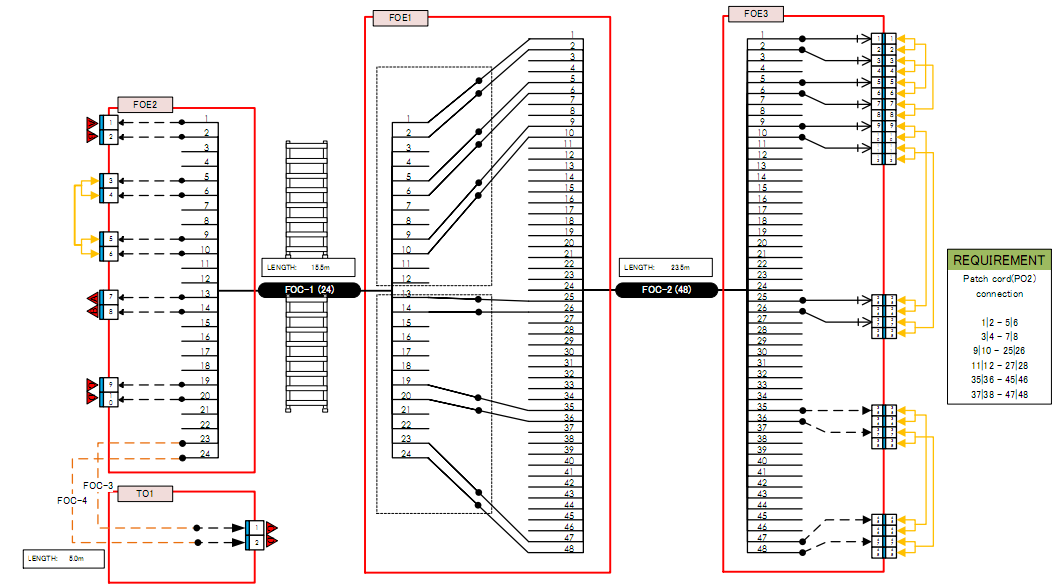 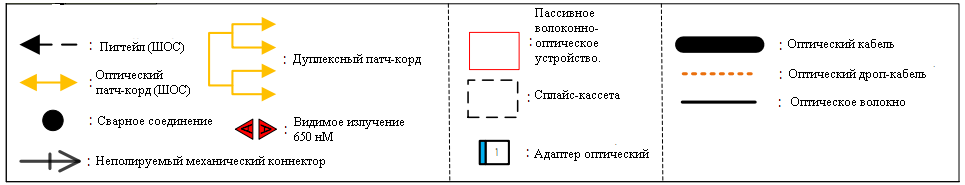 Схема планирования разварки ОВ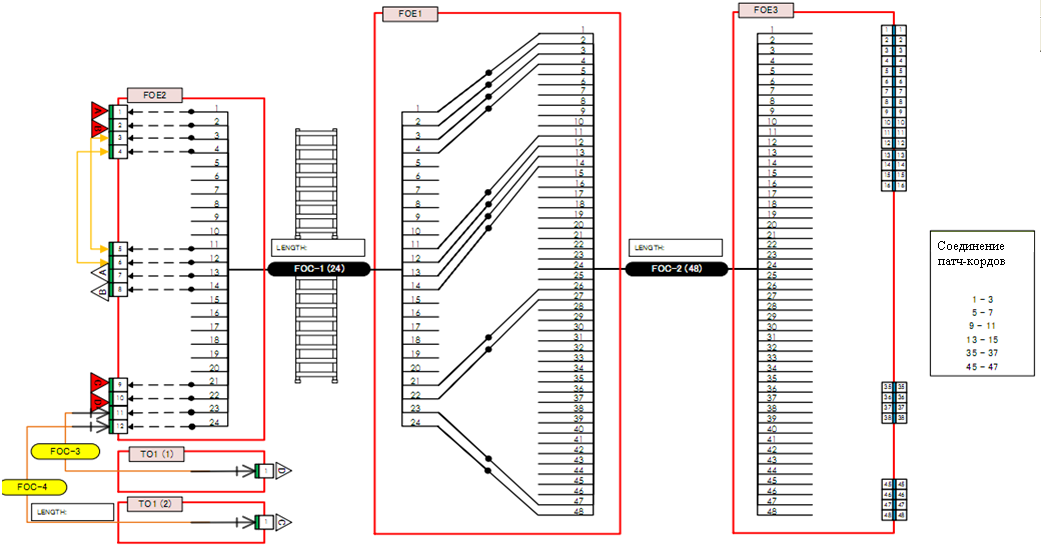 Рисунок 1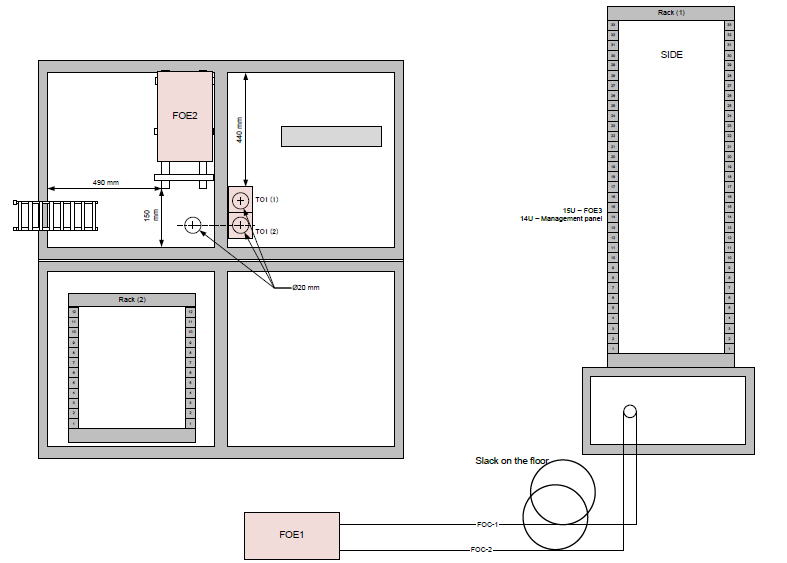 Размещение    FOE1, FOE2, FOE3.Модуль 2. «Структурированные кабельные системы» (6 часов)- Выполнить прокладку, фиксацию, маркировку кабельных трасс, предусмотрев технологический запас всеми видами кабеля в соответствии с рисунком 2 и 3: -Выполнить монтаж коммутационных панелей, кабелями соответствующих категорий, заполнить паспорт монтажа.-Каждое законченное устройство должно быть проверено на соответствие схемы кабельным тестером.-В случае успешного выполнения обучающимся данного задания, в оставшееся время предоставить возможность выполнить монтаж оптических кроссов 1Е,2Е и TO2 универсальным оптическим кабелем для внутренней прокладки. Схема представлена на рисунке 4.Рисунок 2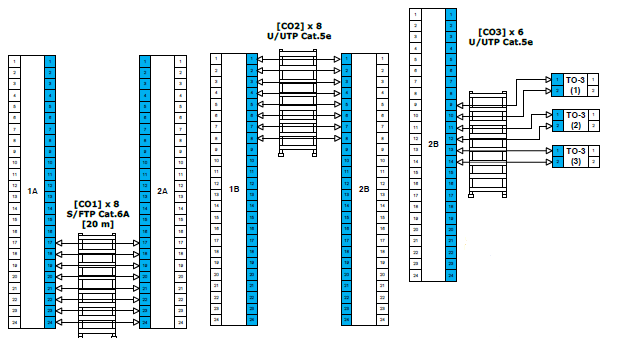 Схема подключения портов коммутационных - панелей категории 6А,5е.Рисунок 3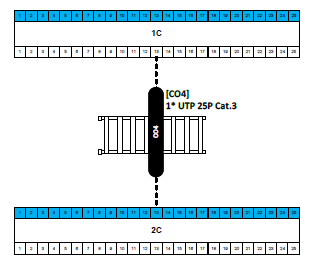 Схема подключения портов коммутационной панели 110 типа и категории 3.Рисунок 4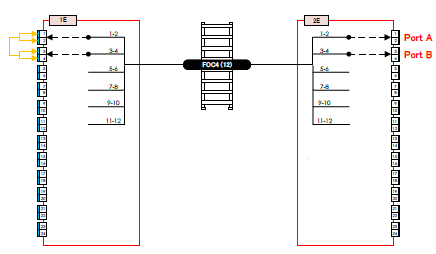 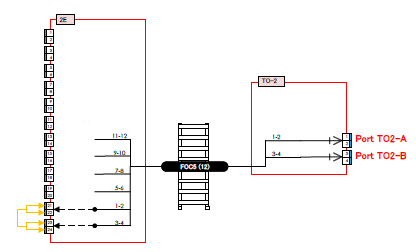 Схема разварки оптических волокон в кроссах 1Е,2Е и ТО2.Рисунок 5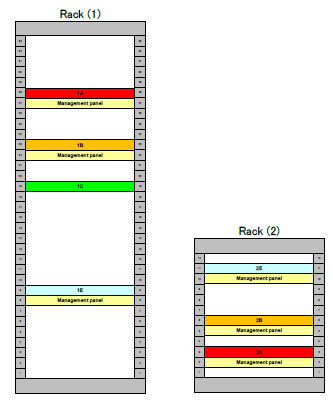 Расположение коммутационного оборудования в 19 конструктиые.Модуль 3 «Технологии умный дом» (1час 30 минут).-Необходимо выполнить установку активного оборудования в соответствии с рисунком 6.-Изготовить необходимое количество соединительных шнуров и собрать схему организации связи.- Настроить активное оборудование в соответствии с заданием.Рисунок 6.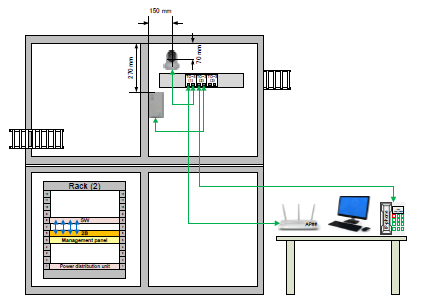 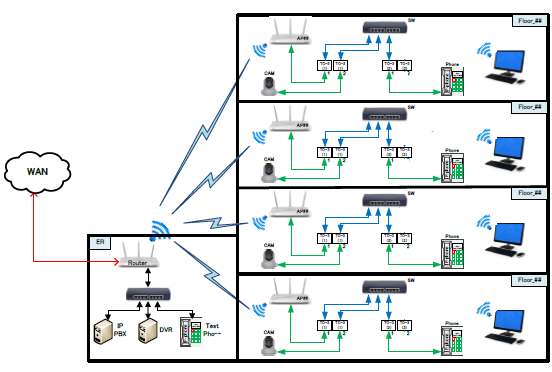 Расположение оборудования, схема организации связи.Настройки активного оборудования## - номер рабочего места (с 01 по 08, необходимо сложить номер места с числом перед ## ).Выполните настройку WI-FI точки доступа с параметрами: IP-адрес: 192.168.1.10##/24Шлюз: 192.168.1.254DNS: 172.24.0.1Мощность передатчика установите в минимальном значении Отключите службу DHCPSSID: WSR-COMPETITOR-##Параметры шифрования: Аутентификация: открытая Тип: WPA2-PSKКлюч: 12345678 Подключите точку доступа в режиме моста WDS, для подключения используйте следующие параметры: SSID: WSR-ROOT-INCКлюч: WSR-KEY-INCУбедитесь в наличии подключения к сети Интернет, выполнив Ping Mail.ru Выполните настройку IP-телефона: IP-адрес: 192.168.1.20##/24Шлюз: 192.168.1.254DNS: 172.24.0.1Аккаунт: имя – 10##, пароль – 10##. Адрес VoIP-сервера: 192.168.1.253 Проверка работоспособности: необходимо после завершения настройки набрать номер 700 (голосовая почта)Выполните настройку IP-камеры: Имя IP-камеры: DVR_## IP-адрес: 192.168.1.30##/24Шлюз: 192.168.1.254DNS: 172.24.0.1Параметры видеопотока: Разрешение: 704х576 Скорость: 512 кбит/с Создайте пользователя с правами только на просмотр с параметрами: Имя: user Пароль: Qwer1234 Модуль 4 «Тест скорости» (1 час).-Подготовительный этап (30 мин). Необходимо подготовить 4 конца кабеля, разделав их до волокон, длина разделки 1 метр.- Далее необходимо закрепить кабели на столе.-Во время этапа подготовки необходимо приварить пигтейл к 1 волокну любого кабеля.-по команде выполнить максимальное кол-во сварных соединений за 30 мин.Модуль 5. «Нахождение и устранение неисправностей» (1час 30 мин.).-При помощи кабельного тестера и кабельной сборки 3 категории с предустановленными повреждениями, обнаружить и внести в протокол все неисправности, указать их вид (30 мин).-При помощи кабельного анализатора и кабельной сборки категории 6А с предустановленными повреждениями, обнаружить и внести в протокол все неисправности, указать их вид (30 мин).-При помощи OTDR рефлектометра и оптической кабельной сборки с предустановленными повреждениями обнаружить и внести в протокол все неисправности, указать их вид (30 мин).-По окончанию отведенного времени проводится индивидуальный опрос сдающих. Обучающийся должен описать все найденные повреждения в кабельных сборках и привести рекомендации по их устранению.Условия выполнения практического задания: Для проведения экзамена приглашаются представители работодателей, организуется прямая видеотрансляция процесса сдачи экзамена в сети Интернет.3.2. Критерии оценки выполнения задания демонстрационного экзамена3.2.1. Порядок оценкиКритерии оценки по разделам задания, система начисления баллов. Представляется в виде таблицыПорядок перевода баллов в систему оценивания. Рекомендуемые основания для разработки методики перевода баллов в систему о: «отлично», «хорошо», «удовлетворительно», «неудовлетворительно».0-10 баллов – «неудовлетворительно»10-19 баллов –«удовлетворительно»19-25 баллов –«хорошо»25-100 баллов – «отлично»*Система оценки полностью соответствует стандартам WorldSkills по компетенции «Информационные кабельные сети». Конкурсное задание и схема его оценки на национальные чемпионаты WorldSkills разрабатывается с перспективой невозможности его полного выполнения, даже специалистами особо высокого класса. Порядок перевода баллов в систему оценки был разработан с учетом трехлетнего опыта проведения демонстрационного экзамена по компетенции «Информационные кабельные сети» в ГБПОУ КС54 имени П.М.Вострухина.4. ПОРЯДОК ОРГАНИЗАЦИИ И ПРОВЕДЕНИЯ ЗАЩИТЫ ДИПЛОМНОГО ПРОЕКТА (ДИПЛОМНОЙ РАБОТЫ)В случае проведения ДЭ в виде государственного экзамена ВКР в форме дипломной работы (дипломного проекта) выполняется в соответствии с Письмом Министерства образования и науки Российской Федерации от 20.07.2015 № 06-846 «О направлении Методических рекомендаций».В случае включения демонстрационного экзамена (ДЭ) в ВКР:Общие положения (Примерное Положение о порядке проведения государственной итоговой аттестации по программам подготовки специалистов среднего звена в форме защиты выпускной квалификационной работы (дипломной работы (дипломного проекта) с включением  демонстрационного экзамена, см.приложение 1 );Примерная тематика дипломных проектов (работ) по специальности 11.02.15 Инфокоммуникационные сети и системы связи:При сдаче ДЭ по компетенции «Информационные кабельные сети»:«Переход от технологии FTTP на технологию GPON с выскоскоростным Wi-Fi в жилищном комплексе»«Реализация системы "умный дом" в жилом комплексе»«Монтаж и базовая настройка сетевого оборудования при организации локальной сети базы отдыха»«Проектирование беспроводной локальной сети бизнес-центра»«Организация поиска и устранение неполадок локально-вычислительной сети учебного комбината»«Организация компьютерной сети спортивного комплекса» и т.п.«Организация локально-вычислительной сети гостиничного комплекса по стандарту IEEE 802.11»При сдаче ДЭ по компетенции «Магистральные линии связи. Строительство и эксплуатация ВОЛП»:«Современные методологические основы прокладки кабельных линий ВОЛС»«Применение технологии FTTx при построении корпоративной сети предприятия»«Технологические особенности монтажа оборудования при развертывании сети на базе ВОЛС»«Системный подход в области измерений кабельных линий ВОЛС»«Модернизация сети в жилом микрорайоне с использованием FTTB/FTTH» и т.п.При сдаче ДЭ по компетенции «Корпоративная защита от внутренних угроз информационной безопасности»:«Организация корпоративной защиты локально-вычислительной сети дата-центра»«Разработка политики безопасности и ее техническая реализация при внедрении концепции BYOD на предприятии связи»«Построение многоуровневой системы безопасности корпоративной информационной системы»«Организация защиты персональных данных на предприятии»«Разработка способа защиты информации для доступа в компьютерную систему от утечки по оптическому каналу»«Реализация DLP-системы для предотвращения утечек конфиденциальной информации организации»«Реализация методов защиты информации в телекоммуникационных сетях» и т.п.Структура и содержание выпускной квалификационной работы (см. Приложение 1);Порядок оценки результатов дипломного проекта (работы) (см.Приложение 1)Порядок оценки защиты дипломного проекта/дипломной работы (см. Приложение 1)Приложение 1Примерное Положение о порядке проведения государственной итоговой аттестации по программам подготовки специалистов среднего звена в форме защиты выпускной квалификационной работы (дипломной работы (дипломного проекта) с включением демонстрационного экзамена в___________________________________________(название образовательной организации)I. Общие положения1.1. Настоящее Положение разработано в соответствии со следующими нормативно-правовыми и методическими документами:1. Перечень поручений Президента Российской Федерации от 9 декабря 2017 г. N Пр-2582, пункт 2 "б": "обеспечить внедрение демонстрационного экзамена по стандартам "Ворлдскиллс Россия" в качестве государственной итоговой аттестации по образовательным программам среднего профессионального образования, предусмотрев в том числе, что результаты демонстрационного экзамена по стандартам "Ворлдскиллс Россия" и участия в чемпионатах по профессиональному мастерству по стандартам "Ворлдскиллс" приравниваются к результатам государственной итоговой аттестации, а также внесение соответствующих изменений в законодательство Российской Федерации".2. Перечень поручений Президента Российской Федерации N Пр-580 по итогам рабочей поездки Президента Российской Федерации в Свердловскую область 6 марта 2018 г., пункт 1 "а": "с учетом ранее данных поручений обеспечить использование в системе среднего профессионального образования стандартов "Ворлдскиллс" как базовых принципов объективной оценки результатов подготовки рабочих кадров".3. Федеральный закон от 29 декабря 2012 г. N 273-ФЗ "Об образовании в Российской Федерации".Федеральный государственный образовательный стандарт среднего профессионального образования по специальности 11.02.15 Инфокоммуникационные сети и системы связи.4. Приказ Минобрнауки России от 14 июня 2013 г. N 464 "Об утверждении Порядка организации и осуществления образовательной деятельности по образовательным программам среднего профессионального образования".5. Приказ Минобрнауки России от 29 октября 2013 г. N 1199 "Об утверждении перечня профессий и специальностей среднего профессионального образования".8. Приказ Минобрнауки России от 16 августа 2013 г. N 968 "Об утверждении Порядка проведения государственной итоговой аттестации по образовательным программам среднего профессионального образования".9. Приказ Минобрнауки России от 31 января 2014 г. N 74 "О внесении изменений в Порядок проведения государственной итоговой аттестации по образовательным программам среднего профессионального образования, утвержденный приказом Министерства образования и науки Российской Федерации от 16 августа 2013 г. N 968".10. Приказ Минобрнауки России от 17 ноября 2017 г. N 1138 "О внесении изменений в Порядок проведения государственной итоговой аттестации по образовательным программам среднего профессионального образования, утвержденный приказом Министерства образования и науки Российской Федерации от 16 августа 2013 г. N 968".13. Методические рекомендации по разработке основных профессиональных образовательных программ и дополнительных профессиональных программ с учетом соответствующих профессиональных стандартов (утверждены Минобрнауки России 22 января 2015 г. N ДЛ-1/05вн).Письмо Министерства образования и науки Российской Федерации от 20.07.2015 № 06-846 «О направлении Методических рекомендаций»Методические рекомендации о проведении аттестации с использованием механизмов демонстрационного экзамена (утверждены 01 апреля 2019 г., №Р-42)1. Приказ Министерства образования и науки Российской Федерации от 22 января 2015 г. N ДЛ-1/05вн "Об утверждении Методических рекомендаций по разработке основных профессиональных образовательных программ и дополнительных профессиональных программ с учетом соответствующих профессиональных стандартов".2. Приказ союза "Агентство развития профессиональных сообществ и рабочих кадров "Молодые профессионалы" (Ворлдскиллс Россия) от 26 марта 2019 г. N 26.03.2019-1 "Об утверждении перечня чемпионатов профессионального мастерства, проводимых союзом "Агентство развития профессиональных сообществ и рабочих кадров "Молодые профессионалы" (Ворлдскиллс Россия) либо международной организацией "WorldSkills International", результаты которых засчитываются в качестве оценки "отлично" по демонстрационному экзамену в рамках государственной итоговой аттестации".3. Приказ союза "Агентство развития профессиональных сообществ и рабочих кадров "Молодые профессионалы" (Ворлдскиллс Россия) от 29 октября 2018 г. N 29.10.2018-1 "Об утверждении перечня компетенций ВСР".4. Приказ союза "Агентство развития профессиональных сообществ и рабочих кадров "Молодые профессионалы" (Ворлдскиллс Россия)" от 31 января 2019 г. N 31.01.2019-1 "Об утверждении Методики организации и проведения демонстрационного экзамена по стандартам Ворлдскиллс Россия".5. Приказ союза "Агентство развития профессиональных сообществ и рабочих кадров "Молодые профессионалы" (Ворлдскиллс Россия)" от 20 марта 2019 г. N 20.03.2019-1 "Об утверждении Положения об аккредитации центров проведения демонстрационного экзамена".14.Устав ПОО.Положение определяет формы государственной итоговой аттестации (ГИА) по программам подготовки специалистов среднего звена в форме защиты выпускной квалификационной работы (дипломной работы (дипломного проекта) с включением демонстрационного экзамена, требования к использованию средств обучения и воспитания, средств связи при проведении ГИА, требования, предъявляемые к лицам, привлекаемым к проведению ГИА, порядок подачи и рассмотрения апелляций, изменения и (или) аннулирования результатов ГИА, а также особенности проведения ГИА для выпускников из числа лиц с ограниченными возможностями здоровья.1.3. Обеспечение проведения ГИА по образовательным программам осуществляется заместителями директора по организации учебного процесса и учебно-производственной работе.1.4. Студентам и лицам, привлекаемым к ГИА, во время ее проведения запрещается иметь при себе и использовать средства связи.II. Государственная экзаменационная комиссия2.1. В целях определения соответствия результатов освоения студентами программ подготовки специалистов среднего звена, соответствующим требованиям ФГОС СПО, ГИА проводится государственной экзаменационной комиссией по специальности 11.02.15 Инфокоммуникационные сети и системы связи.Государственная экзаменационная комиссия (далее – ГЭК) формируется из преподавателей ОО и лиц, приглашенных из сторонних организаций: педагогических работников, имеющих ученую степень и (или) ученое звание, высшую или первую квалификационную категорию, представителей работодателей или их объединений по профилю подготовки выпускников.Для проведения демонстрационного экзамена в составе государственной экзаменационной комиссии формируется экспертная группа союза "Агентство развития профессиональных сообществ и рабочих кадров "Молодые профессионалы (Ворлдскиллс Россия)" (далее - союз)."Организация процедур демонстрационного экзамена реализуется с учетом базовых принципов объективной оценки результатов подготовки рабочих кадров.Для проведения демонстрационного экзамена при государственной экзаменационной комиссии образовательная организация создает экспертную группу (группы), которую возглавляет главный эксперт (главные эксперты).При проведении демонстрационного экзамена в состав государственной экзаменационной комиссии входят также эксперты союза из состава экспертной группы.Количество экспертов, входящих в состав экспертной группы, определяется образовательной организацией на основе условий, указанных в комплекте оценочной документации для демонстрационного экзамена по компетенции. Не допускается участие в оценивании заданий демонстрационного экзамена экспертов, принимавших участие в обучении студентов или представляющих с ними одну образовательную организацию.Состав государственной экзаменационной комиссии утверждается распорядительным актом образовательной организации.Состав экспертной группы утверждается учредителем образовательной организации.2.2. Государственную экзаменационную комиссию возглавляет председатель, который организует и контролирует деятельность ГЭК, обеспечивает единство требований, предъявляемых к выпускникам.Председателем ГЭК утверждается лицо, не работающее в образовательной организации, из числа:- руководителей или заместителей руководителей организаций, осуществляющих образовательную деятельность, соответствующую области профессиональной деятельности, к которой готовятся выпускники;- представителей работодателей или их объединений, направление деятельности которых соответствует области профессиональной деятельности, к которой готовятся выпускники.Председатель государственной экзаменационной комиссии утверждается не позднее 20 декабря текущего года на следующий календарный год (с 1 января по 31 декабря) учредителем образовательной организации по представлению образовательной организации.Председатель государственной экзаменационной комиссии по решению образовательной организации и при условии наличия соответствующего сертификата Ворлдскиллс может быть предложен в союз для выполнения функций главного эксперта на площадке проведения демонстрационного экзамена.2.3. Заместителем председателя ГЭК утверждается директор или уполномоченное им лицо, как правило из числа заместителей директора колледжа или педагогических работников, имеющих высшую квалификационную категорию. 2.4. Государственная экзаменационная комиссия действует в течение одного календарного года.III. Форма государственной итоговой аттестации3.1. Формой государственной итоговой аттестации по образовательным программам среднего профессионального образования в соответствии с ФГОС СПО специальности 11.02.15 Инфокоммуникационные сети и системы связи защита выпускной квалификационной работы (дипломная работа (дипломный проект). По усмотрению образовательной организации демонстрационный экзамен  включается в выпускную квалификационную работу или проводится в виде государственного экзамена.3.2. Выпускная квалификационная работа (далее ВКР) способствует систематизации и закреплению знаний выпускника при решении конкретных задач, а также выяснению уровня подготовки выпускника к самостоятельной работе.3.3. Демонстрационный экзамен предусматривает моделирование реальных производственных условий для решения выпускниками практических задач профессиональной деятельности.3.4. Темы ВКР определяются преподавателями дисциплин профессионального цикла, профессиональных модулей, междисциплинарных курсов совместно со специалистами предприятий, организаций, заинтересованных в разработке данных тем и утверждаются соответствующей методической комиссией. Тематика ВКР должна соответствовать содержанию одного или нескольких профессиональных модулей, входящих в образовательную программу, а также одному или нескольких модулей ДЭ соотвествующей компетенции.Студенту предоставляется право выбора темы ВКР, в том числе предложения своей тематики с необходимым обоснованием целесообразности ее разработки для практического применения. Для подготовки ВКР студенту назначается руководитель (руководители) и, при необходимости, консультанты.Закрепление за студентом темы выпускной квалификационной работы, назначение руководителя и консультанта осуществляется приказом директора ОО до начала преддипломной практики на основании личного заявления обучающегося.3.6. Программа государственной итоговой аттестации, методика оценивания результатов, требования к выпускным квалификационным работам, задания и продолжительность демонстрационного экзамена определяются с учетом примерной основной образовательной программы среднего профессионального образования (при наличии) и утверждаются директором ОО после их обсуждения на заседании педагогического совета ОО с участием председателей государственных экзаменационных комиссий.Задания демонстрационного экзамена разрабатываются на основе профессиональных стандартов (при наличии) и с учетом оценочных материалов (при наличии), разработанных союзом.Задание является частью комплекта оценочной документации по компетенции для демонстрационного экзамена. Комплект оценочной документации включает требования к оборудованию и оснащению, застройке площадки проведения демонстрационного экзамена, к составу экспертных групп, участвующих в оценке заданий демонстрационного экзамена, а также инструкцию по технике безопасности.Комплекты оценочной документации размещаются в информационно-телекоммуникационной сети "Интернет" на сайтах www.worldskills.ru и www.esat.worldskills.ru не позднее 1 декабря и рекомендуются к использованию для проведения государственной итоговой и промежуточной аттестации по программам среднего профессионального образования.Выбор компетенций и комплектов оценочной документации для целей проведения демонстрационного экзамена осуществляется образовательной организацией самостоятельно на основе анализа соответствия содержания задания задаче оценки освоения образовательной программы (или ее части) по специальности 11.02.15 Инфокоммуникационные сети и системы связи.На демонстрационный экзамен выносятся профессиональные задачи, которые могут отражать как один основной вид деятельности в соответствии с ФГОС СПО, так и несколько основных видов деятельности. Предпочтительнее конструирование комплексных задач, отражающих наиболее полно профессиональную деятельность, к которой готовится обучающийся.Все вышеперечисленные документы доводятся до сведения студентов не позднее, чем за шесть месяцев до начала государственной итоговой аттестации.3.7. ГИА выпускников не может быть заменена оценкой уровня их подготовки на основе текущего контроля успеваемости и результатов промежуточной аттестации.3.8. Результаты победителей и призеров чемпионатов профессионального мастерства соответствующих компетенций, проводимых союзом либо международной организацией "WorldSkills International", осваивающих образовательную программу среднего профессионального образования по специальности 11.02.15 Инфокоммуникационные сети и системы связи, засчитываются в качестве оценки "отлично" по демонстрационному экзамену. IV. Порядок проведения государственной итоговой аттестации4.1. К ГИА допускается студент, не имеющий академической задолженности и в полном объеме выполнивший учебный план по осваиваемой образовательной программе. 4.2. Расписание проведения ГИА согласовывается с заместителем директора по УМР, утверждается директором колледжа и доводится до сведения обучающихся не позднее, чем за две недели до начала работы ГЭК.4.3. На заседания ГЭК представляются следующие документы:- ФГОС СПО 11.02.15 Инфокоммуникационные сети и системы связи;- ППССЗ по специальности 11.02.15 Инфокоммуникационные сети и системы связи;- программа ГИА по специальности 11.02.15 Инфокоммуникационные сети и системы связи;- приказ о допуске к ГИА;- сводные ведомости об успеваемости обучающихся по дисциплинам, профессиональным модулям,  практикам, а также об освоенных компетенциях;- зачетные книжки обучающихся;- книга протоколов заседания ГЭК.4.4. Защита ВКР проводятся на открытых заседаниях государственной экзаменационной комиссии (далее – ГЭК) с участием не менее двух третей ее состава.Длительность проведения государственной итоговой аттестации определяется ФГОС СПО 11.02.15 Инфокоммуникационные сети и системы связи. Часы учебного плана (календарного графика), отводимые на государственную итоговую аттестацию, определяются применительно к нагрузке обучающегося. В структуре времени, отводимого ФГОС СПО 11.02.15 Инфокоммуникационные сети и системы связи на государственную итоговую аттестацию, образовательная организация самостоятельно определяет график проведения демонстрационного экзамена наряду с подготовкой и защитой дипломной работой (дипломного проекта).Образовательная организация обеспечивает проведение предварительного инструктажа студентов непосредственно в месте проведения демонстрационного экзамена.В ходе проведения демонстрационного экзамена в составе государственной итоговой аттестации председатель и члены государственной экзаменационной комиссии присутствуют на демонстрационном экзамене.Демонстрационный экзамен проводится на площадке, аккредитованной в качестве центра проведения демонстрационного экзамена. Аккредитация проводится бесплатно. Образовательная организация самостоятельно определяет площадку для проведения демонстрационного экзамена, которая может располагаться как в самой образовательной организации, так и в другой организации на основании договора о сетевом взаимодействии. Ответственность сторон, финансовые и иные обязательства определяются договором о сетевом взаимодействии.Мастерские, оснащаемые современной материально-технической базой по одной из компетенций, в рамках реализации федерального проекта "Молодые профессионалы (Повышение конкурентоспособности профессионального образования)" должны использоваться в качестве центров проведения демонстрационного экзамена при условии прохождения соответствующей процедуры аккредитации.Образовательная организация обеспечивает реализацию процедур демонстрационного экзамена как части образовательной программы, в том числе выполнение требований охраны труда, безопасности жизнедеятельности, пожарной безопасности, соответствие санитарным нормам и правилам.Запрещается использование при реализации образовательных программ методов и средств обучения, образовательных технологий, наносящих вред физическому или психическому здоровью обучающихся.Для проведения демонстрационного экзамена могут привлекаться волонтеры с целью обеспечения безопасных условий выполнения заданий демонстрационного экзамена обучающимися, в том числе для обеспечения соответствующих условий для лиц с ограниченными возможностями здоровья и инвалидов.Организация, которая на своей площадке проводит демонстрационный экзамен, обеспечивает условия проведения экзамена, в том числе питьевой режим, горячее питание, безопасность, медицинское сопровождение и техническую поддержку.6.1.3. Методика перевода результатов демонстрационного экзамена в оценкуГосударственная итоговая аттестация обучающихся не может быть заменена оценкой уровня их подготовки на основе текущего контроля успеваемости и результатов промежуточной аттестации.Решения государственных экзаменационных комиссий принимаются на закрытых заседаниях простым большинством голосов членов комиссии, участвующих в заседании, при обязательном присутствии председателя комиссии или его заместителя. При равном числе голосов голос председательствующего на заседании государственной экзаменационной комиссии является решающим.Результаты государственной итоговой аттестации определяются оценками "отлично", "хорошо", "удовлетворительно", "неудовлетворительно" и объявляются в тот же день после оформления в установленном порядке протоколов заседаний государственных экзаменационных комиссий.Баллы за выполнение заданий демонстрационного экзамена выставляются в соответствии со схемой начисления баллов, приведенной в комплекте оценочной документации.Необходимо осуществить перевод полученного количества баллов в оценки "отлично", "хорошо", "удовлетворительно", "неудовлетворительно".Максимальное количество баллов, которое возможно получить за выполнение задания демонстрационного экзамена, принимается за 100%. Перевод баллов в оценку может быть осуществлен на основе таблицы N 1.Таблица N 1Образовательная организация вправе разработать иную методику перевода или дополнить предложенную. Применяемая методика закрепляется локальными актами образовательной организации.Результаты победителей и призеров чемпионатов профессионального мастерства, проводимых союзом либо международной организацией "WorldSkills International", осваивающих образовательные программы среднего профессионального образования, засчитываются в качестве оценки "отлично" по демонстрационному экзамену.Условием учета результатов, полученных в конкурсных процедурах, является признанное образовательной организацией содержательное соответствие компетенции результатам освоения образовательной программы в соответствии с ФГОС СПО, а также отсутствие у студента академической задолженности. Перечень чемпионатов утвержден приказом союза.Документы, выдаваемые по итогам аттестационных процедурНа основании решения государственной экзаменационной комиссии лицам, успешно прошедшим государственную итоговую аттестацию, выдаются документы об образовании и о квалификации. Документом установленного образца об уровне среднего профессионального образования по специальности с присвоением квалификации по образованию является диплом о среднем профессиональном образовании.Лицам, прошедшим процедуру демонстрационного экзамена с применением оценочных материалов, разработанных союзом, выдается паспорт компетенций (Скиллс паспорт), подтверждающий полученный результат, выраженный в баллах.4.7. Решение ГЭК о присвоении квалификации выпускникам, прошедшим ГИА и выдаче диплома объявляется приказом директора.4.8. Лицам, не проходившим ГИА по уважительной причине, предоставляется возможность пройти государственную итоговую аттестацию без отчисления из колледжа. Дополнительные заседания ГЭК организуются в установленные колледжем сроки, но не позднее четырех месяцев после подачи заявления лицом, не проходившим ГИА по уважительной причине.4.9. Обучающиеся, не прошедшие ГИА или получившие неудовлетворительную оценку, проходят повторную государственную итоговую аттестацию не ранее, чем через шесть месяцев (после первого прохождения ГИА).Для повторной процедуры аттестации лицо, не прошедшее ГИА по неуважительной причине или получившее неудовлетворительную оценку, восстанавливается в колледже на период времени не менее предусмотренного календарным учебным графиком для прохождения ГИА соответствующей образовательной программы. Повторное прохождение ГИА для одного лица назначается колледжем не более двух раз.4.10. Решение ГЭК оформляется протоколом, который подписывается председателем ГЭК (в случае отсутствия председателя – его заместителем), секретарем ГЭК и хранится в архиве колледжа.4.11. После окончания ГИА государственная экзаменационная комиссия составляет ежегодный отчет о работе. Отчет подписывается председателем ГЭК, заслушивается на заседании педагогического совета и, представляется в Департамент образования города Москвы. V. Порядок проведения государственной итоговой аттестации  для выпускников из числа лиц с ограниченными возможностями здоровья5.1. Для выпускников из числа лиц с ограниченными возможностями здоровья ГИА проводится с учетом особенностей психофизического развития, индивидуальных возможностей и состояния здоровья таких выпускников (далее – индивидуальные особенности).5.2. При проведении ГИА обеспечивается соблюдение следующих общих требований:- проведение ГИА для лиц с ограниченными возможностями здоровья в одной аудитории совместно с выпускниками, не имеющими ограниченных возможностей здоровья, если это не создаст трудностей для выпускников при прохождении ГИА;- присутствие в аудитории ассистента, оказывающего выпускникам необходимую техническую помощь с учетом их индивидуальных особенностей (занять рабочее место, передвигаться, прочитать и оформить задание, общаться с членами ГЭК);- использование выпускниками необходимых технических средств при прохождении ГИА с учетом их индивидуальных особенностей;- обеспечение возможности беспрепятственного доступа выпускников в аудитории, туалетные комнаты и другие помещения, а также их пребывания в указанных помещениях (наличие пандусов, поручней, расширенных дверных проемов, лифтов (при отсутствии лифтов аудитория должна располагаться на первом этаже), наличие специальных кресел и других приспособлений).5.3. Дополнительно при проведении ГИА обеспечивается соблюдение следующих требований в зависимости от категорий выпускников с ограниченными возможностями здоровья:  б) для слабовидящих:- обеспечивается индивидуальное равномерное освещение не менее 300 люкс;- выпускникам для выполнения задания при необходимости предоставляется увеличивающее устройство;- задания для выполнения, а также инструкция о порядке проведения государственной аттестации оформляются увеличенным шрифтом;в) для людей с отсутствием слуха и слабослышащих, с тяжелыми нарушениями речи:- обеспечивается наличие звукоусиливающей аппаратуры коллективного использования, при необходимости предоставляется индивидуальная звукоусиливающая аппаратура).Требования к организации проведения демонстрационного экзамена у обучающихся с инвалидностью и ограниченными возможностями здоровьяОбучающиеся с инвалидностью и ограниченными возможностями здоровья (далее - лица с ОВЗ и инвалиды) сдают демонстрационный экзамен в соответствии с комплектами оценочной документации с учетом особенностей психофизического развития, индивидуальных возможностей и состояния здоровья (далее - индивидуальные особенности) таких обучающихся.При проведении демонстрационного экзамена обеспечивается соблюдение требований, закрепленных в статье 79 "Организация получения образования обучающимися с ограниченными возможностями здоровья" Закона об образовании и разделе V Порядка проведения государственной итоговой аттестации по образовательным программам среднего профессионального образования приказа Министерства образования и науки Российской Федерации от 16 августа 2013 г. N 968, определяющих Порядок проведения государственной итоговой аттестации для выпускников из числа лиц с ОВЗ и инвалидов.При проведении демонстрационного экзамена для лиц с ОВЗ и инвалидов при необходимости надо предусмотреть возможность увеличения времени, отведенного на выполнение задания и организацию дополнительных перерывов, с учетом индивидуальных особенностей таких обучающихся.Перечень оборудования, необходимого для выполнения задания демонстрационного экзамена, может корректироваться, исходя из требований к условиям труда лиц с ОВЗ и инвалидов.5.4. Выпускники или родители (законные представители) несовершеннолетних выпускников не позднее, чем за три  месяца до начала ГИА, подают письменное заявление о необходимости создания для них специальных условий при проведении государственной итоговой аттестации.VI. Порядок подачи и рассмотрения апелляций6.1. По результатам государственной итоговой аттестации, проводимой с применением механизма демонстрационного экзамена, выпускник имеет право подать в апелляционную комиссию письменное апелляционное заявление о нарушении, по его мнению, установленного порядка проведения государственной итоговой аттестации и (или) несогласии с ее результатами.6.2. Апелляция (Приложение 1) подается лично выпускником или родителями (законными представителями) несовершеннолетнего выпускника в апелляционную комиссию колледжа .Апелляция о нарушении порядка проведения ГИА подается непосредственно в день проведения ГИА.Апелляция о несогласии с результатами ГИА подается не позднее следующего рабочего дня после объявления результатов ГИА.6.3. Апелляция рассматривается апелляционной комиссией не позднее трех рабочих дней с момента ее поступления.6.4. Состав апелляционной комиссии утверждается приказом директора одновременно с утверждением состава ГЭК.6.5. Состав апелляционной комиссии утверждается образовательной организацией одновременно с утверждением состава государственной экзаменационной комиссии. Апелляционная комиссия состоит из председателя, не менее пяти членов из числа педагогических работников колледжа, не входящих в данном учебном году в состав государственных экзаменационных комиссий и секретаря. Председателем апелляционной комиссии является директор либо лицо, исполняющее в установленном порядке его обязанности. Секретарь избирается из числа членов апелляционной комиссии.6.6. Апелляция рассматривается на заседании апелляционной комиссии с участием не менее двух третей ее состава. На заседание апелляционной комиссии приглашается председатель соответствующей ГЭК. Выпускник, подавший апелляцию, имеет право присутствовать при рассмотрении апелляции. С несовершеннолетним выпускником имеет право присутствовать один из родителей (законных представителей). Указанные лица должны иметь при себе документы, удостоверяющие личность.6.7. Рассмотрение апелляции не является пересдачей государственной итоговой аттестации.6.8. При рассмотрении апелляции о нарушении порядка проведения ГИА апелляционная комиссия устанавливает достоверность изложенных в ней сведений и выносит одно из решений:- об отклонении апелляции, если изложенные в ней выпускником сведения о нарушениях порядка проведения ГИА не подтвердились и/или не повлияли на результат ГИА;- об удовлетворении апелляции, если изложенные в ней выпускником сведения о допущенных нарушениях порядка проведения ГИА  подтвердились и повлияли на результат государственной итоговой аттестации.В последнем случае результат проведения ГИА подлежит аннулированию, в связи с чем, протокол (Приложение 2) о рассмотрении апелляции не позднее следующего рабочего дня передается в ГЭК для реализации решения комиссии. Выпускнику предоставляется возможность пройти ГИА в дополнительные сроки, установленные колледжем.6.9. Для рассмотрения апелляции о несогласии с результатами ГИА, полученными при защите ВКР, секретарь ГЭК не позднее следующего рабочего дня с момента поступления апелляции направляет в апелляционную комиссию выпускную квалификационную работу, протокол заседания ГЭК и заключение председателя ГЭК о соблюдении процедурных вопросов при защите подавшего апелляцию выпускника.Для рассмотрения апелляции о несогласии с результатами ГИА, полученными при сдаче государственного экзамена, секретарь ГЭК не позднее следующего рабочего дня с момента поступления апелляции направляет в апелляционную комиссию протокол заседания ГЭК, письменные ответы выпускника (при их наличии) и заключение председателя ГЭК о соблюдении процедурных вопросов при проведении государственного экзамена.6.10. В результате рассмотрения апелляции о несогласии с результатами ГИА апелляционная комиссия принимает решение об отклонении апелляции и сохранении результата ГИА  либо об удовлетворении апелляции и выставлении иного результата ГИА. Решение апелляционной комиссии (Приложение 3) не позднее следующего рабочего дня передается в ГЭК. Решение апелляционной комиссии является основанием для аннулирования ранее выставленных результатов ГИА выпускника и выставления новых.6.11. Решение апелляционной комиссии принимается простым большинством голосов. При равном числе голосов на заседании апелляционной комиссии голос председателя является решающим.Решение апелляционной комиссии доводится до сведения подавшего апелляцию выпускника под подпись в течение трех рабочих дней со дня заседания апелляционной комиссии.6.12. Решение апелляционной комиссии является окончательным и пересмотру не подлежит.6.13. Решение апелляционной комиссии оформляется протоколом, который подписывается председателем и секретарем апелляционной комиссии и хранится в архиве колледжа.Приложение 1					                        В апелляционную комиссию                                                             обучающегося группы_______________________отделения                       _______________________					специальности _____________________________					__________________________________________					__________________________________________					__________________________________________                                                                                              Фамилия, имя, отчествоЗАЯВЛЕНИЕ.Прошу пересмотреть результаты государственной итоговой аттестации при ____________ ____________________________________________________________________________________защите ВКР/ сдаче государственного экзаменапроведенной / проведенном «_____»______________________ 201__ г. в  связи с - несогласием с полученной оценкой;  - нарушением  установленного порядка проведения ГИА, выразившимся  в ____________________________________________________________________________________________________________________________________ ________________________________________________________________________«____»_______________ 201 ___ г.     Подпись ___________________/______________________/Приложение 2ПРОТОКОЛ №______ЗАСЕДАНИЯ АПЕЛЛЯЦИОННОЙ КОМИССИИ (АК)от  «_____»_________________20___г.	Апелляционная комиссия в составе:Председатель АК ____________________________________________________________________							Фамилия ИОЧлены АК 			 		_____________________________________________________________	_____________________________________________________________	_____________________________________________________________	_____________________________________________________________Секретарь АК __________________________________________________________________в присутствии председателя ГЭК _______________________________________________________                                                                                       Фамилия ИОрассмотрела апелляционное заявление обучающегося _____________________________________                                                                                       Фамилия ИО____________________________________________________________________________________________________________________________________специальности __________________________________________________________________о несогласии с результатами государственной итоговой аттестации, полученными при _____________________________________________________________________________________________защите ВКР / сдаче государственного экзамена	В результате рассмотрения протокола заседания ГЭК, отзыва руководителя и рецензента ВКР, заключения председателя ГЭК о соблюдении процедурных вопросов при защите ВКР подавшего апелляцию обучающегося, листа подготовки / письменного ответа при проведении государственного экзамена, заключения председателя ГЭК о соблюдении процедурных вопросов при проведении государственного экзамена (нужное подчеркнуть) комиссия установила (приводится аргументированное мнение членов комиссии о подтверждении апелляции):  ____________________________________________________________________________________Решение комиссии:Апелляцию ____________________________ и ___________________________результат                                          отклонить / удовлетворить	  	      сохранить/ выставить инойгосударственной итоговой аттестации  с оценкой _____________________________________. 							              хорошо, удовлетворительно, неудовлетворительно						Председатель АК  _________________ / ______________________/				      подпись		            расшифровка	                                  Секретарь АК      ________________/_______________________/				     подпись	                            расшифровка				  « С решением апелляционной комиссии ознакомлен(а)»: ____________/__ ________________/                                                                                                                                        подпись	         расшифровка«____»__________________ 201 ___ г.Приложение 3ПРОТОКОЛ №______ЗАСЕДАНИЯ АПЕЛЛЯЦИОННОЙ КОМИССИИ (АК)от  «_____»_________________201___г.	Апелляционная комиссия  в составе:	Председатель АК ___________________________________________________________________	Члены АК ___________________________________________________________________________________________________________________________________________________________________________________________________________________________________________________________________________________________________________ Секретарь АК _______________________________________________________________________в присутствии председателя ГЭК _______________________________________________________рассмотрела апелляционное заявление обучающегося _____________________________________специальности ___________________________________________________________________________________о нарушении установленного порядка проведения государственной итоговой аттестации, выразившегося в _______________________________________________________________________________________________________________________________________________________,  которые привели к снижению оценки.	В  результате рассмотрения протокола заседания ГЭК,  заключения председателя ГЭК  о соблюдении процедуры проведения защиты ВКР/ государственного экзамена,  комиссия установила:  __________________________________________________________________________________________________________________________________________________________________________	Решение комиссии:Апелляцию ____________________________________________, т.к. изложенные в ней сведения о                                                 отклонить / удовлетворитьдопущенных нарушениях порядка проведения ГИА ______________________________________								                не подтвердились/ подтвердилисьи /но ___________________________ на результат государственной итоговой аттестации.                     не повлияли / повлияли          	 Комиссия _________________________________________________________________________                 подтверждает выставленную оценку /  аннулирует результат ГИА и предлагает провести повторную процедуру ГИА.	Председатель АК ______________________ / ________________________/                                                      подпись		                 расшифровка	Секретарь АК       ____________________/ ______________________/	                                             подпись		                 расшифровка								« С решением апелляционной комиссии ознакомлен (а)»: ____________/__ _____________/									            подпись		       расшифровка			«____»__________________ 201 ___ г...Утверждено протоколом Федерального учебно-методического объединения по УГПС 11.00.00:___________от 29 ноября 2021 г. № 8________(реквизиты утверждающего документа)Зарегистрировано в государственном реестре примерных основных образовательных программ:_________________18_____________________(регистрационный номер)_Приказ ФГБОУ ДПО ИРПО № П-24 от 02.02.2022(реквизиты утверждающего документа)Наименование основных видов деятельностиНаименование профессиональных модулейСпециалист по обслуживанию телекоммуникацийТехническая эксплуатация инфокоммуникационных сетей связиПМ.01.Техническая эксплуатация инфокоммуникационных сетей связиосваиваетсяТехническая эксплуатация инфокоммуникационных системПМ.02. Техническая эксплуатация инфокоммуникационных системосваиваетсяОбеспечение информационной безопасности инфокоммуникационных сетей и систем связиПМ.03. Обеспечение информационной безопасности инфокоммуникационных сетей и систем связиосваиваетсяОрганизация производственной деятельности персонала структурных подразделений, отвечающих за предоставление телематических услугПМ.04. Организация производственной деятельности персонала структурных подразделений, отвечающих за предоставление телематических услугосваиваетсяАдаптация конвергентных инфокоммуникационных технологий и систем к потребностям заказчикаПМ.05.Адаптация конвергентных инфокоммуникационных технологий и систем к потребностям заказчикаосваиваетсяВыполнение работ по одной или нескольким профессиям рабочих, должностям служащих19883 Электромонтер станционного оборудования телефонной связи19827 Электромонтер линейных сооружения телефонной связи и радиофикации14601 Монтажник оборудования связи19876 Электромонтер по ремонту и обслуживанию аппаратуры и устройств связи19859 Электромонтер по ремонту и монтажу кабельных линий14626 Монтажник связи-кабельщик19885 Электромонтер станционного радиооборудования 19883 Электромонтер оборудования телефонной связиосваиваетсяКод компетенцииФормулировка компетенцииЗнания, уменияОК 01Выбирать способы решения задач профессиональной деятельности, применительно к различным контекстамУмения: распознавать задачу и/или проблему в профессиональном и/или социальном контексте; анализировать задачу и/или проблему и выделять её составные части; определять этапы решения задачи; выявлять и эффективно искать информацию, необходимую для решения задачи и/или проблемы;составить план действия; определить необходимые ресурсы;владеть актуальными методами работы в профессиональной и смежных сферах; реализовать составленный план; оценивать результат и последствия своих действий (самостоятельно или с помощью наставника)ОК 01Выбирать способы решения задач профессиональной деятельности, применительно к различным контекстамЗнания: актуальный профессиональный и социальный контекст, в котором приходится работать и жить; основные источники информации и ресурсы для решения задач и проблем в профессиональном и/или социальном контексте;алгоритмы выполнения работ в профессиональной и смежных областях; методы работы в профессиональной и смежных сферах; структуру плана для решения задач; порядок оценки результатов решения задач профессиональной деятельностиОК 02Осуществлять поиск, анализ и интерпретацию информации, необходимой для выполнения задач профессиональной деятельностиУмения: определять задачи для поиска информации; определять необходимые источники информации; планировать процесс поиска; структурировать получаемую информацию; выделять наиболее значимое в перечне информации; оценивать практическую значимость результатов поиска; оформлять результаты поискаОК 02Осуществлять поиск, анализ и интерпретацию информации, необходимой для выполнения задач профессиональной деятельностиЗнания: номенклатура информационных источников применяемых в профессиональной деятельности; приемы структурирования информации; формат оформления результатов поиска информацииОК 03Планировать и реализовывать собственное профессиональное и личностное развитие.Умения: определять актуальность нормативно-правовой документации в профессиональной деятельности; применять современную научную профессиональную терминологию; определять и выстраивать траектории профессионального развития и самообразованияОК 03Планировать и реализовывать собственное профессиональное и личностное развитие.Знания: содержание актуальной нормативно-правовой документации; современная научная и профессиональная терминология; возможные траектории профессионального развития и самообразованияОК 04Работать в коллективе и команде, эффективно взаимодействовать с коллегами, руководством, клиентами.Умения: организовывать работу коллектива и команды; взаимодействовать с коллегами, руководством, клиентами в ходе профессиональной деятельностиОК 04Работать в коллективе и команде, эффективно взаимодействовать с коллегами, руководством, клиентами.Знания: психологические основы деятельности  коллектива, психологические особенности личности; основы проектной деятельностиОК 05Осуществлять устную и письменную коммуникацию на государственном языке с учетом особенностей социального и культурного контекста.Умения: грамотно излагать свои мысли и оформлять документы по профессиональной тематике на государственном языке, проявлять толерантность в рабочем коллективеОК 05Осуществлять устную и письменную коммуникацию на государственном языке с учетом особенностей социального и культурного контекста.Знания: особенности социального и культурного контекста; правила оформления документов и построения устных сообщений.ОК 06Проявлять гражданско-патриотическую позицию, демонстрировать осознанное поведение на основе традиционных общечеловеческих ценностей, применять стандарты антикоррупционного поведения, применять стандарты антикоррупционного поведения.Умения: описывать значимость своей специальностиОК 06Проявлять гражданско-патриотическую позицию, демонстрировать осознанное поведение на основе традиционных общечеловеческих ценностей, применять стандарты антикоррупционного поведения, применять стандарты антикоррупционного поведения.Знания: сущность гражданско-патриотической позиции, общечеловеческих ценностей; значимость профессиональной деятельности по специальностиОК 07Содействовать сохранению окружающей среды, ресурсосбережению, эффективно действовать в чрезвычайных ситуациях.Умения: соблюдать нормы экологической безопасности; определять направления ресурсосбережения в рамках профессиональной деятельности по специальностиОК 07Содействовать сохранению окружающей среды, ресурсосбережению, эффективно действовать в чрезвычайных ситуациях.Знания: правила экологической безопасности при ведении профессиональной деятельности; основные ресурсы, задействованные в профессиональной деятельности; пути обеспечения ресурсосбереженияОК 08Использовать средства физической культуры для сохранения и укрепления здоровья в процессе профессиональной деятельности и поддержание необходимого уровня физической подготовленности.Умения: использовать физкультурно-оздоровительную деятельность для укрепления здоровья, достижения жизненных и профессиональных целей; применять рациональные приемы двигательных функций в профессиональной деятельности; пользоваться средствами профилактики перенапряжения характерными для данной специальностиОК 08Использовать средства физической культуры для сохранения и укрепления здоровья в процессе профессиональной деятельности и поддержание необходимого уровня физической подготовленности.Знания: роль физической культуры в общекультурном, профессиональном и социальном развитии человека; основы здорового образа жизни; условия профессиональной деятельности и зоны риска физического здоровья для специальности; средства профилактики перенапряженияОК 09Использовать информационные технологии в профессиональной деятельностиУмения: применять средства информационных технологий для решения профессиональных задач; использовать современное программное обеспечениеОК 09Использовать информационные технологии в профессиональной деятельностиЗнания: современные средства и устройства информатизации; порядок их применения и программное обеспечение в профессиональной деятельностиОК 10Пользоваться профессиональной документацией на государственном и иностранном языках.Умения: понимать общий смысл четко произнесенных высказываний на известные темы (профессиональные и бытовые), понимать тексты на базовые профессиональные темы; участвовать в диалогах на знакомые общие и профессиональные темы; строить простые высказывания о себе и о своей профессиональной деятельности; кратко обосновывать и объяснить свои действия (текущие и планируемые); писать простые связные сообщения на знакомые или интересующие профессиональные темыОК 10Пользоваться профессиональной документацией на государственном и иностранном языках.Знания: правила построения простых и сложных предложений на профессиональные темы; основные общеупотребительные глаголы (бытовая и профессиональная лексика); лексический минимум, относящийся к описанию предметов, средств и процессов профессиональной деятельности; особенности произношения; правила чтения текстов профессиональной направленностиОК 11Использовать знания по финансовой грамотности, Использовать знания по финансовой грамотности, планировать предпринимательскую деятельность в профессиональной сфере.Умения: выявлять достоинства и недостатки коммерческой идеи; презентовать идеи открытия собственного дела в профессиональной деятельности; оформлять бизнес-план; рассчитывать размеры выплат по процентным ставкам кредитования; определять инвестиционную привлекательность коммерческих идей в рамках профессиональной деятельности; презентовать бизнес-идею; определять источники финансированияОК 11Использовать знания по финансовой грамотности, Использовать знания по финансовой грамотности, планировать предпринимательскую деятельность в профессиональной сфере.Знание: основы предпринимательской деятельности; основы финансовой грамотности; правила разработки бизнес-планов; порядок выстраивания презентации; кредитные банковские продукты Основные виды деятельностиКод и наименование компетенцииПоказатели освоения компетенцииВД.1 Техническая эксплуатация инфокоммуникационных сетей связиПК 1.1 Выполнять монтаж и настройку сетей проводного и беспроводного абонентского доступа в соответствии с действующими отраслевыми стандартамиПрактический опыт:- выполнять монтаж и настройку сетей проводного абонентского доступа в соответствии с действующими отраслевыми стандартами;- выполнять монтаж и настройку сетей беспроводного абонентского доступа в соответствии с действующими отраслевыми стандартами.ВД.1 Техническая эксплуатация инфокоммуникационных сетей связиПК 1.1 Выполнять монтаж и настройку сетей проводного и беспроводного абонентского доступа в соответствии с действующими отраслевыми стандартамиУмения:- подключать активное оборудование к точкам доступа;- устанавливать точки доступа Wi-Fi;- осуществлять установку оборудования и ПО, первичную инсталляцию, настройку, диагностику и мониторинг работоспособности оборудования широкополосного проводного и беспроводного абонентского доступа;- детально анализировать спецификации интерфейсов доступа.ВД.1 Техническая эксплуатация инфокоммуникационных сетей связиПК 1.1 Выполнять монтаж и настройку сетей проводного и беспроводного абонентского доступа в соответствии с действующими отраслевыми стандартамиЗнания:- современные технологии, используемые для развития проводных и беспроводных сетей доступа;- принципы организации и особенности построения сетей проводного абонентского доступа: ТфОП, ISDN, xDSL, FTTх технологии, абонентский доступ на базе технологии PON, локальных сетей LAN;- принципы построения систем беспроводного абонентского доступа и радиодоступа Wi-Fi, WiMAX, спутниковые системы VSAT, сотовые системы CDMA, GSM, DAMPS;- методы составления спецификаций для интерфейсов доступа V5;- принципы построения структурированных медных и волоконно-оптических кабельных систем;- инструкцию по эксплуатации точек доступа;- методы подключения точек доступа.ВД.1 Техническая эксплуатация инфокоммуникационных сетей связиПК 1.2. Выполнять монтаж, демонтаж и техническое обслуживание кабелей связи и оконечных структурированных кабельных устройств в соответствии с действующими отраслевыми стандартамиПрактический опыт: - выполнять монтаж кабелей связи и оконечных структурированных кабельных устройств в соответствии с действующими отраслевыми стандартами.- выполнять демонтаж кабелей связи и оконечных структурированных кабельных устройств в соответствии с действующими отраслевыми стандартами,- осуществлять техническое обслуживание кабелей связи и оконечных структурированных кабельных устройств в соответствии с действующими отраслевыми стандартами.ВД.1 Техническая эксплуатация инфокоммуникационных сетей связиПК 1.2. Выполнять монтаж, демонтаж и техническое обслуживание кабелей связи и оконечных структурированных кабельных устройств в соответствии с действующими отраслевыми стандартамиУмения:- осуществлять выбор марки и типа кабеля в соответствии с проектом и исходя из условий прокладки структурированных кабельных систем сетей широкополосного доступа; - производить коммутацию сетевого оборудования и рабочих станций в соответствии с заданной топологией;- оформлять техническую документацию, заполнять соответствующие формы (формуляры, паспорта, оперативные журналы и т.п.).ВД.1 Техническая эксплуатация инфокоммуникационных сетей связиПК 1.2. Выполнять монтаж, демонтаж и техническое обслуживание кабелей связи и оконечных структурированных кабельных устройств в соответствии с действующими отраслевыми стандартамиЗнания:- критерии и технические требования к компонентам кабельной сети; - различные виды кабелей, классификацию, конструктивные особенности, их технические характеристики;- технические требования, предъявляемые к кабелям связи, применяемым на сетях доступа, городских, региональных, трансконтинентальных сетях связи;- технологические особенности строительства направляющих систем электросвязи при прокладке кабелей связи в кабельной канализации, в грунте, подвеске на опорах; - категории кабелей для структурированных кабельных систем и разъемов в соответствии с требованиями скорости и запланированного использования, их применение, влияние на различные аспекты сети стандартам;- параметры передачи медных и оптических направляющих систем; основные передаточные характеристики ОВ и нелинейные эффекты в оптических линиях связи;правила прокладки медных кабельных линий и волоконно-оптических кабелей в зданиях и помещениях пользователя (Национальный стандарт РФ ГОСТ Р 53245-2008 от 25 декабря 2008 г. N 786-ст);- принципы защиты сооружений связи от взаимных и внешних влияний, от коррозии и методы их уменьшения;- способы и устройства защиты и заземления инфокоммуникационных цепей и оборудования; - требования к телекоммуникационным помещениям, которые используются на объекте при построении СКС;- принципы построения абонентских, волоконно-оптических сетей в зданиях и офисахВД.1 Техническая эксплуатация инфокоммуникационных сетей связиПК 1.3. Администрировать инфокоммуникационные сети с использованием сетевых протоколовПрактический опыт:- администрировать инфокоммуникационные сети;- использовать сетевые протоколы.ВД.1 Техническая эксплуатация инфокоммуникационных сетей связиПК 1.3. Администрировать инфокоммуникационные сети с использованием сетевых протоколовУмения:- настраивать и осуществлять диагностику и мониторинг локальных сетей;- осуществлять администрирование сетевого оборудования с помощью интерфейсов управления (web-интерфейс, Telnet, локальная консоль);- производить настройку интеллектуальных параметров (VLAN, STP, RSTP, MSTP, ограничение доступа, параметры QoS а также согласование IP-адресов согласно MIB) оборудования технологических мультисервисных сетей.ВД.1 Техническая эксплуатация инфокоммуникационных сетей связиПК 1.3. Администрировать инфокоммуникационные сети с использованием сетевых протоколовЗнания:- технические характеристики станционного оборудования и оборудования линейного тракта сетей широкополосного доступа;- настройку оборудования широкополосного абонентского доступа: - нормы на эксплуатационные показатели каналов и трактов.ВД.1 Техническая эксплуатация инфокоммуникационных сетей связиПК 1.4 Осуществлять текущее обслуживание оборудования мультисервисных сетей доступаПрактический опыт:- осуществлять текущее обслуживание оборудования мультисервисных сетей доступа.ВД.1 Техническая эксплуатация инфокоммуникационных сетей связиПК 1.4 Осуществлять текущее обслуживание оборудования мультисервисных сетей доступаУмения:- разрабатывать проект мультисервисной сети доступа с предоставлением услуг связи;- составлять альтернативные сценарии модернизации сетей доступа, способных поддерживать мультисервисное обслуживание;- обеспечивать хранение и защиту медных и волоконно-оптических кабелей при хранении;- инспектировать и чистить установленные кабельные соединения и исправлять их в случае необходимости,- определять, обнаруживать, диагностировать и устранять системные неисправности в сетях доступа, в том числе широкополосных;- осуществлять техническое обслуживание оборудования сетей мультисервисного доступа.ВД.1 Техническая эксплуатация инфокоммуникационных сетей связиПК 1.4 Осуществлять текущее обслуживание оборудования мультисервисных сетей доступаЗнания:- принципы построения сетей мультисервисного доступа;- построение технологий доступа, поддерживающих мультисервисное обслуживание TriplePlay Services, Quad Play Services;- методологию проектирования мультисервисных сетей доступа;- методы и основные приемы устранения неисправностей в кабельных системах, аварийно-восстановительных работ;- классификацию, конструктивное исполнение, назначение, выполняемые функции, устройство, принцип действия, области применения оборудования сетевого и межсетевого взаимодействия сетей мультисервисного доступа;- работу сетевых протоколов в сетях мультисервисных сетях доступа.ВД.1 Техническая эксплуатация инфокоммуникационных сетей связиПК 1.5 Выполнять монтаж и первичную инсталляцию компьютерных сетей в соответствии с действующими отраслевыми стандартамиПрактический опыт:- выполнять монтаж компьютерных сетей в соответствии с действующими отраслевыми стандартами,- выполнять первичную инсталляцию компьютерных сетей в соответствии с действующими отраслевыми стандартами.ВД.1 Техническая эксплуатация инфокоммуникационных сетей связиПК 1.5 Выполнять монтаж и первичную инсталляцию компьютерных сетей в соответствии с действующими отраслевыми стандартамиУмения:- проектировать структурированные медные и волоконно-оптические кабельные сети; - выполнять монтаж и демонтаж пассивных и активных элементов структурированных медных кабельных и волоконно-оптических систем:- прокладывать кабели в помещениях и стойках,протягивать кабели по трубам и магистралям,укладывать кабели в лотки, сплайсы;- производить расшивку кабеля на кроссе, в распределительных шкафах; - производить расшивку патч-панелей, разъемов, розеток в структурированных кабельных системах;- разделывать коаксиальные кабели, многопарные витые пары, витые пары всех стандартов xTP;- осуществлять монтаж коннекторов различного типа для витой пары (IDC) типа модульных джеков RJ45 и RJ 11 (U/UTP, SF/UTP, S/FTP);- устанавливать телекоммуникационные розетки, розетки типа RJ45, RJ11 (Cat.5e, Cat.6);выполнять установку инфокоммуникационных стоек, установку оборудования в коммутационный шкаф; - устанавливать кабельные распределители (коммутационные панели и коробки; кроссовые панели и коробки);- устанавливать патч-панели, сплайсы;- подготавливать волоконно-оптический кабель к монтажу;- подготавливать концы оптического кабеля к последующему сращиванию оптических волокон;- сращивать волоконно-оптические кабели механическим способом и способом сварки; - устанавливать волоконно-оптические кабельные соединители для терминирования (соединения) кабелей;- организовывать точки ввода медных и оптических кабелей в здание;- производить ввод оптических кабелей в муфту;- восстанавливать герметичность оболочки кабеля;- устанавливать оптические муфты и щитки; - заземлять кабели, оборудование и - телекоммуникационные шкафы структурированных кабельных систем;- выбирать соответствующее измерительное и тестовое оборудование для медных и оптических кабелей;- производить тестирование и измерения медных и волоконно-оптических кабельных систем при помощи разрешенных производителем кабельных тестеров и приборов и анализировать полученные результаты;- анализировать результаты мониторинга и устанавливать их соответствие действующим отраслевым стандартам;- производить полевые испытания кабельной системы на основе витой пары медных проводников с волновым сопротивлением 100 Ом, производить измерения на пассивных оптических сетях PON: величины затуханий сварных соединений и волокон, рабочей длины и коэффициента преломления волокна;- выполнять документирование кабельной проводки: марки кабелей, маркировку участков кабеля, телекоммутационных шкафов, стоек, панелей и гнезд, жил, модулей в кроссе, шкафах, муфте;- составлять схемы сращивания жил кабеля для более простой будущей реструктуризации;- осуществлять документирование аппаратных данных, результатов тестирования и измерений линий связи и проблем, возникающих в кабельной проводкеВД.1 Техническая эксплуатация инфокоммуникационных сетей связиПК 1.5 Выполнять монтаж и первичную инсталляцию компьютерных сетей в соответствии с действующими отраслевыми стандартамиЗнания:- принципы построения, базовые технологии, характеристики и функционирование компьютерных сетей, топологические модели, сетевые приложения Интернет,- типы оконечных кабельных устройств;- назначение, принципы построения, область применения горизонтальной и магистральной подсистем структурированных кабельных систем;- правила проектирования горизонтальной и магистральной системы разводки кабельных систем;- топологии внутренней и внешней магистрали в зданиях;- назначение и состав коммутационного оборудования структурированных кабельных систем;- назначение материалов и инструментов, конструкцию инструмента и оборудования, используемых при монтаже согласно применяемой технологии;- правила монтажа активных и пассивных элементов структурированных кабельных систем;- методику подготовки медного и оптического кабеля к монтажу;- возможные схемы монтажа и демонтажа медного кабеля: EIA/ TIA-568A, EIA/TIA-568B, Cross-Over;оптические интерфейсы для оборудования и систем, связанных с технологией;- требования, предъявляемые при прокладке и монтаже волоконно-оптических линиях связи (ВОЛС);- правила прокладки кабеля, расшивки, терминирования различного кабеля к оборудованию, розеткам, разъемам;способы сращивания кабелей, медных проводов и оптических волокон для структурированных систем; - методику монтажа и демонтажа магистральных оптических кабелей:- последовательность разделки оптических кабелей различных типов;- способы восстановления герметичности оболочки кабеля;- виды и конструкцию муфт;- методику монтажа, демонтажа и ремонта муфт;- назначение, практическое применение, конструкцию и принципы работы измерительных приборов и тестового оборудования; - организацию измерений при монтаже и сдаче в эксплуатацию в эксплуатацию ВОЛС: контрольных и приемно-сдаточных испытаний на линиях связи;- методику тестирования кабельных систем: соединений, рабочих характеристик, приемочное тестирование.ПК 1.6 Выполнять инсталляцию и настройку компьютерных платформ для предоставления телематических услуг связиПрактический опыт:- выполнять инсталляцию компьютерных платформ для предоставления телематических услуг связи- выполнять настройку компьютерных платформ для предоставления телематических услуг связиПК 1.6 Выполнять инсталляцию и настройку компьютерных платформ для предоставления телематических услуг связиУмения:- инсталлировать и настраивать компьютерные платформы для организации услуг связи;- инсталлировать и работать с различными операционными системами и их приложениями;- устанавливать обновления программного обеспечения для удовлетворения потребностей пользователя.ПК 1.6 Выполнять инсталляцию и настройку компьютерных платформ для предоставления телематических услуг связиЗнания:- операционные системы «Windows», «Linux» и их приложения;- основы построения и администрирования ОС «Linux» и «Windows».ПК 1.7 Производить администрирование сетевого оборудования в соответствии с действующими отраслевыми стандартамиПрактический опыт:- администрировать сетевое оборудование в соответствии с действующими отраслевыми стандартамиПК 1.7 Производить администрирование сетевого оборудования в соответствии с действующими отраслевыми стандартамиУмения:- осуществлять конфигурирование сетей доступа;- осуществлять настройку адресации и топологии сетей доступа.ПК 1.7 Производить администрирование сетевого оборудования в соответствии с действующими отраслевыми стандартамиЗнания:- техническое и программное обеспечение компонентов сетей доступа: рабочих станций, серверов, мультисервисных абонентских концентраторов IAD, цифровых модемов, коммутаторов, маршрутизаторовПК 1.8 Выполнять монтаж, первичную инсталляцию, настройку систем видеонаблюдения и безопасности в соответствии с действующими отраслевыми стандартамиПрактический опыт:- выполнять монтаж систем видеонаблюдения и безопасности в соответствии с действующими отраслевыми стандартами- выполнять первичную инсталляцию систем видеонаблюдения и безопасности в соответствии с действующими отраслевыми стандартами- настраивать системы видеонаблюдения и безопасности в соответствии с действующими отраслевыми стандартамиПК 1.8 Выполнять монтаж, первичную инсталляцию, настройку систем видеонаблюдения и безопасности в соответствии с действующими отраслевыми стандартамиУмения:- проектировать сети для видеонаблюдения и систем безопасности объекта;- выполнять монтаж и демонтаж кабельных трасс и прокладку кабелей для систем видеонаблюдения; - выполнять монтаж и демонтаж систем безопасности объекта: охранно-пожарной сигнализации, систем пожаротушения, контроля доступа;- терминировать коаксиальные кабели для подключения к системам видеонаблюдения;- осуществлять установку оборудования и ПО, первичную инсталляцию, настройку и проверку работоспособности оборудования в соответствии с руководством по эксплуатации систем видеонаблюдения и систем безопасности различных объектов;- производить коммутацию систем видеонаблюденияПК 1.8 Выполнять монтаж, первичную инсталляцию, настройку систем видеонаблюдения и безопасности в соответствии с действующими отраслевыми стандартамиЗнания:- принципы построения систем IP - видеонаблюдения, POE (Power Over Ethernet) видеонаблюдения;принципы построения систем безопасности объектов,- принципы проектирования и построения систем видеонаблюдения и безопасности.ВД.2 Техническая эксплуатация инфокоммуникационных системПК 2.1 Выполнять монтаж, демонтаж, первичную инсталляцию, мониторинг, диагностику инфокоммуникационных систем передачи в соответствии с действующими отраслевыми стандартамиПрактический опыт:- выполнять монтаж, демонтаж, первичную инсталляцию, мониторинг, диагностику инфокоммуникационных систем передачи в соответствии с действующими отраслевыми стандартами.ВД.2 Техническая эксплуатация инфокоммуникационных системПК 2.1 Выполнять монтаж, демонтаж, первичную инсталляцию, мониторинг, диагностику инфокоммуникационных систем передачи в соответствии с действующими отраслевыми стандартамиУмения:- проводить анализ эксплуатируемой телекоммуникационной сети для определения основных направления ее модернизации; - разрабатывать рекомендации по модернизации эксплуатируемой телекоммуникационной сети;- читать техническую документацию, используемую при эксплуатации систем коммутации и оптических транспортных систем; осуществлять первичную инсталляцию программного обеспечения инфокоммуникационных систем;- осуществлять организацию эксплуатации и технического обслуживания инфокоммуникационных систем на основе концепции Telecommunication management network (TMN);- разрабатывать на языке SDL алгоритмы автоматизации отдельных процедур ТЭ систем коммутации;- использовать языки программирования C++; Java, применять языки Web - настройки телекоммуникационных систем;- конфигурировать оборудование цифровых систем коммутации и оптических транспортных систем в соответствии с условиями эксплуатации;- производить настройку и техническое обслуживание цифровых систем коммутации и систем передачи.ВД.2 Техническая эксплуатация инфокоммуникационных системПК 2.1 Выполнять монтаж, демонтаж, первичную инсталляцию, мониторинг, диагностику инфокоммуникационных систем передачи в соответствии с действующими отраслевыми стандартамиЗнания:- методы коммутации и их использование в сетевых технологиях;- архитектуру и принципы построения сетей с коммутацией каналов;- принципы работы, программное обеспечение оборудования и алгоритмы установления соединений в цифровых системах коммутации;- организацию системы сигнализации по общему каналу ОКС №7 и сетевой синхронизации в сетях с коммутацией каналов;- принципы пакетной передачи, функциональную модель инфокоммуникационной сети с коммутацией пакетов NGN, оборудование сетей передачи данных с пакетной коммутацией; - принципы адресации и маршрутизации в сетях передачи данных с пакетной коммутацией;- структуру программного обеспечения (ПО) в сетях с пакетной коммутацией;- технологии пакетной передачи данных и голоса по IP- сетям:- модели построения сетей IP-телефонии, архитектуру IP-сети;- построение сетей IP-телефонии на базе протоколов реального времени RTP, RTCP, UDP; стека протоколов H.323, SIP/SIP-T, MGCP, MEGACO/ H.248, BICC, SIGTRAN, SCTP;- узлы управления NGN Softswitch, SBC: эталонную архитектуру, оборудование Softswitch; - оборудование уровня управления вызовом и сигнализацией;- систему общеканальной сигнализации №7 в IP-сети, принципы обеспечения качества обслуживания в сетях с пакетной передачей данных;- сетевые элементы оптических транспортных сетей; - архитектуру, защиту, синхронизацию и управление в оптических транспортных сетях.ВД.2 Техническая эксплуатация инфокоммуникационных системПК 2.2. Устранять аварии и повреждения оборудования инфокоммуникационных системПрактический опыт:- устранять аварии и повреждения оборудования инфокоммуникационных системВД.2 Техническая эксплуатация инфокоммуникационных системПК 2.2. Устранять аварии и повреждения оборудования инфокоммуникационных системУмения:- проводить измерения каналов и трактов транспортных систем, анализировать результаты полученных измерений;- выполнять диагностику, тестирование, мониторинг и анализ работоспособности оборудования цифровых систем коммутации и оптических систем и выполнять процедуры, прописанные в оперативно-технической документации;- анализировать базовые сообщения протоколов IP-телефонии и обмен сообщений сигнализации SS7, CAS и DSS1 для обеспечения работоспособности инфокоммуникационных систем связи;- устранять неисправности и повреждения в телекоммуникационных системах коммутации и передачи.ВД.2 Техническая эксплуатация инфокоммуникационных системПК 2.2. Устранять аварии и повреждения оборудования инфокоммуникационных системЗнания:- запросы и ответы SIP-процедур, используя интерфейс клиент-сервер;- способы установления соединения SIP и H.323;- сигнализацию на основе протокола управления RAS;- цифровой обмен данными на основе установления соединения Q.931;- технологию MPLS: архитектуру сети, принцип работы;- протоколы маршрутизации протоколы OSPF, IS-IS, BGP, CR-LDP и RSVP-TE.ПК 2.3. Разрабатывать проекты инфокоммуникационных сетей и систем связи для предприятий и компаний малого и среднего бизнесаПрактический опыт:-разрабатывать проекты инфокоммуникационных сетей и систем связи для предприятий и компаний малого и среднего бизнеса.ПК 2.3. Разрабатывать проекты инфокоммуникационных сетей и систем связи для предприятий и компаний малого и среднего бизнесаУмения:- осуществлять разработку проектов коммутационных станций, узлов и сетей электросвязи для предприятий и компаний малого и среднего бизнеса;- составлять сценарии возможного развития телекоммуникационной сети и ее фрагментов;- составлять базовые сценарии установления соединений в сетях IP-телефонии.ПК 2.3. Разрабатывать проекты инфокоммуникационных сетей и систем связи для предприятий и компаний малого и среднего бизнесаЗнания:- принципы построения аппаратуры оптических систем передачи и транспортных сетей с временным мультиплексированием TDM и волновым мультиплексированием WDM; - принципы проектирования и построения оптических транспортных сетей;- модели оптических транспортных сетей: SDH, ATM, OTN-OTH, Ethernet; - модель транспортных сетей в оптических мультисервисных транспортных платформах;- технологии мультиплексирования и передачи в транспортных сетях.ВД 3. Обеспечение информационной безопасности инфокоммуникационных сетей и систем связиПК 3.1. Выявлять угрозы и уязвимости в сетевой инфраструктуре с использованием системы анализа защищенности.Практический опыт:- анализировать сетевую инфраструктуру;- выявлять угрозы и уязвимости в сетевой инфраструктуре.ВД 3. Обеспечение информационной безопасности инфокоммуникационных сетей и систем связиПК 3.1. Выявлять угрозы и уязвимости в сетевой инфраструктуре с использованием системы анализа защищенности.Умения:- классифицировать угрозы информационной безопасности в инфокоммуникационных системах и сетях связи;- проводить анализ угроз и уязвимостей сетевой безопасности IP-сетей, беспроводных сетей, корпоративных сетей;- определять возможные сетевые атаки и способы несанкционированного доступа в конвергентных системах связи;- осуществлять мероприятия по проведению аттестационных работ и выявлению каналов утечки;- выявлять недостатки систем защиты в системах и сетях связи с использованием специализированных программных продукты- выполнять тестирование систем с целью определения уровня защищенности.ВД 3. Обеспечение информационной безопасности инфокоммуникационных сетей и систем связиПК 3.1. Выявлять угрозы и уязвимости в сетевой инфраструктуре с использованием системы анализа защищенности.Знания:- принципы построения информационно-коммуникационных сетей;- международные стандарты информационной безопасности для проводных и беспроводных сетей;- нормативно - правовые и законодательные акты в области информационной безопасности;- акустические и виброакустические каналы утечки информации, особенности их возникновения, организации, выявления, и закрытия;- технические каналы утечки информации, реализуемые в отношении объектов информатизации и технических средств предприятий связи, способы их обнаружения и закрытия;- способы и методы обнаружения средств съёма информации в радиоканале;- классификацию угроз сетевой безопасности;- характерные особенности сетевых атак; - возможные способы несанкционированного доступа к системам связи.ВД 3. Обеспечение информационной безопасности инфокоммуникационных сетей и систем связиПК 3.2. Разрабатывать комплекс методов и средств защиты информации в инфокоммуникационных сетях и системах связи.Практический опыт:- разрабатывать комплекс методов и средств защиты информации в инфокоммуникационных сетях и системах связиВД 3. Обеспечение информационной безопасности инфокоммуникационных сетей и систем связиПК 3.2. Разрабатывать комплекс методов и средств защиты информации в инфокоммуникационных сетях и системах связи.Умения:- определять оптимальные способы обеспечения информационной безопасности;- проводить выбор средств защиты в соответствии с выявленными угрозами в инфокоммуникационных сетяхВД 3. Обеспечение информационной безопасности инфокоммуникационных сетей и систем связиПК 3.2. Разрабатывать комплекс методов и средств защиты информации в инфокоммуникационных сетях и системах связи.Знания:- правила проведения возможных проверок согласно нормативных документов ФСТЭК;- этапы определения конфиденциальности документов объекта защиты;назначение, классификацию и принципы работы специализированного оборудования;- методы и способы защиты информации беспроводных логических сетей от НСД посредством протоколов WEP.WPA и WPA 2;- методы и средства защиты информации в телекоммуникациях от вредоносных программ;- технологии применения программных продуктов;- возможные способы, места установки и настройки программных продуктовВД 3. Обеспечение информационной безопасности инфокоммуникационных сетей и систем связиПК 3.3. Осуществлять текущее администрирование для защиты инфокоммуникационных сетей и систем связи с использованием специализированного программного обеспечения и оборудованияПрактический опыт:- осуществлять текущее администрирование для защиты инфокоммуникационных сетей и систем связи - использовать специализированное программное обеспечения и оборудования для защиты инфокоммуникационных сетей и систем связи.ВД 3. Обеспечение информационной безопасности инфокоммуникационных сетей и систем связиПК 3.3. Осуществлять текущее администрирование для защиты инфокоммуникационных сетей и систем связи с использованием специализированного программного обеспечения и оборудованияУмения:- проводить мероприятия по защите информации на предприятиях связи, обеспечивать их организацию, определять способы и методы реализации;- разрабатывать политику безопасности сетевых элементов и логических сетей;- выполнять расчет и установку специализированного оборудования для обеспечения максимальной защищенности сетевых элементов и логических сетей;- производить установку и настройку средств защиты операционных систем, инфокоммуникационных систем и сетей связи;- конфигурировать автоматизированные системы и информационно-коммуникационные сети в соответствии с политикой информационной безопасности;- защищать базы данных при помощи специализированных программных продуктов;- защищать ресурсы инфокоммуникационных сетей и систем связи криптографическими методами.ВД 3. Обеспечение информационной безопасности инфокоммуникационных сетей и систем связиПК 3.3. Осуществлять текущее администрирование для защиты инфокоммуникационных сетей и систем связи с использованием специализированного программного обеспечения и оборудованияЗнания:- методы и способы защиты информации, передаваемой по кабельным направляющим системам;конфигурации защищаемых сетей;- алгоритмы работы тестовых программ;- средства защиты различных операционных систем и среды передачи информации;- способы и методы шифрования (кодирование и декодирование) информации.ВД 4. Организация производственной деятельности персонала структурных подразделений, отвечающих за предоставление телематических услугПК 4.1. Планировать деятельность структурных подразделений по предоставлению телематических услугПрактический опыт:- планировать производство в рамках структурного подразделения организации на основе знания психологии личности и коллектива;- организовывать производство в рамках структурного подразделения организации;- составлять бизнес-планВД 4. Организация производственной деятельности персонала структурных подразделений, отвечающих за предоставление телематических услугПК 4.1. Планировать деятельность структурных подразделений по предоставлению телематических услугУмения:- определять миссию, цели, стратегию структурного подразделения; -планировать бюджет структурного подразделения;-рассчитывать производственную мощность организации (цеха, участка) и длительность производственного цикла;-рассчитывать нормы времени и норму выработки;-рассчитывать показатели, характеризующие эффективность организации обслуживания основного и вспомогательного производства;-рассчитывать показатели использования основных и оборотных средств;-рассчитывать плановую численность работников по обработке обмена и обслуживания абонентов и работников, занятых эксплуатационно-техническим обслуживанием оборудования и сооружений связи;-рассчитывать среднесписочную численность работников и показатели движения кадров структурных подразделений, отвечающих за предоставление телематических услуг;-рассчитывать технико-экономические показатели;-планировать создание собственного дела в соответствии с важнейшими рыночными принципами;-предлагать предпринимательские идеи для получения прибыли.ВД 4. Организация производственной деятельности персонала структурных подразделений, отвечающих за предоставление телематических услугПК 4.1. Планировать деятельность структурных подразделений по предоставлению телематических услугЗнания:-Законы РФ: Гражданский Кодекс Российской Федерации в области организации труда и предпринимательской деятельности, Федеральный закон «О связи», Федеральный закон «О защите прав потребителей»;-современное состояние и перспективы развития телекоммуникационного сектора Российской Федерации;-методы расчета показателей производительности труда, принципы и методы внутрифирменного планирования;-формы планирования и видов планов.ВД 4. Организация производственной деятельности персонала структурных подразделений, отвечающих за предоставление телематических услугПК 4.2. Обеспечивать текущую деятельность структурных подразделений, отвечающих за предоставление телематических услуг, материально-техническими ресурсамиПрактический опыт:-  руководить производственной деятельностью  структурного подразделения, отвечающего за предоставление телематических услуг; - анализировать процессы и результаты деятельности подразделения на основе современных информационных технологий;-отвечать за результаты предоставления телематических услуг;- обеспечивать текущую деятельность структурных подразделений, отвечающих за предоставление телематических услуг, материально-техническими ресурсами.ВД 4. Организация производственной деятельности персонала структурных подразделений, отвечающих за предоставление телематических услугПК 4.2. Обеспечивать текущую деятельность структурных подразделений, отвечающих за предоставление телематических услуг, материально-техническими ресурсамиУмения:- разрабатывать предложения к документам, регламентирующим производственную деятельность персонала структурных подразделений, отвечающих за предоставление телематических услуг: Положение о структурном подразделении, штатное расписание и должностные инструкции;- рационально организовывать рабочие места, - осуществлять подбор необходимых материально-технических ресурсов для организации производственного процесса на основе анализа по ценам и другим рыночным показателям;-определять производительность труда, выработку и трудоемкость.ВД 4. Организация производственной деятельности персонала структурных подразделений, отвечающих за предоставление телематических услугПК 4.2. Обеспечивать текущую деятельность структурных подразделений, отвечающих за предоставление телематических услуг, материально-техническими ресурсамиЗнания:- сущность, значение и направления деятельности организации;-виды структурных подразделений, отвечающих за предоставление телематических услуг;-принципы межфункционального взаимодействия;- систему расчета бюджета структурных подразделений организации, отвечающих за предоставление телематических услуг;- принципы, формы и методы организации производственного и технологического процессов эксплуатации телекоммуникационных систем и информационно-коммуникационных сетей связи;-структуру организации, организацию рабочих мест и условия труда структурных подразделений, отвечающих за предоставление телематических услуг;-современные технологии управления подразделением организации;- принципы делового общения в коллективе и делового этикета;-методы конструктивного разрешения конфликтов;-элементов PR-технологий при продвижении услуг связи конкретным потребителям.ПК 4.3. Организовывать работу подчиненного персоналаПрактический опыт:-   применять информационно-коммуникационные технологии для построения деловых отношений и ведения бизнеса;- применять методы коммуникативного тренинга;- организовывать работу подчиненного персонала.ПК 4.3. Организовывать работу подчиненного персоналаУмения:- осуществлять расстановку кадров в соответствии с компетенцией работника;-оценивать результаты деятельности структурных подразделений, отвечающих за предоставление телематических услуг (доходы, прибыль, эффективность деятельности) для оптимизации дальнейшей работы;-мотивировать работников на решение производственных задач;-предотвращать возникновения конфликтных ситуаций;-применять различные виды контроля за деятельностью персонала структурных подразделений, отвечающих за предоставление телематических услуг.ПК 4.3. Организовывать работу подчиненного персоналаЗнания:- Федеральный закон «О защите прав потребителей» в области предоставления качественных услуг потребителям; - структуру кадров операторов связи и показателей их движения, - формы и системы оплаты труда, виды стимулирующих и компенсационных выплат;- системы показателей и нормативы качества обслуживания и качества услуг связи.ВД 5. Адаптация конвергентных инфокоммуникационных технологий и систем к потребностям заказчикаПК 5.1 Анализировать современные конвергентные технологии и системы для выбора оптимальных решений в соответствии с требованиями заказчика.Практический опыт:- анализировать современные конвергентные технологии и систем;- выбирать оптимальные решения в соответствии с требованиями заказчика;ВД 5. Адаптация конвергентных инфокоммуникационных технологий и систем к потребностям заказчикаПК 5.1 Анализировать современные конвергентные технологии и системы для выбора оптимальных решений в соответствии с требованиями заказчика.Умения:- проводить мониторинг логических сетей разных уровней с применением концепции TMN (Telecommunication management network) для оптимизации их работы;- стационарные и сотовые разновидности инфокоммуникационных услуг путем интеграции приложений, написанных в различных операционных системах для мобильных устройств;ВД 5. Адаптация конвергентных инфокоммуникационных технологий и систем к потребностям заказчикаПК 5.1 Анализировать современные конвергентные технологии и системы для выбора оптимальных решений в соответствии с требованиями заказчика.Знания:- современные методы и средства управления телекоммуникационными системами и конвергентными сетями связи по рекомендациям Международного союза электросвязи на основе концепции TMN (Telecommunication management network);- технические составляющие интегрированной транспортной сети CoreNetwork(CN);- платформы предоставления инфокоммуникационных услуг с возможностями множественного доступаВД 5. Адаптация конвергентных инфокоммуникационных технологий и систем к потребностям заказчикаПК 5.2. Выполнять адаптацию, монтаж, установку и настройку конвергентных инфокоммуникационных систем в соответствии с действующими отраслевыми стандартамиПрактический опыт:- адаптировать, монтировать, устанавливать и настраивать конвергентные инфокоммуникационные системы в соответствии с действующими отраслевыми стандартамиВД 5. Адаптация конвергентных инфокоммуникационных технологий и систем к потребностям заказчикаПК 5.2. Выполнять адаптацию, монтаж, установку и настройку конвергентных инфокоммуникационных систем в соответствии с действующими отраслевыми стандартамиУмения:- интегрировать сетевое телекоммуникационное оборудование с использованием протоколов цифровой сигнализации EUROISDN, DSS1 (EDSS), SS7, QSIG;- использовать логические и физические интерфейсы для подключения и администрирования инфокоммуникационных систем различных вендоров;- интегрировать оборудование в конвергентные сети 3G,3.5 G, HSDPA, 4G c использованием современных протоколов;- выполнять монтаж и настройку конвергентных систем связи и сетевого оборудования различных вендоров;- внедрять и настраивать инфокоммуникационные системы в соответствии с концепцией All-IPВД 5. Адаптация конвергентных инфокоммуникационных технологий и систем к потребностям заказчикаПК 5.2. Выполнять адаптацию, монтаж, установку и настройку конвергентных инфокоммуникационных систем в соответствии с действующими отраслевыми стандартамиЗнания:- способы реализации принципа конвергенции в телекоммуникационных услугах на основе концепции All-IP и с использованием программных оболочек логических сетей (IP);- принципы построения оптических сетей на базе технологии DWDM;- принципы построения специализированных IP-шлюзов логических и магистральных сетей «IP-DWDM» и «IP-SDH».ВД 5. Адаптация конвергентных инфокоммуникационных технологий и систем к потребностям заказчикаПК 5.3. Администрировать конвергентные системы в соответствии с рекомендациями Международного союза электросвязиПрактический опыт:- администрировать конвергентные системы в соответствии с рекомендациями Международного союза электросвязиВД 5. Адаптация конвергентных инфокоммуникационных технологий и систем к потребностям заказчикаПК 5.3. Администрировать конвергентные системы в соответствии с рекомендациями Международного союза электросвязиЗнания:- настраивать и совмещать инфокоммуникационные системы с использованием различных методов и протоколов H.323, SIP (NativeandQ);- управлять работой логических сетей с использованием «облачных технологий»;- администрировать телекоммуникационные системы и конвергентные сети связи с помощью локальных пакетов прикладных программ, терминальных программ и WEB-оболочек вендоров настраиваемого оборудования;- производить администрирование IP-телефонных аппаратов с программными оболочками протоколов SIP, H.323 и совмещение их с конвергентными системами связи;- обслуживать абонентские устройства с доступом в сеть Интернет на основе программных оболочек и унифицированных приложенийВД 5. Адаптация конвергентных инфокоммуникационных технологий и систем к потребностям заказчикаПК 5.3. Администрировать конвергентные системы в соответствии с рекомендациями Международного союза электросвязиУмения:- процессы конвергенции сетей фиксированной мобильной связи с интегрированными системами биллинга и дополнительными услугами связи;- многоцелевое применение облачных технологий и центров обработки данных (ЦОД-телефония).ИндексНаименованиеОбъем образовательной программы в академических часахОбъем образовательной программы в академических часахОбъем образовательной программы в академических часахОбъем образовательной программы в академических часахОбъем образовательной программы в академических часахОбъем образовательной программы в академических часахОбъем образовательной программы в академических часахОбъем образовательной программы в академических часахРекомендуемый курс изученияИндексНаименованиеВсегоВ т.ч. в форм6е практ. подготовкиРабота обучающихся во взаимодействии с преподавателемРабота обучающихся во взаимодействии с преподавателемРабота обучающихся во взаимодействии с преподавателемРабота обучающихся во взаимодействии с преподавателемРабота обучающихся во взаимодействии с преподавателемСамостоятельная работаРекомендуемый курс изученияИндексНаименованиеВсегоВ т.ч. в форм6е практ. подготовкиЗанятия по дисциплинам и МДКЗанятия по дисциплинам и МДКЗанятия по дисциплинам и МДКЗанятия по дисциплинам и МДКПрактикиСамостоятельная работаРекомендуемый курс изученияИндексНаименованиеВсегоВ т.ч. в форм6е практ. подготовкиПромежуточная аттестацияВсего по дисциплинам/МДКВ том числе лабораторные и практические занятияКурсовой проект (работа)ПрактикиСамостоятельная работаРекомендуемый курс изучения1234567891011Обязательная часть образовательной программыОбязательная часть образовательной программыОГСЭ.00Общий гуманитарный и социально-экономический цикл 56536650436661ОГСЭ.01Основы философии56-48-81ОГСЭ.02История56-48-81ОГСЭ.03Иностранный язык в профессиональной деятельности154120122120321-2ОГСЭ.04Физическая культура24323023823051-4ОГСЭ 05Психология общения5616481682ЕН.00Математический и общий естественнонаучный цикл 242461804662ЕН.01Математика82-60-221ЕН.02Компьютерное моделирование80306030201ЕН.03Физика80166016201ОП.00Общепрофессиональный цикл760302648302112ОП.01Теория электрических цепей84407240121ОП.02Электронная техника84447244121ОП.03Теория электросвязи84327232121ОП.04Вычислительная техника84327232121ОП.05Электрорадиоизмерения86407240141ОП.06Основы телекоммуникаций96308030161ОП.07Энергоснабжение телекоммуникационных систем80306830121ОП.08Прикладное программное обеспечение профессиональной деятельности88347234161-2ОП.09Безопасность жизнедеятельности7420682063-4П.00Профессиональный цикл29431856561834100280774335ПМ. 01Техническая эксплуатация информационно-коммуникационных сетей связи8714806843684072115МДК.01.01Монтаж и эксплуатация направляющих систем2159818098351-2МДК.01.02Монтаж и эксплуатация компьютерных сетей2151161809620351-2МДК.01.03Монтаж и эксплуатация мультисервисных сетей абонентского доступа1641001448020201-2МДК.01.04Монтаж и эксплуатация систем видеонаблюдения и систем безопасности2059418094251-2УП. 01.Учебная практика3636361-2ПП. 01.Производственная практика3636361-2ПМ. 02Техническая эксплуатация инфокоммуникационных систем связи456278324166407260МДК.02.01Монтаж и обслуживание инфокоммуникационных систем с коммутацией пакетов и каналов1647814478202-3МДК.02.02Монтаж и обслуживание оптических систем передачи транспортных сетей2201281808840402-3УП. 02.Учебная практика3636362-3ПП. 02.Производственная практика3636362-3ПМ. 03Обеспечение информационной безопасности инфокоммуникационных сетей и систем связи4102222881507250МДК.03.01Применение программно-аппаратных средств защиты информации в инфокоммуникационных системах и сетях связи1697814478252-3МДК.03.02Применение комплексной системы защиты информации в инфокоммуникационных системах и сетях связи1697214472252-3УП. 03.Учебная практика3636362-3ПП. 03.Производственная практика3636362-3ПМ. 04Участие в организации производственной деятельности малого структурного подразделения2961422101063650МДК.04.01Планирование и организация работы структурного подразделения1456012060252-4МДК.04.02Современные технологии управления структурным подразделением115469046252-4ПП. 04.Производственная практика3636362-4ПМ. 05Адаптация конвергентных технологий и систем к потребностям заказчика41424829217672503-4МДК.05.01Теоретические основы конвергенции логических, интеллектуальных сетей и инфокоммуникационных технологий в информационно-коммуникационных сетях связи342176292176503-4УП. 05.Учебная практика3636363-4ПП. 05.Производственная практика3636363-4ПМ. 06Выполнение работ по профессии 3523423636306103-4МДК.06.01Технология выполнения работ4636363610УП. 06.Учебная практика2702702702-4ПП. 06.Производственная практика3636362-4ППДПрактика преддипломная 1441441444ПАПромежуточная аттестация⃰⃰56562-4Вариативная часть образовательной программыВариативная часть образовательной программы11581728172817281728ГИА.00Государственная итоговая аттестация216216216216216Итого:Итого:59405940594059405940ИндексКомпоненты программыПННазвание месяцаНазвание месяцаНазвание месяцаПННазвание месяцаНазвание месяцаНазвание месяцаПННазвание месяцаНазвание месяцаНазвание месяцаПНПННазвание месяцаНазвание месяцаНазвание месяцаНазвание месяцаПННазвание месяцаНазвание месяцаНазвание месяцаПННазвание месяцаНазвание месяцаНазвание месяцаНазвание месяцаПННазвание месяцаНазвание месяцаНазвание месяцаНазвание месяцаПННазвание месяцаНазвание месяцаНазвание месяцаНазвание месяцаПННазвание месяцаНазвание месяцаНазвание месяцаНазвание месяцаПНПНВсего часовИндексКомпоненты программыНомера календарных недельНомера календарных недельНомера календарных недельНомера календарных недельНомера календарных недельНомера календарных недельНомера календарных недельНомера календарных недельНомера календарных недельНомера календарных недельНомера календарных недельНомера календарных недельНомера календарных недельНомера календарных недельНомера календарных недельНомера календарных недельНомера календарных недельНомера календарных недельНомера календарных недельНомера календарных недельНомера календарных недельНомера календарных недельНомера календарных недельНомера календарных недельНомера календарных недельНомера календарных недельНомера календарных недельНомера календарных недельНомера календарных недельНомера календарных недельНомера календарных недельНомера календарных недельНомера календарных недельНомера календарных недельНомера календарных недельНомера календарных недельНомера календарных недельНомера календарных недельНомера календарных недельНомера календарных недельНомера календарных недельНомера календарных недельНомера календарных недельПорядковые номера  недель учебного годаПорядковые номера  недель учебного годаПорядковые номера  недель учебного годаПорядковые номера  недель учебного годаПорядковые номера  недель учебного годаПорядковые номера  недель учебного годаПорядковые номера  недель учебного годаПорядковые номера  недель учебного годаПорядковые номера  недель учебного годаПорядковые номера  недель учебного годаПорядковые номера  недель учебного годаПорядковые номера  недель учебного годаПорядковые номера  недель учебного годаПорядковые номера  недель учебного годаПорядковые номера  недель учебного годаПорядковые номера  недель учебного годаПорядковые номера  недель учебного годаПорядковые номера  недель учебного годаПорядковые номера  недель учебного годаПорядковые номера  недель учебного годаПорядковые номера  недель учебного годаПорядковые номера  недель учебного годаПорядковые номера  недель учебного годаПорядковые номера  недель учебного годаПорядковые номера  недель учебного годаПорядковые номера  недель учебного годаПорядковые номера  недель учебного годаПорядковые номера  недель учебного годаПорядковые номера  недель учебного годаПорядковые номера  недель учебного годаПорядковые номера  недель учебного годаПорядковые номера  недель учебного годаПорядковые номера  недель учебного годаПорядковые номера  недель учебного годаПорядковые номера  недель учебного годаПорядковые номера  недель учебного годаПорядковые номера  недель учебного годаПорядковые номера  недель учебного годаПорядковые номера  недель учебного годаПорядковые номера  недель учебного годаПорядковые номера  недель учебного года123456789101112121314151617181920212223242526272829303132333435363738394041424243ОГСЭ.00Общий гуманитарный и социально-экономический циклОГСЭ.01Основы философии===ОГСЭ.02История==ОГСЭ.03Иностранный язык в профессиональной деятельности==ОГСЭ.04Физическая культура==ОГСЭ 05Психология общения==ЕН.00Математический и общий естественно-научный циклЕН.01Математика==ЕН.02Компьютерное моделирование==ЕН.03Физика==ОП.00Общепрофессиональный цикл ОП.01Теория электрических цепей==ОП.02Электронная техника==ОП.03Теория электросвязи==ОП.04Вычислительная техника==ОП.05Электрорадиоизмерения==ОП.06Основы телекоммуникаций==ОП.07Энергоснабжение телекоммуникационных систем==ОП.08Прикладное программное обеспечение профессиональной деятельности==ОП.09Безопасность жизнедеятельности==П.00Профессиональный цикл ПМ.00Профессиональные модулиПМ. 01Техническая эксплуатация информационно-коммуникационных сетей связиМДК.01.01Монтаж и эксплуатация направляющих системМДК.01.02Монтаж  и эксплуатация компьютерных сетейМДК.01.03Монтаж  и экспулуатация мультисервисных сетей абонентского доступаМДК.01.04Монтаж и эксплуатация систем видеонаблюдения и систем безопасностиУП. 01.Учебная практикаПП. 01.Производственная практикаПромежуточная аттестацияВариативная часть Вариативная часть Всего час. в неделю учебных занятийВсего час. в неделю учебных занятийИндексКомпоненты программыПННазвание месяцаНазвание месяцаНазвание месяцаПННазвание месяцаНазвание месяцаНазвание месяцаПННазвание месяцаНазвание месяцаНазвание месяцаПНПННазвание месяцаНазвание месяцаНазвание месяцаНазвание месяцаПННазвание месяцаНазвание месяцаНазвание месяцаПННазвание месяцаНазвание месяцаНазвание месяцаНазвание месяцаПННазвание месяцаНазвание месяцаНазвание месяцаНазвание месяцаПННазвание месяцаНазвание месяцаНазвание месяцаНазвание месяцаПННазвание месяцаНазвание месяцаНазвание месяцаНазвание месяцаПНПНВсего часовИндексКомпоненты программыНомера календарных недельНомера календарных недельНомера календарных недельНомера календарных недельНомера календарных недельНомера календарных недельНомера календарных недельНомера календарных недельНомера календарных недельНомера календарных недельНомера календарных недельНомера календарных недельНомера календарных недельНомера календарных недельНомера календарных недельНомера календарных недельНомера календарных недельНомера календарных недельНомера календарных недельНомера календарных недельНомера календарных недельНомера календарных недельНомера календарных недельНомера календарных недельНомера календарных недельНомера календарных недельНомера календарных недельНомера календарных недельНомера календарных недельНомера календарных недельНомера календарных недельНомера календарных недельНомера календарных недельНомера календарных недельНомера календарных недельНомера календарных недельНомера календарных недельНомера календарных недельНомера календарных недельНомера календарных недельНомера календарных недельНомера календарных недельНомера календарных недельПорядковые номера  недель учебного годаПорядковые номера  недель учебного годаПорядковые номера  недель учебного годаПорядковые номера  недель учебного годаПорядковые номера  недель учебного годаПорядковые номера  недель учебного годаПорядковые номера  недель учебного годаПорядковые номера  недель учебного годаПорядковые номера  недель учебного годаПорядковые номера  недель учебного годаПорядковые номера  недель учебного годаПорядковые номера  недель учебного годаПорядковые номера  недель учебного годаПорядковые номера  недель учебного годаПорядковые номера  недель учебного годаПорядковые номера  недель учебного годаПорядковые номера  недель учебного годаПорядковые номера  недель учебного годаПорядковые номера  недель учебного годаПорядковые номера  недель учебного годаПорядковые номера  недель учебного годаПорядковые номера  недель учебного годаПорядковые номера  недель учебного годаПорядковые номера  недель учебного годаПорядковые номера  недель учебного годаПорядковые номера  недель учебного годаПорядковые номера  недель учебного годаПорядковые номера  недель учебного годаПорядковые номера  недель учебного годаПорядковые номера  недель учебного годаПорядковые номера  недель учебного годаПорядковые номера  недель учебного годаПорядковые номера  недель учебного годаПорядковые номера  недель учебного годаПорядковые номера  недель учебного годаПорядковые номера  недель учебного годаПорядковые номера  недель учебного годаПорядковые номера  недель учебного годаПорядковые номера  недель учебного годаПорядковые номера  недель учебного годаПорядковые номера  недель учебного года123456789101112121314151617181920212223242526272829303132333435363738394041424243ОГСЭ.00Общий гуманитарный и социально-экономический циклОГСЭ.03Иностранный язык в профессиональной деятельности==ОГСЭ.04Физическая культура==П.00Профессиональный цикл ПМ.00Профессиональные модулиПМ. 01Техническая эксплуатация информационно-коммуникационных сетей связиМДК.01.01Монтаж и эксплуатация направляющих систем==МДК.01.02Монтаж  и эксплуатация компьютерных сетей==МДК.01.03Монтаж  и эксплуатация мультисервисных сетей абонентского доступа==МДК.01.04Монтаж и эксплуатация систем видеонаблюдения и систем безопасности==УП. 01.Учебная практика==ПП. 01.Производственная практика==ПМ. 02Техническая эксплуатация инфокоммуникационных систем связиМДК.02.01Монтаж и обслуживание инфокоммуникационных систем с коммутацией пакетов и каналов==МДК.02.02Монтаж и обслуживание оптических систем передачи транспортных сетей==УП. 02.Учебная практикаПП. 02.Производственная практикаПромежуточная аттестацияВариативная часть ИндексКомпоненты программыПННазвание месяцаНазвание месяцаНазвание месяцаПННазвание месяцаНазвание месяцаНазвание месяцаПННазвание месяцаНазвание месяцаНазвание месяцаПНПННазвание месяцаНазвание месяцаНазвание месяцаНазвание месяцаПННазвание месяцаНазвание месяцаНазвание месяцаПННазвание месяцаНазвание месяцаНазвание месяцаНазвание месяцаПННазвание месяцаНазвание месяцаНазвание месяцаНазвание месяцаПННазвание месяцаНазвание месяцаНазвание месяцаНазвание месяцаПННазвание месяцаНазвание месяцаНазвание месяцаНазвание месяцаПНПНВсего часовИндексКомпоненты программыНомера календарных недельНомера календарных недельНомера календарных недельНомера календарных недельНомера календарных недельНомера календарных недельНомера календарных недельНомера календарных недельНомера календарных недельНомера календарных недельНомера календарных недельНомера календарных недельНомера календарных недельНомера календарных недельНомера календарных недельНомера календарных недельНомера календарных недельНомера календарных недельНомера календарных недельНомера календарных недельНомера календарных недельНомера календарных недельНомера календарных недельНомера календарных недельНомера календарных недельНомера календарных недельНомера календарных недельНомера календарных недельНомера календарных недельНомера календарных недельНомера календарных недельНомера календарных недельНомера календарных недельНомера календарных недельНомера календарных недельНомера календарных недельНомера календарных недельНомера календарных недельНомера календарных недельНомера календарных недельНомера календарных недельНомера календарных недельНомера календарных недельПорядковые номера  недель учебного годаПорядковые номера  недель учебного годаПорядковые номера  недель учебного годаПорядковые номера  недель учебного годаПорядковые номера  недель учебного годаПорядковые номера  недель учебного годаПорядковые номера  недель учебного годаПорядковые номера  недель учебного годаПорядковые номера  недель учебного годаПорядковые номера  недель учебного годаПорядковые номера  недель учебного годаПорядковые номера  недель учебного годаПорядковые номера  недель учебного годаПорядковые номера  недель учебного годаПорядковые номера  недель учебного годаПорядковые номера  недель учебного годаПорядковые номера  недель учебного годаПорядковые номера  недель учебного годаПорядковые номера  недель учебного годаПорядковые номера  недель учебного годаПорядковые номера  недель учебного годаПорядковые номера  недель учебного годаПорядковые номера  недель учебного годаПорядковые номера  недель учебного годаПорядковые номера  недель учебного годаПорядковые номера  недель учебного годаПорядковые номера  недель учебного годаПорядковые номера  недель учебного годаПорядковые номера  недель учебного годаПорядковые номера  недель учебного годаПорядковые номера  недель учебного годаПорядковые номера  недель учебного годаПорядковые номера  недель учебного годаПорядковые номера  недель учебного годаПорядковые номера  недель учебного годаПорядковые номера  недель учебного годаПорядковые номера  недель учебного годаПорядковые номера  недель учебного годаПорядковые номера  недель учебного годаПорядковые номера  недель учебного годаПорядковые номера  недель учебного года123456789101112121314151617181920212223242526272829303132333435363738394041424243ОГСЭ.00Общий гуманитарный и социально-экономический циклОГСЭ.03Иностранный язык в профессиональной деятельности==ОГСЭ.04Физическая культура==ОП.00Общепрофессиональный цикл ОП.09Безопасность жизнедеятельности==ПМ.00Профессиональные модулиПМ. 03Обеспечение информационной безопасности инфокоммуникационных сетей и систем связи==МДК.03.01Применение программно-аппаратных средств защиты информации в инфокоммуникационных системах и сетях связи==МДК.03.02Применение комплексной системы защиты информации в инфокоммуникационных системах и сетях связи==УП. 03.Учебная практика==ПП. 03.Производственная практика==ПМ. 06Выполнение работ по профессии ==МДК.06.01Технология выполнения работ==УП. 06.Учебная практика==ПП. 06.Производственная практикаПромежуточная аттестацияВариативная часть ИндексКомпоненты программыПННазвание месяцаНазвание месяцаНазвание месяцаПННазвание месяцаНазвание месяцаНазвание месяцаПННазвание месяцаНазвание месяцаНазвание месяцаПНПННазвание месяцаНазвание месяцаНазвание месяцаНазвание месяцаПННазвание месяцаНазвание месяцаНазвание месяцаПННазвание месяцаНазвание месяцаНазвание месяцаНазвание месяцаПННазвание месяцаНазвание месяцаНазвание месяцаНазвание месяцаПННазвание месяцаНазвание месяцаНазвание месяцаНазвание месяцаПННазвание месяцаНазвание месяцаНазвание месяцаНазвание месяцаПНПНВсего часовИндексКомпоненты программыНомера календарных недельНомера календарных недельНомера календарных недельНомера календарных недельНомера календарных недельНомера календарных недельНомера календарных недельНомера календарных недельНомера календарных недельНомера календарных недельНомера календарных недельНомера календарных недельНомера календарных недельНомера календарных недельНомера календарных недельНомера календарных недельНомера календарных недельНомера календарных недельНомера календарных недельНомера календарных недельНомера календарных недельНомера календарных недельНомера календарных недельНомера календарных недельНомера календарных недельНомера календарных недельНомера календарных недельНомера календарных недельНомера календарных недельНомера календарных недельНомера календарных недельНомера календарных недельНомера календарных недельНомера календарных недельНомера календарных недельНомера календарных недельНомера календарных недельНомера календарных недельНомера календарных недельНомера календарных недельНомера календарных недельНомера календарных недельНомера календарных недельПорядковые номера  недель учебного годаПорядковые номера  недель учебного годаПорядковые номера  недель учебного годаПорядковые номера  недель учебного годаПорядковые номера  недель учебного годаПорядковые номера  недель учебного годаПорядковые номера  недель учебного годаПорядковые номера  недель учебного годаПорядковые номера  недель учебного годаПорядковые номера  недель учебного годаПорядковые номера  недель учебного годаПорядковые номера  недель учебного годаПорядковые номера  недель учебного годаПорядковые номера  недель учебного годаПорядковые номера  недель учебного годаПорядковые номера  недель учебного годаПорядковые номера  недель учебного годаПорядковые номера  недель учебного годаПорядковые номера  недель учебного годаПорядковые номера  недель учебного годаПорядковые номера  недель учебного годаПорядковые номера  недель учебного годаПорядковые номера  недель учебного годаПорядковые номера  недель учебного годаПорядковые номера  недель учебного годаПорядковые номера  недель учебного годаПорядковые номера  недель учебного годаПорядковые номера  недель учебного годаПорядковые номера  недель учебного годаПорядковые номера  недель учебного годаПорядковые номера  недель учебного годаПорядковые номера  недель учебного годаПорядковые номера  недель учебного годаПорядковые номера  недель учебного годаПорядковые номера  недель учебного годаПорядковые номера  недель учебного годаПорядковые номера  недель учебного годаПорядковые номера  недель учебного годаПорядковые номера  недель учебного годаПорядковые номера  недель учебного годаПорядковые номера  недель учебного года123456789101112121314151617181920212223242526272829303132333435363738394041424243ОГСЭ.00Общий гуманитарный и социально-экономический циклОГСЭ.03Иностранный язык в профессиональной деятельности==ОГСЭ.04Физическая культура==ПМ.00Профессиональные модулиПМ. 04Участие в организации производственной деятельности малого структурного подразделения==МДК.04.01Планирование и организация работы структурного подразделения==МДК.04.02Современные технологии управления структурным подразделением==ПП. 04.Производственная практика==ПМ. 05Адаптация конвергентных технологий и систем к потребностям заказчика==МДК.05.01Теоретические основы конвергенции логических, интеллектуальных сетей и инфокоммуникационных технологий в информационно-коммуникационных сетях связи==УП. 05.Учебная практика==ПП. 05.Производственная практика==ПП. 06.Производственная практика==ППДПрактика преддипломная ==ПАПромежуточная аттестация⃰⃰==Вариативная часть образовательной программыВариативная часть образовательной программы==ГИА.00Государственная итоговая аттестация==ФИООрганизация, должностьКолесникова Лиана Хазреталиевнапреподаватель, председатель ПЦК ГБПОУ КС №54, ПМ.01, ПМ. 02, ПМ. 05Мисник Олена Николаевнаметодист ГБПОУ КС №54Бурмистрова Елена Николаевнапреподаватель экономических дисциплин, ГБПОУ КС №54 – ПМ 04.Кондря Татьяна Юрьевнамастер производственного обучения ГБПОУ КС №54 ПМ.01Плотников Павел Владимировичмастер производственного обучения ГБПОУ КС №54, ПМ.01ФИООрганизация, должностьПавлюк Иван Андреевичдиректор ГБПОУ КС №54Бозрова Ирина Григорьевназаместитель директора по организации учебного процесса ГБПОУ КС №54Микерова Виктория Николаевназаведующая учебно-методическим отделом ГБПОУ КС №54ОБЩАЯ ХАРАКТЕРИСТИКА ПРИМЕРНОЙ РАБОЧЕЙ ПРОГРАММЫ ПРОФЕССИОНАЛЬНОГО МОДУЛЯСТРУКТУРА И СОДЕРЖАНИЕ ПРОФЕССИОНАЛЬНОГО МОДУЛЯУСЛОВИЯ РЕАЛИЗАЦИИ ПРОФЕССИОНАЛЬНОГО МОДУЛЯКОНТРОЛЬ И ОЦЕНКА РЕЗУЛЬТАТОВ ОСВОЕНИЯ ПРОФЕССИОНАЛЬНОГО МОДУЛЯКодНаименование общих компетенцийОК 01Выбирать способы решения задач профессиональной деятельности, применительно к различным контекстам.ОК 02Осуществлять поиск, анализ и интерпретацию информации, необходимой для выполнения задач профессиональной деятельности.ОК 03Планировать и реализовывать собственное профессиональное и личностное развитие.ОК 04Работать в коллективе и команде, эффективно взаимодействовать с коллегами, руководством, клиентами.ОК 05Осуществлять устную и письменную коммуникацию на государственном языке с учетом особенностей социального и культурного контекста.ОК 06Проявлять гражданско-патриотическую позицию, демонстрировать осознанное поведение на основе традиционных общечеловеческих ценностей, применять стандарты антикоррупционного поведения, применять стандарты антикоррупционного поведения.ОК 07Содействовать сохранению окружающей среды, ресурсосбережению, эффективно действовать в чрезвычайных ситуациях.ОК 08Использовать средства физической культуры для сохранения и укрепления здоровья в процессе профессиональной деятельности и поддержание необходимого уровня физической подготовленности.ОК 09Использовать информационные технологии в профессиональной деятельности.ОК 10Пользоваться профессиональной документацией на государственном и иностранном языках.ОК 11Использовать знания по финансовой грамотности, Использовать знания по финансовой грамотности, планировать предпринимательскую деятельность в профессиональной сфере/КодНаименование видов деятельности и профессиональных компетенцийВД 1.Техническая эксплуатация инфокоммуникационных сетей связейПК 1.1Выполнять монтаж и настройку сетей проводного и беспроводного абонентского доступа в соответствии с действующими отраслевыми стандартами.ПК 1.2Выполнять монтаж, демонтаж и техническое обслуживание кабелей связи и оконечных структурированных кабельных устройств в соответствии с действующими отраслевыми стандартами.ПК 1.3Администрировать инфокоммуникационные сети с использованием сетевых протоколов.ПК 1.4Осуществлять текущее обслуживание оборудования мультисервисных сетей доступа.ПК 1.5Выполнять монтаж и первичную инсталляцию компьютерных сетей в соответствии с действующими отраслевыми стандартами. ПК 1.6Выполнять инсталляцию и настройку компьютерных платформ для предоставления телематических услуг связи.ПК 1.7Производить администрирование сетевого оборудования в соответствии с действующими отраслевыми стандартами.ПК 1.8Выполнять монтаж, первичную инсталляцию, настройку систем видеонаблюдения и безопасности в соответствии с действующими отраслевыми стандартами.Иметь практический опыт- выполнения монтажа и настройки сетей проводного абонентского доступа в соответствии с действующими отраслевыми стандартами;- выполнения монтажа и настройки сетей беспроводного абонентского доступа в соответствии с действующими отраслевыми стандартами;- выполнения монтажа, демонтажа и технического обслуживания кабелей связи в соответствии с действующими отраслевыми стандартами;- выполнения монтажа, демонтажа и технического обслуживания оконечных кабельных устройств в соответствии с действующими отраслевыми стандартами;- администрирование активного сетевого оборудования инфокоммуникационных сетей с использованием сетевых протоколов;- осуществления текущего обслуживания оборудования мультисервисных сетей доступа.- выполнение монтажа компьютерных сетей- выполнение первичной инсталляции (настройки) компьютерных сетей- выполнение инсталляции компьютерных платформ для телематических услуг связи- выполнение настройки компьютерных платформ для предоставления услуг связи- администрирование сетевого оборудования- выполнение монтажа систем видеонаблюдения- выполнение монтажа систем безопасности- выполнение первичной инсталляции систем видеонаблюдения- выполнение первичной инсталляции систем безопасности- выполнение настройки систем видеонаблюдения- выполнение настройки систем безопасностиУметь:- подключать активное оборудование к точкам доступа;- устанавливать точки доступа Wi-Fi;- осуществлять установку оборудования и ПО, первичную инсталляцию, настройку, диагностику и мониторинг работоспособности оборудования широкополосного проводного и беспроводного абонентского доступа;- детально анализировать спецификации интерфейсов доступа;- осуществлять выбор марки и типа кабеля в соответствии с проектом и исходя из условий прокладки структурированных кабельных систем сетей широкополосного доступа; - производить коммутацию сетевого оборудования и рабочих станций в соответствии с заданной топологией;- оформлять техническую документацию, заполнять соответствующие формы (формуляры, паспорта, оперативные журналы и т.п.)- настраивать и осуществлять диагностику и мониторинг локальных сетей;- осуществлять администрирование сетевого оборудования с помощью интерфейсов управления (web-интерфейс, Telnet, локальная консоль);- производить настройку интеллектуальных параметров (VLAN, STP, RSTP, MSTP, ограничение доступа, параметры QoS а также согласование IP-адресов согласно MIB) оборудования технологических мультисервисных сетей;разрабатывать проект мультисервисной сети доступа с предоставлением услуг связи;составлять альтернативные сценарии модернизации сетей доступа, способных поддерживать мультисервисное обслуживание;обеспечивать хранение и защиту медных и волоконно-оптических кабелей при хранении;инспектировать и чистить установленные кабельные соединения и исправлять их в случае необходимости,определять, обнаруживать, диагностировать и устранять системные неисправности в сетях доступа, в том числе широкополосных;осуществлять техническое обслуживание оборудования сетей мультисервисного доступа;проектировать структурированные медные и волоконно-оптические кабельные сети; выполнять монтаж и демонтаж пассивных и активных элементов структурированных медных кабельных и волоконно-оптических систем:прокладывать кабели в помещениях и стойках,протягивать кабели по трубам и магистралям,укладывать кабели в лотки, сплайсы;производить расшивку кабеля на кроссе, в распределительных шкафах; производить расшивку патч-панелей, разъемов, розеток в структурированных кабельных системах;разделывать коаксиальные кабели, многопарные витые пары, витые пары всех стандартов xTP;осуществлять монтаж коннекторов различного типа для витой пары (IDC) типа модульных джеков RJ45 и RJ 11 (U/UTP, SF/UTP, S/FTP);устанавливать телекоммуникационные розетки, розетки типа RJ45, RJ11 (Cat.5e, Cat.6);выполнять установку инфокоммуникационных стоек, установку оборудования в коммутационный шкаф; устанавливать кабельные распределители (коммутационные панели и коробки; кроссовые панели и коробки);устанавливать патч-панели, сплайсы;подготавливать волоконно-оптический кабель к монтажу;подготавливать концы оптического кабеля к последующему сращиванию оптических волокон;сращивать волоконно-оптические кабели механическим способом и способом сварки; устанавливать волоконно-оптические кабельные соединители для терминирования (соединения) кабелей;организовывать точки ввода медных и оптических кабелей в здание;производить ввод оптических кабелей в муфту;восстанавливать герметичность оболочки кабеля;устанавливать оптические муфты и щитки; заземлять кабели, оборудование и телекоммуникационные шкафы структурированных кабельных систем;выбирать соответствующее измерительное и тестовое оборудование для медных и оптических кабелей;производить тестирование и измерения медных и волоконно-оптических кабельных систем при помощи разрешенных производителем кабельных тестеров и приборов и анализировать полученные результаты;анализировать результаты мониторинга и устанавливать их соответствие действующим отраслевым стандартам;производить полевые испытания кабельной системы на основе витой пары медных проводников с волновым сопротивлением 100 Ом, производить измерения на пассивных оптических сетях PON: величины затуханий сварных соединений и волокон, рабочей длины и коэффициента преломления волокна;выполнять документирование кабельной проводки: марки кабелей, маркировку участков кабеля, телекоммутационных шкафов, стоек, панелей и гнезд, жил, модулей в кроссе, шкафах, муфте;составлять схемы сращивания жил кабеля для более простой будущей реструктуризации;осуществлять документирование аппаратных данных, результатов тестирования и измерений линий связи и проблем, возникающих в кабельной проводке;инсталлировать и настраивать компьютерные платформы для организации услуг связи;инсталлировать и работать с различными операционными системами и их приложениями;устанавливать обновления программного обеспечения для удовлетворения потребностей пользователя;осуществлять конфигурирование сетей доступа;осуществлять настройку адресации и топологии сетей доступа;проектировать сети для видеонаблюдения и систем безопасности объекта;выполнять монтаж и демонтаж кабельных трасс и прокладку кабелей для систем видеонаблюдения; выполнять монтаж и демонтаж систем безопасности объекта: охранно-пожарной сигнализации, систем пожаротушения, контроля доступа;терминировать коаксиальные кабели для подключения к системам видеонаблюдения;осуществлять установку оборудования и ПО, первичную инсталляцию, настройку и проверку работоспособности оборудования в соответствии с руководством по эксплуатации систем видеонаблюдения и систем безопасности различных объектов;производить коммутацию систем видеонаблюдения.Знать: - современные технологии, используемые для развития проводных и беспроводных сетей доступа;- принципы организации и особенности построения сетей проводного абонентского доступа: ТфОП, ISDN, xDSL, FTTх технологии, абонентский доступ на базе технологии PON, локальных сетей LAN;- принципы построения систем беспроводного абонентского доступа и радиодоступа Wi-Fi, WiMAX, спутниковые системы VSAT, сотовые системы CDMA, GSM, DAMPS;- методы составления спецификаций для интерфейсов доступа V5;- принципы построения структурированных медных и волоконно-оптических кабельных систем;- инструкцию по эксплуатации точек доступа;- методы подключения точек доступа;- критерии и технические требования к компонентам кабельной сети; - различные виды кабелей, классификацию, конструктивные особенности, их технические характеристики;- технические требования, предъявляемые к кабелям связи, применяемым на сетях доступа, городских, региональных, трансконтинентальных сетях связи;- технологические особенности строительства направляющих систем электросвязи при прокладке кабелей связи в кабельной канализации, в грунте, подвеске на опорах; - категории кабелей для структурированных кабельных систем и разъемов в соответствии с требованиями скорости и запланированного использования, их применение, влияние на различные аспекты сети стандартам;- параметры передачи медных и оптических направляющих систем; основные передаточные характеристики ОВ и нелинейные эффекты в оптических линиях связи;правила прокладки медных кабельных линий и волоконно-оптических кабелей в зданиях и помещениях пользователя (Национальный стандарт РФ ГОСТ Р 53245-2008 от 25 декабря 2008 г. N 786-ст);- принципы защиты сооружений связи от взаимных и внешних влияний, от коррозии и методы их уменьшения;- способы и устройства защиты и заземления инфокоммуникационных цепей и оборудования; - требования к телекоммуникационным помещениям, которые используются на объекте при построении СКС;- принципы построения абонентских, волоконно-оптических сетей в зданиях и офисах;- технические характеристики станционного оборудования и оборудования линейного тракта сетей широкополосного доступа;- настройку оборудования широкополосного абонентского доступа: - нормы на эксплуатационные показатели каналов и трактов;принципы построения сетей мультисервисного доступа;построение технологий доступа, поддерживающих мультисервисное обслуживание TriplePlayServices, Quad Play Services;методологию проектирования мультисервисных сетей доступа;методы и основные приемы устранения неисправностей в кабельных системах, аварийно-восстановительных работ;классификацию, конструктивное исполнение, назначение, выполняемые функции, устройство, принцип действия, области применения оборудования сетевого и межсетевого взаимодействия сетей мультисервисного доступа;работу сетевых протоколов в сетях мультисервисных сетях доступа;принципы построения, базовые технологии, характеристики и функционирование компьютерных сетей, топологические модели, сетевые приложения Интернет,типы оконечных кабельных устройств;назначение, принципы построения, область применения горизонтальной и магистральной подсистем структурированных кабельных систем;правила проектирования горизонтальной и магистральной системы разводки кабельных систем;топологии внутренней и внешней магистрали в зданиях;назначение и состав коммутационного оборудования структурированных кабельных систем;назначение материалов и инструментов, конструкцию инструмента и оборудования, используемых при монтаже согласно применяемой технологии;правила монтажа активных и пассивных элементов структурированных кабельных систем;методику подготовки медного и оптического кабеля к монтажу;возможные схемы монтажа и демонтажа медного кабеля: EIA/ TIA-568A, EIA/TIA-568B, Cross-Over;оптические интерфейсы для оборудования и систем, связанных с технологией;требования, предъявляемые при прокладке и монтаже волоконно-оптических линиях связи (ВОЛС);правила прокладки кабеля, расшивки, терминирования различного кабеля к оборудованию, розеткам, разъемам;способы сращивания кабелей, медных проводов и оптических волокон для структурированных систем; методику монтажа и демонтажа магистральных оптических кабелей:последовательность разделки оптических кабелей различных типов;способы восстановления герметичности оболочки кабеля;виды и конструкцию муфт;методику монтажа, демонтажа и ремонта муфт;назначение, практическое применение, конструкцию и принципы работы измерительных приборов и тестового оборудования; организацию измерений при монтаже и сдаче в эксплуатацию в эксплуатацию ВОЛС: контрольных и приемно-сдаточных испытаний на линиях связи;методику тестирования кабельных систем: соединений, рабочих характеристик, приемочное тестирование;операционные системы «Windows», «Linux» и их приложения;основы построения и администрирования ОС «Linux» и «Windows»;техническое и программное обеспечение компонентов сетей доступа: рабочих станций, серверов, мультисервисных абонентских концентраторов IAD, цифровых модемов, коммутаторов, маршрутизаторов;принципы построения систем IP - видеонаблюдения, POE (Power Over Ethernet) видеонаблюдения;принципы построения систем безопасности объектов,принципы проектирования и построения систем видеонаблюдения и безопасностиКоды профессиональных общих компетенцийНаименования разделов профессионального модуляОбъем профессионального модуля, час.Объем профессионального модуля, час.Объем профессионального модуля, час.Объем профессионального модуля, час.Объем профессионального модуля, час.Объем профессионального модуля, час.Объем профессионального модуля, час.Объем профессионального модуля, час.Объем профессионального модуля, час.Объем профессионального модуля, час.Объем профессионального модуля, час.Коды профессиональных общих компетенцийНаименования разделов профессионального модуляСуммарный объем нагрузки, час.В т.ч. в форме практ.подготовкиРабота обучающихся во взаимодействии с преподавателемРабота обучающихся во взаимодействии с преподавателемРабота обучающихся во взаимодействии с преподавателемРабота обучающихся во взаимодействии с преподавателемРабота обучающихся во взаимодействии с преподавателемРабота обучающихся во взаимодействии с преподавателемРабота обучающихся во взаимодействии с преподавателемРабота обучающихся во взаимодействии с преподавателемРабота обучающихся во взаимодействии с преподавателемСамостоятельная работаСамостоятельная работаКоды профессиональных общих компетенцийНаименования разделов профессионального модуляСуммарный объем нагрузки, час.В т.ч. в форме практ.подготовкиОбучение по МДКОбучение по МДКОбучение по МДКОбучение по МДКОбучение по МДКПрактикиПрактикиКонсультацииКонсультацииСамостоятельная работаСамостоятельная работаКоды профессиональных общих компетенцийНаименования разделов профессионального модуляСуммарный объем нагрузки, час.В т.ч. в форме практ.подготовкиВсегоВ том числеВ том числеВ том числеВ том числеПрактикиПрактикиКонсультацииКонсультацииСамостоятельная работаСамостоятельная работаКоды профессиональных общих компетенцийНаименования разделов профессионального модуляСуммарный объем нагрузки, час.В т.ч. в форме практ.подготовкиВсегоПромежут.аттестацияЛабораторных и практических занятийКурсовых работ (проектов)Курсовых работ (проектов)УчебнаяПроизводственнаяКонсультацииКонсультацииСамостоятельная работаСамостоятельная работаПК 1.2-1.3ПК 1.7ОК 01-5ОК 07-10Раздел 1. Монтаж и эксплуатация направляющих систем215981809820203535ПК 1.1-1.3ПК 1.5ПК 1.7ОК 01-10Раздел 2. Монтаж и эксплуатация компьютерных сетей2151161809620203535ПК 1.1-1.7ОК 01-5ОК 07-10Раздел 3. Монтаж и эксплуатация мультисервисных сетей абонентского доступа1641001448020202020ПК 1.8ОК 01-10Раздел 4. Монтаж и эксплуатация систем видеонаблюдения и систем безопасности20594180942525ПК 1.1-1.8ОК 01-10Учебная практика (по профилю специальности), часов (концентрированная)363636ПК 1.1-1.8ОК 01-10Производственная практика (по профилю специальности), часов (концентрированно)363636ПК 1.1-1.8ОК 01-10Экзамен по ПМ16Всего:8874806843684036363636115Наименование разделов и тем профессионального модуля (ПМ), междисциплинарных курсов (МДК)Содержание учебного материала, лабораторные работы и практические занятия, внеаудиторная (самостоятельная) учебная работа обучающихся, курсовая работа (проект) (если предусмотрены)Объем часов123Раздел 1.Монтаж и эксплуатация направляющих системРаздел 1.Монтаж и эксплуатация направляющих систем215МДК 01.01Технология монтажа и обслуживания направляющих системМДК 01.01Технология монтажа и обслуживания направляющих систем215Тема 1.1.Конструкции и характеристики направляющих систем связи Содержание74Тема 1.1.Конструкции и характеристики направляющих систем связи 1. Виды  направляющих систем связи и их основные свойстваТипы направляющих сред передачи: линии в атмосфере и направляющие системы передачи, частотные диапазоны различных направляющих систем. Область применения направляющих систем в ЕСЭ. Основные требования к направляющим системам электросвязи24Тема 1.1.Конструкции и характеристики направляющих систем связи 2. Кабельные линии связиВоздушные линии связи. Основные линейные материалы. Профили и конструкции опорОсновные понятия: кабель, Классификация  кабельных линий  связи.  Сравнительная оценка средств передачи информации с использованием электрических направляющих систем и систем радиосвязи. Симметричные кабели связи. Конструктивные элементы симметричных кабелей связи: токопроводящие жилы, сердечник, изоляция токопроводящих жил,  поясная изоляция, образование групп, оболочки симметричных кабелей.  Основные характеристики симметричных кабелей,  области применения.Магистральные симметричные кабели связи.  Кабели местных сетей: городские  и  сельские кабели связи. Кабели абонентских линий. Станционные провода и кабели. Маркировка симметричных электрических кабелей связи. Коаксиальные кабели связиКонструктивные элементы коаксиальных кабелей связи:  токопроводящие жилы, изоляция токопроводящих жил.  Основные характеристики симметричных кабелей,  области  применения. Маркировка коаксиальных электрических кабелей связи24Тема 1.1.Конструкции и характеристики направляющих систем связи 3. Параметры передачи электрических кабелей связиЭлектрические процессы в симметричных кабелях связи. Передача энергии по идеальной симметричной цепи и с учетом потерь.Первичные параметры передачи симметричных кабелей.Вторичные параметры симметричных цепей. Параметры передачи коаксиальных кабелей. Электрические процессы в коаксиальных цепях, электромагнитное поле коаксиальной цепи. Передача энергии по коаксиальной цепи без учета и с учетом потерь.  Первичные и вторичные параметры коаксиальных кабелей связи24Тема 1.1.Конструкции и характеристики направляющих систем связи 4. Волоконно-оптические кабели связиВолоконные световоды. Физические процессы происходящие в волоконных световодах.Типы оптических волокон: одномодовые, многомодовые волокна. Профили показателей преломления оптического  волокна: ступенчатый  и градиентный профили. Основные конструктивные элементы ОК и материалы для их изготовления: оптические модули, оптический сердечник, гидрофобные заполнители, силовые элементы, бронепокровы, защитные оболочки. Классификация  волоконно-оптических кабелей. Достоинства и недостатки оптических кабелей и область их применения.  Маркировка волоконно-оптических кабелей связи24Тема 1.1.Конструкции и характеристики направляющих систем связи 5. Параметры оптических волокон Основные параметры передачи оптических волокон. Геометрические и оптические параметры оптических волокон. Оптические параметры оптических волокон: числовая апертура, длина волны отсечки. Механические параметры оптических волокон: классификация, характеристики механических параметров24Тема 1.1.Конструкции и характеристики направляющих систем связи 6. Структурированные кабельные системы (СКС)Общие сведения о СКС.  Состав СКС, стандарты СКС.  Классы и категории кабелей и используемые в СКС.  Кабели СКС на основе витых пар. Вторичные параметры кабелей из витых пар. Основные конструкции и передаточные характеристики. Переходное затухание на ближнем и дальнем концах, защищенность, скорость распространения и задержка сигналов, структурные и возвратные потери.Стандарты телекоммуникационного каблирования коммерческих зданий. Каблирование на основе витой пары, коаксиала и оптических кабелей. Универсальные кабельные системы зданий24Тема 1.1.Конструкции и характеристики направляющих систем связи 7. Волноводы и сверхпроводящие кабели связиКонструкция волноводов, методы стыковки и условия прокладки в землю. Цельнометаллические и спиральные волноводы. Эффект сверхпроводимости. Хладагенты и их свойства24Тема 1.1.Конструкции и характеристики направляющих систем связи 8. Измерения характеристик направляющих систем передачи Тестируемые параметры. Классификация измерительных технологий современных телекоммуникаций и локальных сетей. Особенности и приборы для измерений ОВ. Оптические тестеры, рефлектометры и анализаторы спектра24Тема 1.1.Конструкции и характеристики направляющих систем связи Тематика практических занятий и лабораторных работ42Тема 1.1.Конструкции и характеристики направляющих систем связи 1. Конструкции и маркировки  кабелей местных сетей2Тема 1.1.Конструкции и характеристики направляющих систем связи 2. Конструкции и маркировки  магистральных и зоновых электрических кабелей связи2Тема 1.1.Конструкции и характеристики направляющих систем связи 3. Расчет элементов конструкций симметричных кабелей4Тема 1.1.Конструкции и характеристики направляющих систем связи 4. Расчет первичных параметров симметричного кабеля4Тема 1.1.Конструкции и характеристики направляющих систем связи 5. Расчет вторичных параметров симметричного кабеля4Тема 1.1.Конструкции и характеристики направляющих систем связи 6. Расчет первичных и вторичных параметров коаксиального кабеля4Тема 1.1.Конструкции и характеристики направляющих систем связи 7. Исследование экранирования электромагнитного поля2Тема 1.1.Конструкции и характеристики направляющих систем связи 8. Изучение конструкций оптических кабелей связи  и оптических волокон2Тема 1.1.Конструкции и характеристики направляющих систем связи 9. Измерение основных характеристик ОК4Тема 1.1.Конструкции и характеристики направляющих систем связи 10. Измерение потерь на стыках и разъемных соединениях ОВ и ОК4Тема 1.1.Конструкции и характеристики направляющих систем связи 11. Исследование эффективности ввода оптического излучения в ОВ2Тема 1.1.Конструкции и характеристики направляющих систем связи 12. Исследование дисперсионных характеристик ОВ4Тема 1.1.Конструкции и характеристики направляющих систем связи 13. Расчет оптических параметров и параметров передачи оптического волокна4Тема 1.1.Конструкции и характеристики направляющих систем связи Самостоятельная работа8Тема 1.1.Конструкции и характеристики направляющих систем связи 1. Виды линий связи. Достоинства и недостатки. Составить сравнительную таблицу.8Тема 1.1.Конструкции и характеристики направляющих систем связи 2. Системы передачи, применяемые на кабельных линиях связи. Составить  таблицу по каждому виду НСП.8Тема 1.1.Конструкции и характеристики направляющих систем связи 3. Конструкции направляющих систем место их применения.  Рисунок, фото, презентация8Тема 1.1.Конструкции и характеристики направляющих систем связи 4. Составить таблицу сравнения по видам НСП: 1.Симметричные кабели; 2. Коаксиальные кабели; 3. Волоконно-оптические;4. Сверхпроводящие; 5. Волноводы.По параметрам: 1.Конструкция НСП с размерами; 2.Вид изоляции; 3. Вид брони; 4. Параметры передачи, 5. Параметры влияния.8Тема 1.2.Оконечные кабельные устройства для электрических и волоконно-оптических кабелей связиСодержание22Тема 1.2.Оконечные кабельные устройства для электрических и волоконно-оптических кабелей связи1. Коммутационно-распределительные устройства  для электрических кабелейБоксы, плинты и модули подключения,  шкафы распределительные настенные, шкафы пристенные средней емкости ШРП, шкафы уличные двойные ШРУД,  кроссы, ящики кабельные,  коробки распределительные телефонные:  типы, назначение, конструкция.8Тема 1.2.Оконечные кабельные устройства для электрических и волоконно-оптических кабелей связи2. Оконечные кабельные устройства для оптических кабелей связиПассивные оптические компоненты. Соединители, аттенюаторы, разветвителиОсновные характеристики, назначение и типы оптических компонентов. Соединительные и переходные розетки: типы, назначение розеток. Оптические соединительные шнуры: классификация, маркировка и назначение  шнуров. Пассивное оборудование для ВОЛС специального назначения. Претерминированные кабельные сборки, вставки ремонтные оптические: назначение, конструкция. Аварийный транспортируемый кабельный комплект: назначение, состав Оконечное оборудование ВОЛСВвод оптических кабелей в объекты связи: назначение,  схема ввода в здания, в необслуживаемые  регенерационные пункты. Оптическое кроссовое оборудование: состав кроссового оборудования, назначение оборудования, конструкция оптических кроссов8Тема 1.2.Оконечные кабельные устройства для электрических и волоконно-оптических кабелей связиТематика практических занятий и лабораторных работ10Тема 1.2.Оконечные кабельные устройства для электрических и волоконно-оптических кабелей связи1. Монтаж пассивного оборудования ВОЛС (распределительные коробки, абонентские розетки, соединители)6Тема 1.2.Оконечные кабельные устройства для электрических и волоконно-оптических кабелей связи2. Подключение пассивного оборудования ВОЛС (аттенюаторы, оптические шнуры, маркировка при подключении)4Тема 1.2.Оконечные кабельные устройства для электрических и волоконно-оптических кабелей связиСамостоятельная работа4Тема 1.2.Оконечные кабельные устройства для электрических и волоконно-оптических кабелей связи1. Составить сравнительную таблицу «Коммутационно-распределительные  устройства  для электрических кабелей» по параметрам: 1. Определение, 2. Применение. 3. Емкость, 4. Маркировка4Тема 1.2.Оконечные кабельные устройства для электрических и волоконно-оптических кабелей связи2. Составить таблицу оптического пассивного оборудования, определение, предназначение.4Тема 1.3.Электромагнитные влияния между проводными цепями связи, коррозия кабельных оболочек  и методы их уменьшенияСодержание42Тема 1.3.Электромагнитные влияния между проводными цепями связи, коррозия кабельных оболочек  и методы их уменьшения1. Теория взаимных электромагнитных влияний в линиях связиПроблема электромагнитной совместимости в направляющих системах, природа и сущность влияний. Классификация  источников влияний.  Основные понятия о влиянии между симметричными цепями. Взаимные влияния в коаксиальных кабелях связи.  Первичные параметры взаимного влияния: электрическая связь, магнитная связь, индуктивная связь. Вторичные параметры взаимного влияния: переходные затухания на ближнем и дальнем концах, влияния через третьи цепи, временные влияния. Защищенность цепей от взаимных электромагнитных влияний на ближний и дальний конец.  Нормы на параметры взаимных влияний для симметричных и коаксиальных кабелей.Взаимные влияния в оптических кабелях20Тема 1.3.Электромагнитные влияния между проводными цепями связи, коррозия кабельных оболочек  и методы их уменьшения2. Защита цепей и трактов от взаимных влиянийМеры повышения защищенности цепей и трактов  от взаимных влияний: скрещивание в кабелях связи, конденсаторное симметрирование,  симметрирование контурами противосвязи. Симметрирование  НЧ кабелей. Симметрирование ВЧ кабелей. Экранирование электрических кабелей связи.Защита коаксиальных кабелей от  взаимных влияний.Защита оптических трактов от взаимных помех.Защита от взаимных влияний трактов ЦСП и комбинированных систем передачи20Тема 1.3.Электромагнитные влияния между проводными цепями связи, коррозия кабельных оболочек  и методы их уменьшения3. Внешние влияния на линии связи Физическая сущность и источники  внешних электромагнитных влияний на цепи связи.  Особенности влияния на воздушные и кабельные направляющие системы электросвязи.  Нормы опасных и мешающих влияний на электрические кабели связи.Влияние атмосферного электричества. Влияние линий электропередачи. Влияние электрифицированных железных дорог и городского электротранспорта. Влияние радиостанций на направляющие системы электросвязи20Тема 1.3.Электромагнитные влияния между проводными цепями связи, коррозия кабельных оболочек  и методы их уменьшения4. Меры защиты сооружений связи от внешних влиянийСхемы защиты,  разрядники и предохранители.  Каскадная защита и молниеотводы.  Защита от грозы кабельных линий.  Экранирующие тросы.  Редукционные трансформаторы, отсасывающие трансформаторы и контуры.   Заземление кабелей связи,  устройство заземлений.  Применение экранов различных конструкций. Защита оптических трактов от внешних влияний20Тема 1.3.Электромагнитные влияния между проводными цепями связи, коррозия кабельных оболочек  и методы их уменьшения5. Коррозия кабельных оболочек и меры защитыОсновные виды коррозии: почвенная коррозия, межкристаллитная коррозия, электрическая коррозия, причины появления различных коррозий. Меры защиты от коррозии на кабели связи: электрический дренаж, катодные станции,  протекторные установки, устройства пассивной защиты20Тема 1.3.Электромагнитные влияния между проводными цепями связи, коррозия кабельных оболочек  и методы их уменьшенияТематика практических занятий и лабораторных работ14Тема 1.3.Электромагнитные влияния между проводными цепями связи, коррозия кабельных оболочек  и методы их уменьшения1. Расчет опасного магнитного влияния2Тема 1.3.Электромагнитные влияния между проводными цепями связи, коррозия кабельных оболочек  и методы их уменьшения2. Расчет взаимного влияния в симметричных цепях воздушных и кабельных линий связи2Тема 1.3.Электромагнитные влияния между проводными цепями связи, коррозия кабельных оболочек  и методы их уменьшения3. Расчет влияния в коаксиальных кабелях связи2Тема 1.3.Электромагнитные влияния между проводными цепями связи, коррозия кабельных оболочек  и методы их уменьшения4. Расчет опасного и мешающего влияний высоковольтных линий передачи на цепи связи2Тема 1.3.Электромагнитные влияния между проводными цепями связи, коррозия кабельных оболочек  и методы их уменьшения5. Расчет опасного  и мешающего влияний ЭЖД на цепи связи2Тема 1.3.Электромагнитные влияния между проводными цепями связи, коррозия кабельных оболочек  и методы их уменьшения6. Влияние грозовых разрядов   на линии связи2Тема 1.3.Электромагнитные влияния между проводными цепями связи, коррозия кабельных оболочек  и методы их уменьшения7. Определение ожидаемого числа повреждений ОК  ударами  молнии 2Тема 1.3.Электромагнитные влияния между проводными цепями связи, коррозия кабельных оболочек  и методы их уменьшенияСамостоятельная работа8Тема 1.3.Электромагнитные влияния между проводными цепями связи, коррозия кабельных оболочек  и методы их уменьшения1. Подготовить реферат «Влияние радиостанций на направляющие системы электросвязи»8Тема 1.3.Электромагнитные влияния между проводными цепями связи, коррозия кабельных оболочек  и методы их уменьшения2. Презентация «Виды шумов. Их краткая характеристика»8Тема 1.4.Прокладка  и монтаж направляющих систем передачиСодержание54Тема 1.4.Прокладка  и монтаж направляющих систем передачи1. Прокладка и монтаж кабелей связиПодготовительные работы: размещение кабельных площадок, проверка кабеля на герметичность оболочки, испытания кабелей и измерение кабеля перед прокладкой и монтажом.  Группирование строительных длин по конструктивным данным, размерам строительных длин, волновому сопротивлению коаксиальных пар, величинам переходного затухания и средним значениям рабочей емкости. Разбивка трассы. Подготовка каналов для прокладки кабеля. Прокладка кабелей в канализации, туннелях, коллекторах, смотровых устройствах, по стенам здания и подвеска на опорах. Прокладка подземных кабелей: способы прокладки, разработка траншеи, прокладка кабеля в траншеи, засыпка траншей. Прокладка кабелей через шоссейные и железнодорожные переходы. Механизация строительства кабельных магистралей. Прокладка кабелей через водные преграды. Горизонтально-наклонный метод прокладки кабелей связи.  Виды повреждения оболочки кабеля и способы их устранения.   Устройство вводов кабеля в здания: подземные и воздушные вводы, прокладка  по стенам зданияСостав и условия проведения монтажных работ. Методы выполнения монтажа кабеля: метод горячей пайки, метод склеивания, метод опрессовывания, компрессионный метод.  Современные методы монтажа электрических кабелейИнструменты, приспособления и оборудование для выполнения монтажа кабелей связи.Приемка в монтаж проложенного кабеля. Подготовка котлованов  для монтажа муфт: типы, конструкция   и размеры используемых  муфт. Нумерация элементов кабеля и кабельной линии. Подготовка и разделка концов кабеля. Сращивание жил  и восстановление их изоляции. Установка и монтаж защитной муфты16Тема 1.4.Прокладка  и монтаж направляющих систем передачи2. Монтаж кабелей местных  и междугородних сетей связиКраткие характеристики способов монтажа кабелей местных сетей связи 
Выкладка по форме колодцев и разметка концов сращиваемых кабелей  Сращивание жил кабелей местных сетей связи.Методы монтажа муфт. Восстановление на сростках наружных покровов кабелей в свинцовых и стальных оболочках свинцовыми муфтами.  Восстановление на сростках наружных покровов кабелей в полиэтиленовых оболочках полиэтиленовыми муфтами. Восстановление на сростках наружных покровов кабелей в поливинилхлоридных оболочках поливинилхлоридными муфтами. Сращивание кабелей в разнородных оболочках. Монтаж кабелей в стальной оболочке. Монтаж  коаксиального кабеляМонтаж коаксиального кабеля КМ-4  и  малогабаритного коаксиального кабеля МКТ-4, комбинированного коаксиального кабеля КМ-8/6.  Монтаж однокоаксиального кабеля ВКПА-2,1/9,7.  Монтаж кабелей в алюминиевой оболочке.   Монтаж кабелей в стальной оболочке. Запайка концов кабелей в алюминиевой и стальной оболочках. Восстановление защитных изолирующих покровов на кабелях в металлической оболочке с помощью термоусаживающих  трубок.    Монтаж кабелей в пластмассовой оболочке.  Монтаж кабелей с разнородными оболочками. Монтаж бронированных кабелей16Тема 1.4.Прокладка  и монтаж направляющих систем передачи3. Монтаж волоконно-оптических кабелей и структурированных кабельных системСостав и условия проведения монтажных работ. Сращивание оптических волокон: технологические процессы сварки, необходимое оборудование.    Монтаж оптических муфт. Измерение параметров оптического волокна. Монтаж коннекторов различного типа, патч-панелей, разъемов, розеток в структурированных кабельных системах16Тема 1.4.Прокладка  и монтаж направляющих систем передачиТематика практических занятий и лабораторных работ32Тема 1.4.Прокладка  и монтаж направляющих систем передачи1. Монтаж оптических кабелей связи8Тема 1.4.Прокладка  и монтаж направляющих систем передачи2. Сращивание оптических кабелей связи8Тема 1.4.Прокладка  и монтаж направляющих систем передачи3. Монтаж коаксиальных кабелей связи8Тема 1.4.Прокладка  и монтаж направляющих систем передачи4. Сращивание коаксиальных кабелей8Тема 1.4.Прокладка  и монтаж направляющих систем передачиСамостоятельная работа6Тема 1.4.Прокладка  и монтаж направляющих систем передачи1. Составить таблицу инструментов для разных типов кабелей6Тема 1.4.Прокладка  и монтаж направляющих систем передачи2. Составить список технологических операций при монтаже кабеля  и муфт6Тема 1.4.Прокладка  и монтаж направляющих систем передачи3. Требования безопасности при монтаже кабелей связи6Тема 1.5.Техническая эксплуатация проводных направляющих системСодержание11Тема 1.5.Техническая эксплуатация проводных направляющих систем1. Организация технической эксплуатации  проводных направляющих систем. Эксплуатационно-технические требования к направляющим системам. Организация технического обслуживания направляющих систем.  Планирование, контроль и обеспечение работ по технической эксплуатации  направляющих систем. Ремонт линейных сооружений связи. Охрана кабельных сооружений связи и аварийно-восстановительные работы. Телеконтроль и мониторинг линий связи. Назначение, виды и средства измерений для кабельных линий связи8Тема 1.5.Техническая эксплуатация проводных направляющих системСамостоятельная работа3Тема 1.5.Техническая эксплуатация проводных направляющих систем2. Составить список работ при ремонте  линии связи. ЕТО, СР, КР перечень работ.3Тема 1.6.Проектирование направляющих системСодержание12Тема 1.6.Проектирование направляющих систем1. Основы проектирования кабельных линий связи Техническое задание и технические условия. Эскизный проект, технический проект. Рабочий проект рабочие чертежи, смета на строительство проектируемой кабельной магистрали, технико-рабочий проект. Составление проектно-сметной документации. Принципы и правила оформления проектной документации6Тема 1.6.Проектирование направляющих системСамостоятельная работа6Тема 1.6.Проектирование направляющих систем1. Составить список работ при строительстве ВЛС. Перечень работ. Машины и приспособление. Вводы проводов в здание.6Самостоятельная работа при изучении раздела 1 ПМ 01.Систематическая проработка конспектов занятий, учебной и специальной технической литературы (по вопросам к параграфам, главам учебных пособий, составленным преподавателем).Подготовка к практическим и лабораторным работам с использованием методических рекомендаций преподавателя, оформление практических работ, отчетов и подготовка к их защите.Тематика внеаудиторной самостоятельной работы:Станционные провода и кабели. Подводные кабели.Волноводы связи. Конструкция волноводов, методы стыковки и условия прокладки в землю. Цельнометаллические и спиральные волноводы.Сверхпроводящие кабели. Эффект сверхпроводимости. Хладагенты и их свойства.Требования к линиям связи и их характеристики.Электрические процессы в симметричных кабелях.Определение первичных и вторичных параметров передачи.Электрические процессы в коаксиальных цепях.Экранирующие свойства коаксиальных кабелей.Физические процессы в металлах и диэлектриках при нормальных температурах.Теория и расчет параметров сверхпроводящих кабелей.Электрические характеристики СПК. Свойства сверхпроводников.Физические процессы в волноводах. Основные параметры. Критическая частота, длина волны, фазовая и групповая скорость, коэффициент затухания. Структурная схема волноводной линии связиОсобенности влияния при двух и четырех проводной, а также однокабельных, двухкабельных системах связи. Нормы опасных и мешающих влияний. Особенности влияния полей ЛЭП и электрического переменного и постоянного тока на сооружения связи. Влияния мощных радиостанций на линии связи. Меры защиты, осуществляемые на линиях связи. Устройство заземлений. Экранирование кабелей связи. Конструкции экранов и области, их применение. Электростатическое, магнитное экранирование. Многослойные комбинированные экраны. Оптимальные конструкции экранов. Эффект заземления экранов. Параметры экранированных цепей. Виды и классификация коррозии. Методы определения потенциалов и токов на оболочке кабеля, находящегося на зоне блуждающего тока. Почвенная атмосферная и межкристаллитная коррозии. Коррозии блуждающими токами электрифицированных дорог и трамвайных сетей.  Меры защиты, применяемые на установках связи. Особенности защиты кабелей в алюминиевых и стальных оболочках.Строительство и монтаж. Прокладка кабельных линий связи. Перечень работы машины и механизма. Постановка кабеля под воздушным давлением. Устройство кабельной канализации. Требование к монтажу кабелей связи. Монтаж симметричных и коаксиальных кабелей связи. Восстановление оболочек и изолирующих покровов.  Измерение кабелей в процессе строительства. Ввод кабелей в усилительные (регенерационные) пункты. НУП (НРП) и их монтаж.  Строительство ВЛС. Перечень работ. Машины и приспособление. Вводы проводов в здании. Устройство кабельных вставок в воздушные линии. Техническая эксплуатация автоматизированных кабельных магистралей. Техника безопасности при строительстве НЛС и ВЛС. Организация эксплуатации линий связи.Служебная связь, система сигнализации НУП (НРП) и повреждение кабеля.Технический учет и паспортизация действующих линий связи. Содержание кабелей под давлением на междугородних и городских сетях.Организация системы эксплуатации линии связиСамостоятельная работа при изучении раздела 1 ПМ 01.Систематическая проработка конспектов занятий, учебной и специальной технической литературы (по вопросам к параграфам, главам учебных пособий, составленным преподавателем).Подготовка к практическим и лабораторным работам с использованием методических рекомендаций преподавателя, оформление практических работ, отчетов и подготовка к их защите.Тематика внеаудиторной самостоятельной работы:Станционные провода и кабели. Подводные кабели.Волноводы связи. Конструкция волноводов, методы стыковки и условия прокладки в землю. Цельнометаллические и спиральные волноводы.Сверхпроводящие кабели. Эффект сверхпроводимости. Хладагенты и их свойства.Требования к линиям связи и их характеристики.Электрические процессы в симметричных кабелях.Определение первичных и вторичных параметров передачи.Электрические процессы в коаксиальных цепях.Экранирующие свойства коаксиальных кабелей.Физические процессы в металлах и диэлектриках при нормальных температурах.Теория и расчет параметров сверхпроводящих кабелей.Электрические характеристики СПК. Свойства сверхпроводников.Физические процессы в волноводах. Основные параметры. Критическая частота, длина волны, фазовая и групповая скорость, коэффициент затухания. Структурная схема волноводной линии связиОсобенности влияния при двух и четырех проводной, а также однокабельных, двухкабельных системах связи. Нормы опасных и мешающих влияний. Особенности влияния полей ЛЭП и электрического переменного и постоянного тока на сооружения связи. Влияния мощных радиостанций на линии связи. Меры защиты, осуществляемые на линиях связи. Устройство заземлений. Экранирование кабелей связи. Конструкции экранов и области, их применение. Электростатическое, магнитное экранирование. Многослойные комбинированные экраны. Оптимальные конструкции экранов. Эффект заземления экранов. Параметры экранированных цепей. Виды и классификация коррозии. Методы определения потенциалов и токов на оболочке кабеля, находящегося на зоне блуждающего тока. Почвенная атмосферная и межкристаллитная коррозии. Коррозии блуждающими токами электрифицированных дорог и трамвайных сетей.  Меры защиты, применяемые на установках связи. Особенности защиты кабелей в алюминиевых и стальных оболочках.Строительство и монтаж. Прокладка кабельных линий связи. Перечень работы машины и механизма. Постановка кабеля под воздушным давлением. Устройство кабельной канализации. Требование к монтажу кабелей связи. Монтаж симметричных и коаксиальных кабелей связи. Восстановление оболочек и изолирующих покровов.  Измерение кабелей в процессе строительства. Ввод кабелей в усилительные (регенерационные) пункты. НУП (НРП) и их монтаж.  Строительство ВЛС. Перечень работ. Машины и приспособление. Вводы проводов в здании. Устройство кабельных вставок в воздушные линии. Техническая эксплуатация автоматизированных кабельных магистралей. Техника безопасности при строительстве НЛС и ВЛС. Организация эксплуатации линий связи.Служебная связь, система сигнализации НУП (НРП) и повреждение кабеля.Технический учет и паспортизация действующих линий связи. Содержание кабелей под давлением на междугородних и городских сетях.Организация системы эксплуатации линии связи35Раздел 2. Монтаж и эксплуатация компьютерных сетейРаздел 2. Монтаж и эксплуатация компьютерных сетей215МДК 01.02Технология монтажа и обслуживания компьютерных сетейМДК 01.02Технология монтажа и обслуживания компьютерных сетей215Тема 2.1. Основные принципы построения компьютерных сетейСодержание16Тема 2.1. Основные принципы построения компьютерных сетей1. Теоретические основы компьютерных сетейТребования, предъявляемые к компьютерным сетям: производительность, надежность, безопасность, расширяемость, прозрачность, поддержка различных видов трафика, управляемость, совместимость 10Тема 2.1. Основные принципы построения компьютерных сетей2. Способы соединения компьютеров для совместного использования файловНазначение и функции компьютерных сетей. Упрощенная структурная схема сети передачи данных.  Основные компоненты компьютерных сетей: клиенты, рабочие станции, хосты, физическая среда, промежуточные устройства.  Различные способы соединения компьютеров: прямое соединение, удаленное соединение, соединение компьютеров в  локальную сеть10Тема 2.1. Основные принципы построения компьютерных сетей3. Классификация компьютерных сетейКлассификация компьютерных сетей по территориальной удаленности узлов: локальная, территориально-распределенная, корпоративная, городская, региональная, глобальная, сети кампусов и  отделов. Классификация компьютерных сетей по способам администрирования: одноранговые сети, сети клиент-сервер. Принципы организации связи в одноранговых сетях и сетях клиент-сервер. Типы серверов: файловые, печати, приложений, сообщений, баз данных.  Преимущества и  недостатки одноранговых сетей и сетей клиент-сервер.Классификация  компьютерных сетей по способам коммутации. Дейтаграммные сети,  сети, основанные на логических соединениях, сети, основанные на виртуальных каналах. Классификация компьютерных сетей по технологическим аспектам10Тема 2.1. Основные принципы построения компьютерных сетейСамостоятельная работа6Тема 2.1. Основные принципы построения компьютерных сетей1. Классификация серверов. Указать назначение  различных типов серверов6Тема 2.1. Основные принципы построения компьютерных сетей2. Составить сравнительную таблицу одноранговой сети и сети «клиент- сервер»6Тема 2.1. Основные принципы построения компьютерных сетей3. Подготовка к тестированию по теме6Тема 2.2. Открытые системы и модель OSIСодержание4Тема 2.2. Открытые системы и модель OSI1. Основные понятия «открытых» систем. Модель OSІ: общая характеристика моделиПонятие "открытая система", принцип "открытости" как необходимое условие взаимодействия производителей коммуникационного оборудования, разработчиков программного обеспечения Семь уровней эталонной модели. Стандартизация сетей: понятие «открытая система»; модульность и стандартизация; стандартные стеки коммуникационных протоколов4Тема 2.3. Локальные сетиСодержание10Тема 2.3. Локальные сети1. Основы локальных сетей Сетевые топологии локальных сетей: физическая, логическая, электрическая топологии. Сети с шинной топологией, с кольцевой топологией. Звездообразные сети, ячеистая топология,  смешанные топологии. Сравнительные характеристики  базовых топологий компьютерных сетей4Тема 2.3. Локальные сети2. Стандартные архитектуры локальных сетейСтруктура стандартов IEEE 802.x.  Протоколы стандарта IEEE. 802.х 4Тема 2.3. Локальные сетиСамостоятельная работа6Тема 2.3. Локальные сети1. Сравнительные характеристики  базовых топологий компьютерных сетей (занести в таблицу) 6Тема 2.3. Локальные сети2. Повреждения в  локальных сетей. Решение ситуационных задач6Тема 2.3. Локальные сети3. Подготовка к тестированию по теме 1.2.6Тема 2.4. Сетевые технологии локальных сетейСодержание12Тема 2.4. Сетевые технологии локальных сетей1. Технология  Ethernet. Стандарты  EthernetМетод доступа к физической среде передачи данных CSMA/CD.  Возникновение коллизий.  Структура кадра Ethernet.   Адресация в сетях Ethernet.  Стандарт 10 Мбит/с: 10 Base 5, 10 Base 2, 10 Base T, 10 Base F.  Стандарты Fast  Ethernet  100  Мбит/с,  Gigabit  Ethernet 1 Гбит/с, 10 Гбит/с. Правила установки  Ethernet6Тема 2.4. Сетевые технологии локальных сетей2. Технология   Token RingТопология  сети   Token Ring, протокол  доступа к сети. Структура кадра Token Ring. Принципы коммутации в Token Ring, управление кольцом6Тема 2.4. Сетевые технологии локальных сетей3. Технология  FDDIПостроение сети  FDDI. Принцип действия  FDDI. Спецификации FDDI.Сравнительные характеристики спецификаций  Ethernet, Token Ring, FDDI6Тема 2.4. Сетевые технологии локальных сетей4. Беспроводные сети. Стандарт Wi-FiСтруктура беспроводной сети. Режимы работы беспроводной сети: клиент–сервер, точка-точка. Методы доступа к радиоканалу. Современные стандарты беспроводного доступа: 802.11a, 802.11b и 802.11g.  Стандарт Bluetooth. Стандарт Wi-Fi: основные характеристики стандарта, классы трафика, мобильность в сетях Wi-Fi. Стандарт Wi-Fi: основные характеристики стандарта, классы трафика, мобильность в сетях Wi-Fi6Тема 2.4. Сетевые технологии локальных сетейСамостоятельная работа6Тема 2.4. Сетевые технологии локальных сетей1. Протоколы стандарта IEEE. 802.х (характеристики занести в таблицу) 6Тема 2.4. Сетевые технологии локальных сетей2. Начертить структуру кадров   сети Ethernet и заполнить поля6Тема 2.4. Сетевые технологии локальных сетей3. Начертить структуру кадров   сети Token Ring  и заполнить поля 6Тема 2.4. Сетевые технологии локальных сетей4. Сравнение технологий Ethernet, Token Ring и FDDI 6Тема 2.4. Сетевые технологии локальных сетей5. Выполнение заданий по практическим работам 6Тема 2.4. Сетевые технологии локальных сетей6. Подготовка к тестированию по теме6Тема 2.5. Аппаратные и программные компоненты локальных сетейСодержание20Тема 2.5. Аппаратные и программные компоненты локальных сетей1. Компьютеры – центры обработки данных в сетиОбщие требования к компьютерам: соотношение цена / производительность, масштабируемость, надежность. Базовая конфигурация компьютера: устройство компьютера, назначение и взаимодействие отдельных блоков материнской платы8Тема 2.5. Аппаратные и программные компоненты локальных сетей2. Коммуникационное оборудование локальных сетей: сетевые адаптеры, повторители, концентраторы,  коммутаторы и мосты Сетевые адаптеры: функции и характеристики сетевых адаптеров. Классификация сетевых адаптеров. Драйверы сетевых адаптеров. Установка и конфигурирование сетевого адаптера.Концентраторы: основные и дополнительные функции концентраторов. Отключение портов. Поддержка резервных связей. Многосегментные концентраторы. Функциональная схема концентраторов.Повторители: назначение повторителей, принципы восстановления цифровых сигналов, назначение элементов схемы повторителя. Логическая структуризация сети с помощью коммутаторов: назначение и принцип работы коммутаторов.  Классификация коммутаторов: коммутаторы 2, 3, 4 уровней. Техническая реализация коммутаторов. Типовые схемы применения коммутаторов в локальных сетях.Сегментация компьютерных сетей с помощью  мостов: назначение и классификация мостов, принцип работы мостов.  Алгоритмы работы прозрачного моста. Функциональные  схемы мостов8Тема 2.5. Аппаратные и программные компоненты локальных сетей3. Программное обеспечение локальных сетейПонятие программного обеспечения (ПО), назначение. Классификация  программного обеспечения:  системное  программное обеспечение, пакеты прикладных программ, инструментарий программирования.Классификация системного  ПО: базовое и сервисное, операционные системы, сетевые  операционные системы «Windows», «Linux», операционные оболочки.8Тема 2.5. Аппаратные и программные компоненты локальных сетей4. Сервисы сетевых ОССервисы сетевых операционных систем: почтовый сервер, файл-сервер, SQL-сервер, RIS8Тема 2.5. Аппаратные и программные компоненты локальных сетейТематика практических занятий и лабораторных работ8Тема 2.5. Аппаратные и программные компоненты локальных сетей1. Монтаж кабельных сред технологий Ethernet 2Тема 2.5. Аппаратные и программные компоненты локальных сетей2. Прямое соединение компьютеров и  через внешний сетевой концентратор4Тема 2.5. Аппаратные и программные компоненты локальных сетей3. Соединение компьютеров  через концентратор2Тема 2.5. Аппаратные и программные компоненты локальных сетейСамостоятельная работа4Тема 2.5. Аппаратные и программные компоненты локальных сетей1. Нарисовать типовые схемы применения коммутаторов в локальных сетях 4Тема 2.5. Аппаратные и программные компоненты локальных сетей2. Составить алгоритмы работы прозрачного моста 4Тема 2.5. Аппаратные и программные компоненты локальных сетей3. Выполнение заданий по практическим работам 4Тема 2.5. Аппаратные и программные компоненты локальных сетей4. Подготовка к тестированию по теме4Тема 2.6. Сети IP Содержание68Тема 2.6. Сети IP 1. Технология TCP/IP и принципы её реализации в сети Интернет.  Модель стека   протоколов TCP/IPСхема TCP/IP. Уровни схемы  TCP/IP. Решение всех классов задач схемы  TCP/IP. Модель стека   протоколов TCP/IP, состав стека протоколов TCP/IP. Характеристика уровней модели  TCP/IP.16Тема 2.6. Сети IP 2. Протоколы  прикладного, межсетевого,  сетевого уровнейПротоколы  прикладного уровня:  FTP,  TFTP, NFS,  SMTP, LPD,  SNMP, DNS, BootP,  DHCP. Утилита Telnet. Общеизвестные порты и службы. Протоколы транспортного уровня: протоколы  UDP, TCP. Структура TCP–пакета и UDP – дейтаграмм. Этапы взаимодействия узлов компьютерной сети при передаче   ТСР – пакетов. Характеристика транспортных протоколов.  Настройка протоколов в системах Windows. Понятие сокет. Протоколы межсетевого уровня:  IP,   ICMP,  RIP.  Протоколы сетевого уровня: протокол определения  адресов ARP, структура ARP – запроса16Тема 2.6. Сети IP 3. Структура заголовков  протоколов IP- 4,IP- 6Структура заголовков  протоколов IP- 4,   IP- 6, описание полей  заголовков.  Основные свойства   протоколов IP- 4,   IP- 6.   16Тема 2.6. Сети IP 4. Адресация в IP-сетях.  Выделение подсетей Структура и система адресации глобальной сети Интернет. IP-адрес. Формы записи  IP-адресов пакетов, классы IP-адресов. Выделение подсетей. Использование масок адресации.  16Тема 2.6. Сети IP 5. Система доменных имен Понятие домена  и доменных имен - DNS. Пространство доменных имен. DNS -серверы в системе доменных имен. DNS- клиенты и принципы функционирования DNS. URL- адрес16Тема 2.6. Сети IP 6. Технические характеристики маршрутизаторов. Протоколы маршрутизацииНазначение, классификация, технические  характеристики маршрутизаторов.  Конструктивное исполнение маршрутизаторов и команды конфигурирования. Протокол  широковещательной рассылки RARP. Протокол кратчайшего пути OSFP. Шлюзы: назначение, применение.  Конструктивное исполнение шлюза. Недостатки шлюзов16Тема 2.6. Сети IP 7. DHCP-сервер. Пространство внешних и внутренних именОсновные понятия, структура, принцип организации работы16Тема 2.6. Сети IP 8. Сервисные утилитыСетевые утилиты (ping, netstat, traceroute). Сетевые службы и сетевые сервисы.16Тема 2.6. Сети IP Тематика практических занятий и лабораторных работ46Тема 2.6. Сети IP 1. Настройка стека протоколов TCP/IP2Тема 2.6. Сети IP 2. Диагностические утилиты протокола  TCP/IP 2Тема 2.6. Сети IP 3. Поиск неисправностей в локальной сети2Тема 2.6. Сети IP 4. Адресация  пакетов в IP сетях2Тема 2.6. Сети IP 5. Построение подсетей в локальной сети4Тема 2.6. Сети IP 6. Настройка клиента службы DNS2Тема 2.6. Сети IP 7. Настройка параметров безопасности 4Тема 2.6. Сети IP 8. Маршрутизация пакетов в IP сетях4Тема 2.6. Сети IP 9. Настройка DHCP-сервера4Тема 2.6. Сети IP 10. Настройка DNS-сервера4Тема 2.6. Сети IP 11. Настройка управляемого коммутатора L2/L38Тема 2.6. Сети IP 12. Виртуальные локальные сети VLAN, настройка8Тема 2.6. Сети IP Самостоятельная работа6Тема 2.6. Сети IP 1. Сравнительный анализ протоколов IP-4 и IP-66Тема 2.6. Сети IP 2. Привести структуру заголовков протоколов IP-4, IP-6, выполнить описание полей заголовков6Тема 2.6. Сети IP 3. Привести сравнительные характеристики уровней моделей  OSI и TCP/IP.6Тема 2.6. Сети IP 4. Выделение подсетей. Маски подсети. Разбиение сетей на подсети. Решение ситуационных задач. 6Тема 2.6. Сети IP 5. Выполнение заданий по практическим работам 6Тема 2.6. Сети IP 6. Подготовка к тестированию по теме6Тема 2.7. Структура и основные принципы построения сети Интернет. Базовые службыСодержание36Тема 2.7. Структура и основные принципы построения сети Интернет. Базовые службы1. Общая характеристика сети Интернет. Классификация электронных служб сети  InternetСтруктура сети. Способы доступа или подключения к сети Интернет.  Индивидуальный сервис, коллективный, интерактивный и неинтерактивный сервисы:  назначение, отличительные особенности8Тема 2.7. Структура и основные принципы построения сети Интернет. Базовые службы2. Серверы и службы сети  InternetПрикладные серверы  сети  Internet:  сервер новостей, файловый сервер, сервер доступа, сервер статистики, сервер баз данных.  Работа службы электронного общения  в режимах   оффлайн  и онлайн:  электронная почта E-mail  ICQ,  IRC,  IP-телефония.   Сервис сетевых служб  Internet8Тема 2.7. Структура и основные принципы построения сети Интернет. Базовые службы3. Информационная сеть World Wide WebИстория развития WWW. Гипертекст и гипертекстовые ссылки. Общая характеристика гипертекстовых документов. Браузер.  Прикладные программы просмотра Web-страниц8Тема 2.7. Структура и основные принципы построения сети Интернет. Базовые службы4. Архитектура службы и базовые элементы технологии WWWФункции клиентской и серверной части службы WWW. Элементы технологии  WWW: HTML, URL, HTTP, CGI.  Работа с протоколом передачи  гипертекста HTTP.  Схемы адресации ресурсов Internet: схемы  HTTP,  Telnet,  FTP,  FILE,  NNTP,  Gopher, WAIS8Тема 2.7. Структура и основные принципы построения сети Интернет. Базовые службы5. Создание и размещение сайтов в сети ИнтернетКонструктор Wix для разработки сайтов. Создание и запуск сайта с помощью Google App Engine8Тема 2.7. Структура и основные принципы построения сети Интернет. Базовые службы6. Электронная почта – E-mail.  Электронные конференции Общая характеристика службы E-mail: назначение, принципы организации почты. Электронный почтовый ящик,  структура. Структура E-mail:  структура связей при передаче электронных писем по сети Internet,  пользовательский агент, транспортный агент, доставочный агент.  Протокол   электронной почты SMTP, протокол доставки почты POP-3, протокол доступа к Internet–сообщениям  IMAP -4. Создание  электронного почтового адреса и работа с его ресурсами.  Способы организации электронных конференций: списки рассылки, группы новостей. Протоколы передачи групп новостей – NNTP8Тема 2.7. Структура и основные принципы построения сети Интернет. Базовые службыТематика практических занятий и лабораторных работ24Тема 2.7. Структура и основные принципы построения сети Интернет. Базовые службы1. Мониторинг состояния элементов сети4Тема 2.7. Структура и основные принципы построения сети Интернет. Базовые службы2. Работа с серверами HTTP и FTP2Тема 2.7. Структура и основные принципы построения сети Интернет. Базовые службы3. Работа по протоколу передачи файлов FTP2Тема 2.7. Структура и основные принципы построения сети Интернет. Базовые службы4. Соединение с сервером в безопасном режиме2Тема 2.7. Структура и основные принципы построения сети Интернет. Базовые службы5. Установка и настройка HTTP-сервера6Тема 2.7. Структура и основные принципы построения сети Интернет. Базовые службы6. Настройка свойств  и  параметров безопасности Интернет браузера  2Тема 2.7. Структура и основные принципы построения сети Интернет. Базовые службы7. Настройка брандмауэра4Тема 2.7. Структура и основные принципы построения сети Интернет. Базовые службы8. Работа с программой электронной почты2Тема 2.7. Структура и основные принципы построения сети Интернет. Базовые службыСамостоятельная работа4Тема 2.7. Структура и основные принципы построения сети Интернет. Базовые службы1. Привести структуру серверов и служб сети Интернет  (в виде презентации не менее 10 слайдов) 4Тема 2.7. Структура и основные принципы построения сети Интернет. Базовые службы2. Составить  сравнительную таблицу электронных служб сети Интернет4Тема 2.7. Структура и основные принципы построения сети Интернет. Базовые службы3. Выполнение заданий по практическим работам 4Тема 2.7. Структура и основные принципы построения сети Интернет. Базовые службы4. Подготовка к тестированию по теме4Тема 2.8. Поиск информации в сети ИнтернетСодержание7Тема 2.8. Поиск информации в сети Интернет1. Архитектура поискового сервера.   Структура поискового сервера: поисковый агент, базы данных, поисковая программа. 2Тема 2.8. Поиск информации в сети Интернет2. Поисковые службы Основные характеристики поисковых агентов: Web-агенты, программы пауки, программы- роботы, кроулер Русскоязычные поисковые серверы. Зарубежные поисковые серверы.2Тема 2.8. Поиск информации в сети ИнтернетТематика практических занятий и лабораторных работ 2Тема 2.8. Поиск информации в сети Интернет1. Поиск информации в сети Интернет2Тема 2.8. Поиск информации в сети ИнтернетСамостоятельная работа3Тема 2.8. Поиск информации в сети Интернет2. Выполнение заданий по практическим работам 3Тема 2.8. Поиск информации в сети Интернет3. Подготовка к тестированию по теме3Тема 2.9. Обеспечение безопасности ресурсов сетиСодержание22Тема 2.9. Обеспечение безопасности ресурсов сети1. Вредоносное и антивредоносное   ПО. Понятие о  вредоносном и антивредоносном   ПО. 6Тема 2.9. Обеспечение безопасности ресурсов сети2. Компьютерные вирусы. Антивирусное ПО. Пути проникновения в компьютер и механизм распределения вирусных программ. Инновационный подход к решению проблемы защиты от вредоносного ПО и компьютерных вирусов. Работа целевых платформ антивирусного ПО. Базы антивирусов.6Тема 2.9. Обеспечение безопасности ресурсов сети3. Шпионское и антишпионское ПО Защита от шпионских программ. Типы модулей шпионских приложений. Обнаружение и удаление шпионских программ. Установка антишпионских приложений6Тема 2.9. Обеспечение безопасности ресурсов сетиТематика практических занятий и лабораторных работ 16Тема 2.9. Обеспечение безопасности ресурсов сети1. Сетевая защита. Брэндмауэры, антивирусное ПО, защита от шпионского ПО.16Самостоятельная работа при изучении раздела 2 ПМ 01.Систематическая проработка конспектов занятий, учебной и специальной технической литературы (по вопросам к параграфам, главам учебных пособий, составленным преподавателем).Подготовка к  практическим работам с использованием методических рекомендаций преподавателя, оформление практических работ, отчетов и подготовка к их защите.Подготовка к тестированию по темам раздела.Выполнения заданий в пакетах прикладных программ.Примерная тематика внеаудиторной самостоятельной работы:Сравнительные характеристики  одноранговых сетей и сетей клиент-серверСравнительные характеристики  базовых топологий компьютерных сетейТиповые схемы применения коммутаторов в локальных сетяхАлгоритмы работы прозрачного мостаПротоколы стандарта IEEE. 802.хСтруктура кадра Ethernet Построение физической модели сети предприятия: схема организации связи на предприятии, построение  подсетей, выбор маски подсетей, распределение IP–адресов хостов для каждой  подсети, выбор сетевого оборудования и распределение хостовСамостоятельная работа по теме курсового проектаСамостоятельная работа при изучении раздела 2 ПМ 01.Систематическая проработка конспектов занятий, учебной и специальной технической литературы (по вопросам к параграфам, главам учебных пособий, составленным преподавателем).Подготовка к  практическим работам с использованием методических рекомендаций преподавателя, оформление практических работ, отчетов и подготовка к их защите.Подготовка к тестированию по темам раздела.Выполнения заданий в пакетах прикладных программ.Примерная тематика внеаудиторной самостоятельной работы:Сравнительные характеристики  одноранговых сетей и сетей клиент-серверСравнительные характеристики  базовых топологий компьютерных сетейТиповые схемы применения коммутаторов в локальных сетяхАлгоритмы работы прозрачного мостаПротоколы стандарта IEEE. 802.хСтруктура кадра Ethernet Построение физической модели сети предприятия: схема организации связи на предприятии, построение  подсетей, выбор маски подсетей, распределение IP–адресов хостов для каждой  подсети, выбор сетевого оборудования и распределение хостовСамостоятельная работа по теме курсового проекта35Обязательные аудиторные учебные занятия по курсовому проекту - Выбор темы и получение задания. Структура введения.- Выбор технологии проектируемой сети- Выбор архитектуры разрабатываемой сети и сетевого оборудования- Выделение подсетей и проведение  адресации проектируемой сети- Настройка и проверка  работоспособности  проектируемой сети- Диагностика и поиск неисправности в сети- Обеспечение безопасности внутренних и внешних ресурсов сети- Доступ к ресурсам серверов,  рабочим станциям, к коммуникационным узлам- Формулировка заключения- Защита курсовой работыКурсовой проектПримерная тематика курсовых работ:Разработка локальной сети реселлера Apple  Проектирование локальной сети фирмы ООО «Полиграф+»Организация локально-вычислительной сети провайдерской компанииПостроение локальной сети оргкомитета «Игроман»Построение локальной сети ОАО «ElBook»Проектирование локальной сети учебного центраРазработка локальной сети интернет кафе «On-line»Организация локальной сети учебно-тренировочного центра «Парамоново»Проектирование локальной сети ФК  «Спартак»Проектирование вычислительной локальной сети БЦ «Сколково»Проектирование вычислительной локальной сети НИИ Информационных технологийПроектирование локально-вычислительной сети образовательных учрежденийПроектирование вычислительной локальной сети БЦ «Гефест»Проектирование локальной сети базы отдыха «Олимпийский»Построение локальной сети регионального отделения ООО «Росгосстрах»Разработка локальной сети для сети магазинов «Mr Moto»Разработка локальной сети регионального отделения ООО «Ингосстрах-М»Проектирование локально-вычислительной сети регионального провайдераПроектирование локальной сети школы Олимпийского резерваПостроение локальной сети отделения «Почта Россия» Проектирование локальной сети фирмы ООО «Автодор»Разработка локальной сети фирмы ОАО «Игроман»Построение локально-вычислителной сети ГК «Роскомстрой»Проектирование локальной сети СК  «Олимпийский»Проектирование локальной сети ФК  «ЦСКА»Разработка локальной сети фирмы ООО «Наноматериал»Построение локальной сети школы –студии «Мультик»Построение локальной сети музыкального продюсерского центраПроектирование локальной сети БЦ  «Таганка»Обязательные аудиторные учебные занятия по курсовому проекту - Выбор темы и получение задания. Структура введения.- Выбор технологии проектируемой сети- Выбор архитектуры разрабатываемой сети и сетевого оборудования- Выделение подсетей и проведение  адресации проектируемой сети- Настройка и проверка  работоспособности  проектируемой сети- Диагностика и поиск неисправности в сети- Обеспечение безопасности внутренних и внешних ресурсов сети- Доступ к ресурсам серверов,  рабочим станциям, к коммуникационным узлам- Формулировка заключения- Защита курсовой работыКурсовой проектПримерная тематика курсовых работ:Разработка локальной сети реселлера Apple  Проектирование локальной сети фирмы ООО «Полиграф+»Организация локально-вычислительной сети провайдерской компанииПостроение локальной сети оргкомитета «Игроман»Построение локальной сети ОАО «ElBook»Проектирование локальной сети учебного центраРазработка локальной сети интернет кафе «On-line»Организация локальной сети учебно-тренировочного центра «Парамоново»Проектирование локальной сети ФК  «Спартак»Проектирование вычислительной локальной сети БЦ «Сколково»Проектирование вычислительной локальной сети НИИ Информационных технологийПроектирование локально-вычислительной сети образовательных учрежденийПроектирование вычислительной локальной сети БЦ «Гефест»Проектирование локальной сети базы отдыха «Олимпийский»Построение локальной сети регионального отделения ООО «Росгосстрах»Разработка локальной сети для сети магазинов «Mr Moto»Разработка локальной сети регионального отделения ООО «Ингосстрах-М»Проектирование локально-вычислительной сети регионального провайдераПроектирование локальной сети школы Олимпийского резерваПостроение локальной сети отделения «Почта Россия» Проектирование локальной сети фирмы ООО «Автодор»Разработка локальной сети фирмы ОАО «Игроман»Построение локально-вычислителной сети ГК «Роскомстрой»Проектирование локальной сети СК  «Олимпийский»Проектирование локальной сети ФК  «ЦСКА»Разработка локальной сети фирмы ООО «Наноматериал»Построение локальной сети школы –студии «Мультик»Построение локальной сети музыкального продюсерского центраПроектирование локальной сети БЦ  «Таганка»20Раздел 3.Монтаж и эксплуатация мультисервисных сетей абонентского доступаРаздел 3.Монтаж и эксплуатация мультисервисных сетей абонентского доступа164МДК 01.03Технология монтажа и обслуживания мультисервисных сетей абонентского доступаМДК 01.03Технология монтажа и обслуживания мультисервисных сетей абонентского доступа164Тема 3.1. Принципы построения мультисервисных сетейСодержание12Тема 3.1. Принципы построения мультисервисных сетей1. Общие принципы мультисервисных сетей связиТермин NGN. Причины эволюции сетей связи. Тенденции развития сетей связи. Особенности перехода к NGN в России.  Услуги NGN8Тема 3.1. Принципы построения мультисервисных сетей2. Архитектура мультисервисных сетей  NGNФункциональная модель сетей NGN.  Организация доступа к услугам NGN. Архитектура сети  NGN.  Требования к сети NGN8Тема 3.1. Принципы построения мультисервисных сетейСамостоятельная работа4Тема 3.1. Принципы построения мультисервисных сетей1. Подготовиться к тестированию по теме4Тема 3.1. Принципы построения мультисервисных сетей2. Подготовить реферат или  презентацию по темам  (по указанию преподавателя):- Общие подходы к построению мультисервисных сетей связи; - Основы построения  мультисервисных сетей  NGN;- Организация доступа к услугам NGN.4Тема  3.2.  IP-коммуникация в NGNСодержание20Тема  3.2.  IP-коммуникация в NGN1. Технология VoIP Особенности IP-телефонии. Архитектура технологии VoIP. Протоколы IP-телефонии: H.323, SIP, MGCP. Виды соединений и взаимодействие с компьютерной сетью16Тема  3.2.  IP-коммуникация в NGN2. Сеть IP-телефонии  на базе стека протоколов H.323Архитектура сети H.323 и назначение её элементов. Конференции в H.323. Структура стека протоколов H.323. Протоколы RAS, H.225 и H.245. Базовые сценарии установления соединения в сети, построенной согласно H.323 16Тема  3.2.  IP-коммуникация в NGN3. Построение сетей на базе протоколов SIP  и SIP-TАрхитектура сети SIP и назначение её элементов. Адресация в сети SIP. Сообщения протокола SIP.  Базовые сценарии установления соединения в сети, согласно протоколу SIP. Взаимодействие SIP с сетями ТфОП. Рекомендация SIP-T. Возможности протокола SIP16Тема  3.2.  IP-коммуникация в NGNСамостоятельная работа4Тема  3.2.  IP-коммуникация в NGN1. Подготовиться к тестированию по теме4Тема  3.2.  IP-коммуникация в NGN2. Подготовить реферат или  презентацию по темам  (по указанию преподавателя):- Передача голосовых данных в IP-сети;  - Конфигурирование и настройка программного обеспечения сервера IP-телефонии; - Основы протокола SIP и SIP-T.4Тема 3.3. Технология  MPLS Содержание60Тема 3.3. Технология  MPLS 1. Архитектура сети MPLSОбеспечение качества в сетях IP-телефонии. Передача трафика по сети MPLS. Протокол LDP, Traffic Engineering в MPLS12Тема 3.3. Технология  MPLS 2. Протоколы маршрутизации технологии MPLS Протоколы OSPF, IS-IS, BGP. Основные понятия: метка, FEC, LSP, LSR. 
Расширения протоколов OSPF и IS-IS. Протоколы сигнализации CR-LDP и RSVP-TE. 12Тема 3.3. Технология  MPLS 3. Технологии виртуальных частных сетей  VPN Архитектура, структура таблиц маршрутизации.  Протокол MP-BGP. L2Технология VPLS (Virtual Private LAN Service).Технология GMPLS. Технология  DiffServ-aware MPLS-TE Применение MIB и SNMP для управления оборудованием MPLS12Тема 3.3. Технология  MPLS Тематика практических занятий и лабораторных работ44Тема 3.3. Технология  MPLS 1. Оборудование технологии NGN: гибкий программный коммутатор Softswitch8Тема 3.3. Технология  MPLS 2. Оборудование технологии NGN: универсальный медиашлюз 8Тема 3.3. Технология  MPLS 3. Оборудование технологии NGN: сервер медиаресурсов4Тема 3.3. Технология  MPLS 4. Оборудование и ПО интегрированной системы управления фиксированной сетью4Тема 3.3. Технология  MPLS 5. Конфигурирование аппаратной части Softswitch4Тема 3.3. Технология  MPLS 6. Базовая настройка Softswitch.8Тема 3.3. Технология  MPLS 7. Настройка потоков E14Тема 3.3. Технология  MPLS 8. Настройка интерфейсов SIP4Тема 3.3. Технология  MPLS Самостоятельная работа4Тема 3.3. Технология  MPLS 1. Подготовиться к тестированию по теме4Тема 3.3. Технология  MPLS 2. Подготовить реферат или  презентацию по темам  (по указанию преподавателя):- Передача трафика по сети MPLS; - Протоколы технологии MPLS;- Развитие MPLS.4Тема 3.4. Технологии MEGACO/H.248, 3GPP и IMS    Содержание26Тема 3.4. Технологии MEGACO/H.248, 3GPP и IMS    1. Принцип  распределённого шлюза Архитектура распределенного  шлюза. Назначение элементов распределённого шлюза14Тема 3.4. Технологии MEGACO/H.248, 3GPP и IMS    2. Протокол  управления шлюзом MEGACO/H.248Особенности протокола модель соединения. Команды протокола. Структура сообщений. Базовые сценарии установления соединения в сети с использованием протокола MEGACO/H.24814Тема 3.4. Технологии MEGACO/H.248, 3GPP и IMS    3. Архитектура NGN 3GPP. Организации сетей  3GPP и 3GPP2.  Организация мобильных сетей 3G14Тема 3.4. Технологии MEGACO/H.248, 3GPP и IMS    4. Технология  IMSАрхитектура IMS. Назначение основных элементов IMS. Протоколы IMS. Концепция предоставления услуг в IMS. Проект TISPAN 14Тема 3.4. Технологии MEGACO/H.248, 3GPP и IMS    5. Современное оборудование мультисервисного абонентского доступаМультисервисные абонентские концентраторы  IAD. Примеры организации сети доступа14Тема 3.4. Технологии MEGACO/H.248, 3GPP и IMS    Тематика практических занятий и лабораторных работ8Тема 3.4. Технологии MEGACO/H.248, 3GPP и IMS    1. Соединение медиашлюза и Softswitch по протоколу H.2488Тема 3.4. Технологии MEGACO/H.248, 3GPP и IMS    Самостоятельная работа4Тема 3.4. Технологии MEGACO/H.248, 3GPP и IMS    1.Оформить отчеты по лабораторным работам и подготовиться к их защите, ответить на контрольные вопросы.4Тема 3.4. Технологии MEGACO/H.248, 3GPP и IMS    2. Подготовить реферат или презентацию по темам (по указанию преподавателя):- Назначение элементов и архитектура распределённого шлюза; - Организация мобильных сетей 3G;- Концепция предоставления услуг в IMS.4Тема 3.5. Технология   с использованием  гибкого коммутатора  Softswitch. Качество обслуживанияСодержание46Тема 3.5. Технология   с использованием  гибкого коммутатора  Softswitch. Качество обслуживания1. Гибкий коммутатор Softswitch Терминология Softswitch. История развития технологии Softswitch. Стандартизующие организации. Эталонная архитектура Softswitch. Функциональные возможности Softswitch. Softswitch 4 и 5 классов14Тема 3.5. Технология   с использованием  гибкого коммутатора  Softswitch. Качество обслуживания2. Граничные контроллеры сессий SBCИстория и причины появления SBC. Функции SBC. Возможные архитектуры построения SBC. Взаимосвязь Softswitch и SBC14Тема 3.5. Технология   с использованием  гибкого коммутатора  Softswitch. Качество обслуживания3. Качество обслуживание в сетях передачи данных Основные проблемы качества обслуживания (QoS) в сетях IP.  Механизмы обеспечения (QoS) в IP-сетях. 14Тема 3.5. Технология   с использованием  гибкого коммутатора  Softswitch. Качество обслуживания4. Основные модели обеспечения качества (QoS)Классы QoS. Приоритеты управления.  Дифференциальный вид услуг DiffServ14Тема 3.5. Технология   с использованием  гибкого коммутатора  Softswitch. Качество обслуживания5. Методы и алгоритмы реализации QoS в разных средахАлгоритм NBAR Стандарт 802.1Q (Virtual Bridged Local Area Network). Приоритеты доступа в LAN. Рекомендуемое число очередей для разных классов трафика 14Тема 3.5. Технология   с использованием  гибкого коммутатора  Softswitch. Качество обслуживанияТематика практических занятий и лабораторных работ28Тема 3.5. Технология   с использованием  гибкого коммутатора  Softswitch. Качество обслуживания1. Маршрутизация вызовов 2Тема 3.5. Технология   с использованием  гибкого коммутатора  Softswitch. Качество обслуживания2. Сетевые настройки 2Тема 3.5. Технология   с использованием  гибкого коммутатора  Softswitch. Качество обслуживания3. Настройка работы свитча 2Тема 3.5. Технология   с использованием  гибкого коммутатора  Softswitch. Качество обслуживания4. Настройка параметров безопасности 2Тема 3.5. Технология   с использованием  гибкого коммутатора  Softswitch. Качество обслуживания5. Работа с RADIUS сервером 4Тема 3.5. Технология   с использованием  гибкого коммутатора  Softswitch. Качество обслуживания6. Работа с биллингом 4Тема 3.5. Технология   с использованием  гибкого коммутатора  Softswitch. Качество обслуживания7. Работа с SIP-абонентами4Тема 3.5. Технология   с использованием  гибкого коммутатора  Softswitch. Качество обслуживания8. Управление шлюзом4Тема 3.5. Технология   с использованием  гибкого коммутатора  Softswitch. Качество обслуживания9. CLI. Работа со шлюзом в терминальном режиме4Тема 3.5. Технология   с использованием  гибкого коммутатора  Softswitch. Качество обслуживанияСамостоятельная работа4Тема 3.5. Технология   с использованием  гибкого коммутатора  Softswitch. Качество обслуживания1. Подготовить реферат или  презентацию по темам  (по указанию преподавателя):- Эталонная архитектура Softswitch. Функциональные возможности Softswitch; - Основные проблемы качества обслуживания (QoS) в сетях IP;- Стандарт 802.1Q (Virtual Bridged Local Area Network).4Тема 3.5. Технология   с использованием  гибкого коммутатора  Softswitch. Качество обслуживания2. Оформить отчеты по лабораторным работам  и подготовиться к их защите, ответить на контрольные вопросы.4Самостоятельная работа при изучении раздела 3 ПМ 01систематическая проработка конспектов занятий, учебной и специальной технической литературы (по вопросам к параграфам, главам учебных пособий, составленным преподавателем);подготовка к лабораторно-практическим работам с использованием методических рекомендаций преподавателя, оформление лабораторно-практических работ, отчетов и подготовка к их защите;анализ источников информации по теме; работа над курсовым проектомРабочая тематика внеаудиторной самостоятельной работы:Коммутация на основе технологий Х. 25 и Frame Relay.Цифровые иерархии PDH. Формирование синхронного транспортного модуля STM-1 на основе компонентного потока  Е1, Е3, Е4.Формирование модулей  STM- 4,  STM- 16, STM- 64,  STM- 256.Платформенный  принцип построения сетевых элементов в транспортных сетяхСравнительный анализ эффективности архитектурных решений транспортных сетей.Технология эксплуатационных измерений систем SDH.Эксплуатация и технология измерений систем Е1.Анализ работы мультиплексоров.Эксплуатационные измерения параметров физического, канального и сетевого уровня систем Е1.Эволюция протоколов управления медиашлюзамиОсновные характеристики протоколов IP-телефонииКонцепция предоставления услуг в IMS. Проект TISPANМетоды и алгоритмы реализации QoS в разных средахОсновные характеристики Softswitch.Возможные архитектуры построения SBC.Взаимосвязь Softswitch и SBCХарактеристики производительности сетевого соединенияСамостоятельная работа при изучении раздела 3 ПМ 01систематическая проработка конспектов занятий, учебной и специальной технической литературы (по вопросам к параграфам, главам учебных пособий, составленным преподавателем);подготовка к лабораторно-практическим работам с использованием методических рекомендаций преподавателя, оформление лабораторно-практических работ, отчетов и подготовка к их защите;анализ источников информации по теме; работа над курсовым проектомРабочая тематика внеаудиторной самостоятельной работы:Коммутация на основе технологий Х. 25 и Frame Relay.Цифровые иерархии PDH. Формирование синхронного транспортного модуля STM-1 на основе компонентного потока  Е1, Е3, Е4.Формирование модулей  STM- 4,  STM- 16, STM- 64,  STM- 256.Платформенный  принцип построения сетевых элементов в транспортных сетяхСравнительный анализ эффективности архитектурных решений транспортных сетей.Технология эксплуатационных измерений систем SDH.Эксплуатация и технология измерений систем Е1.Анализ работы мультиплексоров.Эксплуатационные измерения параметров физического, канального и сетевого уровня систем Е1.Эволюция протоколов управления медиашлюзамиОсновные характеристики протоколов IP-телефонииКонцепция предоставления услуг в IMS. Проект TISPANМетоды и алгоритмы реализации QoS в разных средахОсновные характеристики Softswitch.Возможные архитектуры построения SBC.Взаимосвязь Softswitch и SBCХарактеристики производительности сетевого соединения20Раздел 4.Монтаж и эксплуатация систем видеонаблюдения и систем безопасностиРаздел 4.Монтаж и эксплуатация систем видеонаблюдения и систем безопасности205МДК 01.04Технология монтажа и эксплуатации систем видеонаблюдения и систем безопасностиМДК 01.04Технология монтажа и эксплуатации систем видеонаблюдения и систем безопасности205Тема 4.1. Этапы обследования объекта и составление рабочей документации по результатам обследования объектаСодержание6Тема 4.1. Этапы обследования объекта и составление рабочей документации по результатам обследования объекта1. Общие сведения о вневедомственной охране.  Общие сведения о системах охранной и пожарной безопасности. Последовательность работ по оборудованию объекта системой охранно-пожарной безопасности.6Тема 4.1. Этапы обследования объекта и составление рабочей документации по результатам обследования объекта2. Этапы обследования объектов и номенклатура работ, выполняемых на каждом этапе обследования. Проверка инженерных сооружений по периметру, проверка внешнего ограждения, проверка контрольно-проходных и контрольно-проездных пунктов, проверка технического состояния зданий и помещений. Определение категории объекта. Определение уязвимых мест объекта.  Выбор вариантов охраны объекта. Рабочая документация, оформляемая по результатам обследования объекта.   Понятие проектной и нормативной технической документации. Производственная документация, оформляемая при монтаже технических средств сигнализации по требованиям МВД Российской Федерации.6Тема 4.2. Определение места установки датчиков и других устройств систем охранной сигнализацииСодержание18Тема 4.2. Определение места установки датчиков и других устройств систем охранной сигнализации1. Обзор систем охранной сигнализации. Структурные схемы и состав систем охранной сигнализации. 8Тема 4.2. Определение места установки датчиков и других устройств систем охранной сигнализации2. Типы охранных датчиков и охранных извещателей. Типовые варианты защиты периметра территории, отдельных конструктивных элементов зданий, помещений, отдельных объектов внутри помещений. Определение места установки извещателей и другого оборудования систем охранной сигнализации. 8Тема 4.2. Определение места установки датчиков и других устройств систем охранной сигнализации3. Условные обозначения охранных извещателей. Нанесение на планы-схемы объекта элементов системы охранной сигнализации.8Тема 4.2. Определение места установки датчиков и других устройств систем охранной сигнализацииТематика практических занятий и лабораторных работ8Тема 4.2. Определение места установки датчиков и других устройств систем охранной сигнализации1. Изучение влияния характеристик охранных датчиков на выбор места их установки8Тема 4.2. Определение места установки датчиков и других устройств систем охранной сигнализацииСамостоятельная работа2Тема 4.2. Определение места установки датчиков и других устройств систем охранной сигнализации1. Выбор вариантов охраны объекта.  Нанесение на чертеж (экспликацию помещения) технических средств охранной сигнализации, используя условные графические обозначения2Тема 4.3 Определение места установки датчиков и других устройств систем пожарной сигнализацииСодержание18Тема 4.3 Определение места установки датчиков и других устройств систем пожарной сигнализации1. Обзор систем пожарной и охранно-пожарной сигнализации. Структурные схемы и состав систем аналоговой, адресной и адресно-аналоговой пожарной сигнализации.8Тема 4.3 Определение места установки датчиков и других устройств систем пожарной сигнализации2. Типы пожаров.  Типы пожарных извещателей. Выбор типа пожарных извещателей в зависимости от типа пожара. Определение необходимого количества пожарных извещателей в зависимости от параметров защищаемого помещения. Определение места установки  пожарных извещателей и элементов системы пожарной безопасности: оповещателей, изоляторов короткого замыкания (К3), релейных модулей,  пультов управления, приемно-контрольных приборов.8Тема 4.3 Определение места установки датчиков и других устройств систем пожарной сигнализации3. Условные обозначения пожарных извещателей. Нанесение на проекционные чертежи зданий и сооружений элементов системы пожарной сигнализации.8Тема 4.3 Определение места установки датчиков и других устройств систем пожарной сигнализацииТематика практических занятий и лабораторных работ8Тема 4.3 Определение места установки датчиков и других устройств систем пожарной сигнализации1. Изучение влияния характеристик пожарных датчиков на выбор места их установки8Тема 4.3 Определение места установки датчиков и других устройств систем пожарной сигнализацииСамостоятельная работа2Тема 4.3 Определение места установки датчиков и других устройств систем пожарной сигнализации1. Выбор вариантов пожарной охраны объекта. Нанесение на чертеж  технических средств пожарной сигнализации, используя условные графические обозначения2Тема 4.4.  Определение места установки  систем видеонаблюденияСодержание18Тема 4.4.  Определение места установки  систем видеонаблюдения1. Состав и структурные схемы систем   видеонаблюдения. Инженерная автоматика, используемая в системах  видеонаблюдения.8Тема 4.4.  Определение места установки  систем видеонаблюдения2. Определение мест установки  видеокамер, термокожухов, поворотных устройств, видеомониторов и других устройств  систем видеонаблюдения. 8Тема 4.4.  Определение места установки  систем видеонаблюдения3. Условные обозначения  элементов  систем видеонаблюдения. Нанесение на проекционные чертежи зданий и сооружений элементов  систем видеонаблюдения8Тема 4.4.  Определение места установки  систем видеонаблюденияТематика практических занятий и лабораторных работ8Тема 4.4.  Определение места установки  систем видеонаблюдения1. Изучение влияния характеристик видеокамер на выбор места их установки8Тема 4.4.  Определение места установки  систем видеонаблюденияСамостоятельная работа2Тема 4.4.  Определение места установки  систем видеонаблюдения2. Выбор вариантов системы телевизионного наблюдения  объекта. Нанесение на чертеж  элементы системы телевизионного наблюдения, используя условные графические обозначения2Тема 4.5. Монтаж линейной части ОПССодержание28Тема 4.5. Монтаж линейной части ОПС1. Определение параметров электрической сети, выбор типа кабелей из условий применения, определение строительной длины кабелей ОПС, расчет кабелей ОПС и питающих кабелей по допустимому падению напряжения и по допустимому току, расчет предохранителей.12Тема 4.5. Монтаж линейной части ОПС2. Подготовка трасс электропроводок, выполнение борозд, гнезд и отверстий для установочных и крепежных изделий, установка крепежных изделий, монтаж электроустановочных изделий, соединительных коробок.12Тема 4.5. Монтаж линейной части ОПС3. Монтаж электропроводок: разделка кабелей связи, снятие изоляции с концов жил, подготовка проводов для соединения, сращивание кабелей с помощью  контактных соединений скруткой, с помощью клеммников, монтажных адаптеров, микросоединителей, пайкой и опрессовкой.12Тема 4.5. Монтаж линейной части ОПС4. Вязка проводов  и кабелей связи, установка оконечных кабельных устройств.12Тема 4.5. Монтаж линейной части ОПС5. Монтаж устройств защитного заземления.12Тема 4.5. Монтаж линейной части ОПС6. Присоединение питающих линий к групповым и осветительным щиткам,установка и замена аппаратов защиты электрической сети, проверка электрических линий перед включением12Тема 4.5. Монтаж линейной части ОПСТематика практических занятий и лабораторных работ14Тема 4.5. Монтаж линейной части ОПС1. Работа с мультиметром. Параметры измерений, величины, погрешности.2Тема 4.5. Монтаж линейной части ОПС2. Последовательное соединение в шлейфах охранно-пожарной сигнализации.4Тема 4.5. Монтаж линейной части ОПС3. Параллельное соединение в шлейфах охранно-пожарной сигнализации. 4Тема 4.5. Монтаж линейной части ОПС4. Расчет электрической проводки, выбор параметров предохранителей.4Тема 4.5. Монтаж линейной части ОПССамостоятельная работа2Тема 4.5. Монтаж линейной части ОПС1. Подготовка к тестированию по теме2Тема 4.6. Монтаж оборудования ОПС и  систем видеонаблюденияСодержание46Тема 4.6. Монтаж оборудования ОПС и  систем видеонаблюдения1. Устройство, принцип работы и технология монтажа пожарных извещателей. Монтаж оптоэлектронных дымовых, ионизационных дымовых, аспирационных дымовых, тепловых, линейных дымовых и оптических (пламени), ручных извещателей. 12Тема 4.6. Монтаж оборудования ОПС и  систем видеонаблюдения2. Устройство, принцип работы и технология монтажа охранных извещателей.  Монтаж инфракрасных, магнитоконтактных, омических, вибрационных, пьезоэлектрических датчиков.  Монтаж систем периметральной охранной сигнализации.12Тема 4.6. Монтаж оборудования ОПС и  систем видеонаблюдения3. Устройство и технология монтажа приемно-контрольных приборов, контрольных панелей, клавиатур, модулей и контроллеров систем ОПС, инженерной автоматики и диспетчеризации.12Тема 4.6. Монтаж оборудования ОПС и  систем видеонаблюдения4. Принцип работы и технология монтажа безадресных и адресных шлейфов пожарной сигнализации. Монтаж изоляторов короткого замыкания (К3), релейных модулей, адресных расширителей. 12Тема 4.6. Монтаж оборудования ОПС и  систем видеонаблюдения5. Монтаж беспроводных систем охранно-пожарной сигнализации, радиоизвещателей и систем GSM.12Тема 4.6. Монтаж оборудования ОПС и  систем видеонаблюдения6. Монтаж систем сигнализации и оповещения о пожаре.12Тема 4.6. Монтаж оборудования ОПС и  систем видеонаблюдения7. Монтаж устройств основного и резервного электропитания.12Тема 4.6. Монтаж оборудования ОПС и  систем видеонаблюдения8. Подключение оборудования систем охранно-пожарной сигнализации и оповещения к коммутирующим проводным линиям связи и к источникам питания.12Тема 4.6. Монтаж оборудования ОПС и  систем видеонаблюдения9. Правила безопасности труда при монтаже систем охранно-пожарной сигнализации и систем видеонаблюдения12Тема 4.6. Монтаж оборудования ОПС и  систем видеонаблюденияТематика практических занятий и лабораторных работ24Тема 4.6. Монтаж оборудования ОПС и  систем видеонаблюдения1. Монтаж тепловых извещателей пожарных. Принципиальная однопороговая схема подключения к ППК. 2Тема 4.6. Монтаж оборудования ОПС и  систем видеонаблюдения2. Принципиальная двухпороговая схема подключения тепловых извещателей пожарных к ППК. 2Тема 4.6. Монтаж оборудования ОПС и  систем видеонаблюдения3. Монтаж дымовых извещателей пожарных. Принципиальная однопороговая схема подключения к ППК.2Тема 4.6. Монтаж оборудования ОПС и  систем видеонаблюдения4. Принципиальная двухпороговая схема подключения  дымовых извещателей пожарных к ППК.2Тема 4.6. Монтаж оборудования ОПС и  систем видеонаблюдения5. Монтаж ручных извещателей пожарных.2Тема 4.6. Монтаж оборудования ОПС и  систем видеонаблюдения6. Монтаж  извещателей пожарных пламени.2Тема 4.6. Монтаж оборудования ОПС и  систем видеонаблюдения7. Монтаж  извещателей охранных магнито – контактных (типа СМК).2Тема 4.6. Монтаж оборудования ОПС и  систем видеонаблюдения8. Монтаж  извещателей охранных звуковых (типа «Стекло»).2Тема 4.6. Монтаж оборудования ОПС и  систем видеонаблюдения9. Монтаж  извещателей охранных оптико-электронных (типа «Фотон - 9»).2Тема 4.6. Монтаж оборудования ОПС и  систем видеонаблюдения10.Монтаж  извещателей охранных оптико-электронных (типа «Фотон - 19»).2Тема 4.6. Монтаж оборудования ОПС и  систем видеонаблюдения11.Монтаж  бесперебойных блоков питания. 2Тема 4.6. Монтаж оборудования ОПС и  систем видеонаблюдения12.Монтаж  видеокамер. 2Тема 4.6. Монтаж оборудования ОПС и  систем видеонаблюденияСамостоятельная работа10Тема 4.6. Монтаж оборудования ОПС и  систем видеонаблюдения1. Изучение модели теплового извещателя пожарного.10Тема 4.6. Монтаж оборудования ОПС и  систем видеонаблюдения2. Изучение модели дымового извещателя пожарного.10Тема 4.6. Монтаж оборудования ОПС и  систем видеонаблюдения3. Изучение модели  извещателя пожарного пламени.10Тема 4.6. Монтаж оборудования ОПС и  систем видеонаблюдения4. Изучение модели  извещателя пожарного ручного.10Тема 4.6. Монтаж оборудования ОПС и  систем видеонаблюдения5. Изучение модели комбинированного извещателя пожарного.10Тема 4.6. Монтаж оборудования ОПС и  систем видеонаблюдения6. Изучение модели звукового извещателя охранного.10Тема 4.6. Монтаж оборудования ОПС и  систем видеонаблюдения7. Изучение модели ультразвукового извещателя охранного.10Тема 4.6. Монтаж оборудования ОПС и  систем видеонаблюдения8. Изучение модели комбинированного извещателя охранного.10Тема 4.6. Монтаж оборудования ОПС и  систем видеонаблюдения9. Составить классификацию  извещателей пожарных.10Тема 4.6. Монтаж оборудования ОПС и  систем видеонаблюдения10. Составить классификацию  извещателей охранных.10Тема 4.6. Монтаж оборудования ОПС и  систем видеонаблюдения11. Составить сравнительный анализ технических характеристик ИП одного типа.10Тема 4.6. Монтаж оборудования ОПС и  систем видеонаблюдения12. Составить сравнительный анализ технических характеристик ИО одного типа.10Тема 4.6. Монтаж оборудования ОПС и  систем видеонаблюдения13. Составить классификацию  ППК.10Тема 4.6. Монтаж оборудования ОПС и  систем видеонаблюдения14. Составить сравнительный анализ технических характеристик ППК малой информационной емкости.10Тема 4.6. Монтаж оборудования ОПС и  систем видеонаблюдения15. Подготовка к тестированию по теме10Тема 4.6. Монтаж оборудования ОПС и  систем видеонаблюдения16. Подготовить презентации по теме, указанной преподавателем. 10Тема 4.6. Монтаж оборудования ОПС и  систем видеонаблюдения17. Подготовка отчетов.10Тема 4.7.  Эксплуатация систем охранно-пожарной сигнализации  и  систем видеонаблюденияСодержание22Тема 4.7.  Эксплуатация систем охранно-пожарной сигнализации  и  систем видеонаблюдения1. Эксплуатация пожарных извещателей. Принципы работы, особенности эксплуатации и техническое обслуживание оптоэлектронных дымовых, тепловых, линейных дымовых и оптических (пламени), ручных извещателей. Потеря чувствительности при запыленности, компенсация запыленности, очистка дымовых извещателей.  Восстановление ручных извещателей после срабатывания. 8Тема 4.7.  Эксплуатация систем охранно-пожарной сигнализации  и  систем видеонаблюдения2. Эксплуатация охранных извещателей.  Принцип действия, эксплуатация и обслуживание инфракрасных, магнитоконтактных, омических, вибрационных, пьезоэлектрических датчиков8Тема 4.7.  Эксплуатация систем охранно-пожарной сигнализации  и  систем видеонаблюдения3. Эксплуатация приемно-контрольных приборов (ПКП) при работе с безадресными и адрес ными шлейфами. Принципы построения безадресных и адресных шлейфов. Особенности эксплуатации и типичные неисправности шлейфов каждого типа. Принципы работы ПКП, регистрация тревоги, сброс сигналов тревоги и неисправности. Изолятор линии и особенности проявления обрыва и короткого замыкания в линии с изолятором. 8Тема 4.7.  Эксплуатация систем охранно-пожарной сигнализации  и  систем видеонаблюдения4. Эксплуатация систем оповещения о пожаре.  Эксплуатация и основные операции обслуживания систем голосового оповещения о пожаре, проверка работоспособности световых и звуковых оповещателей.8Тема 4.7.  Эксплуатация систем охранно-пожарной сигнализации  и  систем видеонаблюдения5. Порядок проверки систем оповещения. Запись и воспроизведение голосовых сообщений. Комплексная проверка работоспособности системы. 8Тема 4.7.  Эксплуатация систем охранно-пожарной сигнализации  и  систем видеонаблюдения6. Правила безопасности труда при эксплуатации технических средств систем безопасности Эксплуатация видеокамер. Принципы работы, особенности эксплуатации и техническое обслуживание видеокамер. Настройка видеокамер. Особенности настроек цифровых и аналоговых видеокамер. Совместимость камер и объективов.  Обеспечение электропитания видеокамер.8Тема 4.7.  Эксплуатация систем охранно-пожарной сигнализации  и  систем видеонаблюдения7. Эксплуатация кожухов и механизмов. Назначение и эксплуатация защитных кожухов. Особенности эксплуатации видеокамер в кожухах.  Назначение, эксплуатация и неисправности кронштейнов и поворотных устройств.8Тема 4.7.  Эксплуатация систем охранно-пожарной сигнализации  и  систем видеонаблюдения8. Эксплуатация средств коммутации, отображения и записи. Назначение, эксплуатация и основные неисправности мониторов, мультиплексоров, регистраторов и коммутаторов. Эксплуатация и настройка регистраторов.8Тема 4.7.  Эксплуатация систем охранно-пожарной сигнализации  и  систем видеонаблюдения9. Эксплуатация систем охранного освещения.  Устройство, назначение и эксплуатация охранного освещения видимого и инфракрасного диапазонов.  Обеспечение электроснабжения охранного освещения8Тема 4.7.  Эксплуатация систем охранно-пожарной сигнализации  и  систем видеонаблюденияТематика практических занятий и лабораторных работ12Тема 4.7.  Эксплуатация систем охранно-пожарной сигнализации  и  систем видеонаблюдения1. Эксплуатация извещателей пожарных и охранных.4Тема 4.7.  Эксплуатация систем охранно-пожарной сигнализации  и  систем видеонаблюдения2. Эксплуатация бесперебойных блоков питания.4Тема 4.7.  Эксплуатация систем охранно-пожарной сигнализации  и  систем видеонаблюдения3. Эксплуатация  видеокамер.  4Тема 4.7.  Эксплуатация систем охранно-пожарной сигнализации  и  систем видеонаблюденияСамостоятельная работа2Тема 4.7.  Эксплуатация систем охранно-пожарной сигнализации  и  систем видеонаблюдения1. Подготовка отчетов2Тема 4.8. Основы диагностики и мониторинга технических средств систем безопасностиСодержаниеТема 4.8. Основы диагностики и мониторинга технических средств систем безопасности1. Нормативные документы по проведению диагностики и мониторинга  систем охранно-пожарной сигнализации, охранного телевидения и оповещения.2Тема 4.8. Основы диагностики и мониторинга технических средств систем безопасности2. Правила электробезопасности при проведении работ по диагностике и мониторингу систем охранно-пожарной сигнализации, охранного телевидения и  оповещения.2Тема 4.8. Основы диагностики и мониторинга технических средств систем безопасностиСамостоятельная работа2Тема 4.8. Основы диагностики и мониторинга технических средств систем безопасности1. Правила безопасности при работе с ручным электроинструментом2Тема 4.9. Диагностика и мониторинг оборудования, аппаратуры и приборов охранной, тревожной, пожарной сигнализации и систем видеонаблюденияСодержание31Тема 4.9. Диагностика и мониторинг оборудования, аппаратуры и приборов охранной, тревожной, пожарной сигнализации и систем видеонаблюдения1. Организация и порядок проведения работ по диагностике и мониторингу систем охранно-пожарной сигнализации;14Тема 4.9. Диагностика и мониторинг оборудования, аппаратуры и приборов охранной, тревожной, пожарной сигнализации и систем видеонаблюдения2. Назначение и сущность операций, выполняемых при диагностике и мониторинге систем охранно-пожарной сигнализации;14Тема 4.9. Диагностика и мониторинг оборудования, аппаратуры и приборов охранной, тревожной, пожарной сигнализации и систем видеонаблюдения3. Технологическая последовательность выполнения работ в соответствии с нормативной документацией: внешний осмотр и контроль технического состояния оборудования, проверка исправности шлейфов и соединительных линий, проверка датчиков, извещателей, табло, светозвуковых сирен, проверка срабатывания охранных и пожарных датчиков, проверка пожарной сигнализации по зонам;14Тема 4.9. Диагностика и мониторинг оборудования, аппаратуры и приборов охранной, тревожной, пожарной сигнализации и систем видеонаблюдения4. Диагностика и мониторинг электропитания систем охранно-пожарной сигнализации, проверка автоматического переключения электропитания с основного источника на резервный;14Тема 4.9. Диагностика и мониторинг оборудования, аппаратуры и приборов охранной, тревожной, пожарной сигнализации и систем видеонаблюдения5. Диагностика и мониторинг средств контроля исправности шлейфов и соединительных линий, электрических цепей, звуковой и световой сигнализации;14Тема 4.9. Диагностика и мониторинг оборудования, аппаратуры и приборов охранной, тревожной, пожарной сигнализации и систем видеонаблюдения6. Комплексная проверка состояния аппаратуры охранно-пожарной сигнализации;14Тема 4.9. Диагностика и мониторинг оборудования, аппаратуры и приборов охранной, тревожной, пожарной сигнализации и систем видеонаблюдения7. Составление отчета по результатам диагностики и проверки оборудования системы охранно-пожарной сигнализации.14Тема 4.9. Диагностика и мониторинг оборудования, аппаратуры и приборов охранной, тревожной, пожарной сигнализации и систем видеонаблюденияТематика практических занятий и лабораторных работ12Тема 4.9. Диагностика и мониторинг оборудования, аппаратуры и приборов охранной, тревожной, пожарной сигнализации и систем видеонаблюдения1. Выполнение стандартного алгоритма поиска неисправностей в системе  пожарной сигнализации.4Тема 4.9. Диагностика и мониторинг оборудования, аппаратуры и приборов охранной, тревожной, пожарной сигнализации и систем видеонаблюдения2. Поиск неисправностей в системе  охранной сигнализации. 4Тема 4.9. Диагностика и мониторинг оборудования, аппаратуры и приборов охранной, тревожной, пожарной сигнализации и систем видеонаблюдения3. Диагностика и мониторинг  систем видеонаблюдения.4Тема 4.9. Диагностика и мониторинг оборудования, аппаратуры и приборов охранной, тревожной, пожарной сигнализации и систем видеонаблюденияСамостоятельная работа5Тема 4.9. Диагностика и мониторинг оборудования, аппаратуры и приборов охранной, тревожной, пожарной сигнализации и систем видеонаблюдения1. Составить таблицу типовых неисправностей пожарных извещателей.5Тема 4.9. Диагностика и мониторинг оборудования, аппаратуры и приборов охранной, тревожной, пожарной сигнализации и систем видеонаблюдения2. Составить таблицу типовых неисправностей извещателей охранных.5Тема 4.9. Диагностика и мониторинг оборудования, аппаратуры и приборов охранной, тревожной, пожарной сигнализации и систем видеонаблюдения3. Составить таблицу типовых неисправностей ППК.5Тема 4.9. Диагностика и мониторинг оборудования, аппаратуры и приборов охранной, тревожной, пожарной сигнализации и систем видеонаблюдения4. Составить таблицу типовых неисправностей систем видеонаблюдения.5Тема 4.9. Диагностика и мониторинг оборудования, аппаратуры и приборов охранной, тревожной, пожарной сигнализации и систем видеонаблюдения5. Подготовка отчетов по лабораторным работам.5Тема 4.10. Основы технического обслуживания средств систем безопасностиСодержание2Тема 4.10. Основы технического обслуживания средств систем безопасности1. Нормативные документы по проведению технического обслуживания  систем охранно-пожарной сигнализации и охранного телевидения.2Тема 4.10. Основы технического обслуживания средств систем безопасности2. Правила электробезопасности при проведении регламентных работ  систем  охранно-пожарной сигнализации, охранного телевидения и оповещения2Тема 4.11. Проведение регламентных работ на оборудовании, аппаратуре и приборах охранной, тревожной, пожарной сигнализации и системах видеонаблюденияСодержание14Тема 4.11. Проведение регламентных работ на оборудовании, аппаратуре и приборах охранной, тревожной, пожарной сигнализации и системах видеонаблюдения1. Порядок проведения регламентных работ №1 на оборудовании, аппаратуре и приборах охранной, тревожной, пожарной сигнализации и системах видеонаблюдения.6Тема 4.11. Проведение регламентных работ на оборудовании, аппаратуре и приборах охранной, тревожной, пожарной сигнализации и системах видеонаблюдения2. Порядок проведения регламентных работ №2 на оборудовании, аппаратуре и приборах охранной, тревожной, пожарной сигнализации и системах видеонаблюдения.6Тема 4.11. Проведение регламентных работ на оборудовании, аппаратуре и приборах охранной, тревожной, пожарной сигнализации и системах видеонаблюдения3. Порядок проведения регламентных работ №3 на оборудовании, аппаратуре и приборах охранной, тревожной, пожарной сигнализации и системах видеонаблюдения.6Тема 4.11. Проведение регламентных работ на оборудовании, аппаратуре и приборах охранной, тревожной, пожарной сигнализации и системах видеонаблюденияТематика практических занятий и лабораторных работ6Тема 4.11. Проведение регламентных работ на оборудовании, аппаратуре и приборах охранной, тревожной, пожарной сигнализации и системах видеонаблюдения1. Проведение регламентных работ  на оборудовании, аппаратуре и приборах охранной и тревожной  сигнализации.2Тема 4.11. Проведение регламентных работ на оборудовании, аппаратуре и приборах охранной, тревожной, пожарной сигнализации и системах видеонаблюдения2. Проведение регламентных работ  на оборудовании, аппаратуре и приборах  пожарной сигнализации.2Тема 4.11. Проведение регламентных работ на оборудовании, аппаратуре и приборах охранной, тревожной, пожарной сигнализации и системах видеонаблюдения3. Проведение регламентных работ на оборудовании, аппаратуре и приборах  систем видеонаблюдения2Тема 4.11. Проведение регламентных работ на оборудовании, аппаратуре и приборах охранной, тревожной, пожарной сигнализации и системах видеонаблюденияСамостоятельная работа2Тема 4.11. Проведение регламентных работ на оборудовании, аппаратуре и приборах охранной, тревожной, пожарной сигнализации и системах видеонаблюдения1. Составить типовой регламент на заданное преподавателем оборудование.2Тема 4.11. Проведение регламентных работ на оборудовании, аппаратуре и приборах охранной, тревожной, пожарной сигнализации и системах видеонаблюдения2. Заполнить «Журнал проведения регламентных работ».2Тема 4.11. Проведение регламентных работ на оборудовании, аппаратуре и приборах охранной, тревожной, пожарной сигнализации и системах видеонаблюдения3. Подготовка отчетов.2Самостоятельная работа при изучении раздела 4 ПМ 01.- для овладения знаниями: чтение текста учебника и конспекта лекций; работа со словарями и справочниками; прослушивание и просмотр аудио и видеозаписей; поиск и сбор информации в Интернете;- для закрепления и систематизации знаний: выписка из текста основных определений, расчетных зависимостей, подготовка ответов на контрольные вопросы. - для формирования умений: решение задач и упражнений;  нанесение на проекционных чертежах зданий и сооружений  с помощью условных графических обозначений элементов систем охранной сигнализации, элементов систем  пожарной сигнализации, элементов систем инженерной автоматики,  подготовка к лабораторным работам  № 1 - № 22 с использованием методических рекомендаций преподавателя; оформление отчетов по лабораторным работам.Самостоятельная работа при изучении раздела 4 ПМ 01.- для овладения знаниями: чтение текста учебника и конспекта лекций; работа со словарями и справочниками; прослушивание и просмотр аудио и видеозаписей; поиск и сбор информации в Интернете;- для закрепления и систематизации знаний: выписка из текста основных определений, расчетных зависимостей, подготовка ответов на контрольные вопросы. - для формирования умений: решение задач и упражнений;  нанесение на проекционных чертежах зданий и сооружений  с помощью условных графических обозначений элементов систем охранной сигнализации, элементов систем  пожарной сигнализации, элементов систем инженерной автоматики,  подготовка к лабораторным работам  № 1 - № 22 с использованием методических рекомендаций преподавателя; оформление отчетов по лабораторным работам.25Учебная практика (по профилю специальности)Виды работ:- выполнять монтаж локальной сети  Ethernet на основе коаксиального кабеля, витой пары и оптоволокна; - настройка  сетевых протоколов модели  TCP/IP в операционной системе  Windows;   - инсталляция, настройка конфигурации   сетевого оборудования локальных компьютерных сетей (коммутаторов, маршрутизаторов, шлюзов); - администрирование сетевого оборудования с помощью интерфейсов управления (web-интерфейс. Telnet, локальная консоль);- работа с  программным обеспечением (приложениями MS Office: «Access», «Excel», «Groove», «Info Path». «Опе Note». «Power Point», «Word», «Visio»), различными операционными системами;- инсталляция  и настройка компьютерных платформ для организации услуг связи; - измерение основных параметров каналов и трактов систем передач PDH и SDH;- настройка телекоммуникационных программ;- определение по сигнализации характер и место повреждения оборудования и трактов  систем передач PDH и SDH;- выявление повреждения с помощью контрольно-измерительной аппаратуры, по станционной сигнализации, заявкам абонентов;- техническое обслуживание сетей доступа и транспортных сетей, производить настройку параметров  оборудования технологических мультисервисных сетей (ограничение доступа, параметры QoS);- анализ работы оборудования на основе проведения тестовых программ по запросу;- настройка адресации и топологии сетей по протоколам доступа мультисервисных сетей (IP/MPLS, SIP, Н-323, SLP-T);- производить монтаж и настройку сетей проводного и беспроводного доступа;- выполнять подключение оборудования к точкам доступа;- выполнение работ по подключению абонентского терминального оборудования;- тестирование абонентского оборудования;   - измерение параметров абонентской линии- администрирование абонентского терминального оборудования- определение и устранение повреждений в схемах телефонных аппаратов и на абонентской линии- оформление технической документации;- выполнение работ по монтажу электропроводок; - проведение работ по диагностике и мониторингу технических средств систем безопасности; - грамотно выбирать и монтировать средства контроля и управления доступом; - выявлять неисправности и сбои в работе оборудования, устранять их причины;- анализировать причины отказов и неисправностей и принимать меры, исключающие их повторение;-  выбирать типы кабелей связи по заданным параметрам;Учебная практика (по профилю специальности)Виды работ:- выполнять монтаж локальной сети  Ethernet на основе коаксиального кабеля, витой пары и оптоволокна; - настройка  сетевых протоколов модели  TCP/IP в операционной системе  Windows;   - инсталляция, настройка конфигурации   сетевого оборудования локальных компьютерных сетей (коммутаторов, маршрутизаторов, шлюзов); - администрирование сетевого оборудования с помощью интерфейсов управления (web-интерфейс. Telnet, локальная консоль);- работа с  программным обеспечением (приложениями MS Office: «Access», «Excel», «Groove», «Info Path». «Опе Note». «Power Point», «Word», «Visio»), различными операционными системами;- инсталляция  и настройка компьютерных платформ для организации услуг связи; - измерение основных параметров каналов и трактов систем передач PDH и SDH;- настройка телекоммуникационных программ;- определение по сигнализации характер и место повреждения оборудования и трактов  систем передач PDH и SDH;- выявление повреждения с помощью контрольно-измерительной аппаратуры, по станционной сигнализации, заявкам абонентов;- техническое обслуживание сетей доступа и транспортных сетей, производить настройку параметров  оборудования технологических мультисервисных сетей (ограничение доступа, параметры QoS);- анализ работы оборудования на основе проведения тестовых программ по запросу;- настройка адресации и топологии сетей по протоколам доступа мультисервисных сетей (IP/MPLS, SIP, Н-323, SLP-T);- производить монтаж и настройку сетей проводного и беспроводного доступа;- выполнять подключение оборудования к точкам доступа;- выполнение работ по подключению абонентского терминального оборудования;- тестирование абонентского оборудования;   - измерение параметров абонентской линии- администрирование абонентского терминального оборудования- определение и устранение повреждений в схемах телефонных аппаратов и на абонентской линии- оформление технической документации;- выполнение работ по монтажу электропроводок; - проведение работ по диагностике и мониторингу технических средств систем безопасности; - грамотно выбирать и монтировать средства контроля и управления доступом; - выявлять неисправности и сбои в работе оборудования, устранять их причины;- анализировать причины отказов и неисправностей и принимать меры, исключающие их повторение;-  выбирать типы кабелей связи по заданным параметрам;36Производственная практика (по профилю специальности) итоговая по ПМВиды работ:- выполнять монтаж локальной сети Ethernet на основе коаксиального кабеля, витой пары и оптоволокна; - настройка сетевых протоколов модели  TCP/IP в операционной системе  Windows;   - инсталляция, настройка конфигурации   сетевого оборудования локальных компьютерных сетей (коммутаторов, маршрутизаторов, шлюзов); - администрирование сетевого оборудования с помощью интерфейсов управления (web-интерфейс. Telnet, локальная консоль);- проверка работоспособности действующей сети предприятия;- работа с  программным обеспечением (приложениями MS Office: «Access», «Excel», «Groove», «Info Path». «Опе Note». «Power Point», «Word», «Visio»), различными операционными системами;- инсталляция и настройка компьютерных платформ для организации услуг связи; - настройка программ-браузеров сети Интернет;- измерение основных параметров каналов и трактов систем передач PDH и SDH;- определение по сигнализации характер и место повреждения оборудования и трактов  систем передач PDH и SDH;- выявление повреждения с помощью контрольно-измерительной аппаратуры, по станционной сигнализации, заявкам абонентов;- техническое обслуживание сетей доступа и транспортных сетей, производить настройку параметров  оборудования технологических мультисервисных сетей (ограничение доступа, параметры QoS);- анализ работы оборудования на основе проведения тестовых программ по запросу;- настройка адресации и топологии сетей по протоколам доступа мультисервисных сетей (IP/MPLS, SIP, Н-323, SLP-T);- производить монтаж и настройку сетей проводного и беспроводного доступа;- выполнять подключение оборудования к точкам доступа;- проверка и измерения кабеля перед монтажом,- монтаж кабеля типа ТПП,- монтаж оконечных устройств ГТС,- монтаж компонентов структурированных кабельных систем (СКС)- поиск неисправностей СКС с помощью кабельных сканеров и анализаторов протоколов,- выполнять построение комплексов СКУД любой категории сложности; применять технически обоснованные методы идентификации; - организовать процесс технического обслуживания; - организовать профилактические мероприятия по предотвращению отказов и проверку параметров на соответствие техническим условиям;  организовать прокладку проводов и кабелей для осветительных и сигнальных сетей всех типов и видов;- осуществлять мониторинг состояния оборудования;- составлять отчет по состоянию оборудования; производить внешний осмотр и контролировать техническое состояние оборудования; - выполнять комплексную проверку состояния аппаратуры,проверять работоспособность системы в целом; - осуществлять диагностику возможных неисправностей оборудования; проверять системные параметры и настройки специализированного программного обеспечения; -  устранять неисправности источников электропитания; выполнять регламентные работы и вести журналы технического обслуживания (ТО).Производственная практика (по профилю специальности) итоговая по ПМВиды работ:- выполнять монтаж локальной сети Ethernet на основе коаксиального кабеля, витой пары и оптоволокна; - настройка сетевых протоколов модели  TCP/IP в операционной системе  Windows;   - инсталляция, настройка конфигурации   сетевого оборудования локальных компьютерных сетей (коммутаторов, маршрутизаторов, шлюзов); - администрирование сетевого оборудования с помощью интерфейсов управления (web-интерфейс. Telnet, локальная консоль);- проверка работоспособности действующей сети предприятия;- работа с  программным обеспечением (приложениями MS Office: «Access», «Excel», «Groove», «Info Path». «Опе Note». «Power Point», «Word», «Visio»), различными операционными системами;- инсталляция и настройка компьютерных платформ для организации услуг связи; - настройка программ-браузеров сети Интернет;- измерение основных параметров каналов и трактов систем передач PDH и SDH;- определение по сигнализации характер и место повреждения оборудования и трактов  систем передач PDH и SDH;- выявление повреждения с помощью контрольно-измерительной аппаратуры, по станционной сигнализации, заявкам абонентов;- техническое обслуживание сетей доступа и транспортных сетей, производить настройку параметров  оборудования технологических мультисервисных сетей (ограничение доступа, параметры QoS);- анализ работы оборудования на основе проведения тестовых программ по запросу;- настройка адресации и топологии сетей по протоколам доступа мультисервисных сетей (IP/MPLS, SIP, Н-323, SLP-T);- производить монтаж и настройку сетей проводного и беспроводного доступа;- выполнять подключение оборудования к точкам доступа;- проверка и измерения кабеля перед монтажом,- монтаж кабеля типа ТПП,- монтаж оконечных устройств ГТС,- монтаж компонентов структурированных кабельных систем (СКС)- поиск неисправностей СКС с помощью кабельных сканеров и анализаторов протоколов,- выполнять построение комплексов СКУД любой категории сложности; применять технически обоснованные методы идентификации; - организовать процесс технического обслуживания; - организовать профилактические мероприятия по предотвращению отказов и проверку параметров на соответствие техническим условиям;  организовать прокладку проводов и кабелей для осветительных и сигнальных сетей всех типов и видов;- осуществлять мониторинг состояния оборудования;- составлять отчет по состоянию оборудования; производить внешний осмотр и контролировать техническое состояние оборудования; - выполнять комплексную проверку состояния аппаратуры,проверять работоспособность системы в целом; - осуществлять диагностику возможных неисправностей оборудования; проверять системные параметры и настройки специализированного программного обеспечения; -  устранять неисправности источников электропитания; выполнять регламентные работы и вести журналы технического обслуживания (ТО).36Промежуточная аттестация (экзамен)Промежуточная аттестация (экзамен)16ВсегоВсего887Код и наименование профессиональных и общих компетенций, формируемых в рамках модуляКритерии оценкиМетоды оценкиПК 1.1 Выполнять монтаж и настройку сетей проводного и беспроводного абонентского доступа в соответствии с действующими отраслевыми стандартами.- подключение активного оборудования к точкам доступа осуществляется в соответствии с действующими отраслевыми стандартами;- установка точки доступа Wi-Fi осуществляется в соответствии с действующими отраслевыми стандартами;- установка оборудования и ПО, первичная инсталляцию, настройка, диагностика и мониторинг работоспособности оборудования широкополосного проводного и беспроводного абонентского доступа осуществляется в соответствии с действующими отраслевыми стандартами;- анализ спецификации интерфейсов доступа осуществляется в соответствии с действующими отраслевыми стандартамитестирование,экзамен,экспертное наблюдение выполнения лабораторных работ,экспертное наблюдение выполнения практических работ,оценка решения ситуационных задач,оценка процесса и результатов выполнения видов работ на практикеПК 1.2 Выполнять монтаж, демонтаж и техническое обслуживание кабелей связи и оконечных структурированных кабельных устройств в соответствии с действующими отраслевыми стандартами.- выбор марки и типа кабеля осуществляется в соответствии с проектом и исходя из условий прокладки структурированных кабельных систем сетей широкополосного доступа в соответствии с действующими отраслевыми стандартами; - коммутация сетевого оборудования и рабочих станций заданной топологи производится в соответствии с действующими отраслевыми стандартами;- техническая документация и формы (формуляры, паспорта, оперативные журналы и т.п.) заполняются в соответствии с действующими отраслевыми стандартамитестирование,экзамен,экспертное наблю-дение выполнения лабораторных работ,экспертное наблю-дение выполнения практических работ,оценка решения си-туационных задач,оценка процесса и результатов выполнения видов работ на практикеПК 1.3 Администрировать инфокоммуникационные сети с использованием сетевых протоколов.- настройка, диагностик и мониторинг локальных сетей идет в соответствии с действующими отраслевыми стандартами;- администрирование сетевого оборудования с помощью интерфейсов управления (web-интерфейс, Telnet, локальная консоль) осуществляется соответствии с действующими отраслевыми стандартами;- настройка интеллектуальных параметров (VLAN, STP, RSTP, MSTP, ограничение доступа, параметры QoS а также согласование IP-адресов согласно MIB) оборудования технологических мультисервисных сетей проводится соответствии с действующими отраслевыми стандартамитестирование,экзамен,экспертное наблюдение выполнения лабораторных работ,экспертное наблюдение выполнения практических работ,оценка решения ситуационных задач,оценка процесса и результатов выполнения видов работ на практикеПК 1.4 Осуществлять текущее обслуживание оборудования мультисервисных сетей доступа.- разработка проекта мультисервисной сети доступа с предоставлением услуг связи осуществляется соответствии с действующими отраслевыми стандартами и является оптимальной;- составленные альтернативные сценарии модернизации сетей доступа, способных поддерживать мультисервисное обслуживание, являются оптимальными;- хранение и защита медных и волоконно-оптических кабелей при хранении осуществляется в соответствии с действующими отраслевыми стандартами;- инспектирование, очистка установленных кабельных соединений и их исправление в случае необходимости в соответствии с действующими отраслевыми стандартами- определение, обнаружение, диагностирование и устранение системных неисправностей в сетях доступа, в том числе широкополосных осуществляется оперативно и в соответствии с действующими отраслевыми стандартами- осуществление технического обслуживание оборудования сетей мультисервисного доступа идет в соответствии с действующими отраслевыми стандартами.тестирование,экзамен,экспертное наблюдение выполнения лабораторных работ,экспертное наблюдение выполнения практических работ,оценка решения ситуационных задач,оценка процесса и результатов выполнения видов работ на практикеПК 1.5 Выполнять монтаж и первичную инсталляцию компьютерных сетей в соответствии с действующими отраслевыми стандартами.Следующие виды работ производятся в соответствии с отраслевыми стандартами:- оптимальность проектирования структурированных медных и волоконно-оптических кабельных сетей; выполнять монтаж и демонтаж пассивных и активных элементов структурированных медных кабельных и волоконно-оптических систем:прокладывать кабели в помещениях и стойках,протягивать кабели по трубам и магистралям,укладывать кабели в лотки, сплайсы;производить расшивку кабеля на кроссе, в распределительных шкафах; производить расшивку патч-панелей, разъемов, розеток в структурированных кабельных системах;разделывать коаксиальные кабели, многопарные витые пары, витые пары всех стандартов xTP;осуществлять монтаж коннекторов различного типа для витой пары (IDC) типа модульных джеков RJ45 и RJ 11 (U/UTP, SF/UTP, S/FTP);устанавливать телекоммуникационные розетки, розетки типа RJ45, RJ11 (Cat.5e, Cat.6);выполнять установку инфокоммуникационных стоек, установку оборудования в коммутационный шкаф; устанавливать кабельные распределители (коммутационные панели и коробки; кроссовые панели и коробки);устанавливать патч-панели, сплайсы;подготавливать волоконно-оптический кабель к монтажу;подготавливать концы оптического кабеля к последующему сращиванию оптических волокон;сращивать волоконно-оптические кабели механическим способом и способом сварки; устанавливать волоконно-оптические кабельные соединители для терминирования (соединения) кабелей;организовывать точки ввода медных и оптических кабелей в здание;производить ввод оптических кабелей в муфту;восстанавливать герметичность оболочки кабеля;устанавливать оптические муфты и щитки; заземлять кабели, оборудование и телекоммуникационные шкафы структурированных кабельных систем;выбирать соответствующее измерительное и тестовое оборудование для медных и оптических кабелей;производить тестирование и измерения медных и волоконно-оптических кабельных систем при помощи разрешенных производителем кабельных тестеров и приборов и анализировать полученные результаты;анализировать результаты мониторинга и устанавливать их соответствие действующим отраслевым стандартам;производить полевые испытания кабельной системы на основе витой пары медных проводников с волновым сопротивлением 100 Ом, производить измерения на пассивных оптических сетях PON: величины затуханий сварных соединений и волокон, рабочей длины и коэффициента преломления волокна;выполнять документирование кабельной проводки: марки кабелей, маркировку участков кабеля, телекоммутационных шкафов, стоек, панелей и гнезд, жил, модулей в кроссе, шкафах, муфте;составлять схемы сращивания жил кабеля для более простой будущей реструктуризации;осуществлять документирование аппаратных данных, результатов тестирования и измерений линий связи и проблем, возникающих в кабельной проводкетестирование,экзамен,экспертное наблюдение выполнения лабораторных работ,экспертное наблюдение выполнения практических работ,оценка решения ситуационных задач,оценка процесса и результатов выполнения видов работ на практикеПК 1.6 Выполнять инсталляцию и настройку компьютерных платформ для предоставления телематических услуг связи.- эффективность и грамотность инсталляции и настройки компьютерных платформ для организации услуг связи;- эффективность и грамотность инсталляции и работы с различными операционными системами и их приложениями;- эффективность устанавкиобновления программного обеспечения для удовлетворения потребностей пользователя;тестирование,экзамен,экспертное наблюдение выполнения лабораторных работ,экспертное наблюдение выполнения практических работ,оценка решения ситуационных задач,оценка процесса и результатов выполнения видов работ на практикеПК 1.7 Производить администрирование сетевого оборудования в соответствии с действующими отраслевыми стандартами.осуществление конфигурирования сетей доступа в соответствии с действующими отраслевыми стандартами;- оптимальность осуществления настройки адресации и топологии сетей доступа в соответствии с действующими отраслевыми стандартами;тестирование,экзамен,экспертное наблюдение выполнения лабораторных работ,экспертное наблюдение выполнения практических работ,оценка решения ситуационных задач,оценка процесса и результатов выполнения видов работ на практикеОК 01. Выбирать способы решения задач профессиональной деятельности, применительно к различным контекстам.обоснованность постановки цели, выбора и применения методов и способов решения профессиональных задач;- адекватная оценка и самооценка эффективности и качества выполнения профессиональных задачИнтерпретация результатов наблюдений за деятельностью обучающегося в процессе освоения образовательной программыЭкспертное наблюдение и оценка на лабораторно - практических занятиях, при выполнении работ по учебной и производственной практикамЭкзамен квалификационныйОП 02.Осуществлять поиск, анализ и интерпретацию информации, необходимой для выполнения задач профессиональной деятельности.- использование различных источников, включая электронные ресурсы, медиаресурсы, Интернет-ресурсы, периодические издания по специальности для решения профессиональных задачИнтерпретация результатов наблюдений за деятельностью обучающегося в процессе освоения образовательной программыЭкспертное наблюдение и оценка на лабораторно - практических занятиях, при выполнении работ по учебной и производственной практикамЭкзамен квалификационныйОК 03. Планировать и реализовывать собственное профессиональное и личностное развитие.- демонстрация ответственности за принятые решения- обоснованность самоанализа и коррекция результатов собственной работы; Интерпретация результатов наблюдений за деятельностью обучающегося в процессе освоения образовательной программыЭкспертное наблюдение и оценка на лабораторно - практических занятиях, при выполнении работ по учебной и производственной практикамЭкзамен квалификационныйОК 04. Работать в коллективе и команде, эффективно взаимодействовать с коллегами, руководством, клиентами.- взаимодействие с обучающимися, преподавателями и мастерами в ходе обучения, с руководителями учебной и производственной практик;- обоснованность анализа работы членов команды (подчиненных)Интерпретация результатов наблюдений за деятельностью обучающегося в процессе освоения образовательной программыЭкспертное наблюдение и оценка на лабораторно - практических занятиях, при выполнении работ по учебной и производственной практикамЭкзамен квалификационныйОК 05. Осуществлять устную и письменную коммуникацию на государственном языке с учетом особенностей социального и культурного контекста.-грамотность устной и письменной речи,- ясность формулирования и изложения мыслейИнтерпретация результатов наблюдений за деятельностью обучающегося в процессе освоения образовательной программыЭкспертное наблюдение и оценка на лабораторно - практических занятиях, при выполнении работ по учебной и производственной практикамЭкзамен квалификационныйОК 06.  Проявлять гражданско-патриотическую позицию, демонстрировать осознанное поведение на основе традиционных общечеловеческих ценностей, применять стандарты антикоррупционного поведения, применять стандарты антикоррупционного поведения. - соблюдение норм поведения во время учебных занятий и прохождения учебной и производственной практик, Интерпретация результатов наблюдений за деятельностью обучающегося в процессе освоения образовательной программыЭкспертное наблюдение и оценка на лабораторно - практических занятиях, при выполнении работ по учебной и производственной практикамЭкзамен квалификационныйОК 07. Содействовать сохранению окружающей среды, ресурсосбережению, эффективно действовать в чрезвычайных ситуациях.- эффективность выполнения правил ТБ во время учебных занятий, при прохождении учебной и производственной практик;- знание и использование ресурсосберегающих технологий в области телекоммуникацийИнтерпретация результатов наблюдений за деятельностью обучающегося в процессе освоения образовательной программыЭкспертное наблюдение и оценка на лабораторно - практических занятиях, при выполнении работ по учебной и производственной практикамЭкзамен квалификационныйОК 08. Использовать средства физической культуры для сохранения и укрепления здоровья в процессе профессиональной деятельности и поддержание необходимого уровня физической подготовленности.- эффективность выполнения правил ТБ во время учебных занятий, при прохождении учебной и производственной практик;Интерпретация результатов наблюдений за деятельностью обучающегося в процессе освоения образовательной программыЭкспертное наблюдение и оценка на лабораторно - практических занятиях, при выполнении работ по учебной и производственной практикамЭкзамен квалификационныйОК 09. Использовать информационные технологии в профессиональной деятельности.- эффективность использования информационно-коммуникационных технологий в профессиональной деятельности согласно формируемым умениям и получаемому практическому опыту;Интерпретация результатов наблюдений за деятельностью обучающегося в процессе освоения образовательной программыЭкспертное наблюдение и оценка на лабораторно - практических занятиях, при выполнении работ по учебной и производственной практикамЭкзамен квалификационныйОК 10. Пользоваться профессиональной документацией на государственном и иностранном языке.- эффективность использования в профессиональной деятельности необходимой технической документации, в том числе на английском языке.Интерпретация результатов наблюдений за деятельностью обучающегося в процессе освоения образовательной программыЭкспертное наблюдение и оценка на лабораторно - практических занятиях, при выполнении работ по учебной и производственной практикамЭкзамен квалификационный1. ОБЩАЯ ХАРАКТЕРИСТИКА ПРИМЕРНОЙ РАБОЧЕЙ ПРОГРАММЫ ПРОФЕССИОНАЛЬНОГО МОДУЛЯ.2. СТРУКТУРА И СОДЕРЖАНИЕ ПРОФЕССИОНАЛЬНОГО МОДУЛЯ3. ИНФОРМАЦИОННОЕ ОБЕСПЕЧЕНИЕ ОБУЧЕНИЯ ПО МОДУЛЮ 4. КОНТРОЛЬ И ОЦЕНКА РЕЗУЛЬТАТОВ ОСВОЕНИЯ ПРОФЕССИОНАЛЬНОГО МОДУЛЯ КодНаименование общих компетенцийОК 01Выбирать способы решения задач профессиональной деятельности, применительно к различным контекстам.ОК 02Осуществлять поиск, анализ и интерпретацию информации, необходимой для выполнения задач профессиональной деятельности.ОК 03Планировать и реализовывать собственное профессиональное и личностное развитие.ОК 04Работать в коллективе и команде, эффективно взаимодействовать с коллегами, руководством, клиентами.ОК 05Осуществлять устную и письменную коммуникацию на государственном языке с учетом особенностей социального и культурного контекста.ОК 06Проявлять гражданско-патриотическую позицию, демонстрировать осознанное поведение на основе традиционных общечеловеческих ценностей, применять стандарты антикоррупционного поведения.ОК 07Содействовать сохранению окружающей среды, ресурсосбережению, эффективно действовать в чрезвычайных ситуациях.ОК 08Использовать средства физической культуры для сохранения и укрепления здоровья в процессе профессиональной деятельности и поддержание необходимого уровня физической подготовленности.ОК 09Использовать информационные технологии в профессиональной деятельности.ОК 10Пользоваться профессиональной документацией на государственном и иностранном языке.ОК 11 Использовать знания по финансовой грамотности, планировать предпринимательскую деятельность в профессиональной сфереКодНаименование видов деятельности и профессиональных компетенцийВД 2Техническая эксплуатация инфокоммуникационных системПК 2.1Выполнять монтаж, демонтаж, первичную инсталляцию, мониторинг, диагностику инфокоммуникационных систем передачи в соответствии с действующими отраслевыми стандартамиПК 2.2Устранять аварии и повреждения оборудования инфокоммуникационных системПК 2.3Разрабатывать проекты инфокоммуникационных сетей и систем связи для предприятий и компаний малого и среднего бизнесаИметь практический опыт:выполнения монтажа, демонтажа, первичной инсталляции, мониторинга, диагностики инфокоммуникационных систем передачи в соответствии с действующими отраслевыми стандартами;- устранения аварий и повреждений оборудования инфокоммуникационных систем;- разработки проектов инфокоммуникационных сетей и систем связи для предприятий и компаний малого и среднего бизнеса.Уметь:проводить анализ эксплуатируемой телекоммуникационной сети для определения основных направления ее модернизации; разрабатывать рекомендации по модернизации эксплуатируемой телекоммуникационной сети;читать техническую документацию, используемую при эксплуатации систем коммутации и оптических транспортных систем; осуществлять первичную инсталляцию программного обеспечения инфокоммуникационных систем;осуществлять организацию эксплуатации и технического обслуживания инфокоммуникационных систем на основе концепции Telecommunication management network (TMN);разрабатывать на языке SDL алгоритмы автоматизации отдельных процедур ТЭ систем коммутации;использовать языки программирования C++; Java, применять языки Web - настройки телекоммуникационных систем;конфигурировать оборудование цифровых систем коммутации и оптических транспортных систем в соответствии с условиями эксплуатации;производить настройку и техническое обслуживание цифровых систем коммутации и систем передачи,проводить измерения каналов и трактов транспортных систем, анализировать результаты полученных измерений;выполнять диагностику, тестирование, мониторинг и анализ работоспособности оборудования цифровых систем коммутации и оптических систем и выполнять процедуры, прописанные в оперативно-технической документации;анализировать базовые сообщения протоколов IP-телефонии и обмен сообщений сигнализации SS7, CAS и DSS1 для обеспечения работоспособности инфокоммуникационных систем связи;устранять неисправности и повреждения в телекоммуникационных системах коммутации и передачи.осуществлять разработку проектов коммутационных станций, узлов и сетей электросвязи для предприятий и компаний малого и среднего бизнеса;составлять сценарии возможного развития телекоммуникационной сети и ее фрагментов;составлять базовые сценарии установления соединений в сетях IP-телефонии.Знать:методы коммутации и их использование в сетевых технологиях;архитектуру и принципы построения сетей с коммутацией каналов;принципы работы, программное обеспечение оборудования и алгоритмы установления соединений в цифровых системах коммутации;организацию системы сигнализации по общему каналу ОКС №7 и сетевой синхронизации в сетях с коммутацией каналов;принципы пакетной передачи, функциональную модель инфокоммуникационной сети с коммутацией пакетов NGN, оборудование сетей передачи данных с пакетной коммутацией; принципы адресации и маршрутизации в сетях передачи данных с пакетной коммутацией;структуру программного обеспечения (ПО) в сетях с пакетной коммутацией;технологии пакетной передачи данных и голоса по IP- сетям:модели построения сетей IP-телефонии, архитектуру IP-сети;построение сетей IP-телефонии на базе протоколов реального времени RTP, RTCP, UDP; стека протоколов H.323, SIP/SIP-T, MGCP, MEGACO/ H.248, BICC, SIGTRAN, SCTP;узлы управления NGN Softswitch, SBC: эталонную архитектуру, оборудование Softswitch; оборудование уровня управления вызовом и сигнализацией;систему общеканальной сигнализации №7 в IP-сети, принципы обеспечения качества обслуживания в сетях с пакетной передачей данных; сетевые элементы оптических транспортных сетей, архитектуру, защиту, синхронизацию и управление в оптических транспортных сетяхзапросы и ответы SIP-процедур, используя интерфейс клиент-сервер;способы установления соединения SIP и H.323;сигнализацию на основе протокола управления RAS;цифровой обмен данными на основе установления соединения Q.931;технологию MPLS: архитектуру сети, принцип работы;протоколы маршрутизации протоколы OSPF, IS-IS, BGP, CR-LDP и RSVP-TE;принципы построения аппаратуры оптических систем передачи и транспортных сетей с временным мультиплексированием TDM и волновым мультиплексированием WDM; принципы проектирования и построения оптических транспортных сетей;модели оптических транспортных сетей: SDH, ATM, OTN-OTH, Ethernet; модель транспортных сетей в оптических мультисервисных транспортных платформах;технологии мультиплексирования и передачи в транспортных сетях; Коды профессиональных общих компетенцийНаименования разделов профессионального модуляОбъем профессионального модуля, час.Объем профессионального модуля, час.Объем профессионального модуля, час.Объем профессионального модуля, час.Объем профессионального модуля, час.Объем профессионального модуля, час.Объем профессионального модуля, час.Объем профессионального модуля, час.Объем профессионального модуля, час.Объем профессионального модуля, час.Коды профессиональных общих компетенцийНаименования разделов профессионального модуляСуммарный объем нагрузки, час.В т.ч. в форме практ. подготовкиРабота обучающихся во взаимодействии с преподавателемРабота обучающихся во взаимодействии с преподавателемРабота обучающихся во взаимодействии с преподавателемРабота обучающихся во взаимодействии с преподавателемРабота обучающихся во взаимодействии с преподавателемРабота обучающихся во взаимодействии с преподавателемРабота обучающихся во взаимодействии с преподавателемРабота обучающихся во взаимодействии с преподавателемСамостоятельная работаСамостоятельная работаКоды профессиональных общих компетенцийНаименования разделов профессионального модуляСуммарный объем нагрузки, час.В т.ч. в форме практ. подготовкиОбучение по МДКОбучение по МДКОбучение по МДКОбучение по МДКОбучение по МДКПрактикиПрактикиКонсультацииСамостоятельная работаСамостоятельная работаКоды профессиональных общих компетенцийНаименования разделов профессионального модуляСуммарный объем нагрузки, час.В т.ч. в форме практ. подготовкиВсегоВ том числеВ том числеВ том числеВ том числеПрактикиПрактикиКонсультацииСамостоятельная работаСамостоятельная работаКоды профессиональных общих компетенцийНаименования разделов профессионального модуляСуммарный объем нагрузки, час.В т.ч. в форме практ. подготовкиВсегоПромежут. аттестацияЛабораторных и практических занятийКурсовых работ (проектов)Курсовых работ (проектов)УчебнаяПроизводственнаяКонсультацииСамостоятельная работаСамостоятельная работаПК 2.1-2.3ОК 01-10Раздел 1. Монтаж и обслуживание инфокоммуникационных систем с коммутацией пакетов и каналов164781447840402020ПК 2.1-2.3ОК 01-10Раздел 2. Монтаж и обслуживание оптических систем передачи транспортных сетей2201281808840404040ПК 2.1-2.3ОК 01-10Учебная практика (по профилю специальности, часов (концентрированная) практика)363636ПК 2.1-2.3ОК 01-10Производственная практика (по профилю специальности), часов (концентрированная) практика)363636ПК 2.1-2.3ОК 01-10Экзамен по ПМ8Всего:464278324166403636366060Наименование разделов и тем профессионального модуля (ПМ), междисциплинарных курсов (МДК)Содержание учебного материала, лабораторные работы и практические занятия, внеаудиторная (самостоятельная) учебная работа обучающихся, курсовая работа (проект) (если предусмотрены)Содержание учебного материала, лабораторные работы и практические занятия, внеаудиторная (самостоятельная) учебная работа обучающихся, курсовая работа (проект) (если предусмотрены)Объем часов1223Раздел 1.Монтаж и эксплуатация инфокоммуникационных систем с коммутацией каналов и пакетовРаздел 1.Монтаж и эксплуатация инфокоммуникационных систем с коммутацией каналов и пакетовРаздел 1.Монтаж и эксплуатация инфокоммуникационных систем с коммутацией каналов и пакетов164МДК 02.01Технология монтажа и обслуживания инфокоммуникационных систем с коммутацией каналов и пакетовМДК 02.01Технология монтажа и обслуживания инфокоммуникационных систем с коммутацией каналов и пакетовМДК 02.01Технология монтажа и обслуживания инфокоммуникационных систем с коммутацией каналов и пакетов164Тема 1.1. Основные понятия автоматической коммутацииСодержаниеСодержание21Тема 1.1. Основные понятия автоматической коммутации1. Обобщённая функциональная схема цифровой системы коммутации ТФОП (PSTN)Влияние использования цифровой коммутации на функциональное построение цифровой системы коммутации. Функциональная схема цифровой системы коммутации и её подсистемы1. Обобщённая функциональная схема цифровой системы коммутации ТФОП (PSTN)Влияние использования цифровой коммутации на функциональное построение цифровой системы коммутации. Функциональная схема цифровой системы коммутации и её подсистемы12Тема 1.1. Основные понятия автоматической коммутации2. Подсистема коммутацииЗадачи подсистемы коммутации. Цифровой пространственный коммутатор (ПК).  Построение ПК на базе мультиплексоров и демультиплексоров. Управление ПК.Временной коммутатор (ВК).Функционирование ВК при синхронной записи/асинхронном чтении информации и при асинхронной записи/синхронном чтении информации.2. Подсистема коммутацииЗадачи подсистемы коммутации. Цифровой пространственный коммутатор (ПК).  Построение ПК на базе мультиплексоров и демультиплексоров. Управление ПК.Временной коммутатор (ВК).Функционирование ВК при синхронной записи/асинхронном чтении информации и при асинхронной записи/синхронном чтении информации.12Тема 1.1. Основные понятия автоматической коммутации2. Построение пространственно-временного коммутатора.  Комбинированный коммутатор (КК).2. Построение пространственно-временного коммутатора.  Комбинированный коммутатор (КК).12Тема 1.1. Основные понятия автоматической коммутации3. Варианты построения цифрового коммутационного поля (ЦКП).Звеньевой и матричный принцип построения ЦКП. Требования, предъявляемые к ЦКП и их реализация3. Варианты построения цифрового коммутационного поля (ЦКП).Звеньевой и матричный принцип построения ЦКП. Требования, предъявляемые к ЦКП и их реализация12Тема 1.1. Основные понятия автоматической коммутации4. Подключение аналоговых абонентских линий.Подсистема доступа. Задачи подсистемы доступа и её функциональные модули. Функциональное построение абонентского комплекта. Варианты построения модулей аналоговых абонентских линий. Подсистема доступа. 4. Подключение аналоговых абонентских линий.Подсистема доступа. Задачи подсистемы доступа и её функциональные модули. Функциональное построение абонентского комплекта. Варианты построения модулей аналоговых абонентских линий. Подсистема доступа. 12Тема 1.1. Основные понятия автоматической коммутации5. Подключение цифровых соединительных линий.Задачи, возникающие при включении цифровых соединительных линий. Линейное кодирование. 5. Подключение цифровых соединительных линий.Задачи, возникающие при включении цифровых соединительных линий. Линейное кодирование. 12Тема 1.1. Основные понятия автоматической коммутации6. Цикловая синхронизация. Согласование тактовых частот6. Цикловая синхронизация. Согласование тактовых частот12Тема 1.1. Основные понятия автоматической коммутацииТематика практических занятий и лабораторных работТематика практических занятий и лабораторных работ6Тема 1.1. Основные понятия автоматической коммутации1. Исследование работы пространственного коммутатора цифровых каналов.1. Исследование работы пространственного коммутатора цифровых каналов.2Тема 1.1. Основные понятия автоматической коммутации2. Исследование работы временного коммутатора цифровых каналов2. Исследование работы временного коммутатора цифровых каналов2Тема 1.1. Основные понятия автоматической коммутации3. Исследование работы цифрового коммутационного поля В-П-В3. Исследование работы цифрового коммутационного поля В-П-В2Тема 1.1. Основные понятия автоматической коммутацииСамостоятельная работаСамостоятельная работа3Тема 1.1. Основные понятия автоматической коммутации1. Рассмотреть способы управления коммуникационных сетях. Составить схемы.1. Рассмотреть способы управления коммуникационных сетях. Составить схемы.3Тема 1.1. Основные понятия автоматической коммутации2. Составить структурную схему EWSD. Указать назначение элементов схемы.2. Составить структурную схему EWSD. Указать назначение элементов схемы.3Тема 1.1. Основные понятия автоматической коммутации3. Составить обобщенную структурную схему ЦСК. Указать назначение элементов схемы.3. Составить обобщенную структурную схему ЦСК. Указать назначение элементов схемы.3Тема 1.2. Методология спецификации и описания систем сигнализацииСодержаниеСодержание11Тема 1.2. Методология спецификации и описания систем сигнализации1. Язык описаний и спецификаций SDLОсобенности сигнальной информации. Способы доставки сигнальной информации. Аналоговые и цифровые системы сигнализации. Современное состояние и перспективы развития централизованных систем сигнализации современных цифровых сетей. Преимущества централизованных систем сигнализации. Сценарии протоколов сигнализации на языке MSC1. Язык описаний и спецификаций SDLОсобенности сигнальной информации. Способы доставки сигнальной информации. Аналоговые и цифровые системы сигнализации. Современное состояние и перспективы развития централизованных систем сигнализации современных цифровых сетей. Преимущества централизованных систем сигнализации. Сценарии протоколов сигнализации на языке MSC8Тема 1.2. Методология спецификации и описания систем сигнализации2. Абонентская сигнализация DSS1Типы сигналов абонентской сигнализации на ТФОП и функциональные модули, её обеспечивающие. Сигнализация по двухпроводным аналоговым абонентским линиям.  Система абонентской сигнализации по цифровым линиям (E-DSS1). Сигнализация по интерфейсу V52. Абонентская сигнализация DSS1Типы сигналов абонентской сигнализации на ТФОП и функциональные модули, её обеспечивающие. Сигнализация по двухпроводным аналоговым абонентским линиям.  Система абонентской сигнализации по цифровым линиям (E-DSS1). Сигнализация по интерфейсу V58Тема 1.2. Методология спецификации и описания систем сигнализации3. Межстанционная сигнализация Задачи межстанционной сигнализации и её организация по индивидуальным сигнальным каналам. Особенности обмена линейными сигналами в цифровой системе коммутации,   функциональная схема устройства линейной сигнализации. Особенности обмена сигналами управления в ЦСК, функциональная схема многочастотного приемопередатчика кодом «2 из 6». 3. Межстанционная сигнализация Задачи межстанционной сигнализации и её организация по индивидуальным сигнальным каналам. Особенности обмена линейными сигналами в цифровой системе коммутации,   функциональная схема устройства линейной сигнализации. Особенности обмена сигналами управления в ЦСК, функциональная схема многочастотного приемопередатчика кодом «2 из 6». 8Тема 1.2. Методология спецификации и описания систем сигнализации4. Межстанционная сигнализация по общему каналу сигнализации (ОКС). Преимущества сигнализации по ОКС.  Сеть ОКС и её компоненты.  Режимы сигнализации. Коды пунктов сигнализации. Построение сетей ОКС.  Функциональная структура (стек протоколов) системы сигнализации SS7. Задачи по обмену сигнальными сообщениями в процессе реализации услуг. Уровневая структура протоколов. Распределение задач сигнализации4. Межстанционная сигнализация по общему каналу сигнализации (ОКС). Преимущества сигнализации по ОКС.  Сеть ОКС и её компоненты.  Режимы сигнализации. Коды пунктов сигнализации. Построение сетей ОКС.  Функциональная структура (стек протоколов) системы сигнализации SS7. Задачи по обмену сигнальными сообщениями в процессе реализации услуг. Уровневая структура протоколов. Распределение задач сигнализации8Тема 1.2. Методология спецификации и описания систем сигнализацииСамостоятельная работаСамостоятельная работа3Тема 1.2. Методология спецификации и описания систем сигнализации1. Составить алгоритм взаимодействия в сетях  по ОКС 7. 1. Составить алгоритм взаимодействия в сетях  по ОКС 7. 3Тема 1.2. Методология спецификации и описания систем сигнализации2. Рассмотреть стек протоколов ОКС 7. Кратко указать назначение основных протоколов.2. Рассмотреть стек протоколов ОКС 7. Кратко указать назначение основных протоколов.3Тема 1.3. Принципы технической эксплуатации (ТЭ) систем коммутацииСодержаниеСодержание7Тема 1.3. Принципы технической эксплуатации (ТЭ) систем коммутации1. Основные понятия и термины в области ТЭЭксплуатация как стадия жизненного цикла изделий техники. Задачи технической эксплуатации СК. Место функций эксплуатации и технического обслуживания в функциональной модели СК1. Основные понятия и термины в области ТЭЭксплуатация как стадия жизненного цикла изделий техники. Задачи технической эксплуатации СК. Место функций эксплуатации и технического обслуживания в функциональной модели СК4Тема 1.3. Принципы технической эксплуатации (ТЭ) систем коммутации2. Характеристика СК как объектов технической эксплуатации. Общие принципы ТЭ систем коммутации. Интерфейсы (стыки) системы коммутации для эксплуатации, управления и технического обслуживания (ЭУТО)2. Характеристика СК как объектов технической эксплуатации. Общие принципы ТЭ систем коммутации. Интерфейсы (стыки) системы коммутации для эксплуатации, управления и технического обслуживания (ЭУТО)4Тема 1.3. Принципы технической эксплуатации (ТЭ) систем коммутацииСамостоятельная работаСамостоятельная работа3Тема 1.3. Принципы технической эксплуатации (ТЭ) систем коммутации1. Анализ телекоммуникационных систем коммутации разных производителей1. Анализ телекоммуникационных систем коммутации разных производителей3Тема 1.3. Принципы технической эксплуатации (ТЭ) систем коммутации2. Составление иерархии по стандартам телекоммуникаций2. Составление иерархии по стандартам телекоммуникаций3Тема 1.3. Принципы технической эксплуатации (ТЭ) систем коммутации3. Подготовка к тестированию по теме3. Подготовка к тестированию по теме3Тема 1.4. Язык человек-машина для технической эксплуатации СКСодержаниеСодержание4Тема 1.4. Язык человек-машина для технической эксплуатации СК1. Спецификация функций ТЭ, управляемых с помощью языка человек - машинаНазначения и основные требования к языку человек- машина ЯЧМ (MML- Man-MachineLanguage)  Алфавит ЯЧМ. Метаязык для описания синтаксиса и диалоговых процедур1. Спецификация функций ТЭ, управляемых с помощью языка человек - машинаНазначения и основные требования к языку человек- машина ЯЧМ (MML- Man-MachineLanguage)  Алфавит ЯЧМ. Метаязык для описания синтаксиса и диалоговых процедур4Тема 1.4. Язык человек-машина для технической эксплуатации СК2. Базисные элементы, синтаксис языка ввода (команд) и диалоговых процедур. Понятие о методологии разработки спецификаций интерфейса человек- машина. Эволюция языка человек-машина (HMI) в области эксплуатации телекоммуникационных систем2. Базисные элементы, синтаксис языка ввода (команд) и диалоговых процедур. Понятие о методологии разработки спецификаций интерфейса человек- машина. Эволюция языка человек-машина (HMI) в области эксплуатации телекоммуникационных систем4Тема 1.5. Техническое обслуживание (ТО) систем коммутацииСодержание8Тема 1.5. Техническое обслуживание (ТО) систем коммутации1. Общая концепция ТО сети связи. Понятие объектов технического обслуживания.Методы ТО. Сравнительная оценка методов ТО.  Фазы ТО. Понятие блоков защиты и блоков ремонта. Состояния блоков с точки зрения системы ТО. Обобщенный SDL алгоритм ТО.  Обобщенная структурно – функциональная схема системы ТО1. Общая концепция ТО сети связи. Понятие объектов технического обслуживания.Методы ТО. Сравнительная оценка методов ТО.  Фазы ТО. Понятие блоков защиты и блоков ремонта. Состояния блоков с точки зрения системы ТО. Обобщенный SDL алгоритм ТО.  Обобщенная структурно – функциональная схема системы ТО8Тема 1.5. Техническое обслуживание (ТО) систем коммутации2. Состав и построение аппаратурных и программных средств ТО.Структурная схема ПО системы ТО в АТС с распределенным управлением.  Структурная схема модуля ТЭ. Оборудование ЦТЭ. Блок аварийной сигнализации 2. Состав и построение аппаратурных и программных средств ТО.Структурная схема ПО системы ТО в АТС с распределенным управлением.  Структурная схема модуля ТЭ. Оборудование ЦТЭ. Блок аварийной сигнализации 8Тема 1.5. Техническое обслуживание (ТО) систем коммутации3. Реализация системы ТО Структурная схема надежности. Организация подсистемы контроля (контроль сети ЭВМ, цифровых трактов, подключенных к АТС), подсистемы аварийной сигнализации (структура сообщений о техническом состоянии), подсистемы восстановления рабочих конфигураций, подсистемы  поиска неисправностей3. Реализация системы ТО Структурная схема надежности. Организация подсистемы контроля (контроль сети ЭВМ, цифровых трактов, подключенных к АТС), подсистемы аварийной сигнализации (структура сообщений о техническом состоянии), подсистемы восстановления рабочих конфигураций, подсистемы  поиска неисправностей8Тема 1.6. Общая модель передачи речи и данных по сетям передачи данных с пакетной коммутациейСодержаниеСодержание16Тема 1.6. Общая модель передачи речи и данных по сетям передачи данных с пакетной коммутацией1. Основные сведения о передачи речи и данных  по пакетной сети Способы организации речевой связи по сетям передачи.Схема организации телефонной связи по сети передачи данных с пакетной коммутацией.  Методы синхронизации сетей с коммутацией пакетов.  Достоинства и недостатки  коммутации пакетов1. Основные сведения о передачи речи и данных  по пакетной сети Способы организации речевой связи по сетям передачи.Схема организации телефонной связи по сети передачи данных с пакетной коммутацией.  Методы синхронизации сетей с коммутацией пакетов.  Достоинства и недостатки  коммутации пакетов10Тема 1.6. Общая модель передачи речи и данных по сетям передачи данных с пакетной коммутацией2. Структура программного обеспечения (ПО) в сетях передачи данных  для реализации возможности передачи речи по с пакетной коммутациейПО пакетирования речи, структура модуля пакетирования речи протоколов сетях передачи данных с пакетной коммутацией.ПО шлюза телефонной сигнализации, структура программного обеспечения шлюза телефонной сигнализации протоколов сетях передачи данных с пакетной коммутацией. ПО сетевых протоколов всетях передачи данных с пакетной коммутацией2. Структура программного обеспечения (ПО) в сетях передачи данных  для реализации возможности передачи речи по с пакетной коммутациейПО пакетирования речи, структура модуля пакетирования речи протоколов сетях передачи данных с пакетной коммутацией.ПО шлюза телефонной сигнализации, структура программного обеспечения шлюза телефонной сигнализации протоколов сетях передачи данных с пакетной коммутацией. ПО сетевых протоколов всетях передачи данных с пакетной коммутацией10Тема 1.6. Общая модель передачи речи и данных по сетям передачи данных с пакетной коммутацией3. Факторы, влияющие на качество речи, передаваемой по сетям Меры по обеспечению гарантированного качества услуг(QualityofService, QoS):назначение приоритетов, организация и обслуживание очередей, управление нагрузкой, формирование трафика  в сетях передачи данных с пакетной коммутацией3. Факторы, влияющие на качество речи, передаваемой по сетям Меры по обеспечению гарантированного качества услуг(QualityofService, QoS):назначение приоритетов, организация и обслуживание очередей, управление нагрузкой, формирование трафика  в сетях передачи данных с пакетной коммутацией10Тема 1.6. Общая модель передачи речи и данных по сетям передачи данных с пакетной коммутацией4. Оборудование сетей передачи данных с пакетной коммутацией.Архитектура системных интерфейсов.  Разновидности и иерархия сетевых коммутаторов. Коммутаторы с управлением портов 4. Оборудование сетей передачи данных с пакетной коммутацией.Архитектура системных интерфейсов.  Разновидности и иерархия сетевых коммутаторов. Коммутаторы с управлением портов 10Тема 1.6. Общая модель передачи речи и данных по сетям передачи данных с пакетной коммутацией5. Принципы адресации и маршрутизации в сетях передачи данныхСистема нумерации в сетях передачи данных с пакетной коммутациейМаршрутизация в ТфОП с пакетной коммутацией. Объекты, входящие в систему маршрутизации. Типы используемых маршрутизаторов. Особенности алгоритмов маршрутизации5. Принципы адресации и маршрутизации в сетях передачи данныхСистема нумерации в сетях передачи данных с пакетной коммутациейМаршрутизация в ТфОП с пакетной коммутацией. Объекты, входящие в систему маршрутизации. Типы используемых маршрутизаторов. Особенности алгоритмов маршрутизации10Тема 1.6. Общая модель передачи речи и данных по сетям передачи данных с пакетной коммутациейСамостоятельная работаСамостоятельная работа6Тема 1.6. Общая модель передачи речи и данных по сетям передачи данных с пакетной коммутацией1. Привести обобщённую функциональную схему ЦСИО. Указать варианты доступа пользователей к ЦСИО (ISDN). Привести назначение элементов схемы.1. Привести обобщённую функциональную схему ЦСИО. Указать варианты доступа пользователей к ЦСИО (ISDN). Привести назначение элементов схемы.6Тема 1.6. Общая модель передачи речи и данных по сетям передачи данных с пакетной коммутацией2. Привести характеристики  сетей передачи данных с  коммутацией каналов и пакетной коммутацией. Указать достоинства и недостатки  таких сетей.2. Привести характеристики  сетей передачи данных с  коммутацией каналов и пакетной коммутацией. Указать достоинства и недостатки  таких сетей.6Тема 1.6. Общая модель передачи речи и данных по сетям передачи данных с пакетной коммутацией3. Сделать сравнительный анализ технических характеристик  сетевых коммутаторов и маршрутизаторов, используемых для передачи пакетов  на сетях связи  (данные занести в таблицу)3. Сделать сравнительный анализ технических характеристик  сетевых коммутаторов и маршрутизаторов, используемых для передачи пакетов  на сетях связи  (данные занести в таблицу)6Тема 1.7. Основы технического обслуживания и администрирования цифровых систем коммутацииСодержаниеСодержание97Тема 1.7. Основы технического обслуживания и администрирования цифровых систем коммутации1. Программные продукты для администрирования цифровых систем коммутации. Комплекс услуг предоставляемых абонентам1. Программные продукты для администрирования цифровых систем коммутации. Комплекс услуг предоставляемых абонентам20Тема 1.7. Основы технического обслуживания и администрирования цифровых систем коммутации2. Монтаж, настройка и обслуживание цифровых систем коммутации Техника безопасности при монтаже, настройке  и обслуживании цифровых  систем коммутации. Монтаж оборудования в соответствии с руководством по технической эксплуатации цифровых2. Монтаж, настройка и обслуживание цифровых систем коммутации Техника безопасности при монтаже, настройке  и обслуживании цифровых  систем коммутации. Монтаж оборудования в соответствии с руководством по технической эксплуатации цифровых20Тема 1.7. Основы технического обслуживания и администрирования цифровых систем коммутации3. Установка в 19” RackSystem. Технология расшивки на кроссе. Заземление АТС3. Установка в 19” RackSystem. Технология расшивки на кроссе. Заземление АТС20Тема 1.7. Основы технического обслуживания и администрирования цифровых систем коммутации4. Установка плат и модулей в конвергентных системах связи. Правильное включение интерфейсов и питания на АТС.4. Установка плат и модулей в конвергентных системах связи. Правильное включение интерфейсов и питания на АТС.20Тема 1.7. Основы технического обслуживания и администрирования цифровых систем коммутации5. Программное обеспечение оборудования цифровых систем коммутации. Разновидности ПО, используемые в ЦСК. Установка ПО5. Программное обеспечение оборудования цифровых систем коммутации. Разновидности ПО, используемые в ЦСК. Установка ПО20Тема 1.7. Основы технического обслуживания и администрирования цифровых систем коммутации6. Методика  настройки и первичная инсталляция программного обеспечения телекоммуникационных систем. Анализ правильности инсталляции программного обеспечения телекоммуникационных систем. 6. Методика  настройки и первичная инсталляция программного обеспечения телекоммуникационных систем. Анализ правильности инсталляции программного обеспечения телекоммуникационных систем. 20Тема 1.7. Основы технического обслуживания и администрирования цифровых систем коммутации7. Конфигурирование оборудования  цифровых систем коммутации в соответствии с условиями эксплуатации7. Конфигурирование оборудования  цифровых систем коммутации в соответствии с условиями эксплуатации20Тема 1.7. Основы технического обслуживания и администрирования цифровых систем коммутации8. Восстановление версии ПО на АТС. Способы и правила восстановления ПО на ЦСК8. Восстановление версии ПО на АТС. Способы и правила восстановления ПО на ЦСК20Тема 1.7. Основы технического обслуживания и администрирования цифровых систем коммутации9. Мониторинг работоспособности оборудования  цифровых систем коммутации. Стандарты и протоколы информационных сигналов9. Мониторинг работоспособности оборудования  цифровых систем коммутации. Стандарты и протоколы информационных сигналов20Тема 1.7. Основы технического обслуживания и администрирования цифровых систем коммутации10. Показатели ошибок цифровых каналов, нормирование ошибок в каналах ЦСК. Мониторинг работоспособности транковой группы10. Показатели ошибок цифровых каналов, нормирование ошибок в каналах ЦСК. Мониторинг работоспособности транковой группы20Тема 1.7. Основы технического обслуживания и администрирования цифровых систем коммутации11. Определение состояния оборудования. Виды повреждений станционного оборудования11. Определение состояния оборудования. Виды повреждений станционного оборудования20Тема 1.7. Основы технического обслуживания и администрирования цифровых систем коммутации12. Техническая документация и ее оформление. Правильное оформление документации при обслуживании и повреждении трактов и каналов12. Техническая документация и ее оформление. Правильное оформление документации при обслуживании и повреждении трактов и каналов20Тема 1.7. Основы технического обслуживания и администрирования цифровых систем коммутации13. Аварийные ситуации и восстановление работоспособности на АТС. Виды аварийных сигналов и их назначение. Алгоритмы поиска и устранения неисправностей в оборудовании. Организация замен  трактов и каналов. 13. Аварийные ситуации и восстановление работоспособности на АТС. Виды аварийных сигналов и их назначение. Алгоритмы поиска и устранения неисправностей в оборудовании. Организация замен  трактов и каналов. 20Тема 1.7. Основы технического обслуживания и администрирования цифровых систем коммутации14. Виды сигнализации. Линейная и станционная сигнализация оборудования ЦСК14. Виды сигнализации. Линейная и станционная сигнализация оборудования ЦСК20Тема 1.7. Основы технического обслуживания и администрирования цифровых систем коммутации15. Определение места и вида повреждений при возникновении аварийных ситуаций. Способы определения места повреждения.  Виды повреждений:  обрыв кабеля, пропадание дистанционного питания, повреждение станционного и линейного оборудования15. Определение места и вида повреждений при возникновении аварийных ситуаций. Способы определения места повреждения.  Виды повреждений:  обрыв кабеля, пропадание дистанционного питания, повреждение станционного и линейного оборудования20Тема 1.7. Основы технического обслуживания и администрирования цифровых систем коммутации16. Восстановление  работоспособности оборудования  16. Восстановление  работоспособности оборудования  20Тема 1.7. Основы технического обслуживания и администрирования цифровых систем коммутацииТематика практических занятий и лабораторных работТематика практических занятий и лабораторных работ72Тема 1.7. Основы технического обслуживания и администрирования цифровых систем коммутации1. Знакомство с АТС для малого и среднего бизнеса (Unify OSB, Panasonic, Avaya и др.).1. Знакомство с АТС для малого и среднего бизнеса (Unify OSB, Panasonic, Avaya и др.).2Тема 1.7. Основы технического обслуживания и администрирования цифровых систем коммутации2. Практическое применение интерфейсов в АТС (на примере имеющихся)2. Практическое применение интерфейсов в АТС (на примере имеющихся)2Тема 1.7. Основы технического обслуживания и администрирования цифровых систем коммутации3. Первичная настройка АТС и установка новой версии системы (на примере имеющихся)3. Первичная настройка АТС и установка новой версии системы (на примере имеющихся)4Тема 1.7. Основы технического обслуживания и администрирования цифровых систем коммутации4. Установка телефонных аппаратов и создание нумерационного плана на АТС. 4. Установка телефонных аппаратов и создание нумерационного плана на АТС. 4Тема 1.7. Основы технического обслуживания и администрирования цифровых систем коммутации5. Конфигурирование исходящей связи в современных АТС.5. Конфигурирование исходящей связи в современных АТС.4Тема 1.7. Основы технического обслуживания и администрирования цифровых систем коммутации6. Исследование процедур классов сервиса и системных параметров АТС6. Исследование процедур классов сервиса и системных параметров АТС4Тема 1.7. Основы технического обслуживания и администрирования цифровых систем коммутации7. Поиск минимальных маршрутов исходящей связи на АТС.7. Поиск минимальных маршрутов исходящей связи на АТС.4Тема 1.7. Основы технического обслуживания и администрирования цифровых систем коммутации8. Формирование исходящей связи с помощью сложных префиксов на АТС.8. Формирование исходящей связи с помощью сложных префиксов на АТС.4Тема 1.7. Основы технического обслуживания и администрирования цифровых систем коммутации9. Создание АОН при исходящей связи разными способами.9. Создание АОН при исходящей связи разными способами.2Тема 1.7. Основы технического обслуживания и администрирования цифровых систем коммутации10. Сокращённый набор и тарификация с помощью АТС и вспомогательного ПО10. Сокращённый набор и тарификация с помощью АТС и вспомогательного ПО4Тема 1.7. Основы технического обслуживания и администрирования цифровых систем коммутации11. Создание групп перехвата на АТС и их применение11. Создание групп перехвата на АТС и их применение2Тема 1.7. Основы технического обслуживания и администрирования цифровых систем коммутации12. Создание групп поиска на АТС и их применение12. Создание групп поиска на АТС и их применение2Тема 1.7. Основы технического обслуживания и администрирования цифровых систем коммутации13. Создание шеф/секретарских групп и их применение13. Создание шеф/секретарских групп и их применение2Тема 1.7. Основы технического обслуживания и администрирования цифровых систем коммутации14. Создание исходящей связи с префиксом выхода на направление.14. Создание исходящей связи с префиксом выхода на направление.2Тема 1.7. Основы технического обслуживания и администрирования цифровых систем коммутации15. Создание исходящей связи с помощью таблицы маршрутов с использованием префикса.15. Создание исходящей связи с помощью таблицы маршрутов с использованием префикса.2Тема 1.7. Основы технического обслуживания и администрирования цифровых систем коммутации16. Загрузка языковых настроек на АТС.16. Загрузка языковых настроек на АТС.2Тема 1.7. Основы технического обслуживания и администрирования цифровых систем коммутации17. Загрузка новой версии программного обеспечения на АТС.17. Загрузка новой версии программного обеспечения на АТС.2Тема 1.7. Основы технического обслуживания и администрирования цифровых систем коммутации18. Создание абонентов и конфигурация функций интеллектуальных ТА (например, клавиши вызова)18. Создание абонентов и конфигурация функций интеллектуальных ТА (например, клавиши вызова)2Тема 1.7. Основы технического обслуживания и администрирования цифровых систем коммутации19. Формирование и настройка транковых групп и направлений.19. Формирование и настройка транковых групп и направлений.4Тема 1.7. Основы технического обслуживания и администрирования цифровых систем коммутации20. Соединение двух  АТС по цифровому потоку (например, Qsig, EuroISDN).20. Соединение двух  АТС по цифровому потоку (например, Qsig, EuroISDN).4Тема 1.7. Основы технического обслуживания и администрирования цифровых систем коммутации21. Создание аналогового и цифрового направления на АТС.21. Создание аналогового и цифрового направления на АТС.2Тема 1.7. Основы технического обслуживания и администрирования цифровых систем коммутации22. Подключение и конфигурирование IP-клиентов (например, по протоколу SIP, H.323).22. Подключение и конфигурирование IP-клиентов (например, по протоколу SIP, H.323).2Тема 1.7. Основы технического обслуживания и администрирования цифровых систем коммутации23. Соединение двух АТС по IP-маршрутизации.23. Соединение двух АТС по IP-маршрутизации.4Тема 1.7. Основы технического обслуживания и администрирования цифровых систем коммутации24. Соединение двух АТС по IP-маршрутизации и цифровому потоку.24. Соединение двух АТС по IP-маршрутизации и цифровому потоку.2Тема 1.7. Основы технического обслуживания и администрирования цифровых систем коммутации25. Конфигурирование нумерационного плана при соединении двух АТС.25. Конфигурирование нумерационного плана при соединении двух АТС.2Тема 1.7. Основы технического обслуживания и администрирования цифровых систем коммутации26. Конфигурация специфических функций АТС (голосовая почта, автосекретарь и др.)26. Конфигурация специфических функций АТС (голосовая почта, автосекретарь и др.)2Тема 1.7. Основы технического обслуживания и администрирования цифровых систем коммутацииСамостоятельная работаСамостоятельная работа5Тема 1.7. Основы технического обслуживания и администрирования цифровых систем коммутации1. Проанализировать варианты доступа пользователей в сетях.1. Проанализировать варианты доступа пользователей в сетях.5Тема 1.7. Основы технического обслуживания и администрирования цифровых систем коммутации2. Составить таблицу аварийных ситуаций на АТС и в линейном тракте. Указать виды сигнализации на оборудовании при различных авариях: повреждении станционного и линейного оборудования,  обрыв кабеля, пропадание дистанционного питания.Привести алгоритмы восстановления связи на АТС и в линейном тракте.2. Составить таблицу аварийных ситуаций на АТС и в линейном тракте. Указать виды сигнализации на оборудовании при различных авариях: повреждении станционного и линейного оборудования,  обрыв кабеля, пропадание дистанционного питания.Привести алгоритмы восстановления связи на АТС и в линейном тракте.5Самостоятельная работа при изучении раздела 1 ПМ 02:- систематическая проработка конспектов занятий, учебной и специальной технической литературы (по вопросам к параграфам, главам учебных пособий, составленным преподавателем);- подготовка к лабораторным с использованием методических рекомендаций преподавателя, оформление лабораторно-практических  работ, отчетов и подготовка к их защите;- анализ источников информации по теме;Тематика внеаудиторной самостоятельной работы:1. Типы сигналов абонентской сигнализации на ТФОП и функциональные модули абонентской сигнализации.  2. Функциональная схема генератора аккустических (информационных) сигналов. 3. Функциональная схема приёмника тонального набора.4. Межстанционная сигнализация по индивидуальным сигнальным каналам.5. Задачи межстанционной сигнализации и её организация по индивидуальным сигнальным каналам. 6. Особенности обмена линейными сигналами в цифровой системе коммутации функциональная схема устройства линейной сигнализации.  7. Особенности обмена сигналами управления в ЦСК, функциональная схема многочастотного приемо-передатчика кодом «2 из 6».8. Межстанционная сигнализация по общему каналу  сигнализации (ОКС). Преимущества сигнализации по ОКС.9. Режимы сигнализации сети ОКС.10. Коды пунктов сигнализации.  11. Построение сетей ОКС.12. Функциональная структура (стек протоколов) системы сигнализации №7.13. Задачи по обмену сигнальными сообщениями в процессе реализации услуг.14. Уровневая структура протоколов. Распределение задач сигнализации.15. Обработка сигнальных сообщений. Управление сетью ОКС.16. Маршрутизация, дискриминация, распределение. Управление трафиком.Самостоятельная работа при изучении раздела 1 ПМ 02:- систематическая проработка конспектов занятий, учебной и специальной технической литературы (по вопросам к параграфам, главам учебных пособий, составленным преподавателем);- подготовка к лабораторным с использованием методических рекомендаций преподавателя, оформление лабораторно-практических  работ, отчетов и подготовка к их защите;- анализ источников информации по теме;Тематика внеаудиторной самостоятельной работы:1. Типы сигналов абонентской сигнализации на ТФОП и функциональные модули абонентской сигнализации.  2. Функциональная схема генератора аккустических (информационных) сигналов. 3. Функциональная схема приёмника тонального набора.4. Межстанционная сигнализация по индивидуальным сигнальным каналам.5. Задачи межстанционной сигнализации и её организация по индивидуальным сигнальным каналам. 6. Особенности обмена линейными сигналами в цифровой системе коммутации функциональная схема устройства линейной сигнализации.  7. Особенности обмена сигналами управления в ЦСК, функциональная схема многочастотного приемо-передатчика кодом «2 из 6».8. Межстанционная сигнализация по общему каналу  сигнализации (ОКС). Преимущества сигнализации по ОКС.9. Режимы сигнализации сети ОКС.10. Коды пунктов сигнализации.  11. Построение сетей ОКС.12. Функциональная структура (стек протоколов) системы сигнализации №7.13. Задачи по обмену сигнальными сообщениями в процессе реализации услуг.14. Уровневая структура протоколов. Распределение задач сигнализации.15. Обработка сигнальных сообщений. Управление сетью ОКС.16. Маршрутизация, дискриминация, распределение. Управление трафиком.Самостоятельная работа при изучении раздела 1 ПМ 02:- систематическая проработка конспектов занятий, учебной и специальной технической литературы (по вопросам к параграфам, главам учебных пособий, составленным преподавателем);- подготовка к лабораторным с использованием методических рекомендаций преподавателя, оформление лабораторно-практических  работ, отчетов и подготовка к их защите;- анализ источников информации по теме;Тематика внеаудиторной самостоятельной работы:1. Типы сигналов абонентской сигнализации на ТФОП и функциональные модули абонентской сигнализации.  2. Функциональная схема генератора аккустических (информационных) сигналов. 3. Функциональная схема приёмника тонального набора.4. Межстанционная сигнализация по индивидуальным сигнальным каналам.5. Задачи межстанционной сигнализации и её организация по индивидуальным сигнальным каналам. 6. Особенности обмена линейными сигналами в цифровой системе коммутации функциональная схема устройства линейной сигнализации.  7. Особенности обмена сигналами управления в ЦСК, функциональная схема многочастотного приемо-передатчика кодом «2 из 6».8. Межстанционная сигнализация по общему каналу  сигнализации (ОКС). Преимущества сигнализации по ОКС.9. Режимы сигнализации сети ОКС.10. Коды пунктов сигнализации.  11. Построение сетей ОКС.12. Функциональная структура (стек протоколов) системы сигнализации №7.13. Задачи по обмену сигнальными сообщениями в процессе реализации услуг.14. Уровневая структура протоколов. Распределение задач сигнализации.15. Обработка сигнальных сообщений. Управление сетью ОКС.16. Маршрутизация, дискриминация, распределение. Управление трафиком.20Раздел 2.Монтаж и обслуживание оптических систем передачи транспортных сетейРаздел 2.Монтаж и обслуживание оптических систем передачи транспортных сетейРаздел 2.Монтаж и обслуживание оптических систем передачи транспортных сетей220МДК 02.02Технология монтажа и обслуживания оптических систем передачи транспортных сетейМДК 02.02Технология монтажа и обслуживания оптических систем передачи транспортных сетейМДК 02.02Технология монтажа и обслуживания оптических систем передачи транспортных сетей220Тема 2.1. Принципы построения цифровых и волоконно-оптических систем передачи. Основные узлы цифровых и волоконно-оптических систем передачиСодержаниеСодержание54Тема 2.1. Принципы построения цифровых и волоконно-оптических систем передачи. Основные узлы цифровых и волоконно-оптических систем передачи1. Принципы работы индивидуальных преобразователей1. Принципы работы индивидуальных преобразователей12Тема 2.1. Принципы построения цифровых и волоконно-оптических систем передачи. Основные узлы цифровых и волоконно-оптических систем передачи2. Построение аналого-цифрового и цифро-аналогового оборудования ЦСП2. Построение аналого-цифрового и цифро-аналогового оборудования ЦСП12Тема 2.1. Принципы построения цифровых и волоконно-оптических систем передачи. Основные узлы цифровых и волоконно-оптических систем передачи3. Линейные коды и их преобразователи 3. Линейные коды и их преобразователи 12Тема 2.1. Принципы построения цифровых и волоконно-оптических систем передачи. Основные узлы цифровых и волоконно-оптических систем передачи4. Основные  компоненты  волоконно-оптических систем передачи. Источники и приемники оптического  излучения4. Основные  компоненты  волоконно-оптических систем передачи. Источники и приемники оптического  излучения12Тема 2.1. Принципы построения цифровых и волоконно-оптических систем передачи. Основные узлы цифровых и волоконно-оптических систем передачи5. Оптические усилители и   оптические повторители 5. Оптические усилители и   оптические повторители 12Тема 2.1. Принципы построения цифровых и волоконно-оптических систем передачи. Основные узлы цифровых и волоконно-оптических систем передачи6. Принципы построения оконечных  и промежуточных стаций ЦСП и ВОСП. Назначение и состав оборудования  оконечных  и промежуточных станций ЦСП и ВОСП6. Принципы построения оконечных  и промежуточных стаций ЦСП и ВОСП. Назначение и состав оборудования  оконечных  и промежуточных станций ЦСП и ВОСП12Тема 2.1. Принципы построения цифровых и волоконно-оптических систем передачи. Основные узлы цифровых и волоконно-оптических систем передачи7. Оборудование линейного тракта  ЦСП и ВОСП 7. Оборудование линейного тракта  ЦСП и ВОСП 12Тема 2.1. Принципы построения цифровых и волоконно-оптических систем передачи. Основные узлы цифровых и волоконно-оптических систем передачи8. Плезиохронная цифровая иерархия ПЦИ (PDH) 8. Плезиохронная цифровая иерархия ПЦИ (PDH) 12Тема 2.1. Принципы построения цифровых и волоконно-оптических систем передачи. Основные узлы цифровых и волоконно-оптических систем передачи9. Синхронизация  цифровых телекоммуникационных систем. Виды синхронизации цифровых и волоконно-оптических систем передачи9. Синхронизация  цифровых телекоммуникационных систем. Виды синхронизации цифровых и волоконно-оптических систем передачи12Тема 2.1. Принципы построения цифровых и волоконно-оптических систем передачи. Основные узлы цифровых и волоконно-оптических систем передачи10. Спектральное уплотнение каналов. Технология плотного мультиплексирования с разделением по длине волны (DWDM). Виды мультиплексирования и основные преимущества.10. Спектральное уплотнение каналов. Технология плотного мультиплексирования с разделением по длине волны (DWDM). Виды мультиплексирования и основные преимущества.12Тема 2.1. Принципы построения цифровых и волоконно-оптических систем передачи. Основные узлы цифровых и волоконно-оптических систем передачи11. Синхронная цифровая иерархия СЦИ (SDH). Отличия от ПЦИ, основные преимущества.11. Синхронная цифровая иерархия СЦИ (SDH). Отличия от ПЦИ, основные преимущества.12Тема 2.1. Принципы построения цифровых и волоконно-оптических систем передачи. Основные узлы цифровых и волоконно-оптических систем передачиТематика практических занятий и лабораторных работТематика практических занятий и лабораторных работ34Тема 2.1. Принципы построения цифровых и волоконно-оптических систем передачи. Основные узлы цифровых и волоконно-оптических систем передачи1. Канал ТЧ, построенный по принципу ВРК1. Канал ТЧ, построенный по принципу ВРК2Тема 2.1. Принципы построения цифровых и волоконно-оптических систем передачи. Основные узлы цифровых и волоконно-оптических систем передачи2. Нелинейный кодер ЦСП2. Нелинейный кодер ЦСП2Тема 2.1. Принципы построения цифровых и волоконно-оптических систем передачи. Основные узлы цифровых и волоконно-оптических систем передачи3. Нелинейный декодер ЦСП3. Нелинейный декодер ЦСП2Тема 2.1. Принципы построения цифровых и волоконно-оптических систем передачи. Основные узлы цифровых и волоконно-оптических систем передачи4. Узлы генераторного оборудования ЦСП4. Узлы генераторного оборудования ЦСП2Тема 2.1. Принципы построения цифровых и волоконно-оптических систем передачи. Основные узлы цифровых и волоконно-оптических систем передачи5. Приемник цикловой синхронизации ЦСП5. Приемник цикловой синхронизации ЦСП2Тема 2.1. Принципы построения цифровых и волоконно-оптических систем передачи. Основные узлы цифровых и волоконно-оптических систем передачи6. Преобразователи кодов ЦСП6. Преобразователи кодов ЦСП2Тема 2.1. Принципы построения цифровых и волоконно-оптических систем передачи. Основные узлы цифровых и волоконно-оптических систем передачи7. Регенераторы цифровой линии передачи ЦСП7. Регенераторы цифровой линии передачи ЦСП2Тема 2.1. Принципы построения цифровых и волоконно-оптических систем передачи. Основные узлы цифровых и волоконно-оптических систем передачи8. Контрольно-измерительные приборы (на примере реальных или эмуляторов)8. Контрольно-измерительные приборы (на примере реальных или эмуляторов)6Тема 2.1. Принципы построения цифровых и волоконно-оптических систем передачи. Основные узлы цифровых и волоконно-оптических систем передачи9. Импульсно-кодовая модуляция ИКМ9. Импульсно-кодовая модуляция ИКМ2Тема 2.1. Принципы построения цифровых и волоконно-оптических систем передачи. Основные узлы цифровых и волоконно-оптических систем передачи10. Демодуляция ИКМ - сигнала10. Демодуляция ИКМ - сигнала2Тема 2.1. Принципы построения цифровых и волоконно-оптических систем передачи. Основные узлы цифровых и волоконно-оптических систем передачи11. Дискретизация при ИКМ и частота Котельникова-Найквиста11. Дискретизация при ИКМ и частота Котельникова-Найквиста2Тема 2.1. Принципы построения цифровых и волоконно-оптических систем передачи. Основные узлы цифровых и волоконно-оптических систем передачи12. Моделирование системы передачи  с временным разделением каналов TDM12. Моделирование системы передачи  с временным разделением каналов TDM4Тема 2.1. Принципы построения цифровых и волоконно-оптических систем передачи. Основные узлы цифровых и волоконно-оптических систем передачи13. Линейное кодирование и восстановление сигнала битовой синхронизации13. Линейное кодирование и восстановление сигнала битовой синхронизации4Тема 2.1. Принципы построения цифровых и волоконно-оптических систем передачи. Основные узлы цифровых и волоконно-оптических систем передачиСамостоятельная работаСамостоятельная работа18Тема 2.1. Принципы построения цифровых и волоконно-оптических систем передачи. Основные узлы цифровых и волоконно-оптических систем передачи1. Решение задачи на расчет частоты дискретизации1. Решение задачи на расчет частоты дискретизации18Тема 2.1. Принципы построения цифровых и волоконно-оптических систем передачи. Основные узлы цифровых и волоконно-оптических систем передачи2. Решение задач на нелинейное кодирование и декодирование ЦСП2. Решение задач на нелинейное кодирование и декодирование ЦСП18Тема 2.1. Принципы построения цифровых и волоконно-оптических систем передачи. Основные узлы цифровых и волоконно-оптических систем передачи3. Решение задач на расчет управляющих частот  генераторного оборудования ЦСП3. Решение задач на расчет управляющих частот  генераторного оборудования ЦСП18Тема 2.1. Принципы построения цифровых и волоконно-оптических систем передачи. Основные узлы цифровых и волоконно-оптических систем передачи4. Решение задач на построение линейных кодов ЦСП и ВОСП4. Решение задач на построение линейных кодов ЦСП и ВОСП18Тема 2.1. Принципы построения цифровых и волоконно-оптических систем передачи. Основные узлы цифровых и волоконно-оптических систем передачи5. Анализ параметров источников и приемников оптического излучения5. Анализ параметров источников и приемников оптического излучения18Тема 2.1. Принципы построения цифровых и волоконно-оптических систем передачи. Основные узлы цифровых и волоконно-оптических систем передачи6.Сравнительный анализ оптических усилителей6.Сравнительный анализ оптических усилителей18Тема 2.2. Цифровые и волоконно-оптические системы передачиСодержаниеСодержание56Тема 2.2. Цифровые и волоконно-оптические системы передачи1. Оборудование мультиплексирования. Оборудование типа ОГМ-30 (OGM-30E)1. Оборудование мультиплексирования. Оборудование типа ОГМ-30 (OGM-30E)20Тема 2.2. Цифровые и волоконно-оптические системы передачи2. Цифровые и волоконно-оптические система передачи местной сети. Назначение и основные технические данные цифровых и волоконно-оптических систем передачи местной сети.2. Цифровые и волоконно-оптические система передачи местной сети. Назначение и основные технические данные цифровых и волоконно-оптических систем передачи местной сети.20Тема 2.2. Цифровые и волоконно-оптические системы передачи3. Состав и структурные схемы оборудования цифровых и волоконно-оптических систем передачи местной сети3. Состав и структурные схемы оборудования цифровых и волоконно-оптических систем передачи местной сети20Тема 2.2. Цифровые и волоконно-оптические системы передачи4. Цифровые и волоконно-оптические системы передачи внутризоновой сети. Назначение и основные технические данные цифровых  и волоконно-оптических систем передачи внутризоновой сети4. Цифровые и волоконно-оптические системы передачи внутризоновой сети. Назначение и основные технические данные цифровых  и волоконно-оптических систем передачи внутризоновой сети20Тема 2.2. Цифровые и волоконно-оптические системы передачи5. Состав и структурные схемы оборудования   цифровых и волоконно-оптических систем передачи внутризоновой сети5. Состав и структурные схемы оборудования   цифровых и волоконно-оптических систем передачи внутризоновой сети20Тема 2.2. Цифровые и волоконно-оптические системы передачи6. Цифровые  и волоконно-оптические системы передачи магистральной сетей. Назначение и  основные технические данные цифровых  и волоконно-оптических систем передачи магистральной сетей6. Цифровые  и волоконно-оптические системы передачи магистральной сетей. Назначение и  основные технические данные цифровых  и волоконно-оптических систем передачи магистральной сетей20Тема 2.2. Цифровые и волоконно-оптические системы передачи7. Состав оборудования и структурные схемы оборудования   цифровых  и волоконно-оптических систем передачи магистральной сетей7. Состав оборудования и структурные схемы оборудования   цифровых  и волоконно-оптических систем передачи магистральной сетей20Тема 2.2. Цифровые и волоконно-оптические системы передачиТематика практических занятий и лабораторных работТематика практических занятий и лабораторных работ28Тема 2.2. Цифровые и волоконно-оптические системы передачи1. Передача данных по оптоволокну 1. Передача данных по оптоволокну 4Тема 2.2. Цифровые и волоконно-оптические системы передачи2. Моделирование технологии PCM-TDM T1/E1 передачи данных2. Моделирование технологии PCM-TDM T1/E1 передачи данных4Тема 2.2. Цифровые и волоконно-оптические системы передачи3. Фильтрация, разделение и объединение оптических сигналов3. Фильтрация, разделение и объединение оптических сигналов4Тема 2.2. Цифровые и волоконно-оптические системы передачи4. Двухсторонняя оптоволоконная связь4. Двухсторонняя оптоволоконная связь4Тема 2.2. Цифровые и волоконно-оптические системы передачи5. Спектральное уплотнение5. Спектральное уплотнение4Тема 2.2. Цифровые и волоконно-оптические системы передачи6. Выбор передающих  и приемных оптических модулей  6. Выбор передающих  и приемных оптических модулей  4Тема 2.2. Цифровые и волоконно-оптические системы передачи7. Формирование линейных кодов волоконно-оптических систем7. Формирование линейных кодов волоконно-оптических систем4Тема 2.2. Цифровые и волоконно-оптические системы передачиСамостоятельная работаСамостоятельная работа8Тема 2.2. Цифровые и волоконно-оптические системы передачи1. Подготовить презентацию по плезиохронным мультиплексорам1. Подготовить презентацию по плезиохронным мультиплексорам8Тема 2.2. Цифровые и волоконно-оптические системы передачи2. Подготовить презентацию по ВОСП местных сетей, внутризоновых сетей или магистральных сетей2. Подготовить презентацию по ВОСП местных сетей, внутризоновых сетей или магистральных сетей8Тема 2.2. Цифровые и волоконно-оптические системы передачи3. Схема организации связи ЦСП и ВОСП местной сети, внутризоновой и магистральной сети3. Схема организации связи ЦСП и ВОСП местной сети, внутризоновой и магистральной сети8Тема 2.2. Цифровые и волоконно-оптические системы передачи4. Технические характеристики и состав оборудования  ЦСП и ВОСП местной сети, внутризоновой  сети и магистральной сети4. Технические характеристики и состав оборудования  ЦСП и ВОСП местной сети, внутризоновой  сети и магистральной сети8Тема 2.3. Основы технического обслуживания  цифровых и волоконно-оптических систем передачиСодержаниеСодержание60Тема 2.3. Основы технического обслуживания  цифровых и волоконно-оптических систем передачи1. Основные принципы и организация технической эксплуатации ЦСП и ВОСП. Эксплуатационный контроль и оперативно-технический контроль ЦСП и ВОСП1. Основные принципы и организация технической эксплуатации ЦСП и ВОСП. Эксплуатационный контроль и оперативно-технический контроль ЦСП и ВОСП20Тема 2.3. Основы технического обслуживания  цифровых и волоконно-оптических систем передачи2. Паспортизация сетевых трактов и  каналов передачи2. Паспортизация сетевых трактов и  каналов передачи20Тема 2.3. Основы технического обслуживания  цифровых и волоконно-оптических систем передачи3. Измерение параметров цифровых каналов и трактов. Основные параметры сетевых трактов и каналов цифровых   и волоконно-оптических систем передачи3. Измерение параметров цифровых каналов и трактов. Основные параметры сетевых трактов и каналов цифровых   и волоконно-оптических систем передачи20Тема 2.3. Основы технического обслуживания  цифровых и волоконно-оптических систем передачи4. Нормы на параметры каналов и трактов4. Нормы на параметры каналов и трактов20Тема 2.3. Основы технического обслуживания  цифровых и волоконно-оптических систем передачи5. Методика измерений параметров каналов и трактов5. Методика измерений параметров каналов и трактов20Тема 2.3. Основы технического обслуживания  цифровых и волоконно-оптических систем передачи6. Монтаж, настройка и обслуживание цифровых и волоконно-оптических систем передачи. Техника безопасности при монтаже, настройке и обслуживании цифровых и волоконно-оптических систем передачи6. Монтаж, настройка и обслуживание цифровых и волоконно-оптических систем передачи. Техника безопасности при монтаже, настройке и обслуживании цифровых и волоконно-оптических систем передачи20Тема 2.3. Основы технического обслуживания  цифровых и волоконно-оптических систем передачи7. Программное обеспечение телекоммуникационного оборудования7. Программное обеспечение телекоммуникационного оборудования20Тема 2.3. Основы технического обслуживания  цифровых и волоконно-оптических систем передачи8. Конфигурирование оборудования в соответствии с условиями эксплуатации8. Конфигурирование оборудования в соответствии с условиями эксплуатации20Тема 2.3. Основы технического обслуживания  цифровых и волоконно-оптических систем передачи9. Мониторинг работоспособности оборудования  телекоммуникационных систем. Стандарты и протоколы информационных сигналов9. Мониторинг работоспособности оборудования  телекоммуникационных систем. Стандарты и протоколы информационных сигналов20Тема 2.3. Основы технического обслуживания  цифровых и волоконно-оптических систем передачи10. Показатели ошибок цифровых каналов и трактов10. Показатели ошибок цифровых каналов и трактов20Тема 2.3. Основы технического обслуживания  цифровых и волоконно-оптических систем передачи11. Техническая документация и ее оформление11. Техническая документация и ее оформление20Тема 2.3. Основы технического обслуживания  цифровых и волоконно-оптических систем передачи12. Аварийные ситуации и восстановление работоспособности оборудования телекоммуникационных систем. Виды аварийных сигналов и аварийная сигнализация.12. Аварийные ситуации и восстановление работоспособности оборудования телекоммуникационных систем. Виды аварийных сигналов и аварийная сигнализация.20Тема 2.3. Основы технического обслуживания  цифровых и волоконно-оптических систем передачи13. Алгоритмы поиска и устранения неисправностей в оборудовании.13. Алгоритмы поиска и устранения неисправностей в оборудовании.20Тема 2.3. Основы технического обслуживания  цифровых и волоконно-оптических систем передачиТематика практических занятий и лабораторных работТематика практических занятий и лабораторных работ26Тема 2.3. Основы технического обслуживания  цифровых и волоконно-оптических систем передачи1. Паспортизация каналов, групповых и сетевых трактов1. Паспортизация каналов, групповых и сетевых трактов2Тема 2.3. Основы технического обслуживания  цифровых и волоконно-оптических систем передачи2. Производственная документация2. Производственная документация2Тема 2.3. Основы технического обслуживания  цифровых и волоконно-оптических систем передачи3. Измерение параметров источников  оптического излучения3. Измерение параметров источников  оптического излучения2Тема 2.3. Основы технического обслуживания  цифровых и волоконно-оптических систем передачи4. Измерение параметров приемников оптического излучения4. Измерение параметров приемников оптического излучения2Тема 2.3. Основы технического обслуживания  цифровых и волоконно-оптических систем передачи5. Тестирование оборудования с помощью  прибора  ОТ-2-65. Тестирование оборудования с помощью  прибора  ОТ-2-62Тема 2.3. Основы технического обслуживания  цифровых и волоконно-оптических систем передачи6. Расчет длины регенерационного участка оптических систем6. Расчет длины регенерационного участка оптических систем4Тема 2.3. Основы технического обслуживания  цифровых и волоконно-оптических систем передачи7. Измерение оптических потерь оптоволокна7. Измерение оптических потерь оптоволокна4Тема 2.3. Основы технического обслуживания  цифровых и волоконно-оптических систем передачи8. Измерение оптических потерь WDM-фильтров8. Измерение оптических потерь WDM-фильтров4Тема 2.3. Основы технического обслуживания  цифровых и волоконно-оптических систем передачи9. Измерение оптических потерь оптических разветвителей9. Измерение оптических потерь оптических разветвителей4Тема 2.3. Основы технического обслуживания  цифровых и волоконно-оптических систем передачиСамостоятельная работаСамостоятельная работа14Тема 2.3. Основы технического обслуживания  цифровых и волоконно-оптических систем передачи1. Составление паспорта на  каналы, сетевые тракты и   на аппаратуру систем передачи1. Составление паспорта на  каналы, сетевые тракты и   на аппаратуру систем передачи14Тема 2.3. Основы технического обслуживания  цифровых и волоконно-оптических систем передачи2. Составление  схем измерений параметров каналов2. Составление  схем измерений параметров каналов14Тема 2.3. Основы технического обслуживания  цифровых и волоконно-оптических систем передачи3. Оформление образцов  производственной документации3. Оформление образцов  производственной документации14Тема 2.3. Основы технического обслуживания  цифровых и волоконно-оптических систем передачи4. Меры техники безопасности при обслуживании ЦСП и ВОСП4. Меры техники безопасности при обслуживании ЦСП и ВОСП14Тема 2.3. Основы технического обслуживания  цифровых и волоконно-оптических систем передачи5. Составить таблицу стандартов и протоколов информационных сигналов5. Составить таблицу стандартов и протоколов информационных сигналов14Тема 2.3. Основы технического обслуживания  цифровых и волоконно-оптических систем передачи6. Составить таблицы нормирования ошибок в каналах и трактах6. Составить таблицы нормирования ошибок в каналах и трактах14Тема 2.3. Основы технического обслуживания  цифровых и волоконно-оптических систем передачи7. Составить таблицы видов аварийных сигналов и аварийной сигнализации7. Составить таблицы видов аварийных сигналов и аварийной сигнализации14Тема 2.3. Основы технического обслуживания  цифровых и волоконно-оптических систем передачи8. Составить алгоритмы поиска и устранения неисправностей в оборудовании8. Составить алгоритмы поиска и устранения неисправностей в оборудовании14Самостоятельная работа при изучении раздела 2 ПМ 02:- Решение задачи на расчет частоты дискретизации- Решение задач на нелинейное кодирование и декодирование ЦСП- Решение задач на расчет управляющих частот  генераторного оборудования ЦСП- Решение задач на построение линейных кодов ЦСП и ВОСП- Составить таблицу анализа параметров источников и приемников оптического излучения- Составить таблицу сравнительный анализ оптических усилителей- Подготовить презентацию по плезиохронным мультиплексорам- Составить схему организации связи ЦСП и ВОСП местной сети, внутризоновой и магистральной сети- Составить таблицу технических характеристик  и  состава оборудования  ЦСП и ВОСП местной сети- Составить таблицу технических характеристик  и  состава оборудования  ЦСП и ВОСП внутризоновой  сети- Составить таблицу технических характеристик  и  состава оборудования  ЦСП и ВОСП магистральной сети- Подготовить презентацию по ВОСП местных, внутризоновых и магистральных сетей- Составить паспорта на  каналы, сетевые тракты и   на аппаратуру систем передачи- Составить формы производственной документации- Составить схемы измерений параметров каналов- Составить инструкции по технике безопасности при обслуживании ЦСП и ВОСП- Составить таблицы стандартов и протоколов информационных сигналов- Составить таблицы норм ошибок в каналах и трактах- Составить таблицы видов аварийных сигналов и аварийной сигнализации.Самостоятельная работа при изучении раздела 2 ПМ 02:- Решение задачи на расчет частоты дискретизации- Решение задач на нелинейное кодирование и декодирование ЦСП- Решение задач на расчет управляющих частот  генераторного оборудования ЦСП- Решение задач на построение линейных кодов ЦСП и ВОСП- Составить таблицу анализа параметров источников и приемников оптического излучения- Составить таблицу сравнительный анализ оптических усилителей- Подготовить презентацию по плезиохронным мультиплексорам- Составить схему организации связи ЦСП и ВОСП местной сети, внутризоновой и магистральной сети- Составить таблицу технических характеристик  и  состава оборудования  ЦСП и ВОСП местной сети- Составить таблицу технических характеристик  и  состава оборудования  ЦСП и ВОСП внутризоновой  сети- Составить таблицу технических характеристик  и  состава оборудования  ЦСП и ВОСП магистральной сети- Подготовить презентацию по ВОСП местных, внутризоновых и магистральных сетей- Составить паспорта на  каналы, сетевые тракты и   на аппаратуру систем передачи- Составить формы производственной документации- Составить схемы измерений параметров каналов- Составить инструкции по технике безопасности при обслуживании ЦСП и ВОСП- Составить таблицы стандартов и протоколов информационных сигналов- Составить таблицы норм ошибок в каналах и трактах- Составить таблицы видов аварийных сигналов и аварийной сигнализации.Самостоятельная работа при изучении раздела 2 ПМ 02:- Решение задачи на расчет частоты дискретизации- Решение задач на нелинейное кодирование и декодирование ЦСП- Решение задач на расчет управляющих частот  генераторного оборудования ЦСП- Решение задач на построение линейных кодов ЦСП и ВОСП- Составить таблицу анализа параметров источников и приемников оптического излучения- Составить таблицу сравнительный анализ оптических усилителей- Подготовить презентацию по плезиохронным мультиплексорам- Составить схему организации связи ЦСП и ВОСП местной сети, внутризоновой и магистральной сети- Составить таблицу технических характеристик  и  состава оборудования  ЦСП и ВОСП местной сети- Составить таблицу технических характеристик  и  состава оборудования  ЦСП и ВОСП внутризоновой  сети- Составить таблицу технических характеристик  и  состава оборудования  ЦСП и ВОСП магистральной сети- Подготовить презентацию по ВОСП местных, внутризоновых и магистральных сетей- Составить паспорта на  каналы, сетевые тракты и   на аппаратуру систем передачи- Составить формы производственной документации- Составить схемы измерений параметров каналов- Составить инструкции по технике безопасности при обслуживании ЦСП и ВОСП- Составить таблицы стандартов и протоколов информационных сигналов- Составить таблицы норм ошибок в каналах и трактах- Составить таблицы видов аварийных сигналов и аварийной сигнализации.40Обязательные аудиторные учебные занятия по курсовому проекту 1. Выдача задания. Введение2. Выбор трассы магистрали. Ситуационный план прокладки кабельной магистрали3. Расчет количества каналов  4. Выбор  уровня SDH5. Разработка  схемы организации связи. Комплектация оборудования6. Расчет линейного тракта. Выбор типа оптического кабеля.7. Расчет параметров оптических передатчиков и приемников8. Расчет затухания оптических соединителей9. Формулирование заключение10. Защита курсового проектаОбязательные аудиторные учебные занятия по курсовому проекту 1. Выдача задания. Введение2. Выбор трассы магистрали. Ситуационный план прокладки кабельной магистрали3. Расчет количества каналов  4. Выбор  уровня SDH5. Разработка  схемы организации связи. Комплектация оборудования6. Расчет линейного тракта. Выбор типа оптического кабеля.7. Расчет параметров оптических передатчиков и приемников8. Расчет затухания оптических соединителей9. Формулирование заключение10. Защита курсового проектаОбязательные аудиторные учебные занятия по курсовому проекту 1. Выдача задания. Введение2. Выбор трассы магистрали. Ситуационный план прокладки кабельной магистрали3. Расчет количества каналов  4. Выбор  уровня SDH5. Разработка  схемы организации связи. Комплектация оборудования6. Расчет линейного тракта. Выбор типа оптического кабеля.7. Расчет параметров оптических передатчиков и приемников8. Расчет затухания оптических соединителей9. Формулирование заключение10. Защита курсового проекта40Учебная практика (по профилю специальности) итоговая по ПМВиды работ:-  Монтаж кабелей НЧ и ВЧ различными технологиями. - Монтаж оконечных устройств, применяемых на местных телефонных сетях, магистральных и зоновых линиях связи для электрических и оптических кабелей.- Контроль качества монтажа с применением измерительных приборов постоянного тока - Определение вида и места повреждения кабельной линии связи с помощью приборов переменного тока.  (рефлектометром) - Монтаж оптических кабелей. - Проверка качества монтажа оптических волокон с помощью рефлектометров и измерителей оптической мощности.- Разделка кабелей с «витой парой» для включения в коннекторы соответствующей емкости  - Монтаж коммутационных панелей.- Испытание смонтированной линии тестерами.- Оформление документации при сдаче линии в эксплуатацию.- Монтаж, техническое обслуживание, первичная инсталляция и настройка цифровых и волоконно - -оптических систем передачи.- Мониторинг работоспособности оборудования ЦСП, ВОСП,  сетей доступа.- Определение места и вида повреждения при возникновении аварийных ситуаций.- Восстановление работоспособности оборудования телекоммуникационных систем передачи.- Оформление технической документации.Учебная практика (по профилю специальности) итоговая по ПМВиды работ:-  Монтаж кабелей НЧ и ВЧ различными технологиями. - Монтаж оконечных устройств, применяемых на местных телефонных сетях, магистральных и зоновых линиях связи для электрических и оптических кабелей.- Контроль качества монтажа с применением измерительных приборов постоянного тока - Определение вида и места повреждения кабельной линии связи с помощью приборов переменного тока.  (рефлектометром) - Монтаж оптических кабелей. - Проверка качества монтажа оптических волокон с помощью рефлектометров и измерителей оптической мощности.- Разделка кабелей с «витой парой» для включения в коннекторы соответствующей емкости  - Монтаж коммутационных панелей.- Испытание смонтированной линии тестерами.- Оформление документации при сдаче линии в эксплуатацию.- Монтаж, техническое обслуживание, первичная инсталляция и настройка цифровых и волоконно - -оптических систем передачи.- Мониторинг работоспособности оборудования ЦСП, ВОСП,  сетей доступа.- Определение места и вида повреждения при возникновении аварийных ситуаций.- Восстановление работоспособности оборудования телекоммуникационных систем передачи.- Оформление технической документации.Учебная практика (по профилю специальности) итоговая по ПМВиды работ:-  Монтаж кабелей НЧ и ВЧ различными технологиями. - Монтаж оконечных устройств, применяемых на местных телефонных сетях, магистральных и зоновых линиях связи для электрических и оптических кабелей.- Контроль качества монтажа с применением измерительных приборов постоянного тока - Определение вида и места повреждения кабельной линии связи с помощью приборов переменного тока.  (рефлектометром) - Монтаж оптических кабелей. - Проверка качества монтажа оптических волокон с помощью рефлектометров и измерителей оптической мощности.- Разделка кабелей с «витой парой» для включения в коннекторы соответствующей емкости  - Монтаж коммутационных панелей.- Испытание смонтированной линии тестерами.- Оформление документации при сдаче линии в эксплуатацию.- Монтаж, техническое обслуживание, первичная инсталляция и настройка цифровых и волоконно - -оптических систем передачи.- Мониторинг работоспособности оборудования ЦСП, ВОСП,  сетей доступа.- Определение места и вида повреждения при возникновении аварийных ситуаций.- Восстановление работоспособности оборудования телекоммуникационных систем передачи.- Оформление технической документации.36Производственная практика (по профилю специальности) итоговая по ПМВиды работ - Установка и монтаж телекоммуникационных систем.- Первичная инсталляция программного обеспечения телекоммуникационных систем, обслуживание системы управления.- Мониторинг работоспособности оборудования телекоммуникационных систем,  линий абонентского доступа.- Анализ его результатов,  определение  вида и места повреждения.- Формирование команд и анализа распечаток в различных системах.- Управление станционными и абонентскими данными.- Тестирование и мониторинг линий и каналов.- Анализ обмена сигнальными сообщениями сигнализаций CAS, DSS1, SS7.- Техническое обслуживание интегрированных программных коммутаторов и мультисервисных узлов абонентского  доступа.- Подключение абонентского оборудования.- Устранение повреждений на оборудовании и линиях абонентского доступа.- Монтаж и испытание электрических и оптических кабелей,  оконечных кабельных устройств связи.- Техническое обслуживание линейных сооружений связи.- Разработка схем построения,  монтаж и эксплуатация структурированных кабельных систем.- Техническое обслуживание и мониторинг оборудования цифровых  и волоконно – оптических систем передач: - Измерение параметров цифровых каналов и трактов, анализ результатов измерений.Производственная практика (по профилю специальности) итоговая по ПМВиды работ - Установка и монтаж телекоммуникационных систем.- Первичная инсталляция программного обеспечения телекоммуникационных систем, обслуживание системы управления.- Мониторинг работоспособности оборудования телекоммуникационных систем,  линий абонентского доступа.- Анализ его результатов,  определение  вида и места повреждения.- Формирование команд и анализа распечаток в различных системах.- Управление станционными и абонентскими данными.- Тестирование и мониторинг линий и каналов.- Анализ обмена сигнальными сообщениями сигнализаций CAS, DSS1, SS7.- Техническое обслуживание интегрированных программных коммутаторов и мультисервисных узлов абонентского  доступа.- Подключение абонентского оборудования.- Устранение повреждений на оборудовании и линиях абонентского доступа.- Монтаж и испытание электрических и оптических кабелей,  оконечных кабельных устройств связи.- Техническое обслуживание линейных сооружений связи.- Разработка схем построения,  монтаж и эксплуатация структурированных кабельных систем.- Техническое обслуживание и мониторинг оборудования цифровых  и волоконно – оптических систем передач: - Измерение параметров цифровых каналов и трактов, анализ результатов измерений.Производственная практика (по профилю специальности) итоговая по ПМВиды работ - Установка и монтаж телекоммуникационных систем.- Первичная инсталляция программного обеспечения телекоммуникационных систем, обслуживание системы управления.- Мониторинг работоспособности оборудования телекоммуникационных систем,  линий абонентского доступа.- Анализ его результатов,  определение  вида и места повреждения.- Формирование команд и анализа распечаток в различных системах.- Управление станционными и абонентскими данными.- Тестирование и мониторинг линий и каналов.- Анализ обмена сигнальными сообщениями сигнализаций CAS, DSS1, SS7.- Техническое обслуживание интегрированных программных коммутаторов и мультисервисных узлов абонентского  доступа.- Подключение абонентского оборудования.- Устранение повреждений на оборудовании и линиях абонентского доступа.- Монтаж и испытание электрических и оптических кабелей,  оконечных кабельных устройств связи.- Техническое обслуживание линейных сооружений связи.- Разработка схем построения,  монтаж и эксплуатация структурированных кабельных систем.- Техническое обслуживание и мониторинг оборудования цифровых  и волоконно – оптических систем передач: - Измерение параметров цифровых каналов и трактов, анализ результатов измерений.36Промежуточная аттестация (экзамен)Промежуточная аттестация (экзамен)Промежуточная аттестация (экзамен)8ВсегоВсегоВсего464Код и наименование профессиональных и общих компетенций, формируемых в рамках модуляКритерии оценкиМетоды оценкиПК 2.1. Выполнять монтаж, демонтаж, первичную инсталляцию, мониторинг, диагностику инфокоммуникационных систем передачи в соответствии с действующими отраслевыми стандартами- анализ эксплуатируемой телекоммуникационной сети для определения основных направления ее модернизации проводится в соответствии с действующими отраслевыми стандартами; -разработанные рекомендации по модернизации эксплуатируемой телекоммуникационной сети являются оптимальными и достаточными;- техническая документация, используемая при эксплуатации систем коммутации и оптических транспортных систем читается верно; - первичная инсталляция программного обеспечения инфокоммуникационных систем осуществляется в соответствии с действующими отраслевыми стандартами;- организация эксплуатации и технического обслуживания инфокоммуникационных систем на основе концепции Telecommunication management network (TMN) осуществляется в соответствии с действующими отраслевыми стандартами;- разработанные на языке SDL алгоритмы автоматизации отдельных процедур ТЭ систем коммутации являются рабочими;- использование языков программирования C++; Java, применение языков Web - настройки телекоммуникационных систем происходит в соответствии с действующими отраслевыми стандартами;- конфигурировать оборудование цифровых систем коммутации и оптических транспортных систем осуществляется в соответствии с условиями эксплуатации;- настройка и техническое обслуживание цифровых систем коммутации и систем передачи осуществляется в соответствии с действующими отраслевыми стандартами.тестирование,экзамен,экспертное наблюдение выполнения лабораторных работ,экспертное наблюдение выполнения практических работ,оценка решения ситуационных задач,оценка процесса и результатов выполнения видов работ на практикеПК 2.2. Устранять аварии и повреждения оборудования инфокоммуникационных систем.- измерения каналов и трактов транспортных систем, анализ результатов полученных измерений производится верно;- диагностика, тестирование, мониторинг и анализ работоспособности оборудования цифровых систем коммутации и оптических систем, выполнение процедур, прописанных в оперативно-технической документации производится в соответствии с действующими отраслевыми стандартами;- анализ базовых сообщений протоколов IP-телефонии и обмен сообщений сигнализации SS7, CAS и DSS1 проводится верно и обеспечивает работоспособность инфокоммуникационных систем связи;- устранение неисправностей и повреждений в телекоммуникационных системах коммутации и передачи осуществляется оперативно и в соответствии с действующими отраслевыми стандартамитестирование,экзамен,экспертное наблюдение выполнения лабораторных работ,экспертное наблюдение выполнения практических работ,оценка решения ситуационных задач,оценка процесса и результатов выполнения видов работ на практикеПК 2.3. Разрабатывать проекты инфокоммуникационных сетей и систем связи для предприятий и компаний малого и среднего бизнеса. - проекты коммутационных станций, узлов и сетей электросвязи для предприятий и компаний малого и среднего бизнеса разработаны оптимально и с учетом пожеланий заказчика;- сценарии возможного развития телекоммуникационной сети и ее фрагментов составлены оптимально;- базовые сценарии установления соединений в сетях IP-телефонии составлены в соответствии с действующими отраслевыми стандартами.тестирование,экзамен,экспертное наблюдение выполнения лабораторных работ,экспертное наблюдение выполнения практических работ,оценка решения ситуационных задач,оценка процесса и результатов выполнения видов работ на практикеОК 01. Выбирать способы решения задач профессиональной деятельности, применительно к различным контекстам.обоснованность постановки цели, выбора и применения методов и способов решения профессиональных задач;- адекватная оценка и самооценка эффективности и качества выполнения профессиональных задачИнтерпретация результатов наблюдений за деятельностью обучающегося в процессе освоения образовательной программыЭкспертное наблюдение и оценка на лабораторно - практических занятиях, при выполнении работ по учебной и производственной практикамЭкзамен ОП 02. Осуществлять поиск, анализ и интерпретацию информации, необходимой для выполнения задач профессиональной деятельности.- использование различных источников, включая электронные ресурсы, медиаресурсы, Интернет-ресурсы, периодические издания по специальности для решения профессиональных задачИнтерпретация результатов наблюдений за деятельностью обучающегося в процессе освоения образовательной программыЭкспертное наблюдение и оценка на лабораторно - практических занятиях, при выполнении работ по учебной и производственной практикамЭкзамен ОК 03. Планировать и реализовывать собственное профессиональное и личностное развитие.- демонстрация ответственности за принятые решения- обоснованность самоанализа и коррекция результатов собственной работы; Интерпретация результатов наблюдений за деятельностью обучающегося в процессе освоения образовательной программыЭкспертное наблюдение и оценка на лабораторно - практических занятиях, при выполнении работ по учебной и производственной практикамЭкзамен ОК 04. Работать в коллективе и команде, эффективно взаимодействовать с коллегами, руководством, клиентами.- взаимодействие с обучающимися, преподавателями и мастерами в ходе обучения, с руководителями учебной и производственной практик;- обоснованность анализа работы членов команды (подчиненных)Интерпретация результатов наблюдений за деятельностью обучающегося в процессе освоения образовательной программыЭкспертное наблюдение и оценка на лабораторно - практических занятиях, при выполнении работ по учебной и производственной практикамЭкзамен ОК 05. Осуществлять устную и письменную коммуникацию на государственном языке с учетом особенностей социального и культурного контекста.-грамотность устной и письменной речи,- ясность формулирования и изложения мыслейИнтерпретация результатов наблюдений за деятельностью обучающегося в процессе освоения образовательной программыЭкспертное наблюдение и оценка на лабораторно - практических занятиях, при выполнении работ по учебной и производственной практикамЭкзамен ОК 06.  Проявлять гражданско-патриотическую позицию, демонстрировать осознанное поведение на основе традиционных общечеловеческих ценностей, применять стандарты антикоррупционного поведения. - соблюдение норм поведения во время учебных занятий и прохождения учебной и производственной практик, Интерпретация результатов наблюдений за деятельностью обучающегося в процессе освоения образовательной программыЭкспертное наблюдение и оценка на лабораторно - практических занятиях, при выполнении работ по учебной и производственной практикамЭкзамен ОК 07. Содействовать сохранению окружающей среды, ресурсосбережению, эффективно действовать в чрезвычайных ситуациях.- эффективность выполнения правил ТБ во время учебных занятий, при прохождении учебной и производственной практик;- знание и использование ресурсосберегающих технологий в области телекоммуникацийИнтерпретация результатов наблюдений за деятельностью обучающегося в процессе освоения образовательной программыЭкспертное наблюдение и оценка на лабораторно - практических занятиях, при выполнении работ по учебной и производственной практикамЭкзамен ОК 08. Использовать средства физической культуры для сохранения и укрепления здоровья в процессе профессиональной деятельности и поддержание необходимого уровня физической подготовленности.- эффективность выполнения правил ТБ во время учебных занятий, при прохождении учебной и производственной практик;Интерпретация результатов наблюдений за деятельностью обучающегося в процессе освоения образовательной программыЭкспертное наблюдение и оценка на лабораторно - практических занятиях, при выполнении работ по учебной и производственной практикамЭкзамен ОК 09. Использовать информационные технологии в профессиональной деятельности.- эффективность использования информационно-коммуникационных технологий в профессиональной деятельности согласно формируемым умениям и получаемому практическому опыту;Интерпретация результатов наблюдений за деятельностью обучающегося в процессе освоения образовательной программыЭкспертное наблюдение и оценка на лабораторно - практических занятиях, при выполнении работ по учебной и производственной практикамЭкзамен ОК 10. Пользоваться профессиональной документацией на государственном и иностранном языках.- эффективность использования в профессиональной деятельности необходимой технической документации, в том числе на английском языке.Интерпретация результатов наблюдений за деятельностью обучающегося в процессе освоения образовательной программыЭкспертное наблюдение и оценка на лабораторно - практических занятиях, при выполнении работ по учебной и производственной практикамЭкзамен 1. ОБЩАЯ ХАРАКТЕРИСТИКА ПРИМЕРНОЙ РАБОЧЕЙ ПРОГРАММЫ ПРОФЕССИОНАЛЬНОГО МОДУЛЯ2. СТРУКТУРА И СОДЕРЖАНИЕ ПРОФЕССИОНАЛЬНОГО МОДУЛЯ3. УСЛОВИЯ РЕАЛИЗАЦИИ ПРОГРАММЫ ПРОФЕССИОНАЛЬНОГО  МОДУЛЯ 4. КОНТРОЛЬ И ОЦЕНКА РЕЗУЛЬТАТОВ ОСВОЕНИЯ ПРОФЕССИОНАЛЬНОГО МОДУЛЯ КодНаименование общих компетенцийОК 01Выбирать способы решения задач профессиональной деятельности, применительно к различным контекстам.ОК 02Осуществлять поиск, анализ и интерпретацию информации, необходимой для выполнения задач профессиональной деятельности.ОК 03Планировать и реализовывать собственное профессиональное и личностное развитие.ОК 04Работать в коллективе и команде, эффективно взаимодействовать с коллегами, руководством, клиентами.ОК 05Осуществлять устную и письменную коммуникацию на государственном языке с учетом особенностей социального и культурного контекста.ОК 06Проявлять гражданско-патриотическую позицию, демонстрировать осознанное поведение на основе традиционных общечеловеческих ценностей, применять стандарты антикоррупционного поведения.ОК 07Содействовать сохранению окружающей среды, ресурсосбережению, эффективно действовать в чрезвычайных ситуациях.ОК 08Использовать средства физической культуры для сохранения и укрепления здоровья в процессе профессиональной деятельности и поддержание необходимого уровня физической подготовленности.ОК 09Использовать информационные технологии в профессиональной деятельности.ОК 10Пользоваться профессиональной документацией на государственном и иностранном языках.ОК 11 Использовать знания по финансовой грамотности, планировать предпринимательскую деятельность в профессиональной сфере.КодНаименование видов деятельности и профессиональных компетенцийВД 1Обеспечение информационной безопасности инфокоммуникационных сетей и систем связиПК 3.1. Выявлять угрозы и уязвимости в сетевой инфраструктуре с использованием системы анализа защищенности.ПК 3.2. Разрабатывать комплекс методов и средств защиты информации в инфокоммуникационных сетях и системах связи.ПК 3.3.Осуществлять текущее администрирование для защиты инфокоммуникационных сетей и систем связи с использованием специализированного программного обеспечения и оборудования.Иметь практический опыт:- выявления угроз и уязвимостей в сетевой инфраструктуре с использованием системы анализа защищенности;- разработки комплекса методов и средств защиты информации в инфокоммуникационных сетях и системах связи;- осуществления текущего администрирования для защиты инфокоммуникационных сетей и систем связи с использованием специализированного программного обеспечения и оборудования.Уметь:классифицировать угрозы информационной безопасности в инфокоммуникационных системах и сетях связи;проводить анализ угроз и уязвимостей сетевой безопасности IP-сетей, беспроводных сетей, корпоративных сетей;определять возможные сетевые атаки и способы несанкционированного доступа в конвергентных системах связи;осуществлять мероприятия по проведению аттестационных работ и выявлению каналов утечки;выявлять недостатки систем защиты в системах и сетях связи с использованием специализированных программных продуктывыполнять тестирование систем с целью определения уровня защищенности;определять оптимальные способы обеспечения информационной безопасности;проводить выбор средств защиты в соответствии с выявленными угрозами в инфокоммуникационных сетях;проводить мероприятия по защите информации на предприятиях связи, обеспечивать их организацию, определять способы и методы реализации;разрабатывать политику безопасности сетевых элементов и логических сетей;выполнять расчет и установку специализированного оборудования для обеспечения максимальной защищенности сетевых элементов и логических сетей;производить установку и настройку средств защиты операционных систем, инфокоммуникационных систем и сетей связи;конфигурировать автоматизированные системы и информационно-коммуникационные сети в соответствии с политикой информационной безопасности;защищать базы данных при помощи специализированных программных продуктов;защищать ресурсы инфокоммуникационных сетей и систем связи криптографическими методами.Знать:принципы построения информационно-коммуникационных сетей;международные стандарты информационной безопасности для проводных и беспроводных сетей;нормативно - правовые и законодательные акты в области информационной безопасности;акустические и виброакустические каналы утечки информации, особенности их возникновения, организации, выявления, и закрытия;технические каналы утечки информации, реализуемые в отношении объектов информатизации и технических средств предприятий связи, способы их обнаружения и закрытия;способы и методы обнаружения средств съёма информации в радиоканале;классификацию угроз сетевой безопасности;характерные особенности сетевых атак; возможные способы несанкционированного доступа к системам связи;правила проведения возможных проверок согласно нормативных документов ФСТЭК;этапы определения конфиденциальности документов объекта защиты;назначение, классификацию и принципы работы специализированного оборудования;методы и способы защиты информации беспроводных логических сетей от НСД посредством протоколов WEP, WPA и WPA 2;методы и средства защиты информации в телекоммуникациях от вредоносных программ;технологии применения программных продуктов;возможные способы, места установки и настройки программных продуктов;методы и способы защиты информации, передаваемой по кабельным направляющим системам;конфигурации защищаемых сетей;алгоритмы работы тестовых программ;средства защиты различных операционных систем и среды передачи информации;способы и методы шифрования (кодирование и декодирование) информации.Коды профессиональных общих компетенцийНаименования разделов профессионального модуляОбъем профессионального модуля, час.Объем профессионального модуля, час.Объем профессионального модуля, час.Объем профессионального модуля, час.Объем профессионального модуля, час.Объем профессионального модуля, час.Объем профессионального модуля, час.Объем профессионального модуля, час.Объем профессионального модуля, час.Объем профессионального модуля, час.Коды профессиональных общих компетенцийНаименования разделов профессионального модуляСуммарный объем нагрузки, час.В т.ч. в форме практ. подготовкиРабота обучающихся во взаимодействии с преподавателемРабота обучающихся во взаимодействии с преподавателемРабота обучающихся во взаимодействии с преподавателемРабота обучающихся во взаимодействии с преподавателемРабота обучающихся во взаимодействии с преподавателемРабота обучающихся во взаимодействии с преподавателемРабота обучающихся во взаимодействии с преподавателемРабота обучающихся во взаимодействии с преподавателемСамостоятельная работаСамостоятельная работаКоды профессиональных общих компетенцийНаименования разделов профессионального модуляСуммарный объем нагрузки, час.В т.ч. в форме практ. подготовкиОбучение по МДКОбучение по МДКОбучение по МДКОбучение по МДКОбучение по МДКПрактикиПрактикиКонсультацииСамостоятельная работаСамостоятельная работаКоды профессиональных общих компетенцийНаименования разделов профессионального модуляСуммарный объем нагрузки, час.В т.ч. в форме практ. подготовкиВсегоВ том числеВ том числеВ том числеВ том числеПрактикиПрактикиКонсультацииСамостоятельная работаСамостоятельная работаКоды профессиональных общих компетенцийНаименования разделов профессионального модуляСуммарный объем нагрузки, час.В т.ч. в форме практ. подготовкиВсегоПромежут.аттестацияЛабораторных и практических занятийКурсовых работ (проектов)Курсовых работ (проектов)УчебнаяПроизводственнаяКонсультацииСамостоятельная работаСамостоятельная работаПК 3.1, 3.3ОК 01-10Раздел 1. Применение программно-аппаратных средств защиты информации в инфокоммуникационных системах и сетях связи1697814478--2525ПК 3.1-3.3ОК 01-10Раздел 2. Применение комплексной системы защиты информации в инфокоммуникационных системах и сетях связи1697214472--2525ПК 3.1-3.3ОК 01-10Учебная практика (по профилю специальности, часов (концентрированная) практика)363636ПК 3.1-3.3ОК 01-10Производственная практика (по профилю специальности), часов (концентрированная) практика)363636ПК 3.1-3.3ОК 01-10Экзамен по ПМ8Всего:418222288-1503636365050Наименование разделов и тем профессионального модуля (ПМ), междисциплинарных курсов (МДК)Содержание учебного материала, лабораторные работы и практические занятия, внеаудиторная (самостоятельная) учебная работа обучающихся, курсовая работа (проект) (если предусмотрены)Объем часов123Раздел 1.Применение программно-аппаратных средств защиты информации в инфокоммуникационных системах и сетях связиРаздел 1.Применение программно-аппаратных средств защиты информации в инфокоммуникационных системах и сетях связи169МДК 03.01Технология применения программно-аппаратных средств защиты информации в инфокоммуникационных системах и сетях связиМДК 03.01Технология применения программно-аппаратных средств защиты информации в инфокоммуникационных системах и сетях связи169Тема 1.1.Основы безопасности информационных технологий Содержание40Тема 1.1.Основы безопасности информационных технологий 1. Актуальность проблемы обеспечения безопасности информационных технологий. Место и роль информационных систем в управлении бизнес-процессами. Основные причины обострения проблемы обеспечения безопасности информационных технологий.16Тема 1.1.Основы безопасности информационных технологий 2. Основные понятия в области безопасности информационных технологий. Информация и информационные отношения. Субъекты информационных отношений, их безопасность.16Тема 1.1.Основы безопасности информационных технологий 3. Угрозы безопасности информационных технологий. Уязвимость основных структурно-функциональных элементов распределенных автоматизированных систем. Классификация угроз безопасности16Тема 1.1.Основы безопасности информационных технологий 4. Принципы обеспечения безопасности информационных технологий. Виды мер противодействия угрозам безопасности. Достоинства и недостатки различных видов мер защиты. Принципы построения системы обеспечения безопасности информации в автоматизированной системе.16Тема 1.1.Основы безопасности информационных технологий 5. Правовые основы обеспечения безопасности информационных технологий. Защищаемая информация.Персональные данные. Коммерческая тайна. Информация в ключевых системах информационной инфраструктуры.16Тема 1.1.Основы безопасности информационных технологий 6. Государственная система защита информации. Организация защиты информации в системах и средствах информатизации и связи. Контроль состояния защиты информации.16Тема 1.1.Основы безопасности информационных технологий 7. Основные защитные механизмы, реализуемые в рамках различных мер и средств защиты. Идентификация и аутентификация пользователей. Разграничение доступа зарегистрированных пользователей к ресурсам автоматизированной системы. Регистрация и оперативное оповещение о событиях безопасности.16Тема 1.1.Основы безопасности информационных технологий Тематика практических занятий и лабораторных работ14Тема 1.1.Основы безопасности информационных технологий 1. Сканирование логических дисков c помощью СПО ЗИ (например, РЕВИЗОР-1XP)2Тема 1.1.Основы безопасности информационных технологий 2. Получение списка пользователей c помощью СПО ЗИ (например, РЕВИЗОР-1XP)2Тема 1.1.Основы безопасности информационных технологий 3. Создание отчетов на базе СПО ЗИ (например, РЕВИЗОР-1XP)2Тема 1.1.Основы безопасности информационных технологий 4. Установка прав доступа c помощью СПО ЗИ (например, РЕВИЗОР-1XP)2Тема 1.1.Основы безопасности информационных технологий 5. Считывание прав доступа c помощью СПО ЗИ (например, РЕВИЗОР-1XP)2Тема 1.1.Основы безопасности информационных технологий 6. Сканирования дерева ресурсов с помощью СПО ЗИ (например, РЕВИЗОР-1XP)2Тема 1.1.Основы безопасности информационных технологий 7. Регистрация пользователей c помощью СПО ЗИ (например, РЕВИЗОР-1XP)2Тема 1.1.Основы безопасности информационных технологий Самостоятельная работа10Тема 1.1.Основы безопасности информационных технологий 1. Самостоятельное изучение постановлений правительства, законов и других руководящих документов в области защиты информации.10Тема 1.1.Основы безопасности информационных технологий 2. Изучение возможностей и технических характеристик программно-аппаратных средств защиты информации.10Тема 1.2. Обеспечение безопасности информационных технологийСодержание50Тема 1.2. Обеспечение безопасности информационных технологий1. Понятие технологии обеспечения безопасности информации. Влияние на безопасность со стороны руководства организаций. Институт ответственных за обеспечение безопасности ИТ.20Тема 1.2. Обеспечение безопасности информационных технологий2. Обязанности пользователей и ответственных за обеспечение безопасности ИТ. Общие правила обеспечения безопасности ИТ при работе сотрудников. Ответственность за нарушения. Порядок работы с носителями ключевой информации.20Тема 1.2. Обеспечение безопасности информационных технологий3. Документы, регламентирующие правила парольной и антивирусной защиты. Инструкция по организации парольной защиты. Инструкция по организации антивирусной защиты. 20Тема 1.2. Обеспечение безопасности информационных технологий4. Документы, регламетирующие порядок допуска к работе и изменения полномочий пользователей. Регламентация допуска сотрудников. Правила именования пользователей. Процедур авторизации сотрудников. 20Тема 1.2. Обеспечение безопасности информационных технологий5. Порядок изменения конфигурации программно-аппаратных средств. Обеспечение и контроль физической целостности и неизменности конфигурации  аппаратно-программных средств автоматизированной системы. Экстренная модификация.20Тема 1.2. Обеспечение безопасности информационных технологий6. Регламентация процессов разработки, внедрения и сопровождения задач. Взаимодействие подразделений на всех этапах внедрения автоматизированных подсистем.20Тема 1.2. Обеспечение безопасности информационных технологий7. Определение требований к защите и категорирование ресурсов. Определение градаций важности и соответствующих уровней обеспечения защиты ресурсов. Категорирование защищаемых ресурсов. Проведение информационных обследований и документирование защищаемых ресурсов.20Тема 1.2. Обеспечение безопасности информационных технологий8. Планы защиты и планы обеспечения непрерывной работы и восстановления. Составные части планов защиты и обеспечения непрерывной работы. Средства обеспечения непрерывной работы. Обязанности и действия персонала по обеспечению непрерывной работы.20Тема 1.2. Обеспечение безопасности информационных технологий9. Основные задачи подразделений обеспечения безопасности ИТ. Организационная структура подразделения безопасности. Организационно-правовой статус службы обеспечения безопасности информации.20Тема 1.2. Обеспечение безопасности информационных технологий10. Концепция безопасности информационных технологий предприятия. Назначение и статус документа. Вопросы, которые должны быть отражены в Концепции.20Тема 1.2. Обеспечение безопасности информационных технологийТематика практических занятий и лабораторных работ20Тема 1.2. Обеспечение безопасности информационных технологий1. Установка и снятие СЗИ с помощью программы СЗИ НСД (например, Страж NT)2Тема 1.2. Обеспечение безопасности информационных технологий2. Исследование программной среды с помощью СЗИ НСД (например, Страж NT)2Тема 1.2. Обеспечение безопасности информационных технологий3. Исследование возможностей управления пользователями с помощью СЗИ НСД (например, Страж NT)2Тема 1.2. Обеспечение безопасности информационных технологий4. Исследование учета пользователей и контроля устройств с помощью СЗИ НСД (например, Страж NT)2Тема 1.2. Обеспечение безопасности информационных технологий5. Исследование избирательного управления с помощью СЗИ НСД (например, Страж NT)2Тема 1.2. Обеспечение безопасности информационных технологий6. Исследование сортировки и поиска с помощью СЗИ НСД (например, Страж NT)2Тема 1.2. Обеспечение безопасности информационных технологий7. Исследование возможности редактирования пользователей с помощью СЗИ НСД (например, Страж NT)2Тема 1.2. Обеспечение безопасности информационных технологий8. Исследование изменения настроек СЗИ с помощью СЗИ НСД (например, Страж NT)2Тема 1.2. Обеспечение безопасности информационных технологий9. Исследование механизма защиты съемных носителей с помощью СЗИ НСД (например, Страж NT)2Тема 1.2. Обеспечение безопасности информационных технологий10. Исследование настройки маркировки документов с помощью СЗИ НСД (например, Страж NT)2Тема 1.2. Обеспечение безопасности информационных технологийСамостоятельная работа10Тема 1.2. Обеспечение безопасности информационных технологий1. Дополнительное конспектирование материала по темам из рекомендуемой преподавателем литературы.10Тема 1.2. Обеспечение безопасности информационных технологий2. Изучение возможностей и технических характеристик программно-аппаратных средств защиты информации.10Тема 1.3. Средства защиты информации от несанкционированного доступаСодержание47Тема 1.3. Средства защиты информации от несанкционированного доступа1. Назначение и возможности средств защиты информации от НСД. Защита от вмешательства в процесс функционирования АС посторонних лиц. Регистрация действий пользователей. Обеспечение аутентификации абонентов.18Тема 1.3. Средства защиты информации от несанкционированного доступа2. Рекомендации по выбору средств защиты информации от НСД. Распределение показателей защищенности по классам для автоматизированных систем. Требования руководящих документов ФСТЭК к средствам защиты информации. 18Тема 1.3. Средства защиты информации от несанкционированного доступа3. Назначение и возможности аппаратно-программного комплекса СЗИ и аутентификации (например, DALLASLOСK)18Тема 1.3. Средства защиты информации от несанкционированного доступа4. Назначение, состав и возможности СЗИ (например, «Блокпост-2000» и «Блокхост-сеть».)18Тема 1.3. Средства защиты информации от несанкционированного доступа5. Назначение и особенности применения СЗИ НСД (например, «Страж NT»)18Тема 1.3. Средства защиты информации от несанкционированного доступа6. Назначение и специфика применения комплекса ЗИ (например, «Соболь»)18Тема 1.3. Средства защиты информации от несанкционированного доступа7. Устройства аутентификации на базе смарт-карт и USB-токенов. Реализация схем аутентификации. Программные средства, реализующие инфраструктуру открытых ключей.18Тема 1.3. Средства защиты информации от несанкционированного доступа8. Назначение и функциональные возможности eToken и Рутокен. Алгоритм генерации одноразовых паролей. Формирование электронной цифровой подписи. Вычисление ключа согласования Диффи-Хеллмана. 18Тема 1.3. Средства защиты информации от несанкционированного доступа9. Особенности разграничения доступа к ресурсам системы. Избирательное разграничение доступа. Полномочное разграничение доступа. Регистрация событий, имеющих отношение к безопасности18Тема 1.3. Средства защиты информации от несанкционированного доступаТематика практических занятий и лабораторных работ24Тема 1.3. Средства защиты информации от несанкционированного доступа1. Ввод информации в САПР СЗИ (например, «Гроза-К»)2Тема 1.3. Средства защиты информации от несанкционированного доступа2. Расчет радиуса контролируемой зоны с помощью САПР СЗИ (например, «Гроза-К»)2Тема 1.3. Средства защиты информации от несанкционированного доступа3. Исследование защищенности с помощью САПР СЗИ (например, «Гроза-К»)2Тема 1.3. Средства защиты информации от несанкционированного доступа4. Формирование и вывод проекта протокола в САПР СЗИ (например, «Гроза-К»)2Тема 1.3. Средства защиты информации от несанкционированного доступа5. Исследование плана тестирования при помощи СПО ЗИ (например, «Ревизор-2ХР»)2Тема 1.3. Средства защиты информации от несанкционированного доступа6. Исследование режима тестирования при помощи СПО ЗИ (например, «Ревизор-2ХР»)2Тема 1.3. Средства защиты информации от несанкционированного доступа7. Исследование содержимого текущего диска с помощью СПО ЗИ (например, «Terrier»)4Тема 1.3. Средства защиты информации от несанкционированного доступа8. Исследование механизма доступа в систему с использованием СПО ЗИ и УП (например, «SecretNet»)4Тема 1.3. Средства защиты информации от несанкционированного доступа9. Исследование механизма разграничения доступа с использованием СПО ЗИ и УП (например, «SecretNet»)4Тема 1.3. Средства защиты информации от несанкционированного доступаСамостоятельная работа5Тема 1.3. Средства защиты информации от несанкционированного доступа1. Самостоятельное изучение постановлений правительства, законов и других руководящих документов в области защиты информации.5Тема 1.4. Обеспечение безопасности компьютерных систем и сетейСодержание32Тема 1.4. Обеспечение безопасности компьютерных систем и сетей1. Проблемы обеспечения безопасности в компьютерных системах и сетях. Типовая корпоративная сеть. Уязвимости и их классификация.12Тема 1.4. Обеспечение безопасности компьютерных систем и сетей2. Назначение, возможности и защитные механизмы межсетевых экранов. Угрозы, связанные с периметром сети. Типы межсетевых экранов. Сертификация межсетевых экранов.12Тема 1.4. Обеспечение безопасности компьютерных систем и сетей3. Анализ содержимого почтового и WEB-трафика. HTTP-трафик.12Тема 1.4. Обеспечение безопасности компьютерных систем и сетей4. Виртуальные частные сети. Решение на базе ОС Windows 2003. VPN на основе криптошлюза (например, «Континент-К»)12Тема 1.4. Обеспечение безопасности компьютерных систем и сетей5. Обнаружение и устранение уязвимостей. Архитектура систем управления уязвимостями. Особенности сетевых агентов сканирования. Специализированный анализ защищенности. Обзор средств анализа защищенности.12Тема 1.4. Обеспечение безопасности компьютерных систем и сетей6. Мониторинг событий безопасности. Инфраструктура управления журналами событий. Категории журналов событий. Введение в технологию обнаружения атак. Классификация систем обнаружения атак. 12Тема 1.4. Обеспечение безопасности компьютерных систем и сетейТематика практических занятий и лабораторных работ20Тема 1.4. Обеспечение безопасности компьютерных систем и сетей1. Исследование механизма контроля и регистрации  с использованием СПО ЗИ и УП (например, «SecretNet»)4Тема 1.4. Обеспечение безопасности компьютерных систем и сетей2. Исследование функции отслеживания событий НСД с использованием СПО ЗИ и УП (например, «SecretNet»)4Тема 1.4. Обеспечение безопасности компьютерных систем и сетей3. Исследование возможности обновления клиента с использованием СПО ЗИ и УП (например, «SecretNet»)4Тема 1.4. Обеспечение безопасности компьютерных систем и сетей4. Исследование порядка удаления клиента с использованием СПО ЗИ и УП (например, «SecretNet»)4Тема 1.4. Обеспечение безопасности компьютерных систем и сетей5. Исследование проблемных ситуаций с использованием СПО ЗИ и УП (например, «SecretNet»)4Самостоятельная работа при изучении раздела 1 ПМ 03.- Дополнительное конспектирование материала по темам из рекомендуемой преподавателем литературы.- Самостоятельное изучение постановлений правительства, законов и других руководящих документов в области защиты информации.- Изучение специализированной литературы, периодической печати по вопросам оказания новых услуг в сфере информационной безопасности.- Изучение возможностей и технических характеристик программно-аппаратных средств защиты информации.Примерная тематика внеаудиторной самостоятельной работы:1. Составление доклада по перспективе и направлению развития программно-аппаратных средств защиты информации на основе публикаций в периодической специализированной аппаратуре.2. Практическое применение антивирусных программ для защиты информации от несанкционированного доступа.3. Применение различных видов шифрования информации, хранящейся на ПК и выносных носителях информации с целью предотвращения несанкционированного доступа. 4. Применение различных программ для оперативного и гарантированного восстановления информации на ПК.5. Применение программно-аппаратных средств для обеспечения разграничения доступа к защищаемой информации.6. Разработка комплекса организационно-административной защиты от вредоносных программ.7. Самостоятельная разработка предложений по программно-аппаратной защите информации на определенном объекте.8. Применение подсистемы безопасности WINDOWS XP/Vista/7 для предотвращения несанкционированного доступа к защищаемой информации.Самостоятельная работа при изучении раздела 1 ПМ 03.- Дополнительное конспектирование материала по темам из рекомендуемой преподавателем литературы.- Самостоятельное изучение постановлений правительства, законов и других руководящих документов в области защиты информации.- Изучение специализированной литературы, периодической печати по вопросам оказания новых услуг в сфере информационной безопасности.- Изучение возможностей и технических характеристик программно-аппаратных средств защиты информации.Примерная тематика внеаудиторной самостоятельной работы:1. Составление доклада по перспективе и направлению развития программно-аппаратных средств защиты информации на основе публикаций в периодической специализированной аппаратуре.2. Практическое применение антивирусных программ для защиты информации от несанкционированного доступа.3. Применение различных видов шифрования информации, хранящейся на ПК и выносных носителях информации с целью предотвращения несанкционированного доступа. 4. Применение различных программ для оперативного и гарантированного восстановления информации на ПК.5. Применение программно-аппаратных средств для обеспечения разграничения доступа к защищаемой информации.6. Разработка комплекса организационно-административной защиты от вредоносных программ.7. Самостоятельная разработка предложений по программно-аппаратной защите информации на определенном объекте.8. Применение подсистемы безопасности WINDOWS XP/Vista/7 для предотвращения несанкционированного доступа к защищаемой информации.25Раздел 2.Применение комплексной системы защиты информации в инфокоммуникационных системах и сетях связиРаздел 2.Применение комплексной системы защиты информации в инфокоммуникационных системах и сетях связиМДК 03.02Технология применения комплексной системы защиты информации в инфокоммуникационных системах и сетях связиМДК 03.02Технология применения комплексной системы защиты информации в инфокоммуникационных системах и сетях связиТема 2.1. Основы информационной безопасностиСодержаниеТема 2.1. Основы информационной безопасности1. Основные понятия информационной безопасности. Сущность и понятия защиты информации.12Тема 2.1. Основы информационной безопасности2. Значение информационной безопасности и ее место в системе национальной безопасности.12Тема 2.1. Основы информационной безопасности3. Основные составляющие национальных интересов Российской Федерации в информационной сфере. Конституция РФ и другие основополагающие документы, затрагивающие интересы РФ в информационной сфере.12Тема 2.1. Основы информационной безопасности4. Виды и источники угроз информационной безопасности Российской Федерации. Доктрина информационной безопасности Российской Федерации.12Тема 2.1. Основы информационной безопасности5. Состояние информационной безопасности РФ и основные задачи по ее обеспечению.12Тема 2.1. Основы информационной безопасности6. Государственная система обеспечения информационной безопасности Российской Федерации. Регуляторы в области информационной безопасности.12Тема 2.1. Основы информационной безопасностиТематика практических занятий и лабораторных работ10Тема 2.1. Основы информационной безопасности1. Исследование возможностей профессионального нелинейного радиолокатора (например, NR-900EMS)2Тема 2.1. Основы информационной безопасности2. Исследование возможностей многофункционального поискового прибора (например, ST 033P Пиранья)2Тема 2.1. Основы информационной безопасности3. Исследование возможностей анализатора спектра (например, OSCORGreen-8)2Тема 2.1. Основы информационной безопасности4. Исследование возможностей имитатора источника радиосигналов с различными видами модуляции (например, АВРОРА-3)2Тема 2.1. Основы информационной безопасности5. Исследование возможностей комплекса обнаружения радиоизлучающих средств и радиомониторинга (например, КРОНА-ПРО)2Тема 2.1. Основы информационной безопасностиСамостоятельная работа4Тема 2.1. Основы информационной безопасности1. Изучение основополагающих документов, затрагивающих интересы РФ в информационной сфере.4Тема 2.1. Основы информационной безопасности2. Ознакомление с нормативными документами.4Тема 2.2. Организационно-правовые аспекты защиты информацииСодержаниеТема 2.2. Организационно-правовые аспекты защиты информации1. Структура правовой защиты информации. Система документов в области защиты информации.10Тема 2.2. Организационно-правовые аспекты защиты информации2. Организационные основы защиты информации. Принципы организационной защиты информации.10Тема 2.2. Организационно-правовые аспекты защиты информации3. Государственные регуляторы в области защиты информации, их полномочия и сфера компетенции. Обзор стандартов и методических документов в области защиты информации. Регулирующие организации в области защиты информации.10Тема 2.2. Организационно-правовые аспекты защиты информации4. Классификация информации по категориям доступа. Критерии оценки информации. Категории нарушений по степени важности.10Тема 2.2. Организационно-правовые аспекты защиты информации5. Ответственность за правонарушения в информационной сфере. Руководящие документы, регламентирующие ответственность. Виды ответственности за правонарушения в информационной сфере.10Тема 2.2. Организационно-правовые аспекты защиты информацииТематика практических занятий и лабораторных работ8Тема 2.2. Организационно-правовые аспекты защиты информации1. Исследование возможностей скоростного приемника сигналов (например, СКОРПИОН-XL)2Тема 2.2. Организационно-правовые аспекты защиты информации2. Исследование принципов работы индикаторов поля (например, РИЧ-8 / MFP-8000, ST-107,  ST-165)2Тема 2.2. Организационно-правовые аспекты защиты информации3. Исследование возможностей работы фильтров сетевых помехоподавляющих (например, ЛФС-10-1Ф и ФСП-1Ф-10А)2Тема 2.2. Организационно-правовые аспекты защиты информации4. Исследование работы генератора шума для защиты от ПЭМИН (например, ЛГШ-501)2Тема 2.2. Организационно-правовые аспекты защиты информацииСамостоятельная работа4Тема 2.2. Организационно-правовые аспекты защиты информации1. Подготовка презентации по заданной теме с последующим представлением преподавателю в электронном виде.4Тема 2.3. Комплексная система защиты информацииСодержаниеТема 2.3. Комплексная система защиты информации1. Общая характеристика комплексной защиты информации. Основы обеспечения комплексной защиты информации. Сущность и задачи комплексной защиты информации. Стратегии комплексной защиты информации. Структура и основные характеристики  комплексной защиты информации.10Тема 2.3. Комплексная система защиты информации2. Конфиденциальные сведения. Виды конфиденциальной информации. Персональные данные. Коммерческая тайна. Банковская тайна.10Тема 2.3. Комплексная система защиты информации3. Система физической защиты. Обобщенная структурная схема охраны объекта. Посты охраны.10Тема 2.3. Комплексная система защиты информации4. Подсистема инженерной защиты. Периметровая сигнализация и ограждение. Периметровое освещение. 10Тема 2.3. Комплексная система защиты информации5. Способы и средства обнаружения угроз. Комплексное  обследования защищенности информационной системы. Средства нейтрализации угроз.10Тема 2.3. Комплексная система защиты информацииТематика практических занятий и лабораторных работ10Тема 2.3. Комплексная система защиты информации1. Исследование уязвимостей и построение модели угроз объекта защиты.2Тема 2.3. Комплексная система защиты информации2. Разработка комплексной системы инженерно-технической защиты информации на объекте.2Тема 2.3. Комплексная система защиты информации3. Исследование возможностей устройства для защиты объектов информатизации (например, СОНАТА-Р2, САЛЮТ 2000Б)4Тема 2.3. Комплексная система защиты информации4. Методы защиты телефонных переговоров от прослушивания и обнаружения телефонных закладок с помощью специальных устройств (например, ПРОКРУСТ-2000)2Тема 2.3. Комплексная система защиты информацииСамостоятельная работа5Тема 2.3. Комплексная система защиты информации1. Изучение специализированной литературы, периодической печати по вопросам оказания новых услуг в сфере информационной безопасности.5Тема 2.3. Комплексная система защиты информации2. Составление доклада по перспективе и направлению развития комплексных средств защиты информации на основе публикаций в периодической литературе.5Тема 2.4. Инженерно-техническая защита информацииСодержаниеТема 2.4. Инженерно-техническая защита информации1. Основы инженерно-технической защиты информации. Подразделения технической защиты информации и их основные задачи. Механические системы защиты.26Тема 2.4. Инженерно-техническая защита информации2. Понятие несанкционированного доступа к защищаемой информации. Понятие НСД к информации. Виды НСД к информации.26Тема 2.4. Инженерно-техническая защита информации3. Технические каналы утечки информации. Общая структура канала утечки информации. Классификация каналов утечки информации.26Тема 2.4. Инженерно-техническая защита информации4. Основные способы и средства НСД к защищаемой информации. Активные способы НСД к информации.26Тема 2.4. Инженерно-техническая защита информации5. Защита информации от утечки по техническим каналам передачи информации. Пассивное противодействие НСД. 26Тема 2.4. Инженерно-техническая защита информации6. Обеспечение безопасности телефонных переговоров. Противодействие незаконному подключению к линиям связи. Противодействие контактному и бесконтактному подключению.26Тема 2.4. Инженерно-техническая защита информации7. Защита от перехвата. Противодействие несанкционированному доступу к источникам конфиденциальной информации. Защита информации в каналах связи.26Тема 2.4. Инженерно-техническая защита информации8. Акустический контроль. Понятие разборчивости речи при перехвате информации. Способы и средства информационного скрытия речевой информации от подслушивания.26Тема 2.4. Инженерно-техническая защита информации9. Демаскирующие признаки закладных устройств. Классификация средств обнаружения и локализации закладных устройств и их излучений. Классификация средств обнаружения неизлучающих закладок.26Тема 2.4. Инженерно-техническая защита информации10. Контроль линий связи, отходящих от технических средств. Принципы контроля телефонных линий и цепей электропитания и заземления.  Принципы контроля цепей электропитания.26Тема 2.4. Инженерно-техническая защита информации11. Контроль слаботочных цепей. Принципы контроля линий заземления. 26Тема 2.4. Инженерно-техническая защита информации12. Средства нелинейной радиолокации. Принципы работы устройств нелинейной радиолокации. Нелинейные радиолокаторы. Современные средства радиолокации.26Тема 2.4. Инженерно-техническая защита информации13. Методы поиска радиоизлучений закладных устройств. Индикаторы поля. Обнаружение радиоизлучений. Панорамные радиоприемники. Сканирующие приемники.26Тема 2.4. Инженерно-техническая защита информацииТематика практических занятий и лабораторных работ26Тема 2.4. Инженерно-техническая защита информации1. Исследование возможностей автоматизированной системы изменений сверхмалых величин (например, ТАЛИС-НЧ-ЛАЙТ)2Тема 2.4. Инженерно-техническая защита информации2. Исследование технических средств и отходящих от них линий с помощью системы измерений сверхмалых величин (например, ТАЛИС-НЧ-ЛАЙТ)2Тема 2.4. Инженерно-техническая защита информации3. Исследование возможностей системы оценки защищенности оптических линий связи (например, ЛАЗУРИТ)2Тема 2.4. Инженерно-техническая защита информации4. Измерение параметров ВОСП с помощью системы оценки защищенности оптических линий связи (например, ЛАЗУРИТ)2Тема 2.4. Инженерно-техническая защита информации5. Оценка защищенности оптических линий связи с помощью системы оценки защищенности оптических линий связи (например, ЛАЗУРИТ)2Тема 2.4. Инженерно-техническая защита информации6. Исследование возможностей системы оценки защищенности технических средств от утечки информации по каналу ПЭМИН (например, СИГУРД-М19)2Тема 2.4. Инженерно-техническая защита информации7. Оценка защищённости с использованием системы оценки защищенности технических средств от утечки информации по каналу ПЭМИН (например, СИГУРД-М19)2Тема 2.4. Инженерно-техническая защита информации8. Измерение параметров ПЭМИН и расчет показателей защищенности технического средства ( например, с помощью комплекса СИГУРД-М19)2Тема 2.4. Инженерно-техническая защита информации9. Исследование возможностей системы оценки защищенности выделенных помещений (например, ШЕПОТ)2Тема 2.4. Инженерно-техническая защита информации10. Измерение уровня звукового давления вблизи и на удалении от источника с помощью комплекса  оценки защищенности выделенных помещений (например, ШЕПОТ)2Тема 2.4. Инженерно-техническая защита информации11. Измерение уровня виброускорения в ограждающих конструкциях (например, с помощью комплекса  ШЕПОТ)2Тема 2.4. Инженерно-техническая защита информации12. Расчет и оценка защищенности помещения по акустическому каналу (например, с помощью комплекса ШЕПОТ)2Тема 2.4. Инженерно-техническая защита информации13. Расчет и оценка защищенности помещения по виброакустическому каналу (например, с помощью комплекса ШЕПОТ)2Тема 2.4. Инженерно-техническая защита информацииСамостоятельная работа8Тема 2.4. Инженерно-техническая защита информации1. Разработка пакета документации по инженерно-технической защите информации на объекте.8Тема 2.4. Инженерно-техническая защита информации2. Изучение возможностей инженерно-технических средств защиты информации.8Тема 2.4. Инженерно-техническая защита информации3. Изучение технических характеристик инженерно-технических средств защиты информации.8Тема 2.4. Инженерно-техническая защита информации4. Разработка предложений по инженерно-технической защите информации на определенном объекте.8Тема 2.4. Инженерно-техническая защита информации5. Составление доклада по перспективе и направлению развития инженерно-технических средств защиты информации на основе публикаций в периодической специализированной аппаратуре.8Тема 2.5.Криптографическая защита информацииСодержаниеТема 2.5.Криптографическая защита информации1. Основы криптографии. Структура криптосистемы. Основные методы криптографического преобразования данных.8Тема 2.5.Криптографическая защита информации2. Симметричные криптосистемы. Шифрование  методом замены. Шифрование методом перестановки. Шифрование методом гаммирования8Тема 2.5.Криптографическая защита информации3. Криптосистемы с открытым ключом. Основы шифрования с открытым ключом. Алгоритм обмена ключами Диффи-Хеллмана. Алгоритм шифрования Rivest-Shamir-Adleman (RSA) с открытым ключом.8Тема 2.5.Криптографическая защита информации4. Системы электронной подписи. Проблема аутентификации данных и электронная цифровая подпись. Технология работы электронной подписи. Безопасные хеш-функции, алгоритмы хеширования. Контрольное значение циклического избыточного кода CRC. Цифровые сертификаты. Отечественный стандарт цифровой подписи. Понятие криптоанализа.8Тема 2.5.Криптографическая защита информацииТематика практических занятий и лабораторных работ12Тема 2.5.Криптографическая защита информации1. Поиск и локализация скрытых видеокамер (например, с помощью прибора ОПТИК-2)2Тема 2.5.Криптографическая защита информации2. Исследование методов защиты сотовых телефонов от несанкционированного прослушивания (например с помощью изделия Ладья-ИВТ)2Тема 2.5.Криптографическая защита информации3. Исследование методов блокирования средств несанкционированного прослушивания и передачи данных различных стандартов (например, с помощью устройства КЕДР-1М)2Тема 2.5.Криптографическая защита информации4. Поиск устройств негласного съема информации с помощью профессионального нелинейного радиолокатора (например, с помощью NR-900EMS)2Тема 2.5.Криптографическая защита информации5. Поиск устройств негласного съема информации с помощью многофункционального поискового прибора (например, с помощью ST 033P Пиранья)2Тема 2.5.Криптографическая защита информации6. Оценка защищенности помещения с помощью многофункционального поискового прибора (например, ST 033P Пиранья)2Тема 2.5.Криптографическая защита информацииСамостоятельная работа2Тема 2.5.Криптографическая защита информации1. Разработка предложений по комплексу технических мероприятий по защите линий связи объекта.2Тема 2.5.Криптографическая защита информации2. Разработка предложений по защите информации от несанкционированного доступа по акустическому каналу в помещении.2Тема 2.6. Аттестация и лицензирование объектов защитыСодержаниеТема 2.6. Аттестация и лицензирование объектов защиты1. Общие вопросы по аттестации ОИ по требованиям безопасности информации. Основные стадии создания системы защиты информации на ОИ.6Тема 2.6. Аттестация и лицензирование объектов защиты2. Порядок проведения аттестации объектов информатизации. Организационная структура системы аттестации объектов информатизации. Программа и методика проведения аттестационных испытаний.6Тема 2.6. Аттестация и лицензирование объектов защиты3. Лицензирование деятельности в области защиты конфиденциальной информации. Документы, разрабатываемые на объектах информатизации. Документы, разрабатываемые на аттестуемое помещение. Порядок действий при лицензировании.6Тема 2.6. Аттестация и лицензирование объектов защитыТематика практических занятий и лабораторных работ6Тема 2.6. Аттестация и лицензирование объектов защиты1. Обнаружение, идентификация и локализация цифровых радиопередающих устройств с помощью индикаторов поля (например, РИЧ-8 / MFP-8000, ST-107, ST-165)2Тема 2.6. Аттестация и лицензирование объектов защиты2. Исследование работы генератора шума по сети электропитания и линиям заземления (например, ЛГШ-221)2Тема 2.6. Аттестация и лицензирование объектов защиты3. Поиск и обнаружение радиоизлучающих средств (например, с помощью комплекса КРОНА-ПРО)2Тема 2.6. Аттестация и лицензирование объектов защитыСамостоятельная работа2Тема 2.6. Аттестация и лицензирование объектов защиты1. Составление списка уязвимостей предложенного объекта. Самостоятельная разработка комплекта документации на объекте информатизации.2Самостоятельная работа при изучении раздела 2 ПМ 03.:- изучение основополагающих документов, затрагивающих интересы РФ в информационной сфере;- ознакомление с нормативными документами по ИБ;- изучение специализированной литературы, периодической печати по вопросам оказания новых услуг в сфере информационной безопасности;- составление доклада по перспективным направлениям развития средств комплексной защиты информации;- разработка пакета документации по инженерно-технической защите информации на объекте;- изучение возможностей инженерно-технических средств защиты информации;- изучение технических характеристик инженерно-технических средств защиты информации;- разработка предложений по инженерно-технической защите информации на определенном объекте;Самостоятельная работа при изучении раздела 2 ПМ 03.:- изучение основополагающих документов, затрагивающих интересы РФ в информационной сфере;- ознакомление с нормативными документами по ИБ;- изучение специализированной литературы, периодической печати по вопросам оказания новых услуг в сфере информационной безопасности;- составление доклада по перспективным направлениям развития средств комплексной защиты информации;- разработка пакета документации по инженерно-технической защите информации на объекте;- изучение возможностей инженерно-технических средств защиты информации;- изучение технических характеристик инженерно-технических средств защиты информации;- разработка предложений по инженерно-технической защите информации на определенном объекте;25Учебная практика (по профилю специальности) по ПМ 03Виды работ:- установка, настройка и обслуживание технических средств защиты информации и средств охраны объектов;- установка и настройка типовых программно-аппаратных средств защиты информации;- использование программно-аппаратных и инженерно-технических средств.- настройка, регулировка и ремонт оборудования средств защиты;- выбор способов и средств   многоуровневой защиты телекоммуникационных сетей в соответствии с нормативно-правовой базой;- проведение типовых операции настройки средств защиты операционных систем;- проведение аттестации объектов защиты;- определение источников несанкционированного доступа, исходя из модели угроз;- определение типа сигнала и технического средства в соответствии с алгоритмом программного продукта;- обнаружение и обезвреживание разрушающих программных воздействий с использованием программных средств;- защита телекоммуникационных сетей техническими средствами в соответствии из нормативных документов ФСТЭК;- защита информации организационными методами в соответствии с инструкциями на объекте.Учебная практика (по профилю специальности) по ПМ 03Виды работ:- установка, настройка и обслуживание технических средств защиты информации и средств охраны объектов;- установка и настройка типовых программно-аппаратных средств защиты информации;- использование программно-аппаратных и инженерно-технических средств.- настройка, регулировка и ремонт оборудования средств защиты;- выбор способов и средств   многоуровневой защиты телекоммуникационных сетей в соответствии с нормативно-правовой базой;- проведение типовых операции настройки средств защиты операционных систем;- проведение аттестации объектов защиты;- определение источников несанкционированного доступа, исходя из модели угроз;- определение типа сигнала и технического средства в соответствии с алгоритмом программного продукта;- обнаружение и обезвреживание разрушающих программных воздействий с использованием программных средств;- защита телекоммуникационных сетей техническими средствами в соответствии из нормативных документов ФСТЭК;- защита информации организационными методами в соответствии с инструкциями на объекте.36Производственная практика (по профилю специальности) по ПМВиды работ:1. Участие в создании комплексной системы защиты на предприятии.2. Применение программно-аппаратных средств защиты информации на предприятии3. Применение инженерно-технических средств защиты информации на предприятии.4. Применение криптографических средств защиты информации на предприятии.Производственная практика (по профилю специальности) по ПМВиды работ:1. Участие в создании комплексной системы защиты на предприятии.2. Применение программно-аппаратных средств защиты информации на предприятии3. Применение инженерно-технических средств защиты информации на предприятии.4. Применение криптографических средств защиты информации на предприятии.36Промежуточная аттестация (экзамен)Промежуточная аттестация (экзамен)8ВсегоВсего418Код и наименование профессиональных и общих компетенций, формируемых в рамках модуляКритерии оценкиМетоды оценкиПК 3.1. Выявлять угрозы и уязвимости в сетевой инфраструктуре с использованием системы анализа защищенностиклассифицирование угроз информационной безопасности в инфокоммуникационных системах и сетях связи осуществляется верно;анализ угроз и уязвимостей сетевой безопасности IP-сетей, беспроводных сетей, корпоративных сетей обоснованный и полный;возможные сетевые атаки и способы несанкционированного доступа в конвергентных системах связи определены верно;мероприятия по проведению аттестационных работ и выявлению каналов утечки осуществляются в полном объеме;недостатки систем защиты в системах и сетях связи с использованием специализированных программных продукты выявлены в полном объеме,тестирование систем с целью определения уровня защищенности выполнено, уровень защищенности определен верно;тестирование,экзамен,экспертное наблюдение выполнения лабораторных работ,экспертное наблюдение выполнения практических работ,оценка решения ситуационных задач,оценка процесса и результатов выполнения видов работ на практикеПК 3.2. Разрабатывать комплекс методов и средств защиты информации в инфокоммуникационных сетях и системах связи.для обеспечения информационной безопасности выбраны оптимальные способы;выбор средств защиты осуществлен в соответствии с выявленными угрозами в инфокоммуникационных сетях;тестирование,экзамен,экспертное наблюдение выполнения лабораторных работ,экспертное наблюдение выполнения практических работ,оценка решения ситуационных задач,оценка процесса и результатов выполнения видов работ на практикеПК 3.3. Осуществлять текущее администрирование для защиты инфокоммуникационных сетей и систем связи с использованием специализированного программного обеспечения и оборудования.мероприятия по защите информации на предприятиях связи определены в полном объеме, их организация, способы и методы реализации являются оптимальными и достаточными;политика безопасности сетевых элементов и логических сетей разработана в полном объеме;расчет и установка специализированного оборудования для обеспечения максимальной защищенности сетевых элементов и логических сетей выполнены в соответствии с отраслевыми стандартами;установка и настройка средств защиты операционных систем, инфокоммуникационных систем и сетей связи выполнена в соответствии с отраслевыми стандартами;конфигурирование автоматизированных систем и информационно-коммуникационных сетей осуществлено в соответствии с политикой информационной безопасности и отраслевыми стандартами;базы данных максимально защищены при помощи специализированных программных продуктов;ресурсы инфокоммуникационных сетей и систем связи максимально защищены криптографическими методами;тестирование,экзамен,экспертное наблюдение выполнения лабораторных работ,экспертное наблюдение выполнения практических работ,оценка решения ситуационных задач,оценка процесса и результатов выполнения видов работ на практикеОК 01. Выбирать способы решения задач профессиональной деятельности, применительно к различным контекстам.обоснованность постановки цели, выбора и применения методов и способов решения профессиональных задач;- адекватная оценка и самооценка эффективности и качества выполнения профессиональных задачИнтерпретация результатов наблюдений за деятельностью обучающегося в процессе освоения образовательной программыЭкспертное наблюдение и оценка на лабораторно - практических занятиях, при выполнении работ по учебной и производственной практикамЭкзаменОП 02.Осуществлять поиск, анализ и интерпретацию информации, необходимой для выполнения задач профессиональной деятельности.- использование различных источников, включая электронные ресурсы, медиаресурсы, Интернет-ресурсы, периодические издания по специальности для решения профессиональных задачИнтерпретация результатов наблюдений за деятельностью обучающегося в процессе освоения образовательной программыЭкспертное наблюдение и оценка на лабораторно - практических занятиях, при выполнении работ по учебной и производственной практикамЭкзаменОК 03. Планировать и реализовывать собственное профессиональное и личностное развитие.- демонстрация ответственности за принятые решения- обоснованность самоанализа и коррекция результатов собственной работы; Интерпретация результатов наблюдений за деятельностью обучающегося в процессе освоения образовательной программыЭкспертное наблюдение и оценка на лабораторно - практических занятиях, при выполнении работ по учебной и производственной практикамЭкзаменОК 04. Работать в коллективе и команде, эффективно взаимодействовать с коллегами, руководством, клиентами.- взаимодействие с обучающимися, преподавателями и мастерами в ходе обучения, с руководителями учебной и производственной практик;- обоснованность анализа работы членов команды (подчиненных)Интерпретация результатов наблюдений за деятельностью обучающегося в процессе освоения образовательной программыЭкспертное наблюдение и оценка на лабораторно - практических занятиях, при выполнении работ по учебной и производственной практикамЭкзаменОК 05. Осуществлять устную и письменную коммуникацию на государственном языке с учетом особенностей социального и культурного контекста.-грамотность устной и письменной речи,- ясность формулирования и изложения мыслейИнтерпретация результатов наблюдений за деятельностью обучающегося в процессе освоения образовательной программыЭкспертное наблюдение и оценка на лабораторно - практических занятиях, при выполнении работ по учебной и производственной практикамЭкзаменОК 06.  Проявлять гражданско-патриотическую позицию, демонстрировать осознанное поведение на основе традиционных общечеловеческих ценностей, применять стандарты антикоррупционного поведения. - соблюдение норм поведения во время учебных занятий и прохождения учебной и производственной практик, Интерпретация результатов наблюдений за деятельностью обучающегося в процессе освоения образовательной программыЭкспертное наблюдение и оценка на лабораторно - практических занятиях, при выполнении работ по учебной и производственной практикамЭкзаменОК 07. Содействовать сохранению окружающей среды, ресурсосбережению, эффективно действовать в чрезвычайных ситуациях.- эффективность выполнения правил ТБ во время учебных занятий, при прохождении учебной и производственной практик;- знание и использование ресурсосберегающих технологий в области телекоммуникацийИнтерпретация результатов наблюдений за деятельностью обучающегося в процессе освоения образовательной программыЭкспертное наблюдение и оценка на лабораторно - практических занятиях, при выполнении работ по учебной и производственной практикамЭкзаменОК 08. Использовать средства физической культуры для сохранения и укрепления здоровья в процессе профессиональной деятельности и поддержание необходимого уровня физической подготовленности.- эффективность выполнения правил ТБ во время учебных занятий, при прохождении учебной и производственной практик;Интерпретация результатов наблюдений за деятельностью обучающегося в процессе освоения образовательной программыЭкспертное наблюдение и оценка на лабораторно - практических занятиях, при выполнении работ по учебной и производственной практикамЭкзаменОК 09. Использовать информационные технологии в профессиональной деятельности.- эффективность использования информационно-коммуникационных технологий в профессиональной деятельности согласно формируемым умениям и получаемому практическому опыту;Интерпретация результатов наблюдений за деятельностью обучающегося в процессе освоения образовательной программыЭкспертное наблюдение и оценка на лабораторно - практических занятиях, при выполнении работ по учебной и производственной практикамЭкзаменОК 10. Пользоваться профессиональной документацией на государственном и иностранном языке.- эффективность использования в профессиональной деятельности необходимой технической документации, в том числе на английском языке.Интерпретация результатов наблюдений за деятельностью обучающегося в процессе освоения образовательной программыЭкспертное наблюдение и оценка на лабораторно - практических занятиях, при выполнении работ по учебной и производственной практикамЭкзамен1. ОБЩАЯ ХАРАКТЕРИСТИКА ПРИМЕРНОЙ РАБОЧЕЙ ПРОГРАММЫ ПРОФЕССИОНАЛЬНОГО МОДУЛЯ2. СТРУКТУРА И СОДЕРЖАНИЕ ПРОФЕССИОНАЛЬНОГО МОДУЛЯ3. УСЛОВИЯ РЕАЛИЗАЦИИ ПРОГРАММЫ ПРОФЕССИОНАЛЬНОГО МОДУЛЯ 4. КОНТРОЛЬ И ОЦЕНКА РЕЗУЛЬТАТОВ ОСВОЕНИЯ ПРОФЕССИОНАЛЬНОГО МОДУЛЯ КодНаименование общих компетенцийОК 01Выбирать способы решения задач профессиональной деятельности, применительно к различным контекстам.ОК 02Осуществлять поиск, анализ и интерпретацию информации, необходимой для выполнения задач профессиональной деятельности.ОК 03Планировать и реализовывать собственное профессиональное и личностное развитие.ОК 04Работать в коллективе и команде, эффективно взаимодействовать с коллегами, руководством, клиентами.ОК 05Осуществлять устную и письменную коммуникацию на государственном языке с учетом особенностей социального и культурного контекста.ОК 06Проявлять гражданско-патриотическую позицию, демонстрировать осознанное поведение на основе традиционных общечеловеческих ценностей, применять стандарты антикоррупционного поведения.ОК 07Содействовать сохранению окружающей среды, ресурсосбережению, эффективно действовать в чрезвычайных ситуациях.ОК 08Использовать средства физической культуры для сохранения и укрепления здоровья в процессе профессиональной деятельности и поддержание необходимого уровня физической подготовленности.ОК 09Использовать информационные технологии в профессиональной деятельности.ОК 10Пользоваться профессиональной документацией на государственном и иностранном языках.ОК 11Использовать знания по финансовой грамотности, планировать предпринимательскую деятельность в профессиональной сфере.КодНаименование видов деятельности и профессиональных компетенцийВД 4Организация производственной деятельности персонала структурных подразделений, отвечающих за предоставление телематических услугПК 4.1.Планировать деятельность структурных подразделений по предоставлению телематических услугПК4.2Обеспечивать текущую деятельность структурных подразделений, отвечающих за предоставление телематических услуг, материально-техническими ресурсамиПК 4.3. Организовывать работу подчиненного персонала.Иметь практический опыт:- планировать и организовывать производство в рамках  структурного подразделения организации на основе знания психологии личности и коллектива;- составлять бизнес-план;-  руководить производственной деятельностью  структурного подразделения; - анализировать процессы и результаты деятельности подразделения на основе современных информационных технологий;-отвечать за результаты предоставления телематических услуг;- обеспечивать текущую деятельность структурных подразделений, отвечающих за предоставление телематических услуг, материально-техническими ресурсами;-   применять информационно-коммуникационные технологии  для построения деловых отношений и ведения бизнеса;- применять методы коммуникативного тренинга;- организовывать работу подчиненного персонала.Уметь:- определять миссию, цели, стратегию структурного подразделения; -планировать бюджет структурного подразделения;-рассчитывать производственную мощность организации (цеха, участка) и длительность производственного цикла;-рассчитывать нормы времени и норму выработки;-рассчитывать показатели, характеризующие эффективность организации обслуживания основного и вспомогательного производства;-рассчитывать показатели использования основных и оборотных средств;-рассчитывать плановую численность работников по обработке обмена и обслуживания абонентов и работников, занятых эксплуатационно-техническим обслуживанием оборудования и сооружений связи;-рассчитывать среднесписочную численность работников и показатели движения кадров структурных подразделений, отвечающих за предоставление телематических услуг;-рассчитывать технико-экономические показатели;-планировать создание собственного дела в соответствии с важнейшими рыночными принципами;-предлагать предпринимательские идеи для получения прибыли.-разрабатывать предложения к документам, регламентирующим производственную деятельность персонала структурных подразделений, отвечающих за предоставление телематических услуг: Положение о структурном подразделении, штатное расписание и должностные инструкции;  -  рационально организовывать рабочие места,  обеспечивать их предметами и средствами труда;- осуществлять подбор необходимых материально-технических ресурсов для организации производственного процесса на основе анализа по ценам и другим рыночным показателям;-определять производительность труда, выработку и трудоемкость;- осуществлять расстановку кадров в соответствии с компетенцией работника, обеспечивать их предметами и средствами труда;-оценивать результаты деятельности структурных подразделений, отвечающих за предоставление телематических услуг (доходы, прибыль, эффективность деятельности) для оптимизации дальнейшей работы;-мотивировать работников на решение производственных задач;-предотвращать возникновения конфликтных ситуаций;-применять различные виды контроля за деятельностью персонала структурных подразделений, отвечающих за предоставление телематических услуг;Знать:-Законов РФ: Гражданский Кодекс Российской Федерации в области организации труда и предпринимательской деятельности;-Федерального закона «О связи»;-Федерального закона «О защите прав потребителей»;-современного состояния и перспектив развития телекоммуникационного сектора Российской Федерации;-методов расчета показателей производительности труда, принципы и методы внутрифирменного планирования;-форм планирования и видов планов;- сущности, значения и направлений деятельности организации;-видов структурных подразделений, отвечающих за предоставление телематических услуг;-принципов межфункционального взаимодействия;- системы   расчета бюджета структурных подразделений организации, отвечающих за предоставление телематических услуг;- принципов, форм и методов организации производственного и технологического процессов эксплуатации телекоммуникационных систем и информационно-коммуникационных сетей связи;-структур организации, организацию рабочих мест и условий труда;-современных технологий управления подразделением организации;- принципов делового общения в коллективе и делового этикета;-методов конструктивного разрешения конфликтов;-элементов PR-технологий при продвижении услуг связи конкретным потребителям.- Федерального закона «О защите прав потребителей» в области предоставления качественных услуг потребителям; - структуры кадров операторов связи и показателей их движения, - форм и систем оплаты труда, видов стимулирующих и компенсационных выплат;-систем показателей и нормативов качества обслуживания и качества услуг связиКоды профессиональных общих компетенцийНаименования разделов профессионального модуляОбъем профессионального модуля, час.Объем профессионального модуля, час.Объем профессионального модуля, час.Объем профессионального модуля, час.Объем профессионального модуля, час.Объем профессионального модуля, час.Объем профессионального модуля, час.Объем профессионального модуля, час.Объем профессионального модуля, час.Объем профессионального модуля, час.Коды профессиональных общих компетенцийНаименования разделов профессионального модуляСуммарный объем нагрузки, час.В т.ч. в форме практ.подготовкиРабота обучающихся во взаимодействии с преподавателемРабота обучающихся во взаимодействии с преподавателемРабота обучающихся во взаимодействии с преподавателемРабота обучающихся во взаимодействии с преподавателемРабота обучающихся во взаимодействии с преподавателемРабота обучающихся во взаимодействии с преподавателемРабота обучающихся во взаимодействии с преподавателемРабота обучающихся во взаимодействии с преподавателемСамостоятельная работаСамостоятельная работаКоды профессиональных общих компетенцийНаименования разделов профессионального модуляСуммарный объем нагрузки, час.В т.ч. в форме практ.подготовкиОбучение по МДКОбучение по МДКОбучение по МДКОбучение по МДКОбучение по МДКПрактикиПрактикиКонсультацииСамостоятельная работаСамостоятельная работаКоды профессиональных общих компетенцийНаименования разделов профессионального модуляСуммарный объем нагрузки, час.В т.ч. в форме практ.подготовкиВсегоВ том числеВ том числеВ том числеВ том числеПрактикиПрактикиКонсультацииСамостоятельная работаСамостоятельная работаКоды профессиональных общих компетенцийНаименования разделов профессионального модуляСуммарный объем нагрузки, час.В т.ч. в форме практ.подготовкиВсегоПромежут.аттестацияЛабораторных и практических занятийКурсовых работ (проектов)Курсовых работ (проектов)УчебнаяПроизводственнаяКонсультацииСамостоятельная работаСамостоятельная работаПК 4.1; 4.2ОК 01-11Раздел 1.Проектирование и руководство структурным подразделением 1456012060-2525ПК 4.3ОК 01-11Раздел 2.Технологии менеджмента в структурном подразделении115469046-2525ПК 4.1 – 4.3.ОК 01-11Производственная практика (по профилю специальности), часов (концентрированная) практика)363636ПК 4.1 – 4.3.ОК 01-11Экзамен по ПМ8Всего:304142210104365050Наименование разделов профессионального модуля (ПМ), междисциплинарных курсов (МДК) и темСодержание учебного материала, лабораторные работы и практические занятия, самостоятельная работа обучающихся, курсовая работ (проект) (если предусмотрены)Содержание учебного материала, лабораторные работы и практические занятия, самостоятельная работа обучающихся, курсовая работ (проект) (если предусмотрены)Объем часов1223Раздел ПМ 1. Проектирование и руководство структурным подразделениемРаздел ПМ 1. Проектирование и руководство структурным подразделениемРаздел ПМ 1. Проектирование и руководство структурным подразделением145МДК 1. Планирование и организация работы структурного подразделения МДК 1. Планирование и организация работы структурного подразделения МДК 1. Планирование и организация работы структурного подразделения 145Тема 1.1. Предпринимательская среда в связиСодержание Содержание 18Тема 1.1. Предпринимательская среда в связи1.Федеральные Законы. Федеральный Закон «О связи». Рынок телекоммуникационных услуг в России. Отрасль в системе национальной экономики. Федеральный закон «О государственной поддержке малого предпринимательства в Российской Федерации.10Тема 1.1. Предпринимательская среда в связи2.Организации связи.Понятие, значение и классификация операторов связи. Основные признаки организации, механизм функционирования.  Значение, виды и направления деятельности организаций.10Тема 1.1. Предпринимательская среда в связи3Юридические лица.Понятие юридического лица. Организационно - правовые формы предпринимательской деятельности.10Тема 1.1. Предпринимательская среда в связи4.Малое предпринимательство Сущность и критерии малого предпринимательства.  Основные направления   развития малого предпринимательства в отрасли и регионе.10Тема 1.1. Предпринимательская среда в связи4.Малое предпринимательство Сущность и критерии малого предпринимательства.  Основные направления   развития малого предпринимательства в отрасли и регионе.10Тема 1.1. Предпринимательская среда в связи5.Виды рисков: предпринимательский, коммерческий, финансовый. Факторы, влияющие на уровень предпринимательского риска. Риски при финансировании проекта. Страхование рисков.10Тема 1.1. Предпринимательская среда в связиТематика практических занятий:Тематика практических занятий:8Тема 1.1. Предпринимательская среда в связи1.Изучение Федерального Закона «О связи».8Тема 1.1. Предпринимательская среда в связи2.Изучение Гражданского Кодекса Российской Федерации в области организации труда и предпринимательской деятельности.8Тема 1.1. Предпринимательская среда в связи3.Изучение Федерального закона «О защите прав потребителей» в области предоставления качественных услуг потребителям.8Тема 1.1. Предпринимательская среда в связи4.Изучение нормативной документации по организации малого предпринимательства в регионе8Тема 1.2. Методология и система планирования в организацииСодержаниеСодержание16Тема 1.2. Методология и система планирования в организации1. Роль и значение планирования. Понятие и ориентиры планирования.  Сущность и особенности планирования в рамках структурного подразделения организации. Формы планирования. Принципы и методы планирования в организации. Виды планов.8Тема 1.2. Методология и система планирования в организации2.Процесс стратегического (перспективного) планирования. Сущность, цели и задачи стратегического планирования.  Принципы стратегического планирования. Характеристика этапов стратегического планирования: миссия и цели, применение метода «Дерево целей» и SMART-технология для постановки цели, анализ внешней среды, анализ сильных и слабых сторон организации, анализ альтернатив и выбор стратегии, управления реализацией стратегии, оценка стратегии. 8Тема 1.2. Методология и система планирования в организации3.4.Организация внутрифирменного планирования. Тактическое планирование.  Основы оперативного планирования. Организация оперативно- производственного планирования. Системы оперативного планирования и их разновидности. Оперативное планирование: межцеховое и внутрицеховое. Диспетчеризация производства. Бюджетно-финансовое планирование. Учет фактора неопределенности при разработке планов подразделения. Бизнес-план, его роль и значение.   Бизнес-план как одна из основных форм внутрифирменного планирования. Структура бизнес-плана, его оформление.8Тема 1.2. Методология и система планирования в организацииТематика практических занятий:Тематика практических занятий:8Тема 1.2. Методология и система планирования в организации1Формулировка миссии и определение целей организации и структурных подразделений.8Тема 1.2. Методология и система планирования в организации2 Анализ сильных и слабых сторон организации.8Тема 1.2. Методология и система планирования в организации3 Разработка стратегии организации и структурных подразделений организации.8Тема 1.2. Методология и система планирования в организации4 Составление   оперативно – производственного плана. 8Тема 1.3. Основы функционирования структурного подразделения   СодержаниеСодержание16Тема 1.3. Основы функционирования структурного подразделения   1.Структурные подразделения. Сущность, значение и направления деятельности организации.   Понятие структурного подразделения организации. Виды структурных подразделений. 8Тема 1.3. Основы функционирования структурного подразделения   2.Документы, регламентирующие работу подразделения. Положение о структурном подразделении. Штатное расписание. Должностные инструкции. 8Тема 1.3. Основы функционирования структурного подразделения   3Позиционирование структурного подразделения в рамках организации. Позиционирование товара структурного подразделения (организации).8Тема 1.3. Основы функционирования структурного подразделения   4.Материально-технические ресурсы структурных подразделений.Виды ресурсов. Основные и оборотные средства, показатели их использования. 8Тема 1.3. Основы функционирования структурного подразделения   Тематика практических занятий:8Тема 1.3. Основы функционирования структурного подразделения   1Составление «Положения о структурном подразделении»8Тема 1.3. Основы функционирования структурного подразделения   2Составление    штатного расписания и должностной инструкции.8Тема 1.3. Основы функционирования структурного подразделения   3Позиционирование товара структурного подразделения 8Тема 1.3. Основы функционирования структурного подразделения   4Определение бюджета структурного подразделения.8Тема 1.4.Организация производства СодержаниеСодержание26Тема 1.4.Организация производства 1.Производственная структура организации.Производственная структура организации, факторы ее определяющие. Элементы производственной структуры. Функциональные подразделения организации.Типы, формы и методы организации производства. Типы производства, их технико-экономическая характеристика. Сравнительная характеристика типов производства. Специализация, концентрация, кооперирование, комбинирование и диверсификация.14Тема 1.4.Организация производства 2.Организация подготовки производства.  Этапы подготовки производства. Этапы научно-исследовательских работ (НИР). Этапы разработки тематического плана НИР и ОКР. Технологическая подготовка производства. Организационная подготовка производства. Оперативное управление подготовкой производства. Показатели подготовки нового производства.14Тема 1.4.Организация производства 3.Производственный процесс, его виды и проектированиеПроизводственный процесс - основа организации основного производства: понятие, содержание, Классификация видов производственных процессов. Отраслевые особенности организации производственных процессов в организации. Основные производственные процессы в отрасли связи. Этапы основного производства. Этапы проектирования производственного процесса.14Тема 1.4.Организация производства 4.Производственный цикл, его длительность.Организация производственного процесса в пространстве и во времени. Составляющие производственного цикла, его расчет. Понятие об услугах связи, завершенном и не завершенном объеме работы. Формы предоставления услуг. Нагрузка, обмен, трафик, их влияние на организацию производственного процесса. Номенклатура услуг связи.14Тема 1.4.Организация производства 5.Основные принципы организации производственного процесса.Основные принципы рациональной организации производственного процесса. Оценка уровня организации производства. Технологический процесс, его элементы.14Тема 1.4.Организация производства 5.Основные принципы организации производственного процесса.Основные принципы рациональной организации производственного процесса. Оценка уровня организации производства. Технологический процесс, его элементы.14Тема 1.4.Организация производства 6.Основные средства и производственная мощность предприятия (цеха, участка).Понятие основного капитала (основных средств) организации. Классификация ОПФ. Производственная мощность предприятия (цеха, участка). Износ основных средств. Инвестиции, капитальные вложения и инновации.14Тема 1.4.Организация производства 6.Основные средства и производственная мощность предприятия (цеха, участка).Понятие основного капитала (основных средств) организации. Классификация ОПФ. Производственная мощность предприятия (цеха, участка). Износ основных средств. Инвестиции, капитальные вложения и инновации.14Тема 1.4.Организация производства 7.Аренда основных производственных средств. Лизинговая форма аренды, ее преимущество. Нематериальные активы.14Тема 1.4.Организация производства Тематика практических занятий:12Тема 1.4.Организация производства 1Определение типа производства.12Тема 1.4.Организация производства 2Расчет длительности производственного цикла12Тема 1.4.Организация производства 3 Расчет производственной мощности организации (цеха, участка).12Тема 1.4.Организация производства 4Расчет показателей использования основных средств.12Тема 1.4.Организация производства 5Расчет показателей использования оборотных средств.12Тема 1.4.Организация производства 6Расчет аренды.12Тема 1.5.Вспомогательное производство и обслуживающие хозяйстваСодержаниеСодержание4Тема 1.5.Вспомогательное производство и обслуживающие хозяйства1. Организация вспомогательного производства. Задачи, структура и значение ремонтной службы. Задачи, структура и основные направления совершенствования  инструментального и энергетического хозяйств.4Тема 1.5.Вспомогательное производство и обслуживающие хозяйства2. Организация обслуживающего производства. Основные задачи транспортного хозяйства. Основные направления совершенствования транспортного хозяйства.  Основные задачи и функции  складского хозяйства.4Тема 1.6. Производственная инфраструктура предприятияСодержаниеСодержание24Тема 1.6. Производственная инфраструктура предприятия1. Организация труда на предприятииСущность и содержание организации труда. Формы организации труда. Производственная бригада. Совершенствование организации труда.8Тема 1.6. Производственная инфраструктура предприятия1. Организация труда на предприятииСущность и содержание организации труда. Формы организации труда. Производственная бригада. Совершенствование организации труда.8Тема 1.6. Производственная инфраструктура предприятия2.Трудовые ресурсы , показатели оборота персонала. Производительность труда.8Тема 1.6. Производственная инфраструктура предприятия3.Организация рабочих мест и основы нормирования труда.Определения и особенности организация рабочих мест. Правила организации рабочих мест. Условия труда Оснащение и планирование рабочих мест. Требования, предъявляемые к рабочим местам.  Условия труда, способы их улучшения. Система плановых нормативов и показателей. Нормы затрат предметов труда. Нормативы затрат средств труда и производства. Основные требования к нормативным материалам.8Тема 1.6. Производственная инфраструктура предприятия4. Основные технико-экономические показатели деятельности структурных подразделений и организации.  Себестоимость (издержки), цена, прибыль и рентабельность. Показатели, характеризующие эффективность капитальных вложений и инвестиций.8Тема 1.6. Производственная инфраструктура предприятияТематика практических занятий: Тематика практических занятий: 16Тема 1.6. Производственная инфраструктура предприятия1Организация рабочих мест.16Тема 1.6. Производственная инфраструктура предприятия2Расчет норм и нормативов.16Тема 1.6. Производственная инфраструктура предприятия3Расчет показателей производительности труда.16Тема 1.6. Производственная инфраструктура предприятия4Расчет среднесписочной численности работников и показателей движения кадров структурных подразделений.16Тема 1.6. Производственная инфраструктура предприятия5Расчет плановой численности работников по обработке обмена и обслуживания абонентов и работников, занятых эксплуатационно-техническим обслуживанием оборудования и сооружений связи.16Тема 1.6. Производственная инфраструктура предприятия6Расчет эксплуатационных расходов и себестоимости единицы доходов.16Тема 1.6. Производственная инфраструктура предприятия7Расчет доходов и прибыли.16Тема 1.6. Производственная инфраструктура предприятия8Расчет показателей, характеризующих эффективность работы структурного подразделения и организации в целом.16Тема 1.7.Планирование организации собственного делаСодержаниеСодержание12Тема 1.7.Планирование организации собственного дела1.Этапы создания и регистрации организации и ИП.Наличие предпринимательской идеи. Выбор кода деятельности.  Коды ОКВЭД для юридических лиц и ИП. Уставный капитал и имущество. Юридический адрес и название организации. Протокол общего собрания учредителей. Договор об учреждении. Заявление на регистрацию. Оплата государственной пошлины. Выбор системы налогообложения. Подача документов на регистрацию. Особенности регистрации ИП. Федеральный закон «О государственной поддержке малого предпринимательства в Российской Федерации». Изменения и дополнения в ФЗ и других нормативных документах о предпринимательской деятельности в РФ, регионе. Аспекты рыночной конкуренции. Конкурентные стратегии операторских компаний. Сегментация и позиционирование на рынке телекоммуникационных услуг.4Тема 1.7.Планирование организации собственного дела2.Содержание основных разделов БП и их краткая характеристика. Раздел 1.«Резюме», Раздел 2. «Описание продуктов (услуг)»,  Планирование материально-технического обеспечения. Основные понятия и классификации материально-технических ресурсов. Основные направления рационального использования сырьевых и топливно-энергетических ресурсов. Ресурсно-сберегающие технологии. Технические ресурсы связи, их структура и классификация. Показатели эффективного использования ресурсов.  Раздел 3. «Анализ рынка», Раздел 4. «Описание конкурентов, оценка и выбор конкурентной стратегии». Раздел 5. «Производственный план», Расчет показателей плана производства и реализации продукции. Раздел 6. «План маркетинга», Раздел 7. Организационный план. Планирование труда и заработной платы. Раздел 8. «Финансовый план». Планирование себестоимости продукции, доходов и прибыли.4Тема 1.7.Планирование организации собственного делаТематика практических занятий:Тематика практических занятий:8Тема 1.7.Планирование организации собственного дела27.Составление разделов бизнес-плана: определение идеи бизнеса, составление разделов «Возможности фирмы (резюме)» и «Вид товара».8Тема 1.7.Планирование организации собственного дела28.Составление разделов БП: «Анализ рынков сбыта», «Конкуренты» и «План маркетинга».8Тема 1.7.Планирование организации собственного дела29. Составление разделов БП: «План производства», «Организационный план» и «Финансовый план».8Тема 1.7.Планирование организации собственного дела30.Защита бизнес-планов.8Тема 1.8.Система организации качества связи.СодержаниеСодержание4Тема 1.8.Система организации качества связи.1. Сущность и критерии качества. Проблемы стандартизации сертификации и управления качеством. Нормативно – правовая база организации и функционирования систем управления качеством. Государственные и международные стандарты и системы качества. «Концепция создания системы контроля качества предоставления услуг связи в Российской Федерации»4Тема 1.8.Система организации качества связи.2.Показатели качества связи. Система показателей работы связи. Единичные показатели качества услуг отдельных подотраслей связи. Пути улучшения качества работы связи. Система сертификации продукции и                             определение последовательности проведения сертификации.4Самостоятельная работа при изучении раздела1 ПМ 1 Систематическая проработка конспектов занятий, учебной и специальной экономической литературы (по вопросам к параграфам, главам учебных пособий, составленным преподавателем).Подготовка к практическим работам с использованием методических рекомендаций преподавателя, оформление практических работ, отчетов и подготовка к их защите. Подготовка докладов и презентаций по темам, их защита.Самостоятельное изучение основных документов, регламентирующих функционирование предпринимательской деятельности: Гражданский кодекс Российской Федерации, Конституция РФ, Федеральные законы РФ, правила выполнения технологической документации по ЕСКД и ЕСТП.Самостоятельное составление задач на расчет   показателей плана производства и реализации услуг, эффективности организации производства, длительности производственного цикла, производственной мощности, норм и нормативов.Подбор информации о предприятиях связи для составления разделов бизнес-плана.Тематика внеаудиторной самостоятельной работы:1. Составление конспекта по вопросам:-виды структурных подразделений;-Положение о подразделении;-особенности планирования и прогнозирования  в рамках структурного подразделения: задачи, цели;- формы внутрифирменного планирования;-детализация и доведение планов организации до структурного подразделения;- Развитие телекоммуникационного рынка в России, основные тенденции развития телекоммуникаций.- Понятие «конвергенция связи и информатики» и данные характеризующие развитие телекоммуникаций в мире.- Революционные перемены в области связи и информационных технологиях Интернет с помощью компании - основного оператора связи в регионе.-Особенности маркетинга в телекоммуникациях.- Маркетинговый анализ конкурентной среды.- Коммуникационная политика операторской компании.- Стимулирование продажи услуг.2.Изучение основных положений Федерального закона РФ «О связи», Закона  Российской Федерации «О защите прав потребителей», Трудового Кодекса РФ (часть 3).3. Изучение Гражданского кодекса РФ (часть2), Федерального закона «О государственной поддержке малого предпринимательства в РФ». 4. Ознакомление с особенностями и функциями рынка труда в соответствии с Законом РФ «О занятости населения РФ», характеристика методов обучения персонала предприятия.5. Оформление схем - рисунков: «Организационно-производственные структуры операторов связи», «Организационно-правовые формы организаций»,  « «Производственная структура», « лизинговых отношений», «Расположения оборудования /рабочих мест на участках с различной формой организации производства».6. Составление характеристики признаков юридического лица, Устава и Учредительного договора организации7.  Составление таблиц: «Типы производства», «Формы организации производства»,«Показатели развития телекоммуникационной России на период до 2020г.,«Основные направления государственного регулирования телекоммуникаций» закрепленные в Федеральном законе «О связи», «Типы целей организации по направлениям деятельности».8. Составление факторов,  определяющих величину производственной мощности предприятия.9.Составление сравнительных таблиц: «Преимущества и недостатки организационно-правовых форм организации», «Сравнительная характеристика различных типов производства».              10. Подготовка материала о миссиях различных организаций связи.11. Изучение государственных и международных стандартов и систем качества, систем стандартов РФ.12.  Составление задач на  расчет показателей, характеризующих эффективность организации обслуживания основного производства.13. Изучение этапов разработки стратегического плана.14. Выявление системы планов наиболее типичных для большинства организаций, ориентированных на рыночные механизмы хозяйствования.15. Выбор направлений эффективной работы структурного подразделения16. Расшифровка этапов стратегического планирования17. Составление планов–заданий структурных подразделений организаций связи.18. Построение структуры органов оперативного планирования и регулирования производства.19.Задачи производственной и складской логистики.20. Построение схем работы диспетчера цеха, диспетчерской службы.21.Подготовить доклад и презентацию «О развитии телекоммуникационной компании в разных странах».Каждый студент выбирает телекоммуникационную компанию любой страны, по которой должен провести исследовательскую работу: собрать материал; структурировать и оформить его; переложить на презентацию; подготовиться к выступлению. Кампания для исследования может быть любой.В результате исследования можно собрать материал и раскрыть вопросы:- о истории развития исследуемой зарубежной телекоммуникационной компании;- о современном состоянии исследуемой зарубежной телекоммуникационной компании;- о качестве предоставляемых услуг;- о применяемых технологиях;- о системе обслуживания потребителей;- о предоставляемых услугах и др.22. Воспользуйтесь сайтом МГТС и охарактеризуйте, какое домашнее телевидение предлагает МГТС, а именно:- сколько предлагает телевизионных каналов в цифровом качестве?;-возможности?;-сервисы?;-приложения?;- применяемая технология - GPON (GigabitPON) – преимущества, как работает, перспективы развития, GPON в России и в мире?;-тарифы (цены)?23. Воспользуйтесь сайтом Спутникового телевидения НТВ- ПЛЮС  и охарактеризуйте  какое  телевидение предлагает первая спутниковая телекомпания, а именно:- сколько предлагает телевизионных каналов в цифровом качестве;- какова стоимость подключения комплекта НТВ-ПЛЮС с оборудованием, стандартным монтажом?;- почему НТВ-ПЛЮС называет свои предложения – «телевидение будущего»?;- в каком формате транслируется пакет каналов HD, на что это влияет?-какие дополнительные пакеты и по какой цене предлагаются сегодня НТВ – Плюс?24. Охарактеризуйте технологию для платного ТВ в Росси - Гибридное ТВ: DVB-C + Ethernet:- как устройство поддерживает Full HD и 3D;- какими  обладает интерфейсами ;- как может организовать передачу сигнала с другими устройствами по стандарту DLNA;-  какие форматы способна воспроизводить приставка ; - в чем «основная фишка» сигнала в Set-Top-Box?25.Воспользуйтесь сайтом спутникового телевидения «РАДУГА ТВ» и охарактеризуйте,  какие  услуги предлагает данная компания:-сколько предлагает телевизионных каналов?;-какие предлагает отечественные и зарубежные теленовинки и  известные телевизионные бренды?- какую предлагают стоимость комплекта с базовой установкой;- какие каналы предлагает бесплатно?26.Воспользуйтесь сайтом спутникового телевидения «ТЕЛЕКАРТА»  и охарактеризуйте,  какие каналы и оборудование предлагает  самое доступное спутниковое телевидение России?27.Воспользуйтесь сайтом Компания «ВИП ТВ» - официального дилера  , который предлагает  купить комплекты спутникового телевидения ТРИКОЛОР ТВ  и охарактеризуйте предлагаемые комплекты, стоимость их подключения,  и максимальный пакет разножанровых каналов  предлагаемых спутниковым  HD  телевидением «Триколор ТВ». Перечислите преимущества «Триколор ТВ».28. Воспользуйтесь сайтом Макрорегионального филиала «Центр» ПАО «Ростелеком», который  осуществляет свою деятельность на территории Центрального Федерального округа и раскройте:-какие оказывает услуги: для физических лиц; для корпоративных клиентов; для операторов и сервис-провайдеров;- сколько имеет филиалов;- особенности обновленной услуги - Цифровое интерактивное ТВ Ростелеком .29. Проведите сравнительный анализ "большой четверки" ("Ростелеком", МТС, "ВымпелКом" и "МегаФон"), которая формирует почти 80% российского рынка телекоммуникаций и  присутствует во всех основных сегментах отрасли связи.  30. Проведите сравнительный анализ структуры абонентской базы и трафика, востребованности услуг основных операторов связи.31. Выберите любую компанию и разработайте вариант сегментирования рынка:  телекоммуникационной компании,  оказывающей услуги сотовой связи на территории России или на территории своего региона.32. Выбрать в Интернете на сайтах 3-4  телекоммуникационных компаний предлагаемые тарифы на услуги тарифные планы и проведите сравнительный анализ «Разработки тарифных планов в телекоммуникациях: опыт компаний-операторов связи».33. Выбрать в Интернете на сайтах 3-4-х  телекоммуникационных компаний предлагаемые рекламы на услуги, проведите сравнительный анализ предлагаемых реклам  на соответствие  функциям рекламы и охарактеризуйте исследуемые сайты на соответствие доступа необходимой информации для потребителя.34. Оформление и подготовка к защите бизнес-плана.35. Составление презентации по бизнес-плану.Самостоятельная работа при изучении раздела1 ПМ 1 Систематическая проработка конспектов занятий, учебной и специальной экономической литературы (по вопросам к параграфам, главам учебных пособий, составленным преподавателем).Подготовка к практическим работам с использованием методических рекомендаций преподавателя, оформление практических работ, отчетов и подготовка к их защите. Подготовка докладов и презентаций по темам, их защита.Самостоятельное изучение основных документов, регламентирующих функционирование предпринимательской деятельности: Гражданский кодекс Российской Федерации, Конституция РФ, Федеральные законы РФ, правила выполнения технологической документации по ЕСКД и ЕСТП.Самостоятельное составление задач на расчет   показателей плана производства и реализации услуг, эффективности организации производства, длительности производственного цикла, производственной мощности, норм и нормативов.Подбор информации о предприятиях связи для составления разделов бизнес-плана.Тематика внеаудиторной самостоятельной работы:1. Составление конспекта по вопросам:-виды структурных подразделений;-Положение о подразделении;-особенности планирования и прогнозирования  в рамках структурного подразделения: задачи, цели;- формы внутрифирменного планирования;-детализация и доведение планов организации до структурного подразделения;- Развитие телекоммуникационного рынка в России, основные тенденции развития телекоммуникаций.- Понятие «конвергенция связи и информатики» и данные характеризующие развитие телекоммуникаций в мире.- Революционные перемены в области связи и информационных технологиях Интернет с помощью компании - основного оператора связи в регионе.-Особенности маркетинга в телекоммуникациях.- Маркетинговый анализ конкурентной среды.- Коммуникационная политика операторской компании.- Стимулирование продажи услуг.2.Изучение основных положений Федерального закона РФ «О связи», Закона  Российской Федерации «О защите прав потребителей», Трудового Кодекса РФ (часть 3).3. Изучение Гражданского кодекса РФ (часть2), Федерального закона «О государственной поддержке малого предпринимательства в РФ». 4. Ознакомление с особенностями и функциями рынка труда в соответствии с Законом РФ «О занятости населения РФ», характеристика методов обучения персонала предприятия.5. Оформление схем - рисунков: «Организационно-производственные структуры операторов связи», «Организационно-правовые формы организаций»,  « «Производственная структура», « лизинговых отношений», «Расположения оборудования /рабочих мест на участках с различной формой организации производства».6. Составление характеристики признаков юридического лица, Устава и Учредительного договора организации7.  Составление таблиц: «Типы производства», «Формы организации производства»,«Показатели развития телекоммуникационной России на период до 2020г.,«Основные направления государственного регулирования телекоммуникаций» закрепленные в Федеральном законе «О связи», «Типы целей организации по направлениям деятельности».8. Составление факторов,  определяющих величину производственной мощности предприятия.9.Составление сравнительных таблиц: «Преимущества и недостатки организационно-правовых форм организации», «Сравнительная характеристика различных типов производства».              10. Подготовка материала о миссиях различных организаций связи.11. Изучение государственных и международных стандартов и систем качества, систем стандартов РФ.12.  Составление задач на  расчет показателей, характеризующих эффективность организации обслуживания основного производства.13. Изучение этапов разработки стратегического плана.14. Выявление системы планов наиболее типичных для большинства организаций, ориентированных на рыночные механизмы хозяйствования.15. Выбор направлений эффективной работы структурного подразделения16. Расшифровка этапов стратегического планирования17. Составление планов–заданий структурных подразделений организаций связи.18. Построение структуры органов оперативного планирования и регулирования производства.19.Задачи производственной и складской логистики.20. Построение схем работы диспетчера цеха, диспетчерской службы.21.Подготовить доклад и презентацию «О развитии телекоммуникационной компании в разных странах».Каждый студент выбирает телекоммуникационную компанию любой страны, по которой должен провести исследовательскую работу: собрать материал; структурировать и оформить его; переложить на презентацию; подготовиться к выступлению. Кампания для исследования может быть любой.В результате исследования можно собрать материал и раскрыть вопросы:- о истории развития исследуемой зарубежной телекоммуникационной компании;- о современном состоянии исследуемой зарубежной телекоммуникационной компании;- о качестве предоставляемых услуг;- о применяемых технологиях;- о системе обслуживания потребителей;- о предоставляемых услугах и др.22. Воспользуйтесь сайтом МГТС и охарактеризуйте, какое домашнее телевидение предлагает МГТС, а именно:- сколько предлагает телевизионных каналов в цифровом качестве?;-возможности?;-сервисы?;-приложения?;- применяемая технология - GPON (GigabitPON) – преимущества, как работает, перспективы развития, GPON в России и в мире?;-тарифы (цены)?23. Воспользуйтесь сайтом Спутникового телевидения НТВ- ПЛЮС  и охарактеризуйте  какое  телевидение предлагает первая спутниковая телекомпания, а именно:- сколько предлагает телевизионных каналов в цифровом качестве;- какова стоимость подключения комплекта НТВ-ПЛЮС с оборудованием, стандартным монтажом?;- почему НТВ-ПЛЮС называет свои предложения – «телевидение будущего»?;- в каком формате транслируется пакет каналов HD, на что это влияет?-какие дополнительные пакеты и по какой цене предлагаются сегодня НТВ – Плюс?24. Охарактеризуйте технологию для платного ТВ в Росси - Гибридное ТВ: DVB-C + Ethernet:- как устройство поддерживает Full HD и 3D;- какими  обладает интерфейсами ;- как может организовать передачу сигнала с другими устройствами по стандарту DLNA;-  какие форматы способна воспроизводить приставка ; - в чем «основная фишка» сигнала в Set-Top-Box?25.Воспользуйтесь сайтом спутникового телевидения «РАДУГА ТВ» и охарактеризуйте,  какие  услуги предлагает данная компания:-сколько предлагает телевизионных каналов?;-какие предлагает отечественные и зарубежные теленовинки и  известные телевизионные бренды?- какую предлагают стоимость комплекта с базовой установкой;- какие каналы предлагает бесплатно?26.Воспользуйтесь сайтом спутникового телевидения «ТЕЛЕКАРТА»  и охарактеризуйте,  какие каналы и оборудование предлагает  самое доступное спутниковое телевидение России?27.Воспользуйтесь сайтом Компания «ВИП ТВ» - официального дилера  , который предлагает  купить комплекты спутникового телевидения ТРИКОЛОР ТВ  и охарактеризуйте предлагаемые комплекты, стоимость их подключения,  и максимальный пакет разножанровых каналов  предлагаемых спутниковым  HD  телевидением «Триколор ТВ». Перечислите преимущества «Триколор ТВ».28. Воспользуйтесь сайтом Макрорегионального филиала «Центр» ПАО «Ростелеком», который  осуществляет свою деятельность на территории Центрального Федерального округа и раскройте:-какие оказывает услуги: для физических лиц; для корпоративных клиентов; для операторов и сервис-провайдеров;- сколько имеет филиалов;- особенности обновленной услуги - Цифровое интерактивное ТВ Ростелеком .29. Проведите сравнительный анализ "большой четверки" ("Ростелеком", МТС, "ВымпелКом" и "МегаФон"), которая формирует почти 80% российского рынка телекоммуникаций и  присутствует во всех основных сегментах отрасли связи.  30. Проведите сравнительный анализ структуры абонентской базы и трафика, востребованности услуг основных операторов связи.31. Выберите любую компанию и разработайте вариант сегментирования рынка:  телекоммуникационной компании,  оказывающей услуги сотовой связи на территории России или на территории своего региона.32. Выбрать в Интернете на сайтах 3-4  телекоммуникационных компаний предлагаемые тарифы на услуги тарифные планы и проведите сравнительный анализ «Разработки тарифных планов в телекоммуникациях: опыт компаний-операторов связи».33. Выбрать в Интернете на сайтах 3-4-х  телекоммуникационных компаний предлагаемые рекламы на услуги, проведите сравнительный анализ предлагаемых реклам  на соответствие  функциям рекламы и охарактеризуйте исследуемые сайты на соответствие доступа необходимой информации для потребителя.34. Оформление и подготовка к защите бизнес-плана.35. Составление презентации по бизнес-плану.Самостоятельная работа при изучении раздела1 ПМ 1 Систематическая проработка конспектов занятий, учебной и специальной экономической литературы (по вопросам к параграфам, главам учебных пособий, составленным преподавателем).Подготовка к практическим работам с использованием методических рекомендаций преподавателя, оформление практических работ, отчетов и подготовка к их защите. Подготовка докладов и презентаций по темам, их защита.Самостоятельное изучение основных документов, регламентирующих функционирование предпринимательской деятельности: Гражданский кодекс Российской Федерации, Конституция РФ, Федеральные законы РФ, правила выполнения технологической документации по ЕСКД и ЕСТП.Самостоятельное составление задач на расчет   показателей плана производства и реализации услуг, эффективности организации производства, длительности производственного цикла, производственной мощности, норм и нормативов.Подбор информации о предприятиях связи для составления разделов бизнес-плана.Тематика внеаудиторной самостоятельной работы:1. Составление конспекта по вопросам:-виды структурных подразделений;-Положение о подразделении;-особенности планирования и прогнозирования  в рамках структурного подразделения: задачи, цели;- формы внутрифирменного планирования;-детализация и доведение планов организации до структурного подразделения;- Развитие телекоммуникационного рынка в России, основные тенденции развития телекоммуникаций.- Понятие «конвергенция связи и информатики» и данные характеризующие развитие телекоммуникаций в мире.- Революционные перемены в области связи и информационных технологиях Интернет с помощью компании - основного оператора связи в регионе.-Особенности маркетинга в телекоммуникациях.- Маркетинговый анализ конкурентной среды.- Коммуникационная политика операторской компании.- Стимулирование продажи услуг.2.Изучение основных положений Федерального закона РФ «О связи», Закона  Российской Федерации «О защите прав потребителей», Трудового Кодекса РФ (часть 3).3. Изучение Гражданского кодекса РФ (часть2), Федерального закона «О государственной поддержке малого предпринимательства в РФ». 4. Ознакомление с особенностями и функциями рынка труда в соответствии с Законом РФ «О занятости населения РФ», характеристика методов обучения персонала предприятия.5. Оформление схем - рисунков: «Организационно-производственные структуры операторов связи», «Организационно-правовые формы организаций»,  « «Производственная структура», « лизинговых отношений», «Расположения оборудования /рабочих мест на участках с различной формой организации производства».6. Составление характеристики признаков юридического лица, Устава и Учредительного договора организации7.  Составление таблиц: «Типы производства», «Формы организации производства»,«Показатели развития телекоммуникационной России на период до 2020г.,«Основные направления государственного регулирования телекоммуникаций» закрепленные в Федеральном законе «О связи», «Типы целей организации по направлениям деятельности».8. Составление факторов,  определяющих величину производственной мощности предприятия.9.Составление сравнительных таблиц: «Преимущества и недостатки организационно-правовых форм организации», «Сравнительная характеристика различных типов производства».              10. Подготовка материала о миссиях различных организаций связи.11. Изучение государственных и международных стандартов и систем качества, систем стандартов РФ.12.  Составление задач на  расчет показателей, характеризующих эффективность организации обслуживания основного производства.13. Изучение этапов разработки стратегического плана.14. Выявление системы планов наиболее типичных для большинства организаций, ориентированных на рыночные механизмы хозяйствования.15. Выбор направлений эффективной работы структурного подразделения16. Расшифровка этапов стратегического планирования17. Составление планов–заданий структурных подразделений организаций связи.18. Построение структуры органов оперативного планирования и регулирования производства.19.Задачи производственной и складской логистики.20. Построение схем работы диспетчера цеха, диспетчерской службы.21.Подготовить доклад и презентацию «О развитии телекоммуникационной компании в разных странах».Каждый студент выбирает телекоммуникационную компанию любой страны, по которой должен провести исследовательскую работу: собрать материал; структурировать и оформить его; переложить на презентацию; подготовиться к выступлению. Кампания для исследования может быть любой.В результате исследования можно собрать материал и раскрыть вопросы:- о истории развития исследуемой зарубежной телекоммуникационной компании;- о современном состоянии исследуемой зарубежной телекоммуникационной компании;- о качестве предоставляемых услуг;- о применяемых технологиях;- о системе обслуживания потребителей;- о предоставляемых услугах и др.22. Воспользуйтесь сайтом МГТС и охарактеризуйте, какое домашнее телевидение предлагает МГТС, а именно:- сколько предлагает телевизионных каналов в цифровом качестве?;-возможности?;-сервисы?;-приложения?;- применяемая технология - GPON (GigabitPON) – преимущества, как работает, перспективы развития, GPON в России и в мире?;-тарифы (цены)?23. Воспользуйтесь сайтом Спутникового телевидения НТВ- ПЛЮС  и охарактеризуйте  какое  телевидение предлагает первая спутниковая телекомпания, а именно:- сколько предлагает телевизионных каналов в цифровом качестве;- какова стоимость подключения комплекта НТВ-ПЛЮС с оборудованием, стандартным монтажом?;- почему НТВ-ПЛЮС называет свои предложения – «телевидение будущего»?;- в каком формате транслируется пакет каналов HD, на что это влияет?-какие дополнительные пакеты и по какой цене предлагаются сегодня НТВ – Плюс?24. Охарактеризуйте технологию для платного ТВ в Росси - Гибридное ТВ: DVB-C + Ethernet:- как устройство поддерживает Full HD и 3D;- какими  обладает интерфейсами ;- как может организовать передачу сигнала с другими устройствами по стандарту DLNA;-  какие форматы способна воспроизводить приставка ; - в чем «основная фишка» сигнала в Set-Top-Box?25.Воспользуйтесь сайтом спутникового телевидения «РАДУГА ТВ» и охарактеризуйте,  какие  услуги предлагает данная компания:-сколько предлагает телевизионных каналов?;-какие предлагает отечественные и зарубежные теленовинки и  известные телевизионные бренды?- какую предлагают стоимость комплекта с базовой установкой;- какие каналы предлагает бесплатно?26.Воспользуйтесь сайтом спутникового телевидения «ТЕЛЕКАРТА»  и охарактеризуйте,  какие каналы и оборудование предлагает  самое доступное спутниковое телевидение России?27.Воспользуйтесь сайтом Компания «ВИП ТВ» - официального дилера  , который предлагает  купить комплекты спутникового телевидения ТРИКОЛОР ТВ  и охарактеризуйте предлагаемые комплекты, стоимость их подключения,  и максимальный пакет разножанровых каналов  предлагаемых спутниковым  HD  телевидением «Триколор ТВ». Перечислите преимущества «Триколор ТВ».28. Воспользуйтесь сайтом Макрорегионального филиала «Центр» ПАО «Ростелеком», который  осуществляет свою деятельность на территории Центрального Федерального округа и раскройте:-какие оказывает услуги: для физических лиц; для корпоративных клиентов; для операторов и сервис-провайдеров;- сколько имеет филиалов;- особенности обновленной услуги - Цифровое интерактивное ТВ Ростелеком .29. Проведите сравнительный анализ "большой четверки" ("Ростелеком", МТС, "ВымпелКом" и "МегаФон"), которая формирует почти 80% российского рынка телекоммуникаций и  присутствует во всех основных сегментах отрасли связи.  30. Проведите сравнительный анализ структуры абонентской базы и трафика, востребованности услуг основных операторов связи.31. Выберите любую компанию и разработайте вариант сегментирования рынка:  телекоммуникационной компании,  оказывающей услуги сотовой связи на территории России или на территории своего региона.32. Выбрать в Интернете на сайтах 3-4  телекоммуникационных компаний предлагаемые тарифы на услуги тарифные планы и проведите сравнительный анализ «Разработки тарифных планов в телекоммуникациях: опыт компаний-операторов связи».33. Выбрать в Интернете на сайтах 3-4-х  телекоммуникационных компаний предлагаемые рекламы на услуги, проведите сравнительный анализ предлагаемых реклам  на соответствие  функциям рекламы и охарактеризуйте исследуемые сайты на соответствие доступа необходимой информации для потребителя.34. Оформление и подготовка к защите бизнес-плана.35. Составление презентации по бизнес-плану.25Раздел ПМ 2. Технологии менеджмента в структурном подразделении Раздел ПМ 2. Технологии менеджмента в структурном подразделении Раздел ПМ 2. Технологии менеджмента в структурном подразделении 115МДК 2. Современные технологии управления структурным подразделением организацииМДК 2. Современные технологии управления структурным подразделением организацииМДК 2. Современные технологии управления структурным подразделением организации115Тема 2.1Сущность и функции управления организациями различныхорганизационно-правовых формСодержание Содержание 6Тема 2.1Сущность и функции управления организациями различныхорганизационно-правовых форм1.Понятие, цели, задачи и особенности менеджмента Понятие менеджмента. Менеджмент как особый вид профессиональной деятельности. Современные концепции управления. 6Тема 2.1Сущность и функции управления организациями различныхорганизационно-правовых форм2.Составляющие цикла менеджмента. Понятие функции менеджмента. Цикл менеджмента (планирование, организация, регулирование, координирование, мотивация, руководство  и контроль) – основа управленческой деятельности.6Тема 2.1Сущность и функции управления организациями различныхорганизационно-правовых форм3.Характеристика функций цикла менеджмента и их взаимосвязь. Характеристика функций цикла менеджмента.  Взаимосвязь и взаимообусловленность функций управленческого цикла.6Тема 2.2.Внешняя и внутренняя среда организацииСодержание Содержание 24Тема 2.2.Внешняя и внутренняя среда организации1.Факторы внешней среды организации. Организация как объект менеджмента. Внешняя среда организации. Факторы среды прямого воздействия: поставщики, потребители, конкуренты, профсоюзы, законы, государственные органы и финансовые организации, СМИ. Факторы среды косвенного воздействия: состояние экономики, политические факторы, социально-культурные факторы, международные события, научно-технический прогресс.8Тема 2.2.Внешняя и внутренняя среда организации2.Факторы внутренней среды организации.  Внутренняя среда организации: структура, кадры, внутриорганизационные процессы, технология, организационная культура.8Тема 2.2.Внешняя и внутренняя среда организации3.Принципы и методы построения структур Основные методы и принципы построения организационных структур. 8Тема 2.2.Внешняя и внутренняя среда организации4.Типы структур управления: иерархические и органические. 8Тема 2.2.Внешняя и внутренняя среда организацииТематика практических занятий:Тематика практических занятий:16Тема 2.2.Внешняя и внутренняя среда организации1.Определение влияния факторов внешней среды - косвенного воздействия - на организацию.16Тема 2.2.Внешняя и внутренняя среда организации2.Определение влияния факторов внешней среды  - прямого воздействия - на организацию.16Тема 2.2.Внешняя и внутренняя среда организации3.Определение влияния факторов внутренней среды на организацию.16Тема 2.2.Внешняя и внутренняя среда организации4.Построение иерархической организационной структуры управления.16Тема 2.2.Внешняя и внутренняя среда организации5.Построение органической организационной структуры управления.16Тема 2.2.Внешняя и внутренняя среда организации6.Выбор стратегии, ее реализация на конкретном предприятии.16Тема 2.2.Внешняя и внутренняя среда организации7.Анализ сильных и слабых сторон организации16Тема 2.2.Внешняя и внутренняя среда организации8.Построение матрицы SWOT-анализа стратегического планирования16Тема 2.3.  Принятие управленческих решений и контроль за их выполнениемСодержание Содержание 24Тема 2.3.  Принятие управленческих решений и контроль за их выполнением1.Типы решений и требования, предъявляемые к ним.Методы принятия управленческих решений. Матрицы принятия управленческих решений. Уровни принятия решений: рутинный, селективный, адаптационный, инновационный. 14Тема 2.3.  Принятие управленческих решений и контроль за их выполнением2.Этапы принятия решений. Этапы принятия решений: установление проблемы, выявление факторов и условий, разработка решений, оценка и приятие решения.14Тема 2.3.  Принятие управленческих решений и контроль за их выполнением3.Организация контроля. Понятие контроля. Этапы контроля: выработка стандартов и критериев, сопоставление с ними реальных результатов, коррекция. Правила контроля. 14Тема 2.3.  Принятие управленческих решений и контроль за их выполнением4.Виды контроля. Виды контроля: предварительный, текущий и заключительный. Составление схемы контроля.14Тема 2.3.  Принятие управленческих решений и контроль за их выполнением5.Система мотивации труда. Мотивация и критерии мотивации труда. Индивидуальная и групповая мотивации. Ступени мотивации. Правила работы с группой.14Тема 2.3.  Принятие управленческих решений и контроль за их выполнением6.Потребности и мотивационное поведение. Мотивация и иерархия потребностей. Первичные и вторичные потребности. Процессуальные теории мотивации. 14Тема 2.3.  Принятие управленческих решений и контроль за их выполнением7.Сущность делегирования. Правила и принципы делегирования.14Тема 2.3.  Принятие управленческих решений и контроль за их выполнениемТематика практических занятий: Тематика практических занятий: 10Тема 2.3.  Принятие управленческих решений и контроль за их выполнением1Выбор метода принятия решения.10Тема 2.3.  Принятие управленческих решений и контроль за их выполнением2Выбор вида контроля.10Тема 2.3.  Принятие управленческих решений и контроль за их выполнением3Составление плана-схемы  проведения контроля.10Тема 2.3.  Принятие управленческих решений и контроль за их выполнением4Выбор критериев мотивации труда.10Тема 2.3.  Принятие управленческих решений и контроль за их выполнением5Расчет ФОТ и заработной платы сотрудников структурного подразделения.10Тема 2.4.Управление конфликтами и стрессамиСодержание Содержание 8Тема 2.4.Управление конфликтами и стрессами1. Сущность, причины и классификация конфликтов.Конфликты в коллективе как органическая составляющая жизни организации. Сущность и классификация конфликтов: внутриличностный, межличностный, между личностью и группой, межгрупповой. Причины возникновения конфликтов. Стадии развития конфликта. Типичные конфликтные ситуации. Правила поведения в конфликте. Методы управления конфликтами. Последствия конфликтов: функциональные и дисфункциональные.6Тема 2.4.Управление конфликтами и стрессами2.Оценка личности, её особенности и структура.Понятие о психике. Личность и ее структура. Индивидуально-типологические особенности личности: типы темперамента, акцентуация характера, организаторские способности. Психологические аспекты малых групп и коллективов: классификация и стадии развития групп, формальные и неформальные группы. Социально-психологический климат в коллективе. 6Тема 2.4.Управление конфликтами и стрессами3.Власть и лидерство. Понятие имиджа, его составные компоненты.6Тема 2.4.Управление конфликтами и стрессамиТематика практических занятий: Тематика практических занятий: 2Тема 2.4.Управление конфликтами и стрессами1Решение конфликтных ситуаций.2Тема 2.5.Коммуникативность и управленческое решениеСодержание Содержание 16Тема 2.5.Коммуникативность и управленческое решение1.Основы управленческой коммуникативности Понятие общения и коммуникации. Цели и задачи информационного обеспечения. Информация, ее виды: фунциональная, координационная, оценочная. 6Тема 2.5.Коммуникативность и управленческое решение2.Трансакционный анализТрансакция. Три состояния человека: «Я – родитель», « Я – взрослый», « Я – ребенок», их характеристика. Три формы трансакта: параллельный, перекрестный, скрытый.6Тема 2.5.Коммуникативность и управленческое решение3.Ознакомление с этикой делового общения, ее характеристикаФазы делового общения: начало беседы, передача информации, аргументирование, опровержение доводов собеседника, принятие решения.6Тема 2.5.Коммуникативность и управленческое решениеТематика практических занятий: Тематика практических занятий: 10Тема 2.5.Коммуникативность и управленческое решение1Выявление коммуникативности для сбора информации в структурном подразделении10Тема 2.5.Коммуникативность и управленческое решение2Проведение трансакционного анализа10Тема 2.5.Коммуникативность и управленческое решение3Планирование проведения совещания10Тема 2.5.Коммуникативность и управленческое решение4Правила построения и ведения деловой беседы.10Тема 2.5.Коммуникативность и управленческое решение5Составление характеристики делового собеседника.10Тема 2.6.  Особенности менеджмента в областипрофессиональной деятельностиСодержание Содержание 8Тема 2.6.  Особенности менеджмента в областипрофессиональной деятельности1. Организация руководства и власти.Понятие руководства и власти. Управление человеком и управление группой. Планирование работы менеджера. Затраты и потери рабочего времени. Основные направления улучшения использования времени. Организация рабочего дня, рабочей недели, рабочего места. Улучшение условий и режима работы. Рабочее место руководителя, его эргономические характеристики. Стили управления и факторы его формирования. "Решетка менеджмента". Связь стиля управления и ситуации.2Тема 2.6.  Особенности менеджмента в областипрофессиональной деятельностиТематика практических занятий: Тематика практических занятий: 6Тема 2.6.  Особенности менеджмента в областипрофессиональной деятельности1Организация рабочего дня менеджера среднего и низшего звена (начальника цеха, участка, бригадира).6Тема 2.6.  Особенности менеджмента в областипрофессиональной деятельности2Определение направлений улучшения использования рабочего времени.6Тема 2.6.  Особенности менеджмента в областипрофессиональной деятельности3Составление анкеты «Качество менеджера».6Тема 2.7.Экологический аудит.СодержаниеСодержание4Тема 2.7.Экологический аудит.1.Понятия, цели и задачи экоаудита.Понятия, цели, задачи, методы и приемы организации и порядка проведения экоаудита.4Тема 2.7.Экологический аудит.2. Содержание, принципы и виды экологического аудита.Нормативно-правовые основы регулирования экологического аудирования в России. Обязательный и добровольный экологический аудит.4Самостоятельная работа при изучении раздела 2 ПМ 2Систематическая проработка конспектов занятий, учебной и специальной экономической литературы (по вопросам к параграфам, главам учебных пособий, составленным преподавателем).- Подготовка к практическим работам с использованием методических рекомендаций преподавателя, оформление практических работ, отчетов и подготовка к их защите.- Подготовка докладов и презентаций по темам, их защита.- Самостоятельное изучение основных документов, регламентирующих функционирование предпринимательской деятельности: Гражданский кодекс Российской Федерации, Конституция РФ, Федеральные законы РФ.- Изучение унифицированной системы документации. - Подбор информации о деятельности структурных подразделений организаций связи.- Самостоятельное составление структур. - Анализ факторов, мотивов, решений, процессов применяемых в управлении структурным подразделением.Тематика внеаудиторной самостоятельной работы:1. Составление характеристики основных этапов истории менеджмента.2. Изучение вопроса «Специфика менеджмента в России».3. Составление схемы  «Внешние факторы среды прямого и косвенного воздействия на организацию».4. Составление характеристики влияния факторов внешней среды на деятельность организации связи.5.  Составление схемы  «Факторы внутренней среды  организации».6. Построение схемы «Жизненный цикл организации».7. Подготовка информации о процессе бенчмаркинг.8. Подготовка информации о структуре организации связи, колледжа (или структуры организации, где работают родители студента).9. Подбор материала о мотивации труда на Российских и зарубежных организациях.10. Составление таблицы «Виды контроля».11.Подбор материала по вопросу «Итоговая документация по контролю».12. Составление характеристики стадии процесса творческого мышления.13. Составление схемы «Уровни принятия решения в структурном подразделении».14. Составление характеристик психологических типов собеседников	.15. Составление схемы «Основные варианты решения конфликтов в группе студентов».16. Составление таблицы «Последствия конфликтов».17. Составление характеристики техники ведения телефонных переговоров.18. Оформление схемы «Принципы и показатели качества документирования».19. Выбор управляемых и неуправляемых факторов риска в предпринимательской деятельности.20. Составление характеристики основных составляющих репутации организации.21.Расшифровка основных задач, принципов и функций функционально-стоимостного анализа (ФСА) управления предприятием.22. Составление конспекта по вопросам:- Необходимость контроля в работе структурного подразделения;           -  Процесс контроля в малом структурном подразделении;                       23. Составление характеристики лидерских качеств, наиболее часто встречающиеся у успешных лидеров: интеллектуальные способности, черты характера, приобретенные умения.24. Построение модели стратегического управления организацией.Самостоятельная работа при изучении раздела 2 ПМ 2Систематическая проработка конспектов занятий, учебной и специальной экономической литературы (по вопросам к параграфам, главам учебных пособий, составленным преподавателем).- Подготовка к практическим работам с использованием методических рекомендаций преподавателя, оформление практических работ, отчетов и подготовка к их защите.- Подготовка докладов и презентаций по темам, их защита.- Самостоятельное изучение основных документов, регламентирующих функционирование предпринимательской деятельности: Гражданский кодекс Российской Федерации, Конституция РФ, Федеральные законы РФ.- Изучение унифицированной системы документации. - Подбор информации о деятельности структурных подразделений организаций связи.- Самостоятельное составление структур. - Анализ факторов, мотивов, решений, процессов применяемых в управлении структурным подразделением.Тематика внеаудиторной самостоятельной работы:1. Составление характеристики основных этапов истории менеджмента.2. Изучение вопроса «Специфика менеджмента в России».3. Составление схемы  «Внешние факторы среды прямого и косвенного воздействия на организацию».4. Составление характеристики влияния факторов внешней среды на деятельность организации связи.5.  Составление схемы  «Факторы внутренней среды  организации».6. Построение схемы «Жизненный цикл организации».7. Подготовка информации о процессе бенчмаркинг.8. Подготовка информации о структуре организации связи, колледжа (или структуры организации, где работают родители студента).9. Подбор материала о мотивации труда на Российских и зарубежных организациях.10. Составление таблицы «Виды контроля».11.Подбор материала по вопросу «Итоговая документация по контролю».12. Составление характеристики стадии процесса творческого мышления.13. Составление схемы «Уровни принятия решения в структурном подразделении».14. Составление характеристик психологических типов собеседников	.15. Составление схемы «Основные варианты решения конфликтов в группе студентов».16. Составление таблицы «Последствия конфликтов».17. Составление характеристики техники ведения телефонных переговоров.18. Оформление схемы «Принципы и показатели качества документирования».19. Выбор управляемых и неуправляемых факторов риска в предпринимательской деятельности.20. Составление характеристики основных составляющих репутации организации.21.Расшифровка основных задач, принципов и функций функционально-стоимостного анализа (ФСА) управления предприятием.22. Составление конспекта по вопросам:- Необходимость контроля в работе структурного подразделения;           -  Процесс контроля в малом структурном подразделении;                       23. Составление характеристики лидерских качеств, наиболее часто встречающиеся у успешных лидеров: интеллектуальные способности, черты характера, приобретенные умения.24. Построение модели стратегического управления организацией.Самостоятельная работа при изучении раздела 2 ПМ 2Систематическая проработка конспектов занятий, учебной и специальной экономической литературы (по вопросам к параграфам, главам учебных пособий, составленным преподавателем).- Подготовка к практическим работам с использованием методических рекомендаций преподавателя, оформление практических работ, отчетов и подготовка к их защите.- Подготовка докладов и презентаций по темам, их защита.- Самостоятельное изучение основных документов, регламентирующих функционирование предпринимательской деятельности: Гражданский кодекс Российской Федерации, Конституция РФ, Федеральные законы РФ.- Изучение унифицированной системы документации. - Подбор информации о деятельности структурных подразделений организаций связи.- Самостоятельное составление структур. - Анализ факторов, мотивов, решений, процессов применяемых в управлении структурным подразделением.Тематика внеаудиторной самостоятельной работы:1. Составление характеристики основных этапов истории менеджмента.2. Изучение вопроса «Специфика менеджмента в России».3. Составление схемы  «Внешние факторы среды прямого и косвенного воздействия на организацию».4. Составление характеристики влияния факторов внешней среды на деятельность организации связи.5.  Составление схемы  «Факторы внутренней среды  организации».6. Построение схемы «Жизненный цикл организации».7. Подготовка информации о процессе бенчмаркинг.8. Подготовка информации о структуре организации связи, колледжа (или структуры организации, где работают родители студента).9. Подбор материала о мотивации труда на Российских и зарубежных организациях.10. Составление таблицы «Виды контроля».11.Подбор материала по вопросу «Итоговая документация по контролю».12. Составление характеристики стадии процесса творческого мышления.13. Составление схемы «Уровни принятия решения в структурном подразделении».14. Составление характеристик психологических типов собеседников	.15. Составление схемы «Основные варианты решения конфликтов в группе студентов».16. Составление таблицы «Последствия конфликтов».17. Составление характеристики техники ведения телефонных переговоров.18. Оформление схемы «Принципы и показатели качества документирования».19. Выбор управляемых и неуправляемых факторов риска в предпринимательской деятельности.20. Составление характеристики основных составляющих репутации организации.21.Расшифровка основных задач, принципов и функций функционально-стоимостного анализа (ФСА) управления предприятием.22. Составление конспекта по вопросам:- Необходимость контроля в работе структурного подразделения;           -  Процесс контроля в малом структурном подразделении;                       23. Составление характеристики лидерских качеств, наиболее часто встречающиеся у успешных лидеров: интеллектуальные способности, черты характера, приобретенные умения.24. Построение модели стратегического управления организацией.25Производственная практика Виды работ:- ознакомление с нормативно-правовой документацией организации;- организационная структура, структурные подразделения организации;- участие в расчетах технико-экономических показателей деятельности организации и ее структурных подразделений;- участие в планировании деятельности структурных подразделений организации;- ознакомление с документацией структурного подразделения;- ознакомление с подготовкой и проведением производственных совещаний;- участие в осуществлении производственной деятельности (предоставлении услуг) структурного подразделения организации – оператора связи ;- участие в процессе осуществления контроля, за принятыми управленческими решениями;- анализ применяемой схемы документооборота и средств технических коммуникаций внутри организации между структурными подразделениями;-ознакомление с организацией производственной деятельности структурного подразделения (цеха, участка): организация рабочих мест, расстановка кадров, ведение документации, составление плановых заданий на день, смену;-  подготовка отчетов о проведенной работе структурного подразделения в организации.Производственная практика Виды работ:- ознакомление с нормативно-правовой документацией организации;- организационная структура, структурные подразделения организации;- участие в расчетах технико-экономических показателей деятельности организации и ее структурных подразделений;- участие в планировании деятельности структурных подразделений организации;- ознакомление с документацией структурного подразделения;- ознакомление с подготовкой и проведением производственных совещаний;- участие в осуществлении производственной деятельности (предоставлении услуг) структурного подразделения организации – оператора связи ;- участие в процессе осуществления контроля, за принятыми управленческими решениями;- анализ применяемой схемы документооборота и средств технических коммуникаций внутри организации между структурными подразделениями;-ознакомление с организацией производственной деятельности структурного подразделения (цеха, участка): организация рабочих мест, расстановка кадров, ведение документации, составление плановых заданий на день, смену;-  подготовка отчетов о проведенной работе структурного подразделения в организации.Производственная практика Виды работ:- ознакомление с нормативно-правовой документацией организации;- организационная структура, структурные подразделения организации;- участие в расчетах технико-экономических показателей деятельности организации и ее структурных подразделений;- участие в планировании деятельности структурных подразделений организации;- ознакомление с документацией структурного подразделения;- ознакомление с подготовкой и проведением производственных совещаний;- участие в осуществлении производственной деятельности (предоставлении услуг) структурного подразделения организации – оператора связи ;- участие в процессе осуществления контроля, за принятыми управленческими решениями;- анализ применяемой схемы документооборота и средств технических коммуникаций внутри организации между структурными подразделениями;-ознакомление с организацией производственной деятельности структурного подразделения (цеха, участка): организация рабочих мест, расстановка кадров, ведение документации, составление плановых заданий на день, смену;-  подготовка отчетов о проведенной работе структурного подразделения в организации.36Промежуточная аттестация (экзамен)Промежуточная аттестация (экзамен)Промежуточная аттестация (экзамен)8ВсегоВсегоВсего304Код и наименование профессиональных и общих компетенций, формируемых в рамках модуляКритерии оценкиМетоды оценкиПК 4.1 Планировать деятельность структурных подразделений по предоставлению телематических услуг- точность и грамотность оформления документации работы структурного подразделения;-соблюдение последовательности разработки планов работы структурного подразделения;- правильность выбора формы организации производственного процесса структурного подразделения в соответствии с деятельностью организации;- аргументированность выбора формул, способов, правил расчета технико-экономических показателей;- правильность расчета и обоснованность технико-экономических показателей;- аргументированность выбора построения деловых отношений и ведения бизнеса;- использование прикладной программы Project Expert по составлению бизнес-плана;- грамотно составленный бизнес-план;- выполнение и защита практических работ,- экспертная оценка решения ситуационных задач;- анализ результатов тестирования;- анализ проведения деловых и ролевых игр;-анализ проведения «экономических диктантов»;-проведение конференций, форумов;- проведение конкурсов презентаций;экзаменПК 4.2 Обеспечивать текущую деятельность структурных подразделений, отвечающих за предоставление телематических услуг, материально-техническими ресурсами- выполнение требований, установленных в законодательных актах РФ по работе с персоналом;- обоснованность принятия управленческого решения в конфликтных стрессовых и производственных ситуациях; - использование современного информационного обеспечения в управлении структурным подразделением; -   соблюдение технологической последовательности производственного процесса; - использование требований эргономики при организации рабочих мест;- демонстрация навыков оформления документации на ПК;- обобщение информации нормативных актов;- обоснованное пределение факторов внешней и внутренней среды, влияющих на деятельность организации;- оптимальный выбор типов, форм и методов организации производства;- оптимальное составление плановых заданий на день, грамотное оформление заявок;- правильность определения основных показателей планов;- обоснованное и оптимальное формирование коммуникативной, интерактивной и перцептивной сторон общения;-точность рассчитанных технико-экономических показателей в планах структурного подразделения;- построение модели   стратегического управления структурным подразделением с учетом конечных результатов деятельности организации;- построение матрицы SWOT-анализа стратегического планирования с учетом сильных и слабых сторон структурного подразделения.- выполнение и за-щита практических работ,- экспертная оценка решения ситуаци-онных задач;- анализ результатов тестирования;- анализ проведения деловых и ролевых игр;-анализ проведения «экономических диктантов»;-проведение конфе-ренций, форумов;- проведение кон-курсов презентаций;экзаменПК 4.3 Организовывать работу подчиненного персонала.- выполнение требований, установленных в законодательных актах РФ по работе с персоналом;- обоснованность принятия управленческого решения в конфликтных и стрессовых ситуациях;- использование современного информационного обеспечения в управлении структурным подразделением;-демонстрация способности принимать решения в стандартных и нестандартных ситуациях и нести за них ответственность;- применение методов сбора и анализа информации.- выполнение и за-щита практических работ,- экспертная оценка решения ситуационных задач;- анализ результатов тестирования;- анализ проведения деловых и ролевых игр;-анализ проведения «экономических дик-тантов»;-проведение конфе-ренций, форумов;- проведение конкурсов презентаций;экзамен.ОК 01. Выбирать способы решения задач профессиональной деятельности, применительно к различным контекстам.обоснованность постановки цели, выбора и применения методов и способов решения профессиональных задач;- адекватная оценка и самооценка эффективности и качества выполнения профессиональных задачИнтерпретация результатов наблюдений за деятельностью обучающегося в процессе освоения образовательной программыЭкспертное наблюдение и оценка на лабораторно - практических занятиях, при выполнении работ по учебной и производственной практикамЭкзаменОП 02.Осуществлять поиск, анализ и интерпретацию информации, необходимой для выполнения задач профессиональной деятельности.- использование различных источников, включая электронные ресурсы, медиаресурсы, Интернет-ресурсы, периодические издания по специальности для решения профессиональных задачИнтерпретация результатов наблюдений за деятельностью обучающегося в процессе освоения образовательной программыЭкспертное наблюдение и оценка на лабораторно - практических занятиях, при выполнении работ по учебной и производственной практикамЭкзаменОК 03. Планировать и реализовывать собственное профессиональное и личностное развитие.- демонстрация ответственности за принятые решения- обоснованность самоанализа и коррекция результатов собственной работы; Интерпретация результатов наблюдений за деятельностью обучающегося в процессе освоения образовательной программыЭкспертное наблюдение и оценка на лабораторно - практических занятиях, при выполнении работ по учебной и производственной практикамЭкзаменОК 04. Работать в коллективе и команде, эффективно взаимодействовать с коллегами, руководством, клиентами.- взаимодействие с обучающимися, преподавателями и мастерами в ходе обучения, с руководителями учебной и производственной практик;- обоснованность анализа работы членов команды (подчиненных)Интерпретация результатов наблюдений за деятельностью обучающегося в процессе освоения образовательной программыЭкспертное наблюдение и оценка на лабораторно - практических занятиях, при выполнении работ по учебной и производственной практикамЭкзаменОК 05. Осуществлять устную и письменную коммуникацию на государственном языке с учетом особенностей социального и культурного контекста.-грамотность устной и письменной речи,- ясность формулирования и изложения мыслейИнтерпретация результатов наблюдений за деятельностью обучающегося в процессе освоения образовательной программыЭкспертное наблюдение и оценка на лабораторно - практических занятиях, при выполнении работ по учебной и производственной практикамЭкзаменОК 06.  Проявлять гражданско-патриотическую позицию, демонстрировать осознанное поведение на основе традиционных общечеловеческих ценностей, применять стандарты антикоррупционного поведения, применять стандарты антикоррупционного поведения. - соблюдение норм поведения во время учебных занятий и прохождения учебной и производственной практик, Интерпретация результатов наблюдений за деятельностью обучающегося в процессе освоения образовательной программыЭкспертное наблюдение и оценка на лабораторно - практических занятиях, при выполнении работ по учебной и производственной практикамЭкзаменОК 07. Содействовать сохранению окружающей среды, ресурсосбережению, эффективно действовать в чрезвычайных ситуациях.- эффективность выполнения правил ТБ во время учебных занятий, при прохождении учебной и производственной практик;- знание и использование ресурсосберегающих технологий в области телекоммуникацийИнтерпретация результатов наблюдений за деятельностью обучающегося в процессе освоения образовательной программыЭкспертное наблюдение и оценка на лабораторно - практических занятиях, при выполнении работ по учебной и производственной практикамЭкзаменОК 08. Использовать средства физической культуры для сохранения и укрепления здоровья в процессе профессиональной деятельности и поддержание необходимого уровня физической подготовленности.- эффективность выполнения правил ТБ во время учебных занятий, при прохождении учебной и производственной практик;Интерпретация результатов наблюдений за деятельностью обучающегося в процессе освоения образовательной программыЭкспертное наблюдение и оценка на лабораторно - практических занятиях, при выполнении работ по учебной и производственной практикамЭкзаменОК 09. Использовать информационные технологии в профессиональной деятельности.- эффективность использования информационно-коммуникационных технологий в профессиональной деятельности согласно формируемым умениям и получаемому практическому опыту;Интерпретация результатов наблюдений за деятельностью обучающегося в процессе освоения образовательной программыЭкспертное наблюдение и оценка на лабораторно - практических занятиях, при выполнении работ по учебной и производственной практикамЭкзаменОК 10. Пользоваться профессиональной документацией на государственном и иностранном языках.- эффективность использования в профессиональной деятельности необходимой технической документации, в том числе на английском языке.Интерпретация результатов наблюдений за деятельностью обучающегося в процессе освоения образовательной программыЭкспертное наблюдение и оценка на лабораторно - практических занятиях, при выполнении работ по учебной и производственной практикамЭкзаменОК.11.Использовать знания по финансовой грамотности, планировать предпринимательскую деятельность в профессиональной сфере.- эффективно Использовать знания по финансовой грамотности, планировать предпринимательскую деятельность в профессиональной сфере с учетом действующего законодательства1. ОБЩАЯ ХАРАКТЕРИСТИКА ПРИМЕРНОЙ РАБОЧЕЙ ПРОГРАММЫ ПРОФЕССИОНАЛЬНОГО МОДУЛЯ2. СТРУКТУРА И СОДЕРЖАНИЕ ПРОФЕССИОНАЛЬНОГО МОДУЛЯ3. УСЛОВИЯ РЕАЛИЗАЦИИ ПРОГРАММЫ ПРОФЕССИОНАЛЬНОГО МОДУЛЯ 4. КОНТРОЛЬ И ОЦЕНКА РЕЗУЛЬТАТОВ ОСВОЕНИЯ ПРОФЕССИОНАЛЬНОГО МОДУЛЯ КодНаименование общих компетенцийОК 01Выбирать способы решения задач профессиональной деятельности, применительно к различным контекстам.ОК 02Осуществлять поиск, анализ и интерпретацию информации, необходимой для выполнения задач профессиональной деятельности.ОК 03Планировать и реализовывать собственное профессиональное и личностное развитие.ОК 04Работать в коллективе и команде, эффективно взаимодействовать с коллегами, руководством, клиентами.ОК 05Осуществлять устную и письменную коммуникацию на государственном языке с учетом особенностей социального и культурного контекста.ОК 06Проявлять гражданско-патриотическую позицию, демонстрировать осознанное поведение на основе традиционных общечеловеческих ценностей, применять стандарты антикоррупционного поведения.ОК 07Содействовать сохранению окружающей среды, ресурсосбережению, эффективно действовать в чрезвычайных ситуациях.ОК 08Использовать средства физической культуры для сохранения и укрепления здоровья в процессе профессиональной деятельности и поддержание необходимого уровня физической подготовленности.ОК 09Использовать информационные технологии в профессиональной деятельности.ОК 10Пользоваться профессиональной документацией на государственном и иностранном языках.ОК 11Использовать знания по финансовой грамотности, планировать предпринимательскую деятельность в профессиональной сфере.КодНаименование видов деятельности и профессиональных компетенцийВД 5«Адаптация конвергентных инфокоммуникационных технологий и систем к потребностям заказчика»ПК 5.1Анализировать современные конвергентные технологии и системы для выбора оптимальных решений в соответствии с требованиями заказчикаПК 5.2Выполнять адаптацию, монтаж, установку и настройку конвергентных инфокоммуникационных систем в соответствии с действующими отраслевыми стандартамиПК 5.3Администрировать конвергентные системы в соответствии с рекомендациями Международного союза электросвязиИметь практический опыт:- анализа современных конвергентных технологий и систем для выбора оптимальных решений в соответствии с требованиями заказчика;- выполнения адаптации, монтажа, установки и настройки конвергентных инфокоммуникационных систем в соответствии с действующими отраслевыми стандартами;- администрировать конвергентные системы в соответствии с рекомендациями Международного союза электросвязи.Уметь:проводить мониторинг логических сетей разных уровней с применением концепции TMN (Telecommunication management network) для оптимизации их работы;унифицировать стационарные и сотовые разновидности инфокоммуникационных услуг путем интеграции приложений, написанных в различных операционных системах для мобильных устройств;интегрировать сетевое телекоммуникационное оборудование с использованием протоколов цифровой сигнализации EUROISDN, DSS1 (EDSS), SS7, QSIG;использовать логические и физические интерфейсы для подключения и администрирования инфокоммуникационных систем различных вендоров;интегрировать оборудование в конвергентные сети 3G,3.5 G, HSDPA, 4Gc использованием современных протоколов;выполнять монтаж и настройку конвергентных систем связи и сетевого оборудования различных вендоров;внедрять и настраивать инфокоммуникационные системы с соответствии с концепцией All-IP;настраивать и совмещать инфокоммуникационные системы с использованием различных методов и протоколов H.323, SIP (NativeandQ);управлять работой логических сетей с использованием «облачных технологий»;администрировать телекоммуникационные системы и конвергентные сети связи с помощью локальных пакетов прикладных программ, терминальных программ и WEB-оболочек вендоров настраиваемого оборудования;производить администрирование IP-телефонных аппаратов с программными оболочками протоколов SIP, H.323 и совмещение их с конвергентными системами связи;обслуживать абонентские устройства с доступом в сеть Интернет на основе программных оболочек и унифицированных приложений.Знать:современные методы и средства управления телекоммуникационными системами и конвергентными сетями связи по рекомендациям Международного союза электросвязи на основе концепции TMN (Telecommunication management network);технические составляющие интегрированной транспортной сети CoreNetwork(CN);платформы предоставления инфокоммуникационных услуг с возможностями множественного доступа;способы реализации принципа конвергенции в телекоммуникационных услугах на основе концепции All-IP и с использованием программных оболочек логических сетей (IP);принципы построения оптических сетей на базе технологии DWDM;принципы построения специализированных IP-шлюзов логических и магистральных сетей «IP-DWDM» и «IP-SDH»;процессы конвергенции сетей фиксированной мобильной связи с интегрированными системами биллинга и дополнительными услугами связи;многоцелевое применение облачных технологий и центров обработки данных (ЦОД-телефония).Коды профессиональных общих компетенцийНаименования разделов профессионального модуляОбъем профессионального модуля, час.Объем профессионального модуля, час.Объем профессионального модуля, час.Объем профессионального модуля, час.Объем профессионального модуля, час.Объем профессионального модуля, час.Объем профессионального модуля, час.Объем профессионального модуля, час.Объем профессионального модуля, час.Объем профессионального модуля, час.Коды профессиональных общих компетенцийНаименования разделов профессионального модуляСуммарный объем нагрузки, час.В т.ч. в форме практ.подготовкиРабота обучающихся во взаимодействии с преподавателемРабота обучающихся во взаимодействии с преподавателемРабота обучающихся во взаимодействии с преподавателемРабота обучающихся во взаимодействии с преподавателемРабота обучающихся во взаимодействии с преподавателемРабота обучающихся во взаимодействии с преподавателемРабота обучающихся во взаимодействии с преподавателемРабота обучающихся во взаимодействии с преподавателемСамостоятельная работаСамостоятельная работаКоды профессиональных общих компетенцийНаименования разделов профессионального модуляСуммарный объем нагрузки, час.В т.ч. в форме практ.подготовкиОбучение по МДКОбучение по МДКОбучение по МДКОбучение по МДКОбучение по МДКПрактикиПрактикиКонсультацииСамостоятельная работаСамостоятельная работаКоды профессиональных общих компетенцийНаименования разделов профессионального модуляСуммарный объем нагрузки, час.В т.ч. в форме практ.подготовкиВсегоВ том числеВ том числеВ том числеВ том числеПрактикиПрактикиКонсультацииСамостоятельная работаСамостоятельная работаКоды профессиональных общих компетенцийНаименования разделов профессионального модуляСуммарный объем нагрузки, час.В т.ч. в форме практ.подготовкиВсегоПромежут.аттестацияЛабораторных и практических занятийКурсовых работ (проектов)Курсовых работ (проектов)УчебнаяПроизводственнаяКонсультацииСамостоятельная работаСамостоятельная работаПК 5.1-5.3ОК 01-10Раздел 1. Конвергенция логических, интеллектуальных сетей и инфокоммуникационных технологий в информационно-коммуникационных сетях связи342176292176--5050ПК 5.1-5.3ОК 01-10Учебная практика (по профилю специальности), часов 3636---36Производственная практика (по профилю специальности), часов (концентрированная) практика)363636Экзамен по ПМ8Всего:4222482921763636365050Наименование разделов и тем профессионального модуля (ПМ), междисциплинарных курсов (МДК)Содержание учебного материала, лабораторные работы и практические занятия, внеаудиторная (самостоятельная) учебная работа обучающихся, курсовая работа (проект) (если предусмотрены)Объем часов123Раздел 1.Конвергенция логических, интеллектуальных сетей и инфокоммуникационных технологий в информационно-коммуникационных сетях связиРаздел 1.Конвергенция логических, интеллектуальных сетей и инфокоммуникационных технологий в информационно-коммуникационных сетях связи342МДК 05.01Теоретические основы конвергенции логических, интеллектуальных сетей и инфокоммуникационных технологий в информационно-коммуникационных сетях связиМДК 05.01Теоретические основы конвергенции логических, интеллектуальных сетей и инфокоммуникационных технологий в информационно-коммуникационных сетях связи342Тема 1.1.Основные принципы конвергенции Телекоммуникационных технологий и сервисовСодержание38Тема 1.1.Основные принципы конвергенции Телекоммуникационных технологий и сервисов1. Конвергенция в ТКС: Общие понятия конвергенции, история создания конвергентных систем, цели и задачи конвергенции. Проект EURESCOM P90928Тема 1.1.Основные принципы конвергенции Телекоммуникационных технологий и сервисов2. Виды конвергенции: конвергенция услуг, сетей, конвергенция терминалов, сетевых технологий, операторов. Конвергенция для услуг передачи данных, для речевых служб, конвергенция путём замещения.28Тема 1.1.Основные принципы конвергенции Телекоммуникационных технологий и сервисов3. Конвергенция в сетях и системах телекоммуникаций. Эволюция сетей электросвязи в направлении построения  NGN как  единой сети общего пользования. Конвергенция ТфОП в России. Конвергенция беспроводных локальных сетей и сетей CDMA 2000 1x. 28Тема 1.1.Основные принципы конвергенции Телекоммуникационных технологий и сервисов4. Конвергенция и терминалы. Конвергенция телефонных сетей и Internet для речевых служб. Конвергенция путем замещения: VoIP/VoATM. Персональный компьютер как терминал мультисервисных сетей28Тема 1.1.Основные принципы конвергенции Телекоммуникационных технологий и сервисов5. Интеллектуальная платформа. Интеллектуальные сети. Архитектура. Концептуальная модель. Программное обеспечение. Создание интеллектуальных услуг.28Тема 1.1.Основные принципы конвергенции Телекоммуникационных технологий и сервисов6. Компьютерная телефония. Операторские центры и их программное обеспечение. Интеллектуальные услуги.28Тема 1.1.Основные принципы конвергенции Телекоммуникационных технологий и сервисов7. Сеть следующего поколения. Основные положения, нормативная база. Основные концепции NGN. Архитектура единой мультисервисной сети общего пользования, реализованной в рамках концепции NGN. Эталонные модели NGN. Конвергенция услуг IN-NGN. Сетевая интеграция на базе SoftSwitch, технология IMS, технология FMC, технология AMS. Internet как новая платформа сети следующего поколения.28Тема 1.1.Основные принципы конвергенции Телекоммуникационных технологий и сервисовСамостоятельная работа10Тема 1.1.Основные принципы конвергенции Телекоммуникационных технологий и сервисов1. Эволюция протоколов управления медиашлюзами. Составить сравнительный анализ.10Тема 1.1.Основные принципы конвергенции Телекоммуникационных технологий и сервисов2. Подготовить доклад на тему «NGN сегодня и в перспективе»10Тема 1.1.Основные принципы конвергенции Телекоммуникационных технологий и сервисов3. Подготовить доклады (или презентации) на темы: «Конвергенция технологий в операторских сетях», «Надежность сетей связи  в период перехода к NGN»10Тема 1.2.Уровень доступа сетей NGNСодержание24Тема 1.2.Уровень доступа сетей NGN1. Эволюция сетей доступа. Современное состояние, перспективы развития сетей доступа. Структура сетей доступа. Эволюция сетей доступа при переходе к сетям следующего поколения. Технологии сетей доступа, их классификация, модернизация, требования к ним. Требования к оборудованию сетей доступа12Тема 1.2.Уровень доступа сетей NGN2. Технологии беспроводного доступа. Обзор технологий. Мультисервисный абонентский концентратор, функции, поддерживаемые протоколы и технологии. Абонентский медиашлюз, функции, поддерживаемые протоколы и технологии.12Тема 1.2.Уровень доступа сетей NGN3. Агрегация и управление трафиком на стыке сетей доступа и транспортных сетей. Комплексные решения по внедрению новых широкополосных услуг и12Тема 1.2.Уровень доступа сетей NGNСамостоятельная работа12Тема 1.2.Уровень доступа сетей NGN1. Концепция предоставления услуг в IMS12Тема 1.2.Уровень доступа сетей NGN2. Привести классификацию оборудования NGN. Кратко указать назначение, технические характеристики12Тема 1.2.Уровень доступа сетей NGN3. Подготовить доклады  (презентации) на темы: «Проект TISPAN», «Подсистема мультимедийной связи IMS», «Построение сети NGN в регионе».12Тема 1.3.Транспортный уровень в сетях NGNСодержание22Тема 1.3.Транспортный уровень в сетях NGN1. Особенности транспортных сетей. Транспортные сети при переходе к мультисервисным сетям. Основныетребования к ним. Транспортный уровень в сетях NGN16Тема 1.3.Транспортный уровень в сетях NGN2. Технологии транспортных сетей. Обзор транспортных технологий. Требования к ним. Структура транспортной сети для сети следующего поколения. Требования к транспортному уровню в сети следующего поколения.16Тема 1.3.Транспортный уровень в сетях NGN3. Эволюция топологий транспортный сетей. Этапы модернизации транспортных сетей при переходе к мультисервисным сетям. Требования к транспортному уровню.16Тема 1.3.Транспортный уровень в сетях NGN4. Передача информации в транспортных сетях. Формат данных, протоколы маршрутизации и туннелирования16Тема 1.3.Транспортный уровень в сетях NGNСамостоятельная работа6Тема 1.3.Транспортный уровень в сетях NGN1. Нарисовать типовые схемы применения коммутатора Softswitch. Привести основные характеристики. 6Тема 1.3.Транспортный уровень в сетях NGN2. Методы и алгоритмы реализации QoS в разных средах.  Сравнить различные методы использования  QoS в разных средах. 6Тема 1.4.Системы управления вызовамиСодержание36Тема 1.4.Системы управления вызовами1. Принципы построения систем управления вызовами. Построение существующих систем управления вызовами. Архитектура управления вызовами в сети следующего поколения. Требования к системам управления вызовами в сетях NGN30Тема 1.4.Системы управления вызовами2. Система управления мультисервисной сети на базе гибкого коммутатора. Архитектура гибкого коммутатора, её функциональные плоскости. Функциональные объекты гибкого коммутатора. Структура контролера медиашлюзов. Логика и услуги гибкого коммутатора30Тема 1.4.Системы управления вызовами3. Система управления в сети NGN в технологиях IMS, AMS. Упрощенная архитектура IMS, AMS. Состав плоскости управления, функции, стандартные интерфейсы. Функция управления сеансами связи, связь с другими элементами платформы, функция управления шлюзами. 30Тема 1.4.Системы управления вызовами4. Протоколы управления сетями. Эволюция протоколов управления сетями. Их функциональное назначение, особенности. 30Тема 1.4.Системы управления вызовами5. Системы управления вызовами. Модернизация системы управления вызовами при переходе к NGN30Тема 1.4.Системы управления вызовамиСамостоятельная работа6Тема 1.4.Системы управления вызовами1. Возможные архитектуры построения SBC6Тема 1.4.Системы управления вызовами2. Сети SDN (software defined networks) – перспективное направление в транспортных сетях6Тема 1.5.Управление услугами и приложениямиСодержание222Тема 1.5.Управление услугами и приложениями1. Классификация услуг связи. Услуги следующего поколения. Методы предоставления услуг NGS с добавленной стоимостью. Архитектура платформы услуг NGS. Эволюция платформ для предоставления услуг связи. Архитектура платформы услуг в NGN. Управление качеством. Архитектура интеллектуальной сети и системы компьютерной телефонии30Тема 1.5.Управление услугами и приложениями2. Концепция «Открытого доступа». Открытые интерфейсы в архитектуре NGN. Их роль и место. Место открытых интерфейсов в архитектуре следующего поколения. 30Тема 1.5.Управление услугами и приложениями3. Управление вызовами/сеансами связи в NGN. Обеспечение связи между мультимедийными средствами, управление и согласование мультимедийной сессии. Реализация функций управления услугами CSCF, функции управления медиашлюзами, функции управления услугами. Единая стандартизация интерфейсов взаимодействия узлов сети следующего поколения. 30Тема 1.5.Управление услугами и приложениями4. Система поддержки и эксплуатации. Система поддержки эксплуатации сетей связи OSS, архитектура системы управления сетью. 30Тема 1.5.Управление услугами и приложениями5. Тарификация («биллинг») в сетях NGN. Автоматизированная система расчета, требования к ней. Многосторонний биллинг. Система предбиллинга, ее архитектура. Требования к биллинговым системам. Тарификация услуг. Построение сетей биллинга.30Тема 1.5.Управление услугами и приложениями6. Платформы приложений поставщиков услуг. Типовое размещение платформы. Платформа формирования услуг, как сетевое устройство распределения трафика. 30Тема 1.5.Управление услугами и приложениями7. Механизмы поддержки персональной мобильности. Типы мобильности в сети следующего поколения. Идентификация терминала и пользователя. Сценарии реализации мобильности. Области мобильности пользователя.30Тема 1.5.Управление услугами и приложениямиТематика практических занятий и лабораторных работ176Тема 1.5.Управление услугами и приложениями1. Практическое занятие «Расчет шлюза доступа»4Тема 1.5.Управление услугами и приложениями2. Практическое занятие «Расчет оборудования гибкого коммутатора»4Тема 1.5.Управление услугами и приложениями3. Практическое занятие «Расчет оборудования распределенного транзитного коммутатора»4Тема 1.5.Управление услугами и приложениями4. Практическое занятие «Расчет оборудования шлюзов»4Тема 1.5.Управление услугами и приложениями5. Практическое занятие «Расчет оборудования гибкого коммутатора»4Тема 1.5.Управление услугами и приложениями6. Практическое занятие «Расчет оборудования в  сети IMS»4Тема 1.5.Управление услугами и приложениями7. Практическое занятие «Расчет необходимого транспортного ресурса для обеспечения сигнального обмена с функцией S-CSCF»4Тема 1.5.Управление услугами и приложениями8. Практическое занятие «Расчет необходимого транспортного ресурса для обеспечения сигнального обмена с функцией I-CSCF»4Тема 1.5.Управление услугами и приложениями9. Лабораторная работа «Инсталляция и первичные настройки оконечных мультисервисных систем» (например, Unify OpenScape Business, Huawei HONET). Активация системы, лицензирование, программирование терминальных устройств (телефонов, IP-устройств, программных приложений ОС и др.), конфигурирование групп абонентов мультисервисных систем, связь мультисервисной системы с классическими системами и сетями связи (например, аналоговая телефония, система передачи факсимильных сообщений и др.).48Тема 1.5.Управление услугами и приложениями10. Лабораторная работа «Создание общей цифровой сети передачи данных на базе нескольких мультисервисных систем (например, Unify OpenScape Business, Huawei HONET). Соединение систем в единую сеть передачи данных и обмена трафиком, подключение потоков и каналов связи. Настройка плана нумерации абонентов общей цифровой системы передачи. Транковая связь в цифровой сети передачи на базе нескольких мультисервисных систем.»40Тема 1.5.Управление услугами и приложениями11. Лабораторная работа «Гибкая мультисервисная система на базе программного обеспечения с открытым кодом. Программная АТС Asterisk, работа в режиме мультисервисной системы. Конвергенция программного решения с открытым кодом в системы обмена трафиком с системами с закрытым кодом (проприетарные решения).»32Тема 1.5.Управление услугами и приложениями12. Лабораторная работа «Изучение принципов построения шлюзов IP-телефонии. Конвергенция шлюзов IP-телефонии в общую систему с мультисервисными сетями и системами.»16Тема 1.5.Управление услугами и приложениями13. Лабораторная работа «Организация IPTV вещания в локальной сети с выделенным сервером. Конвергенция с существующими сетями связи и доступа»8Тема 1.5.Управление услугами и приложениямиСамостоятельная работа16Тема 1.5.Управление услугами и приложениями1. Подготовка доклада «Оборудование для IP-телефонии: VoIP телефоны, адаптеры»16Тема 1.5.Управление услугами и приложениями2. Подготовка доклада «Современное состояние сетей 3G/4G в РФ»16Тема 1.5.Управление услугами и приложениями3. Составление алгоритма реализации  QoS для различных приложений16Тема 1.5.Управление услугами и приложениями4. Взаимосвязь Softswitch и SBC. 16Примерная тематика самостоятельной работы при изучении раздела 1 ПМ 05:Эволюция протоколов управления медиашлюзами Основные характеристики протоколов IP-телефонииКонцепция предоставления услуг в IMS. Проект TISPAN Методы и алгоритмы реализации QoS в разных средах. Основные характеристики Softswitch.Возможные архитектуры построения SBC. Подготовка доклада «Оборудование для IP-телефонии: VoIP телефоны, адаптеры».Подготовка доклада «Современное состояние сетей 3G в РФ».Составление алгоритма реализации  QoS для различных приложений.Взаимосвязь Softswitch и SBC.Характеристики производительности сетевого соединенияПримерная тематика самостоятельной работы при изучении раздела 1 ПМ 05:Эволюция протоколов управления медиашлюзами Основные характеристики протоколов IP-телефонииКонцепция предоставления услуг в IMS. Проект TISPAN Методы и алгоритмы реализации QoS в разных средах. Основные характеристики Softswitch.Возможные архитектуры построения SBC. Подготовка доклада «Оборудование для IP-телефонии: VoIP телефоны, адаптеры».Подготовка доклада «Современное состояние сетей 3G в РФ».Составление алгоритма реализации  QoS для различных приложений.Взаимосвязь Softswitch и SBC.Характеристики производительности сетевого соединенияУчебная практика (по профилю специальности) по ПМ 05Виды работ: Изучение состава оборудования и структуры сетей NGN в учебных лабораториях.Учебная практика (по профилю специальности) по ПМ 05Виды работ: Изучение состава оборудования и структуры сетей NGN в учебных лабораториях.36Производственная практика (по профилю специальности) по ПМВиды работ: Изучение состава оборудования и структуры сетей NGN в масштабах конкретного предприятия.Производственная практика (по профилю специальности) по ПМВиды работ: Изучение состава оборудования и структуры сетей NGN в масштабах конкретного предприятия.36Промежуточная аттестация (экзамен)Промежуточная аттестация (экзамен)8ВсегоВсего422Код и наименование профессиональных и общих компетенций, формируемых в рамках модуляКритерии оценкиМетоды оценкиПК 5.1. Анализировать современные конвергентные технологии и системы для выбора оптимальных решений в соответствии с требованиями заказчика.мониторинг логических сетей разных уровней проводится с применением концепции TMN (Telecommunication management network) для оптимизации их работы;оптимально унифицированы стационарные и сотовые разновидности инфокоммуникационных услуг путем интеграции приложений, написанных в различных операционных системах для мобильных устройств;тестирование,экзамен,экспертное наблюдение выполнения лабораторных работ,экспертное наблюдение выполнения практических работ,оценка решения ситуационных задач,оценка процесса и результатов выполнения видов работ на практикеПК 5.2. Выполнять адаптацию, монтаж, установку и настройку конвергентных инфокоммуникационных систем в соответствии с действующими отраслевыми стандартами.интегрирование сетевого телекоммуникационного оборудования с использованием протоколов цифровой сигнализации EUROISDN, DSS1 (EDSS), SS7, QSIG осуществляется в соответствии с действующими отраслевыми стандартами;логические и физические интерфейсы используются для подключения и администрирования инфокоммуникационных систем различных вендоров в соответствии с действующими отраслевыми стандартами;оборудование интегрировано в конвергентные сети 3G,3.5 G, HSDPA, 4G c использованием современных протоколов;монтаж и настройка конвергентных систем связи и сетевого оборудования различных вендоров выполнены в соответствии с действующими отраслевыми стандартами;инфокоммуникационные системы внедрены и настроены  с соответствии с концепцией All-IP;тестирование,экзамен,экспертное наблюдение выполнения лабораторных работ,экспертное наблюдение выполнения практических работ,оценка решения ситуационных задач,оценка процесса и результатов выполнения видов работ на практикеПК 5.3. Администрировать конвергентные системы в соответствии с рекомендациями Международного союза электросвязи.настройка и совмещение инфокоммуникационных систем с использованием различных методов и протоколов H.323, SIP (NativeandQ) осуществлено в соответствии с действующими отраслевыми стандартами и рекомендациями Международного союза электросвязи;управление работой логических сетей с использованием «облачных технологий» идет оптимально;администрирование телекоммуникационных системых и конвергентных сетей связи осуществлено с помощью локальных пакетов прикладных программ, терминальных программ и WEB-оболочек вендоров настраиваемого оборудования;администрирование IP-телефонных аппаратов с программными оболочками протоколов SIP, H.323 и совмещение их с конвергентными системами связи произведено в соответствии с рекомендациями Международного союза электросвязи;обслуживание абонентских устройствах с доступом в сеть Интернет на основе программных оболочек и унифицированных приложений организовано в соответствии с действующими отраслевыми стандартами.тестирование,экзамен,экспертное наблюдение выполнения лабораторных работ,экспертное наблюдение выполнения практических работ,оценка решения ситуационных задач,оценка процесса и результатов выполнения видов работ на практикеОК 01. Выбирать способы решения задач профессиональной деятельности, применительно к различным контекстам.обоснованность постановки цели, выбора и применения методов и способов решения профессиональных задач;- адекватная оценка и самооценка эффективности и качества выполнения профессиональных задачИнтерпретация результатов наблюдений за деятельностью обучающегося в процессе освоения образовательной программыЭкспертное наблюдение и оценка на лабораторно - практических занятиях, при выполнении работ по учебной и производственной практикамЭкзаменОП 02.Осуществлять поиск, анализ и интерпретацию информации, необходимой для выполнения задач профессиональной деятельности.- использование различных источников, включая электронные ресурсы, медиаресурсы, Интернет-ресурсы, периодические издания по специальности для решения профессиональных задачИнтерпретация результатов наблюдений за деятельностью обучающегося в процессе освоения образовательной программыЭкспертное наблюдение и оценка на лабораторно - практических занятиях, при выполнении работ по учебной и производственной практикамЭкзаменОК 03. Планировать и реализовывать собственное профессиональное и личностное развитие.- демонстрация ответственности за принятые решения- обоснованность самоанализа и коррекция результатов собственной работы; Интерпретация результатов наблюдений за деятельностью обучающегося в процессе освоения образовательной программыЭкспертное наблюдение и оценка на лабораторно - практических занятиях, при выполнении работ по учебной и производственной практикамЭкзаменОК 04. Работать в коллективе и команде, эффективно взаимодействовать с коллегами, руководством, клиентами.- взаимодействие с обучающимися, преподавателями и мастерами в ходе обучения, с руководителями учебной и производственной практик;- обоснованность анализа работы членов команды (подчиненных)Интерпретация результатов наблюдений за деятельностью обучающегося в процессе освоения образовательной программыЭкспертное наблюдение и оценка на лабораторно - практических занятиях, при выполнении работ по учебной и производственной практикамЭкзаменОК 05. Осуществлять устную и письменную коммуникацию на государственном языке с учетом особенностей социального и культурного контекста.-грамотность устной и письменной речи,- ясность формулирования и изложения мыслейИнтерпретация результатов наблюдений за деятельностью обучающегося в процессе освоения образовательной программыЭкспертное наблюдение и оценка на лабораторно - практических занятиях, при выполнении работ по учебной и производственной практикамЭкзаменОК 06.  Проявлять гражданско-патриотическую позицию, демонстрировать осознанное поведение на основе традиционных общечеловеческих ценностей, применять стандарты антикоррупционного поведения. - соблюдение норм поведения во время учебных занятий и прохождения учебной и производственной практик, Интерпретация результатов наблюдений за деятельностью обучающегося в процессе освоения образовательной программыЭкспертное наблюдение и оценка на лабораторно - практических занятиях, при выполнении работ по учебной и производственной практикамЭкзаменОК 07. Содействовать сохранению окружающей среды, ресурсосбережению, эффективно действовать в чрезвычайных ситуациях.- эффективность выполнения правил ТБ во время учебных занятий, при прохождении учебной и производственной практик;- знание и использование ресурсосберегающих технологий в области телекоммуникацийИнтерпретация результатов наблюдений за деятельностью обучающегося в процессе освоения образовательной программыЭкспертное наблюдение и оценка на лабораторно - практических занятиях, при выполнении работ по учебной и производственной практикамЭкзаменОК 08. Использовать средства физической культуры для сохранения и укрепления здоровья в процессе профессиональной деятельности и поддержание необходимого уровня физической подготовленности.- эффективность выполнения правил ТБ во время учебных занятий, при прохождении учебной и производственной практик;Интерпретация результатов наблюдений за деятельностью обучающегося в процессе освоения образовательной программыЭкспертное наблюдение и оценка на лабораторно - практических занятиях, при выполнении работ по учебной и производственной практикамЭкзаменОК 09. Использовать информационные технологии в профессиональной деятельности.- эффективность использования информационно-коммуникационных технологий в профессиональной деятельности согласно формируемым умениям и получаемому практическому опыту;Интерпретация результатов наблюдений за деятельностью обучающегося в процессе освоения образовательной программыЭкспертное наблюдение и оценка на лабораторно - практических занятиях, при выполнении работ по учебной и производственной практикамЭкзаменОК 10. Пользоваться профессиональной документацией на государственном и иностранном языках.- эффективность использования в профессиональной деятельности необходимой технической документации, в том числе на английском языке.Интерпретация результатов наблюдений за деятельностью обучающегося в процессе освоения образовательной программыЭкспертное наблюдение и оценка на лабораторно - практических занятиях, при выполнении работ по учебной и производственной практикамЭкзаменОК.11. Использовать знания по финансовой грамотности, планировать предпринимательскую деятельность в профессиональной сфере.- эффективно использовать знания по финансовой грамотности, планировать предпринимательскую деятельность в профессиональной сфере с учетом действующего законодательстваОБЩАЯ ХАРАКТЕРИСТИКА ПРИМЕРНОЙ РАБОЧЕЙ     ПРОГРАММЫ УЧЕБНОЙ ДИСЦИПЛИНЫСТРУКТУРА И СОДЕРЖАНИЕ УЧЕБНОЙ ДИСЦИПЛИНЫУСЛОВИЯ РЕАЛИЗАЦИИ УЧЕБНОЙ ДИСЦИПЛИНЫКОНТРОЛЬ И ОЦЕНКА РЕЗУЛЬТАТОВ ОСВОЕНИЯ УЧЕБНОЙ ДИСЦИПЛИНЫКод ПК, ОКУменияЗнанияОК 01-11- ориентироваться в наиболее общих философских проблемах бытия, познания, ценностей, свободы и смысла жизни как основах формирования культуры гражданина и будущего специалиста- основные категории и понятия философии;- роль философии в жизни человека и общества; - основы философского учения о бытии;- сущность процесса познания;- основы научной, философской и религиозной картин мира;- условия формирования личности, свобода и ответственность за сохранение жизни, культуры, окружающей среды;- социальные и этические проблемы, связанные с развитием и использованием достижений науки, техники, технологий.Вид учебной работыОбъем часовОбъем образовательной программы учебной дисциплины56в т.ч. в форме практической подготовки-В т.ч.:В т.ч.:теоретическое обучение 48Самостоятельная работа8Наименование разделов и темСодержание учебного материала и формы организации деятельности обучающихсяОбъемчасовКоды компетенций, формированию которых способствует элемент программы1234Раздел 1. Предмет философия и ее историяРаздел 1. Предмет философия и ее история33Тема 1. Становление философии из мифологииСодержание учебного материала3ОК 02, ОК 05, ОК 07,ОК 09Тема 1. Становление философии из мифологии1.Становление философии из мифологии. Миф как первая ступень самосознания человеческого духа.. Главное отличие философского сознания от мифологического. Корни философии. Характерные черты  философии: понятийность, логичность, дискурсивность. 2ОК 02, ОК 05, ОК 07,ОК 09Тема 1. Становление философии из мифологии2. Рациональность и иррациональность философии. Предмет и определение философии. Задачи философии как предмета.  Основной вопрос философии. Роль философии в жизни общества.2ОК 02, ОК 05, ОК 07,ОК 09Тема 1. Становление философии из мифологииСамостоятельная работа обучающихся1ОК 02, ОК 05, ОК 07,ОК 09Тема 2.  Философия Древнего мира и средневековая философияСодержание учебного материала 14ОК 02, ОК 03, ОК 06, ОК 09Тема 2.  Философия Древнего мира и средневековая философия1.Предпосылки философии в Древнем мире (Индия и Китай). Предпосылки философии в Древней Индии. Специфика индийской философии. Проблемы жизни и смерти. Понятие реинкарнации и кармы как специфические черты индийской философии. Учение о Единой истинной реальности.12ОК 02, ОК 03, ОК 06, ОК 09Тема 2.  Философия Древнего мира и средневековая философия2.Предпосылки философии в Древнем Китае. Специфика китайской философии. Натурфилософские представления. Учение об «ян» и «инь». Ритуал и долг как важнейшее условие согласия, устойчивости и гармонии в обществе. Даосизм. Учение Конфуция о «Золотой середине»12ОК 02, ОК 03, ОК 06, ОК 09Тема 2.  Философия Древнего мира и средневековая философия3.Становление философии Древней Греции. Основные философские школы и их представители, досократики (милетская, италийская, пифагорейцы, элеаты, атомисты).  Поиски первоначала мира.Сократ, Платон и Аристотель. Сократ – поворот к человеку. 12ОК 02, ОК 03, ОК 06, ОК 09Тема 2.  Философия Древнего мира и средневековая философия4.Этический рационализм. Платон как основоположник объективного идеализма: учение об «идеях». Аристотель как основоположник науки и философии. Учение о материи и форме. Киники, стоики, скептики. Влияние античной философии на развитие мышления, знаний, наук.12ОК 02, ОК 03, ОК 06, ОК 09Тема 2.  Философия Древнего мира и средневековая философия5.Философия Древнего Рима. Эпикуреизм.  Стоики. Сенека – вершина нравственно - философской мысли человечества. Философия как лекарство для души. Скептицизм. Что можно ждать от философии?12ОК 02, ОК 03, ОК 06, ОК 09Тема 2.  Философия Древнего мира и средневековая философия6. Средневековая философия: патристика и схоластика. Философия и религия.Философия как «служанка богословия». Патристика. А.Блаженный: учение «о двух градах». Важнейший вопрос патристики: о соотношении судьбы и свободной воли человека. Схоластика. Учение Ф. Аквинского – примирение веры и знания. Обоснование бытия Бога.12ОК 02, ОК 03, ОК 06, ОК 09Тема 2.  Философия Древнего мира и средневековая философияСамостоятельная работа обучающихся 2ОК 02, ОК 03, ОК 06, ОК 09Тема 3. Философия Возрождения и Нового времениСодержание учебного материала10ОК 03, ОК 05, ОК 06, ОК 07, ОК 08, ОК 09Тема 3. Философия Возрождения и Нового времени1. Гуманизм и антропоцентризм эпохи Возрождения. Скептицизм Возрождения – орудие борьбы против схоластики. Пантеизм.  Человек – центр мироздания. Понятие гуманизма Индивидуализм эпохи Возрождения. Ориентация философского мышления на помощь науке. Дж. Бруно, Галилео Галилей, Леонардо да Винчи – яркие представители натурфилософии Возрождения8ОК 03, ОК 05, ОК 06, ОК 07, ОК 08, ОК 09Тема 3. Философия Возрождения и Нового времени2. Особенности философии Нового времени: рационализм и эмпиризм в теории  познания. Философия Нового времени,  спор сенсуалистов (Ф. Бэкон, Т Гоббс, Дж. Локк) и рационалистов (Р. Декарт, Б. Спиноза). Субъективный  идеализм (Дж. Беркли) и агностицизм (Д. Юм) Нового времени8ОК 03, ОК 05, ОК 06, ОК 07, ОК 08, ОК 09Тема 3. Философия Возрождения и Нового времени3.Немецкая классическая философия. И. Кант как родоначальник немецкой  классической философии. Явление и «вещь в себе». Агностицизм И. Канта. Категорический императив.8ОК 03, ОК 05, ОК 06, ОК 07, ОК 08, ОК 09Тема 3. Философия Возрождения и Нового времени4.Философия Гегеля. Система объективного идеализма. Тождество бытия и мышления. Диалектика Гегеля.Философия позитивизма и эволюционизма. Позитивизм О. Конта. Превращение науки в господствующую отрасль культуры. Позитивное (научное) мышление.  Возникновение науки, направленной на изучение общества – социологии Ч. Дарвин как основоположник эволюционизма. Социал-дарвинизм: распространение теории Дарвина на общество.8ОК 03, ОК 05, ОК 06, ОК 07, ОК 08, ОК 09Тема 3. Философия Возрождения и Нового времениСамостоятельная работа обучающихся  2ОК 03, ОК 05, ОК 06, ОК 07, ОК 08, ОК 09Тема 4. Современная философияСодержание учебного материала6ОК 01, ОК 02, ОК 03, ОК 04, ОК 05, ОК 06, ОК 09Тема 4. Современная философия1. Основные направления философии 20 в: неопозитивизм, прагматизм и экзистенциализм. Проблема бытия в философии 20 в. Проблемы личности и общества. Философская антропология в поисках решения проблемы человека. Методология науки.6ОК 01, ОК 02, ОК 03, ОК 04, ОК 05, ОК 06, ОК 09Тема 4. Современная философия2.Философия бессознательного. З. Фрейд о проявлении в человеке «бессознательного», влечений, комплексов. Влияние их на личность и общество. Ф. Ницше и его теория о «воли к власти». Учение о «сверхчеловеке».6ОК 01, ОК 02, ОК 03, ОК 04, ОК 05, ОК 06, ОК 09Тема 4. Современная философия3.Особенности русской философии Зарождение русской религиозной философии. Этапы развития. Нацеленность на проблемы этики. Представители.Русская идея. Москва – «третий Рим». Идея «соборности» и всеединства в работах Хомякова А. С., Соловьева В.С., Бердяева Н.6ОК 01, ОК 02, ОК 03, ОК 04, ОК 05, ОК 06, ОК 09Раздел 2. Структура и основные направления философииРаздел 2. Структура и основные направления философии21         Тема 1. Методы философииСодержание учебного материала 5ОК 06, ОК 09Тема 1. Методы философии1.Этапы философии: античный, средневековый, Нового времен, 20в. Основные картины мира – философская (античность), религиозная (Средневековье), научная (Новое время, 20 в.)4ОК 06, ОК 09Тема 1. Методы философии2.Методы философии: формально-логический, диалектический, прагматический, системный. Строение философии, ее основные направления.4ОК 06, ОК 09Тема 1. Методы философииСамостоятельная работа обучающихся1ОК 06, ОК 09Тема 2. Учение о бытии и познании мираСодержание учебного материала 6ОК 02, ОК 04, ОК 06, ОК 08, ОК 09Тема 2. Учение о бытии и познании мира1.Онтология – учение о бытии. Происхождение и устройство мира. Объективный мир и его картина. Мир Аристотеля и мир Галилея. Современные онтологические представления.6ОК 02, ОК 04, ОК 06, ОК 08, ОК 09Тема 2. Учение о бытии и познании мира2.Пространство, время, причинность, целесообразность. Их интерпретация в различные культурные и исторические эпохи. Научные конструкции Вселенной и философские представления о месте человека в космосе.6ОК 02, ОК 04, ОК 06, ОК 08, ОК 09Тема 2. Учение о бытии и познании мира3.Гносеология – учение о познании. Как человек познает окружающий мир? Спор сенсуалистов, рационалистов и агностиков о природе познания Чувства, разум, воля, мышление, воображение и их роль в познании. Что такое знание? 6ОК 02, ОК 04, ОК 06, ОК 08, ОК 09Тема 3. Этика и социальная философияСодержание учебного материала 6ОК 01, ОК 03, ОК 05, ОК 06, ОК 07, ОК 09Тема 3. Этика и социальная философия1.Общезначимость этики. Добродетель, удовольствие или преодоление страданий как высшая цель. Религиозная этика. 6ОК 01, ОК 03, ОК 05, ОК 06, ОК 07, ОК 09Тема 3. Этика и социальная философия2.Свобода и ответственность. Насилие и активное непротивление злу. Этические проблемы, связанные с развитием и использованием достижений науки, техники и технологий. Влияние природы на общество.Социальная структура общества. Типы общества. Формы развития общества: ненаправленная динамика, цикличное развитие, эволюция. 6ОК 01, ОК 03, ОК 05, ОК 06, ОК 07, ОК 09Тема 3. Этика и социальная философия3.Философия и глобальные проблемы современности. Основные глобальные проблемы современности, пути их преодоления.6ОК 01, ОК 03, ОК 05, ОК 06, ОК 07, ОК 09Тема 4. Место философии в духовной культуре и ее значениеСодержание учебного материала4ОК 01, ОК 02, ОК 03, ОК 04, ОК 11Тема 4. Место философии в духовной культуре и ее значение1.Философия как рациональная отрасль духовной культуры. Сходство и отличие философии от искусства, науки, религии и идеологии. Типы философствования. Философия и мировоззрение. Философия и смысл жизни. Философия как учение о целостной личности. Роль философии в современном мире. Будущее философии. 4ОК 01, ОК 02, ОК 03, ОК 04, ОК 11Тема 4. Место философии в духовной культуре и ее значениеСамостоятельная работа обучающихся2ОК 01, ОК 02, ОК 03, ОК 04, ОК 11Всего:Всего:56Результаты обученияКритерии оценкиМетоды оценкиЗнания:1.Основные категории и понятия философии;2.Роль философии в жизни человека и общества;3. Основы философского учения о бытии.4.Сущность процесса познания.5.Основы научной, философской и религиозной картин мира.6.Об условиях формирования личности, свободе и ответственности за сохранение жизни, культуры, окружающей среды.7.О социальных и этических проблемах, связанных с развитием и использованием достижений науки, техники, технологий.-Грамотно и аргументированно использовать категориальный философский аппарат;-четко и правильно отвечать на вопросы по основным философским проблемам;-приводить примеры из собственной практикио проблемах, связанных расширением научно-технической революции;-объяснять место научных философских знаний в современной жизни и профессии;-проводить анализ источников информации и составлять доклады и выступления-четко представлять структуру реферата, эссе, выступления по основным вопросам философии- устный опрос;- аналитическая работа с оригинальными текстами;- домашняя работа творческого и проблемного характера; - Написание рефератов- Тестирование- Написание философского эссе Умения:Ориентироваться в наиболее общих философских проблемах бытия, познания, ценностей, свободы и смысла жизни как основах формирования культуры гражданина и будущего специалиста.-Доходчиво, убедительно, грамотно разъяснять, доказывать свою позицию по общим философским проблемам;-аргументированно цитировать классиков разных философских школ;-демонстрировать способность сделать правильный нравственный, социальный, политический выбор-устный опрос;-контроль представления выполнения домашних заданий проблемного и творческого характера (эссе и выступлений);- тестирование;  -работа с философским словарем и оригинальными текстами;-оценка выступлений на семинарах;-защита реферативных работ; -дифференцированный зачетОБЩАЯ ХАРАКТЕРИСТИКА ПРИМЕРНОЙ РАБОЧЕЙ     ПРОГРАММЫ УЧЕБНОЙ ДИСЦИПЛИНЫСТРУКТУРА И СОДЕРЖАНИЕ УЧЕБНОЙ ДИСЦИПЛИНЫУСЛОВИЯ РЕАЛИЗАЦИИ УЧЕБНОЙ ДИСЦИПЛИНЫКОНТРОЛЬ И ОЦЕНКА РЕЗУЛЬТАТОВ ОСВОЕНИЯ УЧЕБНОЙ ДИСЦИПЛИНЫКод ПК, ОКУменияЗнанияОК 01-06, ОК 09– ориентироваться в современной экономической, политической,культурной ситуации в России и мире;– выявлять взаимосвязь отечественных, региональных, мировыхсоциально-экономических, политических и культурных проблем;-определять значимость профессиональной деятельности по осваиваемой профессии (специальности) для развития экономики в историческом контексте;-демонстрировать гражданско-патриотическую позицию– основные направления развития ключевых регионов мира на рубеже XX и XXI вв.;– сущность и причины локальных, региональных, межгосударственныхконфликтов в конце XX – начале XXI вв.;– основные процессы (интеграционные, поликультурные, миграционные ииные) политического и экономического развития ведущих регионов мира;– назначение международных организаций и основные направления их деятельности;– о роли науки, культуры и религии в сохранении и укреплениинациональных и государственных традиций;– содержание и назначение важнейших правовых и законодательныхактов мирового и регионального значения;-ретроспективный анализ развития отраслиВид учебной работыОбъем часовОбъем образовательной программы учебной дисциплины56в т.ч. в форме практической подготовки-в том числе:в том числе:теоретическое обучение48Самостоятельная работа8Наименование разделов и темСодержание учебного материала, лабораторные и практические работы, самостоятельная работа обучающихся, курсовая работ (проект) Объем часовКоды компетенций, формированию которых способствует элемент программы1234Раздел 1. Развитие СССР и его место в мире в 1980-е гг.Раздел 1. Развитие СССР и его место в мире в 1980-е гг.20Тема 1.Основные тенденцииразвития СССР к1980-м гг. Содержание учебного материала12ОК1ОК2ОК3ОК4ОК5ОК6ОК9Тема 1.Основные тенденцииразвития СССР к1980-м гг.1.СССР в середине 1960-х – начале 1980-х гг. Внутренняя политика государственной власти в СССР к началу 1980-х гг. 10ОК1ОК2ОК3ОК4ОК5ОК6ОК9Тема 1.Основные тенденцииразвития СССР к1980-м гг.2.Особенности идеологии, национальной и социально-экономической политики. Власть и оппозиция в 1960-1980-е гг.10ОК1ОК2ОК3ОК4ОК5ОК6ОК9Тема 1.Основные тенденцииразвития СССР к1980-м гг.3.Новые попытки модернизации. Экономическая реформа 1965 г., ее направления, цели и результаты. Замедление темпов развития экономики СССР в 1970-начале 1980-х гг.10ОК1ОК2ОК3ОК4ОК5ОК6ОК9Тема 1.Основные тенденцииразвития СССР к1980-м гг.4.Культурное развитие народов Советского Союза и русская культура. Сложность и противоречивость культурной политики.10ОК1ОК2ОК3ОК4ОК5ОК6ОК9Тема 1.Основные тенденцииразвития СССР к1980-м гг.5.Основные направления и особенности внешней политики. Отношения с сопредельными государствами, Евросоюзом, США, странами «третьего мира».10ОК1ОК2ОК3ОК4ОК5ОК6ОК9Тема 1.Основные тенденцииразвития СССР к1980-м гг.Самостоятельная работа Подготовка к семинару «Экономическая и научно-техническая политика СССР к началу 1980-х гг». 2ОК1ОК2ОК3ОК4ОК5ОК6ОК9Тема 2.Дезинтеграционныепроцессы в России и Европе во второйполовине 80-х гг.Содержание учебного материала8ОК1ОК2ОК3ОК4ОК5ОК6ОК9 Тема 2.Дезинтеграционныепроцессы в России и Европе во второйполовине 80-х гг.1. Перестройка в СССР. Начало политических и экономических реформ.  Основные пути экономического реформирования. Трудности и ошибки перестроечного процесса в экономике. Обострение социально-экономической ситуации в стране в конце 1980-х гг. 8ОК1ОК2ОК3ОК4ОК5ОК6ОК9 Тема 2.Дезинтеграционныепроцессы в России и Европе во второйполовине 80-х гг.Демократизация общественно-политической жизни в СССР и странах Восточной Европы. Политические события в СССР и Восточной Европе во второй половине 80-х гг. Предпосылки преобразований. Деятельность политических партий и оппозиционных государственной власти сил в СССР и в Восточной Европе. 8ОК1ОК2ОК3ОК4ОК5ОК6ОК9 Тема 2.Дезинтеграционныепроцессы в России и Европе во второйполовине 80-х гг.Национальные конфликты и экономические проблемы. Обострение национального вопроса и национальная политика. Межнациональные конфликты.  Принятие Декларации о государственном суверенитете России. Августовские события 1991 г. Беловежские соглашения и распад СССР. Российская Федерация как правопреемница СССР. «Новое мышление» в международных отношениях. 8ОК1ОК2ОК3ОК4ОК5ОК6ОК9 Тема 2.Дезинтеграционныепроцессы в России и Европе во второйполовине 80-х гг.Геополитические последствия действия нового политического мышления в международных отношениях. Конец холодной войны. Смена политических режимов в странах Восточной Европы в конце 1980- начале 1990-х гг.8ОК1ОК2ОК3ОК4ОК5ОК6ОК9 Раздел 2.Россия и мир в конце XX - начале XXI века.Раздел 2.Россия и мир в конце XX - начале XXI века.36Тема 1.Постсоветскоепространство в 90-егг. XX века.Содержание учебного материала7ОК1ОК2ОК3ОК4ОК5ОК6ОК9Тема 1.Постсоветскоепространство в 90-егг. XX века.1.Причины и характер локальных конфликтов в РФ и СНГ в 1990-е гг. Участие международных организаций (ООН, ЮНЕСКО) в разрешении конфликтов на постсоветском пространстве.6ОК1ОК2ОК3ОК4ОК5ОК6ОК9Тема 1.Постсоветскоепространство в 90-егг. XX века.2.Программные документы ООН, ЮНЕСКО, ЕС, ОЭСР в отношении постсоветского пространства: культурный, социально-экономический и политический аспекты.6ОК1ОК2ОК3ОК4ОК5ОК6ОК9Тема 1.Постсоветскоепространство в 90-егг. XX века.3.Российская Федерация в планах международных организаций: военно-политическая конкуренция и экономическое сотрудничество. Место и роль России в этих проектах. Планы НАТО в отношении России.6ОК1ОК2ОК3ОК4ОК5ОК6ОК9Тема 1.Постсоветскоепространство в 90-егг. XX века.Самостоятельная работа обучающихсяСоставление перечня важнейших внешнеполитических задач, стоящих перед Россией после распада территории СССР.1ОК1ОК2ОК3ОК4ОК5ОК6ОК9Тема 2.Россия напостсоветскомпространстве.Содержание учебного материала6ОК1ОК2ОК3ОК4ОК5ОК6ОК9Тема 2.Россия напостсоветскомпространстве.1.Россия после распада СССР. Экономические реформы 1990-х гг.: цели, методы, результаты. Трудности и противоречия формирования рыночных отношений. Развитие политической системы. 6ОК1ОК2ОК3ОК4ОК5ОК6ОК9Тема 2.Россия напостсоветскомпространстве.2.Процесс суверенизации республик в составе России. Становление российского федерализма. Внутренняя политика России на Северном Кавказе. Причины, участники, содержание, результаты вооруженного конфликта в этом регионе. Россия и государства СНГ6ОК1ОК2ОК3ОК4ОК5ОК6ОК9Тема 2.Россия напостсоветскомпространстве.3.Процессы интеграции на постсоветском пространстве: проблемы и перспективы.6ОК1ОК2ОК3ОК4ОК5ОК6ОК9Тема 3. Россия и мировыеинтеграционныепроцессыСодержание учебного материала4ОК1ОК2ОК3ОК4ОК5ОК6ОК9Тема 3. Россия и мировыеинтеграционныепроцессы1.Внешняя политика России. Россия и международные организации.  Расширение Евросоюза, формирование мирового «рынка труда», глобальная программа НАТО и политические ориентиры России. Основные проблемы сотрудничества НАТО и России в военно-политической и технической области. Глобализация с позиции гражданина РФ. 4ОК1ОК2ОК3ОК4ОК5ОК6ОК9Тема 3. Россия и мировыеинтеграционныепроцессы2.Формирование единого образовательного и культурного пространства в Европе и отдельных регионах мира. Участие России в этом процессе. Основные образовательные проекты в России. Причины и результаты процесса внедрения рыночных отношений в систему российского образования.4ОК1ОК2ОК3ОК4ОК5ОК6ОК9Тема 4. Развитие культуры вРоссии.Содержание учебного материала6ОК1ОК2ОК3ОК4ОК5ОК6ОК9Тема 4. Развитие культуры вРоссии.1.Духовная жизнь на переломе эпох: литература, музыкальная и сценическая культура, телевидение, рынок развлечений. Проблема экспансии в Россию западной системы ценностей и формирование «массовой культуры». 6ОК1ОК2ОК3ОК4ОК5ОК6ОК9Тема 4. Развитие культуры вРоссии.2.Место традиционных религий в условиях «массовой культуры». 6ОК1ОК2ОК3ОК4ОК5ОК6ОК9Тема 4. Развитие культуры вРоссии.3.Деятельность современных молодежных организаций.6ОК1ОК2ОК3ОК4ОК5ОК6ОК9Тема 5. Перспективыразвития РФ всовременном миреСодержание учебного материала 11ОК1ОК2ОК3ОК4ОК5ОК6ОК9Тема 5. Перспективыразвития РФ всовременном мире1.Внутренняя и внешняя политика России в начале XXI века. Развитие экономики и социальной сферы. Профессиональная деятельность специалиста.  Инновационная деятельность – приоритетное направление в науке и экономике.  Информатизация общества, развитие отрасли информационных технологий. Общественно-политическое развитие страны. Проблема территориальной целостности России. 6ОК1ОК2ОК3ОК4ОК5ОК6ОК9Тема 5. Перспективыразвития РФ всовременном мире2.Культура и духовная жизнь общества. Сохранение традиционных нравственных ценностей и индивидуальной свободы человека в условиях стандартизации жизни общества. Курс на консолидацию общества и восстановление позиций России на международной арене.6ОК1ОК2ОК3ОК4ОК5ОК6ОК9Тема 5. Перспективыразвития РФ всовременном мире3.РФ в современной международной политике.6ОК1ОК2ОК3ОК4ОК5ОК6ОК9Тема 5. Перспективыразвития РФ всовременном миреСамостоятельная работа обучающихсяВыполнение реферативной работы «Пути и средства формирования духовных ценностей общества в современной России».5ОК1ОК2ОК3ОК4ОК5ОК6ОК9Промежуточная аттестация 2Всего:Всего:56Результаты обученияКритерии оценкиМетоды оценкиЗнания:– основные направления развития ключевых регионов мира на рубеже XX и XXI вв.;– сущность и причины локальных, региональных, межгосударственныхконфликтов в конце XX – начале XXI вв.;– основные процессы (интеграционные, поликультурные, миграционные и иные) политического и экономического развития ведущих регионов мира;– назначение международных организаций и основные направления их деятельности;– о роли науки, культуры и религии в сохранении и укреплении национальных и государственных традиций;– содержание и назначение важнейших правовых и законодательныхактов мирового и регионального значения.-ретроспективный анализ развития отрасли-Уверенно перечисляет конкретные события- правильно описывает события и называет причины;-точно перечисляет и описывает, дает оценку основным процессам;-оценивает международную значимость деятельности организаций;-грамотно воспроизводит и подбирает примеры о роли науки, культуры и религии;-четкость и правильность ответов на вопросы;-дает оценку состояния отрасли, делает выводы о перспективах ее развития- устный опрос- выполнение тестовых заданий- выполнение индивидуальных заданий- дифференцированный зачетУметь:– ориентироваться в современной экономической, политической, культурной ситуации в России и мире;- выявлять взаимосвязь отечественных, региональных, мировых социально-экономических, политических и культурных проблем.-определять значимость профессиональной деятельности по осваиваемой профессии (специальности) для развития экономики в историческом контексте;-демонстрировать гражданско-патриотическую позицию-грамотно оценивает, сравнивает, описывает, критикует, объясняет, делает выводы, высказывает свое отношение, подтверждает примерами свое отношение к событиям-обосновывает видение и вычленяет части целого, выявляет взаимосвязи, видит и озвучивает ошибки, приводит различия между фактами и следствиями-выделяет в общем контексте экономического развития страны, значение и перспективы отрасли, получаемой специальности-демонстрирует способность сделать правильный нравственный, социальный, политический выбор- устный опрос- тестирование- выполнение практических заданий- выполнение индивидуальных заданий-дифференцированный зачетОБЩАЯ ХАРАКТЕРИСТИКА ПРИМЕРНОЙ РАБОЧЕЙ     ПРОГРАММЫ УЧЕБНОЙ ДИСЦИПЛИНЫСТРУКТУРА И СОДЕРЖАНИЕ УЧЕБНОЙ ДИСЦИПЛИНЫУСЛОВИЯ РЕАЛИЗАЦИИ УЧЕБНОЙ ДИСЦИПЛИНЫКОНТРОЛЬ И ОЦЕНКА РЕЗУЛЬТАТОВ ОСВОЕНИЯ УЧЕБНОЙ ДИСЦИПЛИНЫКод ПК, ОКУменияЗнанияОК 01-11- понимать общий смысл воспроизведённых высказываний в пределах литературной нормы на бытовые и профессиональные темы;- понимать содержание текста, как на базовые, так и на профессиональные темы;- осуществлять высказывания (устно и письменно) на иностранном языке на профессиональные и повседневные темы;- осуществлять переводы (со словарем и без словаря) иностранных тексов профессиональной направленности;- строить простые высказывания о себе и своей профессий деятельности;- производить краткое обоснование и объяснение своих текущих и планируемых действий;- выполнять письменные простые связные сообщения на интересующие профессиональные темы;- разрабатывать планы к самостоятельным работам для подготовки проектов и устных сообщений. - особенности произношения интернациональных слов и правила чтения технической терминологии и лексики профессиональной направленности;- основные общеупотребительные глаголы бытовой и профессиональной лексики;– лексический (1000 - 1200 лексических единиц) минимум, относящийся к описанию предметов, средств и процессов профессиональной деятельности;- основные грамматические правила, необходимые для построения простых и сложных предложений на профессиональные темы.Вид учебной работыОбъем часовОбъем образовательной программы учебной дисциплины154в т.ч. в форме практической подготовки120в том числе:в том числе:теоретическое обучение2практические занятия 120Самостоятельная работа32Наименование разделов и темСодержание учебного материала и формы организации деятельности обучающихсяОбъем часовОбъем часовКоды компетенций, формированию которых способствует элемент программы12334Раздел 1. Вводный курс Раздел 1. Вводный курс Раздел 1. Вводный курс Раздел 1. Вводный курс Тема 1. Теоретические основы перевода технической документацииСодержание учебного материала1818ОК 02, ОК 03, ОК 04, ОК 05, ОК 09, ОК 10Тема 1. Теоретические основы перевода технической документацииЛексический материал по теме.- Употребление и распознавание в речи предложений с конструкцией There is/there are, степени сравнения прилагательных и наречий, конструкцию активного залога Present и Past Simple Passive, местоимения и построение предложений с опорой на образец;- чтение и смысловая переработка информации с опорой на контекст и межпредметные связи (по географии, истории) и средства наглядности (географическая карта, слайды); реферирование, краткое изложение прочитанного материалаОК 02, ОК 03, ОК 04, ОК 05, ОК 09, ОК 10Тема 1. Теоретические основы перевода технической документацииТематика практических занятий1414ОК 02, ОК 03, ОК 04, ОК 05, ОК 09, ОК 10Тема 1. Теоретические основы перевода технической документацииАнглийский языка – язык международного общения.22ОК 02, ОК 03, ОК 04, ОК 05, ОК 09, ОК 10Тема 1. Теоретические основы перевода технической документацииВизитные карточки англоговорящих стран. Культура и традиции, экономика 22ОК 02, ОК 03, ОК 04, ОК 05, ОК 09, ОК 10Тема 1. Теоретические основы перевода технической документацииОсобенности лексики и перевода иностранной научно-технической литературы22ОК 02, ОК 03, ОК 04, ОК 05, ОК 09, ОК 10Тема 1. Теоретические основы перевода технической документацииНаучно-технические стили русского и английского языков22ОК 02, ОК 03, ОК 04, ОК 05, ОК 09, ОК 10Тема 1. Теоретические основы перевода технической документацииГрамматические особенности научно-технического стиля английского языка22ОК 02, ОК 03, ОК 04, ОК 05, ОК 09, ОК 10Тема 1. Теоретические основы перевода технической документацииВиды технической документации. Прикладное значение технической документации для освоения специальности22ОК 02, ОК 03, ОК 04, ОК 05, ОК 09, ОК 10Тема 1. Теоретические основы перевода технической документацииОсновные лексические единицы и понятия темы «Инфокоммуникационные сети и системы связи22ОК 02, ОК 03, ОК 04, ОК 05, ОК 09, ОК 10Тема 1. Теоретические основы перевода технической документацииСамостоятельная работа обучающихсяСоставить сравнительную таблицу видов перевода4 4 ОК 02, ОК 03, ОК 04, ОК 05, ОК 09, ОК 10Раздел 2. Научно-технический прогрессРаздел 2. Научно-технический прогрессТема 1. История научно-технических открытийСодержание учебного материала2424ОК01,ОК 02, ОК 03, ОК 04,ОК 05Тема 1. История научно-технических открытийЛексический материал по теме.Грамматический материал: - имя существительное: его основные функции в предложении; имена существительные во множественном числе, образованные по правилу, а также исключения.- артикль: определенный, неопределенный, нулевой. Основные случаи употребления определенного и неопределенного артикля. Употребление существительных без артикля- употребление глаголов группы Present, Past и Future Simple активного и пассивного залога- сложносочинённые предложения: бессоюзные и с союзами and, butОК01,ОК 02, ОК 03, ОК 04,ОК 05Тема 1. История научно-технических открытийТематика практических занятий2020ОК01,ОК 02, ОК 03, ОК 04,ОК 05Тема 1. История научно-технических открытийИстория фундаментальных открытий в науке и технике.44ОК01,ОК 02, ОК 03, ОК 04,ОК 05Тема 1. История научно-технических открытийОткрытия в области химии, биологии, физики в области композиционных материалов44ОК01,ОК 02, ОК 03, ОК 04,ОК 05Тема 1. История научно-технических открытийИзвестные изобретатели и изобретения в области радиосвязи.44ОК01,ОК 02, ОК 03, ОК 04,ОК 05Тема 1. История научно-технических открытийИстория появления и развития информационных технологий и телекоммуникаций.44ОК01,ОК 02, ОК 03, ОК 04,ОК 05Тема 1. История научно-технических открытийНовые направления совершенствования техники, технологий в области инфокоммуникационных систем44ОК01,ОК 02, ОК 03, ОК 04,ОК 05Тема 1. История научно-технических открытийСамостоятельная работа обучающихся- подготовить выступления по истории научно-технических изобретений с презентацией44ОК01,ОК 02, ОК 03, ОК 04,ОК 05Тема 2. Математические действия, операции.Содержание учебного материала1414ОК01, ОК 02, ОК 03, ОК 04,  ОК 05Тема 2. Математические действия, операции.Лексический материал по теме.Грамматический материал для продуктивного усвоения:- Употребление и распознавание в речи предложений с конструкцией пассивного залога Present, Past и Future Simple Passive, построение предложений с опорой на образец; - чтение числительных, простых и дробных чисел, математических формул;- распознавание и употребление в речи изученных ранее коммуникативных и структурных типов предложения; - систематизация знаний о сложносочиненных и сложноподчиненных предложениях, в том числе условных предложениях (Conditional I, II, III).ОК01, ОК 02, ОК 03, ОК 04,  ОК 05Тема 2. Математические действия, операции.Тематика практических занятий1414ОК01, ОК 02, ОК 03, ОК 04,  ОК 05Тема 2. Математические действия, операции.Цифры, числа, математические действия.22ОК01, ОК 02, ОК 03, ОК 04,  ОК 05Тема 2. Математические действия, операции.Вычисления по формулам, используемым в электротехнике.22ОК01, ОК 02, ОК 03, ОК 04,  ОК 05Тема 2. Математические действия, операции.Математическая символика и аббревиатура.22ОК01, ОК 02, ОК 03, ОК 04,  ОК 05Тема 2. Математические действия, операции.Единицы и системы измерений. Измерение информации22ОК01, ОК 02, ОК 03, ОК 04,  ОК 05Тема 2. Математические действия, операции.Масса - габаритные характеристики. Формулы по электротехнике22ОК01, ОК 02, ОК 03, ОК 04,  ОК 05Тема 2. Математические действия, операции.Основные законы физики, представленные в формулах22ОК01, ОК 02, ОК 03, ОК 04,  ОК 05Тема 2. Математические действия, операции.Основные понятия и сокращения, используемые в области компьютерных сетей и технологий телекоммуникаций22ОК01, ОК 02, ОК 03, ОК 04,  ОК 05Раздел 3. Профессиональный модульРаздел 3. Профессиональный модульРаздел 3. Профессиональный модульРаздел 3. Профессиональный модульТема 1. Аппаратные компоненты компьютерных сетейСодержание учебного материала3232ОК 01-07, ОК 09, ОК 10Тема 1. Аппаратные компоненты компьютерных сетейЛексический материал по теме.Грамматический материал:- распознавание и употребление глаголов времени Perfect (Present, Past, Future);- признаки глаголов времени Perfect (Present, Past, Future) активного и пассивного залога;- отличительные особенности Герундия в английском предложении.ОК 01-07, ОК 09, ОК 10Тема 1. Аппаратные компоненты компьютерных сетейТематика практических занятий2424ОК 01-07, ОК 09, ОК 10Тема 1. Аппаратные компоненты компьютерных сетейАрхитектура компьютера22ОК 01-07, ОК 09, ОК 10Тема 1. Аппаратные компоненты компьютерных сетейПрограммное обеспечение22ОК 01-07, ОК 09, ОК 10Тема 1. Аппаратные компоненты компьютерных сетейОсновные языки программирования. Классификация по категориям и признакам.22ОК 01-07, ОК 09, ОК 10Тема 1. Аппаратные компоненты компьютерных сетейПроводные и беспроводные компьютерные сети.22ОК 01-07, ОК 09, ОК 10Тема 1. Аппаратные компоненты компьютерных сетейФизическая передающая среда (коаксиальный кабель, витая пара, оптоволокно)22ОК 01-07, ОК 09, ОК 10Тема 1. Аппаратные компоненты компьютерных сетейТопология проводной сети, оборудование, скорости представления услуг22ОК 01-07, ОК 09, ОК 10Тема 1. Аппаратные компоненты компьютерных сетейТопология беспроводная сети, оборудование, скорость представления услуг22ОК 01-07, ОК 09, ОК 10Тема 1. Аппаратные компоненты компьютерных сетейКомпьютерные сети и уровни их организации22ОК 01-07, ОК 09, ОК 10Тема 1. Аппаратные компоненты компьютерных сетейВозможности и устройство локальной сети. Стандарты локальной сети.22ОК 01-07, ОК 09, ОК 10Тема 1. Аппаратные компоненты компьютерных сетейОборудование для создания локальной сети 22ОК 01-07, ОК 09, ОК 10Тема 1. Аппаратные компоненты компьютерных сетейГлобальная сеть – Интернет. Способы настройки выхода в глобальную сеть Интернет22ОК 01-07, ОК 09, ОК 10Тема 1. Аппаратные компоненты компьютерных сетейЭкологические основы использование оборудования компьютерных сетей22ОК 01-07, ОК 09, ОК 10Тема 1. Аппаратные компоненты компьютерных сетейСамостоятельная работа обучающихся- изучение приборов для диагностики работы оборудования, составление презентации 88ОК 01-07, ОК 09, ОК 10Тема 2. Средства связиСодержание учебного материала2020ОК 01-07, ОК 09, ОК 10, ОП 11Тема 2. Средства связиЛексический материал по теме.Грамматический материал:- образование и употребление глаголов в Present, Past & Future Progressive;-  систематизация знаний о словообразовании английских частей речи, в том числе существительных, глаголов, прилагательных и наречий;- структура предложения; сложноподчиненные предложения с союзами for, as, till, until, (as) though; - предложения утвердительные, вопросительные, отрицательные, побудительные;- безличные предложения. - Употребление и распознавание в речи предложений с конструкцией пассивного залога Future Simple PassiveОК 01-07, ОК 09, ОК 10, ОП 11Тема 2. Средства связиТематика практических занятий1212ОК 01-07, ОК 09, ОК 10, ОП 11Тема 2. Средства связиКлассификация средств связи (аналоговая, цифровая, сигнальная) 22ОК 01-07, ОК 09, ОК 10, ОП 11Тема 2. Средства связиБеспроводные и проводные виды связи, их преимущества и недостатки22ОК 01-07, ОК 09, ОК 10, ОП 11Тема 2. Средства связиПочтовая, телефонная, телеграфная, факсимильная виды связи.22ОК 01-07, ОК 09, ОК 10, ОП 11Тема 2. Средства связиПринципы организации радиосвязи, высокочастотная связь22ОК 01-07, ОК 09, ОК 10, ОП 11Тема 2. Средства связиСпутниковая связь. Связь с подвижными объектами22ОК 01-07, ОК 09, ОК 10, ОП 11Тема 2. Средства связиМультисервисные сети связи (видеоконференции, видеонаблюдение, дистанционное обучение) 22ОК 01-07, ОК 09, ОК 10, ОП 11Тема 2. Средства связиСамостоятельная работа обучающихся- написание реферата «Будущее отрасли связи»88ОК 01-07, ОК 09, ОК 10, ОП 11Тема 3. Технические проблемы и их устранениеСодержание учебного материала1212ОК 01-07, ОК 09, ОК 10Тема 3. Технические проблемы и их устранениеЛексический материал по теме.Грамматический материал:- Повелительное наклонение;- инфинитив и инфинитивный оборот;- различные значения глагола to be.ОК 01-07, ОК 09, ОК 10Тема 3. Технические проблемы и их устранениеТематика практических занятий1212ОК 01-07, ОК 09, ОК 10Тема 3. Технические проблемы и их устранениеИсточники угроз повреждения и хищения информации22ОК 01-07, ОК 09, ОК 10Тема 3. Технические проблемы и их устранениеБезопасность и оптимальные методы защиты информации22ОК 01-07, ОК 09, ОК 10Тема 3. Технические проблемы и их устранениеИнструкции и руководства по защите информации компьютерных сетей22ОК 01-07, ОК 09, ОК 10Тема 3. Технические проблемы и их устранениеВыявление физических проблем в сети Диагностика информационных сетей приборами. 22ОК 01-07, ОК 09, ОК 10Тема 3. Технические проблемы и их устранениеПоиск и устранение неполадок в сети.22ОК 01-07, ОК 09, ОК 10Тема 3. Технические проблемы и их устранениеПравила и условия использования беспроводных сетей22ОК 01-07, ОК 09, ОК 10Тема 4. Инструкции и руководстваСодержание учебного материала88ОК 01-07, ОК 09, ОК 10Тема 4. Инструкции и руководстваЛексический материал по теме.Грамматический материал- Повелительное наклонение;- инфинитив и инфинитивный оборот;- различные значения глагола to be.Освоение навыков поискового чтения. Работа с профессионально-ориентированными текстамиОК 01-07, ОК 09, ОК 10Тема 4. Инструкции и руководстваТематика практических занятий88ОК 01-07, ОК 09, ОК 10Тема 4. Инструкции и руководстваПеревод инструкций по работе с оборудованием с английского языка на русский44ОК 01-07, ОК 09, ОК 10Тема 4. Инструкции и руководстваГрафические обозначения и аббревиатура в профессионально-ориентированном тексте22ОК 01-07, ОК 09, ОК 10Тема 4. Инструкции и руководстваСоставление алгоритма написания инструкции22ОК 01-07, ОК 09, ОК 10Тема 5. Трудоустройство и карьерный рост выпускника-специалистаСодержание учебного материала1212ОК 01- 11Тема 5. Трудоустройство и карьерный рост выпускника-специалистаЛексический материал по теме.Грамматический материал для продуктивного усвоения:- распознавание и употребление в речи изученных ранее коммуникативных и структурных типов предложения; - систематизация знаний о сложносочиненных и сложноподчиненных предложениях, в том числе условных предложениях (Conditional I, II, III)ОК 01- 11Тема 5. Трудоустройство и карьерный рост выпускника-специалистаТематика практических занятий1212ОК 01- 11Тема 5. Трудоустройство и карьерный рост выпускника-специалистаТематика практических занятий1212ОК 01- 11Тема 5. Трудоустройство и карьерный рост выпускника-специалистаАнализ информации о рынке труда в глобальной сети интернет о трудоустройстве и возможностях карьерного роста22ОК 01- 11Тема 5. Трудоустройство и карьерный рост выпускника-специалистаПрофессиональные качества, навыки и умения специалиста. Презентация будущей специальности22ОК 01- 11Тема 5. Трудоустройство и карьерный рост выпускника-специалистаСоставить резюме для устройства на работу22ОК 01- 11Тема 5. Трудоустройство и карьерный рост выпускника-специалистаДеловая игра «Собеседование с руководителем для устройства на работу»22ОК 01- 11Тема 5. Трудоустройство и карьерный рост выпускника-специалистаПрофессиональная этика специалиста22ОК 01- 11Тема 5. Трудоустройство и карьерный рост выпускника-специалистаПланирование дальнейшего дистанционного обучения22ОК 01- 11Тема 6. Планирование своего времени.Содержание учебного материалаСодержание учебного материала12ОК 01-11Тема 6. Планирование своего времени.Лексический материал по теме.Грамматический материал:- повелительное наклонение,- страдательный залог, - модальные глаголы + страдательный залог.- структура делового письма.Лексический материал по теме.Грамматический материал:- повелительное наклонение,- страдательный залог, - модальные глаголы + страдательный залог.- структура делового письма.ОК 01-11Тема 6. Планирование своего времени.Тематика практических занятий44ОК 01-11Тема 6. Планирование своего времени.Планирование своего рабочего времени.22ОК 01-11Тема 6. Планирование своего времени.Планирование использования свободного времени22ОК 01-11Тема 6. Планирование своего времени.Самостоятельная работа обучающихся - составить глоссарий — словарь узкоспециализированных англоязычных терминов в отрасли информационных систем с толкованием, комментариями и примерами.88ОК 01-11Зачет Зачет 22ВсегоВсего154154Результаты обученияКритерии оценкиМетоды оценкиЗнания:1.особенности произношения интернациональных слов и правила чтения технической терминологии и лексики профессиональной направленности;2. основные общеупотребительные глаголы бытовой и профессиональной направленности;3. лексический (1000 - 1200 лексических единиц) минимум, относящийся к описанию предметов, средств и процессов профессиональной деятельности;4. основные грамматические правила, необходимые для построения простых и сложных предложений на профессиональные темы.Согласно правилам, объяснять произношение и употребление интернациональных слов Грамотно применять и переводить профессиональную лексикуВоспроизводить без ошибок изученные грамматические правила– оценка результатов выполнения практических заданий;-оценка результатов аудирования;-дифференцированный зачетУмения:1.  понимать общий смысл воспроизведённых высказываний в пределах литературной нормы на бытовые и профессиональные темы;2.  понимать содержание текста, как на базовые, так и на профессиональные темы;3.  осуществлять высказывания (устно и письменно) на иностранном языке на профессиональные и повседневные темы;4. осуществлять переводы (со словарем и без словаря) иностранных тексов профессиональной направленности;5.  строить простые высказывания о себе и своей профессий деятельности;6. производить краткое обоснование и объяснение своих текущих и планируемых действий;7.  выполнять письменные простые связные сообщения на интересующие профессиональные темы;8. разрабатывать планы к самостоятельным работам для подготовки проектов и устных сообщений.Грамотно отвечать на вопросы, поддержать беседуГрамотно отвечать на вопросы, составлять диалоги, пересказывать текст на русском языке.Логично составлять пересказы текстов, составлять тезисы к пересказу, писать эссе и резюме, делать выводы по заданиюСоставлять точный литературный перевод, выполнять грамматические задания с ним, выбирать ответы из текстаИспользовать лексику, речевые обороты, аргументированно ее использовать, правильно строить предложения Точно строить высказывания, отвечать на вопросы, участвовать в диалогахСоставлять и записывать выступления по заданной профессиональной тематике, используя грамматические обороты и профессиональную лексику– оценка результатов выполнения практических заданий по работе с информацией, документами, литературой;- оценка результатов аудирования;- представление результатов, выполненных внеаудиторных самостоятельных работ;- дифференцированный зачетОБЩАЯ ХАРАКТЕРИСТИКА ПРИМЕРНОЙ РАБОЧЕЙ     ПРОГРАММЫ УЧЕБНОЙ ДИСЦИПЛИНЫСТРУКТУРА И СОДЕРЖАНИЕ УЧЕБНОЙ ДИСЦИПЛИНЫУСЛОВИЯ РЕАЛИЗАЦИИ УЧЕБНОЙ ДИСЦИПЛИНЫКОНТРОЛЬ И ОЦЕНКА РЕЗУЛЬТАТОВ ОСВОЕНИЯ УЧЕБНОЙ ДИСЦИПЛИНЫКод ПК, ОКУменияЗнанияОК 01-04, ОК 06,ОК 08,ОК 09- использовать физкультурно-оздоровительную деятельность для укрепления здоровья, достижения жизненных и профессиональных целей; - применять рациональные приемы двигательных функций в профессиональной деятельности;- пользоваться средствами профилактики перенапряжения, характерными для данной специальности- о роли физической культуры в общекультурном, профессиональном и социальном развитии человека;- основы здорового образа жизни- условия профессиональной деятельности зоны риска физического здоровья для специальности;- средства профилактики перенапряжения.Вид учебной работыОбъем часовОбъем учебной дисциплины243в том числе в форме практической подготовки2в том числе:в том числе:теоретическое обучение6практические занятия230Самостоятельная работа5Наименование разделов и темСодержание учебного материала, лабораторные работы и практические занятия, самостоятельная работа обучающихсяОбъем часовКоды компетенций, формированию которых способствует элемент программы1234Раздел 1.Научно-методические основы формирования физической культуры личностиРаздел 1.Научно-методические основы формирования физической культуры личности7ОК 01, ОК 02, ОК 03,ОК 08Тема 1. Общекультурное и социальное значение физической культуры. Здоровый образ жизни Содержание учебного материала6ОК 01, ОК 02, ОК 03,ОК 08Тема 1. Общекультурное и социальное значение физической культуры. Здоровый образ жизни 1.Социально-биологические основы физической культуры.Характеристика изменений, происходящих в организме человека под воздействием выполнения физических упражнений, в процессе регулярных занятий. Эффекты физических упражнений. Нагрузка и отдых в процессе выполнения упражнений. Характеристика некоторых состояний организма: разминка, врабатывание, утомление, восстановление. Влияние занятий физическими упражнениями на функциональные возможности человека, умственную и физическую работоспособность, адаптационные возможности человека.6ОК 01, ОК 02, ОК 03,ОК 08Тема 1. Общекультурное и социальное значение физической культуры. Здоровый образ жизни 2.Основы здорового образа и стиля жизни.Факторов, определяющих состояние здоровья. Компоненты здорового образа жизни. Роль и место физической культуры и спорта в формировании здорового образа и стиля жизни. Двигательная активность человека, её влияние на основные органы и системы организма. Норма двигательной активности, гиподинамия и гипокинезия. Оценка двигательной активности человека и формирование оптимальной двигательной активности в зависимости от образа жизни человека. 6ОК 01, ОК 02, ОК 03,ОК 08Тема 1. Общекультурное и социальное значение физической культуры. Здоровый образ жизни 3.Формы занятий физическими упражнениями в режиме дня. Коррекция индивидуальных нарушений здоровья, средствами физического воспитания. Пропорции тела, коррекция массы тела средствами физического воспитания.Основы профессионально прикладной физической подготовки. Профессиограммы.  Значение психофизической подготовки человека к профессиональной деятельности. 6ОК 01, ОК 02, ОК 03,ОК 08Тема 1. Общекультурное и социальное значение физической культуры. Здоровый образ жизни Самостоятельная работа обучающихся 1ОК 01, ОК 02, ОК 03,ОК 08Тема 1. Общекультурное и социальное значение физической культуры. Здоровый образ жизни Исследовать направления собственного физического развития для составления программы физического совершенствования при обучении в колледже (с учетом влияющих факторов среды, индивидуального состояния организма, образа жизни, мотивации, получаемой специальности) 1ОК 01, ОК 02, ОК 03,ОК 08Раздел 2. Практическая часть. Учебно-практические основы формирования физической культуры личности  Раздел 2. Практическая часть. Учебно-практические основы формирования физической культуры личности  195Тема 1. Общая физическая подготовкаСодержание учебного материалаФизические качества и способности человека. Средства, методы, принципы воспитания быстроты, силы, выносливости, гибкости, координационных способностей.  Возрастная динамика развития физических качеств и способностей.  Двигательные действия: построения, перестроения, различные виды ходьбы, в том числе в парах, с предметами. Подвижные игры.27ОК 01,ОК 02ОК 03ОК 04,ОК 06,ОК 08,ОК 09Тема 1. Общая физическая подготовкаТематика практических занятий26ОК 01,ОК 02ОК 03ОК 04,ОК 06,ОК 08,ОК 09Тема 1. Общая физическая подготовка1.Выполнение построений, перестроений, различных видов ходьбы, комплексы общеразвивающих упражнений.- Строевые приемы на месте.-Перестроения из 1 шеренги в 2, 3 и обратно.-Перестроения из колонны по 1 в колонну по 2, 3 и обратно.-Перестроения из одной шеренги в 3, 4 «Уступом» и обратно.4ОК 01,ОК 02ОК 03ОК 04,ОК 06,ОК 08,ОК 09Тема 1. Общая физическая подготовка-Движение в обход, остановка группы в движении.-Движение по диагонали, противоходом, «змейкой», по кругу.4ОК 01,ОК 02ОК 03ОК 04,ОК 06,ОК 08,ОК 09Тема 1. Общая физическая подготовка-Перестроение из колонны по одному в колонну по 3, 4 поворотом в движении.-Размыкание приставными шагами, по распоряжению.-Освоение комплекса упражнений с профессиональной направленностью.4ОК 01,ОК 02ОК 03ОК 04,ОК 06,ОК 08,ОК 09Тема 1. Общая физическая подготовка-Техника ОРУ.-Освоение раздельного способ проведения ОРУ.-Поточный способ проведения ОРУ.4ОК 01,ОК 02ОК 03ОК 04,ОК 06,ОК 08,ОК 09Тема 1. Общая физическая подготовка-Ознакомление с техникой акробатических упражнений.-Изучение техники акробатических упражнений.-Совершенствование техники акробатических упражнений4ОК 01,ОК 02ОК 03ОК 04,ОК 06,ОК 08,ОК 09Тема 1. Общая физическая подготовка 2.Различные игры разной интенсивности. Техника безопасности при занятии общей физической подготовкой6ОК 01,ОК 02ОК 03ОК 04,ОК 06,ОК 08,ОК 09Тема 1. Общая физическая подготовкаСамостоятельная работа обучающихсяОвладеть комплексами физических упражнений общей физической подготовки и составить комплекс утренней физической зарядки, постоянно его использовать1ОК 01,ОК 02ОК 03ОК 04,ОК 06,ОК 08,ОК 09Тема 2. Легкая атлетикаСодержание учебного материалаТехника специальных упражнений бегуна. Техника высокого и низкого стартов. Техника эстафетного бега Кроссовая подготовка. Техника прыжка в длину с разбега28ОК 01,ОК 02ОК 03ОК 04,ОК 06,ОК 08,ОК 09Тема 2. Легкая атлетикаТематика практических занятий26ОК 01,ОК 02ОК 03ОК 04,ОК 06,ОК 08,ОК 09Тема 2. Легкая атлетика-Отработка техники низкого старта.-Бег на короткие дистанции.-Техника стартового разбега.-Совершенствование техники низкого старта.-Техника финиширования.4ОК 01,ОК 02ОК 03ОК 04,ОК 06,ОК 08,ОК 09Тема 2. Легкая атлетика-Совершенствование техники бега на короткие дистанции.-Обучение техники эстафетного бега 4х100м-Совершенствование техники эстафетного бега.8ОК 01,ОК 02ОК 03ОК 04,ОК 06,ОК 08,ОК 09Тема 2. Легкая атлетика-Совершенствование техники прыжка в длину с разбега.4ОК 01,ОК 02ОК 03ОК 04,ОК 06,ОК 08,ОК 09Тема 2. Легкая атлетика-Кроссовая подготовка.8ОК 01,ОК 02ОК 03ОК 04,ОК 06,ОК 08,ОК 09Тема 2. Легкая атлетикаПрием контрольных нормативов: бег 100м, 1000м (ю), 500м (д); прыжок в длину с места.2ОК 01,ОК 02ОК 03ОК 04,ОК 06,ОК 08,ОК 09Тема 2. Легкая атлетикаСамостоятельная работа обучающихсяОрганизация участия студента в соревнованиях по выбранным направлениямПодготовка к участию в судействе соревнований по легкой атлетике.2ОК 01,ОК 02ОК 03ОК 04,ОК 06,ОК 08,ОК 09Тема 3. Спортивные игрыСодержание учебного материалаБаскетболЛовля и передача мяча, -Ведение, -Броски мяча в корзину (с места, в движении, прыжком), вырывание и выбивание (приемы овладения мячом),- Прием техники защиты – перехват, приемы, применяемые против броска, накрывание, тактика нападения, тактика защиты.- Правила игры. -Техника безопасности игры. -Игра по упрощенным правилам баскетбола. Игра по правилам.       24ОК 02,ОК 03,ОК 04,ОК 08ОК 02,ОК 03,ОК 04,ОК 08Тема 3. Спортивные игрыТематика практических занятий24ОК 02,ОК 03,ОК 04,ОК 08ОК 02,ОК 03,ОК 04,ОК 08Тема 3. Спортивные игры-Отработка действия без мяча: стойки, перемещения.4ОК 02,ОК 03,ОК 04,ОК 08ОК 02,ОК 03,ОК 04,ОК 08Тема 3. Спортивные игры-Обучение техники передачи, ловли, бросков и ведения мяча.4ОК 02,ОК 03,ОК 04,ОК 08ОК 02,ОК 03,ОК 04,ОК 08Тема 3. Спортивные игры-Совершенствование игровых приемов.-Техника штрафных бросков.8ОК 02,ОК 03,ОК 04,ОК 08ОК 02,ОК 03,ОК 04,ОК 08Тема 3. Спортивные игры-Взаимодействия игроков.-Учебная игра.8ОК 02,ОК 03,ОК 04,ОК 08ОК 02,ОК 03,ОК 04,ОК 08Тема 3. Спортивные игрыСодержание учебного материалаВолейболИсходное положение (стойки), перемещения, передача, подача, нападающий удар, прием мяча снизу двумя руками, прием мяча одной рукой с последующим нападением и перекатом в сторону, на бедро и спину, прием мяча одной рукой в падении вперед и последующим скольжением на груди-животе, блокирование, тактика нападения, тактика защиты. Правила игры. Техника безопасности игры. Игра по упрощенным правилам волейбола. Игра по правилам.32ОК 02,ОК 03,ОК 04,ОК 08ОК 02,ОК 03,ОК 04,ОК 08Тема 3. Спортивные игрыТематика практических занятий32ОК 02,ОК 03,ОК 04,ОК 08ОК 02,ОК 03,ОК 04,ОК 08Тема 3. Спортивные игрыИзучение и отработка техники приема и передачи мяча сверху двумя руками.Изучение и отработка техники приема и передачи мяча снизу двумя руками.6ОК 02,ОК 03,ОК 04,ОК 08ОК 02,ОК 03,ОК 04,ОК 08Тема 3. Спортивные игрыИзучение и отработка техники нижней подачи.6ОК 02,ОК 03,ОК 04,ОК 08ОК 02,ОК 03,ОК 04,ОК 08Тема 3. Спортивные игрыДвусторонняя игра10ОК 02,ОК 03,ОК 04,ОК 08ОК 02,ОК 03,ОК 04,ОК 08Тема 3. Спортивные игрыТактические действия в игре10ОК 02,ОК 03,ОК 04,ОК 08ОК 02,ОК 03,ОК 04,ОК 08Тема 3. Спортивные игрыСодержание учебного материалаМини-футболПеремещение по полю. Ведение мяча. Передачи мяча. Удары по мячу ногой, головой. Остановка мяча ногой. Приём мяча: ногой, головой. Удары по воротам. Обманные движения. Обводка соперника, отбор мяча. Тактика игры в защите, в нападении (индивидуальные, групповые, командные действия). Техника и тактика игры вратаря. Взаимодействие игроков. Учебная игра.20ОК 02,ОК 03,ОК 04,ОК 08ОК 02,ОК 03,ОК 04,ОК 08Тема 3. Спортивные игрыТематика практических занятий20ОК 02,ОК 03,ОК 04,ОК 08ОК 02,ОК 03,ОК 04,ОК 08Тема 3. Спортивные игры- разучивание, закрепление и совершенствование техники двигательных действий, технико-тактических приёмов игры.- сопряжённое воспитание двигательных качеств и способностей:2ОК 02,ОК 03,ОК 04,ОК 08ОК 02,ОК 03,ОК 04,ОК 08Тема 3. Спортивные игры-упражнения по формированию  быстроты в процессе занятий спортивными играми.2ОК 02,ОК 03,ОК 04,ОК 08ОК 02,ОК 03,ОК 04,ОК 08Тема 3. Спортивные игры-воспитание скоростно-силовых качеств в процессе занятий спортивными играми.-воспитание выносливости в процессе занятий спортивными играми.-воспитание координации движений в процессе занятий спортивными играми.2ОК 02,ОК 03,ОК 04,ОК 08ОК 02,ОК 03,ОК 04,ОК 08Тема 3. Спортивные игры-тренировочные игры, двусторонние игры на счёт.10ОК 02,ОК 03,ОК 04,ОК 08ОК 02,ОК 03,ОК 04,ОК 08Тема 3. Спортивные игры- сдача контрольных нормативов по элементам техники спортивных игр, технико-тактических приёмов игры.2ОК 02,ОК 03,ОК 04,ОК 08ОК 02,ОК 03,ОК 04,ОК 08Тема 3. Спортивные игры- индивидуальное проведение занятия или фрагмента занятия по изучаемым спортивным играм.2ОК 02,ОК 03,ОК 04,ОК 08ОК 02,ОК 03,ОК 04,ОК 08Тема 3. Спортивные игрыСодержание учебного материалаНастольный теннисСтойки игрока. Способы держания ракетки: горизонтальная хватка, вертикальная хватка. Передвижения: бесшажные, шаги, прыжки, рывки. Технические приемы: подача, подрезка, срезка, накат, поставка, топ-спин, топс-удар, свеча. Тактика игры, стили игры. Тактические комбинации. Тактика одиночной и парной игры. Двусторонняя игра.26ОК 02,ОК 03,ОК 04,ОК 08ОК 02,ОК 03,ОК 04,ОК 08Тема 3. Спортивные игрыТематика практических занятий26ОК 02,ОК 03,ОК 04,ОК 08ОК 02,ОК 03,ОК 04,ОК 08Тема 3. Спортивные игрыРазучивание, закрепление и совершенствование техники двигательных действий, технико-тактических приемов игры8ОК 02,ОК 03,ОК 04,ОК 08ОК 02,ОК 03,ОК 04,ОК 08Тема 3. Спортивные игрытренировочные игры, двусторонние игры на счет.16ОК 02,ОК 03,ОК 04,ОК 08ОК 02,ОК 03,ОК 04,ОК 08Тема 3. Спортивные игрывыполнение контрольных нормативов по элементам техники спортивных игр, технико-тактических приемов игры.2ОК 02,ОК 03,ОК 04,ОК 08ОК 02,ОК 03,ОК 04,ОК 08Тема 4. ГимнастикаСодержание учебного материалаСтроевые упражненияЗнакомство с проведением общеразвивающих упражнений, их назначение, формы проведения. Комплекс упражнений профессиональной направленности. Упражнения для коррекции зрения. Комплексы упражнений вводной и производственной гимнастики. Техника безопасности занятий.22ОК 02,ОК 03,ОК 04,ОК 08ОК 02,ОК 03,ОК 04,ОК 08Тема 4. ГимнастикаТематика практических занятий 22ОК 02,ОК 03,ОК 04,ОК 08ОК 02,ОК 03,ОК 04,ОК 08Тема 4. ГимнастикаСтроевые приемы на месте.Условные обозначения спортивного зала.Перестроения из 1 шеренги в 2, 3 и обратно.Перестроения из колонны по 1 в колонну по 2, 3 и обратно.Перестроения из одной шеренги в 3, 4 «Уступом» и обратно.Движение в обход, остановка группы в движении.6ОК 02,ОК 03,ОК 04,ОК 08ОК 02,ОК 03,ОК 04,ОК 08Тема 4. ГимнастикаДвижение по диагонали, противоходом, «змейкой», по кругу.Перестроение из колонны по одному в колонну по 3, 4 поворотом в движении.Размыкание приставными шагами, по распоряжению.Освоение комплекса упражнений с профессиональной направленностью.4ОК 02,ОК 03,ОК 04,ОК 08ОК 02,ОК 03,ОК 04,ОК 08Тема 4. ГимнастикаТехника ОРУ.Освоение раздельного способ проведения ОРУ.Поточный способ проведения ОРУ.4ОК 02,ОК 03,ОК 04,ОК 08ОК 02,ОК 03,ОК 04,ОК 08Тема 4. ГимнастикаОзнакомление с техникой акробатических упражнений.Изучение техники акробатических упражнений.4ОК 02,ОК 03,ОК 04,ОК 08ОК 02,ОК 03,ОК 04,ОК 08Тема 4. ГимнастикаСовершенствование техники акробатических упражнений.6ОК 02,ОК 03,ОК 04,ОК 08ОК 02,ОК 03,ОК 04,ОК 08Тема 2.5 Атлетическая гимнастикаСодержание учебного материала:Общая физическая подготовка16ОК 02,ОК 03,ОК 04,ОК 08Тема 2.5 Атлетическая гимнастикаТематика практических занятий        16ОК 02,ОК 03,ОК 04,ОК 08Тема 2.5 Атлетическая гимнастикаКомплекс упражнений для развития мышц груди и  спины.2ОК 02,ОК 03,ОК 04,ОК 08Тема 2.5 Атлетическая гимнастикаКомплекс упражнений для развития силы мышц рук и ног.2ОК 02,ОК 03,ОК 04,ОК 08Тема 2.5 Атлетическая гимнастикаКомплекс упражнений с гирями /ю/, скакалками /д/.2ОК 02,ОК 03,ОК 04,ОК 08Тема 2.5 Атлетическая гимнастикаКомплекс упражнений для развития мышц брюшного пресса.Прием контр. норм. – подъем туловища из положения лежа /30сек/,                                   - подтягивания на перекладине /ю/,                                   - отжимания в упоре лежа, 2ОК 02,ОК 03,ОК 04,ОК 08Тема 2.5 Атлетическая гимнастика                                    -упражнения в тренажерном зале8ОК 02,ОК 03,ОК 04,ОК 08Тема 2.6 Лыжная подготовкаСодержание учебного материалаОдновременный бесшажный, одношажный, двухшажный классический ход и попеременные лыжные ходы. Передвижение по пересеченной местности. Повороты, торможения, прохождение спусков, подъемов, неровностей в лыжном спорте. Прыжки на лыжах с малого трамплина. Прохождение дистанций в 5, 10 км20ОК 02,ОК 03,ОК 04,ОК 08Тема 2.6 Лыжная подготовкаТематика практических занятий20ОК 02,ОК 03,ОК 04,ОК 08Тема 2.6 Лыжная подготовкаРазучивание, закрепление и совершенствование элементов техники хода	6ОК 02,ОК 03,ОК 04,ОК 08Тема 2.6 Лыжная подготовкаРазучивание. Закрепление и совершенствование техники спуска- подъема4ОК 02,ОК 03,ОК 04,ОК 08Тема 2.6 Лыжная подготовкаОсвоение техники прыжков с трамплина4ОК 02,ОК 03,ОК 04,ОК 08Тема 2.6 Лыжная подготовкаУчастие в соревнованиях6ОК 02,ОК 03,ОК 04,ОК 08Раздел 3. Профессионально-прикладная физическая подготовкаРаздел 3. Профессионально-прикладная физическая подготовка21Тема 1. Сущность и содержание ППФП в достижении высоких профессиональных результатовВоенно-прикладная физическая подготовкаСодержание учебного материала        18ОК 01,ОК 02,ОК 03,ОК 04,ОК 06,ОК 07,ОК 08,ОК 09Тема 1. Сущность и содержание ППФП в достижении высоких профессиональных результатовВоенно-прикладная физическая подготовкаЗначение психофизической подготовки человека к профессиональной деятельности. Социально-экономическая обусловленность необходимости подготовки человека к профессиональной деятельности. Основные факторы и дополнительные факторы, определяющие конкретное содержание ППФП студентов с учётом специфики будущей профессиональной деятельности. Цели и задачи ППФП с учётом специфики будущей профессиональной деятельности.Профессиональные риски, обусловленные спецификой труда. Средства, методы и методика формирования профессионально значимых двигательных умений и навыков.Средства, методы и методика формирования профессионально значимых физических и психических свойств и качеств.Средства, методы и методика формирования устойчивости к профессиональным заболеваниям.Прикладные виды спорта. Прикладные умения и навыки. Оценка эффективности ППФП.ОК 01,ОК 02,ОК 03,ОК 04,ОК 06,ОК 07,ОК 08,ОК 09Тема 1. Сущность и содержание ППФП в достижении высоких профессиональных результатовВоенно-прикладная физическая подготовкаПрактические занятия         18ОК 01,ОК 02,ОК 03,ОК 04,ОК 06,ОК 07,ОК 08,ОК 09Тема 1. Сущность и содержание ППФП в достижении высоких профессиональных результатовВоенно-прикладная физическая подготовкаВыполнение комплексов дыхательных упражнений.2ОК 01,ОК 02,ОК 03,ОК 04,ОК 06,ОК 07,ОК 08,ОК 09Тема 1. Сущность и содержание ППФП в достижении высоких профессиональных результатовВоенно-прикладная физическая подготовкаВыполнение комплексов утренней гимнастики.4ОК 01,ОК 02,ОК 03,ОК 04,ОК 06,ОК 07,ОК 08,ОК 09Тема 1. Сущность и содержание ППФП в достижении высоких профессиональных результатовВоенно-прикладная физическая подготовкаВыполнение комплексов упражнений для глаз.Выполнение комплексов упражнений по формированию осанки.2ОК 01,ОК 02,ОК 03,ОК 04,ОК 06,ОК 07,ОК 08,ОК 09Тема 1. Сущность и содержание ППФП в достижении высоких профессиональных результатовВоенно-прикладная физическая подготовкаВыполнение комплексов упражнений для снижения массы тела.Выполнение комплексов упражнений для наращивания массы тела.Выполнение комплексов упражнений по профилактике плоскостопия.2ОК 01,ОК 02,ОК 03,ОК 04,ОК 06,ОК 07,ОК 08,ОК 09Тема 1. Сущность и содержание ППФП в достижении высоких профессиональных результатовВоенно-прикладная физическая подготовкаВыполнение комплексов упражнений при сутулости, нарушением осанки в грудном и поясничном отделах, упражнений для укрепления мышечного корсета, для укрепления мышц брюшного пресса.4ОК 01,ОК 02,ОК 03,ОК 04,ОК 06,ОК 07,ОК 08,ОК 09Тема 1. Сущность и содержание ППФП в достижении высоких профессиональных результатовВоенно-прикладная физическая подготовкаПроведение студентами самостоятельно подготовленных комплексов упражнений, направленных на укрепление здоровья и профилактику нарушений работы органов и систем организма.4ОК 01,ОК 02,ОК 03,ОК 04,ОК 06,ОК 07,ОК 08,ОК 09Тема 1. Сущность и содержание ППФП в достижении высоких профессиональных результатовВоенно-прикладная физическая подготовкаСамостоятельная работа обучающихсяСоставление комплексов упражнений, направленных на укрепление здоровья и профилактику нарушений работы органов и систем организма с учетом профессиоограммы1ОК 01,ОК 02,ОК 03,ОК 04,ОК 06,ОК 07,ОК 08,ОК 09Промежуточная аттестацияПромежуточная аттестация2ВсегоВсего243Результаты обученияКритерии оценкиМетоды оценки-о роли физической культуры в общекультурном, профессиональном и социальном развитии человека;основы здорового образа жизни-условия профессиональной деятельности зоны риска физического здоровья для специальности-средства профилактики перенапряженияТочно  формулировать правила игры  по всем  видам, включенным в рабочую программуСогласно нормам формулировать положения по технике  безопасности при занятиях спортом, объяснять правила закаливания Обоснованно разъяснять понятия «здоровый образ жизниДавать оценку своей профессиональной деятельности при анализе профессиограммеПодбирать упражнения для расслабления, составлять комплекс гигиенической гимнастикиВыступление с сообщениямиТестирование Проведение своего комплекса зарядки в группеДифференцированный зачетУмения:-использовать физкультурно-оздоровительную деятельность для укрепления здоровья, достижения жизненных и профессиональных целей-применять рациональные приемы двигательных функций в профессиональной деятельности-пользоваться средствами профилактики перенапряжения, характерными для данной специальностиГрамотно составить комплекс УГГ.Ежедневное использование комплекса УГГ, В соответствии с требованиями составить правила закаливания для себя Демонстрировать умения выполнять упражнения на расслаблениеДемонстрировать соответствие контрольным нормам: преодоление полосы препятствий, прыжок в длину с места, выход силой, отжимания от пола в упоре лёжа, подъём переворотом на перекладине	Согласно нормам, сдавать контрольные нормативыПоказывать результативность участия в спортивных соревнованиях по всем видам спорта	Проявлять активность на занятиях физической культурой на занятиях и в секциях С учетом правил, разработать проведение соревнования по игровым видам спортаСоставить комплекс производственной гимнастики для себя, с учетом полученной специальностиДемонстрировать судейство по всем игровым видам спорта	Проведение своего комплекса зарядки в группеВыступление с сообщениемНаблюдение преподавателя и его устная оценкаВыполнение контрольных нормативовПортфолио личных достижений обучающегосяНаблюдение преподавателя и его устная оценкаПроведение мероприятияПортфолио личных достижений обучающегосяДифференцированный зачетОБЩАЯ ХАРАКТЕРИСТИКА ПРИМЕРНОЙ РАБОЧЕЙ     ПРОГРАММЫ УЧЕБНОЙ ДИСЦИПЛИНЫСТРУКТУРА И СОДЕРЖАНИЕ УЧЕБНОЙ ДИСЦИПЛИНЫУСЛОВИЯ РЕАЛИЗАЦИИ УЧЕБНОЙ ДИСЦИПЛИНЫКОНТРОЛЬ И ОЦЕНКА РЕЗУЛЬТАТОВ ОСВОЕНИЯ УЧЕБНОЙ ДИСЦИПЛИНЫКод ПК, ОКУменияЗнанияОК 01-11- применять технику и приемы эффективного общения в профессиональной деятельности;- использовать приемы саморегуляции поведения в процессе межличностного общения- взаимосвязь общения и деятельности;- цели, функции, виды и уровни общения;- роли и ролевые ожидания в общении;- виды социальных взаимодействий;- механизмы взаимопонимания в общении;- техники и приемы общения, правила слушания, ведения беседы, убеждения;- этические принципы общения;-источники, причины, виды и способы разрешения конфликтов-приемы саморегуляции в процессе общенияВид учебной работыОбъем часовОбъем образовательной программы учебной дисциплины56в т.ч. в форме практической подготовки16в том числе:в том числе:теоретическое обучение32практические занятия16Самостоятельная работа8Наименование разделов и темСодержание учебного материала и формы организации деятельности обучающихсяОбъем часовКоды компетенций, формированию которых способствует элемент программыКоды компетенций, формированию которых способствует элемент программы12344ОК 02, ОК 03, ОК 09ОК 02, ОК 03, ОК 09Введение в учебную дисциплинуСодержание учебного материала2ОК 02, ОК 03, ОК 09ОК 02, ОК 03, ОК 09Введение в учебную дисциплинуОсновные понятия. Требования к изучаемой дисциплине.  Роль общения в профессиональной деятельности человека. Роль общения в отрасли телекоммуникаций.2ОК 02, ОК 03, ОК 09ОК 02, ОК 03, ОК 09Раздел 1. Психология общенияРаздел 1. Психология общенияРаздел 1. Психология общенияТема 1. Общение - основа человеческого бытияСодержание учебного материала4ОК 05, ОК 09ОК 05, ОК 09Тема 1. Общение - основа человеческого бытия1.Общение в системе межличностных и общественных отношений. Социальная роль. Классификация общения. Виды, функции общения. Структура и средства общения.  Единство общения и деятельности. 4ОК 05, ОК 09ОК 05, ОК 09Тема 1. Общение - основа человеческого бытия2.Причины возникновения манипуляций в межличностном общении, негативные последствия и преимущества смешения межличностного и ролевого общения.4ОК 05, ОК 09ОК 05, ОК 09Тема 2. Общение как восприятие людьми друг друга (перцептивная сторона)Содержание учебного материала44ОК01, ОК02, ОК03, ОК05, ОК06, ОК09, ОК11Тема 2. Общение как восприятие людьми друг друга (перцептивная сторона)1.Понятие социальной перцепции. Факторы, оказывающие влияние на восприятие. Искажения в процессе восприятия. Психологические механизмы восприятия. Влияние имиджа на восприятие. Ваш стиль делового общения44ОК01, ОК02, ОК03, ОК05, ОК06, ОК09, ОК11Тема 3. Общение как взаимодействие (интерактивная сторона)Содержание учебного материала44ОК 07, ОК 08, ОК 10Тема 3. Общение как взаимодействие (интерактивная сторона)1.Типы взаимодействия: кооперация и конкуренция. Позиции взаимодействия в русле трансактного анализа. Ориентация на понимание и ориентация на контроль.  Взаимодействие как организация совместной деятельности44ОК 07, ОК 08, ОК 10Тема 4.  Общение как обмен информацией (коммуникативная сторона)Содержание учебного материала44ОК02, ОК07, ОК08, ОК10Тема 4.  Общение как обмен информацией (коммуникативная сторона)1.Основные элементы коммуникации. Вербальная коммуникация. Вербальная коммуникация при прохождении производственной практики. Коммуникативные барьеры. Невербальная коммуникация. Методы развития коммуникативных способностей. Виды, правила и техники слушания. Толерантность как средство повышения эффективного общения.  Групповое принятие решений22ОК02, ОК07, ОК08, ОК10Тема 4.  Общение как обмен информацией (коммуникативная сторона)Тематика практических занятий и лабораторных работ22ОК02, ОК07, ОК08, ОК10Тема 4.  Общение как обмен информацией (коммуникативная сторона)Практическое занятие «Самодиагностика уровня владения невербальными компонентами в процессе делового общения»22ОК02, ОК07, ОК08, ОК10Тема 5. Формыделового общения и их характеристикиСодержание учебного материала1010ОК 02, ОК07, ОК 08, ОК10, ОК 11Тема 5. Формыделового общения и их характеристики1.Деловая беседа. Правила ведения беседы.  Формы постановки вопросов. Психологические особенности ведения деловых дискуссий и публичных выступлений44ОК 02, ОК07, ОК 08, ОК10, ОК 11Тема 5. Формыделового общения и их характеристики2. Корректное ведения диспута, публичного выступления. Аргументация44ОК 02, ОК07, ОК 08, ОК10, ОК 11Тема 5. Формыделового общения и их характеристикиТематика практических занятий и лабораторных работ 44ОК 02, ОК07, ОК 08, ОК10, ОК 11Тема 5. Формыделового общения и их характеристикиРешение ситуационных задач22ОК 02, ОК07, ОК 08, ОК10, ОК 11Тема 5. Формыделового общения и их характеристикиРолевая игра «Диспут»22ОК 02, ОК07, ОК 08, ОК10, ОК 11Тема 5. Формыделового общения и их характеристикиСамостоятельная работа обучающихся22ОК 02, ОК07, ОК 08, ОК10, ОК 11Тема 5. Формыделового общения и их характеристикиПодготовить сообщения на тему «Как читать мысли других по их жестам? Почему по речи судят о культуре человека?»22ОК 02, ОК07, ОК 08, ОК10, ОК 11 Раздел 2. Конфликты и способы их предупреждения и разрешения Раздел 2. Конфликты и способы их предупреждения и разрешения Раздел 2. Конфликты и способы их предупреждения и разрешения Раздел 2. Конфликты и способы их предупреждения и разрешенияТема 1.Конфликт, его сущность и основные характеристикиСодержание учебного материала66ОК 05, ОК 06, ОК 09Тема 1.Конфликт, его сущность и основные характеристики1.Понятие конфликта и его структура. Невербальное проявление конфликта. Стратегия разрешения конфликтов.22ОК 05, ОК 06, ОК 09Тема 1.Конфликт, его сущность и основные характеристикиТематика практических занятий и лабораторных работ44ОК 05, ОК 06, ОК 09Тема 1.Конфликт, его сущность и основные характеристикиПрактическое занятие «Самодиагностика на тему «Твоя конфликтность». Анализ своего поведения на основе диагностики»22ОК 05, ОК 06, ОК 09Тема 1.Конфликт, его сущность и основные характеристикиПрактическое занятие «Анализ производственных конфликтов и составления алгоритма выхода из конфликтной ситуации»22ОК 05, ОК 06, ОК 09Тема 2. Эмоциональное реагирование в конфликтах и саморегуляцияСодержание учебного материала66ОК05, ОК09Тема 2. Эмоциональное реагирование в конфликтах и саморегуляцияОсобенности эмоционального реагирования в конфликтах. Гнев и агрессия. Особенности эмоционального реагирования в конфликтах. Роль негативных эмоций в общении человека. Разрядка эмоций. Правила поведения в конфликтах. Влияние толерантности на разрешение конфликтной ситуации44ОК05, ОК09Тема 2. Эмоциональное реагирование в конфликтах и саморегуляцияТематика практических занятий и лабораторных работ22ОК05, ОК09Тема 2. Эмоциональное реагирование в конфликтах и саморегуляцияПрактическое занятие «Составление правил поведения для выхода из конфликтов при изучении конкретных ситуаций»22ОК05, ОК09Раздел 3. Этические формы общенияРаздел 3. Этические формы общенияОК02, ОК 03, ОК04, ОК 05, ОК 06, ОК 09Тема 1. Общие сведения об этической культуреСодержание учебного материала1414ОК02, ОК 03, ОК04, ОК 05, ОК 06, ОК 09Тема 1. Общие сведения об этической культуре1.Понятие этика и мораль. Категории этики. Нормы морали. Моральные принципы и нормы как основа эффективного общения. Деловой этикет в профессиональной деятельности. Взаимосвязь делового этикета и этики деловых отношений44ОК02, ОК 03, ОК04, ОК 05, ОК 06, ОК 09Тема 1. Общие сведения об этической культуреТематика практических занятий и лабораторных работ44ОК02, ОК 03, ОК04, ОК 05, ОК 06, ОК 09Тема 1. Общие сведения об этической культуреПрактическое занятие «Разработка этических норм своей профессиональной деятельности»22ОК02, ОК 03, ОК04, ОК 05, ОК 06, ОК 09Тема 1. Общие сведения об этической культуреПрактическое занятие «Формулировка принципов делового этикета, их значение в профессиональной сфере»22ОК02, ОК 03, ОК04, ОК 05, ОК 06, ОК 09Самостоятельная работа обучающихся66ОК02, ОК 03, ОК04, ОК 05, ОК 06, ОК 09Подготовить сообщения на темы (на выбор):- «Толерантность – основа диалогического общения»- «Роль негативных эмоций в общении человека» - «Как внешний вид человека влияет на его успехи в профессиональной деятельности?» 22ОК02, ОК 03, ОК04, ОК 05, ОК 06, ОК 09Используя профессиограмму своей специальности, описать роль и место общения в структуре профессиональной деятельности. Составить презентацию своих качеств специалиста. 44ОК02, ОК 03, ОК04, ОК 05, ОК 06, ОК 09Зачет Зачет 22ВсегоВсего5656Результаты обученияКритерии оценкиМетоды оценкиЗнания:- взаимосвязь общения и деятельности;- цели, функции, виды и уровни общения;- роли и ролевые ожидания в общении;- виды социальных взаимодействий;- механизмы взаимопонимания в общении;- техники и приемы общения, правила слушания, ведения беседы, убеждения;- этические принципы общения;-источники, причины, виды и способы разрешения конфликтов.-приемы саморегуляции в процессе общения- грамотно выступает с сообщениями. - владеет понятиями учебной дисциплины и применяет их адекватно ситуации- намечает и описывает приемы саморегуляции. - анализ выполнения практических работ -текущий контроль;- защита внеаудиторной самостоятельные работы;-дифференцированный зачетУмения:- применять технику и приемы эффективного общения в профессиональной деятельности;- использовать приемы саморегуляции поведения в процессе межличностного общения-умеет слушать, обобщать, анализировать, принимать решения в коллективной форме организации учебного процесса.- самостоятельно и творческий подходит квыполнению самостоятельной работы.- в учебной и профессиональной деятельности демонстрирует гуманность, доброжелательность, толерантность- активность на занятиях в группах;- дифференцированный зачетОБЩАЯ ХАРАКТЕРИСТИКА ПРИМЕРНОЙ РАБОЧЕЙ     ПРОГРАММЫ УЧЕБНОЙ ДИСЦИПЛИНЫСТРУКТУРА И СОДЕРЖАНИЕ УЧЕБНОЙ ДИСЦИПЛИНЫУСЛОВИЯ РЕАЛИЗАЦИИ УЧЕБНОЙ ДИСЦИПЛИНЫКОНТРОЛЬ И ОЦЕНКА РЕЗУЛЬТАТОВ ОСВОЕНИЯ УЧЕБНОЙ ДИСЦИПЛИНЫКод ПК, ОКУменияЗнанияОК01, ОК02, ОК03, ОК04, ОК05, ОК06, ОК09- применять методы дифференциального и интегрального исчисления;- решать дифференциальные уравнения; - основные понятия и методы математического синтеза и анализа, дискретной математики, теории вероятностей и математической статистики;- основные методы интегрального и дифференциального исчисления;- основные численные методы решения математических задач.Вид учебной работыОбъем часовОбъем образовательной программы учебной дисциплины82в т.ч. в форме практической подготовки-в том числе:в том числе:теоретическое обучение60Самостоятельная работа22Наименование разделов и темСодержание учебного материала, лабораторные работы и практические занятия, самостоятельная работа обучающихсяОбъем часовКоды компетенций, формированию которых способствует элемент программы1234ВведениеСодержание учебного материала2ОК 01, ОК 02,ОК03, ОК 09ВведениеМатематика и научно-технический прогресс. Роль математики в профессиональной деятельности.2ОК 01, ОК 02,ОК03, ОК 09Раздел 1. Теория пределовРаздел 1. Теория пределовРаздел 1. Теория пределовТема 1. ПределыСодержание учебного материала 2ОК 03, ОК 09Тема 1. Пределы1.Понятие предела функции в точке. Непрерывность функции в точке и на промежутке. Вычисление пределов функций2ОК 03, ОК 09Тема 1. ПределыСамостоятельная работа обучающихсяВычисление пределов с помощью первого и второго замечательных пределов2ОК 03, ОК 09Раздел 2. Дифференциальное исчислениеРаздел 2. Дифференциальное исчислениеТема 1. Производная функцииСодержание учебного материала 4ОК 03, ОК 04, ОК05, ОК 09Тема 1. Производная функции1.Производная функции. Формулы и правила дифференцирования. Геометрический и механический смысл производной. Производные высших порядков. Нахождение производной алгебраических функций. Нахождение производной сложной функций.4ОК 03, ОК 04, ОК05, ОК 09Тема 2. Приложения производнойСодержание учебного материала 8ОК 02, ОК 03, ОК 05Тема 2. Приложения производной1.Исследование функций с помощью производной. Нахождение промежутков выпуклости, вогнутости графика функции, точек перегиба и асимптот. Исследование функций и построение их графиков. Применение производной для решения прикладных задач.6ОК 02, ОК 03, ОК 05Тема 2. Приложения производнойСамостоятельная работа обучающихсяИсследование функций с помощью первой и второй производной по общей схеме исследования функций. Построение графиков функций.Решение прикладных задач с помощью производной.2ОК 02, ОК 03, ОК 05Раздел 3. Интегральное исчислениеРаздел 3. Интегральное исчислениеТема 1. Неопределенный интегралСодержание учебного материала8ОК01, ОК02,ОК03, ОК05,ОК 06, ОК09Тема 1. Неопределенный интеграл1.Неопределенный интеграл, его основные свойства. Табличные интегралы. Методы вычисления неопределенных интегралов. Вычисление неопределенных интегралов методом непосредственного интегрирования. Вычисление неопределенных интегралов методом замены переменной.Вычисление неопределенных интегралов методом интегрирования по частям. Интегрирование рациональных функций6ОК01, ОК02,ОК03, ОК05,ОК 06, ОК09Тема 1. Неопределенный интегралСамостоятельная работа обучающихсяВычисление неопределенных интегралов различными методами.2ОК01, ОК02,ОК03, ОК05,ОК 06, ОК09Тема 2. Определенный интегралСодержание учебного материала8ОК03, ОК05,ОК 06, ОК 09Тема 2. Определенный интеграл1.Определенный интеграл, его основные свойства, геометрический смысл. Формула Ньютона-Лейбница. Методы вычисления определенных интегралов. Вычисление определенных интегралов. Вычисление площадей фигур с помощью определенного интегала. Вычисление объемов тел с помощью определенных интегралов. Решение прикладных задач с помощью определенного интеграла. Решение примеров и задач по теме «Производная и интеграл»6ОК03, ОК05,ОК 06, ОК 09Тема 2. Определенный интегралСамостоятельная работа обучающихсяВычисление площадей фигур и объемов тел с помощью определенного интеграла.Применение определенного интеграла для решения прикладных задач.2ОК03, ОК05,ОК 06, ОК 09Раздел 4. Дифференциальные уравнения Раздел 4. Дифференциальные уравнения Раздел 4. Дифференциальные уравнения Тема 1. Дифференциальные исчисленияСодержание учебного материала10ОК 01, ОК04,ОК06Тема 1. Дифференциальные исчисления1.Основные понятия дифференциальных уравнений. Дифференциальные уравнения 1-го порядка с разделяющимися переменными. Линейные дифференциальные уравнения 1-го порядка. Линейные однородные дифференциальные уравнения второго порядка с постоянными коэффициентами.6ОК 01, ОК04,ОК06Тема 1. Дифференциальные исчисленияСамостоятельная работа обучающихсяРешение практических задач с помощью дифференциальных уравнений4ОК 01, ОК04,ОК06Раздел 5. Комплексные числаРаздел 5. Комплексные числаРаздел 5. Комплексные числаТема 1. Формы комплексного числаСодержание учебного материала12ОК02, ОК03, ОК05Тема 1. Формы комплексного числа1.Понятие комплексного числа. Алгебраическая и геометрическая форма комплексного числа. Тригонометрическая и показательная форма комплексного числа. Выполнение действий над комплексными числами, заданными в алгебраической форме. Выполнение действий над комплексными числами, заданными в тригонометрической форме. Выполнение действий над комплексными числами, заданными в показательной форме. Решение прикладных задач.8ОК02, ОК03, ОК05Тема 1. Формы комплексного числаСамостоятельная работа обучающихсяПодготовка презентации по теме «Комплексные числа и их применение»4ОК02, ОК03, ОК05Раздел 6. Теория вероятностей и математическая статистикаРаздел 6. Теория вероятностей и математическая статистикаТема 1. Вероятность случайного события. Сложение и умножение вероятностейСодержание учебного материала16ОК 02, ОК03, ОК 05, ОК 06, ОК 09Тема 1. Вероятность случайного события. Сложение и умножение вероятностей1.Случайные события и их вероятности. Случайные величины и законы их распределения.Определение вероятности событий. Формулы сложения, умножения вероятностей.  Условная вероятность. Определение полной вероятности. Распределение дискретных и непрерывных случайных величин. Математическое ожидание и дисперсия случайной величины. Простейшие задачи математической статистики. Составление статистического распределения выборки, построение гистограмм. 12ОК 02, ОК03, ОК 05, ОК 06, ОК 09Тема 1. Вероятность случайного события. Сложение и умножение вероятностейСамостоятельная работа обучающихсяСоставить выступления по темам: «Дисперсия и среднее квадратическое отклонение случайной величины», «Понятие о корреляциях и регрессиях». 4ОК 02, ОК03, ОК 05, ОК 06, ОК 09Раздел 7. Численные методы решения математических задачРаздел 7. Численные методы решения математических задачТема 1. Приближенные числа и действия с нимиСодержание учебного материала8ОК03, ОК04, ОК09Тема 1. Приближенные числа и действия с нимиАбсолютная и относительная погрешности. Приближенные числа и действия с ними. Вычисление определенных интегралов с помощью формулы прямоугольников, с помощью формулы трапеций, с помощью формулы Симпсона. Численное дифференцирование. 6ОК03, ОК04, ОК09Тема 1. Приближенные числа и действия с нимиСамостоятельная работа обучающихсяПодготовка к зачету. Решение типовых примеров и задач.2ОК03, ОК04, ОК09Зачет  Зачет  2Всего:Всего:82Результаты обученияКритерии оценкиМетоды оценкиЗнания:основные понятия и методы математического синтеза и анализа, дискретной математики, теории комплексных чисел, теории вероятностей и математической статистики;основные методы дифференциального и интегрального исчисления;основные численные методы решения прикладных задач.Точно и грамотно давать определение понятиям и методам математического анализа и синтеза, правилам дифференцирования, числового ряда.Правильно перечислять практические приемы вычислений с приближенными данными.Воспроизводить выражения для определения абсолютных погрешностейОписывать методы решения обыкновенных дифференциальных уравненийНазывать основные методы интегрирования-устные обоснованные ответы;-защита индивидуального задания;-выступление с докладами и сообщениями;-тестирование;-дифференцированный зачетУмения:применять методы дифференциального и интегрального исчисления;решать дифференциальные уравненияДемонстрировать умения дифференцировать функции, используя таблицу производных и правила дифференцирования; находить производные сложных функций;Качественно вычислять значение производной функции в указанной точке;Качественно решать задачи прикладного характера с применением механического и геометрического смысла производной, на нахождение наибольшего и наименьшего значений функции;С учетом правил применять производную для исследования реальных физических процессов;Демонстрировать нахождение  неопределенных интегралов непосредственным интегрированием, методом подстановки и методом интегрирования по частям;Точно вычислять определенные интегралы с помощью формулы Ньютона-Лейбница, методом подстановки и методом интегрирования по частям;Демонстрировать решение простейших прикладных задач с использованием элементов интегрального исчисления;С учетом правил решать обыкновенные дифференциальные уравнения, перечисленные в содержании рабочей программы; Грамотно исследовать на сходимость числовые ряды с положительными членами по признаку Даламбера;Грамотно исследовать на сходимость знакопеременные ряды по признаку Лейбница;раскладывать элементарные функции в ряд Маклорена.выполнять действия над комплексными числами, заданными в алгебраической, тригонометрической, показательной формах;изображать геометрически комплексные числа, их сумму и разность на плоскости;решать квадратные уравнения с отрицательным дискриминантом.решать простейшие задачи на вычисление вероятностей событий с применением теорем сложения и умножения вероятностей, формулы полной вероятности;вычислять математическое ожидание, дисперсию и среднее квадратическое отклонение дискретной случайной величины по закону ее распределения.выполнять действия с приближенными числами;находить погрешности вычислений•	точно указывать элементы заданного множества, обосновывать составление подмножества заданного множества;•	с учетом правил находить пересечение, объединение, разность заданных множеств;•	с учетом правил записывать комплексные числа, заданные в алгебраической форме, в тригонометрической и показательной формах и наоборот;•	обосновывать  вероятность событий  проверка и анализ содержания докладов и рефератов; проверка индивидуальных заданий по решению задач, письменные и устные опросы обучающихся;аудиторные самостоятельные работы для проверки сформированности практических навыков;проверка и анализ содержания докладов и рефератов; дифференцировнный зачетОБЩАЯ ХАРАКТЕРИСТИКА ПРИМЕРНОЙ РАБОЧЕЙ     ПРОГРАММЫ УЧЕБНОЙ ДИСЦИПЛИНЫСТРУКТУРА И СОДЕРЖАНИЕ УЧЕБНОЙ ДИСЦИПЛИНЫУСЛОВИЯ РЕАЛИЗАЦИИ УЧЕБНОЙ ДИСЦИПЛИНЫКОНТРОЛЬ И ОЦЕНКА РЕЗУЛЬТАТОВ ОСВОЕНИЯ УЧЕБНОЙ ДИСЦИПЛИНЫКод ПК, ОКУменияЗнанияОК 01, ОК 02, ОК 04, ОК 05, ОК 09-11ПК 2.3, ПК 4.1, ПК 4.3, ПК 5.1 - использовать базовые системные продукты и пакеты прикладных программ;-  осуществлять имитационное моделирование; - решать задачи из теории массового обслуживания; - запускать, сохранять, открывать файлы в GPSS World; - моделировать задачи непроизводственных и производственных систем с применением GPSS World;- основные приемы и методы автоматизированной обработки информации; - общий состав и структуру персональных электронно-вычислительных машин и вычислительных систем;- базовые системные продукты и пакеты прикладных программ;- области применения имитационного моделирования;-характеристики систем массового обслуживания различных типов;-структуру GPSS World; состав и структуру главного меню;-примеры непроизводственных и производственных систем.Вид учебной работыОбъем часовОбъем образовательной программы учебной дисциплины80в т.ч. в форме практической подготовки30в том числе:в том числе:теоретическое обучение30практические занятия30Самостоятельная работа20Наименование разделов и темСодержание учебного материала и формы организации деятельности обучающихсяОбъем часовКоды компетенций, формированию которых способствует элемент программы1234Раздел 1. Модели массового обслуживанияРаздел 1. Модели массового обслуживанияОК 01, ОК 02, ОК 04, ОК 05, ОК 09-11ПК 2.3, ПК 4.1, ПК 4.3, ПК 5.1  Тема 1. ВведениеСодержание учебного материала2ОК 01, ОК 02, ОК 04, ОК 05, ОК 09-11ПК 2.3, ПК 4.1, ПК 4.3, ПК 5.1  Тема 1. Введение1. Введение в системы массового обслуживания. Роль и место знаний по дисциплине «Компьютерное моделирование» по специальности и в сфере профессиональной деятельности2ОК 01, ОК 02, ОК 04, ОК 05, ОК 09-11ПК 2.3, ПК 4.1, ПК 4.3, ПК 5.1 Тема 2. Модели и системы массового обслуживанияСодержание учебного материала12ОК 01, ОК 02, ОК 04, ОК 05, ОК 09-11ПК 2.3, ПК 4.1, ПК 4.3, ПК 5.1 Тема 2. Модели и системы массового обслуживания1.Модели и их свойства. Основные определения. Объект. Модель. Типы моделей. Физические, математические  и информационные модели. Классификация моделей. Использование моделей.6ОК 01, ОК 02, ОК 04, ОК 05, ОК 09-11ПК 2.3, ПК 4.1, ПК 4.3, ПК 5.1 Тема 2. Модели и системы массового обслуживания2.Имитационное моделирование. Понятие имитационного моделирования. Виды имитационного моделирования: агентное моделирование, дискретно - событийное моделирование. Назначение. Использование6ОК 01, ОК 02, ОК 04, ОК 05, ОК 09-11ПК 2.3, ПК 4.1, ПК 4.3, ПК 5.1 Тема 2. Модели и системы массового обслуживания3.Системы массового обслуживания Классификация СМО. Основные понятия. Требование (заявка), входящий поток, время обслуживания, математическая модель СМО.6ОК 01, ОК 02, ОК 04, ОК 05, ОК 09-11ПК 2.3, ПК 4.1, ПК 4.3, ПК 5.1 Тема 2. Модели и системы массового обслуживания4.Системы с одним и более устройствами обслуживания Одноканальные системы обслуживания. Виды. Примеры использования. Многоканальные системы. Примеры. Системы с ожиданием, системы с автономным обслуживанием, системы с ограниченной очередью, полнодоступные системы.6ОК 01, ОК 02, ОК 04, ОК 05, ОК 09-11ПК 2.3, ПК 4.1, ПК 4.3, ПК 5.1 Тема 2. Модели и системы массового обслуживанияСамостоятельная работа обучающихсяПодготовить презентации по темам к курсу учебной дисциплины: - Модели и их свойства- Имитационное моделирование. Назначение и использование.     - Системы массового обслуживания и их характеристики- Системы с одним устройством обслуживания- Многоканальные системы обслуживания6ОК 01, ОК 02, ОК 04, ОК 05, ОК 09-11ПК 2.3, ПК 4.1, ПК 4.3, ПК 5.1 Раздел 2. Язык моделирования GPSSРаздел 2. Язык моделирования GPSSРаздел 2. Язык моделирования GPSSОК 01, ОК 02, ОК 04, ОК 05, ОК 09-11ПК 2.3, ПК 4.1, ПК 4.3, ПК 5.1 Тема 1. Система имитационного моделирования Содержание учебного материала18ОК 01, ОК 02, ОК 04, ОК 05, ОК 09-11ПК 2.3, ПК 4.1, ПК 4.3, ПК 5.1 Тема 1. Система имитационного моделирования 1.Введение в язык GPSS. Система имитационного моделирования GPSS. История возникновения. Особенности языка GPSS. Основные элементы языка GPSS. Достоинства и недостатки GPSS как языка программирования.8ОК 01, ОК 02, ОК 04, ОК 05, ОК 09-11ПК 2.3, ПК 4.1, ПК 4.3, ПК 5.1 Тема 1. Система имитационного моделирования 2.Объекты GPSS. Объекты «Модель», «Процесс моделирования», «Отчет» и текстовые объекты.8ОК 01, ОК 02, ОК 04, ОК 05, ОК 09-11ПК 2.3, ПК 4.1, ПК 4.3, ПК 5.1 Тема 1. Система имитационного моделирования 3.Типы операторов GPSS. Структура операторов.  Типы операторов. Основные операторы GPSS. 8ОК 01, ОК 02, ОК 04, ОК 05, ОК 09-11ПК 2.3, ПК 4.1, ПК 4.3, ПК 5.1 Тема 1. Система имитационного моделирования 4.Основные блоки GPSS. Блоки GENERATE, TERMINATE, ADVANCE, QUEUE, DEPART, SEIZE, RELEASE. Их назначение и место в программе GPSS.8ОК 01, ОК 02, ОК 04, ОК 05, ОК 09-11ПК 2.3, ПК 4.1, ПК 4.3, ПК 5.1 Тема 1. Система имитационного моделирования Тематика практических занятий и лабораторных работ10ОК 01, ОК 02, ОК 04, ОК 05, ОК 09-11ПК 2.3, ПК 4.1, ПК 4.3, ПК 5.1 Тема 1. Система имитационного моделирования Лабораторная работа «Моделирование одноканальных и многоканальных устройств»2ОК 01, ОК 02, ОК 04, ОК 05, ОК 09-11ПК 2.3, ПК 4.1, ПК 4.3, ПК 5.1 Тема 1. Система имитационного моделирования Лабораторная работа «Перенаправление в среде GPSS»2ОК 01, ОК 02, ОК 04, ОК 05, ОК 09-11ПК 2.3, ПК 4.1, ПК 4.3, ПК 5.1 Тема 1. Система имитационного моделирования Лабораторная работа «Модельное время в среде GPSS»2ОК 01, ОК 02, ОК 04, ОК 05, ОК 09-11ПК 2.3, ПК 4.1, ПК 4.3, ПК 5.1 Тема 1. Система имитационного моделирования Лабораторная работа «Параметры транзакций в среде GPSS»2ОК 01, ОК 02, ОК 04, ОК 05, ОК 09-11ПК 2.3, ПК 4.1, ПК 4.3, ПК 5.1 Тема 1. Система имитационного моделирования Лабораторная работа «Моделирование недоступных устройств»2ОК 01, ОК 02, ОК 04, ОК 05, ОК 09-11ПК 2.3, ПК 4.1, ПК 4.3, ПК 5.1 Тема 2. Моделирование в GPSSСодержание учебного материала10ОК 01, ОК 02, ОК 04, ОК 05, ОК 09-11ПК 2.3, ПК 4.1, ПК 4.3, ПК 5.1 Тема 2. Моделирование в GPSSМоделирование ОКУ в GPSS  Одноканальные устройства обслуживания. Особенности их моделирования. Составление программ. Анализ отчета.4ОК 01, ОК 02, ОК 04, ОК 05, ОК 09-11ПК 2.3, ПК 4.1, ПК 4.3, ПК 5.1 Тема 2. Моделирование в GPSSМоделирование МКУ в GPSS  Многоканальные  устройства обслуживания. Особенности их моделирования. Составление программ. Анализ отчета.4ОК 01, ОК 02, ОК 04, ОК 05, ОК 09-11ПК 2.3, ПК 4.1, ПК 4.3, ПК 5.1 Тема 2. Моделирование в GPSSТематика практических занятий и лабораторных работ6ОК 01, ОК 02, ОК 04, ОК 05, ОК 09-11ПК 2.3, ПК 4.1, ПК 4.3, ПК 5.1 Тема 2. Моделирование в GPSSЛабораторная работа «Модель с двумя входящими/выходящими потоками заявок»2ОК 01, ОК 02, ОК 04, ОК 05, ОК 09-11ПК 2.3, ПК 4.1, ПК 4.3, ПК 5.1 Тема 2. Моделирование в GPSSЛабораторная работа «Функции в GPSS. Табулирование переменных в GPSS»2ОК 01, ОК 02, ОК 04, ОК 05, ОК 09-11ПК 2.3, ПК 4.1, ПК 4.3, ПК 5.1 Тема 2. Моделирование в GPSSЛабораторная работа «Блоки проверки условий в GPSS»2ОК 01, ОК 02, ОК 04, ОК 05, ОК 09-11ПК 2.3, ПК 4.1, ПК 4.3, ПК 5.1 Тема 3. Работа в системе GPSS WorldСодержание учебного материала36ОК 01, ОК 02, ОК 04, ОК 05, ОК 09-11ПК 2.3, ПК 4.1, ПК 4.3, ПК 5.1 Тема 3. Работа в системе GPSS WorldИнтерфейс GPSS World, порядок набора и запуска программ. Окна, вкладки.8ОК 01, ОК 02, ОК 04, ОК 05, ОК 09-11ПК 2.3, ПК 4.1, ПК 4.3, ПК 5.1 Тема 3. Работа в системе GPSS WorldСхема обработки основных событий Понятие события, виды, программное обозначение, учет события в программе.8ОК 01, ОК 02, ОК 04, ОК 05, ОК 09-11ПК 2.3, ПК 4.1, ПК 4.3, ПК 5.1 Тема 3. Работа в системе GPSS WorldПриемы построения моделей в GPSS World  Базовые задачи GPSS World, приемы построения программ, блок-схем8ОК 01, ОК 02, ОК 04, ОК 05, ОК 09-11ПК 2.3, ПК 4.1, ПК 4.3, ПК 5.1 Тема 3. Работа в системе GPSS WorldЗапись и чтение программы в GPSS World  Создание стандартного отчета, анализ и чтение рапортички. Корректировка результатов моделирования.8ОК 01, ОК 02, ОК 04, ОК 05, ОК 09-11ПК 2.3, ПК 4.1, ПК 4.3, ПК 5.1 Тема 3. Работа в системе GPSS WorldТематика практических занятий и лабораторных работ14ОК 01, ОК 02, ОК 04, ОК 05, ОК 09-11ПК 2.3, ПК 4.1, ПК 4.3, ПК 5.1 Тема 3. Работа в системе GPSS WorldЛабораторная работа «Блоки работы с семействами заявок»2ОК 01, ОК 02, ОК 04, ОК 05, ОК 09-11ПК 2.3, ПК 4.1, ПК 4.3, ПК 5.1 Тема 3. Работа в системе GPSS WorldЛабораторная работа «Списки пользователя в GPSS»2ОК 01, ОК 02, ОК 04, ОК 05, ОК 09-11ПК 2.3, ПК 4.1, ПК 4.3, ПК 5.1 Тема 3. Работа в системе GPSS WorldЛабораторная работа «Блоки выборки требуемых объектов»2ОК 01, ОК 02, ОК 04, ОК 05, ОК 09-11ПК 2.3, ПК 4.1, ПК 4.3, ПК 5.1 Тема 3. Работа в системе GPSS WorldЛабораторная работа «Выбор генератора случайных значений в моделировании»2ОК 01, ОК 02, ОК 04, ОК 05, ОК 09-11ПК 2.3, ПК 4.1, ПК 4.3, ПК 5.1 Тема 3. Работа в системе GPSS WorldЛабораторная работа «Блоки работы с группами заявок»2ОК 01, ОК 02, ОК 04, ОК 05, ОК 09-11ПК 2.3, ПК 4.1, ПК 4.3, ПК 5.1 Тема 3. Работа в системе GPSS WorldЛабораторная работа «Списки в GPSS»2ОК 01, ОК 02, ОК 04, ОК 05, ОК 09-11ПК 2.3, ПК 4.1, ПК 4.3, ПК 5.1 Тема 3. Работа в системе GPSS WorldЛабораторная работа «Моделирование работы предприятия»2ОК 01, ОК 02, ОК 04, ОК 05, ОК 09-11ПК 2.3, ПК 4.1, ПК 4.3, ПК 5.1 Тема 3. Работа в системе GPSS WorldСамостоятельная работа обучающихся Индивидуальный проект на тему «Моделирование в среде GPSS»14зачетзачет2Результаты обученияКритерии оценкиМетоды оценкиЗнания: -основные приемы и методы автоматизированной обработки информации; - общий состав и структуру персональных электронно-вычислительных машин и вычислительных систем;- базовые системные продукты и пакеты прикладных программ;- области применения имитационного моделирования;-характеристики систем массового обслуживания различных типов;-структуру GPSS World; состав и структуру главного меню;-примеры непроизводственных и производственных систем.-Перечисляет особенности основ работы в изучаемых  системах  -Подбирает численные методы для решения прикладных задач.-Грамотно перечисляет основные компоненты компьютерных сетей, принципы пакетной передачи данных, организация межсетевого взаимодействия, управление процессом моделирования вычислительных и операционных систем- Правильно описывает технологию моделирования процессов и СМО в среде GPSS-Объясняет назначение и принципы использования системного и прикладного программного обеспечения для моделирования производственных процессов-Описывает использование дизайна изделия для обоснования концепции проектирования в цифровой форме, моделирования формы, проведения инженерных расчетов и проверки функциональности.-Дает оценку эргономических характеристик цифровых моделей-Описывает методы создания и редактирования 3D моделейТекущий контроль на урокеТестирование. Дифференцированный зачет.Защита индивидуального проектаУмения:- использовать базовые системные продукты и пакеты прикладных программ;-  осуществлять имитационное моделирование; - решать задачи из теории массового обслуживания; - запускать, сохранять, открывать файлы в GPSS World; - моделировать задачи непроизводственных и производственных систем с применением GPSS World;-Грамотно настраивать интерфейс, рабочее пространство, панели инструментов, опций изучаемых систем - С учетом задания правильно обрабатывать, представлять текстовую и табличную информацию-Демонстрировать умения создания  простых 2D  и  3D моделей и компоновки моделей -Выбирать программы имитационного моделирования для построения модели -Грамотное использование информационных ресурсов для поиска и хранения информации в процессе создания модели-Грамотно выбирать специализированное программное обеспечение для имитационного моделирования систем массового обслуживания в соответствии с изучаемыми профессиональными модулямОценка результатов деятельности обучающихся при выполнении и защите лабораторных работ, ответов на вопросы при текущем контроле, выполнение тестовых заданий, защита индивидуальных проектов,дифференцированный зачетОБЩАЯ ХАРАКТЕРИСТИКА ПРИМЕРНОЙ РАБОЧЕЙ     ПРОГРАММЫ УЧЕБНОЙ ДИСЦИПЛИНЫСТРУКТУРА И СОДЕРЖАНИЕ УЧЕБНОЙ ДИСЦИПЛИНЫУСЛОВИЯ РЕАЛИЗАЦИИ УЧЕБНОЙ ДИСЦИПЛИНЫКОНТРОЛЬ И ОЦЕНКА РЕЗУЛЬТАТОВ ОСВОЕНИЯ УЧЕБНОЙ ДИСЦИПЛИНЫКод ПК, ОКУменияЗнанияОК 01, ОК 02, ОК 03, ОК 04, ОК 05, ОК 06, ОК 09-применять физические законы для решения практических задач;-проводить физические измерения, применять методы корректной оценки погрешностей при проведении физического эксперимента-фундаментальные законы природы и основные физические законы в области механики, электричества и магнетизма, атомной физикиВид учебной работыОбъем часовОбъем образовательной программы учебной дисциплины80в т.ч. в форме практической подготовки16в том числе:в том числе:теоретическое обучение44лабораторные работы 16Самостоятельная работа20Наименование разделов и темСодержание учебного материала и формы организации деятельности обучающихсяОбъем часовКоды компетенций, формированию которых способствует элемент программы1234Раздел 1. Физические основы механикиРаздел 1. Физические основы механикиРаздел 1. Физические основы механикиТема 1.Элементы кинематики и динамики Законы сохранения – фундаментальные законы природыСодержание учебного материала10ОК02, ОК03, ОК05, ОК09Тема 1.Элементы кинематики и динамики Законы сохранения – фундаментальные законы природы1.Физический эксперимент, физическая модель, физические взаимодействия. Погрешности при эксперименте. Математический аппарат как основа решения физических задач. Характеристики механического движения. Законы Ньютона.4ОК02, ОК03, ОК05, ОК09Тема 1.Элементы кинематики и динамики Законы сохранения – фундаментальные законы природы2.Элементы теории гравитационного поля. Энергия: кинетическая и потенциальная. Работа. Законы сохранения.4ОК02, ОК03, ОК05, ОК09Тема 1.Элементы кинематики и динамики Законы сохранения – фундаментальные законы природыСамостоятельная работа обучающихся- составление презентаций по темам курса: «Модели в механике. Связи, реакции связей», «Силы трения в технике»6ОК02, ОК03, ОК05, ОК09Раздел 2. Основы электромагнетизмаРаздел 2. Основы электромагнетизмаРаздел 2. Основы электромагнетизмаТема 1.Электрическое полеСодержание учебного материала 6ОК01,ОК02,ОК04, ОК09Тема 1.Электрическое поле1.Электрическое поле. Напряженность и потенциал. Принцип суперпозиции. Графическое представление об электрическом поле. Проводники и диэлектрики в электрическом поле. Конденсатор. Типы конденсатов. Конденсаторные цепи. 4ОК01,ОК02,ОК04, ОК09Тема 1.Электрическое полеТематика практических занятий и лабораторных работ2ОК01,ОК02,ОК04, ОК09Тема 1.Электрическое полеЛабораторная работа «Измерение электроемкости конденсатора с использованием эталонного конденсатора»2ОК01,ОК02,ОК04, ОК09Тема 2.Законы постоянного токаСодержание учебного материала 8ОК01,ОК02,ОК04, ОК09Тема 2.Законы постоянного тока1.Виды электрических цепей. Закон Ома для полной цепи. Расчеты потребляемой мощности 2ОК01,ОК02,ОК04, ОК09Тема 2.Законы постоянного токаТематика практических занятий и лабораторных работ4ОК01,ОК02,ОК04, ОК09Тема 2.Законы постоянного токаЛабораторная работа «Традиционные методы расчета токов, напряжений и мощностей в электрической цепи»2ОК01,ОК02,ОК04, ОК09Тема 2.Законы постоянного токаЛабораторная работа «Расчет сопротивления проволочных резисторов. Выбор проводов по сечению и сплаву»2ОК01,ОК02,ОК04, ОК09Тема 2.Законы постоянного токаСамостоятельная работа обучающихся- решение задач на традиционные методы расчета токов, напряжений и мощностей в электрической цепи2ОК01,ОК02,ОК04, ОК09Тема 3. Магнитное поле. Электромагнитная индукцияСодержание учебного материала 4ОК01,ОК02,ОК04, ОК09Тема 3. Магнитное поле. Электромагнитная индукцияОбщая характеристика магнитного поля. Магнитные свойства вещества.  Связь между электрическим и магнитным полем. Явление электромагнитной индукции. Закон Фарадея. Индуктивность. Самоиндукция. 2ОК01,ОК02,ОК04, ОК09Тема 3. Магнитное поле. Электромагнитная индукцияСамостоятельная работа обучающихся- решение задач по темам: сила Ампера и сила Лоренца, энергия магнитного поля. 2ОК01,ОК02,ОК04, ОК09Раздел 3. Основы физики колебаний и волнРаздел 3. Основы физики колебаний и волнРаздел 3. Основы физики колебаний и волнТема 1. Гармонические колебанияСодержание учебного материала 10ОК02,ОК03,ОК05,ОК09Тема 1. Гармонические колебания1.Колебательные процессы. Единый математический аппарат различных физических процессов. Гармонические осцилляторы. Сложение гармонических колебаний. Резонанс, характеристики резонанса и его практическое использование. 4ОК02,ОК03,ОК05,ОК09Тема 1. Гармонические колебанияТематика практических занятий и лабораторных работ2ОК02,ОК03,ОК05,ОК09Тема 1. Гармонические колебанияЛабораторная работа «Сложение колебаний. Анализ фигур Лиссажу»2ОК02,ОК03,ОК05,ОК09Тема 1. Гармонические колебанияСамостоятельная работа обучающихсяСоставление презентаций по теме «Гармонические колебания»4ОК02,ОК03,ОК05,ОК09Тема 2.Физические основы акустикиСодержание учебного материала 8ОК02,ОК03,ОК05,ОК09Тема 2.Физические основы акустики1.Волновой процесс. Распространение колебаний. Основные понятия волнового движения. Звуковые волны, их характеристика, распространение в различных средах. Гидроакустика. Отражение и поглощение звуковых волн. Эффект Доплера в акустике. Звукопоглощение и звукоизоляция.6ОК02,ОК03,ОК05,ОК09Тема 2.Физические основы акустики2.Природа акустического резонанса. Причины возникновения явления. Резонаторы. Использование явления в науке и технике. Акустический резонанс 6ОК02,ОК03,ОК05,ОК09Тема 2.Физические основы акустикиТематика практических занятий и лабораторных работ2ОК02,ОК03,ОК05,ОК09Тема 2.Физические основы акустикиЛабораторная работа «Определение длины звуковой волны методом акустического резонанса»2ОК02,ОК03,ОК05,ОК09Тема 3. Электро-магнитные колебания. Переменный ток. Различные виды нагрузок в цепях переменного тока.Содержание учебного материала 6ОК02,ОК03,ОК05,ОК09Тема 3. Электро-магнитные колебания. Переменный ток. Различные виды нагрузок в цепях переменного тока.Гармонические колебания в открытом и закрытом колебательном контурах. Условия и характеристики резонанса в цепи переменного тока. Аналогия механических и электромагнитных колебаний. Применение колебательного контура в радиотехнике. 4ОК02,ОК03,ОК05,ОК09Тема 3. Электро-магнитные колебания. Переменный ток. Различные виды нагрузок в цепях переменного тока.Тематика практических занятий и лабораторных работ2ОК02,ОК03,ОК05,ОК09Тема 3. Электро-магнитные колебания. Переменный ток. Различные виды нагрузок в цепях переменного тока.Лабораторная работа «Составление уравнений гармонических колебаний по графикам гармонических колебаний»2ОК02,ОК03,ОК05,ОК09Тема 4.Электромагнитные волныСодержание учебного материала 6ОК02,ОК03,ОК05,ОК09Тема 4.Электромагнитные волныРаспространение электромагнитных волн. Теория Максвелла. Экспериментальное получение электромагнитных волн. Опыты Герца. Практическое использование электромагнитных волн. Особенности распространения электромагнитных волн в пространстве. Антенны. Шкала электромагнитных волн6ОК02,ОК03,ОК05,ОК09Раздел 4. Оптические явления. Элементы квантовой физики атомов и молекулРаздел 4. Оптические явления. Элементы квантовой физики атомов и молекулРаздел 4. Оптические явления. Элементы квантовой физики атомов и молекулТема 1.Волновые и квантовые свойства светаСодержание учебного материала 10ОК04, ОК05,ОК06,ОК09Тема 1.Волновые и квантовые свойства света1.Свет как волна. Элементы геометрической и электронной оптики. Поляризованный свет. Световоды. Передача информационно-световых сигналов по световодам. Квантовая природа излучения и поглощения света. Постулаты Бора. Спектральный анализ. Оптические квантовые генераторы.  Принципы работы современных лазерных устройств.4ОК04, ОК05,ОК06,ОК09Тема 1.Волновые и квантовые свойства светаТематика практических занятий и лабораторных работ2ОК04, ОК05,ОК06,ОК09Тема 1.Волновые и квантовые свойства светаЛабораторная работа «Определение показателя преломления с помощью лазерного излучения»2ОК04, ОК05,ОК06,ОК09Тема 1.Волновые и квантовые свойства светаСамостоятельная работа обучающихсяСоставление презентации «Оптические приборы наблюдения (бинокли, стереотрубы, перископы и т.д.)»4ОК04, ОК05,ОК06,ОК09Тема 2.Элементы физики твердого тела. ПолупроводникиСодержание учебного материала 8ОК04, ОК05,ОК06,ОК09Тема 2.Элементы физики твердого тела. ПолупроводникиОсновы теории проводимости. Различные виды носителей зарядов. Свойства электронов в кристаллических проводниках и полупроводниках. Понятие о зонной теории. Собственная и примесная проводимость полупроводников. Свойства p-n перехода. Принципы работы полупроводниковых устройств (диодов, транзисторов). Вольтамперные характеристики полупроводникового диода. 4ОК04, ОК05,ОК06,ОК09Тема 2.Элементы физики твердого тела. ПолупроводникиТематика практических занятий и лабораторных работ2ОК04, ОК05,ОК06,ОК09Тема 2.Элементы физики твердого тела. ПолупроводникиЛабораторная работа «Построение ВАХ полупроводникового диода»2ОК04, ОК05,ОК06,ОК09Тема 2.Элементы физики твердого тела. ПолупроводникиСамостоятельная работа обучающихся- подготовка к зачету2ОК04, ОК05,ОК06,ОК09Тема 4.3Единство квантовых и волновых свойств электромагнитного излученияСодержание учебного материала 4ОК04, ОК05,ОК06,ОК09Тема 4.3Единство квантовых и волновых свойств электромагнитного излучения1.Многообразие физических теорий – основа формирования физической картины мира.4ОК04, ОК05,ОК06,ОК09ВСЕГОВСЕГО80Результаты обученияКритерии оценкиМетоды оценкиЗнания:-фундаментальные законы природы и основные физические законы в области механики, электричества и магнетизма, атомной физики-Правильно трактовать и приводить примеры на подтверждение   законов электромагнитного поля.-Аргументировать и объяснять применение законов термодинамики, электрического и магнитного полей  технике-Логичность объяснения квантовой теории света, строения атома и атомного ядра.-устный опрос по точности формулировок основных законов и формул -выступление с докладами и сообщениями-контроль выполнения лабораторных работ- дифференцированный зачет-Умения:-применять физические законы для решения практических задач;-проводить физические измерения, - - применять методы корректной оценки погрешностей при проведении физического эксперимента-правильность решения расчетных задач и выполнения лабораторных работ;- качественно рассчитывать электрические цепи; - с учетом правил пользоваться измерительной аппаратурой при исследовании влияния и взаимодействия  электрических и магнитных полей;- качественно строить графики физических процессов;-тестирование-оценивание выполнения самостоятельных работ по решению задач -представление результатов с помощью таблиц или графиков при решении задач;-контроль выполнения лабораторных работ-дифференцированный зачетОБЩАЯ ХАРАКТЕРИСТИКА ПРИМЕРНОЙ РАБОЧЕЙ ПРОГРАММЫ УЧЕБНОЙ ДИСЦИПЛИНЫСТРУКТУРА УЧЕБНОЙ ДИСЦИПЛИНЫУСЛОВИЯ РЕАЛИЗАЦИИ УЧЕБНОЙ ДИСЦИПЛИНЫКОНТРОЛЬ И ОЦЕНКА РЕЗУЛЬТАТОВ ОСВОЕНИЯ УЧЕБНОЙ ДИСЦИПЛИНЫКод ПК, ОКУменияЗнанияOK01-10ПК 1.1, 1.2, 1.5, 1.8, 2.1, 2.2., 5.2рассчитывать электрические цепи постоянного и переменного тока;определять виды резонансов в электрических цепях.физические процессы в электрических цепях постоянного и переменного тока;физические законы электромагнитной индукции;основные элементы электрических цепей постоянного и переменного тока;линейные и нелинейные электрические цепи и их основные элементы;основные законы и методы расчета электрических цепей;явление резонанса в электрических цепях.Вид учебной работыОбъем часовОбъем образовательной программы учебной дисциплины84в т.ч. в форме практической подготовки40в том числе:в том числе:теоретическое обучение32лабораторные работы40Самостоятельная работа12Наименование разделов и темСодержание учебного материала и формы организации деятельности обучающихсяОбъем часовОсваиваемые компетенции123ВведениеВведение Место, роль и значение дисциплины в специальности2Тема 1.Основные понятия и законы теории электрических цепейСодержание учебного материала10OK1-10ПК 1.1, 1.2, 1.5, 1.8, 2.1, 2.2., 5.2Тема 1.Основные понятия и законы теории электрических цепейТема 1.1 Электрическое полеЭлектрический заряд, электрическое поле Взаимодействие зарядов.                                                                               Потенциал, напряжение. Классификация электрических цепей. Основные законы электрических цепей Закон Ома, законы Кирхгофа Принцип эквивалентности.1OK1-10ПК 1.1, 1.2, 1.5, 1.8, 2.1, 2.2., 5.2Тема 1.Основные понятия и законы теории электрических цепейТема 1.2 Электромагнетизм Магнитное поле Понятие о магнитном поле, магнитное поле проводника и катушки с током. Магнитная проницаемость. Электромагнитная индукция Действие магнитного поля на проводник с током. Электромагниты.1OK1-10ПК 1.1, 1.2, 1.5, 1.8, 2.1, 2.2., 5.2Тема 1.Основные понятия и законы теории электрических цепейТематика практических занятий и лабораторных работ Лабораторная работа «Исследование линейной электрической цепи»                                      Лабораторная работа «Исследование последовательного и параллельного включения элементов в электрической цепи»Практическое занятие «Расчет значений магнитной проницаемости и электромагнитной индукции»642OK1-10ПК 1.1, 1.2, 1.5, 1.8, 2.1, 2.2., 5.2Тема 1.Основные понятия и законы теории электрических цепейСамостоятельная работа обучающихся2OK1-10ПК 1.1, 1.2, 1.5, 1.8, 2.1, 2.2., 5.2Тема 2Линейные электрические цепи постоянного токаСодержание учебного материала14OK1-10ПК 1.1, 1.2, 1.5, 1.8, 2.1, 2.2., 5.2Тема 2Линейные электрические цепи постоянного токаТема 2.1 Резистивные электрические цепиМетоды расчета простейших резистивных электрических цепейПоследовательно-параллельные электрические цепи. Сущность методов наложения и дуальности. Методы расчета сложных резистивных электрических цепей Метод контурных токов. Методы расчета сложных резистивных электрических цепей. Метод узловых напряжений. Методы расчета сложных резистивных электрических цепей. Теорема об эквивалентном генераторе.4OK1-10ПК 1.1, 1.2, 1.5, 1.8, 2.1, 2.2., 5.2Тема 2Линейные электрические цепи постоянного токаТематика практических занятий и лабораторных работПрактическое занятие «Расчет простейших последовательных, параллельных и последовательно-параллельных электрических цепей»Практическое занятие «Расчет простейших электрических цепей постоянного тока»Практическое занятие «Расчет сложных резистивных электрических цепей»Практическое занятие «Расчет резистивных электрических цепей методом эквивалентного генератора. Расчет резистивных электрических цепей методом контурных токов»82222OK1-10ПК 1.1, 1.2, 1.5, 1.8, 2.1, 2.2., 5.2Тема 2Линейные электрические цепи постоянного токаСамостоятельная работа обучающихся 2Тема 3Линейные электрические цепи переменного токаСодержание учебного материала20OK1-10ПК 1.1, 1.2, 1.5, 1.8, 2.1, 2.2., 5.2Тема 3Линейные электрические цепи переменного токаТема 3.1 Электрические цепи при гармоническом воздействииГармонические колебания и их параметры Напряжения и токи гармонических колебаний. Способы представления гармонических колебаний комплексными числами. Основы анализа электрических цепей гармонического тока. Законы Кирхгофа и Ома в комплексной форме. Комплексное сопротивление и проводимость. Гармонический ток в сопротивлении, индуктивности и емкости. Электрические цепи в режиме установившихся гармонических колебаний. Энергетические соотношения в цепях синусоидального тока. Условия передачи максимума активной мощности от генератора к нагрузке. Понятие о трехфазных электрических цепях.3OK1-10ПК 1.1, 1.2, 1.5, 1.8, 2.1, 2.2., 5.2Тема 3Линейные электрические цепи переменного токаТема 3.2 Частотные характеристики электрических цепейЧастотные характеристики простейших электрических цепей. Комплексные передаточные функции электрических цепей. Амплитудно-частотная и фазочастотная характеристики электрических цепей с одним реактивным элементом. Гармонические колебания в колебательных контурах Гармонические колебания в параллельном колебательном контуре. Резонанс токов и его свойства. Гармонические колебания в последовательном колебательном контуре. Резонанс напряжений  и его свойства. Частотные характеристики колебательных контуров Связанные колебательные контуры. Виды связи между контурами. Частотные характеристики связанных колебательных контуров. Избирательные свойства связанных колебательных контуров. Полоса пропускания, коэффициент прямоугольности.3OK1-10ПК 1.1, 1.2, 1.5, 1.8, 2.1, 2.2., 5.2Тема 3Линейные электрические цепи переменного токаТема 3.3. Режим негармонических воздействий на электрические цепиОсновные положения анализа нестационарных колебаний в линейных электрических цепях.Нестационарные колебания в электрических цепях. Законы коммутации и начальные условия. Переходные процессы. Нестационарные колебания в линейных электрических цепяхНестационарные колебания в ЭЦ с одним реактивным элементом. Нестационарные колебания в колебательных контурах2OK1-10ПК 1.1, 1.2, 1.5, 1.8, 2.1, 2.2., 5.2Тема 3Линейные электрические цепи переменного токаТематика практических занятий и лабораторных работПрактическое занятие «Расчет простейших электрических цепей в режиме установившихся гармонических колебаний»Практическое занятие «Расчет мощности гармонических колебаний»Лабораторная работа «Исследование электрических цепей с одним реактивным элементом»Лабораторная работа «Исследование последовательного колебательного контура»Лабораторная работа «Исследование параллельного колебательного контура»Лабораторная работа «Исследование переходных процессов в RC цепях»Лабораторная работа «Исследование переходных процессов в RL цепях»Лабораторная работа «Исследование переходных процессов в RLС цепях»Лабораторная работа «Нестационарные колебания в колебательных контурах»10OK1-10ПК 1.1, 1.2, 1.5, 1.8, 2.1, 2.2., 5.2Тема 3Линейные электрические цепи переменного токаСамостоятельная работа обучающихся2Тема 4.Нелинейные электрические цепи Содержание учебного материала6OK1-11ПК 1.1, 1.2, 1.5, 1.8, 2.1, 2.2. 5.2Тема 4.Нелинейные электрические цепи Тема 4.1 Методы анализа нелинейных электрических цепей Общая характеристика нелинейных элементов. Основные понятия, классификация и параметры нелинейных и параметрических элементов. Аппроксимация характеристик нелинейных элементов. Нелинейные электрические цепи в режиме гармонических воздействий Воздействие гармонического колебания на нелинейный элемент. Графический метод анализа. Графо-аналитический и аналитический методы анализа нелинейных электрических цепей.2OK1-11ПК 1.1, 1.2, 1.5, 1.8, 2.1, 2.2. 5.2Тема 4.Нелинейные электрические цепи Тематика практических занятий и лабораторных работПрактическое занятие «Расчет основных параметров нелинейных элементов»2OK1-11ПК 1.1, 1.2, 1.5, 1.8, 2.1, 2.2. 5.2Тема 4.Нелинейные электрические цепи Самостоятельная работа обучающихся2Тема 5.Основы теории четырехполюсниковСодержание учебного материала12OK1-10ПК 1.1, 1.2, 1.5, 1.8, 2.1, 2.2, 5.2Тема 5.Основы теории четырехполюсниковТема 5.1 Общие сведения о четырехполюсникахОсновные определения и уравнения передачи четырехполюсниковОпределение и классификация четырехполюсников. Уравнения передачи четырехполюсников. Параметры четырехполюсников Собственные параметры четырехполюсников. Входное и выходное сопротивление, характеристические параметры четырехполюсников4OK1-10ПК 1.1, 1.2, 1.5, 1.8, 2.1, 2.2, 5.2Тема 5.Основы теории четырехполюсниковТема 5.2 Анализ четырехполюсниковПередаточные функции четырехполюсников Передаточные функции нагруженного четырехполюсника. Соединение четырехполюсников. Цепи с обратной связью Обратная связь в четырехполюсниках. Влияние обратной связи на характеристики цепи. Трансформаторы. Трансформатор с линейными характеристиками. Идеальный трансформатор. Режимы работы трансформаторов.4OK1-10ПК 1.1, 1.2, 1.5, 1.8, 2.1, 2.2, 5.2Тема 5.Основы теории четырехполюсниковТематика практических занятий и лабораторных работЛабораторная работа «Исследование собственных параметров четырехполюсников»Лабораторная работа «Исследование режимов работы трансформаторов»Практическое занятие «Расчет параметров четырехполюсников»6222OK1-10ПК 1.1, 1.2, 1.5, 1.8, 2.1, 2.2, 5.2Тема 5.Основы теории четырехполюсниковСамостоятельная работа обучающихся2OK1-10ПК 1.1, 1.2, 1.5, 1.8, 2.1, 2.2, 5.2Тема 6.Электрические фильтрыСодержание учебного материала9OK1-10ПК 1.1, 1.2, 1.5, 1.8, 2.1, 2.2, 5.2Тема 6.Электрические фильтрыТема 6.1 Анализ электрических фильтровФильтры нижних и верхних частот. Общие сведения об электрических фильтрах. Фильтры нижних и верхних частот и их характеристики. Реализация фильтров нижних и верхних частот. Полосовые и режекторные фильтры Полосовые и режекторные фильтры и их характеристики. Реализация фильтров полосовых и режекторных фильтров.4OK1-10ПК 1.1, 1.2, 1.5, 1.8, 2.1, 2.2, 5.2Тематика практических занятий и лабораторных работЛабораторная работа «Исследование фильтров нижних и верхних частот»Лабораторная работ «Исследование полосовых и режекторных фильтров»422OK1-10ПК 1.1, 1.2, 1.5, 1.8, 2.1, 2.2, 5.2Самостоятельная работа обучающихся1OK1-10ПК 1.1, 1.2, 1.5, 1.8, 2.1, 2.2, 5.2Тема 7.Автоколебательные цепиСодержание учебного материала11OK1-10ПК 1.1, 1.2, 1.5, 1.8, 2.1, 2.2, 5.2Тема 7.Автоколебательные цепиТема 7.1 АвтогенераторыОбщие сведения об автогенераторахУсловия самовозбуждения в электрических цепях, функциональная схема автогенератора. Автогенератор с трансформаторной обратной связью.6OK1-10ПК 1.1, 1.2, 1.5, 1.8, 2.1, 2.2, 5.2Тема 7.Автоколебательные цепиТематика практических занятий и лабораторных работЛабораторная работа «Исследование самовозбуждения в электрических цепях»Лабораторная работа «Исследование автогенератора гармонических колебаний»422OK1-10ПК 1.1, 1.2, 1.5, 1.8, 2.1, 2.2, 5.2Тема 7.Автоколебательные цепиСамостоятельная работа обучающихся1OK1-10ПК 1.1, 1.2, 1.5, 1.8, 2.1, 2.2, 5.2ВсегоВсего84Результаты обученияКритерии оценкиМетоды оценкиУмения:рассчитывать электрические цепи постоянного и переменного тока;определять виды резонансов в электрических цепях.Быстрота и точность расчета параметров электрических цепей постоянного и переменного тока. Грамотность проведения сравнительного анализа резонансных явлений в электрических цепях.Решение задач по расчету электрических цепей постоянного и переменного токаВыбор конденсаторов, индуктивностей и др. по виду и маркировке при сборке схем, Определение резонансных явлений и характеристик в электрических цепяхЗнания :физические процессы в электрических цепях постоянного и переменного тока;физические законы электромагнитной индукции;основные элементы электрических цепей постоянного и переменного тока;линейные и нелинейные электрические цепи и их основные элементы;основные законы и методы расчета электрических цепей;явление резонанса в электрических цепях.Быстрота и точность ответов на тестовые задания.Техническая грамотность рефератов и докладов, точность формулировок профессионального значения. Уровень ориентации в возможных методах расчета электрических цепейТехническая грамотность при выявлении возможных резонансных явлений в электрических цепях.Тестовый контроль Домашние реферативные задания.Сравнительный анализ методов расчета электрических цепейДифференцированный зачетОБЩАЯ ХАРАКТЕРИСТИКА ПРИМЕРНОЙ РАБОЧЕЙ     ПРОГРАММЫ УЧЕБНОЙ ДИСЦИПЛИНЫСТРУКТУРА И СОДЕРЖАНИЕ УЧЕБНОЙ ДИСЦИПЛИНЫУСЛОВИЯ РЕАЛИЗАЦИИ УЧЕБНОЙ ДИСЦИПЛИНЫКОНТРОЛЬ И ОЦЕНКА РЕЗУЛЬТАТОВ ОСВОЕНИЯ УЧЕБНОЙ ДИСЦИПЛИНЫКод ПК, ОКУменияЗнанияОК 01 – 10ПК 1.1, 1.2, 1.4, 1.5, 1.7, 1.8, 2.1, 2.2, 3.3, 5.2, 5.3рассчитывать параметры электронных приборов и электронных схем по заданным условиям;составлять и диагностировать схемы электронных устройств;работать со справочной литературой. технические характеристики полупроводниковых приборов и электронных устройств;основы микроэлектроники и интегральные схемы.Вид учебной работыОбъем часовОбъем образовательной программы учебной дисциплины84в т.ч. в форме практической подготовки44в том числе:в том числе:теоретическое обучение28лабораторные работы 44Самостоятельная работа12Наименование разделов и темСодержание учебного материала и формы организации деятельности обучающихсяОбъем часовКоды компетенций, формированию которых способствует элемент программы123Тема 1. Физические основы электронной техникиСодержание учебного материала3ОК 01 – 10ПК 1.1, 1.2, 1.4, 1.5, 1.7, 1.8, 2.1, 2.2, 3.3, 5.2, 5.3Тема 1. Физические основы электронной техникиТема 1.1 Проводники, диэлектрики, полупроводники; физические явления, свойства, состав, классификация, область применения.Собственные полупроводники. Возникновение электропроводности в собственных полупроводниках. Примесные полупроводники. Структура и зонные диаграммы электронного и дырочного полупроводников. Влияние температуры. Дрейфовый и диффузионный токи в полупроводнике. Понятие о диффузионной длине носителей.2ОК 01 – 10ПК 1.1, 1.2, 1.4, 1.5, 1.7, 1.8, 2.1, 2.2, 3.3, 5.2, 5.3Тема 1. Физические основы электронной техникиТема 1.2 Контактные явления. Образование и свойства p-n перехода.Устройство, механизм образования, принцип действия не симметричного электронно-дырочного (p-n) перехода. Свойства p-n перехода в равновесном состоянии, при наличии внешнего напряжения. Вольтамперная характеристика, емкости p-n перехода. Температурные и частотные свойства p-n перехода. 2ОК 01 – 10ПК 1.1, 1.2, 1.4, 1.5, 1.7, 1.8, 2.1, 2.2, 3.3, 5.2, 5.3Тема 1. Физические основы электронной техникиСамостоятельная работа Дополнение конспекта об основных характеристиках p-n-перехода в равновесном состоянии и при наличии электрического поля по учебной литературе.1ОК 01 – 10ПК 1.1, 1.2, 1.4, 1.5, 1.7, 1.8, 2.1, 2.2, 3.3, 5.2, 5.3Тема 2. Устройство, принцип действия, основные параметры, характеристики и схемы включения полупроводниковых и фотоэлектронных приборовСодержание учебного материала25ОК 01 – 10ПК 1.1, 1.2, 1.4, 1.5, 1.7, 1.8, 2.1, 2.2, 3.3, 5.2, 5.3Тема 2. Устройство, принцип действия, основные параметры, характеристики и схемы включения полупроводниковых и фотоэлектронных приборовТема 2.1 Полупроводниковые диодыОсновные определения и классификация полупроводниковых диодов. Выпрямительные диоды. Кремниевые стабилитроны. Высокочастотные диоды. Импульсные диоды. Варикапы. Туннельные диоды6ОК 01 – 10ПК 1.1, 1.2, 1.4, 1.5, 1.7, 1.8, 2.1, 2.2, 3.3, 5.2, 5.3Тема 2. Устройство, принцип действия, основные параметры, характеристики и схемы включения полупроводниковых и фотоэлектронных приборовТема 2.2 Биполярные и полевые транзисторыКлассификация, условные графические обозначения транзисторов. Структура, принцип действия биполярных транзисторов. Технология изготовления. Способы включения транзисторов: с общей базой, с общим эмиттером, с общим коллектором. Анализ схем.  Характеристики. Параметры. Частотные свойства. Сравнительная оценка биполярных и полевых транзисторов. Система маркировки полупроводниковых приборов.6ОК 01 – 10ПК 1.1, 1.2, 1.4, 1.5, 1.7, 1.8, 2.1, 2.2, 3.3, 5.2, 5.3Тема 2. Устройство, принцип действия, основные параметры, характеристики и схемы включения полупроводниковых и фотоэлектронных приборовТема 2.3 ТиристорыКлассификация, условные графические обозначения. Четырехслойная полупроводниковая структура и ее особенности. Схемы включения, характеристики и параметры диодных и триодных тиристоров. Применение.6ОК 01 – 10ПК 1.1, 1.2, 1.4, 1.5, 1.7, 1.8, 2.1, 2.2, 3.3, 5.2, 5.3Тема 2. Устройство, принцип действия, основные параметры, характеристики и схемы включения полупроводниковых и фотоэлектронных приборовТема 2.4 Фотоэлектронные излучающие приборыФотоэлектронные и излучающие приборы. Фотодиоды. Светодиоды. Особенности конструкции, схемы включения, характеристики, параметры. Фототранзисторы. Особенности конструкции, характеристики, параметры, условные графические обозначения, применение. Фототиристоры. Особенности конструкции, характеристики, параметры, условные графические обозначения, применение.6ОК 01 – 10ПК 1.1, 1.2, 1.4, 1.5, 1.7, 1.8, 2.1, 2.2, 3.3, 5.2, 5.3Тема 2. Устройство, принцип действия, основные параметры, характеристики и схемы включения полупроводниковых и фотоэлектронных приборовТематика практических занятий и лабораторных работ18ОК 01 – 10ПК 1.1, 1.2, 1.4, 1.5, 1.7, 1.8, 2.1, 2.2, 3.3, 5.2, 5.3Тема 2. Устройство, принцип действия, основные параметры, характеристики и схемы включения полупроводниковых и фотоэлектронных приборовЛабораторная работа «Исследование работы полупроводниковых диодов».4ОК 01 – 10ПК 1.1, 1.2, 1.4, 1.5, 1.7, 1.8, 2.1, 2.2, 3.3, 5.2, 5.3Тема 2. Устройство, принцип действия, основные параметры, характеристики и схемы включения полупроводниковых и фотоэлектронных приборовЛабораторная работа «Снятие статических характеристик и определение параметров транзисторов в схеме с общей базой» 4ОК 01 – 10ПК 1.1, 1.2, 1.4, 1.5, 1.7, 1.8, 2.1, 2.2, 3.3, 5.2, 5.3Тема 2. Устройство, принцип действия, основные параметры, характеристики и схемы включения полупроводниковых и фотоэлектронных приборовЛабораторная работа «Снятие статических характеристик и определение параметров транзисторов в схеме с общим эмиттером» 4ОК 01 – 10ПК 1.1, 1.2, 1.4, 1.5, 1.7, 1.8, 2.1, 2.2, 3.3, 5.2, 5.3Тема 2. Устройство, принцип действия, основные параметры, характеристики и схемы включения полупроводниковых и фотоэлектронных приборовЛабораторная работа «Снятие статических характеристик и определение параметров полевых транзисторов» 4ОК 01 – 10ПК 1.1, 1.2, 1.4, 1.5, 1.7, 1.8, 2.1, 2.2, 3.3, 5.2, 5.3Тема 2. Устройство, принцип действия, основные параметры, характеристики и схемы включения полупроводниковых и фотоэлектронных приборовЛабораторная работа «Снятие характеристики и определение параметров тиристоров» 2ОК 01 – 10ПК 1.1, 1.2, 1.4, 1.5, 1.7, 1.8, 2.1, 2.2, 3.3, 5.2, 5.3Тема 2. Устройство, принцип действия, основные параметры, характеристики и схемы включения полупроводниковых и фотоэлектронных приборовСамостоятельная работаВыписать из справочной литературы все данные для одного типа биполярного, полевого транзистора, динистора и тринистора.1ОК 01 – 10ПК 1.1, 1.2, 1.4, 1.5, 1.7, 1.8, 2.1, 2.2, 3.3, 5.2, 5.3Тема 3. Основы микроэлектроники: элементы интегральных схемСодержание учебного материала6ОК 1 – 11ПК 1.1, 1.2, 1.4, 1.5, 1.7, 1.8, 2.1, 2.2, 3.3, 5.2, 5.3Тема 3. Основы микроэлектроники: элементы интегральных схемТема 3.1 Классификация интегральных микросхем и термины в микроэлектроникеОпределения. Термины. Технико-экономические характеристики и показатели интегральных схем (ИС). Классификация и система обозначений. 4ОК 1 – 11ПК 1.1, 1.2, 1.4, 1.5, 1.7, 1.8, 2.1, 2.2, 3.3, 5.2, 5.3Тема 3. Основы микроэлектроники: элементы интегральных схемТема 3.2 Элементы и компоненты гибридных интегральных схем (ГИС)Особенности, достоинства, недостатки ГИС. Основные части ГИС. Конструкции элементов ГИС. Материалы, применяемые в тонкопленочных, толстопленочных ГИС. Компоненты ГИС. Большие гибридные интегральные схемы (БГИС).4ОК 1 – 11ПК 1.1, 1.2, 1.4, 1.5, 1.7, 1.8, 2.1, 2.2, 3.3, 5.2, 5.3Тема 3. Основы микроэлектроники: элементы интегральных схемТема 3.3 Элементы и компоненты полупроводниковых интегральных схем (ПИМС)Материал ПИМС. Особенности, достоинства, недостатки ПИМС. ПИМС на биполярных структурах. ПИМС на структурах полевых транзисторов. Структура МДП-транзисторов. Полупроводниковые большие интегральные схемы (БИС).4ОК 1 – 11ПК 1.1, 1.2, 1.4, 1.5, 1.7, 1.8, 2.1, 2.2, 3.3, 5.2, 5.3Тема 3. Основы микроэлектроники: элементы интегральных схемТема 3.4 Функциональная микроэлектроникаОсновные направления развития функциональной микроэлектроники. Оптоэлектроника. Акустоэлектроника. Магнетоэлектроника. Криоэлектроника. Хемотроника. Биоэлектроника. Приборы с зарядовой связью. Дальнейшие развития микроэлектроники.  4ОК 1 – 11ПК 1.1, 1.2, 1.4, 1.5, 1.7, 1.8, 2.1, 2.2, 3.3, 5.2, 5.3Тема 3. Основы микроэлектроники: элементы интегральных схемСамостоятельная работаВыписать из справочной литературы все данные для одного типа МС.Выполнение рефератов по развитию приборов функциональной микроэлектроники.2ОК 1 – 11ПК 1.1, 1.2, 1.4, 1.5, 1.7, 1.8, 2.1, 2.2, 3.3, 5.2, 5.3Тема 4. Аналоговая схемотехника Содержание учебного материала28ОК 1 – 11ПК 1.1, 1.2, 1.4, 1.5, 1.7, 1.8, 2.1, 2.2, 3.3, 5.2, 5.3Тема 4. Аналоговая схемотехника Тема 4.1 Показатели и характеристики аналоговых электронных устройств (АЭУ)Классификация аналоговых электронных устройств по их функциональному назначению и схематическим особенностям. Основные технические показатели и характеристики аналоговых электронных устройств.6ОК 1 – 11ПК 1.1, 1.2, 1.4, 1.5, 1.7, 1.8, 2.1, 2.2, 3.3, 5.2, 5.3Тема 4. Аналоговая схемотехника Тема 4.2 Усилители: основные каскады усилителей Классификация усилителей по их функциональному назначению и схематическим особенностям. Основные технические показатели усилителей. Режимы работы усилительных каскадов. Усилители постоянного тока с преобразованием. Избирательные усилители.6ОК 1 – 11ПК 1.1, 1.2, 1.4, 1.5, 1.7, 1.8, 2.1, 2.2, 3.3, 5.2, 5.3Тема 4. Аналоговая схемотехника Тема 4.3 Обратная связь и ее влияние на характеристики устройстваОбратная связь. Виды обратной связи. Влияние обратной связи на характеристики устройства. 6ОК 1 – 11ПК 1.1, 1.2, 1.4, 1.5, 1.7, 1.8, 2.1, 2.2, 3.3, 5.2, 5.3Тема 4. Аналоговая схемотехника Тема 4.4 Обеспечение стабилизации режима работы транзистора по постоянному и переменному току. Эквивалентные схемы АЭУСпособы подачи напряжения смещения на базу, затвор. Влияние температуры на положение исходной рабочей точки и способы температурной стабилизации. Эквивалентные схемы АЭУ. 6ОК 1 – 11ПК 1.1, 1.2, 1.4, 1.5, 1.7, 1.8, 2.1, 2.2, 3.3, 5.2, 5.3Тема 4. Аналоговая схемотехника Тема 4.5 Операционные усилителиИнвертирующие и неинвертирующие включения ОУ. Схемы интегратора и дифференциатора на базе ОУ. Интегральные компараторы на базе ОУ. Классификация, система обозначений.6ОК 1 – 11ПК 1.1, 1.2, 1.4, 1.5, 1.7, 1.8, 2.1, 2.2, 3.3, 5.2, 5.3Тема 4. Аналоговая схемотехника Тематика практических занятий и лабораторных работЛабораторная работа «Изучение усилителя низкой частоты»Лабораторная работа «Изучение влияния отрицательной обратной связи в усилителе»Лабораторная работа «Изучение интегрального операционного усилителя»Лабораторная работа «Изучение избирательного усилителя на ОУ»Лабораторная работа «Изучение решающего усилителя на основе операционных усилителей2044444ОК 1 – 11ПК 1.1, 1.2, 1.4, 1.5, 1.7, 1.8, 2.1, 2.2, 3.3, 5.2, 5.3Тема 4. Аналоговая схемотехника Самостоятельная работаСоставление принципиальной схемы усилителя из 3-х каскадов (предварительного усилителя, фазоинверсного каскада, усилителя мощности)Выписать из справочной литературы все данные для одного типа ОУ.2Тема 5 Цифровые электронные схемыСодержание учебного материала5ОК 1 – 11ПК 1.1, 1.2, 1.4, 1.5, 1.7, 1.8, 2.1, 2.2, 3.3, 5.2, 5.3Тема 5 Цифровые электронные схемыТема 5.1 Цифровые электронные схемыТранзисторно-транзисторная логика. Схема и анализ работы элемента И-НЕ ТТЛ МС. Модификации ТТЛ МС: элементов И-НЕ с повышенной нагрузочной способностью, с открытым коллектором, с тремя состояниями. Интегральные логические элементы на МДП-структурах. Схемотехника и анализ работы логических элементов И-НЕ на МДП-структурах. Схемотехника и анализ работы логических элементов И-НЕ на комплементарных МДП-структурах.2ОК 1 – 11ПК 1.1, 1.2, 1.4, 1.5, 1.7, 1.8, 2.1, 2.2, 3.3, 5.2, 5.3Тема 5 Цифровые электронные схемыТема 5.2 Применение логических элементов в электротехнических устройствахМикросхемы базовых логических элементов различной логики. Применение логических элементов в электротехнических устройствах.2ОК 1 – 11ПК 1.1, 1.2, 1.4, 1.5, 1.7, 1.8, 2.1, 2.2, 3.3, 5.2, 5.3Тема 5 Цифровые электронные схемыТематика практических занятий и лабораторных работЛабораторная работа «Изучение логических элементов»2ОК 1 – 11ПК 1.1, 1.2, 1.4, 1.5, 1.7, 1.8, 2.1, 2.2, 3.3, 5.2, 5.3Тема 5 Цифровые электронные схемыСамостоятельная работаВыписать из справочной литературы все данные для одного вида МС типа ТТЛ, ЭСЛ, КМОП.1ОК 1 – 11ПК 1.1, 1.2, 1.4, 1.5, 1.7, 1.8, 2.1, 2.2, 3.3, 5.2, 5.3Тема 6. Устройства отображения информации Содержание учебного материала4ОК 1 – 11ПК 1.1, 1.2, 1.4, 1.5, 1.7, 1.8, 2.1, 2.2, 3.3, 5.2, 5.3Тема 6. Устройства отображения информации Тема 6.1 Устройства отображения информации на электронно-лучевых трубкахПринцип работы электронно-лучевых трубок с электростатическим управлением. Электронно-лучевые трубки с магнитным управлением. Разновидности ЭЛТ. Маркировка ЭЛТ.2ОК 1 – 11ПК 1.1, 1.2, 1.4, 1.5, 1.7, 1.8, 2.1, 2.2, 3.3, 5.2, 5.3Тема 6. Устройства отображения информации Тема 6.2 Буквенно-цифровые индикаторыНазначение и классификация буквенно-цифровых индикаторов. Светодиодные индикаторы: конструкция, схемы, система обозначений, основные типы и их параметры, применение. Газоразрядные индикаторы. Жидкокристаллические индикаторы. Вакуумные люминесцентные индикаторы. Электролюминесцентные индикаторы. 2ОК 1 – 11ПК 1.1, 1.2, 1.4, 1.5, 1.7, 1.8, 2.1, 2.2, 3.3, 5.2, 5.3Тема 6. Устройства отображения информации Самостоятельная работаСоставление таблицы с указанием основных частей ЭЛТ с электростатическим и магнитным управлением и их назначений.Выполнение рефератов по различным видам индикаторов.2ОК 1 – 11ПК 1.1, 1.2, 1.4, 1.5, 1.7, 1.8, 2.1, 2.2, 3.3, 5.2, 5.3Тема 7. ГенераторыСодержание учебного материала7ОК 1 – 11ПК 1.1, 1.2, 1.4, 1.5, 1.7, 1.8, 2.1, 2.2, 3.3, 5.2, 5.3Тема 7. ГенераторыТема 7.1 Кварцевые генераторы синусоидальных колебанийФизические основы работы генераторов синусоидальных колебаний, их назначение. Условия самовозбуждения генераторов. Принцип работы транзисторного генератора типа LC. Разновидности схем. Автогенераторы типа RC.  Разновидности схем. Стабилизация частоты автогенераторов.2ОК 1 – 11ПК 1.1, 1.2, 1.4, 1.5, 1.7, 1.8, 2.1, 2.2, 3.3, 5.2, 5.3Тема 7. ГенераторыТема 7.2 Генераторы линейно-изменяющегося напряженияПринцип формирования и основные параметры линейно-изменяющегося напряжения. Схемы генераторов линейно-изменяющегося напряжения. Принцип работы.2ОК 1 – 11ПК 1.1, 1.2, 1.4, 1.5, 1.7, 1.8, 2.1, 2.2, 3.3, 5.2, 5.3Тема 7. ГенераторыТематика практических занятий и лабораторных работЛабораторная работа «Исследование работы генератора гармонических колебаний на операционном усилителе»4ОК 1 – 11ПК 1.1, 1.2, 1.4, 1.5, 1.7, 1.8, 2.1, 2.2, 3.3, 5.2, 5.3Тема 7. ГенераторыСамостоятельная работаВыписать из справочной литературы все данные для ГСН в интегральном исполнении.1ОК 1 – 11ПК 1.1, 1.2, 1.4, 1.5, 1.7, 1.8, 2.1, 2.2, 3.3, 5.2, 5.3Тема 8 Типовые электронные устройстваСодержание учебного материала6ОК 1 – 11ПК 1.1, 1.2, 1.4, 1.5, 1.7, 1.8, 2.1, 2.2, 3.3, 5.2, 5.3Тема 8 Типовые электронные устройстваТема 8.1 Электронные выпрямители, преобразователи, инверторыВыпрямители, сглаживающие фильтры, стабилизаторы напряжения. Назначение, применение. Принципы построения схем. Преобразователи напряжения. Назначение, применение. Принципы построения схем. Инверторы. Назначение, применение. Принципы построения схем. 4ОК 1 – 11ПК 1.1, 1.2, 1.4, 1.5, 1.7, 1.8, 2.1, 2.2, 3.3, 5.2, 5.3Тема 8 Типовые электронные устройстваТема 8.2 Защита электронных устройствУстройства защиты электронных устройств. Назначение. Способы защиты.4ОК 1 – 11ПК 1.1, 1.2, 1.4, 1.5, 1.7, 1.8, 2.1, 2.2, 3.3, 5.2, 5.3Тема 8 Типовые электронные устройстваСамостоятельная работаВыписать из справочной литературы все данные для выпрямителей, фильтров и интегральных стабилизаторов напряжения.Составление таблицы с указанием типов устройств защиты и области их применения.2ОК 1 – 11ПК 1.1, 1.2, 1.4, 1.5, 1.7, 1.8, 2.1, 2.2, 3.3, 5.2, 5.3Всего:Всего:84Результаты обученияКритерии оценкиМетоды оценкиЗнать:-  технические характеристики полупроводниковых приборов и электронных устройств;основы микроэлектроники и интегральные схемы;Правильные и четкие ответы на контрольные вопросы;Техническая грамотность и четкость понимания особенностей  физических процессов, принципов построения и работы электронных приборов и устройствГрамотное понимание технологии изготовлении цифровых интегральных схемБыстрота ориентации в системе обозначения аналоговых и цифровых интегральных схемТестированиеРефераты, доклады, презентации по различным темамУметь:рассчитывать параметры электронных приборов и электронных схем по заданным условиям;составлять и диагностировать схемы электронных устройств;работать со справочной литературой;Точность и грамотность определения и анализа основных параметры электронных схем и оценки работоспособности устройств электронной техники;Быстрота и техническая грамотность подбора элементов электронной аппаратуры по заданным параметрамСкорость ориентации в разделах справочной литературеЭкспертная оценка результатов деятельности студентов при защите лабораторных работ, тестирования, проверочных работ и др. видов текущего контроля, дифференцированный зачетОБЩАЯ ХАРАКТЕРИСТИКА ПРИМЕРНОЙ РАБОЧЕЙ     ПРОГРАММЫ УЧЕБНОЙ ДИСЦИПЛИНЫСТРУКТУРА И СОДЕРЖАНИЕ УЧЕБНОЙ ДИСЦИПЛИНЫУСЛОВИЯ РЕАЛИЗАЦИИ УЧЕБНОЙ ДИСЦИПЛИНЫКОНТРОЛЬ И ОЦЕНКА РЕЗУЛЬТАТОВ ОСВОЕНИЯ УЧЕБНОЙ ДИСЦИПЛИНЫКод ПК, ОКУменияЗнанияОК 01 – 10ПК 1.3, 1.4, 1.6, 1.7, 2.2, 2.3, 3.1, 3.2, 3.3, 5.2, 5.3- применять основные законы теории электрических цепей, учитывать на практике свойства цепей с распределенными параметрами и нелинейных электрических цепей;- различать непрерывные (аналоговые) и дискретные (цифровые) сигналы, рассчитывать их параметры.- классификацию каналов и линий связи, видов сигналов и их спектров;- виды нелинейных преобразований сигналов в каналах связи;- кодирование сигналов и преобразование частоты;- виды модуляции в аналоговых и цифровых системах радиосвязи;- принципы помехоустойчивого кодирования, виды кодов, их исправляющая способность.Вид учебной работыОбъем часовОбъем образовательной программы учебной дисциплины84в т.ч. в форме практической подготовкив том числе:в том числе:теоретическое обучение40лабораторные работы 14практические занятия 18Самостоятельная работа12Наименование разделов и темСодержание учебного материала и формы организации деятельности обучающихсяОбъем часовКоды компетенций, формированию которых способствует элемент программы1234ВведениеОсновные понятия и определения теории электрической связиПонятия: информация, сообщение, сигнал, помеха, система связи, канал связи, линия связи. Помехи и искажения в канале связи. Понятия модуляции и демодуляции, кодирования и декодирования.2ОК 01 - 10ПК 1.3, 1.4, 1.6, 1.7, 2.2, 2.3, 3.1, 3.2, 3.3, 5.2, 5.3Раздел 1Сигналы электросвязиСодержание учебного материала43ОК 01 - 10ПК 1.3, 1.4, 1.6, 1.7, 2.2, 2.3, 3.1, 3.2, 3.3, 5.2, 5.3Тема 1.1.Электрические сигналы1. Электрические сигналы Электрические сигналы и их характеристики. Сигналы и их классификация. Характеристики сигналов. 2. Способы представления сигналов. Разложение сигналов по системам ортогональных функций. Обобщенный ряд Фурье. Спектры амплитуд и фаз периодического сигнала.4ОК 01 - 10ПК 1.3, 1.4, 1.6, 1.7, 2.2, 2.3, 3.1, 3.2, 3.3, 5.2, 5.3Тема 1.1.Электрические сигналыТематика практических занятий и лабораторных работ8ОК 01 - 10ПК 1.3, 1.4, 1.6, 1.7, 2.2, 2.3, 3.1, 3.2, 3.3, 5.2, 5.3Тема 1.1.Электрические сигналыЛабораторная работа «Исследование детерминированных периодических сигналов»Лабораторная работа «Синтез сигналов на основе простых сигналов»22ОК 01 - 10ПК 1.3, 1.4, 1.6, 1.7, 2.2, 2.3, 3.1, 3.2, 3.3, 5.2, 5.3Тема 1.1.Электрические сигналыПрактическое занятие «Расчет энергетических и временных характеристик сигналов»Практическое занятие «Расчет спектральных характеристик сигналов»22ОК 01 - 10ПК 1.3, 1.4, 1.6, 1.7, 2.2, 2.3, 3.1, 3.2, 3.3, 5.2, 5.3Тема 1.1.Электрические сигналыСамостоятельная работа- ответы на контрольные вопросы- решение задач  2ОК 01 - 10ПК 1.3, 1.4, 1.6, 1.7, 2.2, 2.3, 3.1, 3.2, 3.3, 5.2, 5.3Тема 1.2.Информация и сигнал1. Информация и сигнал. Информационные характеристики источников сообщенийСообщения и их математические модели. Информационные характеристики источников дискретных сообщений. Энтропия, производительность, избыточность. Информационные характеристики источников непрерывных сообщений.2. Информационные характеристики каналов связиКоличество информации, переданное по каналу от отдельно взятого источника. Скорость передачи информации и пропускная способность дискретного канала. Пропускная способность непрерывного канала.4ОК 01 - 10ПК 1.3, 1.4, 1.6, 1.7, 2.2, 2.3, 3.1, 3.2, 3.3, 5.2, 5.3Тема 1.2.Информация и сигналТематика практических занятий и лабораторных работ2ОК 01 - 10ПК 1.3, 1.4, 1.6, 1.7, 2.2, 2.3, 3.1, 3.2, 3.3, 5.2, 5.3Тема 1.2.Информация и сигналПрактические занятие «Расчет информационных характеристик источников сообщений и каналов связи»2ОК 01 - 10ПК 1.3, 1.4, 1.6, 1.7, 2.2, 2.3, 3.1, 3.2, 3.3, 5.2, 5.3Тема 1.2.Информация и сигналСамостоятельная работа- ответы на контрольные вопросы- решение задач  2ОК 01 - 10ПК 1.3, 1.4, 1.6, 1.7, 2.2, 2.3, 3.1, 3.2, 3.3, 5.2, 5.3Тема 1.3.Первичные электрические сигналы1.Первичные электрические сигналы. Телефонный сигнал и сигналы передачи данных и телеграфииТелефонный сигнал и его характеристики. Полоса частот, необходимая для передачи телефонного сигнала. Телеграфные сигналы и сигналы передачи данных, их характеристики. Ширина спектра телеграфного сигнала и ее связь со скоростью телеграфирования.2.Факсимильный и телевизионный сигналыФаксимильные сигналы и их характеристики. Ширина спектра, характеристики. Телевизионные сигналы и их. Ширина спектра, характеристики.2ОК 01 - 10ПК 1.3, 1.4, 1.6, 1.7, 2.2, 2.3, 3.1, 3.2, 3.3, 5.2, 5.3Тема 1.3.Первичные электрические сигналыСамостоятельная работа- решение задач  1ОК 01 - 10ПК 1.3, 1.4, 1.6, 1.7, 2.2, 2.3, 3.1, 3.2, 3.3, 5.2, 5.3Тема 1.4.Модулированные сигналы 1.Модулированные сигналы. Сигналы с аналоговой модуляциейОбщие сведения о модулированных сигналах. Сигналы с аналоговой модуляцией: амплитудной, однополосной. Аналитическое выражение, временное и спектральное представление, ширина спектра и ее связь с характеристиками первичных сигналов. Энергетические характеристики.2.Сигналы с угловой модуляциейАналитическое выражение, временное представление сигналов с частотной и фазовой модуляцией. Спектральное представление сигналов с угловой модуляцией. Ширина спектра и ее связь с характеристиками первичных сигналов. Энергетические характеристики.3.Сигналы с дискретной модуляциейАмплитудно-, частотно- и фазоманипулированные сигналы. Временное и спектральное представление. Ширина спектра. Фазоманипулированные сигналы. Временное и спектрально представление. Ширина спектра.4ОК 01 - 10ПК 1.3, 1.4, 1.6, 1.7, 2.2, 2.3, 3.1, 3.2, 3.3, 5.2, 5.3Тема 1.4.Модулированные сигналы Тематика практических занятий и лабораторных работ6ОК 01 - 10ПК 1.3, 1.4, 1.6, 1.7, 2.2, 2.3, 3.1, 3.2, 3.3, 5.2, 5.3Тема 1.4.Модулированные сигналы Лабораторная работа «Исследование амплитудно-модулированных сигналов»Лабораторная работа «Исследование частотно-модулированных сигналов»22ОК 01 - 10ПК 1.3, 1.4, 1.6, 1.7, 2.2, 2.3, 3.1, 3.2, 3.3, 5.2, 5.3Тема 1.4.Модулированные сигналы Практическое занятие «Расчет энергетических, временных и спектральных характеристик сигналов с аналоговой и дискретной модуляцией»2ОК 01 - 10ПК 1.3, 1.4, 1.6, 1.7, 2.2, 2.3, 3.1, 3.2, 3.3, 5.2, 5.3Тема 1.4.Модулированные сигналы Самостоятельная работа- ответы на контрольные вопросы- решение задач  1ОК 01 - 10ПК 1.3, 1.4, 1.6, 1.7, 2.2, 2.3, 3.1, 3.2, 3.3, 5.2, 5.3Тема 1.5.Цифровые сигналы1.Цифровые сигналы. Сущность цифровой передачи непрерывных сообщенийТеорема Котельникова. Дискретизация. Понятие о сигналах с импульсной модуляцией.2.Принципы формирования цифровых сигналовИмпульсно-кодовая модуляция. Дельта-модуляция.2ОК 01 - 10ПК 1.3, 1.4, 1.6, 1.7, 2.2, 2.3, 3.1, 3.2, 3.3, 5.2, 5.3Тема 1.5.Цифровые сигналыТематика практических занятие и лабораторных работ4ОК 01 - 10ПК 1.3, 1.4, 1.6, 1.7, 2.2, 2.3, 3.1, 3.2, 3.3, 5.2, 5.3Тема 1.5.Цифровые сигналыПрактическое занятие «Расчет параметров сигналов с импульсной модуляцией»Практическое занятие «Расчет характеристик цифровых сигналов»22ОК 01 - 10ПК 1.3, 1.4, 1.6, 1.7, 2.2, 2.3, 3.1, 3.2, 3.3, 5.2, 5.3Тема 1.5.Цифровые сигналыСамостоятельная работа- ответы на контрольные вопросы- решение задач 1ОК 01 - 10ПК 1.3, 1.4, 1.6, 1.7, 2.2, 2.3, 3.1, 3.2, 3.3, 5.2, 5.3Раздел 2.Методы преобразования сигналовСодержание учебного материала19ОК 01 - 10ПК 1.3, 1.4, 1.6, 1.7, 2.2, 2.3, 3.1, 3.2, 3.3, 5.2, 5.3Тема 2.1Преобразователи частоты1.Преобразователи частоты Сущность преобразования частотыОсновы теории преобразования частоты. Простые диодные преобразователи частоты. Транзисторные преобразователи частоты2ОК 01 - 10ПК 1.3, 1.4, 1.6, 1.7, 2.2, 2.3, 3.1, 3.2, 3.3, 5.2, 5.3Тема 2.1Преобразователи частотыТематика практических занятие и лабораторных работ2ОК 01 - 10ПК 1.3, 1.4, 1.6, 1.7, 2.2, 2.3, 3.1, 3.2, 3.3, 5.2, 5.3Тема 2.1Преобразователи частотыЛабораторная работа «Исследование преобразователей частоты»2ОК 01 - 10ПК 1.3, 1.4, 1.6, 1.7, 2.2, 2.3, 3.1, 3.2, 3.3, 5.2, 5.3Тема 2.1Преобразователи частотыСамостоятельная работа- ответы на контрольные вопросы1ОК 01 - 10ПК 1.3, 1.4, 1.6, 1.7, 2.2, 2.3, 3.1, 3.2, 3.3, 5.2, 5.3Тема 2.2Модуляторы сигналов1.Модуляторы сигналов. Методы формирования сигналов с аналоговой модуляциейМетоды формирования сигналов с однополосной модуляцией. Методы формирования сигналов с частотной модуляцией.2.Методы формирования сигналов c дискретной модуляциейМетоды формирования амплитудно-манипулированных фазоманипулированных сигналов. Методы формирования частотно-манипулированных сигналов.4ОК 01 - 10ПК 1.3, 1.4, 1.6, 1.7, 2.2, 2.3, 3.1, 3.2, 3.3, 5.2, 5.3Тема 2.2Модуляторы сигналовЛабораторные занятияИсследование модуляторов2ОК 01 - 10ПК 1.3, 1.4, 1.6, 1.7, 2.2, 2.3, 3.1, 3.2, 3.3, 5.2, 5.3Тема 2.2Модуляторы сигналовСамостоятельная работа- ответы на контрольные вопросы 1ОК 01 - 10ПК 1.3, 1.4, 1.6, 1.7, 2.2, 2.3, 3.1, 3.2, 3.3, 5.2, 5.3Тема 2.3Детекторы сигналов1.Детекторы сигналов. Методы детектирования сигналов с аналоговой модуляциейМетоды детектирования сигналов с однополосной модуляцией. Методы детектирования сигналов с частотной модуляцией.2.Методы детектирования сигналов с дискретной модуляциейМетоды детектирования частотно-манипулированных сигналов. Методы детектирования сигналов с относительно-фазовой манипуляцией.4ОК 01 - 10ПК 1.3, 1.4, 1.6, 1.7, 2.2, 2.3, 3.1, 3.2, 3.3, 5.2, 5.3Тема 2.3Детекторы сигналовТематика практических занятие и лабораторных работОК 01 - 10ПК 1.3, 1.4, 1.6, 1.7, 2.2, 2.3, 3.1, 3.2, 3.3, 5.2, 5.3Тема 2.3Детекторы сигналовЛабораторная работа «Исследование детекторов»2ОК 01 - 10ПК 1.3, 1.4, 1.6, 1.7, 2.2, 2.3, 3.1, 3.2, 3.3, 5.2, 5.3Тема 2.3Детекторы сигналовСамостоятельная работа- ответы на контрольные вопросы 1ОК 01 - 10ПК 1.3, 1.4, 1.6, 1.7, 2.2, 2.3, 3.1, 3.2, 3.3, 5.2, 5.3Раздел 3.Помехоустойчивость дискретных и непрерывных каналов связиСодержание учебного материала18ОК 01 - 10ПК 1.3, 1.4, 1.6, 1.7, 2.2, 2.3, 3.1, 3.2, 3.3, 5.2, 5.3Тема 3.1Сигналы с расширением спектра1.Сигналы с расширением спектра. Основные сведения о шумоподобных сигналах.Шумоподобные (ШПС), сложные сигналы, основные понятия.Расширение спектра сигналов как метод повышения помехоустойчивости.2.Виды широкополосных сигналов, их характеристики и применениеШПС последовательного типа. ШПС параллельного типа. ШПС последовательно-параллельного типа.4ОК 01 - 10ПК 1.3, 1.4, 1.6, 1.7, 2.2, 2.3, 3.1, 3.2, 3.3, 5.2, 5.3Тема 3.1Сигналы с расширением спектраСамостоятельная работа- ответы на контрольные вопросы  1ОК 01 - 10ПК 1.3, 1.4, 1.6, 1.7, 2.2, 2.3, 3.1, 3.2, 3.3, 5.2, 5.3Тема 3.2Принципы помехоустойчивого кодирования1.Основы помехоустойчивого кодированияСущность построения корректирующих кодов и их классификация. Обнаруживающая и исправляющая способность кодов.2.Блочные линейные коды, их характеристикаОпределение и математическое описание блочных линейных кодов. Представление блочного линейного кода в виде порождающей и проверочной матриц.3.Циклические кодыОпределение и задание циклического кода и его характеристика. Построение и декодирование циклических кодов. 4.Разновидности применяемых кодовНепрерывные коды. Сверточное кодирование5.Коды ХеммингаОпределение кода Хемминга. Корректирующие свойства. Декодирующее устройство кода Хемминга. Оценка эффективности8ОК 01 - 10ПК 1.3, 1.4, 1.6, 1.7, 2.2, 2.3, 3.1, 3.2, 3.3, 5.2, 5.3Тема 3.2Принципы помехоустойчивого кодированияТематика практических занятие и лабораторных работ6ОК 01 - 10ПК 1.3, 1.4, 1.6, 1.7, 2.2, 2.3, 3.1, 3.2, 3.3, 5.2, 5.3Тема 3.2Принципы помехоустойчивого кодированияПрактическое занятие «Расчет и построение блочных линейных кодов»Практическое занятие «Расчет и построение циклических кодов»Практическое занятие «Расчет, построение и анализ исправляющей способности корректирующих кодов»222ОК 01 - 10ПК 1.3, 1.4, 1.6, 1.7, 2.2, 2.3, 3.1, 3.2, 3.3, 5.2, 5.3Тема 3.2Принципы помехоустойчивого кодированияСамостоятельная работа- ответы на контрольные вопросы- решение задач 1ОК 01 - 10ПК 1.3, 1.4, 1.6, 1.7, 2.2, 2.3, 3.1, 3.2, 3.3, 5.2, 5.3ВсегоВсего84Результаты обученияКритерии оценкиМетоды оценкиЗнания :классификации каналов и линий связи, видов сигналов и их спектров;видов нелинейных преобразований сигналов в каналах связи;кодирования сигналов и преобразование частоты;видов модуляции в аналоговых и цифровых системах радиосвязи;принципов помехоустойчивого кодирования, виды кодов, исправляющая способность.Быстрота и точность ответов на тестовые задания, уровень верных ответовТехническая грамотность рефератов и докладов, точность формулировок профессионального значения. Уровень и быстрота ориентации в классификации каналов и линий связи, видов сигналов и их спектров;Тестовый контроль по выбранной тематикеДомашние реферативные задания.Доклады Умения:применять основные законы теории электрических цепей, учитывать на практике свойства цепей с распределенными параметрами и нелинейных электрических цепей;различать непрерывные (аналоговые) и дискретные (цифровые) сигналы, рассчитывать их параметры.Быстрота и точность выполнения практических заданий и лабораторных работУровень грамотности при практическом использовании цепей с распределенными параметрами и нелинейных электрических цепейУровень технической грамотности  при исследовании непрерывных и дискретных сигналов, их сравнительном анализе и расчете параметровОценка результатов выполнения практических заданий и лабораторных работ, дифференцированный зачетОБЩАЯ ХАРАКТЕРИСТИКА ПРИМЕРНОЙ РАБОЧЕЙ     ПРОГРАММЫ УЧЕБНОЙ ДИСЦИПЛИНЫСТРУКТУРА И СОДЕРЖАНИЕ УЧЕБНОЙ ДИСЦИПЛИНЫУСЛОВИЯ РЕАЛИЗАЦИИ УЧЕБНОЙ ДИСЦИПЛИНЫКОНТРОЛЬ И ОЦЕНКА РЕЗУЛЬТАТОВ ОСВОЕНИЯ УЧЕБНОЙ ДИСЦИПЛИНЫКод ПК, ОКУменияЗнанияПК 1.1, 1.2, 1.4, 1.5, 1.7, 1.8, 2.1, 2.2, 3.3, 5.2, 5.3ОК 01 – 11Использовать типовые средства вычислительной техники и программного обеспечения в профессиональной деятельностиОсуществлять перевод чисел из одной системы счисления в другую, применять законы алгебры логикиСтроить и использовать таблицы истинности логических функций, элементов, устройств.виды информации и способы их представления в электронно-вычислительных машинах (ЭВМ);логические основы ЭВМ, основы микропроцессорных систем;типовые узлы и устройства ЭВМ, взаимодействие аппаратного и программного обеспечения ЭВМ.Вид учебной работыОбъем часовОбъем образовательной программы учебной дисциплины84в т.ч. в форме практической подготовкиСамостоятельная работа12Суммарная учебная нагрузка во взаимодействии с преподавателем72в том числе:в том числе:теоретическое обучение40лабораторные работы 32Наименование разделов и темСодержание учебного материала и формы организации деятельности обучающихсяОбъем часовКоды компетенций, формированию которых способствует элемент программы123Тема 1. Физические и логические основы вычислительной техникиСодержание учебного материала42ОК 01 - 11ПК 1.1, 1.2, 1.4, 1.5, 1.7, 1.8, 2.1, 2.2, 3.3, 5.2, 5.3Тема 1. Физические и логические основы вычислительной техникиВведение.Роль вычислительной техники в современных условиях 2ОК 01 - 11ПК 1.1, 1.2, 1.4, 1.5, 1.7, 1.8, 2.1, 2.2, 3.3, 5.2, 5.3Тема 1. Физические и логические основы вычислительной техники1. Логические основы ЭВМ Элементарные логические функции. Основы алгебры логики. Булевы переменные. Таблицы истинности, формулы.2. Основной базис   алгебры логики. Законы алгебры логики.  Нормальные и совершенно нормальные формы.3.Правило де Моргана. Определение параметров и обозначения интегральных логических элементов. Минимизация логических функций. Карты Карно.6ОК 01 - 11ПК 1.1, 1.2, 1.4, 1.5, 1.7, 1.8, 2.1, 2.2, 3.3, 5.2, 5.3Тема 1. Физические и логические основы вычислительной техники4.Виды информации и способы представления её в ЭВМСистемы счисления. Перевод чисел из одной системы счисления в другую.Правила недесятичной арифметики Способы представления чисел в разрядной сетке ЭВМДвоичная арифметика, алгоритм сложения.Сложение в обратных и дополнительных кодах6ОК 01 - 11ПК 1.1, 1.2, 1.4, 1.5, 1.7, 1.8, 2.1, 2.2, 3.3, 5.2, 5.3Тема 1. Физические и логические основы вычислительной техникиТема 1.3  Физические основы вычислительной техники.Реализации элементов булевой алгебры на базе транзисторов. Интегральное исполнение логических элементов.Основные понятия интегральных микросхем (ИМС).Базовые элементы ИМС.Типовые ИМС8ОК 01 - 11ПК 1.1, 1.2, 1.4, 1.5, 1.7, 1.8, 2.1, 2.2, 3.3, 5.2, 5.3Тема 1. Физические и логические основы вычислительной техникиТематика практических занятий и лабораторных работ14ОК 01 - 11ПК 1.1, 1.2, 1.4, 1.5, 1.7, 1.8, 2.1, 2.2, 3.3, 5.2, 5.3Тема 1. Физические и логические основы вычислительной техникиЛабораторная работа «Исследование простейших логических элементов (EWB)»2ОК 01 - 11ПК 1.1, 1.2, 1.4, 1.5, 1.7, 1.8, 2.1, 2.2, 3.3, 5.2, 5.3Тема 1. Физические и логические основы вычислительной техникиЛабораторная работа «Исследование различных логических элементов и их комбинаций (EWB)»2ОК 01 - 11ПК 1.1, 1.2, 1.4, 1.5, 1.7, 1.8, 2.1, 2.2, 3.3, 5.2, 5.3Тема 1. Физические и логические основы вычислительной техникиЛабораторная работа «Синтез логических схем на основе логического преобразователя (EWB)»2ОК 01 - 11ПК 1.1, 1.2, 1.4, 1.5, 1.7, 1.8, 2.1, 2.2, 3.3, 5.2, 5.3Тема 1. Физические и логические основы вычислительной техникиЛабораторная работа «Преобразование логических функций в таблицу истинности (EWB)»2ОК 01 - 11ПК 1.1, 1.2, 1.4, 1.5, 1.7, 1.8, 2.1, 2.2, 3.3, 5.2, 5.3Тема 1. Физические и логические основы вычислительной техникиЛабораторная работа «Преобразование логических функций в логическую схему (EWB)»2ОК 01 - 11ПК 1.1, 1.2, 1.4, 1.5, 1.7, 1.8, 2.1, 2.2, 3.3, 5.2, 5.3Тема 1. Физические и логические основы вычислительной техникиЛабораторная работа «Представление чисел в 2, 10, 16-ричной системах счисления с помощью цифрового генератора чисел (EWB)»2ОК 01 - 11ПК 1.1, 1.2, 1.4, 1.5, 1.7, 1.8, 2.1, 2.2, 3.3, 5.2, 5.3Тема 1. Физические и логические основы вычислительной техникиЛабораторная работа «Исследование сложных логических функций и соответствующих им интегральных микросхем (ИМС 7400, 7402, 7404)»2ОК 01 - 11ПК 1.1, 1.2, 1.4, 1.5, 1.7, 1.8, 2.1, 2.2, 3.3, 5.2, 5.3Тема 1. Физические и логические основы вычислительной техникиСамостоятельная работа: Разработка и моделирование логической схемы в среде схемотехнического моделирования Electronics Workbench  по заданной логической функции с обеспечением требуемого режима функционирования (EWB).6ОК 01 - 11ПК 1.1, 1.2, 1.4, 1.5, 1.7, 1.8, 2.1, 2.2, 3.3, 5.2, 5.3Тема  2. Основные элементы и устройства вычислительной техникиСодержание учебного материала40ОК 1 - 11ПК 1.1, 1.2, 1.4, 1.5, 1.7, 1.8, 2.1, 2.2, 3.3, 5.2, 5.3Тема  2. Основные элементы и устройства вычислительной техники1.Типовые узлы и устройства вычислительной техники Шифратор: принцип работы, временная диаграмма, логические зависимости шифратора.Дешифратор: принцип работы, временная диаграмма, логические зависимости дешифратора. Дешифраторы на два и на три входа. Сумматоры одноразрядные. Сумматоры комбинационные. Сумматоры с параллельным переносом. Процесс сложения двоичных чисел. Применение сумматоров в составе АЛУ ЭВМ. Одноразрядный двоичный сумматор. 2. Мультиплексоры. Назначение и принцип работы, демультиплексоры - назначение и принцип работы. Мультиплексорное дерево. Триггеры RS и D типа; JK и Т типа. Назначение, таблицы истинности триггеров, диаграмма их работы.Регистр: общие сведения, параллельный регистр, сдвиговый регистр, последовательный регистр. 3.Счетчики. Назначение и типы счетчиков, суммирующие двоичные счетчики. Вычитающий и реверсивный счетчик. Десятичный счетчик. Принципы построения и классификация устройств памяти – ОЗУ, ПЗУ6ОК 1 - 11ПК 1.1, 1.2, 1.4, 1.5, 1.7, 1.8, 2.1, 2.2, 3.3, 5.2, 5.3Тема  2. Основные элементы и устройства вычислительной техникиТематика практических занятий и лабораторных работ16ОК 1 - 11ПК 1.1, 1.2, 1.4, 1.5, 1.7, 1.8, 2.1, 2.2, 3.3, 5.2, 5.3Тема  2. Основные элементы и устройства вычислительной техникиЛабораторная работа «Исследование работы RS-триггера»1ОК 1 - 11ПК 1.1, 1.2, 1.4, 1.5, 1.7, 1.8, 2.1, 2.2, 3.3, 5.2, 5.3Тема  2. Основные элементы и устройства вычислительной техникиЛабораторная работа «Исследование работы JK-триггера»1ОК 1 - 11ПК 1.1, 1.2, 1.4, 1.5, 1.7, 1.8, 2.1, 2.2, 3.3, 5.2, 5.3Тема  2. Основные элементы и устройства вычислительной техникиЛабораторная работа «Исследование работы D-триггера»1ОК 1 - 11ПК 1.1, 1.2, 1.4, 1.5, 1.7, 1.8, 2.1, 2.2, 3.3, 5.2, 5.3Тема  2. Основные элементы и устройства вычислительной техникиЛабораторная работа «Исследование работы сдвигового регистра»1ОК 1 - 11ПК 1.1, 1.2, 1.4, 1.5, 1.7, 1.8, 2.1, 2.2, 3.3, 5.2, 5.3Тема  2. Основные элементы и устройства вычислительной техникиЛабораторная работа «Исследование работы сдвигового регистра на микросхеме»1ОК 1 - 11ПК 1.1, 1.2, 1.4, 1.5, 1.7, 1.8, 2.1, 2.2, 3.3, 5.2, 5.3Тема  2. Основные элементы и устройства вычислительной техникиЛабораторная работа «Синтез и изучение схем мультиплексора»1ОК 1 - 11ПК 1.1, 1.2, 1.4, 1.5, 1.7, 1.8, 2.1, 2.2, 3.3, 5.2, 5.3Тема  2. Основные элементы и устройства вычислительной техникиЛабораторная работа «Синтез и изучение схем демультиплексора» 1ОК 1 - 11ПК 1.1, 1.2, 1.4, 1.5, 1.7, 1.8, 2.1, 2.2, 3.3, 5.2, 5.3Тема  2. Основные элементы и устройства вычислительной техникиЛабораторная работа «Синтез и изучение схемы шифратора»1ОК 1 - 11ПК 1.1, 1.2, 1.4, 1.5, 1.7, 1.8, 2.1, 2.2, 3.3, 5.2, 5.3Тема  2. Основные элементы и устройства вычислительной техникиЛабораторная работа «Синтез и изучение схемы дешифратора»1ОК 1 - 11ПК 1.1, 1.2, 1.4, 1.5, 1.7, 1.8, 2.1, 2.2, 3.3, 5.2, 5.3Тема  2. Основные элементы и устройства вычислительной техникиЛабораторная работа «Синтез и изучение схемы арифметического сумматора»1ОК 1 - 11ПК 1.1, 1.2, 1.4, 1.5, 1.7, 1.8, 2.1, 2.2, 3.3, 5.2, 5.3Тема  2. Основные элементы и устройства вычислительной техникиЛабораторная работа «Синтез и изучение схемы работы счетчиков параллельного и последовательного типа»2ОК 1 - 11ПК 1.1, 1.2, 1.4, 1.5, 1.7, 1.8, 2.1, 2.2, 3.3, 5.2, 5.3Тема  2. Основные элементы и устройства вычислительной техникиЛабораторная работа «Изучение функционирования оперативного запоминающего устройства (ОЗУ)»2ОК 1 - 11ПК 1.1, 1.2, 1.4, 1.5, 1.7, 1.8, 2.1, 2.2, 3.3, 5.2, 5.3Тема  2. Основные элементы и устройства вычислительной техникиЛабораторная работа «Синтез и изучение схемы работы регистров»2ОК 1 - 11ПК 1.1, 1.2, 1.4, 1.5, 1.7, 1.8, 2.1, 2.2, 3.3, 5.2, 5.3Тема  2. Основные элементы и устройства вычислительной техники4. Основы микропроцессорных системАрхитектура микропроцессора и её элементы. Рабочий цикл микропроцессораПроцедура выполнения команд. Система команд МП- арифметические, логические команды, команды пересылки, команды управления процессором. 6ОК 1 - 11ПК 1.1, 1.2, 1.4, 1.5, 1.7, 1.8, 2.1, 2.2, 3.3, 5.2, 5.3Тема  2. Основные элементы и устройства вычислительной техникиТематика практических занятий и лабораторных работ2ОК 1 - 11ПК 1.1, 1.2, 1.4, 1.5, 1.7, 1.8, 2.1, 2.2, 3.3, 5.2, 5.3Тема  2. Основные элементы и устройства вычислительной техникиЛабораторная работа «Изучение схемы арифметического сумматора на ИМС 74181  (EWB)»2ОК 1 - 11ПК 1.1, 1.2, 1.4, 1.5, 1.7, 1.8, 2.1, 2.2, 3.3, 5.2, 5.3Тема  2. Основные элементы и устройства вычислительной техники5. Организация интерфейсов и периферийных устройств ВТ Интерфейсы вычислительной техники-типы интерфейсов и их характеристикиНазначение периферийных устройств вычислительной техники. Взаимодействие аппаратного и программного обеспечения в работе ЭВМ. Характеристики периферийных устройств. Накопители на жестких и оптических дисках, их характеристики, принцип действия, назначение.4ОК 1 - 11ПК 1.1, 1.2, 1.4, 1.5, 1.7, 1.8, 2.1, 2.2, 3.3, 5.2, 5.3Тема  2. Основные элементы и устройства вычислительной техникиСамостоятельная работаВыполнение индивидуального проектного задания по теме «Изучение функционирования АЛУ на  ИМС 74181 в режиме логических функций» (EWB)6ОК 1 - 11ПК 1.1, 1.2, 1.4, 1.5, 1.7, 1.8, 2.1, 2.2, 3.3, 5.2, 5.3Промежуточная аттестацияПромежуточная аттестация2ВсегоВсего84Результаты обученияКритерии оценкиМетоды оценкизнать:виды информации и способы их предоставления в ЭВМ;логические основы ЭВМ, основы микропроцессорных систем;типовые узлы и устройства ЭВМ, взаимодействие аппаратного и программного обеспечения ЭВМ;Качество и техническая грамотность составленных рефератов, четкость изложения материала.Точность, четкость и доходчивость формулировок при изложении материала доклада по заданной теме. Быстрота ориентации в представляемом материале,   быстрота реакции на встречные вопросыБыстрота выполнения тестовых заданий, уровень верных ответов.Уровень ориентации в видах информации и способах их представления в ЭВМСоставление докладов, рефератов, презентаций по заданной тематикеТестовый контроль по различным темамДифференцированный зачетУметь:использовать типовые средства вычислительной техники и программного обеспечения в профессиональной деятельности;осуществлять перевод чисел из одной системы счисления в другую, применять законы алгебры логики;строить и использовать таблицы истинности логических функций, элементов и устройств;Точность, быстрота и техническая грамотность выполнения практических заданий Точность и быстрота перевода чисел из одной системы счисления в другуюГрамотный выбор средств вычислительной техники для профессиональной деятельностиТехническая грамотность при выборе рационального программного обеспечения для профессиональной деятельностиОценка результатов выполнения лабораторных работпо использованию типовых средств вычислительной техники в профессиональной деятельности, проектного заданияДифференцированный зачетОБЩАЯ ХАРАКТЕРИСТИКА ПРИМЕРНОЙ РАБОЧЕЙ     ПРОГРАММЫ УЧЕБНОЙ ДИСЦИПЛИНЫСТРУКТУРА И СОДЕРЖАНИЕ УЧЕБНОЙ ДИСЦИПЛИНЫУСЛОВИЯ РЕАЛИЗАЦИИ УЧЕБНОЙ ДИСЦИПЛИНЫКОНТРОЛЬ И ОЦЕНКА РЕЗУЛЬТАТОВ ОСВОЕНИЯ УЧЕБНОЙ ДИСЦИПЛИНЫКод ПК, ОКУменияЗнанияПК 1.1, 1.2, 1.5, 1.8, 2.1, 2.2, 5.2ОК 01 – 10- пользоваться контрольно-испытательной и измерительной аппаратурой;- анализировать результаты измерений.принципы действия основных электроизмерительных приборов и устройств;основные методы измерения параметров электрических цепей;влияние измерительных приборов на точность измерений, автоматизацию измерений.Вид учебной работыОбъем часовОбъем образовательной программы учебной дисциплины86в т.ч. в форме практической подготовки40в том числе:в том числе:теоретическое обучение32лабораторные работы 24практические занятия 16Самостоятельная работа14Наименование разделов и темСодержание учебного материала и формы организации деятельности обучающихсяОбъем часовКоды компетенций, формированию которых способствует элемент программы1234ВведениеГосударственная система обеспечения единства измерений; метрологические основы стандартизации измерений2ОК 01 – 10ПК 1.1, 1.2, 1.5, 1.8, 2.1, 2.2, 5.2Тема 1. Понятие об измерениях и единицах физических величин. Погрешности измеренийСодержание учебного материала16ОК 01 – 10ПК 1.1, 1.2, 1.5, 1.8, 2.1, 2.2, 5.2Тема 1. Понятие об измерениях и единицах физических величин. Погрешности измерений1. Единицы физических величин. Специальные единицы измерений, применяемые в технике связи. Основные, производные, кратные, дольные   единицы измерения. Логарифмические единицы измерений8ОК 01 – 10ПК 1.1, 1.2, 1.5, 1.8, 2.1, 2.2, 5.2Тема 1. Понятие об измерениях и единицах физических величин. Погрешности измерений2 Уровни передач сигналов. Определение, формулы, физический смыслАбсолютные, относительные, измерительные уровни передач. Определение.     Физическая сущность и математические формулы. Связь уровней передач8ОК 01 – 10ПК 1.1, 1.2, 1.5, 1.8, 2.1, 2.2, 5.2Тема 1. Понятие об измерениях и единицах физических величин. Погрешности измерений3 Погрешности измеренийСпособы измерений – прямой, косвенный. Классы точности приборов погрешности прямых и косвенных измерений8ОК 01 – 10ПК 1.1, 1.2, 1.5, 1.8, 2.1, 2.2, 5.2Тема 1. Понятие об измерениях и единицах физических величин. Погрешности измеренийТематика практических занятий и лабораторных работ 6ОК 01 – 10ПК 1.1, 1.2, 1.5, 1.8, 2.1, 2.2, 5.2Тема 1. Понятие об измерениях и единицах физических величин. Погрешности измеренийПрактическое занятие «Определение кратных и дольных единиц измерения»2ОК 01 – 10ПК 1.1, 1.2, 1.5, 1.8, 2.1, 2.2, 5.2Тема 1. Понятие об измерениях и единицах физических величин. Погрешности измеренийПрактическое занятие «Расчёт уровней передач»2ОК 01 – 10ПК 1.1, 1.2, 1.5, 1.8, 2.1, 2.2, 5.2Тема 1. Понятие об измерениях и единицах физических величин. Погрешности измеренийПрактическое занятие «Расчёт погрешностей прямых и косвенных измерений2ОК 01 – 10ПК 1.1, 1.2, 1.5, 1.8, 2.1, 2.2, 5.2Тема 1. Понятие об измерениях и единицах физических величин. Погрешности измеренийСамостоятельная работа обучающихся - решение задач2ОК 01 – 10ПК 1.1, 1.2, 1.5, 1.8, 2.1, 2.2, 5.2Тема 2. Основные виды средств измерений и их классификация. Методы измерений. Метрологические показатели средств измеренийСодержание учебного материала26ОК 01 – 10ПК 1.1, 1.2, 1.5, 1.8, 2.1, 2.2, 5.2Тема 2. Основные виды средств измерений и их классификация. Методы измерений. Метрологические показатели средств измерений1 Вспомогательные устройства измерительной техникиМагазины затухании, делители напряжений, симметрирующие трансформаторы и дифференциальные дроссели.   10ОК 01 – 10ПК 1.1, 1.2, 1.5, 1.8, 2.1, 2.2, 5.2Тема 2. Основные виды средств измерений и их классификация. Методы измерений. Метрологические показатели средств измерений2 Измерение тока, напряжения, уровней по напряжению и мощности. Влияние измерительных приборов на точность измеренияКлассификация измерителей тока, напряжения, требования к ним. Виды измерительных механизмов. Расширение пределов измерения тока и напряжения. Способы измерения   уровней передач10ОК 01 – 10ПК 1.1, 1.2, 1.5, 1.8, 2.1, 2.2, 5.2Тема 2. Основные виды средств измерений и их классификация. Методы измерений. Метрологические показатели средств измерений3 Приборы формирования стандартных измерительных сигналовГенераторы измерительных сигналов. Назначение, классификация, требования. Виды генераторов. Структурные схемы генераторов. Назначение узлов 10ОК 01 – 10ПК 1.1, 1.2, 1.5, 1.8, 2.1, 2.2, 5.2Тема 2. Основные виды средств измерений и их классификация. Методы измерений. Метрологические показатели средств измерений4 Исследование формы сигналов и измерения параметров сигналовНазначение осциллографа. Структурная схема. Виды разверток и их применений при    исследовании сигналов. Измерение параметров сигналов с помощью осциллографа.   Измерение коэффициента амплитудной модуляции10ОК 01 – 10ПК 1.1, 1.2, 1.5, 1.8, 2.1, 2.2, 5.2Тема 2. Основные виды средств измерений и их классификация. Методы измерений. Метрологические показатели средств измерений5 Приборы для измерения частоты сигналовНазначение измерителей частоты. Способы измерения частоты. Цифровой частотомер, структурная схема. Погрешность измерения цифровым частотомером10ОК 01 – 10ПК 1.1, 1.2, 1.5, 1.8, 2.1, 2.2, 5.2Тема 2. Основные виды средств измерений и их классификация. Методы измерений. Метрологические показатели средств измеренийТематика практических занятий и лабораторных работ15ОК 01 – 10ПК 1.1, 1.2, 1.5, 1.8, 2.1, 2.2, 5.2Тема 2. Основные виды средств измерений и их классификация. Методы измерений. Метрологические показатели средств измеренийПрактическое занятие «Расчёт выходного напряжения делителя напряжения и магазина затухания»Практическое занятие «Расширение пределов измерения тока»Практическое занятие «Расширение пределов измерения напряжения»Практическое занятие «Выбор стрелочного прибора для измерения с целью получения наименьшей погрешности»Практическое занятие «Определение степени влияния вольтметра на измеряемую цепь»Лабораторная работа «Измерение напряжений»Лабораторная работа «Изучение работы генератора низкой частоты»Практическое занятие «Определение параметров непрерывной развёртки осциллографа»Практическое занятие «Определение параметров ждущей развёртки осциллографа»Лабораторная работа «Измерение параметров синусоидальных сигналов осциллографом»Лабораторная работа «Измерение параметров импульсов осциллографомПрактическое занятие «Определение погрешности измерения частоты цифровым частотомером»Лабораторная работа «Измерения частоты осциллографом»Лабораторная работа «Изучение цифрового частотомера»Лабораторная работа «Измерения частоты цифровым частотомером»111111111111111ОК 01 – 10ПК 1.1, 1.2, 1.5, 1.8, 2.1, 2.2, 5.2Тема 2. Основные виды средств измерений и их классификация. Методы измерений. Метрологические показатели средств измеренийСамостоятельная работа- решение задач1ОК 01 – 10ПК 1.1, 1.2, 1.5, 1.8, 2.1, 2.2, 5.2Тема 3. Измерение параметров и характеристик электрорадиотехнических цепей, цепей связи, и компонентовСодержание учебного материала18ОК 01 – 10ПК 1.1, 1.2, 1.5, 1.8, 2.1, 2.2., 5.2Тема 3. Измерение параметров и характеристик электрорадиотехнических цепей, цепей связи, и компонентов1 Измерение сопротивлений, емкостей, индуктивностейМетоды измерения сопротивлений, емкостей, индуктивностей, аналоговый омметр. Мостовой метод измерения. Цифровой метод измерения4ОК 01 – 10ПК 1.1, 1.2, 1.5, 1.8, 2.1, 2.2., 5.2Тема 3. Измерение параметров и характеристик электрорадиотехнических цепей, цепей связи, и компонентов2 Измерение параметров передачи четырехполюсниковСобственное и рабочее затухание. Их определение. Способы измерения. Схемы измерения4ОК 01 – 10ПК 1.1, 1.2, 1.5, 1.8, 2.1, 2.2., 5.2Тема 3. Измерение параметров и характеристик электрорадиотехнических цепей, цепей связи, и компонентов3 Измерение параметров, характеризующих нелинейные искаженияПараметры, характеризующие нелинейные искажения. Способы измерения. Структурные схемы приборов4ОК 01 – 10ПК 1.1, 1.2, 1.5, 1.8, 2.1, 2.2., 5.2Тема 3. Измерение параметров и характеристик электрорадиотехнических цепей, цепей связи, и компонентов4 Измерение параметров, характеризующих помехиИзмерение параметров, характеризующих помехи. Понятие псофометрического напряжения. Псофометр, принцип его действия4ОК 01 – 10ПК 1.1, 1.2, 1.5, 1.8, 2.1, 2.2., 5.2Тема 3. Измерение параметров и характеристик электрорадиотехнических цепей, цепей связи, и компонентовТематика практических занятий и лабораторных работ12ОК 01 – 10ПК 1.1, 1.2, 1.5, 1.8, 2.1, 2.2., 5.2Тема 3. Измерение параметров и характеристик электрорадиотехнических цепей, цепей связи, и компонентовЛабораторная работа «Измерение сопротивления»Практическое занятие «Определение собственного и рабочего затухания четырёхполюсника»Лабораторная работа «Измерение нелинейных искажений»Практическое занятие «Определение коэффициентов нелинейных искажений по результатам измерения избирательным измерителем уровня»Практическое занятие «Определение коэффициентов нелинейных искажений по результатам измерения избирательным вольтметром»Практическое занятие «Расчёт псофометрического напряжения помех»222222ОК 01 – 10ПК 1.1, 1.2, 1.5, 1.8, 2.1, 2.2., 5.2Тема 3. Измерение параметров и характеристик электрорадиотехнических цепей, цепей связи, и компонентовСамостоятельная работа- решение задач2ОК 01 – 10ПК 1.1, 1.2, 1.5, 1.8, 2.1, 2.2., 5.2Тема 4. Измерение цепей связи Содержание учебного материала12ОК 01 – 10ПК 1.1, 1.2, 1.5, 1.8, 2.1, 2.2, 5.2Тема 4. Измерение цепей связи 1. Измерение параметров цепей связи постоянным токомОмической асимметрии цепи, сопротивления шлейфа жил, рабочей емкости цепи, сопротивления изоляции, схема измерения, обработка результатов измерений4ОК 01 – 10ПК 1.1, 1.2, 1.5, 1.8, 2.1, 2.2, 5.2Тема 4. Измерение цепей связи 2. Измерения при повреждениях цепей связиВиды повреждений. Способы определения расстояния до места повреждения: постоянным током, импульсным методом4ОК 01 – 10ПК 1.1, 1.2, 1.5, 1.8, 2.1, 2.2, 5.2Тема 4. Измерение цепей связи Тематика практических занятий и лабораторных работ6ОК 01 – 10ПК 1.1, 1.2, 1.5, 1.8, 2.1, 2.2, 5.2Тема 4. Измерение цепей связи Практическое занятие «Обработка результатов измерения однородной и неоднородной линий связи»Практическое занятие «Определение расстояния до места повреждения постоянным током»Практическое занятие «Определение расстояния до места повреждения импульсным методом»222ОК 01 – 10ПК 1.1, 1.2, 1.5, 1.8, 2.1, 2.2, 5.2Тема 4. Измерение цепей связи Самостоятельная работа- решение задач2ОК 01 – 10ПК 1.1, 1.2, 1.5, 1.8, 2.1, 2.2, 5.2Тема 5.  Автоматизация измеренийСодержание учебного материала12ОК 01 – 10ПК 1.1, 1.2, 1.5, 1.8, 2.1, 2.2, 5.2Тема 5.  Автоматизация измерений1. Повышение эффективности измерений путём автоматизацииОсновные направления автоматизации измерений. Информационно-измерительные системы4ОК 01 – 10ПК 1.1, 1.2, 1.5, 1.8, 2.1, 2.2, 5.2Тема 5.  Автоматизация измерений2. Микропроцессорные средства измеренийИнтерфейсы измерительных систем. Использование ПК в качестве измерительного комплекса4ОК 01 – 10ПК 1.1, 1.2, 1.5, 1.8, 2.1, 2.2, 5.2Тема 5.  Автоматизация измеренийТематика практических занятий и лабораторных работ4ОК 01 – 10ПК 1.1, 1.2, 1.5, 1.8, 2.1, 2.2, 5.2Тема 5.  Автоматизация измеренийЛабораторная работа «Измерение параметров сигналов с помощью ПК и АЦП»4ОК 01 – 10ПК 1.1, 1.2, 1.5, 1.8, 2.1, 2.2, 5.2Тема 5.  Автоматизация измеренийСамостоятельная работа- подготовка докладов, рефератов4ОК 01 – 10ПК 1.1, 1.2, 1.5, 1.8, 2.1, 2.2, 5.2ВсегоВсего86Результаты обученияКритерии оценкиМетоды оценкиЗнания -принципы действия основных электроизмерительных приборов и устройств;основные методы измерения параметров электрических цепей;влияние измерительных приборов на точность измерений, автоматизацию измерений;Уровень правильных ответов при тестовом контроле.Качество и техническая грамотность составленных рефератов, четкость изложения материала.Точность, четкость, логика и доходчивость формулировок при изложении материала доклада по заданной теме. Быстрота ориентации в представляемом материале, быстрота реакции на встречные вопросыУровень технической ориентации при выборе методов измерений и измерительных приборовТестовый и устный контроль по заданной тематикеСоставление докладов, рефератов, презентаций по заданной тематикеЛабораторные, практические и самостоятельные работыДифференцированный зачетУмения:- пользоваться контрольно-испытательной и измерительной аппаратурой;анализировать результаты измерений;Техническая грамотность выбора измерительных средств по справочным материалам.Точность и качество измерений с заданной точностью электрических и радиотехнических параметров.Грамотность анализа результатов измерений, верность оценки погрешностей измерений. Быстрота и точность составления измерительных схем.Уровень соблюдения правил техники безопасности при использовании контрольно-испытательной и измерительной аппаратурыВыбор измерительных средств для замера с заданной точностью различных электрических и радиотехнических величинРабота со справочными материалами и нормативными актамиПроведение измерений заданного набора электрических и радиотехнических параметровОБЩАЯ ХАРАКТЕРИСТИКА ПРИМЕРНОЙ РАБОЧЕЙ     ПРОГРАММЫ УЧЕБНОЙ ДИСЦИПЛИНЫСТРУКТУРА И СОДЕРЖАНИЕ УЧЕБНОЙ ДИСЦИПЛИНЫУСЛОВИЯ РЕАЛИЗАЦИИ УЧЕБНОЙ ДИСЦИПЛИНЫКОНТРОЛЬ И ОЦЕНКА РЕЗУЛЬТАТОВ ОСВОЕНИЯ УЧЕБНОЙ ДИСЦИПЛИНЫКод ПК, ОКУменияЗнанияПК 1.1-1.8, 2.1-2.3, 3.1-3.3, 4.2, 5.1-5.3OK 01-10	анализировать граф сети; составлять матрицу связности для составлять фазы коммутации при коммутации каналов, сообщений, пакетов;составлять матрицы маршрутов для каждого узла коммутации сети;сравнивать различные виды сигнализации;составлять структурные схемы систем передачи для различных направляющих сред;осуществлять процесс нелинейного кодирования и декодирования;формировать линейные коды цифровых систем передачи;определять качество работы регенераторов;классификацию и состав Единой сети электросвязи Российской Федерации;теорию графов и сетей;задачи и типы коммутации;сущность модели взаимодействия открытых систем BOC/OSI;методы формирования таблиц маршрутизации;системы сигнализации в инфокоммуникационных системах с коммутацией каналов, коммутацией сообщений, коммутацией пакетов;структурные схемы систем передачи с временным разделением каналов и спектральным уплотнением;принципы осуществления нелинейного кодирования и декодирования;алгоритмы формирования линейных кодов цифровых систем передачи;виды синхронизации в цифровых системах передачи и их назначение; назначение, принципы действия регенераторов.Вид учебной работыОбъем часовОбъем образовательной программы учебной дисциплины96в т.ч. в форме практической подготовки30в том числе:в том числе:теоретическое обучение50практические занятия 30Самостоятельная работа16Наименование разделов и темСодержание учебного материала и формы организации деятельности обучающихсяОбъем часовКоды компетенций, формированию которых способствует элемент программы1234Тема 1. Основы построения телекоммуникационных сетей Содержание учебного материала26OK 01-10ПК 1.1-1.8, 2.1-2.3, 3.1-3.3, 4.2, 5.1-5.3Тема 1. Основы построения телекоммуникационных сетей ВведениеСовременное состояние и перспективы развития средств телекоммуникаций. Принципы построения сетей электросвязи. Основные требования по обеспечению бесперебойности и качества связи на телекоммуникационных сетях. Тенденции создания и использования новых средств телекоммуникаций14OK 01-10ПК 1.1-1.8, 2.1-2.3, 3.1-3.3, 4.2, 5.1-5.3Тема 1. Основы построения телекоммуникационных сетей 1.  Единая сеть электросвязи Российской Федерации и ее составОсновные понятия: связь, сигнал электросвязи, сети связи. Определение Единой сети электросвязи Российской Федерации (ЕСЭ РФ). Архитектура и структура ЕСЭ РФ: сети общего пользования (ОП), выделенные сети, технологические сети, сети связи специального назначения.  Классификация сетей ЕСЭ по функциональному принципу, по типу присоединяемых абонентских терминалов, по территориальному делению, по кодам нумерации, по принципу построения 14OK 01-10ПК 1.1-1.8, 2.1-2.3, 3.1-3.3, 4.2, 5.1-5.3Тема 1. Основы построения телекоммуникационных сетей 2.  Принципы построения ЕСЭ РФ Первичные сети: понятие, структура, состав. Типы сетевых узлов и станций.   Вторичные сети ЕСЭ РФ: структура вторичных сетей, классификация вторичных сетей по виду передаваемых сообщений, в зависимости от временного режима доставки сообщений. Сети передачи массовых и индивидуальных сообщений Взаимодействие вторичных сетей с первичной сетью. 14OK 01-10ПК 1.1-1.8, 2.1-2.3, 3.1-3.3, 4.2, 5.1-5.3Тема 1. Основы построения телекоммуникационных сетей 3.  Коммутация в телекоммуникационных сетяхОрганизация связи в распределенных телекоммуникационных сетях: системы с отказами, системы с ожиданием. Основные требования по обеспечению бесперебойности и качества связи на телекоммуникационных сетях. Коммутируемые и некоммутируемые сети. Коммутация каналов, коммутация сообщений, коммутация пакетов. Основные различия способов коммутации. Основные понятия теории графов: ориентированные и неориентированные графы. Фазы коммутации при коммутации каналов, сообщений, пакетов14OK 01-10ПК 1.1-1.8, 2.1-2.3, 3.1-3.3, 4.2, 5.1-5.3Тема 1. Основы построения телекоммуникационных сетей 4. Маршрутизация в сетях коммутации пакетовОсновные методы маршрутизации в сетях коммутации пакетов: динамическая маршрутизация - дейтаграммный режим без предварительного уведомления узла коммутации и с предварительным уведомлением узла коммутации; маршрутизация по виртуальным каналам - маршрутизация по фиксированному пути. Достоинства и недостатки различных способов коммутации пакетов. Матрицы маршрутов для каждого узла коммутации14OK 01-10ПК 1.1-1.8, 2.1-2.3, 3.1-3.3, 4.2, 5.1-5.3Тема 1. Основы построения телекоммуникационных сетей 5. Модель взаимодействия открытых систем OSI/ISOПонятие «открытая архитектура». Многоуровневый подход к описанию функций системы OSI/ISO. Протокол. Интерфейс. Стек протоколов. Стандартные стеки коммуникационных протоколов. Классификация уровней модели OSI. Характеристики и функции уровней взаимодействия открытых систем14OK 01-10ПК 1.1-1.8, 2.1-2.3, 3.1-3.3, 4.2, 5.1-5.3Тема 1. Основы построения телекоммуникационных сетей Тематика практических занятий и лабораторных работ4OK 01-10ПК 1.1-1.8, 2.1-2.3, 3.1-3.3, 4.2, 5.1-5.3Тема 1. Основы построения телекоммуникационных сетей Практическая работа «Нахождение кратчайшего пути в графе»2OK 01-10ПК 1.1-1.8, 2.1-2.3, 3.1-3.3, 4.2, 5.1-5.3Тема 1. Основы построения телекоммуникационных сетей Практическая работа «Составление схем вторичных сетей связи» 2OK 01-10ПК 1.1-1.8, 2.1-2.3, 3.1-3.3, 4.2, 5.1-5.3Тема 1. Основы построения телекоммуникационных сетей Примерная тематика внеаудиторной самостоятельной работы:Изучение нормативных документов по отрасли связи, справочников, публикаций.Классификация современных видов электросвязи.Анализ графа сети.Составление матриц связности для ориентированного и неориентированного графа.Составление фазы коммутации при коммутации каналов, сообщений, пакетов.Составление матриц маршрутов для каждого узла коммутации.Сравнительные характеристики базовых топологий сетей связи.Услуги и службы телекоммуникацийПреобразователи сообщения в сигнал и обратное преобразование сигнала в сообщениеВторичные сети документальной электросвязиСлужбы факсимильной связиСети звукового вещанияСети телевизионного вещанияИнтеллектуальные сети связи Информационные сети связиТелематические службы сети передачи данных8OK 01-10ПК 1.1-1.8, 2.1-2.3, 3.1-3.3, 4.2, 5.1-5.3Тема 2. Телекоммуникационные системы электросвязиСодержание учебного материала70OK 01-10ПК 1.1-1.8, 2.1-2.3, 3.1-3.3, 4.2, 5.1-5.3Тема 2. Телекоммуникационные системы электросвязи1. Общие понятия о передаче информацииПонятие телекоммуникационной   системы электросвязи, обобщенная структурная схема системы передачи: назначение элементов схемы, организация каналов связи.  Классификация направляющих систем электросвязи, телекоммуникационных систем передачи.  36OK 01-10ПК 1.1-1.8, 2.1-2.3, 3.1-3.3, 4.2, 5.1-5.3Тема 2. Телекоммуникационные системы электросвязи2. Проводные телекоммуникационные системы  электросвязи Классификация проводных систем. Структурная схема проводной системы передачи информации, назначение элементов схемы проводной системы передачи. Многоканальные системы передачи: назначение многоканальных систем передачи, принципы организации многоканальной связи36OK 01-10ПК 1.1-1.8, 2.1-2.3, 3.1-3.3, 4.2, 5.1-5.3Тема 2. Телекоммуникационные системы электросвязи3. Принципы построения телекоммуникационных систем передачи с частотным разделением каналов (ЧРК) Структурная схема системы передачи с ЧРК: назначение элементов схемы, принцип формирования группового сигнала. Типовые групповые тракты. Построение линейного тракта систем передачи с ЧРК36OK 01-10ПК 1.1-1.8, 2.1-2.3, 3.1-3.3, 4.2, 5.1-5.3Тема 2. Телекоммуникационные системы электросвязи4. Принципы построения  телекоммуникационных систем передачи  с временным разделением каналов (ВРК) и импульсно-кодовой модуляцией Системы передачи с ВРК: упрощенная структурная схема, назначение элементов схемы, принцип формирования группового АИМ-сигнала. Преобразование аналогового сигнала в цифровой: дискретизация по времени, квантование по уровню, кодирование. Спектральные временные диаграммы цифрового сигналаЦифро-аналоговое преобразование: преобразование цифрового сигнала в аналоговый. Спектральные временные диаграммы цифрового сигнала36OK 01-10ПК 1.1-1.8, 2.1-2.3, 3.1-3.3, 4.2, 5.1-5.3Тема 2. Телекоммуникационные системы электросвязи5. Основные узлы цифровых телекоммуникационных систем передачиГенераторное оборудование (ГО) цифровых систем передачи: назначение генераторного оборудования, назначение основных элементов схемы. Формирование управляющих сигналов в генераторном оборудовании цифровых систем передачи. Кодеки телекоммуникационных систем: назначение, классификация.   Нелинейные кодеры с поразрядным взвешиванием с цифровой компрессией эталонов. Нелинейные декодирующие устройства. Функциональные схемы, принцип действия кодеков и реализация основных узловУстройства тактовой и цикловой синхронизации: Упрощенная схема приемника синхросигнала. Взаимодействие узлов схемы при различных режимах работы36OK 01-10ПК 1.1-1.8, 2.1-2.3, 3.1-3.3, 4.2, 5.1-5.3Тема 2. Телекоммуникационные системы электросвязи6. Регенерация цифровых сигналов. Принципы построения цифровых регенераторовВлияние характеристик направляющих систем на параметры и форму цифрового сигнала. Принцип регенерации формы сигнала. Требования к регенераторам цифрового сигнала. Особенности построения регенераторов, временные диаграммы работы регенератора.36OK 01-10ПК 1.1-1.8, 2.1-2.3, 3.1-3.3, 4.2, 5.1-5.3Тема 2. Телекоммуникационные системы электросвязи7. Методы линейного кодирования информации.  Коды проводных цифровых линий передачиТребования к линейным кодам. Способы дискретного кодирования: потенциальный код без возвращения к нулю  NRZ,  потенциальный код с возвращением к нулю  RZ, биполярный  код с альтернативной инверсией импульсов  AMI, модифицированный код с чередованием полярности импульсов HDB-3, манчестерский  1B2B, код с чередованием импульсов (обращением) 1B2B, блочный код 5B6B, потенциальный код  2В1Q. Сравнительные  характеристики  линейных кодов36OK 01-10ПК 1.1-1.8, 2.1-2.3, 3.1-3.3, 4.2, 5.1-5.3Тема 2. Телекоммуникационные системы электросвязи8. Принципы построения  телекоммуникационных систем со спектральным уплотнением Обобщенная схема оптической системы передачи.  Принципы волнового мультиплексирования  (WDM). Виды  WDM систем.   Принцип работы систем со спектральным уплотнением36OK 01-10ПК 1.1-1.8, 2.1-2.3, 3.1-3.3, 4.2, 5.1-5.3Тема 2. Телекоммуникационные системы электросвязи9. Основы построения радиосистемКлассификация радиоволн, условия и способы  распространения радиоволн, основные свойства радиоволн. Упрощенная структурная схема радиосистемы,  назначение элементов схемы. Радиопередающие и радиоприемные устройства 36OK 01-10ПК 1.1-1.8, 2.1-2.3, 3.1-3.3, 4.2, 5.1-5.3Тема 2. Телекоммуникационные системы электросвязи10. Принципы построения радиорелейных линий связи Классификация  радиорелейных линий связи.  Принципы организации связи в радиорелейных линиях    прямой видимости.  Построение тропосферных и ионосферных линий связи.   Основные характеристики и параметры антенно-фидерных устройств, используемых в радиорелейных линиях  связи  36OK 01-10ПК 1.1-1.8, 2.1-2.3, 3.1-3.3, 4.2, 5.1-5.3Тема 2. Телекоммуникационные системы электросвязи 11. Спутниковые системы связиПринципы построения спутниковых систем связи. Особенности передачи сигналов в космическом пространстве.  Преимущества спутниковых систем связи.  Разновидности искусственных спутников Земли36OK 01-10ПК 1.1-1.8, 2.1-2.3, 3.1-3.3, 4.2, 5.1-5.3Тема 2. Телекоммуникационные системы электросвязи12. Системы  связи с подвижными объектами Классификация систем связи с подвижными объектами: профессиональные (частные) системы подвижной связи, системы беспроводных телефонов, системы персонального радиовызова, системы сотовой связи. Принципы построения системы сотовой связи:  основные стандарты, функциональная схема подвижной  и базовой   станций.  Центры коммутации: блок-схема центра коммутации, назначение элементов схемы.36OK 01-10ПК 1.1-1.8, 2.1-2.3, 3.1-3.3, 4.2, 5.1-5.3Тема 2. Телекоммуникационные системы электросвязи13. Способы синхронизации и сигнализации на сетях связи Классификация сетей  по способу организации синхронизации.  Виды сигнализации на сетях связи: по выделенному каналу, в полосе разговорных частот, вне полосы разговорных частот, смешанная сигнализация, система сигнализации по общему каналу.  Системы сигнализации в телекоммуникационных системах с коммутацией каналов, коммутацией сообщений, коммутацией пакетов. Система сигнализации ОКС-7.36OK 01-10ПК 1.1-1.8, 2.1-2.3, 3.1-3.3, 4.2, 5.1-5.3Тема 2. Телекоммуникационные системы электросвязиТематика практических занятий и лабораторных работ26OK 01-10ПК 1.1-1.8, 2.1-2.3, 3.1-3.3, 4.2, 5.1-5.3Тема 2. Телекоммуникационные системы электросвязиПрактическая работа «Расчет канальных сигналов в системах передачи с ЧРК»2OK 01-10ПК 1.1-1.8, 2.1-2.3, 3.1-3.3, 4.2, 5.1-5.3Тема 2. Телекоммуникационные системы электросвязиПрактическая работа «Формирование группового и линейного сигналов в системах передачи с ЧРК»2OK 01-10ПК 1.1-1.8, 2.1-2.3, 3.1-3.3, 4.2, 5.1-5.3Тема 2. Телекоммуникационные системы электросвязиПрактическая работа «Канал тональной частоты, построенный по принципу ВРК-АИМ»2OK 01-10ПК 1.1-1.8, 2.1-2.3, 3.1-3.3, 4.2, 5.1-5.3Тема 2. Телекоммуникационные системы электросвязиПрактическая работа «Формирование группового сигнала в системах передачи  с ВРК – ИКМ»2OK 01-10ПК 1.1-1.8, 2.1-2.3, 3.1-3.3, 4.2, 5.1-5.3Тема 2. Телекоммуникационные системы электросвязиПрактическая работа «Узлы генераторного  оборудования цифровых систем передачи»2OK 01-10ПК 1.1-1.8, 2.1-2.3, 3.1-3.3, 4.2, 5.1-5.3Тема 2. Телекоммуникационные системы электросвязиПрактическая работа «Нелинейные кодеры»2OK 01-10ПК 1.1-1.8, 2.1-2.3, 3.1-3.3, 4.2, 5.1-5.3Тема 2. Телекоммуникационные системы электросвязиПрактическая работа «Нелинейные  декодеры»2OK 01-10ПК 1.1-1.8, 2.1-2.3, 3.1-3.3, 4.2, 5.1-5.3Тема 2. Телекоммуникационные системы электросвязиПрактическая работа «Приемник цикловой синхронизации»2OK 01-10ПК 1.1-1.8, 2.1-2.3, 3.1-3.3, 4.2, 5.1-5.3Тема 2. Телекоммуникационные системы электросвязиПрактическая работа «Регенераторы цифровой линии передачи»2OK 01-10ПК 1.1-1.8, 2.1-2.3, 3.1-3.3, 4.2, 5.1-5.3Тема 2. Телекоммуникационные системы электросвязиПрактическая работа «Формирование линейных кодов»2OK 01-10ПК 1.1-1.8, 2.1-2.3, 3.1-3.3, 4.2, 5.1-5.3Тема 2. Телекоммуникационные системы электросвязиПрактическая работа «Преобразователи линейных кодов передачи»2OK 01-10ПК 1.1-1.8, 2.1-2.3, 3.1-3.3, 4.2, 5.1-5.3Тема 2. Телекоммуникационные системы электросвязиПрактическая работа «Преобразователи линейных кодов приема» 2OK 01-10ПК 1.1-1.8, 2.1-2.3, 3.1-3.3, 4.2, 5.1-5.3Тема 2. Телекоммуникационные системы электросвязиПрактическая работа «Составление схем сетей связи с подвижными объектами по заданным условиям»2OK 01-10ПК 1.1-1.8, 2.1-2.3, 3.1-3.3, 4.2, 5.1-5.3Тема 2. Телекоммуникационные системы электросвязиСамостоятельная работа обучающихся (примерная тематика): Изучение нормативных документов по отрасли связи, справочников, публикаций.Формирование группового сигнала в аналоговых системах передачи. Решение ситуационных задач с составлением  структурной схемы аналоговой системы передачи и диаграммы группового сигнала. Формирование группового ИКМ - сигнала в цифровых системах передачи Решение ситуационных задач с составлением  структурной схемы цифровой системы передачи.Расчет частоты дискретизации для заданного спектра сигнала.Построение  диаграммы группового ИКМ- сигнала. Кодирование  и декодирование параметров речевого сигнала. Антенно-фидерные устройства. Типы антенн. Краткие характеристики антенн.   Составить таблицы характеристик антенно-фидерных устройств.Обслуживание вызова в сотовых сетях стандартов CDMA и  GSM. Составить алгоритм вызова в сотовых сетях стандартов CDMA,  GSM -900, GSM-1800, GSM – 2100. Сделать сравнительный анализ.Принципы построения радиорелейных линий прямой видимости. Перспективы развития проводных линий передачиРадиорелейные системы связи с ВРК и цифровыми методами передачи. Особенности применения цифровых методов передачи на РРЛ. Микроволновая радиорелейная линия Особенности передачи сигналов в космическом пространствеСпутниковые системы Internet 8OK 01-10ПК 1.1-1.8, 2.1-2.3, 3.1-3.3, 4.2, 5.1-5.3ВсегоВсего96 Результаты обученияКритерии оценкиМетоды оценкизнания:классификации и состава Единой сети электросвязи Российской Федерации;теории графов и сетей;задач и типов коммутации;сущности модели взаимодействия открытых систем BOC/OSI;методов формирования таблиц маршрутизации;системы сигнализации в инфокоммуникационных системах с коммутацией каналов, коммутацией сообщений, коммутацией пакетов;структурных схем систем передачи с временным разделением каналов и спектральным уплотнением;принципов осуществления нелинейного кодирования и декодирования;алгоритмов формирования линейных кодов цифровых систем передачи;видов синхронизации в цифровых системах передачи и их назначение; назначение, принципы действия регенераторов;Качество и техническая грамотность составленных рефератов, четкость изложения материала.Быстрота выполнения тестовых заданий, уровень верных ответов.Уровень ориентации в классификации и составе Единой сети электросвязи Российской Федерации;Уровень технической грамотности при построении структурных схем систем передачи с временным разделением каналов и спектральным уплотнениемСоставление докладов, рефератов, презентаций по заданной тематикеТестовый контроль по тематике разделаОценка результатов внеаудиторной самостоятельной работыДифференцированный зачетумения:анализировать граф сети; составлять матрицу связности для составлять фазы коммутации при коммутации каналов, сообщений, пакетов;составлять матрицы маршрутов для каждого узла коммутации сети;сравнивать различные виды сигнализации;составлять структурные схемы систем передачи для различных направляющих сред;осуществлять процесс нелинейного кодирования и декодирования;формировать линейные коды цифровых систем передачи;определять качество работы регенераторов;Точность, быстрота и качество выполненных заданий практических и индивидуальных заданийБыстрота и грамотность при составлении структурных схем систем передачи для различных направляющих сред;Точность и скорость осуществления процесса нелинейного кодирования и декодирования;Оценка результатов выполнения практических заданий, внеаудиторной самостоятельной работы,  выполнения индивидуальных заданий,  тестирования по темеДифференцированный зачетОБЩАЯ ХАРАКТЕРИСТИКА ПРИМЕРНОЙ РАБОЧЕЙ     ПРОГРАММЫ УЧЕБНОЙ ДИСЦИПЛИНЫСТРУКТУРА И СОДЕРЖАНИЕ УЧЕБНОЙ ДИСЦИПЛИНЫУСЛОВИЯ РЕАЛИЗАЦИИ УЧЕБНОЙ ДИСЦИПЛИНЫКОНТРОЛЬ И ОЦЕНКА РЕЗУЛЬТАТОВ ОСВОЕНИЯ УЧЕБНОЙ ДИСЦИПЛИНЫКод ПК, ОКУменияЗнанияOK 01-10ПК 1.1, 1.2, 1.4, 1.5 - 1.8, 2.1-2.3, 5.1- 5.3обнаруживать и устранять простейшие неисправности в электропитающих установках;осуществлять мониторинг работоспособности бесперебойных источников питания.источники электрической энергии для питания различных устройств, используемых в организациях связи;электроснабжение и системы электропитания организаций связи.Вид учебной работыОбъем часовОбъем образовательной программы учебной дисциплины80в т.ч. в форме практической подготовки30в том числе:в том числе:теоретическое обучение38лабораторные работы 20практические занятия10Самостоятельная работа12Наименование разделов и темСодержание учебного материала и формы организации деятельности обучающихсяОбъем часовКоды компетенций, формированию которых способствует элемент программы1234ВведениеРоль и место знаний по дисциплине «Энергоснабжение телекоммуникационных систем» при освоении смежных дисциплин по специальности и в сфере профессиональной деятельности. Технические способы защиты от поражения электрическим током.2OK 01-10ПК 1.1, 1.2, 1.4, 1.5 - 1.8, 2.1-2.3, 5.1- 5.3Тема 1. Источники электроснабжения предприятий связиСодержание учебного материала12OK 01-10ПК 1.1, 1.2, 1.4, 1.5 - 1.8, 2.1-2.3, 5.1- 5.3Тема 1. Источники электроснабжения предприятий связи1. Кислотные аккумуляторы Предназначение, классификация и устройство кислотных аккумуляторов. Электрохимические реакции в аккумуляторе при заряде и разряде. Основные технические характеристики свинцовых аккумуляторов.6OK 01-10ПК 1.1, 1.2, 1.4, 1.5 - 1.8, 2.1-2.3, 5.1- 5.3Тема 1. Источники электроснабжения предприятий связи2. Щелочные аккумуляторы Предназначение, классификация и устройство щелочных аккумуляторов. Основные технические характеристики щелочных аккумуляторов. Особенности эксплуатации щелочных аккумуляторов.6OK 01-10ПК 1.1, 1.2, 1.4, 1.5 - 1.8, 2.1-2.3, 5.1- 5.3Тема 1. Источники электроснабжения предприятий связи3. Перспективные источники электроснабжения Электрохимические генераторы (топливные элементы). Термоэлектрические генераторы. Солнечные батареи. Устройство и основные технические характеристики перспективных источников электроснабжения.6OK 01-10ПК 1.1, 1.2, 1.4, 1.5 - 1.8, 2.1-2.3, 5.1- 5.3Тема 1. Источники электроснабжения предприятий связиТематика практических занятий и лабораторных работ4OK 01-10ПК 1.1, 1.2, 1.4, 1.5 - 1.8, 2.1-2.3, 5.1- 5.3Тема 1. Источники электроснабжения предприятий связиПрактическое занятие «Расчет параметров аккумуляторных батарей (АБ)»2OK 01-10ПК 1.1, 1.2, 1.4, 1.5 - 1.8, 2.1-2.3, 5.1- 5.3Тема 1. Источники электроснабжения предприятий связиЛабораторная работа «Изучение аккумуляторов»2OK 01-10ПК 1.1, 1.2, 1.4, 1.5 - 1.8, 2.1-2.3, 5.1- 5.3Тема 1. Источники электроснабжения предприятий связиСамостоятельная работа: - ответы на контрольные вопросы;- выполнение расчетов.2OK 01-10ПК 1.1, 1.2, 1.4, 1.5 - 1.8, 2.1-2.3, 5.1- 5.3Тема 2. Вторичные источники токаСодержание учебного материала44OK 01-10ПК 1.1, 1.2, 1.4, 1.5 - 1.8, 2.1-2.3, 5.1- 5.3Тема 2. Вторичные источники тока1. Выпрямительные устройства (ВУ)Структурная схема выпрямительных устройств (ВУ), назначение элементов схемы. Полупроводниковые диоды: классификация и характеристики. Схемы выпрямления однофазного переменного тока.Схемы выпрямления трехфазного переменного тока: работа, временные диаграммы токов и напряжений, основные технические характеристики. Методика расчета и выбор диодов для схем выпрямления+.20OK 01-10ПК 1.1, 1.2, 1.4, 1.5 - 1.8, 2.1-2.3, 5.1- 5.3Тема 2. Вторичные источники тока2. Сглаживающие фильтры (СФ)Предназначение, классификация и принцип работы СФ. Возникновение пульсаций, их влияние на работу аппаратуры связи. Простейшие, многозвенные и резонансные СФ. Расчет параметров СФ.20OK 01-10ПК 1.1, 1.2, 1.4, 1.5 - 1.8, 2.1-2.3, 5.1- 5.3Тема 2. Вторичные источники тока3. Стабилизаторы напряжения и токаПредназначение, классификация и основные технические характеристики стабилизаторов напряжения и тока. Параметрический стабилизатор напряжения: схема, принцип работы, область применения.Схема компенсационного стабилизатора с последовательным включением регулирующего элемента. Предназначение элементов схемы. Компенсационные стабилизаторы на базе микросхем.Схема компенсационного стабилизатора с параллельным включением регулирующего элемента. Предназначение элементов схемы, достоинства и недостатки компенсационных стабилизаторов.Импульсные стабилизаторы напряжения. Схема силовой части импульсного стабилизатора: назначение элементов, работа, способы уменьшения помех, достоинства и недостатки.20OK 01-10ПК 1.1, 1.2, 1.4, 1.5 - 1.8, 2.1-2.3, 5.1- 5.3Тема 2. Вторичные источники токаТема 2.4. Преобразователи напряжения и токаПредназначение, классификация и область применения в аппаратуре связи преобразователей напряжения и тока. Схемы транзисторных преобразователей: основные элементы, принцип работы, достоинства и недостатки.Использование инверторов в системах электроснабжения аппаратуры связи. Схемы тиристорных инверторов: работа, диаграммы, особенности. Автономный транзисторный инвертор (ИАТ): назначение, схема, работа.20OK 01-10ПК 1.1, 1.2, 1.4, 1.5 - 1.8, 2.1-2.3, 5.1- 5.3Тема 2. Вторичные источники токаТематика практических занятий и лабораторных работ18OK 01-10ПК 1.1, 1.2, 1.4, 1.5 - 1.8, 2.1-2.3, 5.1- 5.3Тема 2. Вторичные источники токаЛабораторная работа «Исследование управляемого выпрямителя на тиристорах»2OK 01-10ПК 1.1, 1.2, 1.4, 1.5 - 1.8, 2.1-2.3, 5.1- 5.3Тема 2. Вторичные источники токаЛабораторная работа «Исследование схем простейшего выпрямления трехфазного переменного тока»2OK 01-10ПК 1.1, 1.2, 1.4, 1.5 - 1.8, 2.1-2.3, 5.1- 5.3Тема 2. Вторичные источники токаЛабораторная работа «Исследование выпрямителя с П-образным фильтром»2OK 01-10ПК 1.1, 1.2, 1.4, 1.5 - 1.8, 2.1-2.3, 5.1- 5.3Тема 2. Вторичные источники токаЛабораторная работа «Исследование параметров сглаживающих фильтров»2OK 01-10ПК 1.1, 1.2, 1.4, 1.5 - 1.8, 2.1-2.3, 5.1- 5.3Тема 2. Вторичные источники токаПрактическое занятие «Расчет параметров параметрического стабилизатора»2OK 01-10ПК 1.1, 1.2, 1.4, 1.5 - 1.8, 2.1-2.3, 5.1- 5.3Тема 2. Вторичные источники токаЛабораторная работа «Исследование свойств параметрического стабилизатора напряжения»2OK 01-10ПК 1.1, 1.2, 1.4, 1.5 - 1.8, 2.1-2.3, 5.1- 5.3Тема 2. Вторичные источники токаЛабораторная работа «Исследование свойств компенсационного стабилизатора напряжения»2OK 01-10ПК 1.1, 1.2, 1.4, 1.5 - 1.8, 2.1-2.3, 5.1- 5.3Тема 2. Вторичные источники токаЛабораторная работа «Исследование транзисторного преобразователя напряжения постоянного тока»2OK 01-10ПК 1.1, 1.2, 1.4, 1.5 - 1.8, 2.1-2.3, 5.1- 5.3Тема 2. Вторичные источники токаЛабораторная работа «Исследование свойств тиристорного инвертора»2OK 01-10ПК 1.1, 1.2, 1.4, 1.5 - 1.8, 2.1-2.3, 5.1- 5.3Тема 2. Вторичные источники токаСамостоятельная работа: - ответы на контрольные вопросы;- выполнение расчетов.6OK 01-10ПК 1.1, 1.2, 1.4, 1.5 - 1.8, 2.1-2.3, 5.1- 5.3Тема 3. Выпрямительные устройства, применяемые для электроснабжения телекоммуникационных системСодержание учебного материала 6OK 01-10ПК 1.1, 1.2, 1.4, 1.5 - 1.8, 2.1-2.3, 5.1- 5.3Тема 3. Выпрямительные устройства, применяемые для электроснабжения телекоммуникационных систем1. Выпрямительные устройства серии ВБВПредназначение, функциональные схемы выпрямительных устройств ВБВ-60/25-2к, ВБВ-60/50, ВБВ-60/25-3к. Основные технические характеристики и особенности эксплуатации выпрямительных устройств серии ВБВ.4OK 01-10ПК 1.1, 1.2, 1.4, 1.5 - 1.8, 2.1-2.3, 5.1- 5.3Тема 3. Выпрямительные устройства, применяемые для электроснабжения телекоммуникационных систем2. Выпрямительные устройства серии ВУК и ВУТ Предназначение, классификация, структурные схемы выпрямителей ВУК и ВУТ. Основные технические характеристики и особенности эксплуатации выпрямителей ВУК и ВУТ, применяемых для электроснабжения аппаратуры электросвязи.4OK 01-10ПК 1.1, 1.2, 1.4, 1.5 - 1.8, 2.1-2.3, 5.1- 5.3Тема 3. Выпрямительные устройства, применяемые для электроснабжения телекоммуникационных системТематика практических занятий и лабораторных работ2OK 01-10ПК 1.1, 1.2, 1.4, 1.5 - 1.8, 2.1-2.3, 5.1- 5.3Тема 3. Выпрямительные устройства, применяемые для электроснабжения телекоммуникационных системЛабораторная работа «Исследование работы схемы ВУ с бестрансформаторным входом»2OK 01-10ПК 1.1, 1.2, 1.4, 1.5 - 1.8, 2.1-2.3, 5.1- 5.3Тема 4. Электроснабжение телекоммуникационной аппаратурыСодержание учебного материала16OK 01-10ПК 1.1, 1.2, 1.4, 1.5 - 1.8, 2.1-2.3, 5.1- 5.3Тема 4. Электроснабжение телекоммуникационной аппаратуры1. Системы электроснабжения аппаратуры электросвязи Классификация установок связи и технические требования к их оборудованию. Способы обеспечения бесперебойного и гарантированного электроснабжения аппаратуры связи. Системы бесперебойного питания переменного и постоянного тока. Техническое обслуживание системы электроснабжения аппаратуры связи.6OK 01-10ПК 1.1, 1.2, 1.4, 1.5 - 1.8, 2.1-2.3, 5.1- 5.3Тема 4. Электроснабжение телекоммуникационной аппаратуры2. Надежность устройств и систем электроснабжения телекоммуникационной аппаратуры Основы теории надежности. Показатели надежности устройств и систем  электроснабжения. Эксплуатация устройств и систем  электроснабжения телекоммуникационной аппаратуры.6OK 01-10ПК 1.1, 1.2, 1.4, 1.5 - 1.8, 2.1-2.3, 5.1- 5.3Тема 4. Электроснабжение телекоммуникационной аппаратурыТематика практических занятий и лабораторных работ6OK 01-10ПК 1.1, 1.2, 1.4, 1.5 - 1.8, 2.1-2.3, 5.1- 5.3Тема 4. Электроснабжение телекоммуникационной аппаратурыПрактическое занятие «Расчет и выбор оборудования установок бесперебойного питания»2OK 01-10ПК 1.1, 1.2, 1.4, 1.5 - 1.8, 2.1-2.3, 5.1- 5.3Тема 4. Электроснабжение телекоммуникационной аппаратурыПрактическое занятие «Эксплуатация электропитающей установки аппаратуры электросвязи»2OK 01-10ПК 1.1, 1.2, 1.4, 1.5 - 1.8, 2.1-2.3, 5.1- 5.3Тема 4. Электроснабжение телекоммуникационной аппаратурыПрактическое занятие «Расчет показателей надежности устройств и систем  электроснабжения»2OK 01-10ПК 1.1, 1.2, 1.4, 1.5 - 1.8, 2.1-2.3, 5.1- 5.3Тема 4. Электроснабжение телекоммуникационной аппаратурыСамостоятельная работа: - ответы на контрольные вопросы;- выполнение расчетов.4OK 01-10ПК 1.1, 1.2, 1.4, 1.5 - 1.8, 2.1-2.3, 5.1- 5.3ВсегоВсего80 Результаты обученияКритерии оценкиМетоды оценкиЗнания:источников электрической энергии для питания различных устройств, используемых в организациях связи;электроснабжения и систем электропитания организаций связи;Быстрота и точность ответов на тестовые задания, уровень верных ответовТехническая грамотность рефератов и докладов, точность формулировок профессионального значения. Уровень и быстрота ориентации в вопросах техники безопасности при работе с электропитающими установкамиТестовый контроль по выбранной тематикеДомашние реферативные задания.Оценка выполнения практических заданий и лабораторных работДифференцированный зачетУмения:обнаруживать и устранять простейшие неисправности в электропитающих установках;осуществлять мониторинг работоспособности бесперебойных источников питания; Быстрота и точность выполнения практических и лабораторных заданийУровень технической грамотности при обнаружении неисправностей  в электропитающих установкахГрамотность соблюдения правил техники безопасности при работе с электропитающими установкамиБыстрота ориентации при осуществлении мониторинга работоспособности бесперебойных источников питанияОценка выполнения практических заданий и лабораторных работДифференцированный зачетОБЩАЯ ХАРАКТЕРИСТИКА ПРИМЕРНОЙ РАБОЧЕЙ     ПРОГРАММЫ УЧЕБНОЙ ДИСЦИПЛИНЫСТРУКТУРА И СОДЕРЖАНИЕ УЧЕБНОЙ ДИСЦИПЛИНЫУСЛОВИЯ РЕАЛИЗАЦИИ УЧЕБНОЙ ДИСЦИПЛИНЫКОНТРОЛЬ И ОЦЕНКА РЕЗУЛЬТАТОВ ОСВОЕНИЯ УЧЕБНОЙ ДИСЦИПЛИНЫКод ПК, ОКУменияЗнанияОК 01 – 10ПК 1.1-1.8, 2.1-2.3, 3.1-3.3, 4.1- 4.3, 5.1-5.3работать с информационными ресурсами и информационными технологиями отрасли;обслуживать автоматизированные информационные системы мониторинга и управления в телекоммуникацияхвиды операционных систем;особенности программного обеспечения в различных операционных средах;прикладные программные средства, используемые для создания рекламы услугВид учебной работыОбъем часовОбъем образовательной программы учебной дисциплины88в т.ч. в форме практической подготовки34в том числе:в том числе:теоретическое обучение38лабораторные работы 22практические занятия 12Самостоятельная работа16Наименование разделов и темСодержание учебного материала и формы организации деятельности обучающихсяОбъем часовКоды компетенций, формированию которых способствует элемент программы1234Тема 1. Прикладное программное обеспечение как составная часть информационных технологийСодержание учебной дисциплины12Тема 1. Прикладное программное обеспечение как составная часть информационных технологий1.Прикладная программа. Компьютерная программа.Прикладная программа как приложение для выполнения определённых задач и непосредственного взаимодействия с пользователем. Прикладная программа как средство взаимодействия с компьютером посредством операционной системы (базовое ПО)Виды и классификация ППО – по типу, по виду, по сфере применения. ППО общего назначения (текстовые и графические редакторы, электронные таблицы, системы управления базами данных и др.)8Тема 1. Прикладное программное обеспечение как составная часть информационных технологий2. Понятие информационных технологий. Проблемы использования ИТИнформационная технология, инструментарий информационной технологии, информационная система, инструментарий информационной технологии, устаревание информационной технологии, методология использования информационной технологии, концепции внедрения информационных технологий в фирму8Тема 1. Прикладное программное обеспечение как составная часть информационных технологийСамостоятельная работа обучающихся 4Тема 2.Инструментарий ИТСодержание учебной дисциплины46ОК 01 - 10ПК 1.1-1.8, 2.1-2.3, 3.1-3.3, 4.1- 4.3, 5.1-5.3Тема 2.Инструментарий ИТ1. Программные продукты (ПП) и их характеристики. Классификация ПППрограмма, программное обеспечение, задача, приложение, системное программное обеспечение, пакеты прикладных программ, инструментарий технологии программирования.13ОК 01 - 10ПК 1.1-1.8, 2.1-2.3, 3.1-3.3, 4.1- 4.3, 5.1-5.3Тема 2.Инструментарий ИТ2. Электронные презентации.Современные способы организации презентаций, принципы работы с Ms PowerPoint13ОК 01 - 10ПК 1.1-1.8, 2.1-2.3, 3.1-3.3, 4.1- 4.3, 5.1-5.3Тема 2.Инструментарий ИТ3. Текстовые процессоры и издательские системы, обработка текстовой информацииТекстовый процессор, текстовый редактор, издательская система13ОК 01 - 10ПК 1.1-1.8, 2.1-2.3, 3.1-3.3, 4.1- 4.3, 5.1-5.3Тема 2.Инструментарий ИТ4. Анализ и обработка данных с помощью электронных таблиц, обработка числовой информации. ОКРЭлектронная таблица, числовая информация, принципы работы с Ms Excel13ОК 01 - 10ПК 1.1-1.8, 2.1-2.3, 3.1-3.3, 4.1- 4.3, 5.1-5.3Тема 2.Инструментарий ИТ5. Системы управления базами данных. База данных, СУБД, ключ, поле, запись13ОК 01 - 10ПК 1.1-1.8, 2.1-2.3, 3.1-3.3, 4.1- 4.3, 5.1-5.3Тема 2.Инструментарий ИТ6. Мультимедийные технологии обработки и предоставления информацииМультимедиа, звук, видео, графика13ОК 01 - 10ПК 1.1-1.8, 2.1-2.3, 3.1-3.3, 4.1- 4.3, 5.1-5.3Тема 2.Инструментарий ИТ7. Компьютерные сети, гипертекстовые способы хранения и представления информацииКомпьютерная сеть, ресурсы сети, Интернет, сервер, гипертекст.13ОК 01 - 10ПК 1.1-1.8, 2.1-2.3, 3.1-3.3, 4.1- 4.3, 5.1-5.3Тема 2.Инструментарий ИТ8. Основы информационной и компьютерной безопасностиПроблемы компьютерной безопасности, организация безопасной работы с компьютерной техникой13ОК 01 - 10ПК 1.1-1.8, 2.1-2.3, 3.1-3.3, 4.1- 4.3, 5.1-5.3Тема 2.Инструментарий ИТТематика практических занятий и лабораторных работ29ОК 01 - 10ПК 1.1-1.8, 2.1-2.3, 3.1-3.3, 4.1- 4.3, 5.1-5.3Тема 2.Инструментарий ИТПрактическое занятие «Разработка презентации в Ms PowerPoint»2ОК 01 - 10ПК 1.1-1.8, 2.1-2.3, 3.1-3.3, 4.1- 4.3, 5.1-5.3Тема 2.Инструментарий ИТПрактическое занятие «Демонстрация презентаций в Ms PowerPoint»2ОК 01 - 10ПК 1.1-1.8, 2.1-2.3, 3.1-3.3, 4.1- 4.3, 5.1-5.3Тема 2.Инструментарий ИТПрактическое занятие «Демонстрация презентаций в Ms PowerPoint»2ОК 01 - 10ПК 1.1-1.8, 2.1-2.3, 3.1-3.3, 4.1- 4.3, 5.1-5.3Тема 2.Инструментарий ИТЛабораторная работа Работа с Ms Word. Редактор формул Microsoft Equation»1ОК 01 - 10ПК 1.1-1.8, 2.1-2.3, 3.1-3.3, 4.1- 4.3, 5.1-5.3Тема 2.Инструментарий ИТЛабораторная работа «Работа с Ms Word. Таблицы в текстовом редакторе Word»1ОК 01 - 10ПК 1.1-1.8, 2.1-2.3, 3.1-3.3, 4.1- 4.3, 5.1-5.3Тема 2.Инструментарий ИТЛабораторная работа «Работа с Ms Word. Форматирование и печать документов»1ОК 01 - 10ПК 1.1-1.8, 2.1-2.3, 3.1-3.3, 4.1- 4.3, 5.1-5.3Тема 2.Инструментарий ИТПрактическое занятие «Ms Word» 2ОК 01 - 10ПК 1.1-1.8, 2.1-2.3, 3.1-3.3, 4.1- 4.3, 5.1-5.3Тема 2.Инструментарий ИТПрактическое занятие «Ms Excel»2ОК 01 - 10ПК 1.1-1.8, 2.1-2.3, 3.1-3.3, 4.1- 4.3, 5.1-5.3Тема 2.Инструментарий ИТЛабораторная работа «Работа с Ms Excel. Использование математических функций»2ОК 01 - 10ПК 1.1-1.8, 2.1-2.3, 3.1-3.3, 4.1- 4.3, 5.1-5.3Тема 2.Инструментарий ИТЛабораторная работа «Работа с Ms Excel. Использование логических функций»2ОК 01 - 10ПК 1.1-1.8, 2.1-2.3, 3.1-3.3, 4.1- 4.3, 5.1-5.3Тема 2.Инструментарий ИТЛабораторная работа «Работа с Ms Excel. Ссылки на ячейки другого листа»1ОК 01 - 10ПК 1.1-1.8, 2.1-2.3, 3.1-3.3, 4.1- 4.3, 5.1-5.3Тема 2.Инструментарий ИТПрактическое занятие «Ms Access» 2ОК 01 - 10ПК 1.1-1.8, 2.1-2.3, 3.1-3.3, 4.1- 4.3, 5.1-5.3Тема 2.Инструментарий ИТЛабораторная работа «Работа с СУБД Ms Access. Создание базы данных, операции с таблицами»1ОК 01 - 10ПК 1.1-1.8, 2.1-2.3, 3.1-3.3, 4.1- 4.3, 5.1-5.3Тема 2.Инструментарий ИТЛабораторная работа «Работа с СУБД Ms Access. Модификация базы данных. Использование связанных таблиц. Создание форм и отчетов»2ОК 01 - 10ПК 1.1-1.8, 2.1-2.3, 3.1-3.3, 4.1- 4.3, 5.1-5.3Тема 2.Инструментарий ИТЛабораторная работа «Работа с CorelDraw»2ОК 01 - 10ПК 1.1-1.8, 2.1-2.3, 3.1-3.3, 4.1- 4.3, 5.1-5.3Тема 2.Инструментарий ИТЛабораторная работа «Работа с Adobe Photoshop»2ОК 01 - 10ПК 1.1-1.8, 2.1-2.3, 3.1-3.3, 4.1- 4.3, 5.1-5.3Тема 2.Инструментарий ИТЛабораторная работа «Создание Web-страницы»2ОК 01 - 10ПК 1.1-1.8, 2.1-2.3, 3.1-3.3, 4.1- 4.3, 5.1-5.3Тема 2.Инструментарий ИТСамостоятельная работа обучающихся4ОК 01 - 10ПК 1.1-1.8, 2.1-2.3, 3.1-3.3, 4.1- 4.3, 5.1-5.3Тема 3. Виды ИТСодержание учебной дисциплины12ОК 01 - 10ПК 1.1-1.8, 2.1-2.3, 3.1-3.3, 4.1- 4.3, 5.1-5.3Тема 3. Виды ИТ1. Виды ИТ, классификация ИТ по сферам примененияИнформационная технология обработки данных, информационная технология управления, автоматизация офиса8ОК 01 - 10ПК 1.1-1.8, 2.1-2.3, 3.1-3.3, 4.1- 4.3, 5.1-5.3Тема 3. Виды ИТ2. ИТ поддержки принятия решений. База данных, база знаний, база моделей.8ОК 01 - 10ПК 1.1-1.8, 2.1-2.3, 3.1-3.3, 4.1- 4.3, 5.1-5.3Тема 3. Виды ИТ3. ИТ экспертных систем. Искусственный интеллект, интерфейс пользователя, интерпретатор, база знаний, модуль создания системы.8ОК 01 - 10ПК 1.1-1.8, 2.1-2.3, 3.1-3.3, 4.1- 4.3, 5.1-5.3Тема 3. Виды ИТСамостоятельная работа4ОК 01 - 10ПК 1.1-1.8, 2.1-2.3, 3.1-3.3, 4.1- 4.3, 5.1-5.3Тема 4.Операционные системы и среды Содержание учебной дисциплины18ОК 01 - 10ПК 1.1-1.8, 2.1-2.3, 3.1-3.3, 4.1- 4.3, 5.1-5.3Тема 4.Операционные системы и среды 1. Основы теории операционных системПонятие операционных систем. Состав, взаимодействие основных компонентов операционной системы.9ОК 01 - 10ПК 1.1-1.8, 2.1-2.3, 3.1-3.3, 4.1- 4.3, 5.1-5.3Тема 4.Операционные системы и среды 2. Основные функции операционных системСтандартные сервисные программы поддержки операционного окружения. Режим пользователя, режим супервизора. Стандартные сервисные программы поддержки интерфейса. 9ОК 01 - 10ПК 1.1-1.8, 2.1-2.3, 3.1-3.3, 4.1- 4.3, 5.1-5.3Тема 4.Операционные системы и среды 3. Типы операционных системЭкзоядро, монолитные и многоуровневые системы, режим пользователя и режим ядра.9ОК 01 - 10ПК 1.1-1.8, 2.1-2.3, 3.1-3.3, 4.1- 4.3, 5.1-5.3Тема 4.Операционные системы и среды 4. Машинно-зависимые свойства операционных системОбработка прерываний, обслуживание ввода-вывода, управление виртуальной памятью, управление оперативной памятью9ОК 01 - 10ПК 1.1-1.8, 2.1-2.3, 3.1-3.3, 4.1- 4.3, 5.1-5.3Тема 4.Операционные системы и среды 5. Машинно-независимые свойства операционных системРабота с файлами, планирование заданий. Распределение ресурсов. Принципы построения операционных систем9ОК 01 - 10ПК 1.1-1.8, 2.1-2.3, 3.1-3.3, 4.1- 4.3, 5.1-5.3Тема 4.Операционные системы и среды 6. Особенности работы в конкретной операционной системе (Windows)Файловая структура Стандартные программы операционных систем. Поддержка приложений других операционных систем. Способы организации поддержки устройств. Драйверы оборудования9ОК 01 - 10ПК 1.1-1.8, 2.1-2.3, 3.1-3.3, 4.1- 4.3, 5.1-5.3Тема 4.Операционные системы и среды 7. Особенности работы в конкретной  ОС (Unix)Файловая структура Стандартные программы операционных систем. Поддержка приложений других ОС9ОК 01 - 10ПК 1.1-1.8, 2.1-2.3, 3.1-3.3, 4.1- 4.3, 5.1-5.3Тема 4.Операционные системы и среды Тематика практических занятий и лабораторных работ5ОК 01 - 10ПК 1.1-1.8, 2.1-2.3, 3.1-3.3, 4.1- 4.3, 5.1-5.3Тема 4.Операционные системы и среды Лабораторная работа «Интерфейс ОС Windows, настройка рабочего стола» 1ОК 01 - 10ПК 1.1-1.8, 2.1-2.3, 3.1-3.3, 4.1- 4.3, 5.1-5.3Тема 4.Операционные системы и среды Лабораторная работа «Сравнение файловых систем: конвертация FAT32 в NTFS. Управление доступом в NTFS»1ОК 01 - 10ПК 1.1-1.8, 2.1-2.3, 3.1-3.3, 4.1- 4.3, 5.1-5.3Тема 4.Операционные системы и среды Лабораторная работа «Оптимизация работы Windows»1ОК 01 - 10ПК 1.1-1.8, 2.1-2.3, 3.1-3.3, 4.1- 4.3, 5.1-5.3Тема 4.Операционные системы и среды Лабораторная работа «Установка ОС Windows XP»1ОК 01 - 10ПК 1.1-1.8, 2.1-2.3, 3.1-3.3, 4.1- 4.3, 5.1-5.3Тема 4.Операционные системы и среды Лабораторная работа «Knoppix 3.8 - знакомство с интерфейсом, файловой системой»1ОК 01 - 10ПК 1.1-1.8, 2.1-2.3, 3.1-3.3, 4.1- 4.3, 5.1-5.3Тема 4.Операционные системы и среды Самостоятельная работа обучающихся4ОК 01 - 10ПК 1.1-1.8, 2.1-2.3, 3.1-3.3, 4.1- 4.3, 5.1-5.3ВсегоВсего88Результаты обученияКритерии оценкиМетоды оценкизнать:виды операционных систем;особенности программного обеспечения в различных операционных средах;прикладные программные средства, используемые для создания рекламы услуг;Качество и техническая грамотность составленных рефератов, четкость изложения материала.Быстрота выполнения тестовых заданий, уровень верных ответов.Уровень ориентации в особенностях программного обеспечения в различных операционных средахСоставление докладов, рефератов, презентаций по заданной тематикеТестовый контроль по составу, функциям и возможностям использования видов ОС.уметь:работать с информационными ресурсами и информационными технологиями отрасли;обслуживать автоматизированные информационные системы мониторинга и управления в телекоммуникацияхТочность, быстрота и качество выполненных заданий в прикладных программных пакетах  «Ms Excel», «Ms Access», Ms PowerPoint»  Точность и грамотность установки конкретной ОСУровень ориентации в возможностях поддержки различных приложений операционной системойВыполнение заданий в прикладных программных пакетах  «Ms Excel», «Ms Access»  , Ms PowerPoint»  Задания по установке и оптимизации конкретной ОС (Windows XP)Дифференцированный зачетОБЩАЯ ХАРАКТЕРИСТИКА ПРИМЕРНОЙ РАБОЧЕЙ     ПРОГРАММЫ УЧЕБНОЙ ДИСЦИПЛИНЫСТРУКТУРА И СОДЕРЖАНИЕ УЧЕБНОЙ ДИСЦИПЛИНЫУСЛОВИЯ РЕАЛИЗАЦИИ УЧЕБНОЙ ДИСЦИПЛИНЫКОНТРОЛЬ И ОЦЕНКА РЕЗУЛЬТАТОВ ОСВОЕНИЯ УЧЕБНОЙ ДИСЦИПЛИНЫКод ПК, ОКУменияЗнанияOK 01-11 ПК 1.1-1.8, 2.1-2.3, 3.1-3.3, 4.1– 4.3, 5.1-5.3	организовывать и проводить мероприятия по защите работников и населения от негативных воздействий чрезвычайных ситуаций;предпринимать профилактические меры для снижения уровня опасностей различного вида и их последствий в профессиональной деятельности и быту;использовать средства индивидуальной и коллективной защиты от оружия массового поражения;применять первичные средства пожаротушения;ориентироваться в перечне военно-учетных специальностей и самостоятельно определять среди них родственные полученной специальности;применять профессиональные знания в ходе исполнения обязанностей военной службы на воинских должностях в соответствии с полученной специальностью;владеть способами бесконфликтного общения и саморегуляции в повседневной деятельности и экстремальных условиях военной службы;оказывать первую помощь пострадавшим.принципы обеспечения устойчивости объектов экономики, прогнозирования развития событий и оценки последствий при техногенных чрезвычайных ситуациях и стихийных явлениях, в том числе в условиях противодействия терроризму как серьезной угрозе национальной безопасности России;основные виды потенциальных опасностей и их последствия в профессиональной деятельности и быту, принципы снижения вероятности их реализации;основы военной службы и обороны государства;задачи и основные мероприятия гражданской обороны;способы защиты населения от оружия массового поражения;меры пожарной безопасности и правила безопасного поведения при пожарах;организацию и порядок призыва граждан на военную службу и поступления на нее в добровольном порядке;основные виды вооружения, военной техники и специального снаряжения, состоящие на вооружении (оснащении) воинских подразделений, в которых имеются военно-учетные специальности, родственные специальностям СПО;область применения получаемых профессиональных знаний при исполнении обязанностей военной службы;порядок и правила оказания первой помощи пострадавшим.Вид учебной работыОбъем часовОбъем образовательной программы учебной дисциплины74в т.ч. в форме практической подготовки20Суммарная учебная нагрузка во взаимодействии с преподавателем68в том числе:в том числе:теоретическое обучение48практические занятия20Самостоятельная работа6Наименование разделов и темСодержание учебного материала и формы организации деятельности обучающихсяОбъем часовКоды компетенций, формированию которых способствует элемент программы1234Введение Цели и задачи дисциплины.2ОК 01 – 11ПК 1.1-5.3Тема 1. Основы военной службы Содержание учебной дисциплины28ОК 01 – 11ПК 1.1-5.3Тема 1. Основы военной службы Тема 1.1 Основы обороны государства. Вооруженные силы РФ.Обеспечение национальной безопасности РФ. Национальные интересы России. Основные угрозы национальной безопасности РФ. Терроризм как серьезная угроза национальной безопасности России. Функции и основные задачи современных Вооруженных Сил России, их роль в системе обеспечения национальной безопасности страны16ОК 01 – 11ПК 1.1-5.3Тема 1. Основы военной службы Тема 1.2 Военная служба - особый вид федеральной государственной службыПравовые основы военной службы. Воинская обязанность, её основные составляющие. Прохождение военной службы по призыву и по контракту. Воинская дисциплина, её сущность и значение. Уголовная ответственность военнослужащих за преступления против военной службы.16ОК 01 – 11ПК 1.1-5.3Тема 1. Основы военной службы Тема 1.3 Основы военно-патриотического воспитания: боевые традиции ВС РФ, символы воинской чести.Боевые традиции Вооруженных Сил России. Символы воинской чести. Боевое знамя воинской части - символ воинской чести, доблести и славы. Ордена - почетные награды за воинские отличия и заслуги в бою и военной службе. Ритуалы Вооруженных Сил Российской Федерации.16ОК 01 – 11ПК 1.1-5.3Тема 1. Основы военной службы Тематика практических занятий и лабораторных работ 8ОК 01 – 11ПК 1.1-5.3Тема 1. Основы военной службы Практическое занятие «Военная организация государства»2ОК 01 – 11ПК 1.1-5.3Тема 1. Основы военной службы Практическое занятие «Составы военнослужащих, воинские звания. Взаимоотношения между военнослужащими»4ОК 01 – 11ПК 1.1-5.3Тема 1. Основы военной службы Практическое занятие «Общевоинские уставы ВС РФ, общие и специальные обязанности военнослужащих»2ОК 01 – 11ПК 1.1-5.3Тема 1. Основы военной службы Самостоятельная работа Выполнение рефератов «Виды Вооруженных Сил, рода войск и их предназначение».Подготовка докладов «Дни воинской славы России»3ОК 01 – 11ПК 1.1-5.3Тема 2. Чрезвычайные ситуации мирного и военного времени и организация защиты населенияСодержание учебной дисциплины30ОК 01 – 11ПК 1.1-5.3Тема 2. Чрезвычайные ситуации мирного и военного времени и организация защиты населения1. Общие сведения о чрезвычайных ситуациях. Чрезвычайные ситуации мирного и военного времени, природного и техногенного характера, их последствия.Классификация чрезвычайных ситуаций по масштабам их распространения и тяжести последствий.Основные источники чрезвычайных ситуаций военного характера - современные средства поражения.Прогнозирование чрезвычайных ситуаций. Теоретические основы прогнозирования чрезвычайных ситуаций. Прогнозирование природных и техногенных катастроф. Порядок выявления и оценки обстановки.22ОК 01 – 11ПК 1.1-5.3Тема 2. Чрезвычайные ситуации мирного и военного времени и организация защиты населения2. Организационные основы по защите населения от чрезвычайных ситуаций мирного и военного времени. Назначение и задачи гражданской обороны.Основные задачи МЧС России в области гражданской обороны, защиты населения и территорий от чрезвычайных ситуаций. Единая государственная система предупреждения и ликвидации чрезвычайных ситуаций (РСЧС). Гражданская оборона, её структура и задачи по защите населения от опасностей, возникающих при ведении военных действий или вследствие этих действий.22ОК 01 – 11ПК 1.1-5.3Тема 2. Чрезвычайные ситуации мирного и военного времени и организация защиты населения3. Организация защиты и жизнеобеспечения населения в чрезвычайных ситуациях. Содержание и организация мероприятий по локализации и ликвидации последствий чрезвычайных ситуаций, средства защиты.Основные принципы и нормативно правовая база защиты населения от чрезвычайных ситуаций. Применение средств индивидуальной защиты в ЧС. Назначение и порядок применения средств индивидуальной защиты органов дыхания, кожи и средств медицинской защиты в ЧС. Организация аварийно-спасательных и других неотложных работ в зонах ЧС (АСДНР). Основа организации АСДНР.22ОК 01 – 11ПК 1.1-5.3Тема 2. Чрезвычайные ситуации мирного и военного времени и организация защиты населения4. Устойчивость производства в условиях чрезвычайных ситуаций.Общие понятия об устойчивости объектов экономики в ЧС. Основные мероприятия, обеспечивающие повышение устойчивости объектов экономики. Обеспечение надежной защиты рабочих и служащих,22ОК 01 – 11ПК 1.1-5.3Тема 2. Чрезвычайные ситуации мирного и военного времени и организация защиты населенияТематика практических занятий и лабораторных работ8ОК 01 – 11ПК 1.1-5.3Тема 2. Чрезвычайные ситуации мирного и военного времени и организация защиты населенияПрактическое занятие «Оценка опасности аварии с выбросом АХОВ»2ОК 01 – 11ПК 1.1-5.3Тема 2. Чрезвычайные ситуации мирного и военного времени и организация защиты населенияПрактическое занятие «Оценка радиационной обстановки»2ОК 01 – 11ПК 1.1-5.3Тема 2. Чрезвычайные ситуации мирного и военного времени и организация защиты населенияПрактическое занятие «Подготовка инженерных сооружений для защиты населения от ЧС»2ОК 01 – 11ПК 1.1-5.3Тема 2. Чрезвычайные ситуации мирного и военного времени и организация защиты населенияПрактическое занятие «Организация получения и использования средств индивидуальной защиты»2ОК 01 – 11ПК 1.1-5.3Тема 3. Основы медицинских знаний и здорового образа жизниСодержание учебной дисциплины14ОК 01 – 11ПК 1.1-5.3Тема 3. Основы медицинских знаний и здорового образа жизни1. Здоровый образ жизни как необходимое условие сохранения и укрепления здоровья человека и общества, негативное воздействие на организм человека курения табака.
Здоровье физическое и духовное, их взаимосвязь и влияние на жизнедеятельность человека. Общественное здоровье. Правовые основы оказания первой медицинской помощи. Ситуации, при которых человек нуждается в оказании первой медицинской помощи. Первая медицинская помощь при ранениях. Виды ран и общие правила оказания первой медицинской помощи. Первая медицинская помощь при травмах. 6ОК 01 – 11ПК 1.1-5.3Тема 3. Основы медицинских знаний и здорового образа жизниТематика практических занятий и лабораторных работ4ОК 01 – 11ПК 1.1-5.3Тема 3. Основы медицинских знаний и здорового образа жизниПрактическое занятие «Первая медицинская помощь при ушибах и ранениях»2ОК 01 – 11ПК 1.1-5.3Тема 3. Основы медицинских знаний и здорового образа жизниПрактическое занятие «Первая медицинская помощь при травмах различного характера»2ОК 01 – 11ПК 1.1-5.3Тема 3. Основы медицинских знаний и здорового образа жизниСамостоятельная работа обучающихсяПодготовка докладов: «Здоровье человека и здоровый образ жизни».Разработка ситуационных задач и составление алгоритма действий при оказании первой медицинской помощи при ранениях и травмах3ОК 01 – 11ПК 1.1-5.3Промежуточная аттестацияПромежуточная аттестация2ВсегоВсего74Результаты обученияКритерии оценкиМетоды оценкиЗнать:принципы обеспечения устойчивости объектов экономики, прогнозирования развития событий и оценки последствий при техногенных чрезвычайных ситуациях и стихийных явлениях, основные виды потенциальных опасностей и их последствия в основы военной службы и обороны государства;задачи и основные мероприятия гражданской обороны;способы защиты населения от оружия массового поражения;меры пожарной безопасности и правила безопасного поведения при пожарах;организацию и порядок призыва граждан на военную службу основные виды вооружения, военной техники и специального снаряжения, состоящие на вооружении (оснащении) воинских подразделений,область применения получаемых профессиональных знаний при исполнении обязанностей военной службы;порядок и правила оказания первой помощи пострадавшим.Уровень правильных ответов при тестовом письменном и устном контроле.Качество и техническая грамотность составленных рефератов, четкость изложения материала.Быстрота ориентации в представляемом материале,  быстрота реакции на вопросыТестовый и устный контроль по заданной тематикеПредставление докладов, рефератов, презентаций по заданной тематикеДифференцированный зачетУметь:организовывать и проводить мероприятия по защите работников и населения от негативных воздействий чрезвычайных ситуаций;предпринимать профилактические меры для снижения уровня опасностей различного вида и их последствий использовать средства индивидуальной и коллективной защиты от оружия массового поражения;применять первичные средства пожаротушения;ориентироваться в перечне военно-учетных специальностей применять профессиональные знания в ходе исполнения обязанностей военной службы;владеть способами бесконфликтного общения и саморегуляции;оказывать первую помощь пострадавшимТочность и скорость выбора средств индивидуальной и коллективной защиты в ЧС.Точность и грамотность использования конкретных средств защитыГрамотность использования первичных средств пожаротушения;Скорость и качество оказания первой помощи возможным пострадавшимОценка выполнения практических заданийДифференцированный зачетНазвание СодержаниеНаименование программыПримерная рабочая программа воспитания по специальности 11.02.15 Инфокоммуникационные сети и системы связиОснования для разработки программыНастоящая программа разработана на основе следующих нормативных правовых документов:Конституция Российской Федерации;Указ Президента Российской Федерации от 21.07.2020 № 474 
«О национальных целях развития Российской Федерации на период до 2030 года»;Федеральный Закон от 31.07.2020 № 304-ФЗ «О внесении изменений 
в Федеральный закон «Об образовании в Российской Федерации» по вопросам воспитания обучающихся» (далее-ФЗ-304);распоряжение Правительства Российской Федерации от 12.11.2020 № 2945-р об утверждении Плана мероприятий по реализации в 2021–2025 годах Стратегии развития воспитания в Российской Федерации на период до 2025 года;ГОСТ Р 53724 - КАЧЕСТВО УС ЛУГ СВЯЗИ Пункт 3.1.2 Персонал, участвующий в оказании услуг связи ГОСТ Р 53724-2009 Качество услуг связи. Общие положения (Переиздание) - docs.cntd.ruКодекс делового поведения и этики Публичного акционерного общества «Мобильные ТелеСистемы» «Этический кодекс ПАО Ростелеком»Цель программыЦель рабочей программы воспитания – личностное развитие обучающихся и их социализация, проявляющиеся в развитии их позитивных отношений к общественным ценностям, приобретении опыта поведения и применения сформированных общих компетенций квалифицированных рабочих, служащих/ специалистов среднего звена на практикеСроки реализации программы3 года 10 мес.Исполнители 
программыДиректор, заместитель директора, курирующий воспитательную работу, кураторы, преподаватели, сотрудники учебной части, заведующие отделением, педагог-психолог, тьютор, педагог-организатор, социальный педагог, члены Студенческого совета, представители родительского комитета, представители организаций - работодателейЛичностные результаты реализации программы воспитания (дескрипторы)Код личностных результатов реализации программы воспитанияОсознающий себя гражданином и защитником великой страны.ЛР 1Проявляющий активную гражданскую позицию, демонстрирующий приверженность принципам честности, порядочности, открытости, экономически активный и участвующий в студенческом и территориальном самоуправлении, в том числе на условиях добровольчества, продуктивно взаимодействующий и участвующий в деятельности общественных организаций.ЛР 2Соблюдающий нормы правопорядка, следующий идеалам гражданского общества, обеспечения безопасности, прав и свобод граждан России. Лояльный к установкам и проявлениям представителей субкультур, отличающий их от групп с деструктивным и девиантным поведением. Демонстрирующий неприятие и предупреждающий социально опасное поведение окружающих.ЛР 3Проявляющий и демонстрирующий уважение к людям труда, осознающий ценность собственного труда. Стремящийся к формированию в сетевой среде личностно и профессионального конструктивного «цифрового следа».ЛР 4Демонстрирующий приверженность к родной культуре, исторической памяти на основе любви к Родине, родному народу, малой родине, принятию традиционных ценностей   многонационального народа России.ЛР 5Проявляющий уважение к людям старшего поколения и готовность к участию в социальной поддержке и волонтерских движениях.  ЛР 6Осознающий приоритетную ценность личности человека; уважающий собственную и чужую уникальность в различных ситуациях, во всех формах и видах деятельности. ЛР 7Проявляющий и демонстрирующий уважение к представителям различных этнокультурных, социальных, конфессиональных и иных групп. Сопричастный к сохранению, преумножению и трансляции культурных традиций и ценностей многонационального российского государства.ЛР 8Соблюдающий и пропагандирующий правила здорового и безопасного образа жизни, спорта; предупреждающий либо преодолевающий зависимости от алкоголя, табака, психоактивных веществ, азартных игр и т.д. Сохраняющий психологическую устойчивость в ситуативно сложных или стремительно меняющихся ситуациях.ЛР 9Заботящийся о защите окружающей среды, собственной и чужой безопасности, в том числе цифровой.ЛР 10Проявляющий уважение к эстетическим ценностям, обладающий основами эстетической культуры. ЛР 11Принимающий семейные ценности, готовый к созданию семьи и воспитанию детей; демонстрирующий неприятие насилия в семье, ухода от родительской ответственности, отказа от отношений со своими детьми и их финансового содержания.ЛР 12Личностные результатыреализации программы воспитания, определенные отраслевыми требованиями к деловым качествам личностиЛичностные результатыреализации программы воспитания, определенные отраслевыми требованиями к деловым качествам личностиСпособный проявлять к клиентам максимальные чуткость, вежливость, внимание, выдержку, предусмотрительность, терпение.ЛР 13Осознающий и выполняющий требования трудовой дисциплиныЛР 14Осознающий важность соблюдения норм законодательства и внутренней документации в отношении использования и сохранности конфиденциальной и инсайдерской информации, полученной в результате исполнения своих должностных обязанностейЛР 15Личностные результатыреализации программы воспитания, определенные субъектом Российской Федерации (при наличии)Личностные результатыреализации программы воспитания, определенные субъектом Российской Федерации (при наличии)…ЛРЛРЛРЛичностные результатыреализации программы воспитания, определенные ключевыми работодателямиЛичностные результатыреализации программы воспитания, определенные ключевыми работодателямиПАО РостелекомПАО РостелекомВыполняющий требования действующего законодательства, правил и положений внутренней документации Компании в полном объемеЛР 16Добросовестный, соответствующий высоким стандартам бизнес-этики и способствующий разрешению явных и скрытых конфликтов интересов, возникающих в результате взаимного влияния личной и профессиональной деятельности. Осознающий ответственность за поддержание морально-психологического климата в коллективеЛР 17Вовлеченный, способствующий продвижению положительной репутации КомпанииЛР 18ПАО «Мобильные ТелеСистемы»ПАО «Мобильные ТелеСистемы»С уважением относящийся к коллегам по работе, оказывающий поддержку новым сотрудникам, следующий  нормам  деловой  этики,  поддерживающий  дружелюбную  атмосферуЛР 19Стремящийся создавать и поддерживать хорошие отношения, повышать доверие контрагентов, укрепляющий деловой имидж МТСЛР 20Осознающий принципы корпоративной социальной ответственности, соблюдающий минимальные стандарты социально ответственного поведения по отношению к пользователям информационного пространства. ЛР 21Не использующий сам и не способствующий использованию и дальнейшему распространению пиратского контента в сети.ЛР 22Соблюдающий установленный дресс-кодЛР 23Личностные результатыреализации программы воспитания, определенные субъектамиобразовательного процесса (при наличии)Личностные результатыреализации программы воспитания, определенные субъектамиобразовательного процесса (при наличии)…ЛРЛРЛРНаименование профессионального модуля, 
учебной дисциплины Код личностных результатов реализации программы воспитания ДатаСодержание и формы деятельностиСодержание - общая характеристика с учетом примерной программы.Формы: например, учебная экскурсия (виртуальная экскурсия), дискуссия, проектная сессия, учебная практика, производственная практика, урок-концерт; деловая игра; семинар, студенческая конференция и т.д.Участники(курс, группа, члены кружка, секции, проектная команда и т.п.)Место проведенияОтветственныеКоды ЛР  Наименование модуляСЕНТЯБРЬСЕНТЯБРЬСЕНТЯБРЬСЕНТЯБРЬСЕНТЯБРЬСЕНТЯБРЬСЕНТЯБРЬ1День знанийКурсЗаместитель директора, курирующий воспитание  (далее – должны быть указаны должности, которые обозначены ответственными в локальной нормативной базе образовательной организации: председатели предметно-цикловых комиссий,заведующие отделениями и др.)ЛР 1ЛР 4ЛР 5ЛР 7ЛР 11«Ключевые дела ПОО»«Кураторство и поддержка»   «Профессиональный выбор»«Взаимодействие с родителями» 2 День окончания Второй мировой войны(тематический классный час)Группа ЛР 1ЛР 3ЛР 7«Ключевые дела ПОО»3День солидарности в борьбе с терроризмом(тематический классный час)Группа ЛР 1ЛР 3ЛР 3ЛР 5ЛР 7«Ключевые дела ПОО»7Всероссийский экологический субботник «Зеленая Россия»Курс ЛР 1ЛР 2ЛР 3ЛР 5ЛР 10ЛР 14«Ключевые дела ПОО»«Молодежные общественные объ-единения» «Кураторство и поддержка» Подготовка и участие в праздничных мероприятиях ко «Дню города»Группа ЛР 1ЛР 2ЛР 3ЛР 5ЛР 11«Организация предметно-эстетической среды» Посвящение в студентыКурс ЛР 2ЛР 3ЛР 4ЛР 7ЛР 11«Студенческое самоуправление»«Профессиональный выбор»Тематический классный час «Знакомство с профессией»Группа ЛР 4ЛР 14«Профессиональный выбор»«Кураторство и поддержка»Экскурсия на предприятия городаГруппа ЛР 4ЛР 14ЛР 15«Профессиональный выбор»«Кураторство и поддержка»Организация и проведение Дня открытых дверейПроектная команда ЛР 2ЛР 4ЛР 11ЛР 14«Профессиональный выбор»«Взаимодействие с родителями»«Молодежные общественные объ-единения»Посещение театров, музеев и т.п.Группа ЛР 7ЛР 11«Организация предметно-пространственной среды»21 День победы русских полков во главе с Великим князем Дмитрием Донским (Куликовская битва, 1380 год).День зарождения российской государственности (862 год)Группа ЛР 1ЛР 5ЛР 7«Ключевые дела ПОО»27Всемирный день туризмаЧлены секцииЛР 8ЛР 9«Ключевые дела ПОО»Тестирование студентов на уровень тревожности, расположенности к суицидальному поведению, употребления ПАВГруппа ЛР 2ЛР 3ЛР 10«Кураторство и поддержка»Профилактическая работа с обучающимися, имеющими не успешность в обучении, пропуски занятий.Индивидуально ЛР 4«Кураторство и поддержка»Проведение родительских собранийРодители курсаЛР 12«Взаимодействие с родителями»Работа Совета профилактики колледжаИндивиду-альноЛР 2ЛР 3ЛР 4ЛР 7ЛР 15«Кураторство и поддержка»«Взаимодействие с родителями»«Студенческое самоуправление»ОКТЯБРЬОКТЯБРЬОКТЯБРЬОКТЯБРЬОКТЯБРЬОКТЯБРЬОКТЯБРЬ1День пожилых людей(помощь ветеранам, пенсионерам и др.)ГруппаВолонтерыЛР 1ЛР 2ЛР 3ЛР 4ЛР 6ЛР 7ЛР 12«Студенческое самоуправление»«Молодежные общественные объединения»2День профтехобразованияКурс ЛР 4ЛР 6ЛР 7ЛР 11«Ключевые дела ПОО»День Учителя(творческий концерт)Курс ЛР 4ЛР 6ЛР 7ЛР 11«Ключевые дела ПОО»День дублераПроектная командаЛР 2ЛР 4ЛР 7ЛР 14ЛР 15«Студенческое самоуправление»Анкетирование «Я и моя малая Родина»Группа ЛР 1ЛР 5ЛР 8«Ключевые дела ПОО» «Кураторство и поддержка» Анкетирование обучающихся, направленное на выявление интересов и способностейГруппа ЛР 4«Кураторство и поддержка»«Профессиональный выбор»Участие в Региональном чемпионате «Молодые профессионалы» (WorldSkills Russia)ИндивидуальноЛР 4ЛР 14ЛР 15 «Профессиональный выбор»Участие в спартакиаде ОО СПОИндивидуально ЛР 9«Ключевые дела ПОО»20День военного связистаГруппа ЛР 1ЛР 15«Профессиональный выбор»30 День памяти жертв политических репрессий(участие в митинге)Группа Члены кружкаЛР 1ЛР 2ЛР 3ЛР 7ЛР 8«Ключевые дела ПОО» «Молодежные общественные объединения»Помощь ветеранам, пенсионерамВолонтерыЛР 1ЛР 4ЛР 6ЛР 7«Студенческое самоуправление»«Молодежные общественные объединения»Организация и проведение Дня открытых дверейПроектная командаЛР 4ЛР 11ЛР 14«Профессиональный выбор»«Взаимодействие с родителями»«Молодежные общественные объ-единения»Посещение театров, музеев и т.п.Группа ЛР 7ЛР 11«Организация предметно-пространственной среды»Профилактическая работа с обучающимися, имеющими не успешность в обучении, пропуски занятий.Индивиду-альноЛР 4«Кураторство и поддержка»Работ Управляющего совета колледжаИндивиду-альноЛР 2ЛР 3ЛР 4ЛР 7ЛР 15«Студенческое самоуправление»«Взаимодействие с родителями»Работа Совета профилактики колледжаИндивиду-альноЛР 2ЛР 3ЛР 4ЛР 7ЛР 15«Кураторство и поддержка»«Взаимодействие с родителями»«Студенческое самоуправление»Проведение психологических тренингов для обучающихся «Личностный рост», «Снятие конфликтных ситуаций и агрессии»ГруппаЛР 3ЛР 7ЛР 12ЛР 14ЛР 15«Кураторство и поддержка»Исследование уровня адаптации первокурсниковКурс ЛР 3«Кураторство и поддержка»НОЯБРЬНОЯБРЬНОЯБРЬНОЯБРЬНОЯБРЬНОЯБРЬНОЯБРЬ4День народного единстваЛР 1ЛР 2ЛР 3ЛР 5ЛР 7ЛР 8«Ключевые дела ПОО»Я и моя будущая профессия» (встречи с представителями предприятий социальных партнеров, бывшими выпускниками колледжа)Группа ЛР 4ЛР 7ЛР 13ЛР 14ЛР 15 «Профессиональный выбор»Организация и проведение декады цикловой комиссии общепрофессиональных дисциплинГруппа ЛР 4ЛР 14«Профессиональный выбор»День матери(творческий концерт)Курс ЛР 5ЛР 11ЛР 12«Ключевые дела ПОО»«Взаимодействие с родителями»Помощь ветеранам, пенсионерамВолонтерыЛР 1ЛР 4ЛР 6ЛР 7«Студенческое самоуправление»«Молодежные общественные объединения»Участие в Единой антинаркотической акции: «Здоровье молодёжи – богатство России»Группа ЛР 3ЛР 9ЛР 10Экологические классные часы, посвященные Дню ЗемлиГруппаЛР 1ЛР 10«Ключевые дела ПОО»Организация и проведение Дня открытых дверейПроектная командаЛР 2ЛР 4ЛР 11«Профессиональный выбор»«Взаимодействие с родителями»«Молодежные общественные объ-единения»Проведение музейных уроковГруппа ЛР 4ЛР 5ЛР 7ЛР 11«Организация предметно-пространственной среды»Профилактическая работа с обучающимися, имеющими не успешность в обучении, пропуски занятий.Индивиду-альноЛР 4«Кураторство и поддержка»Работа Совета профилактики колледжаИндивиду-альноЛР 2ЛР 3ЛР 4ЛР 7ЛР 15«Кураторство и поддержка»«Взаимодействие с родителями»«Студенческое самоуправление»ДЕКАБРЬДЕКАБРЬДЕКАБРЬДЕКАБРЬДЕКАБРЬДЕКАБРЬДЕКАБРЬ9 День Героев Отечества(тематический классный час)Группа ЛР 1ЛР 3ЛР 5ЛР 7«Ключевые дела ПОО»12День Конституции Российской Федерации(тематический классный час)Группа ЛР 1ЛР 2ЛР 3ЛР 7ЛР 8ЛР 12«Ключевые дела ПОО»Профилактические мероприятия по игровой зависимости в сети ИнтернетГруппа ЛР 4ЛР 9ЛР 10«Цифровая среда»Конкурс «Студент года»Курс ЛР 2ЛР 4ЛР 11«Ключевые дела ПОО»Проведение тренингов делового общения в группахГруппа ЛР 3ЛР 13ЛР 14ЛР 15«Профессиональный выбор»Помощь ветеранам, пенсионерамВолонтерыЛР 1ЛР 4ЛР 6ЛР 7«Студенческое самоуправление»«Молодежные общественные объединения»Организация и проведение Дня открытых дверейПроектная командаЛР 2ЛР 4ЛР 11ЛР 14«Профессиональный выбор»«Взаимодействие с родителями»«Молодежные общественные объ-единения»Посещение театров, музеев и т.п.Группа ЛР 7ЛР 11«Организация предметно-пространственной среды»Новогодние мероприятияКурс ЛР 5ЛР 11«Ключевые дела ПОО»«Организация предметно-пространственной среды»Профилактическая работа с обучающимися, имеющими не успешность в обучении, пропуски занятий.Индивидуально ЛР 4«Кураторство и поддержка»Проведение родительских собранийГруппа ЛР 12«Взаимодействие с родителями»Работа Совета профилактики колледжаИндивиду-альноЛР 2ЛР 3ЛР 4ЛР 7ЛР 15«Кураторство и поддержка»«Взаимодействие с родителями»«Студенческое самоуправление»ЯНВАРЬЯНВАРЬЯНВАРЬЯНВАРЬЯНВАРЬЯНВАРЬЯНВАРЬ25«Татьянин день» (праздник студентов)Курс ЛР 2ЛР 4ЛР 5ЛР 7ЛР 1127 День снятия блокады Ленинграда(тематический классный час)Группа ЛР 1ЛР 3«Ключевые дела ПОО»Организация и проведение Дня открытых дверейПроектная командаЛР 2ЛР 4ЛР 7ЛР 11ЛР 13ЛР 14«Профессиональный выбор»«Взаимодействие с родителями»«Молодежные общественные объ-единения»Краеведческий вечер «Мой город: имена, события, факты»Группа ЛР 1ЛР 4ЛР 5ЛР 7ЛР 11«Кураторство и поддержка»Помощь ветеранам, пенсионерамВолонтерыЛР 1ЛР 4ЛР 6ЛР 7«Студенческое самоуправление»«Молодежные общественные объединения»Профилактическая работа с обучающимися, имеющими не успешность в обучении, пропуски занятий.Индивиду-альноЛР 4«Кураторство и поддержка»Работа Совета профилактики колледжаИндивиду-альноЛР 2ЛР 3ЛР 4ЛР 7ЛР 15«Кураторство и поддержка»«Взаимодействие с родителями»«Студенческое самоуправление»ФЕВРАЛЬФЕВРАЛЬФЕВРАЛЬФЕВРАЛЬФЕВРАЛЬФЕВРАЛЬФЕВРАЛЬ2 День воинской славы России(Сталинградская битва, 1943)(тематический классный час)Группа ЛР 1ЛР 3ЛР 5ЛР 7«Ключевые дела ПОО»8День русской науки(тематический классный час)Группа ЛР 1ЛР 2ЛР 4ЛР 5ЛР 7«Ключевые дела ПОО»Месячник оборонно-массовой и спортивной работыКурс ЛР 1ЛР 9«Ключевые дела ПОО» Организация и проведение декад цикловых комиссий профессиональных модулейГруппа ЛР 4ЛР 11ЛР 13ЛР 14 «Профессиональный выбор»13Всемирный день радио(конкурс стенгазет, видеороликов)Группа ЛР 4ЛР 11«Профессиональный выбор»15День войск правительственной связи(тематический классный час)Группа ЛР 1«Профессиональный выбор»23День защитников Отечества (праздничный концерт, соревнования)Курс ЛР 1ЛР 3ЛР 7ЛР 8«Ключевые дела ПОО»Помощь ветеранам, пенсионерамВолонтерыЛР 1ЛР 4ЛР 6ЛР 7«Студенческое самоуправление»«Молодежные общественные объединения»Организация и проведение Дня открытых дверейПроектная командаЛР 2ЛР 4ЛР 11«Профессиональный выбор»«Взаимодействие с родителями»«Молодежные общественные объ-единения»Посещение театров, музеев и т.п.Группа ЛР 7ЛР 11«Организация предметно-пространственной среды»Участие в зимней спартакиаде студентовИндивидуальноЛР 9«Ключевые дела ПОО»Профилактическая работа с обучающимися, имеющими не успешность в обучении, пропуски занятий.Индивиду-альноЛР 4«Кураторство и поддержка»Работ Управляющего совета колледжаИндивиду-альноЛР 2ЛР 3ЛР 4ЛР 7ЛР 15«Студенческое самоуправление»«Взаимодействие с родителями»Работа Совета профилактики колледжаИндивиду-альноЛР 2ЛР 3ЛР 4ЛР 7ЛР 15«Кураторство и поддержка»«Взаимодействие с родителями»«Студенческое самоуправление»МАРТМАРТМАРТМАРТМАРТМАРТМАРТ8 Международный женский день(праздничный концерт)Курс ЛР 2 ЛР 7ЛР 11ЛР 12«Ключевые дела ПОО»18 День воссоединения Крыма с Россией(тематический классный час)Группа ЛР 1ЛР 2ЛР 3ЛР 5ЛР 7ЛР 8«Ключевые дела ПОО» Масленица (либо другие мероприятия в зависимости от особенностей региона)Курс ЛР 5ЛР 11«Ключевые дела ПОО»Организация и проведение Дня открытых дверейПроектная командаЛР 2ЛР 4ЛР 11«Профессиональный выбор»«Взаимодействие с родителями»«Молодежные общественные объ-единения»Проведение музейных уроковГруппа ЛР 7ЛР 11«Организация предметно-пространственной среды»Помощь ветеранам, пенсионерамВолонтерыЛР 1ЛР 4ЛР 6ЛР 7«Студенческое самоуправление»«Молодежные общественные объединения»Профилактическая работа с обучающимися, имеющими не успешность в обучении, пропуски занятий.ИндивидуальноЛР 4«Кураторство и поддержка»Работа Совета профилактики колледжаИндивиду-альноЛР 2ЛР 3ЛР 4ЛР 7«Кураторство и поддержка»«Взаимодействие с родителями»«Студенческое самоуправление»Исследование уровня адаптации первокурсниковКурс ЛР 3ЛР 4«Кураторство и поддержка»АПРЕЛЬАПРЕЛЬАПРЕЛЬАПРЕЛЬАПРЕЛЬАПРЕЛЬАПРЕЛЬ12День космонавтики(тематический классный час, конкурс видеороликов)Курс ЛР 1ЛР 2ЛР 4ЛР 7Участие студентов колледжа в студенческих научно-практических конференцияхИндивиду-альноЛР 4ЛР 14«Учебное занятие»«Профессиональный выбор»Встречи с работниками Центра занятостиГруппа ЛР 4ЛР 7«Профессиональный выбор»«Студенческая весна»Курс ЛР 5ЛР 7ЛР 11«Ключевые дела ПОО»Организация и проведение Дня открытых дверейПроектная командаЛР 2ЛР 4ЛР 11ЛР 14«Профессиональный выбор»«Взаимодействие с родителями»«Молодежные общественные объ-единения»Участие в трудовых десантах в рамках Всероссийский субботниковКурсЛР 2ЛР 3ЛР 4ЛР 6ЛР 9ЛР 10«Организация предметно-пространственной среды»Посещение театров, музеев и т.п.Группа ЛР 7ЛР 11«Организация предметно-пространственной среды»Профилактическая работа с обучающимися, имеющими не успешность в обучении, пропуски занятий.Индивиду-альноЛР 4«Кураторство и поддержка»Работ Управляющего совета колледжаИндивиду-альноЛР 2ЛР 3ЛР 4ЛР 7ЛР 15«Студенческое самоуправление»«Взаимодействие с родителями»Работа Совета профилактики колледжаИндивиду-альноЛР 2ЛР 3ЛР 4ЛР 7ЛР 15«Кураторство и поддержка»«Взаимодействие с родителями»«Студенческое самоуправление»Помощь ветеранам, пенсионерамВолонтерыЛР 1ЛР 4ЛР 6ЛР 7«Студенческое самоуправление»«Молодежные общественные объединения»МАЙМАЙМАЙМАЙМАЙМАЙМАЙ1Праздник весны и труда(участие в мероприятиях города)Группа ЛР 1ЛР 2ЛР 3ЛР 4ЛР 117День радио(тематический классный час)Группа ЛР 4ЛР 5«Профессиональный выбор»9День Победы(участие в городских акциях, посвященных празднованию Дня Победы)Курс ЛР 1ЛР 2ЛР 3ЛР 5ЛР 6ЛР 7ЛР 8ЛР 11«Ключевые дела ПОО» «Молодежные общественные объединения»Помощь ветеранам, пенсионерамВолонтерыЛР 1ЛР 4ЛР 6ЛР 7«Студенческое самоуправление»«Молодежные общественные объединения»Организация и проведение мастер-классов для студентов колледжа и учащихся ОО в рамках профориентационной работыПроектная командаЛР 4ЛР 7ЛР 14ЛР 13 «Профессиональный выбор»24День славянской письменности и культуры(тематический классный час)Группа ЛР 1ЛР 3ЛР 5ЛР 7ЛР 8ЛР 11«Ключевые дела ПОО»26День российского предпринимательства (встреча с выпускниками-предпринимателями)Группа ЛР 1ЛР 2ЛР 4ЛР 7Организация и проведение Дня открытых дверейПроектная командаЛР 2ЛР 4ЛР 11ЛР 13ЛР 14«Профессиональный выбор»«Взаимодействие с родителями»«Молодежные общественные объ-единения»Встречи с работниками Центра занятостиГруппа ЛР 4ЛР 7«Профессиональный выбор»Посещение театров, музеев и т.п.Группа ЛР 7ЛР 11«Организация предметно-пространственной среды»Профилактическая работа с обучающимися, имеющими не успешность в обучении, пропуски занятий.Индивиду-альноЛР 4«Кураторство и поддержка»Проведение родительских собранийГруппа ЛР 12«Взаимодействие с родителями»Работа Совета профилактики колледжаИндивиду-альноЛР 2ЛР 3ЛР 4ЛР 7ЛР 15«Кураторство и поддержка»«Взаимодействие с родителями»«Студенческое самоуправление»ИЮНЬИЮНЬИЮНЬИЮНЬИЮНЬИЮНЬИЮНЬ1 Международный день защиты детей(посещение подшефных детских домов, больниц, акции с благотворительными фондами)Проектная командаВолонтерыЛР 1ЛР 2ЛР 3ЛР 6ЛР 7ЛР 12«Ключевые дела ПОО»2День спутникового мониторинга и навигации(тематический классный час)Группа ЛР 4ЛР 10«Профессиональный выбор»5День эколога(тематический классный час)Группа ЛР 3ЛР 4ЛР 10«Профессиональный выбор»6Пушкинский день России(литературная гостиная совместно с библиотекой)Проектная командаЛР 5ЛР 7ЛР 8ЛР 11«Ключевые дела ПОО»12День России (тематический классный час, участие в городских мероприятиях)Группа ЛР 1ЛР 3ЛР 4ЛР 5ЛР 7ЛР 8«Ключевые дела ПОО»Организация и проведение Дня открытых дверейПроектная командаЛР 2ЛР 4ЛР 11ЛР 14«Профессиональный выбор»«Взаимодействие с родителями»«Молодежные общественные объ-единения»22День памяти и скорби(участие в акциях)Волонтеры,группаЛР 1ЛР 2ЛР 3ЛР 5ЛР 6ЛР 7«Ключевые дела ПОО»27День молодежи(мероприятие совместно с библиотекой, концерт, флешмоб и т.п)ГруппаПроектная командаЛР 1ЛР 2ЛР 3ЛР 4ЛР 7ЛР 8ЛР 11ЛР 12«Ключевые дела ПОО»Профилактическая работа с обучающимися, имеющими не успешность в обучении, пропуски занятий.ИндивидуальноЛР 4«Кураторство и поддержка»Работ Управляющего совета колледжаИндивиду-альноЛР 2ЛР 7«Студенческое самоуправление»«Взаимодействие с родителями»Работа Совета профилактики колледжаИндивиду-альноЛР 2ЛР 3ЛР 7«Кураторство и поддержка»«Взаимодействие с родителями»«Студенческое самоуправление»ИЮЛЬИЮЛЬИЮЛЬИЮЛЬИЮЛЬИЮЛЬИЮЛЬВыпускной (на последнем году обучения)Курс ЛР 2ЛР 4ЛР 7ЛР 11«Ключевые дела ПОО»«Студенческое самоуправление»Наименование профессиональных модулейКвалификация Наименование профессиональных модулейСпециалист по обслуживаниютелекоммуникацийПМ.01.Техническая эксплуатация инфокоммуникационных сетей связиосваиваетсяПМ.02. Техническая эксплуатация инфокоммуникационных системосваиваетсяПМ.03. Обеспечение информационной безопасности инфокоммуникационных сетей и систем связиосваиваетсяПМ.04. Участие в организации производственной деятельности персонала структурных подразделений предприятий отрасли связиосваиваетсяПМ.05.Адаптация конвергентных инфокоммуникационных технологий и систем к потребностям заказчикаосваиваетсяКвалификацияПрофессиональный стандартКомпетенция ВорлдскиллсСпециалист по обслуживанию телекоммуникаций06.020	Профессиональный стандарт «Кабельщик-спайщик», утвержден приказом Министерства труда и социальной защиты Российской Федерации от 16 декабря 2020 №909н (зарегистрирован Министерством юстиции Российской Федерации 27 января 2021 года, регистрационный N 62247)06.030	Профессиональный стандарт «Специалист по защите информации в телекоммуникационных системах и сетях», утвержден приказом Министерства труда и социальной защиты Российской Федерации от 03 ноября 2016 г. № 608н (зарегистрирован Министерством юстиции Российской Федерации 25 ноября 2016 г., регистрационный № 4449)06.036	Профессиональный стандарт «Специалист по обслуживанию телекоммуникаций», утвержден приказом Министерства труда и социальной защиты Российской Федерации от 17 ноября 2020 г. №790н (зарегистрирован Министерством юстиции Российской Федерации 21 декабря 2020 г., регистрационный № 61660)06.038	Профессиональный стандарт «Специалист по монтажу телекоммуникационного оборудования», утвержден приказом Министерства труда и социальной защиты Российской Федерации от 17 ноября 2020 г. №791н (зарегистрирован Министерством юстиции Российской Федерации 21 декабря 2020 г., регистрационный № 61606)06.040	Профессиональный стандарт «Специалист по контролю качества информационно-коммуникационных систем», утвержден приказом Министерства труда и социальной защиты Российской Федерации от 5 июня 2017 г. № 475н (зарегистрирован Министерством юстиции Российской Федерации 23 июня 2017 г., регистрационный № 47168)«Информационные кабельные сети»«Магистральные линии связи. Монтаж и эксплуатация ВОЛП»«Корпоративная защита от внутренних угроз информационной безопасности»Оцениваемые основные виды деятельности и компетенции по нимОписание тематики выполняемых в ходе процедур ГИА заданий (направленных на демонстрацию конкретных освоенных результатов по ФГОС)Демонстрационный экзаменДемонстрационный экзаменТехническая эксплуатация инфокоммуникационных сетей связи:ПК 1.1. Выполнять монтаж и настройку сетей проводного и беспроводного абонентского доступа в соответствии с действующими отраслевыми стандартами.ПК 1.2. Выполнять монтаж, демонтаж и техническое обслуживание кабелей связи и оконечных структурированных кабельных устройств в соответствии с действующими отраслевыми стандартами.ПК 1.3. Администрировать инфокоммуникационные сети с использованием сетевых протоколов.ПК 1.4. Осуществлять текущее обслуживание оборудования мультисервисных сетей доступа.ПК 1.5. Выполнять монтаж и первичную инсталляцию компьютерных сетей в соответствии с действующими отраслевыми стандартами. ПК 1.6. Выполнять инсталляцию и настройку компьютерных платформ для предоставления телематических услуг связи.ПК 1.7. Производить администрирование сетевого оборудования в соответствии с действующими отраслевыми стандартами.ПК 1.8. Выполнять монтаж, первичную инсталляцию, настройку систем видеонаблюдения и безопасности в соответствии с действующими отраслевыми стандартами.Модуль 2, Модуль 3.Модуль 2Модуль 3Модуль 3, Модуль 2.Модуль 3, Модуль2.Модуль 3Модуль 3Модуль 3Техническая эксплуатация инфокоммуникационных систем:ПК 2.1. Выполнять монтаж, демонтаж, первичную инсталляцию, мониторинг, диагностику инфокоммуникационных систем передачи в соответствии с действующими отраслевыми стандартами.ПК 2.2. Устранять аварии и повреждения оборудования инфокоммуникационных систем.ПК 2.3. Разрабатывать проекты инфокоммуникационных сетей и систем связи для предприятий и компаний малого и среднего бизнеса.Модуль 1, модуль 2.Модуль 5Модуль 1, модуль 2, модуль 3.Обеспечение информационной безопасности инфокоммуникационных сетей и систем связи:ПК 3.1. Выявлять угрозы и уязвимости в сетевой инфраструктуре с использованием системы анализа защищенности. ПК 3.2. Разрабатывать комплекс методов и средств защиты информации в инфокоммуникационных сетях и системах связи.ПК 3.3. Осуществлять текущее администрирование для защиты инфокоммуникационных сетей и систем связи с использованием специализированного программного обеспечения и оборудования.ДополнитьАдаптация конвергентных инфокоммуникационных технологий и систем к потребностям заказчика:ПК 5.1. Анализировать современные конвергентные технологии и системы для выбора оптимальных решений в соответствии с требованиями заказчика.ПК 5.2. Выполнять адаптацию, монтаж, установку и настройку конвергентных инфокоммуникационных систем в соответствии с действующими отраслевыми стандартами.ПК 5.3. Администрировать конвергентные системы в соответствии с рекомендациями Международного союза электросвязи.Модуль 3Защита выпускной квалификационной работы (дипломного проекта)Защита выпускной квалификационной работы (дипломного проекта)Выбирается один или несколько видов деятельности в зависимости от запроса работодателей и пожеланий студента№ п/пДемонстрируемые результаты (по каждой из задач)Количественные показатели1.Модуль 1 «Волоконно-оптические СКС»27,002.Модуль 2 «Структурированные кабельные системы».44,703.Модуль 3 «Технологии Умный дом»13,404.Модуль 4 «Тест скорости»8,005.Модуль 5 «Нахождение и устранение неисправностей».8.90ИТОГО:100Оценка ГИА"2""3""4""5"Отношение полученного количества баллов к максимально возможному (в процентах)0,00% - 19,99%20,00% - 39,99%40,00% - 69,99%70,00% - 100,00%